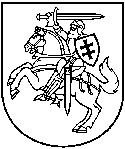 APLINKOS APSAUGOS AGENTŪRAPAKEISTASTARŠOS INTEGRUOTOS PREVENCIJOS IR KONTROLĖSLEIDIMAS Nr. 44/T-Š.9-22/2016[3] [0] [0] [0] [3] [1] [8] [4] [2] (Juridinio asmens kodas)UAB „Toksika” Šiaulių filialas, Jurgeliškių k. 10, Šiaulių raj., LT-76103 tel. 8 (41) 211029, 8 (41) 559056, faks. 8 (41) 211030, el. p. siauliai@toksika.lt (Ūkinės veiklos vykdytojo pavadinimas, adresas, telefonas)UAB „Toksika” Šiaulių filialo pavojingų atliekų tvarkymo aikštelė,Jurgeliškių k. 10, Šiaulių raj., LT-76103, tel. 8 (41) 211029, 8 (41) 559056, faks. 8 (41) 211030, el. p. siauliai@toksika.lt (Veiklos vykdytojas, jo adresas, telefono, fakso Nr., elektroninio pašto adresas)Direktorius Bronislovas Skarbalius, tel./faks. 8 (41) 211029, el. p. b.skarbalius@toksika.lt(kontaktinio asmens duomenys, telefono, fakso Nr., el. pašto adresas)Leidimą (be priedų) sudaro 181 puslapiaiLeidimas išduotas Šiaulių RAAD 2005-12-29Koreguotas Šiaulių RAAD 2008-04-25, 2009-02-17, 2009-03-01, 2010-06-10, 2010-12-13, 2011-01-14, 2011-07-11.Pakeistas 2016-07-11A. V.Direktoriaus pavaduotoja,Atliekanti direktoriaus funkcijasAldona Margerienė		_______________________(vardas, pavardė)			(parašas)Šio leidimo parengti 3 egzemplioriaiParaiška leidimui pakeisti 2015-07-28 suderinta su Šiaulių visuomenės sveikatos centru raštu Nr. S-3302(9.5.3)I. Bendroji dalis.1. Įrenginio pavadinimas, gamybos pajėgumas, vieta (adresas).UAB “Toksika” Šiaulių filialo Pavojingų atliekų tvarkymo aikštelės (toliau – PPA tvarkymo aikštelė) adresas - Jurgeliškių k. 10, Šiaulių rajonas. Teritorija yra šiaurinėje Lietuvos dalyje, Šiaulių rajono savivaldybėje, apie 8 km nuo Šiaulių m., šiaurės vakarų kryptimi. UAB “Toksika” Šiaulių filialo teritorijoje eksploatuojama potencialiai pavojingų atliekų tvarkymo aikštelė (toliau – PPA tvarkymo aikštelė), pavojingų atliekų sąvartynas ir pavojingų atliekų deginimo įrenginys. Tai valstybinės reikšmės atliekų tvarkymo objektai. Toks jų statusas nustatytas LR Vyriausybės 2000 m. vasario 2 d. nutarimu Nr. 113 ir LR ūkio ministro 2008 m. gruodžio 9 d. įsakymu Nr. 4-630 ir LR ūkio ministro 2013 m. gruodžio 11 d. įsakymu Nr. 4-1068. Atlikus PAV procedūras, AAA 2015-01-08 raštu Nr. (15.9)-A4-107 priimtas sprendimas, sprendimo pobūdis – UAB „Toksika“ Šiaulių filialo pavojingų atliekų sąvartyno įrengimas bei eksploatavimas, ir pavojingų atliekų tvarkymo įrenginių keitimas – leistini pagal parengtą PAV ataskaitą ir įvykdžius šiame sprendime nustatytas sąlygas, kurios iš esmės perkeltos į šio leidimo reikalavimus.UAB „Toksika“ Šiaulių filialas veiklą vykdo Jurgeliškių koncentruotoje pramoninėje teritorijoje. Vietovėje vyrauja aplinkos apsaugos infrastruktūros objektai – UAB „Šiaulių regiono atliekų tvarkymo centras“ Šiaulių regiono nepavojingų atliekų sąvartynas, UAB „Šiaulių vandenys“ nuotekų valymo įrenginiai (Jurgeliškių k.), AB „Specializuotas transportas“, uždarytas odų ir pramonės skystų atliekų sąvartynas. Pietinėje, vakarinėje pusėje nuo teritorijos vyrauja valstybiniai miškai. Privažiavimas į UAB “Toksika” Šiaulių filialo teritoriją yra nuo kelio Šiauliai – Gruzdžiai, asfaltuotu keliu. Filiale esantys pastatai yra UAB „Toksika“ (Kuro g. 15, Vilnius), nuosavybė. UAB „Toksika“ Šiaulių filialo potencialiai pavojingų atliekų tvarkymo aikštelės (toliau – PPA tvarkymo aikštelė) žemės sklypas, užima 10,3382 ha ir yra valstybės nuosavybė. UAB „Toksika“ šį žemės sklypą yra išsinuomojusi 99 metams, t. y. iki 2097-12-23. Žemės sklypo paskirtis – kita, teritorijai patvirtintas detalusis planas. Ūkinės veiklos valdytojas yra UAB „Toksika“ (Kuro 15, Vilnius). PAV proceso metu atlikta poveikio visuomenės sveikatai vertinimo metu siūloma išlaikyti 1000 m. sanitarinę apsaugos zoną.Į pietvakarius nuo UAB „Toksika“ Šiaulių filialo, apie 1 km atstumu, yra UAB „Šiaulių vandenys“ nuotekų valymo įrenginių arteziniai gręžiniai, jie į sanitarinę apsaugos zoną nepatenka. Veiklos vietos teritorija yra toli nuo gyvenamųjų teritorijų, artimiausia gyvenamoji aplinka yra apie 2 km šiaurės vakarų ir pietryčių kryptimis nuo sklypo ribos.2. Ūkinės veiklos aprašymas. UAB „Toksika“ Šiaulių filialo PPA aikštelėje, esančioje Jurgeliškių k. 10, Šiaulių raj. atliekamas pavojingų ir nepavojingų atliekų tvarkymas – atliekų surinkimas, apdorojimas, naudojimas ir šalinimas. UAB „Toksika“ Šiaulių filiale esantys aukščiau minėti trys atliekų tvarkymo įrenginiai yra tarpusavyje susiję veiklos objektai. Visos pavojingos atliekos pirmiausia patenka į PPA tvarkymo aikštelę, kurioje yra apsprendžiamas jų tolesnis tvarkymo kelias – deginti deginimo įrenginyje, deponuoti (šalinti) pavojingų atliekų sąvartyne ar laikyti PPA tvarkymo aikštelėje, kol bus surastas veiklos vykdytojas, galintis jas nepavojingu aplinkai būdu sutvarkyti. Atliekų transportavimui, ypač į užsienį, būtina sukaupti pakankamą jų kiekį, kad transporto priemonės būtų panaudojamos racionaliai. Aikštelė, būdama buferiniu subjektu, prieš nukreipdama atliekas į deginimo įrenginį, sąvartyną arba saugojimui (laikymui), įvairiais leistinais būdais, kurie toliau aprašomi šiame leidime, jas sutvarko ir apdoroja. Pagaliau aikštelė sukaupia atitinkamų rūšių atliekų rezervą, kad racionaliai, be stabdymų būtų galima panaudoti kitus atliekų tvarkymo įrenginius, ypač Pavojingų atliekų deginimo įrenginį.	Aikštelėje surinktos pavojingos atliekos yra saugiai sandėliuojamos, perdirbamas naftos produktais užterštas gruntas, valomas naftos produktais užterštas vanduo ir emulsijos, specialiai įrengtoje ilgalaikio laikymo saugykloje pavojingos atliekos laikomos iki bus galimybės perduoti galutiniam atliekų tvarkytojui teisės aktų nustatyta tvarka. Įmonė neeksploatuoja įrenginių, kuriems reikia gauti leidimą išmesti šiltnamio dujas, čia nenaudojamos tirpiklių turinčios medžiagos ir preparatai. UAB „Toksika“ Šiaulių filiale yra šios atliekų saugyklos ar įrenginiai:Trumpalaikio saugojimo saugykla Nr.1 Ilgalaikio saugojimo saugykla Nr. 2Degių atliekų saugykla Nr. 3Degių atliekų saugykla Nr. 4Naftos produktais užteršto grunto ir kitų atliekų apdorojimo aikštelė (įskaitant ir naftos produktais užteršto dumblo valymą) Nr. 12Naftos produktais užterštų atliekų tvarkymo aikštelė Nr. 10Betonuota jūrinių konteinerių aikštelė Nr. 6Konteinerinė pavojingų atliekų sandėliavimo aikštelė Nr. 5 Betonuota atvira aikštelė Nr. 7Asfaltuota lauko aikštelė ir jūriniai konteineriai pavojingoms atliekoms laikyti Nr. 8Naftos produktais užteršto vandens rezervuarai Nr. 11Požeminė skystų degių atliekų saugykla Nr. 9Neidentifikuotų atliekų saugykla.UAB „Toksika“ Šiaulių filiale taip pat yra:Administracinės patalposNuotekų siurblinėTransformatorinėLietaus nuotekų valymo įrenginiaiLietaus nuotekų akumuliacinės talposPaviršinių nuotekų surinkimo rezervuarasIšvalyto grunto aikštelėPriešgaisriniai rezervuaraiAutomobilių bei apyvartinės taros plovyklaPertaravimo patalpaAutomobilinės 60 t svarstyklėsLaboratorijaProjektinis į PPA tvarkymo aikštelę priimti tvarkyti pavojingų ir nepavojingų atliekų kiekis – iki 20.000 t/metus. PPA aikštelės laikymo pajėgumas – 7234 t atliekų, iš jų nepavojingų atliekų – 778 t/m.Atliekos UAB „Toksika“ Šiaulių filiale, priimtos ir supakuotos atskirai pagal savo fizikines, chemines, pavojingumą lemiančias savybes, saugyklose ir aikštelėse sandėliuojamos grupėmis pagal atliekų rūšių suderinamumą ir pagal joms neutralizuoti naudojamas medžiagas, bei pavojingumą gaisro atžvilgiu.Atliekos sandėliuojamos antžeminėse, požeminėse saugyklose (rezervuaruose) ir atvirose aikštelėse. Pavojingų atliekų sandėliavimas vykdomas laikantis Bendrųjų priešgaisrinės saugos taisyklių, LR Cheminių medžiagų ir preparatų įstatymo ir UAB „Toksika“ patvirtintų pavojingų atliekų sandėliavimo taisyklių.Antžeminės saugyklos įrengtos iš metalinių konstrukcijų, sienos ir stogas - iš profiliuotų skardos lakštų, padengtų antikorozine danga, ant gelžbetoninės plokštės. Grindys padengtos cheminių medžiagų poveikiui atspariais dažais. Sandėliai aprūpinti priešgaisrinėmis priemonėmis ir medžiagomis. Avarinių išsiliejimų atvejams grindyse įrengti gelžbetoniniai šulinėliai, iš išorės apsaugoti HDPE plėvele, iš vidaus padengti epoksidine derva.Priklausomai nuo pavojingumą lemiančių savybių, atliekos sandėliuojamos vienu, dviem ar trimis aukštais. Statinės su degiomis medžiagomis laikomos sukrautos trimis aukštais. Dideli stikliniai buteliai su atliekomis saugomi pintinėse.Sandėliavimo vietose sukauptos atliekos pakraunamos į autotransportą ir išvežamos į jas naudojančias įmones. Atliekos, skirtos ilgalaikiam sandėliavimui, saugomos UAB „Toksika” Šiaulių filiale iki atsiras jų nukenksminimo, naudojimo arba perdirbimo įrenginiai.1 lentelė. Duomenys apie didžiausius galimus laikyti atliekų kiekius pagal atliekų tvarkymo įrenginius, jų plotus ar dydžiusATLIEKŲ NAUDOJIMAS.Naudoti skirtų atliekų saugojimas (R13)Trumpalaikio saugojimo saugykloje Nr.1 įrengti 3 aukštų stelažai, o po jais - loviai avarijų nuotekoms surinkti. Šioje saugykloje sandėliuojami elektros kondensatoriai su PCB, dienos šviesos lempos, rūgštys, šarmai, elektrolitas, akumuliatoriai, netinkamos naudoti cheminės medžiagos. Daugiausiai šioje saugykloje galima sandėliuoti iki 203 t atliekų.Degių atliekų saugykloje Nr. 3 sandėliuojama riebalai, tepalo filtrai, nuotekų valymo dumblas, dažų atliekos, halogenintos atliekos, aušinimo skysčiai, sunkūs naftos produktai, odų apdailos atliekos, netinkamos naudoti cheminės medžiagos, fizinio-cheminio apdorojimo atliekos. Daugiausiai šioje saugykloje galima sandėliuoti iki 382 t atliekų.Jūrinių konteinerių 312 m2 betonuotoje aikštelėje. UAB „Toksika“ Šiaulių filiale 312 m2 atviroje betonuotoje aikštelėje įrengta 20 (2,4 m x 12 m) jūrinių konteinerių, kuriuose galima sandėliuoti iki 280 t kietų vienarūšių atliekų, tokių kaip sukietėję dažai, klijai, lakai ir pan.Asfaltuota aikštelė 660 m2 kietų pavojingų atliekų saugojimui. Į šiaurės vakarus nuo dviejų grunto valymo aikštelių įrengta asfaltuota 660 m2 ploto aikštelė. Šioje aikštelėje saugomos į konteinerius ar didmaišius sukrautos plastmasių perdirbimo bei statybos-griovimo metu susidarančios termoplastų, susmulkintos pakuotės atliekos, elektroninės įrangos atliekos, asfaltbetonio, šiferio, bituminės stogų dangų  bei asbesto turinčios atliekos ir naudotos padangos bei gumos atliekos. Daugiausiai šioje saugykloje galima sandėliuoti iki 190 t atliekų. Asfaltuotos aikštelės 660 m2 zonavimo schema pateikiama 5 priede. Aiktšelės danga padengta atsparia ardantiems skysčiams danga, surenkamos paviršinės nuotekos priklausomai nuo taršos patenka į miesto arba vietinius valymo tinklus.Neidentifikuotų atliekų laikino saugojimo saugykla įrengta prie naftos produktais užterštų atliekų saugyklos. Saugykla - metalinis 3,3×2,1 m statinys, su aktyviąja ventiliacija, grindys padengtos hidroizoliacine medžiaga. Atliekos sandėliuojamos hermetinėse cheminiam poveikiui atspariose statinėse (talpa 200 l) ar konteineriuose. Smulkios pakuotės saugomos ant lentynų. Neidentifikuotos atliekos saugomos iki kol nustatomos jų savybės ir toliau nukreipiamos į reikiamas UAB "Toksika" Šiaulių filialo saugyklas, įrenginius arba perduodamos tas atliekas tvarkančioms įmonėms. ATLIEKŲ ŠALINIMAS.Šalinti skirtų atliekų saugojimas (D15)Požeminės skystų atliekų saugyklos. UAB „Toksika“ Šiaulių filiale įrengtos 6 požeminės skystų atliekų saugyklos, po 30 m3 kiekviena. Naftos produktais užterštos skystos atliekos (flotatoriuje šalinamos atliekos – vanduo, emulsija) kaupiamos 3 stikloplasto saugyklose, padengtose apsauginiu grunto sluoksniu. Viena iš jų yra skirta  nuotekų surinkimui nuo naftos produktais užterštos taros plovimo ir autoplovyklos.Organinių halogenintų tirpiklių atliekos, naudotos alyvos, skystos kuro atliekos, alyvos iš pradžių kaupiamos tarose tam tinkamose saugyklose. Prikaupus pakankamą kiekį šių atliekų, jos supilamos į vieną iš 3 metalinių dvisienių saugyklų, kurios yra padengtos antikorozine danga bei turinčios hermetiškumo kontrolę.Skystų atliekų išpylimas į saugyklą priklausomai nuo taros rūšies vykdomas sprogaus išpildymo elektriniu siurbliu arba iš autocisternų tiesiogiai pajungiant išpylimo žarną prie specialaus antgalio saugykloje. Užpylimo čiaupas atlikus darbus užrakinamas spyna. Atliekų išpylimo darbų eigą reglamentuoja darbų saugos ir sveikatos instrukcija. Tara, kurioje buvo atliekos, nukenksminama autoplovykloje.Naftos produktais užterštų atliekų tvarkymo aikštelės paviršius įrengtas iš armuotos betono dangos su hidroizoliacija iš dvigubos polietileno plėvelės. Dangos paviršius padengtas cheminiam ir naftos produktų poveikiui atspariu preparatu.Aikštelėje kaupiama perdirbimui atiduodama alyva sunkūs naftos produktai (mazutas), galvaniniai šlamai. Naudota variklių alyva kaupiama uždarose 49 m3, 19 m3, 3x6,5 m3 ir 2x2,5 m3.  Bendras vienu metu galimas sukaupti alyvų kiekis – 92,5 m3. Siekiant šias atliekas apsaugoti nuo atmosferinio poveikio (kritulių), 49 ir 19 m3 talpos yra įrengtos su sandariais liukais, o trys 6,5 ir dvi 2,5 m3 talpos uždengtos tentiniais uždangalais. Sunkūs naftos produktai kaupiami 0,2–1 m3 tūrio talpose. Esant būtinybei, esantis alyvoje vanduo talpose išleidžiamas ir atiduodamas išvalymui. Šioje saugykloje galima sandėliuoti iki 250 t naudotų alyvų ir naftos produktais  užterštų atliekų.Specializuotoje pavojingų atliekų saugykloje saugomos labai toksiškos atliekos, kurioms reikalinga ypatinga apsauga. Patalpose įrengta ištraukiamoji ir natūrali ventiliacija. Atliekos saugomos aštuoniuose 500 l talpos ugniai atspariuose užrakinamuose seifuose. 18 m2 patalpoje įrengta apsaugos ir gaisrinė signalizacija. Šiuo metu saugykloje saugomos gyvsidabrio atliekos.Konteinerinė pavojingų atliekų sandėliavimo aikštelė Nr. 5. Šalia degių atliekų saugyklos Nr. 4 įrengta 1200 m2 asfaltuota konteinerinė pavojingų atliekų sandėliavimo aikštelė. Aikštelė įrengta su borteliais ir lietaus nuotekų surinkimo sistema. Aikštelėje 2 aukštais sustatyta 40 jūrinių konteinerių. Didžiausias galimas sandėliuoti atliekų kiekis – 1200 t. Konteinerinės pavojingų atliekų sandėliavimo aikštelės zonavimo schema pateikiama 5 priede.Degių atliekų saugykloje Nr. 4 įrengtas sienų ir lubų apšiltinimas mineraline vata, o vidurinėje sekcijoje įrengtas grindų elektrinis šildymas, leidžiantis pastoviai palaikyti pliusinę temperatūrą. Čia sandėliuojamos oksiduojančios atliekos, atliekos su aukšta užšalimo temperatūra, alyvos su PCB, organinių tirpiklių atliekos, netinkami naudoti chemikalai, dažų, lakų, klijų (vandens pagrindu), infekuotos ir farmacijos atliekos.Ilgalaikio saugojimo saugykla Nr. 2 yra 720 m2 ploto. Šioje saugykloje atliekos saugomos iki kol bus įrengtas pavojingų atliekų deginimo įrenginys ir pavojingų atliekų sąvartynas ir šios atliekos bus saugiai pašalintos ar panaudotos. Visos saugyklos grindys įrengtos iš monolitinio gelžbetonio ant 1,5 mm HDPE izoliacinės plėvelės, paviršius nudažytas chemiškai atspariais dažais. Saugykla aptverta 0,8 – 1,0 m aukščio betoniniais bortais, grindyse – skysčių surinkėjas, kuris prijungtas prie lietaus kanalizacijos šulinio, prieš kurį įrengta sklendė, kuri avarijos metu uždaroma, siekiant apsaugoti lietaus nuotekas nuo užteršimo. Ilgalaikio saugojimo saugykla Nr. 2 susideda iš dviejų dalių: atviros (384 m2 arba 324 m2 naudingo ploto) - kietų dažų, lakų, klijų ir atliekų, turinčių sunkiųjų metalų laikinam sandėliavimui ir dengtos (336 m2) - pavojingų atliekų pagal suderintą sąrašą ilgalaikiam sandėliavimui.Šalinimui į ilgalaikio saugojimo saugyklos dengtoje dalyje draudžiama sandėliuoti šias atliekas:Rūgščias dervas;Nesimaišančius su vandeniu tirpiklius, jei jų koncentracija viršija 1%;PCB ir PCT, >  50*10-3 mg/kg;TCDDS (tetrachlorodibenzodioksinus), > 10 mg/kg;PCNS (polichlorintus naftalinus), > 50 mg/kg izomerui 2,3,7,8;PAN (poliaromatinius angliavandenilius), > 20 mg/kg;Metalorganinius junginius (visai uždrausti);Chlorintus angliavandenilius (įskaitant chlorofenolus) > 1 mg/kg;Pesticidus > 2 mg/kg;Laisvus cianidus > 10 mg/kg.		Kietoms dažų atliekoms sandėliuoti bus skirta atvira ilgalaikio pavojingų atliekų saugojimo saugyklos išbetonuotos teritorijos dalis, suskirstyta į 16 sekcijų, išdėstytų dviem eilėmis. Kiekviena sekcija uždengiama brezentu/polietilenine plėvele. Kietos dažų atliekos laikomos statinėse. Kietų dažų atliekos sandėliuojamos laikantis visų priešgaisrinių ir aplinkosauginių reikalavimų.Ilgalaikio saugojimo saugyklos zonavimo schema pateikiama 5 priede.Biologinis apdorojimas (D8)Priklausomai nuo grunto užterštumo lygio ir kitų faktorių sprendžiama kurį biocheminį naftos produktais užteršto grunto valymo būdą naudoti: pasyvios aeracijos, aktyvios aeracijos kaupuose ar įmaišyti cheminės medžiagos (pvz. jei nepakanka pasyvios ar aktyvios aeracijos). Ruošiant gruntą kaupų formavimui atliekama laboratorinė analizė, nustatant vidutinę naftos produktų (NP) koncentraciją. Jei užterštumas NP viršija 20 g/kg (pasyvios aeracijos kaupams), 100 g/kg (aktyvios aeracijos kaupams) homogenizuojant įterpiama 15-50 % išvalyto grunto, žvyro. Homogenizuojant gruntą taip pat įterpiama organinių ir mineralinių trąšų kaip 30 – 60 % biogeninių elementų šaltinio.Grunto valymas naudojant aktyviąją aeraciją. Valant NP užterštą gruntą aktyvios aeracijos kaupuose užterštumas prieš valymą negali viršyti 100 g/kg. Aeravimui naudojamas 0,5 m skersmens perforuotas vamzdis, per kurį pučiamas suslėgtas oras (8500 m3/h). Oro siurblio valdymas yra rankinis. Formuojant kaupą pagrindas ir perforuotas vamzdis padengiamas 10-15 cm medžio kapojų sluoksniu. Ant viršaus pilamas 20-30 cm grunto sluoksnis, biodegradacijos štamas, mėšlas, vėl kapojų sluoksnis ir t.t. Kaupo aukštis neturi viršyti 1,5 m. Aeravimas reguliuojamas priklausomai nuo oro sąlygų ir grunto savybių.Grunto valymas naudojant pasyviąją aeraciją. Valant NP užterštą gruntą pasyvios aeracijos kaupuose, užterštumas prieš apdorojimą negali viršyti 50 g/kg. Aeravimui naudojami 5 cm skersmens perforuoti vamzdeliai. Homogenizuojant gruntą, įterpiama daugiau nei 15 % tūrio šiaudų, tuo užtikrinant geresnę grunto struktūrą. Kadangi nenaudojamos organinės trąšos, įterpiama daugiau mineralinių trąšų. Formuojant kaupą įrengiamas 15 – 20 cm drenuojantis žvyro arba kapojų pagrindas, ant jo klojamas šiaudų sluoksnis, su perferuotais vamzdeliais 0,5 m atstumais, tuomet pilamas į aukštį gruntas, pradžią supilant pilno aukščio, paskui ją palaipsniui ilginant naujomis grunto sekcijomis. Suformuoto kaupo aukštis yra apytiksliai 2 m.Naftos produktais užteršto dumblo valymas. Dumblas supilamas į apipylimuotą aikštelę ar talpą, kur jis laikui bėgant išsiskaido į gruntą ir naftos produktais užterštą vandenį. Naftingas vanduo apdorojamas floatacijos įrenginyje, o gruntas išvalomas pagal aukščiau nurodytą technologiją.Grunto valymas naudojant naftos produktus biologiškai skaidančią medžiagą. Rekonstravus UAB „Toksika“ Šiaulių filialą siekiant pagerinti naftos produktais užteršto grunto išvalymo efektyvumą naftos produktais užteršto dumblo ir grunto valymui pradėta naudoti naftos produktus biologiškai skaidančią medžiagą „HydroBreak Power“. Taip pat padidintas užteršto grunto valymo aikštelių plotas. Šiam tikslui greta esamų užteršto grunto valymo aikštelių išbetonuota dar viena 1050 m2 ploto aikštelė. Gruntas valomas 750 m2 ir 1050 m2 ploto aikštelėse. Valant naftos  produktais užterštą gruntą bus naudojama mazutą, naftos produktus, dervas, riebalus, vašką, angliavandenius biologiškai skaidanti medžiaga „HydroBreak Power“, skiedžiant ją vandeniu ir įmaišant ją/laistant paruoštą gruntą (2,5 ml/kg). Ši medžiaga skatina mikroorganizmų dauginimąsi, paspartina mazuto ardymą 25-30%. Gruntas turi būti aeruojamas, palaikoma normali grunto drėgmė ne žemesnė kaip 10% (pagal drėgnomačio parodymus).Lietuvos klimato sąlygomis grunto išvalymas iki leidžiamo taršos lygio užtrunka 12-20 šiltojo sezono savaičių. Išvalytas gruntas sandėliuojamas išvalyto grunto aikštelėje, esančioje greta (į šiaurės rytus) asfaltuotos kietų pavojingų atliekų sandėliavimo aikštelės ir grunto valymo aikštelių. Dalis išvalyto grunto sunaudojama naujų kaupų formavimui. Likutinė naftos produktų tarša negali būti didesnė nei 5 g/kg. Gruntas paskleidžiamas 0,5-1 m sluoksniu, galutiniam naftos produktų išvalymui gali būti naudojami žoliniai augalai (rugiai). Išvalytą gruntą planuojama panaudoti UAB „Toksika“ Šiaulių filialo pavojingų atliekų laidojimo sekcijų uždengimui. Fizikinis – cheminis apdorojimas (D9)Emulsijoms ir naftos-vandens atliekų kaupimui UAB „Toksika“ Šiaulių filiale yra įrengti du po 30 m³ talpos požeminiai rezervuarai naftos produktais užteršto vandens, emulsijų ir pan. sandėliavimui ir vienas 30 m3 rezervuaras skirtas nuotekų nuo naftos produktais užterštos taros plovimo ir autoplovyklos. Minėtos nuotekos iš pradžių valomos smėliagaude, po to nukreipiamos į šį 30 m3 rezervuarą, iš kurio patenka į flotatorių. Naftos-vandens mišinys siurbliu-dozatoriumi paduodamas į vamzdinį flokuliatorių. Paruoštas atskiroje talpoje koaguliantas (geležies chloridas, aliuminio sulfatas) paduodamas į vamzdinio flokuliatoriaus pradžią. Į vamzdinio flokuliatoriaus galą paduodamas flokuliantas (polielektrolitas).Iš vamzdinio flokuliatoriaus mišinys patenka į flotatoriaus kamerą, į kurią paduodamas prisotintas oru vanduo. Oro burbuliukai pakelia sustambintus ir surištus koaguliantais naftos angliavandenilius į kameros paviršių. Grandikliais  naftos produktai nuo kameros tūrio paviršiaus sustumiami į savitakos vamzdį ir subėga į 1 m³ surinkimo talpą. Surinkti naftos produktai toliau valomi maišant su naftingu gruntu.Paskendusių kietųjų dalelių ir nafta aplipusių kietųjų dalelių iškrovimui flotatoriaus dugne įrengtas dugninis sraigtinis transporteris. Nafta aplipusių kietųjų dalelių dumblas valomas grunto apdorojimo aikštelėje maišant su naftingu gruntu.Nuotekos po valymo flotatoriuje, kai naftos produktų koncentracija neviršija nustatyto dydžio, perduodamos tolesniam valymui į UAB „Šiaulių vandenys“ nuotekų tinklus. Nepakankamai išvalytos nuotekos grąžinamos pakartotinam valymui.Flotacijos įrenginių našumas 5 m³/h. Technologijos procesas yra automatizuotas. NP užteršto vandens 1 m3 išvalyti apytiksliai sunaudojamas šis kiekis reagentų:Koaguliantai - 250 - 400 g;Flokuliantai - 3 - 4 g;Natrio hidroksidas - 15 - 25 g.Nafta užterštų vandenų kaupimo rezervuarų ir valymo įrenginio schemos pateikiamos 5 priede.Perpakavimas (D14)Perkrovimo patalpa įrengta pagrindiniame pastate. Patalpos stogas surinktas iš lengvų metalinių stogo elementų, grindys įrengtos iš chemiškai atsparaus betono, dažytos chemiškai atspariais dažais. Patalpos atitinka A kategoriją pagal pavojų sprogimui ir gaisrui. Jose įrengta perspėjamoji ir avarinės dujų ribinių koncentracijų garsinė ir šviesinė signalizacija, pritaikant dujų analizatorius, ventiliacija, 2 t kėlimo galios telferis, išsipylusių skysčių surinkimo šulinys. Avariniu atveju išsipylę skysčiai subėga į surinkimo šulinius ir iš jų nukreipiami į valymo įrenginius. Sprogimo atvejui įrengta numetama stogo dangos dalis 3×6 m. Avarinio apsipylimo atveju operatoriams įrengtas apsipylimo vandeniu dušas. Yra įvesti priešgaisrinio vandentiekio tinklai. Išbirusios atliekos surenkamos specialiu siurbliu.Kai atliekos priimamos nepilnai užpildytoje taroje, į vieną tarą talpinamos tik vienos rūšies medžiagos ir pilnai įsitikinus jų tapatybe.Birios medžiagos pertaruojamos perkeliant iš vienos taros į kitą. Medžiagos, kurios supiltos į plastikinius maišus, perkeliamos rankiniu būdu arba telferio pagalba. Palaidos birios medžiagos perpilamos panaudojant rankinį hidraulinį krautuvą, turintį statinių sugriebimo bei apvertimo įtaisą.Skystos medžiagos persiurbiamos rankinių siurblių pagalba. Nepersiurbtas likutis neagresyvių medžiagų perpilamas panaudojant rankinį hidraulinį krautuvą, turintį statinių sugriebimo bei apvertimo įtaisą. Agresyvių medžiagų likutis paliekamas ir ši tara toliau naudojama tik šių medžiagų pertaravimui, iki pertaravimo ši tara laikoma atliekų trumpalaikio kaupimo aikštelėje. Atsiradus būtinybei, tarą naudoti kitoms medžiagoms likutis neutralizuojamas, o tara išplaunama plovykloje aukšto slėgio mašina. Plovimo nuotekos surenkamos į gamybinių nuotekų talpą. Neutralizuojančios medžiagos laikomos chemikalų sandėlyje.Elektrolitai iš akumuliatorių avariniu atveju išpilami pertaravimo patalpoje, kuri aprūpinta darbų saugos priemonėmis. Sukauptas elektrolitas priduodamas perdirbimui. Dienos šviesos lempos renkamos ir pakuojamos į specialias storasienes kartonines dėžes (nuo 100 - 300 vnt.). Dienos šviesos lempų duženos renkamos ir sandėliuojamos hermetiškose talpose.Toksiškų medžiagų pertaravimo darbai vykdomi tik vadovaujant atsakingam asmeniui, dirbantieji naudojasi autonominiais kvėpavimo aparatais ir kitomis tam darbui būtinomis apsaugos priemonėmis.Gauti smulkioje taroje naftos produktai kaupiami 49 m3, 19 m3, tris po 6,5 m3, dvi po 2,5 m3 tūrio talpose.Nagrinėjant Atliekų naudojimo ir šalinimo techninio reglamento (kuris yra šio leidimo priedas) dalį, skirtą naudojamų/šalinamų atliekų medžiagų balansui, pažymėtina, kad veiklos vykdytojas, nors ir tvarko atliekas jau kelerius metus, tačiau neturi pilnos informacijos apie kiekvienos konkrečios rūšies atliekos tvarkymo proceso/procesų medžiagų balansą. Veiklos vykdytojas paraiškoje TIPK leidimui pakeisti pateikė visą turimą sukauptą informaciją apie tvarkomų atliekų apdorojimo operacijas, jų seką, valdymo, kontrolės ir apskaitos procesus, o taip pat surinktą informaciją, susijusią su esminiais medžiagų balanso elementais tvarkant tam tikrų grupių atliekas, giminingas pagal prigimtį ir sandarą, o taip pat naudojimo/šalinimo būdą.Medžiagų balanso elementai įvairuoja priklausomai tvarkomų atliekų sudėties (net tuo pačiu kodu pažymėtas atliekas tvarkant tuo pačiu tvarkymo būdu gali susidaryti skirtingi atliekų likučiai), skirtingų paruošimo naudojimui ir šalinimui būdų, teršiančių medžiagų koncentracijos, pagaliau nuo apdorojimui naudojamų medžiagų švarumo ir eilės kitų faktorių (tirpiklių, energijos, aplinkos temperatūros). Praktine prasme informacija apie medžiagų balansą tvarkant/apdorojant atliekas gali būti svarbi siekiant taupiai naudoti medžiagų ir energijos resursus, todėl atliekų tvarkytojas privalo kaupti ir sisteminti visą susijusią su tuo svarbią informaciją. ATLIEKŲ SURINKIMAS, VEŽIMAS, APDOROJIMAS.Atliekų surinkimas, vežimas (S1)Remiantis atliekų tvarkymo taisyklėmis, atliekų turėtojas, kurių veikloje susidaro atliekos, jas identifikuoja, deklaruoja, išrūšiuoja ir supakuoja jų susidarymo vietose. Pavojingos atliekos supakuojamos taip, kad nekeltų pavojaus žmogaus sveikatai ir aplinkai. Visi pavojingų atliekų konteineriai ar pakuotės tinkamai paženklinami.Pristatytos į įmonę atliekos atidžiai patikrinamos: vizualiai įvertinama taros būklė, identifikacijos teisingumas, ženklinimas, pavadinimai ir kiekiai sulyginami su įrašais Pavojingų atliekų lydraštyje ir krovinio važtaraštyje.Nustačius, kad pavojinga atlieka neteisingai identifikuota, netinkamai sutaruota, pažymėta ar trūksta dokumentacijos, pervežimui ar utilizavimui nepriimamos.Bendrovė gali nepriimti pavojingų atliekų iš įmonių – atliekų turėtojų, jei:Tara, kurioje yra pavojingos atliekos, pažeista, iš jos byra ar teka, yra kitų nusižengimų Pavojingų krovinių vežimo taisyklėms;Pavojingos atliekos neteisingai paženklintos;Pavojingų atliekų pavadinimas bei kiekis neatitinka lydraštyje nurodytų duomenų.Jei pažeidėjai paaiškėja po pavojingų atliekų priėmimo ar ginčytinais atvejais dėl identifikacijos, kreipiamasi į RAAD ir sustatomas trišalis neatitikties aktas. Jame turi būti numatyti tolimesni veiksmai. Mėginys identifikacijai perduodamas tyrimams į akredituotą laboratoriją.Vienarūšių atliekų svėrimas vykdomas automobilinėmis svarstyklėmis, įvairiarūšės atliekos sveriamos 2 t galios svarstyklėmis  dalyvaujant atliekų turėtojo atstovui.Priimtos atliekos ir jų gamintojai registruojami apskaitos žurnale. Atlikus pradinį pavojingų atliekų patikrinimą, jei būtina – rūšiavimą, pertaravimą ir ženklinimą, atliekos išskirstomos į atitinkamas saugyklas. Pavojingų atliekų judėjimas registruojamas darbo žurnaluose. Už žurnalų teisingą pildymą įmonės vadovo įsakymu yra paskirtas atsakingas asmuo.Neidentifikuotų atliekų tvarkymas apima šiuos darbų etapus:Atliekų priėmimas;Atliekų laikinas saugojimas, prevencinės priemonės;Atliekų savybių nustatymas, jų identifikavimas;Identifikuotų atliekų pertaravimas;Identifikuotų atliekų perkėlimas į jų saugojimo (šalinimo) vietą.Neidentifikuotos atliekos priimamos laikinam saugojimui tik pagal sudarytas sutartis su Lietuvos Respublikos Ūkio ministerija, apskritimi arba savivaldybe, fiziniais ir juridiniais asmenimis.Avarijų likvidavimo ar kitais atvejais rastas pavojingas atliekas surenka ir pristato priešgaisrinė gelbėjimo ar kita specializuota tarnyba. Atskirais atvejais pagal susitarimą bendrovė pati vykdo atliekų surinkimą, jų taravimą, teikia ADR reikalavimus atitinkančias pervežimo paslaugas.Neidentifikuotos cheminės medžiagos gali būti priimamos nedarbo metu tik iš savivaldybių ir jei jas pristato specialios tarnybos. Pristatytas neidentifikuotas chemines medžiagas nedarbo metu (darbo metu technologas-vadybininkas) priima apsaugos darbuotojas ir užregistruoja Neidentifikuotų cheminių medžiagų priėmimo žurnale. Atliekos identifikavimo procesas laikomas baigtu gavus laboratorijų tyrimo išvadas.Pagal sertifikuotos laboratorijos išvadas ir atliekų pavojingumą lemiančias savybes ir kriterijus atliekos yra sutaruojamos į fiziniam-cheminiam poveikiui atsparią tarą ir paženklinamos etikete.Sutaruotos atliekos pagal jas pateikusios organizacijos duomenis užregistruojamos Pirminės atliekų apskaitos žurnale ir nukreipiamos sandėliavimui į atitinkamą saugyklą, atžymint Pavojingų atliekų naudojimo ir šalinimo darbo žurnale.Pavojingų atliekų surinkimo, pakrovimo, vežimo, sandėliavimo darbams UAB „Toksika“ Šiaulių filiale paskirtas pavojingų krovinių vežimo saugos specialistas. Transporto priemonės, skirtos atliekų pervežimui, yra sertifikuotos pagal ADR reikalavimus, jas aptarnauja atestuoti darbuotojai. Pervežamų atliekų kiekiai griežtai reglamentuojami pagal ADR nustatytus leistinus pavojingų krovinių vežimo kiekius transporto priemonei.UAB „Toksika“ Šiaulių filialas naudoja šias autotransporto priemones: Sunkvežimį SCANIA P 946 su priekaba ir 2 t galios kėlimo platforma;Asenizacinė mašina MAN, skirta skystų atliekų, atitinkančių 3 ir 9 klasę pagal ADR klasifikavimą, transportavimui.  Asenizacinės mašinos talpa - 4150 l, vakuuminio įrenginio darbinis slėgis – 0,8/0,5 bar.Filialo teritorijoje į sandėliavimo ir atliekų tvarkymo vietas atliekos vežamos traktoriumi VALTRA 6200 ar autopakrovėju CLARK Mini T 445 su specialia įranga, teleskopiniu krautuvu MERLO, autopakrovėju HYUNDAI. Transporto priemonės esant būtinumui, kai išsilaisto ar išsibarsto pavojingos atliekos, nukenksminamos autotransporto plovykloje, kurioje pavojingų atliekų surinkimo siurbliu yra susiurbiamos, o po to aukšto slėgimo (30-180 bar) aparatu vandeniu (temperatūra reguliuojama 80-140 ºC) automobiliai nuplaunami. Nuotekos po autotransporto plovimo išvalomos flotacijos įrenginyje.Eksportas (S4)Pagal reikalavimus priimtos, sutaruotos į kartonines pakuotes ar konteinerius gyvsidabrio dienos šviesos lempos, suderinus su Lietuvos AM ir gavus leidimą iš Latvijos AM, gali būti eksportuojamos utilizuoti Lempų demerkurizacijos centre “LDS” Liepojos mieste, Latvijoje.Atliekų apdorojimas (S5)Rūšiavimas (S502), smulkinimas (S503) ir maišymas (S510)Deginamų atliekų apdorojimas prieš deginimą. Deginimo efektyvumui padidinti atliekos prieš deginimą rūšiuojamos (S502) pagal kaloringumą, pagal atliekų tipą, fizines ir chemines savybes. Nepavojingos stambiagabaritės atliekos smulkinamos (S503), kad būtų patogu patiekti į deginimo įrenginį. Skysčiai,  nedegios atliekos maišomos (S510)  su kaloringomis medžiagomis, kad padidinti deginimo efektyvumą.Smulkinimas (S503) ir suspaudimas (S504)Taros ir jos atliekų smulkinimas smulkintuvu ir presavimas. Atliekų tūriui sumažinti stambiagabaritė medinė, metalinė ar plastikinė tara ir jos atliekos smulkinamos smulkintuvu, kurio našumas 5 m3/h, priėmimo anga 610x610 mm, galingumas 9,25 kW. Susmulkintos atliekos presuojamos 40 t pervežamu presu PAP 1-00.00.00PS ir sandėliuojamos naujai įrengtoje asfaltuotoje aikštelėje (660 m²) iki tolesnio šių atliekų sutvarkymo. Taip pat įmonės veikloje naudojama mobili smulkinimo įranga. Atskyrimas (S509)Sausas taros užterštos sudžiūvusiais dažais valymas. UAB „Toksika“ Šiaulių filiale užteršta sudžiūvusiais dažais tara valoma sausuoju, mechaniniu būdu, t.y. surenkant (nugrandant, atidaužant) dažus nuo metalinių 5-200 l talpos statinių sienelių. Per metus išvaloma maždaug 10 t užterštos sudžiūvusiais dažais taros. Sudžiūvę dažai sudaro apie 1-15% taros svorio. Užterštos taros valymas atliekamas pagrindiniame filialo pastate pertaravimo patalpoje, kurioje įrengta ventiliacija. Sudžiūvusių dažų atliekos sandėliuojamos šioms atliekoms laikyti numatytoje ilgalaikio saugojimo saugyklos tam skirtoje atviroje aikštelėje, o išvalyta tara parduodama kaip antrinė žaliava. Planuojama, kar per metus susidarys iki 1500 kg sudžiūvusių dažų atliekų.Naftos produktais užterštos taros plovimas. Plaunant sunkiais naftos produktais užteršta tarą, į vandenį įmaišoma mazutą, naftos produktus, dervas, riebalus, vašką, angliavandenius biologiškai skaidančios medžiagos „HydroBreak Power“. Priklausomai nuo taros užterštumo lygio, ši medžiaga bus skiedžiama vandeniu santykiu nuo 1:10 iki 1:100. Plovimui naudojamas mobilus aukšto slėgio plovimo aparatas „Karchner“. Plovimo metu susidaręs vanduo per surinkimo lovį autoplovykloje surenkamas naftos produktais užteršto vandens rezervuare. Jame sukauptas vanduo išvalomas nuo naftos produktų flotacijos įrenginiu. Išvalytas iki leistinų normatyvų, vanduo bus nukreiptas į gamybinę kanalizaciją.Sunkiais naftos produktais užteršta tara plaunama naftos produktais užteršto grunto valymo aikštelėje rankiniu būdu aukšto slėgio mobiliu plovimo aparatu „Karchner“. Vandens temperatūra 98-150 oC, slėgis – 32-180 bar., paduodamo vandens kiekis 900-1200 l/h. Plovimo nuotekos  per naftos produktų gaudytuvą nuvedamos į paviršinių nuotekų surinkimo rezervuarą ir toliau pagal poreikį gali būti naudojamas grunto valymo technologiniuose procesuose.3. Veiklos rūšys, kurioms išduodamas leidimas. 1 lentelė. Įrenginyje leidžiama vykdyti ūkinė veikla (pagal TIPK taisyklių 1 priedą).2 lentelė. UAB „Toksika“ Šiaulių filialo potencialiai pavojingų atliekų tvarkymo aikštelėje vykdomos veiklos4. Veiklos rūšys, kurioms priskirta šiltnamio dujas išmetanti ūkinė veikla.Ūkinė veikla nepatenka į Lietuvos Respublikos klimato kaitos valdymo finansinių instrumentų įstatymo 1 priede nurodytų veiklų sąrašą.5. Informacija apie įdiegtą vadybos sistemą.Įmonėje veikia ir nuolatos tobulinama kokybės ir aplinkosaugos vadybos sistemos pagal ISO 9001 ir 14001 standartus.6. Asmenų atsakomybė pagal pateiktą deklaraciją.Įmonėje direktoriaus įsakymu, už PPA tvarkymo aikštelės aplinkos apsaugą yra atsakingas atliekų ūkio vadovas. Yra paskirti asmenys už aplinkosaugos reikalavimų vykdymą – atliekų ūkio vadovas ir atliekų ūkio vadovo pavaduotojas.2 lentelė. Įrenginio atitikties GPGB palyginamasis įvertinimasLentelėII. Leidimo sąlygosAplinkosauginių veiksmų planas. Aplinkosauginių veiksmų planas nerengiamas, ir artimiausiu metu tokį planą rengti nenumatoma.7. Vandens išgavimasVeiklos vykdytojas vandens neišgauna nei iš požeminių, nei iš paviršinių vandens šaltinių ir išgauti neplanuoja.8. Tarša į aplinkos orą.Veiklos vietoje yra viena organizuotos taršos šaltinis – 70 kW galingumo kietojo kuro katilas. Skaičiavimai rodo, kad per metus į aplinkos orą šis nedidelio galingumo katilas turėtų išmesti 0,2 t azoto oksidų, 0,15 t dulkių, 0,46 t sieros dioksido ir 1,55 t anglies monoksido (iš viso 2,37 t).Tokio galingumo katilams išmetamų į aplinkos orą teršalų ribinės vertės teisės aktais nėra nustatytos, todėl jos nenustatomos ir šiame Leidime.Neprognozuojama įrenginio veikla neįprastomis jo eksploatavimo sąlygomis, kuomet padidėtų atmosferos oro tarša.9. Teršalų išleidimas su nuotekomis į aplinką ir (arba) kanalizacijos tinklus.UAB „Toksika“ Šiaulių filialo PPA tvarkymo aikštelės veiklos metu susidaro šios nuotekos:Buitinės nuotekos;Gamybinės nuotekos;Lietaus nuotekos nuo teritorijos, kurios valomos lietaus valymo įrenginiuose.Gamybinės nuotekos susidaro iš autotransporto ir taros plovimo baro, naftos produktais užteršto grunto tvarkymo aikštelės ir nafta užterštų atliekų. Jos apvalomos flotaciniuose įrengimuose, papildomai iki ≤ 1 mg/l valomos naftos produktų skirtuve ir išleidžiamos į UAB „Šiaulių vandenys“ nuotekų tinklus. Nuotekos nuo naftos produktais užteršto grunto tvarkymo aikštelės ir nuotekos nuo atvežtų nafta užterštų vandenų, dumblų (500 m3/metus) valomos naftos produktų gaudyklėje ir nukreipiamos į paviršinių nuotekų surinkimo rezervuarą ir toliau gali būti naudojamas grunto valymo technologiniuose procesuose. Atlikus laboratorinius tyrimus, priklausomai nuo užterštumo, nuotekos iš rezervuaro yra nukreipiamos į vietinius valymo įrenginius, kur išvalomos iki leistinų normų, išleidžiamos į buitinių/gamybinių nuotekų tinklus. Lietaus vanduo nuo aikštelės nuvedamas į aikštelėje įrengtas tris po 390 m3 tūrio akumuliacines talpas, kur kiekviena iš jų talpina 70% paros kritulių. Lietaus nuotekos kaupiamos šiose talpose ir vieną kartą per ketvirtį atlikus laboratorinius tyrimus, nukreipiamos į miesto valymo įrenginius arba į vietinius lietaus valymo įrenginius ir išleidžiamos į Ringuvos upę. Per metus susidaro apie 5000 m3/metus paviršinių lietaus nuotekų.Asfaltuotoje aikštelėje atliekos sandėliuojamos konteineriuose ir kitose sandariose talpose po stoginėmis. Aikštelėje neatliekami atliekų perkrovimo darbai, todėl paviršinės nuotekos nuo šios aikštelės yra sąlyginai švarios ir nevalomos patenka į apsauginį teritorijos griovį.Įrengus 1200 m2 betonuotą konteinerinę pavojingų atliekų sandėliavimo aikštelę Nr. 5 ir 750 m2 asfaltuotą privažiavimo keliuką, papildomai susidaro 444,6 m3/metus paviršinių nuotekų nuo kietos dangos. Konteinerinėje aikštelėje atliekos sandėliuojamos konteineriuose, neatliekami atliekų perkrovimo darbai. Konteinerinėje aikštelėje įrengti borteliai ir paviršinių nuotekų surinkimo sistema. Paviršinės nuotekos nuo šios aikštelės ir keliuko nukreipiamos į tris po 390 m3 tūrio akumuliacines talpas, kur kiekviena iš jų talpina 70% paros kritulių. Lietaus nuotekos kaupiamos šiose talpose ir vieną kartą per ketvirtį atlikus laboratorinius tyrimus priklausomai nuo užterštumo, nukreipiamos į miesto valymo įrenginius arba į vietinius lietaus valymo įrenginius ir išleidžiamos į Ringuvos upę.Avarinių pavojingų medžiagų išsiliejimo atveju, transportuojant ar perkraunant atliekas, užterštas pavojingomis atliekomis, vanduo nuvedamas į specialius valymo įrenginius, kur jis valomas cheminių medžiagų pagalba. Vienkartinis avarinis išsiliejimas neturėtų viršyti 220 l, išskyrus naftos produktų atliekas, kurių gali būti iki 1000 l. Išsipylusi medžiaga tuoj pat surenkama spec. mašinos pagalba, panaudojami sugeriantys sorbentai. Naftos produktais užterštas vanduo iš grunto valymo aikštelės išvalomas naftos – purvo gaudyklėje, tuomet išleidžiamas į šalia naftos produktais užteršto grunto tvarkymo aikštelės esantį paviršinių nuotekų rezervuarą ir toliau panaudojamas grunto valymo technologiniame procese. Lietaus vanduo avarijos atveju renkamas tik į vieną talpą ir nukreipiamas į specialiuosius valymo įrenginius. Požeminio vandens kokybė stebima įrengtuose monitoringo gręžiniuose. Monitoringo programa paviršinio ir požeminio vandens bei dirvožemio monitoringo programa parengta ir apima visus UAB „Toksika“ Šiaulių filialo padalinius: PPA tvarkymo aikštelę, pavojingų atliekų sąvartyną ir pavojingų atliekų deginimo įrenginį. Teisinis pagrindas, kurio turi būti laikomasi tvarkant nuotekas - Nuotekų tvarkymo reglamentas (Žin., 2007, Nr. 110-4522). 4. lentelė. Leidžiama nuotekų priimtuvo apkrova5 lentelė. Leidžiamų išleisti nuotekų užterštumas10. Dirvožemio apsauga. Reikalavimai, kuriais siekiama užkirsti kelią teršalų išleidimui į dirvožemį.2014 m. buvo atlikti preliminarūs ekogeologiniai tyrimai. Šių tyrimų apibendrintos išvados tokios:Gruntinis vanduo monitoringo gręžiniuose monitoringo tyrimų laikotarpiu buvo aptiktas 0,30-1,79 m gylyje nuo žemės paviršiaus, jo altitudės buvo 106,7-108,16 m. abs. a. Gruntinio vandens srauto struktūra PAA teritorijoje buvo kaiti, tačiau beveik visada (išskyrus 2009 m.) gruntinis vanduo į PAA teritoriją atitekėjo iš rytinės, šiaurės vakarų ir šiaurinės pusių, o iš teritorijos nutekėjo pietvakarių kryptimi.Vertinant pagal bendrosios cheminės sudėties rodiklius, gruntinio vandens cheminė sudėtis visą tyrimų laikotarpį (2002-2013 m.) buvo gera, ryškių taršos požymių nei vieno gręžinio vandenyje nenustatyta. Gruntiniame vandenyje neaptikta ir taršos aromatiniais bei lengvaisiais naftos angliavandeniliais.2002-2011 m. laikotarpiu visų gręžinių vandenyje buvo aptinkamos didokos, o epizodiškai net didesnės nei reikalauja teisės aktai švino, vario, nikelio ir arseno koncentracijos. 2012-2013 m. tyrimų duomenimis, aiškios taršos šiomis medžiagomis nenustatyta.Detalių tyrimų išvados.Gręžiant gręžinius, vizualiai grunto taršos požymių grunte nenustatyta. Iš viršutinio grunto sluoksnio (0,1-0,25 m gylio) paimtuose grunto mėginiuose taršos naftos produktais, daugiacikliais aromatiniais angliavandeniliais ir sunkiaisiais metalais neaptikta. Gruntinio vandens būklė PAS teritorijoje buvo patenkinama. Neleistinos, Cheminėmis medžiagomis užterštų teritorijų tvarkymo aplinkos apsaugos reikalavimuose (Žin., 2008, Nr. 53-1987, 2013, Nr. 86-4325) (toliau – Reikalavimai) nurodytas RV viršijančios taršos taršos nei vieno gręžinio vandenyje neaptikta. Tirtuose vandens mėginiuose neaptikta taršos monocikliniais aromatiniais angliavandeniliais,  naftos produktais ir metalais. Gręžinio Au-1 vanduo buvo praturtintas chloridu (jo rasta 204 mg/l) ir sulfatu (jo rasta 112 mg/l), jame rasta daugokai kalcio (209 mg/l). Chloridas ir sulfatas yra tiesioginės taršos nepavojingomis cheminėmis medžiagomis indikatoriai. Neintensyvios taršos chloridu ir sulfatu šaltiniu gali būti ir aikštelėje tvarkomos ar jos priežiūrai naudojamos medžiagos. Gręžinio Au-3 vandenyje buvo daugokai organinės medžiagos. Ją rodančio ChDS rodiklio vertė siekė 51,4 mgO2/l, tai atitinka vidutinį vandens užterštumą pagal Ekogeologinių tyrimų reglamento (Žin., 2008, Nr. 71-2759, 2010, Nr.130-6679, 2013, Nr. 84-4248.) (toliau – Reglamentas) 5 priede pateiktas vertes. Šio gręžinio pjūvyje nėra gamtinės kilmės organine medžiaga turtingų nuogulų, tad nors ir nesmarkiai padidėjęs organinės medžiagos kiekis greičiausiai yra susijęs su neintensyvia tarša.Gręžinio Au-8 vandenyje aptikta didelė – 52,7 mg/l nitratų koncentracija. Ji truputį (1,05 karto) viršijo Tvarkoje [8] nustatytą DLK (tai yra vienintelis rodiklis, kurio vertė viršijo normatyvų reikalavimus), o Reikalavimuose  nurodytos RV nesiekė. Anksčiau toje vietoje, kur įrengtas gręžinys Au-8, nebuvo vykdoma jokia ūkinė veikla, tad šios taršos šaltinis nėra aiškus. Ryškesnių taršos požymių neaptikta gręžinių Au-2, Au-4, Au-5 ir Au-9 vandenyje. Šių gręžinių vandenį galima apibūdinti kaip sąlyginai švarų, t.y tokį, kurio cheminė sudėtis gan artima būdingai gamtiškai švariam vandeniui.“Filiale įrengtos apsaugos priemonės nuo pavojingų medžiagų patekimo į dirvožemį bei požeminius vandenis. Visuose objektuose, pvz. atliekų ilgalaikio saugojimo sandėlyje, šulinėlyje ir monolitinio gelžbetoninio rezervuare nafta užteršto grunto tvarkymo aikštelėje, nafta užterštų vandenų rezervuare, kuriuose galimas avarinis grunto užterštumas, paviršius yra izoliuotas nepralaidžia skysčiams plėvele. Skystų pavojingų atliekų požeminės saugyklos talpos yra dvigubų sienelių, su įmontuota hermetizacijos kontrolės įranga, apsaugojančia nuo dehermetizacijos ir talpos turinio patekimo į dirvožemį. Avariniam skystų ir birių pavojingų atliekų tvarkymui numatyti susiurbimo įrenginiai ir sorbentai.11. Atliekų susidarymas, naudojimas ir (ar) šalinimas.6 lentelė. Susidarančios atliekos.7 lentelė. Leidžiamos naudoti atliekos.8 lentelė. Leidžiamos šalinti atliekos.9. lentelė. Leidžiamas laikyti atliekų kiekis12. Atliekų stebėsenos priemonės. Atliekų stebėsena yra susijusi su atliekų priėmimu, identifikavimu (jei būtina), registravimu, technologinio proceso valdymu bei priežiūra bei susidarančių naujų atliekų (pvz. pelenai, šlakas, suodžiai) sutvarkymu. Šie darbo etapai yra aprašyti atliekų naudojimo ir šalinimo techniniame reglamente, su kuriuo darbuotojai privalo būti rašytinai supažindinti ir privalo griežtai jo laikytis.13. Reikalavimai aplinkos monitoringui.Aplinkos monitoringas, apimantis įvairias reguliariųjų stebėjimų ir jų registravimo rūšis, privalo būti vykdomas pagal parengtą ir patvirtintą aplinkos monitoringo programą (-as), integruotą į visų trijų „Toksikos“ objektų (Pavojingų atliekų sąvartyno, Pavojingų atliekų tvarkymo aikštelės ir Pavojingų atliekų deginimo įrenginio) aplinkos monitoringą.14. Reikalavimai triukšmui valdyti, triukšmo mažinimo priemonės.Planuojamos ūkinės veiklos poveikio aplinkai vertinimo metu buvo atliktas esamos ir planuojamos ūkinės veiklos (įskaitant pavojingų atliekų sąvartyno bei pavojingų atliekų deginimo įrenginio veiklas) keliamo triukšmo modeliavimas. Rezultatai parodė, kad įvertinus esamus transporto srautus ir planuojamus transporto srautus (papildomus 5 vilkikus per dieną), triukšmo lygis dienos ir vakaro metu neturėtų viršyti HN 33:2011 ribinių verčių gyvenamojoje teritorijoje ir siektų: Ldiena -39 dBA, Lvakaras – 27 dBA, triukšmo lygis dienos ir vakaro metu neviršytų HN 33:2011 ribinių verčių už UAB „Toksika“ sklypo ribos ir siektų: Ldiena - 42 dBA, Lvakaras – 31 dBA. Įvertinus stacionarius triukšmo šaltinius, gauti modeliavimo rezultatai parodė, kad triukšmo lygis dienos, vakaro ir nakties metu neviršytų leistinų ribinių verčių ir už deginimo įrenginio SAZ ribos siektų: Ldiena ir Lvakaras - 42 dBA, Lnaktis -21 dBA. Apibendrinus, UAB „Toksika” Šiaulių filialo potencialiai pavojingų atliekų tvarkymo aikštelės veikla (atskirai) neturėtų viršyti HN 33:2011 ribinių verčių už UAB „Toksika“ Šiaulių filialo sklypo ribos. Specialios triukšmo mažinimo priemonės nenumatomos.15. Įrenginio eksploatavimo laiko ribojimas. Įrenginio ir jo padalinių eksploatavimo laikas nėra ribojamas.16. Sąlygos kvapams sumažinti.UAB „Toksika“ Šiaulių filialo veiklos metu (vertinant visus atliekų tvarkymo įrenginius) į aplinkos orą išsiskiria 5 teršalai turintys kvapą: azoto dioksidas, sieros dioksidas, vandenilio chloridas, vandenilio fluoridas ir amoniakas. UAB „Toksika“ Šiaulių filialo PAV metu išmetamų teršalų apskaičiuotos didžiausios koncentracijos aplinkos ore buvo palygintos su jų kvapo slenkstinėmis koncentracijomis. Skaičiavimai rodo, kad nei vieno teršalo koncentracija aplinkos ore nesiekia slenkstinės kvapo koncentracijos, t. y. šių teršalų kvapas aplinkos ore neturi būti juntamas. Specialios kvapų mažinimo priemonės nenumatomos.17. Kitos leidimo sąlygos ir reikalavimai.Įrenginio teritorija, įskaitant atliekų laikymui skirtus plotus ir uždaras saugyklas, privalo būti tvarkoma ir prižiūrima taip, kad būtų išvengta neteisėto ir atsitiktinio dirvožemio, paviršinio ir požeminio vandens užteršimo bet kokiais teršalais.Įrenginio operatorius privalo vykdyti aplinkos monitoringą (įskaitant dirvožemio ir požeminio vandens) pagal patvirtintą programą.Visi vykdomo aplinkos monitoringo taškai (požeminio vandens paėmimo šuliniai, nuotekų ir oro taršos mėginių paėmimo vietos ir kt.) turi būti saugiai įrengti, pažymėti ir saugojami nuo atsitiktinio jų sunaikinimo. Atsitiktinai sunaikintas monitoringo taškas turi būti nedelsiant atstatytas ir apie tai turi būti pranešta regiono aplinkos apsaugos departamentui.Įrenginio sistemos, agregatai ir įranga (atliekų priėmimo, laikymo, vietoje atliekamo pirminio apdorojimo įrenginiai, vietoje esančių likučių ir nuotekų valymo arba laikymo įrenginiai, krovimo priemonės, įvairių operacijų matavimo (tikrinimo sistemos, registruojančios ir atliekančios atliekų apdorojimo sąlygų stebėseną), talpos, žarnos, indikatoriai, davikliai, sklendės, dozatoriai, jungtys bei vožtuvai turi būti eksploatuojami pagal jiems nustatytus eksploatavimo parametrus (reikalavimus) ir periodiškai tikrinami, o patikrinimai registruojami. Patikrinimų dažnumą nusistato veiklos vykdytojas.Įrenginyje turi būti pakankamas kiekis priemonių išsiliejusiems skysčiams surinkti ir neutralizuoti, o taip pat gaisro gesinimo priemonės.Iki pilno veiklos nutraukimo veiklos vietos būklė turi būti pilnai sutvarkyta, kaip numatyta įrenginio projekte, planuose ir reglamentuose. Galutinai nutraukdamas veiklą, jos vykdytojas privalo įvertinti dirvožemio ir požeminių vandenų užterštumo būklę pavojingų medžiagų atžvilgiu. Jei dėl įrenginio eksploatavimo pastarieji labai užteršiami šiomis medžiagomis, ir jų būklė skiriasi nuo pirminės būklės eksploatavimo pradžioje, veiklos vykdytojas turi imtis būtinų priemonių dėl tos taršos, siekdamas atkurti tą eksploatavimo vietos būklę.Įrenginio personalas turi būti supažindintas su atliekų naudojimo ir šalinimo techniniu reglamentu ir griežtai laikytis jo reikalavimų.Atliekų priėmimo bei kitos procedūros (pvz., susijusios su galutine atliekų paskirties vieta, atliekų pakavimu ir pakuotėmis, atliekų maišymu ir deramumu jas kartu laikant) ir jų įrašų turinys turi būti aiškiai nustatyti, saugojami ir laisvai prieinami kontroliuojančioms institucijoms. Atliekų tikrinimo, iškrovimo, laikymo ir mėginių ėmimo vietos privalo būti pažymėtos prie įvažiavimo pakabintame teritorijos plane ir pačioje teritorijoje.Privalo būti užtikrinamas atliekų kilmės, jų savybių ir tvarkymo operacijų atsekamumas pagal susirašinėjimo su atliekų tiekėju dokumentus, atliekų gavimo ir operacijų atlikimo su jomis registravimo įrašus, atliekų pakuotės (taros) žymėjimą, atskiruose aikštelės laikymo ar tvarkymo vietose daromus įrašus ir elektroninio registravimo duomenis.Nuo 2017 metų liepos 1 d. užtikrinti galimybę aptikti radioaktyvias atliekas.Uždarose pavojingų atliekų saugyklose turi būti įrengtos ir veikti dujinių teršalų nuotėkių aptikimo ir ventiliavimo sistemos arba imamasi kitų reikiamų priemonių apsaugoti personalą nuo atsitiktinio apsinuodijimo toksiškomis dujomis.Įrenginio operatorius privalo Šiaulių regiono aplinkos apsaugos departamentui pateikti informaciją apie nutrauktas atliekų priėmimo sutartis dėl besikartojančių aplinkosauginių pažeidimų.Gamtinių resursų, įskaitant vandens sunaudojimas, atliekų tvarkymas, teršalų į aplinką išmetimas turi būti reguliariai apskaitomi ir registruojami atitinkamuose žurnaluose ir laisvai prieinami kontroliuojančioms institucijoms. Apskaitos ir matavimo prietaisai turi atitikti metrologinius reikalavimus ir reguliariai kalibruojami. Įrenginio operatorius privalo pranešti Aplinkos apsaugos agentūrai ir regiono aplinkos apsaugos departamentui apie bet kokius planuojamus įrenginio pobūdžio arba veikimo pasikeitimą ar išplėtimą, kurie galėtų daryti neigiamą poveikį aplinkai. Avarijos arba bet kokio eksploatacijos sutrikimo atveju būtina kiek įmanoma skubiau pristabdyti arba nutraukti įrenginių darbą, kol bus atkurtos normalios eksploatacijos sąlygos. Veiklos vykdytojas privalo nedelsiant pranešti Šiaulių regiono aplinkos apsaugos departamentui apie pažeistas šio leidimo sąlygas, didelį poveikį aplinkai turintį incidentą arba avariją ir nedelsiant imtis priemonių apriboti poveikį aplinkai ir užkirsti kelią galimiems incidentams ir avarijoms ateityje, o taip pat imtis papildomų priemonių, kurias regiono aplinkos apsaugos departamentas laikys būtinomis šiems tikslams pasiekti.Veiklos vykdytojas privalo užtikrinti tinkamą objekto apsaugą, kad pašaliniai asmenys negalėtų jame lankytis, o taip pat, kad iš veiklos vietos nebūtų išnešamos bet kokios atliekos ar daiktai.Veiklos vykdytojas privalo reguliariai ir laiku kompetentingoms aplinkosaugos institucijoms teikti reikiamas ataskaitas.Siekiant racionaliai naudoti medžiagas, energiją ir kitus resursus, veiklos vykdytojui rekomenduojama pastoviai sistemiškai rinkti, apdoroti ir analizuoti informaciją, susijusią su atliekų, skirtų naudojimui/šalinimui, naudojamų ir susidarančių medžiagų/atliekų balansu, energijos sunaudojimu ir kitais svarbiais faktoriais.Atsižvelgiant į šio TIPK leidimo 21 sąlygos įgyvendinimo metu surinktą informaciją iki 2017 m. gruodžio 31 dienos patikslinti Atliekų naudojimo ar šalinimo techninį reglamentą ir esant būtinybei Atliekų naudojimo ar šalinimo veiklos nutraukimo planą.Teisės aktų nustatyta tvarka atnaujinti Atliekų naudojimo ar šalinimo veiklos nutraukimo plane pateiktų nurodytų priemonių įgyvendinimo išlaidų sąmatą ir, jei reikia, patikslinti banko garantijos ir/ar draudimo laidavimo sumą.Artimiausioje gyvenamojoje aplinkoje turi būti užtikrinami Lietuvos higienos normos HN 33:2011 „Triukšmo ribiniai dydžiai gyvenamuosiuose ir visuomeninės paskirties pastatuose bei jų aplinkoje“, patvirtintos Lietuvos Respublikos sveikatos apsaugos ministro 2011 m. birželio 13 d. įsakymu Nr. V-604 „Dėl Lietuvos higienos normos HN 33:2011 „Triukšmo ribiniai dydžiai gyvenamuose ir visuomeninės paskirties pastatuose bei jų gyvenamoje aplinkoje“ patvirtinimo“, reglamentuojami triukšmo lygiai.Artimiausioje gyvenamojoje aplinkoje turi būti užtikrinta Lietuvos higienos normos HN 121:2010 „Kvapo koncentracijos ribinė vertė gyvenamosios aplinkos ore“ ir kvapų kontrolės gyvenamosios aplinkos ore taisyklių patvirtinimo“ reglamentuojama kvapo vertė.18. Leidimo Nr. 44/T-Š.9-22/2016 priedai. Paraiška leidimui gauti su priedais:Priedas 1. Situacijos schema; detalusis planas; sklypo planas su inžineriniais tinklais, taršos šaltiniaisPriedas 2. UAB „Toksika“ pavojingų atliekų sąvartyno, esančio Šiaulių r. sav., Jurgeliškių k., preliminarusis ekogeologinis tyrimas ir UAB „Toksika“ Šiaulių filialo teritorijoje vykdomos veiklos poveikio požeminiam vandeniui monitoringo programos aprašas; Lietuvos geologijos tarnybos raštasPriedas 3. Aplinkos monitoringo programaPriedas 4. Geriamojo vandens tiekimo ir gamybinių nuotekų tvarkymo sutartisPriedas 5. Atliekų naudojimo ar šalinimo techninis reglamentasPriedas 6. Atliekų tvarkymo veiklos nutraukimo planasPriedas 7. Informacija apie veiklos sąlygoto kvapo tyrimų rezultatus. PAV ataskaitos poskyrio 5.2.7 išrašasPriedas 8. Informacija apie veiklos metu keliamą triukšmą. PAV ataskaitos poskyrių 5.3 bei 5.8 išrašasPriedas 9. Oro teršalų sklaidos matavimo rezultatai. PAV ataskaitos 5.2 Lent. 5.8, Priedo 13 išrašasPriedas 10. Ekstremalių situacijų valdymo plano išrašasPriedas 11. DeklaracijaPriedas 12. Sertifikatai; pažymėjimaiPriedas 13. Raštai.Kiti priedai. Susirašinėjimo dokumentai:1.UAB AF-Consult 2015-07-02 raštas Nr. 02/07/15-R2 Aplinkos apsaugos agentūrai dėl UAB „Toksika“ Šiaulių filialo pavojingų atliekų tvarkymo aikštelės TIPK paraiškos teikimo.2.Aplinkos apsaugos agentūros 2015-07-21 raštas Nr. (15.9)-A4-7931 UAB „Lietuvos žinios“ dėl skelbimo paskelbimo laikraštyje.3. Aplinkos apsaugos agentūros 2015-07-21 raštas Nr. (15.9)-A4-7925 Šiaulių visuomenės sveikatos centrui dėl paraiškos leidimui Nr. 44 pakeisti.4. Aplinkos apsaugos agentūros 2015-07-21 raštas Nr. (15.9)-A4-7926 Šiaulių rajono savivaldybei dėl paraiškos leidimui Nr. 44 pakeisti.5. Aplinkos apsaugos agentūros 2015-07-21 raštas Nr. (15.9)-A4-7924 Šiaulių RAAD dėl UAB „Toksika“ Šiaulių filialo pavojingų atliekų tvarkymo aikštelės atliekų tvarkymo veiklos nutraukimo plano.6.2015-07-22 skelbimas „Lietuvos žiniose“.7.Šiaulių visuomenės sveikatos centro 2015-07-28 raštas Nr. S-3302 (9.5.3) Aplinkos apsaugos agentūrai dėl paraiškos leidimui Nr. 44 pakeisti.8.Šiaulių RAAD 2015-07-30 raštas Nr. (4)-SR-S-1258(1.169) Aplinkos apsaugos agentūrai dėl UAB „Toksika“ Šiaulių filialo pavojingų atliekų tvarkymo aikštelės atliekų tvarkymo veiklos nutraukimo plano.9. Aplinkos apsaugos agentūros 2015-08-31 raštas Nr. (15.9)-A4-9531 dėl paraiškos leidimui Nr. 44 pakeisti.10. UAB AF-Consult 2015-10-28 raštas Nr. 28/10/15-R1 Aplinkos apsaugos agentūrai dėl UAB „Toksika“ Šiaulių filialo pavojingų atliekų tvarkymo aikštelės TIPK paraiškos.11. Aplinkos apsaugos agentūros 2015-11-09 raštas Nr. (15.9)-A4-12425 Šiaulių RAAD dėl UAB „Toksika“ Šiaulių filialo pavojingų atliekų tvarkymo aikštelės atliekų tvarkymo veiklos nutraukimo plano.12. Šiaulių RAAD 2015-11-23 raštas Nr. (4)-SR-S-2001(1.169) Aplinkos apsaugos agentūrai dėl UAB „Toksika“ Šiaulių filialo pavojingų atliekų tvarkymo aikštelės atliekų tvarkymo veiklos nutraukimo plano.13.UAB „Toksika“ 2015-02-03 raštas Nr. S-435 Aplinkos ministerijai dėl išaiškinimo pateikimo.14. .Šiaulių RAAD 2015-12-11 raštas Nr. (4)-SR-S-2133(1.169) UAB AF-Consult ir Aplinkos apsaugos agentūrai dėl UAB „Toksika“ Šiaulių filialo pavojingų atliekų tvarkymo aikštelės atliekų tvarkymo veiklos nutraukimo plano.15.Aplinkos ministerijos 2015-12-24 raštas Nr. (17-3)-D8-9574 UAB „Toksika“ dėl atliekų naudojimo ar šalinimo veiklos nutraukimo plano.16. Aplinkos apsaugos agentūros 2016-03-16 raštas Nr. (28.1)-A4-2653 UAB AF-Consult dėl TIPK paraiškos.17.UAB AF-Consult 2016-03-16 raštas Nr. 12/04/16-R1 Aplinkos apsaugos agentūrai dėl TIPK paraiškos.18. Aplinkos apsaugos agentūros 2016-04-25 raštas Nr. (28.1)-A4-4249 Šiaulių RAAD dėl atliekų naudojimo ar šalinimo veiklos nutraukimo plano derinimo.19. Šiaulių RAAD 2016-05-02 raštas Nr. (4)-SR-S-945(1.145) Aplinkos apsaugos agentūrai dėl UAB „Toksika“ Šiaulių filialo pavojingų atliekų tvarkymo aikštelės atliekų tvarkymo veiklos nutraukimo plano.20. Aplinkos apsaugos agentūros 2016-05-11 raštas Nr. (28.1)-A4-4953 UAB AF-Consult dėl pakartotinai pateiktos TIPK paraiškos.21. UAB AF-Consult 2016-05-19 raštas Nr. 19/05/16-R1 Aplinkos apsaugos agentūrai dėl TIPK paraiškos.22. Aplinkos apsaugos agentūros 2016-05-27 raštas Nr. (28.1)-A4-5572 Šiaulių RAAD dėl pakartotinai pateiktos TIPK paraiškos.23. Šiaulių RAAD 2016-06-17 raštas Nr. A3-5621 Aplinkos apsaugos agentūrai dėl UAB „Toksika“ Šiaulių filialo pavojingų atliekų tvarkymo aikštelės atliekų tvarkymo veiklos nutraukimo plano suderinimo.24. Aplinkos apsaugos agentūros 2016-06-21 raštas Nr. (28.1)-A4-6435 UAB Toksika ir UAB AF-Consult dėl pakartotinai pateiktos TIPK paraiškos priėmimo.25. DNB banko 2016-04-11 mokėjimo banko garantijos Nr. GP00-1721589 pakeitimo Nr. 5 kopija.Priedų sąrašas parengtas 2016-07-08.AAA direktoriaus pavaduotoja, atliekanti direktoriaus funkcijas                                                          Aldona Margerienė                                                ______________________                                                                                                                                                                                      					(parašasPavadinimasPlotas,m2Iš viso, tTame skaičiuje pavojingų ir nepavojingų, tAtliekų kodai ir pavojingumas12345Trumpalaikio saugojimo saugykla Nr.1 282203163 pavojingų  40 nepavojingų01 03 04*; 01 03 05*; 01 03 07*; 01 04 07*; 01 05 05*; 02 01 08*; 03 01 04*; 05 01 03*; 05 01 04*; 05 01 05*; 05 01 06*; 05 01 07*; 05 01 08*; 05 01 11*; 05 01 12*; 05 01 15*; 05 06 01*; 05 06 03*; 05 07 01*; 06 01 01*; 06 01 02*; 06 01 03*; 06 01 04*; 06 01 05*; 06 01 06*; 06 01 99; 06 02 01*; 06 02 03*; 06 02 04*; 06 02 05*; 06 03 14; 06 03 16; 06 03 99; 06 04 04*; 06 05 03; 06 06 02*; 06 07 03*; 06 07 04*; 06 09 03*; 06 10 02*; 07 02 14*; 07 04 13*; 07 05 13*; 08 01 11*; 08 01 13*; 08 01 17*; 08 01 19*; 08 01 21*; 08 02 01; 08 03 12*; 08 03 14*; 08 03 16*; 08 03 17*; 08 04 09*; 08 04 11*; 08 04 13*; 08 04 15*; 09 01 01*; 09 01 02*; 09 01 03*; 09 01 04*; 09 01 05*; 09 01 06*; 09 01 07; 09 01 08; 09 01 10; 09 01 11*; 09 01 12; 09 01 13*; 09 01 99; 10 01 09*; 10 01 18*; 10 02 07*; 10 02 11*; 10 03 17*; 10 03 19*; 10 03 21*; 10 03 23*; 10 03 27*; 10 03 29*; 10 04 09*; 10 06 09*; 10 07 07*; 10 08 12*; 10 08 15*; 10 09 05*; 10 09 07*; 10 09 09*; 10 09 11*; 10 09 13*; 10 10 05*; 10 10 07*; 10 10 09*; 10 10 11*; 10 10 13*; 10 11 09*; 10 11 13*; 10 11 15*; 10 11 19*; 10 12 09*; 10 13 04; 10 14 01*; 11 01 05*; 11 01 06*; 11 01 07*; 11 01 12; 11 01 13*; 11 01 14; 11 01 15*; 11 01 16*; 11 01 99; 11 02 05*; 11 02 07*; 12 01 14*; 12 01 20*; 13 01 01*; 13 03 01*; 13 05 01*; 13 05 02*; 13 05 03*; 13 05 08*; 13 08 01*; 13 08 99*; 15 01 10*; 15 01 11*; 15 02 02*; 15 02 03; 16 01 08*; 16 01 09*; 16 01 11*; 16 02 09*; 16 02 10*; 16 02 13*; 16 02 15*; 16 03 03*; 16 03 04; 16 03 05*; 16 03 06; 16 05 06*; 16 05 07*; 16 05 08*; 16 06 01*; 16 06 02*; 16 06 03*; 16 06 04; 16 06 05; 16 06 06*; 16 07 09*; 16 08 02*; 16 08 05*; 16 08 07*; 16 09 01*; 16 11 01*; 16 11 03*; 16 11 05*; 17 01 06*; 17 02 04*; 17 03 01*; 17 03 03*; 17 04 09*; 17 04 10*; 17 05 03*; 17 05 07*; 17 09 01*; 17 09 02*; 17 09 03*; 18 01 06*; 18 01 10*; 18 02 05*; 19 02 04*; 19 02 09*; 19 02 11*; 19 03 04*; 19 03 06*; 19 04 03*; 19 08 06*; 19 10 03*; 19 10 05*; 19 11 01*; 19 11 02*; 19 11 04*; 19 11 05*; 19 11 07*; 19 12 06*; 19 12 11*; 19 13 01*; 20 01 14*; 20 01 15*; 20 01 17*; 20 01 21*; 20 01 27*; 20 01 33*; 20 01 34; 20 01 37*Ilgalaikio saugojimo saugyklos Nr. 2 72025002010 pavojingų 490 nepavojingų01 03 05*; 01 03 07*; 01 04 07*; 01 04 10; 01 05 06*; 02 01 08*; 02 07 01; 02 07 02; 02 07 03; 02 07 04; 02 07 05; 03 01 04*; 03 03 07; 03 03 08; 03 03 09; 03 03 10; 03 03 11; 04 02 09; 04 02 16*; 04 02 17; 04 02 19*; 04 02 20; 04 02 21; 04 02 22; 05 01 02*; 05 01 09*; 06 03 13*; 06 03 15*; 06 04 03*; 06 04 05*; 06 05 02*; 06 05 03; 06 06 02*; 06 08 02*; 06 09 03*; 06 10 02*; 06 13 01*; 06 13 02*; 06 13 03; 06 13 05*; 07 01 11*; 07 01 12; 07 02 11*; 07 02 12; 07 02 13; 07 02 14*; 07 02 15; 07 02 16*; 07 02 17; 07 03 10*; 07 03 11*; 07 03 12; 07 04 01*; 07 04 03*; 07 04 04*; 07 04 07*; 07 04 08*; 07 04 09*; 07 04 10*; 07 04 11*; 07 04 12; 07 04 13*; 07 05 11*; 07 05 12; 07 05 13*; 07 06 11*; 07 06 12; 07 07 11*; 07 07 12; 08 01 11*; 08 01 12; 08 01 13*; 08 01 14; 08 01 15*; 08 01 17*; 08 01 18; 08 01 19*; 08 01 21*; 08 03 12*; 08 03 13; 08 03 14*; 08 03 17*; 08 04 09*; 08 04 10; 08 04 11*; 08 04 13*; 08 04 15*; 09 01 11*; 10 01 01; 10 01 02; 10 01 03; 10 01 04*; 10 01 05; 10 01 07; 10 01 13*; 10 01 14*; 10 01 15; 10 01 16*; 10 01 17; 10 01 18*; 10 01 19; 10 01 20*; 10 01 22*; 10 01 23; 10 01 24; 10 01 25; 10 01 26; 10 02 01; 10 02 02; 10 02 07*; 10 02 08; 10 02 10; 10 02 12; 10 02 13*; 10 02 14; 10 02 15; 10 03 04*; 10 03 08*; 10 03 09*; 10 03 15*; 10 03 17*; 10 03 19*; 10 03 20; 10 03 21*; 10 03 22; 10 03 23*; 10 03 24; 10 03 25*; 10 03 26; 10 03 29*; 10 03 30; 10 04 01*; 10 04 02*; 10 04 03*; 10 04 04*; 10 04 05*; 10 04 06*; 10 04 07*; 10 05 01; 10 05 03*; 10 05 04; 10 05 05*; 10 05 06*; 10 05 10*; 10 05 11; 10 06 01; 10 06 02; 10 06 03*; 10 06 04; 10 06 06*; 10 06 07*; 10 07 01; 10 07 02; 10 07 03; 10 07 04; 10 07 05; 10 08 04; 10 08 08*; 10 08 09; 10 08 10*; 10 08 11; 10 08 12*; 10 08 15*; 10 08 16; 10 08 17*; 10 08 18; 10 09 03; 10 09 05*; 10 09 06; 10 09 07*; 10 09 08; 10 09 09*; 10 09 10; 10 09 11*; 10 09 12; 10 09 13*; 10 09 14; 10 09 16; 10 10 03; 10 10 05*; 10 10 06; 10 10 07*; 10 10 08; 10 10 09*; 10 10 10; 10 10 11*; 10 10 12; 10 10 13*; 10 10 14; 10 10 16; 10 11 03; 10 11 05; 10 11 09*; 10 11 10; 10 11 11*; 10 11 12; 10 11 13*; 10 11 14; 10 11 15*; 10 11 16; 10 11 17*; 10 11 18; 10 11 19*; 10 11 20; 10 12 01; 10 12 03; 10 12 05; 10 12 06; 10 12 08; 10 12 09*; 10 12 10; 10 12 11*; 10 12 12; 10 12 13; 10 13 01; 10 13 06; 10 13 07; 10 13 10; 10 13 11; 10 13 13; 10 13 14; 11 01 08*; 11 01 09*; 11 01 10; 11 01 15*; 11 01 16*; 11 02 02*; 11 02 03; 11 02 05*; 11 02 06; 11 02 07*; 11 03 02*; 11 05 01; 11 05 02; 11 05 03*; 11 05 04*; 12 01 01; 12 01 02; 12 01 03; 12 01 04; 12 01 13; 12 01 20*; 12 01 21; 15 01 10*; 15 01 11*; 15 02 03; 16 01 12; 16 03 03*; 16 03 04; 16 03 05*; 16 03 06; 16 05 06*; 16 05 07*; 16 05 08*; 16 06 01*; 16 06 02*; 16 06 04; 16 06 05; 16 08 01; 16 08 02*; 16 08 03; 16 08 04; 16 08 05*; 16 08 06*; 16 08 07*; 16 09 01*; 16 11 01*; 16 11 02; 16 11 03*; 16 11 04; 16 11 05*; 16 11 06; 17 01 06*; 17 01 07; 17 02 04*; 17 03 01*; 17 03 03*; 17 04 09*; 17 04 10*; 17 05 03*; 17 05 04; 17 05 05*; 17 05 06; 17 05 08; 17 06 04; 17 08 02; 17 09 03*; 18 01 06*; 18 02 05*; 19 01 02; 19 01 05*; 19 01 07*; 19 01 10*; 19 01 11*; 19 01 12; 19 01 13*; 19 01 14; 19 01 15*; 19 01 16; 19 01 17*; 19 01 18; 19 01 19; 19 02 03; 19 02 04*; 19 02 05*; 19 02 09*; 19 02 11*; 19 03 04*; 19 03 05; 19 03 06*; 19 03 07; 19 04 01; 19 04 02*; 19 04 03*; 19 08 06*; 19 08 07*; 19 08 08*; 19 08 11*; 19 08 13*; 19 10 01; 19 10 02; 19 10 03*; 19 10 04; 19 10 05*; 19 11 07*; 19 12 06*; 19 12 11*; 19 13 01*; 19 13 03*; 19 13 04; 19 13 05*; 19 13 06; 20 01 19*; 20 01 27*; 20 01 28; 20 01 33*; 20 01 34; 20 01 37*; 20 01 41Degių atliekų saugykla Nr.3 576382354 pavojingų 28 nepavojingų01 03 04*; 01 03 05*; 01 03 07*; 01 04 07*; 01 05 05*; 01 05 06*; 02 01 08*; 02 07 01; 02 07 02; 02 07 03; 02 07 04; 02 07 05; 02 07 99; 03 01 04*; 03 02 01*; 03 02 02*; 03 02 03*; 03 02 04*; 03 02 05*; 03 02 99; 03 03 05; 03 03 07; 03 03 08; 03 03 09; 03 03 10; 03 03 11; 03 03 99; 04 01 01; 04 01 02; 04 01 03*; 04 01 04; 04 01 05; 04 01 06; 04 01 07; 04 02 10; 04 02 14*; 04 02 15; 04 02 16*; 04 02 17; 04 02 19*; 05 01 02*; 05 01 03*; 05 01 04*; 05 01 05*; 05 01 06*; 05 01 07*; 05 01 08*; 05 01 09*; 05 01 11*; 05 01 12*; 05 01 15*; 05 06 01*; 05 06 03*; 05 07 02; 05 07 99; 06 01 01*; 06 01 02*; 06 01 03*; 06 01 04*; 06 01 05*; 06 01 06*; 06 02 01*; 06 02 03*; 06 02 04*; 06 02 05*; 06 02 99; 06 03 11*; 06 03 13*; 06 03 14; 06 03 15*; 06 03 16; 06 04 03*; 06 04 05*; 06 04 99; 06 05 02*; 06 06 02*; 06 06 03; 06 06 99; 06 07 02*; 06 07 04*; 06 07 99; 06 08 02*; 06 08 99; 06 09 02; 06 09 03*; 06 09 04; 06 09 99; 06 10 02*; 06 10 99; 06 11 01; 06 11 99; 06 13 01*; 06 13 02*; 06 13 99; 07 01 01*; 07 01 03*; 07 01 04*; 07 01 07*; 07 01 08*; 07 01 09*; 07 01 10*; 07 01 11*; 07 02 01*; 07 02 03*; 07 02 04*; 07 02 07*; 07 02 08*; 07 02 09*; 07 02 10*; 07 02 11*; 07 02 14*; 07 02 16*; 07 03 01*; 07 03 03*; 07 03 04*; 07 03 07*; 07 03 08*; 07 03 09*; 07 03 10*; 07 03 11*; 07 04 01*; 07 04 03*; 07 04 04*; 07 04 07*; 07 04 08*; 07 04 09*; 07 04 10*; 07 04 11*; 07 04 13*; 07 05 11*; 07 05 13*; 07 05 14; 07 06 01*; 07 06 03*; 07 06 04*; 07 06 07*; 07 06 08*; 07 06 09*; 07 06 10*; 07 06 11*; 07 06 99; 07 07 01*; 07 07 03*; 07 07 04*; 07 07 07*; 07 07 08*; 07 07 09*; 07 07 10*; 07 07 11*; 08 01 11*; 08 01 12; 08 01 13*; 08 01 14; 08 01 15*; 08 01 16; 08 01 17*; 08 01 18; 08 01 19*; 08 01 20; 08 01 21*; 08 01 99; 08 02 01; 08 02 02; 08 02 03; 08 02 99; 08 03 07; 08 03 08; 08 03 12*; 08 03 13; 08 03 14*; 08 03 15; 08 03 16*; 08 03 17*; 08 03 18; 08 03 19*; 08 03 99; 08 04 09*; 08 04 10; 08 04 11*; 08 04 12; 08 04 13*; 08 04 15*; 08 04 16; 08 04 17*; 08 04 99; 08 05 01*; 09 01 01*; 09 01 02*; 09 01 03*; 09 01 04*; 09 01 05*; 09 01 06*; 09 01 11*; 09 01 13*; 10 01 09*; 10 01 18*; 10 01 20*; 10 01 22*; 10 02 07*; 10 02 11*; 10 02 13*; 10 03 17*; 10 03 19*; 10 03 21*; 10 03 23*; 10 03 25*; 10 03 27*; 10 03 29*; 10 04 03*; 10 04 04*; 10 04 05*; 10 04 06*; 10 04 07*; 10 04 09*; 10 05 03*; 10 05 05*; 10 05 06*; 10 06 06*; 10 06 07*; 10 06 09*; 10 07 07*; 10 08 08*; 10 08 12*; 10 08 15*; 10 08 17*; 10 08 19*; 10 09 05*; 10 09 07*; 10 09 09*; 10 09 11*; 10 09 13*; 10 09 15*; 10 10 05*; 10 10 07*; 10 10 09*; 10 10 11*; 10 10 13*; 10 10 15*; 10 11 09*; 10 11 11*; 10 11 13*; 10 11 15*; 10 11 17*; 10 11 19*; 10 12 09*; 10 12 11*; 11 01 05*; 11 01 06*; 11 01 07*; 11 01 09*; 11 01 11*; 11 01 13*; 11 01 15*; 11 01 16*; 11 01 98*; 11 02 02*; 11 02 05*; 11 02 07*; 11 03 01*; 11 03 02*; 11 05 03*; 11 05 04*; 12 01 06*; 12 01 07*; 12 01 08*; 12 01 09*; 12 01 10*; 12 01 12*; 12 01 14*; 12 01 18*; 12 01 19*; 12 01 20*; 12 03 01*; 12 03 02*; 13 01 01*; 13 01 04*; 13 01 05*; 13 01 09*; 13 01 10*; 13 01 11*; 13 01 12*; 13 01 13*; 13 02 04*; 13 02 05*; 13 02 06*; 13 02 07*; 13 02 08*; 13 03 01*; 13 03 06*; 13 03 07*; 13 03 08*; 13 03 09*; 13 03 10*; 13 04 01*; 13 04 02*; 13 04 03*; 13 05 01*; 13 05 02*; 13 05 03*; 13 05 06*; 13 05 07*; 13 05 08*; 13 07 01*; 13 07 02*; 13 07 03*; 13 08 01*; 13 08 02*; 13 08 99*; 14 06 02*; 14 06 03*; 14 06 04*; 14 06 05*; 15 01 10*; 15 01 11*; 15 02 02*; 16 01 07*; 16 01 09*; 16 01 10*; 16 01 11*; 16 01 13*; 16 01 14*; 16 01 15; 16 01 21*; 16 01 99; 16 02 09*; 16 02 10*; 16 02 13*; 16 02 15*; 16 03 03*; 16 03 04; 16 03 05*; 16 03 06; 16 05 04*; 16 05 05; 16 05 06*; 16 05 07*; 16 05 08*; 16 05 09; 16 06 01*; 16 06 02*; 16 06 06*; 16 07 08*; 16 07 09*; 16 08 01; 16 08 02*; 16 08 03; 16 08 04; 16 08 05*; 16 08 06*; 16 08 07*; 16 09 01*; 16 10 01*; 16 10 02; 16 10 03*; 16 10 04; 16 11 01*; 16 11 03*; 16 11 05*; 17 01 06*; 17 02 04*; 17 03 01*; 17 03 03*; 17 04 09*; 17 04 10*; 17 05 03*; 17 05 05*; 17 05 07*; 17 09 02*; 17 09 03*; 18 01 06*; 18 01 07; 18 01 08*; 18 01 09; 18 02 05*; 18 02 06; 19 01 06*; 19 01 10*; 19 02 04*; 19 02 05*; 19 02 07*; 19 02 08*; 19 02 09*; 19 02 10; 19 02 11*; 19 03 04*; 19 03 06*; 19 04 03*; 19 07 02*; 19 07 03; 19 08 06*; 19 08 07*; 19 08 08*; 19 08 09; 19 08 10*; 19 08 11*; 19 08 12; 19 08 13*; 19 08 14; 19 09 04; 19 09 05; 19 10 03*; 19 10 05*; 19 11 01*; 19 11 02*; 19 11 03*; 19 11 04*; 19 11 05*; 19 11 07*; 19 12 06*; 19 12 11*; 19 13 01*; 19 13 03*; 19 13 05*; 19 13 07*; 20 01 13*; 20 01 14*; 20 01 15*; 20 01 17*; 20 01 19*; 20 01 25; 20 01 26*; 20 01 27*; 20 01 28; 20 01 29*; 20 01 30; 20 01 31*; 20 01 32; 20 01 33*; 20 01 35*; 20 01 37*Degių atliekų saugykla Nr.4 432278268 pavojingų 10 nepavojingų01 05 06*; 02 01 08*; 02 03 03; 02 04 02; 03 02 01*; 03 02 03*; 03 02 04*; 03 02 05*; 04 01 03*; 04 02 14*; 04 02 16*; 04 02 19*; 05 01 02*; 05 01 09*; 06 03 11*; 06 03 13*; 06 03 15*; 06 04 03*; 06 04 05*; 06 05 02*; 06 07 02*; 06 08 02*; 06 13 01*; 07 01 01*; 07 01 03*; 07 01 04*; 07 01 07*; 07 01 08*; 07 01 09*; 07 01 10*; 07 01 11*; 07 02 01*; 07 02 03*; 07 02 04*; 07 02 07*; 07 02 08*; 07 02 09*; 07 02 10*; 07 02 11*; 07 02 16*; 07 03 01*; 07 03 03*; 07 03 04*; 07 03 07*; 07 03 08*; 07 03 09*; 07 03 10*; 07 03 11*; 07 04 01*; 07 04 03*; 07 04 04*; 07 04 07*; 07 04 08*; 07 04 09*; 07 04 10*; 07 04 11*; 07 05 01*; 07 05 03*; 07 05 04*; 07 05 07*; 07 05 08*; 07 05 09*; 07 05 10*; 07 05 11*; 07 06 01*; 07 06 03*; 07 06 04*; 07 06 07*; 07 06 08*; 07 06 09*; 07 06 10*; 07 06 11*; 07 07 01*; 07 07 03*; 07 07 04*; 07 07 07*; 07 07 08*; 07 07 09*; 07 07 10*; 07 07 11*; 08 01 11*; 08 01 13*; 08 01 15*; 08 01 16; 08 01 17*; 08 01 19*; 08 01 20; 08 01 21*; 08 02 02; 08 02 03; 08 02 99; 08 03 07; 08 03 08; 08 03 12*; 08 03 13; 08 03 14*; 08 03 15; 08 03 17*; 08 03 18; 08 03 19*; 08 03 99; 08 04 09*; 08 04 11*; 08 04 12; 08 04 13*; 08 04 14; 08 04 15*; 08 04 16; 08 04 17*; 08 04 99; 08 05 01*; 09 01 01*; 09 01 02*; 09 01 03*; 09 01 04*; 09 01 05*; 09 01 06*; 09 01 13*; 10 01 20*; 10 01 22*; 10 02 13*; 10 03 25*; 10 04 03*; 10 04 04*; 10 04 05*; 10 04 06*; 10 04 07*; 10 05 03*; 10 05 05*; 10 05 06*; 10 06 06*; 10 06 07*; 10 08 08*; 10 08 17*; 10 08 19*; 10 09 15*; 10 10 15*; 10 11 11*; 10 11 17*; 10 12 11*; 11 01 09*; 11 01 11*; 11 01 15*; 11 01 98*; 11 02 02*; 11 03 01*; 11 03 02*; 11 05 03*; 11 05 04*; 12 01 06*; 12 01 07*; 12 01 08*; 12 01 09*; 12 01 10*; 12 01 12*; 12 01 18*; 12 01 19*; 12 03 01*; 12 03 02*; 13 01 01*; 13 01 04*; 13 01 05*; 13 01 09*; 13 01 10*; 13 01 11*; 13 01 12*; 13 01 13*; 13 02 04*; 13 02 05*; 13 02 06*; 13 02 07*; 13 02 08*; 13 03 01*; 13 03 06*; 13 03 07*; 13 03 08*; 13 03 09*; 13 03 10*; 13 04 01*; 13 04 02*; 13 04 03*; 13 05 06*; 13 05 07*; 13 07 01*; 13 07 02*; 13 07 03*; 13 08 02*; 14 06 02*; 14 06 03*; 14 06 04*; 14 06 05*; 16 01 09*; 16 02 09*; 16 02 10*; 16 03 03*; 16 03 05*; 16 05 04*; 16 05 06*; 16 05 07*; 16 05 08*; 16 05 09; 16 07 08*; 16 08 06*; 16 09 01*; 16 09 02*; 16 09 03*; 16 09 04*; 16 10 01*; 16 10 03*; 17 05 05*; 17 09 02*; 18 01 01; 18 01 02; 18 01 03*; 18 01 04; 18 01 06*; 18 01 07; 18 01 08*; 18 01 09; 18 02 01; 18 02 02*; 18 02 03; 18 02 05*; 18 02 07*; 18 02 08; 19 01 06*; 19 02 05*; 19 02 07*; 19 02 08*; 19 07 02*; 19 08 07*; 19 08 08*; 19 08 10*; 19 08 11*; 19 08 13*; 19 11 03*; 19 13 03*; 19 13 05*; 19 13 07*; 20 01 13*; 20 01 17*; 20 01 19*; 20 01 26*; 20 01 27*; 20 01 29*; 20 01 31*Naftos produktais užteršto grunto ir kitų atliekų apdorojimo aikštelė Nr. 12195016501650 pavojingų01 03 05*; 01 03 07*; 01 04 07*; 01 05 05*; 01 05 06*; 03 01 04*; 03 03 01; 04 02 19*; 05 01 02*; 05 01 03*; 05 01 04*; 05 01 05*; 05 01 06*; 05 01 07*; 05 01 08*; 05 01 09*; 05 01 10; 05 01 12*; 05 01 13; 05 01 14; 05 01 15*; 05 06 01*; 05 06 03*; 05 06 04; 06 05 02*; 06 06 02*; 06 09 03*; 06 10 02*; 07 01 11*; 07 02 11*; 07 02 14*; 07 03 11*; 07 04 11*; 07 04 13*; 07 05 11*; 07 06 11*; 07 07 11*; 08 01 15*; 08 03 19*; 08 04 17*; 10 01 18*; 10 01 20*; 10 01 22*; 10 02 07*; 10 02 11*; 10 02 13*; 10 03 17*; 10 03 19*; 10 03 21*; 10 03 23*; 10 03 25*; 10 03 27*; 10 03 29*; 10 04 07*; 10 04 09*; 10 05 06*; 10 06 07*; 10 06 09*; 10 07 07*; 10 08 12*; 10 08 15*; 10 08 19*; 10 09 05*; 10 09 07*; 10 09 09*; 10 09 11*; 10 09 13*; 10 09 15*; 10 10 05*; 10 10 07*; 10 10 09*; 10 10 11*; 10 10 13*; 10 10 15*; 10 11 09*; 10 11 13*; 10 11 15*; 10 11 17*; 10 11 19*; 10 12 09*; 11 01 09*; 11 01 11*; 11 01 98*; 11 02 02*; 11 02 05*; 11 02 07*; 11 03 02*; 12 01 06*; 12 01 07*; 12 01 08*; 12 01 09*; 12 01 10*; 12 01 12*; 12 01 14*; 12 01 15; 12 01 18*; 12 01 19*; 12 01 20*; 12 03 01*; 12 03 02*; 13 01 04*; 13 01 05*; 13 01 09*; 13 01 10*; 13 01 11*; 13 01 12*; 13 01 13*; 13 02 04*; 13 02 05*; 13 02 06*; 13 02 07*; 13 02 08*; 13 03 06*; 13 03 07*; 13 03 08*; 13 03 09*; 13 03 10*; 13 04 01*; 13 04 02*; 13 04 03*; 13 05 01*; 13 05 02*; 13 05 03*; 13 05 06*; 13 05 07*; 13 05 08*; 13 07 01*; 13 07 02*; 13 07 03*; 13 08 01*; 13 08 02*; 13 08 99*; 15 01 10*; 15 01 11*; 15 02 02*; 16 01 07*; 16 01 10*; 16 01 13*; 16 01 14*; 16 01 21*; 16 07 08*; 16 07 09*; 16 08 02*; 16 08 06*; 16 08 07*; 16 09 01*; 16 10 01*; 16 10 03*; 16 11 01*; 16 11 03*; 16 11 05*; 17 01 06*; 17 02 04*; 17 03 01*; 17 03 03*; 17 04 09*; 17 04 10*; 17 05 03*; 17 05 04; 17 05 05*; 17 05 06; 17 05 07*; 17 09 03*; 19 01 05*; 19 01 06*; 19 01 07*; 19 01 10*; 19 01 11*; 19 02 04*; 19 02 05*; 19 02 07*; 19 02 08*; 19 02 09*; 19 02 11*; 19 03 04*; 19 03 06*; 19 04 03*; 19 07 02*; 19 08 02; 19 08 07*; 19 08 10*; 19 08 11*; 19 08 13*; 19 09 01; 19 09 02; 19 09 03; 19 09 06; 19 10 03*; 19 10 05*; 19 11 01*; 19 11 02*; 19 11 03*; 19 11 04*; 19 11 05*; 19 11 06; 19 11 07*; 19 12 06*; 19 12 11*; 19 13 01*; 19 13 03*; 19 13 04; 19 13 05*; 19 13 06; 19 13 07*; 20 01 26*; 20 01 29*; 20 01 37*Naftos produktais užterštų atliekų tvarkymo aikštelė Nr. 10750250240 pavojingų 10 nepavojingų01 03 05*; 01 03 07*; 01 04 07*; 01 05 05*; 01 05 06*; 03 01 04*; 04 01 01; 04 01 02; 04 01 04; 04 01 05; 04 01 06; 04 01 07; 04 02 10; 04 02 16*; 04 02 17; 04 02 19*; 05 01 02*; 05 01 03*; 05 01 04*; 05 01 05*; 05 01 06*; 05 01 07*; 05 01 08*; 05 01 09*; 05 01 10; 05 01 12*; 05 01 13; 05 01 14; 05 01 15*; 05 01 16; 05 01 17; 05 01 99; 05 06 01*; 05 06 03*; 05 06 04; 05 06 99; 06 05 02*; 06 06 02*; 06 09 03*; 06 10 02*; 07 01 11*; 07 02 11*; 07 02 14*; 07 03 11*; 07 04 11*; 07 04 13*; 07 05 11*; 07 06 11*; 07 07 11*; 08 01 11*; 08 01 15*; 08 01 17*; 08 03 19*; 08 04 09*; 08 04 17*; 10 01 18*; 10 01 20*; 10 01 22*; 10 02 07*; 10 02 11*; 10 02 13*; 10 03 17*; 10 03 19*; 10 03 21*; 10 03 23*; 10 03 25*; 10 03 27*; 10 03 29*; 10 04 07*; 10 04 09*; 10 05 06*; 10 06 07*; 10 06 09*; 10 07 07*; 10 08 12*; 10 08 15*; 10 08 19*; 10 09 05*; 10 09 07*; 10 09 09*; 10 09 11*; 10 09 13*; 10 09 15*; 10 10 05*; 10 10 07*; 10 10 09*; 10 10 11*; 10 10 13*; 10 10 15*; 10 11 09*; 10 11 13*; 10 11 15*; 10 11 17*; 10 11 19*; 10 12 09*; 11 01 09*; 11 01 10; 11 01 11*; 11 01 98*; 11 02 02*; 11 02 05*; 11 02 07*; 11 03 02*; 12 01 06*; 12 01 07*; 12 01 08*; 12 01 09*; 12 01 10*; 12 01 12*; 12 01 14*; 12 01 18*; 12 01 19*; 12 01 20*; 12 03 01*; 12 03 02*; 13 01 04*; 13 01 05*; 13 01 09*; 13 01 10*; 13 01 11*; 13 01 12*; 13 01 13*; 13 02 04*; 13 02 05*; 13 02 06*; 13 02 07*; 13 02 08*; 13 03 06*; 13 03 07*; 13 03 08*; 13 03 09*; 13 03 10*; 13 04 01*; 13 04 02*; 13 04 03*; 13 05 01*; 13 05 02*; 13 05 03*; 13 05 06*; 13 05 07*; 13 05 08*; 13 07 01*; 13 07 02*; 13 07 03*; 13 08 01*; 13 08 02*; 13 08 99*; 15 01 10*; 15 01 11*; 15 02 02*; 16 01 07*; 16 01 10*; 16 01 13*; 16 01 14*; 16 01 21*; 16 07 08*; 16 07 09*; 16 07 99; 16 08 02*; 16 08 06*; 16 08 07*; 16 09 01*; 16 10 01*; 16 10 03*; 16 11 01*; 16 11 03*; 16 11 05*; 17 01 06*; 17 02 04*; 17 03 01*; 17 03 02; 17 03 03*; 17 04 09*; 17 04 10*; 17 05 03*; 17 05 04; 17 05 05*; 17 05 06; 17 05 07*; 17 09 03*; 19 01 06*; 19 02 04*; 19 02 05*; 19 02 07*; 19 02 08*; 19 02 09*; 19 02 11*; 19 03 04*; 19 03 06*; 19 04 03*; 19 07 02*; 19 08 07*; 19 08 10*; 19 08 11*; 19 08 13*; 19 10 03*; 19 10 05*; 19 11 01*; 19 11 02*; 19 11 03*; 19 11 04*; 19 11 05*; 19 11 07*; 19 12 06*; 19 12 11*; 19 13 01*; 19 13 03*; 19 13 05*; 19 13 07*; 20 01 26*; 20 01 27*; 20 01 28; 20 01 29*; 20 01 37*Betonuota jūrinių konteinerių aikštelė Nr. 6312280260 pavojingų 20 nepavojingų01 03 05*; 01 03 07*; 01 04 07*; 01 05 05*; 01 05 06*; 02 01 04; 02 01 07; 02 01 08*; 02 01 09; 02 01 10; 02 03 02; 02 03 04; 02 06 02; 03 01 01; 03 01 04*; 03 01 05; 03 01 99; 03 03 07; 03 03 08; 03 03 09; 03 03 10; 03 03 11; 03 03 99; 04 01 08; 04 01 09; 04 02 09; 04 02 16*; 04 02 19*; 04 02 20; 04 02 21; 04 02 22; 04 02 99; 05 01 02*; 05 01 03*; 05 01 04*; 05 01 05*; 05 01 06*; 05 01 07*; 05 01 08*; 05 01 09*; 05 01 12*; 05 01 15*; 05 06 01*; 05 06 03*; 06 03 13*; 06 03 15*; 06 04 03*; 06 04 05*; 06 05 02*; 06 06 02*; 06 07 01*; 06 09 03*; 06 10 02*; 06 13 01*; 06 13 02*; 06 13 04*; 07 01 11*; 07 02 10*; 07 02 11*; 07 02 12; 07 02 13; 07 02 14*; 07 02 15; 07 02 17; 07 02 99; 07 03 11*; 07 04 01*; 07 04 03*; 07 04 04*; 07 04 07*; 07 04 08*; 07 04 09*; 07 04 10*; 07 04 11*; 07 04 13*; 07 05 01*; 07 05 03*; 07 05 04*; 07 05 07*; 07 05 08*; 07 05 09*; 07 05 10*; 07 05 11*; 07 05 13*; 07 06 11*; 07 07 11*; 08 01 11*; 08 01 13*; 08 01 15*; 08 01 17*; 08 01 19*; 08 01 21*; 08 03 12*; 08 03 14*; 08 03 17*; 08 04 09*; 08 04 11*; 08 04 13*; 08 04 15*; 09 01 01*; 09 01 02*; 09 01 03*; 09 01 04*; 09 01 05*; 09 01 06*; 09 01 13*; 10 01 18*; 10 01 20*; 10 01 22*; 10 02 07*; 10 02 11*; 10 02 13*; 10 03 17*; 10 03 19*; 10 03 21*; 10 03 23*; 10 03 25*; 10 03 27*; 10 03 29*; 10 04 03*; 10 04 04*; 10 04 05*; 10 04 06*; 10 04 07*; 10 04 09*; 10 05 03*; 10 05 05*; 10 05 06*; 10 06 06*; 10 06 07*; 10 06 09*; 10 07 07*; 10 08 08*; 10 08 12*; 10 08 15*; 10 08 17*; 10 08 19*; 10 09 05*; 10 09 07*; 10 09 09*; 10 09 11*; 10 09 13*; 10 10 05*; 10 10 07*; 10 10 09*; 10 10 11*; 10 10 13*; 10 11 09*; 10 11 11*; 10 11 13*; 10 11 15*; 10 11 17*; 10 11 19*; 10 12 09*; 10 12 11*; 10 13 09*; 10 13 12*; 11 01 09*; 11 01 10; 11 01 15*; 11 01 16*; 11 02 02*; 11 02 05*; 11 02 07*; 11 03 02*; 11 05 03*; 11 05 04*; 12 01 05; 12 01 14*; 12 01 20*; 13 05 01*; 13 05 02*; 13 05 03*; 13 05 08*; 13 08 01*; 13 08 99*; 15 01 01; 15 01 02; 15 01 03; 15 01 04; 15 01 05; 15 01 06; 15 01 07; 15 01 09; 15 01 10*; 15 01 11*; 15 02 02*; 15 02 03; 16 01 03; 16 01 07*; 16 01 10*; 16 01 13*; 16 01 14*; 16 01 17; 16 01 18; 16 01 19; 16 01 20; 16 01 21*; 16 01 22; 16 02 12*; 16 02 13*; 16 02 14; 16 02 15*; 16 02 16; 16 03 03*; 16 03 04; 16 03 05*; 16 03 06; 16 05 05; 16 05 06*; 16 05 07*; 16 05 08*; 16 05 09; 16 07 09*; 16 08 01; 16 08 02*; 16 08 03; 16 08 04; 16 08 07*; 16 09 01*; 16 11 01*; 16 11 02; 16 11 03*; 16 11 04; 16 11 05*; 16 11 06; 17 01 06*; 17 02 01; 17 02 02; 17 02 03; 17 02 04*; 17 03 01*; 17 03 02; 17 03 03*; 17 04 01; 17 04 02; 17 04 03; 17 04 04; 17 04 05; 17 04 06; 17 04 07; 17 04 09*; 17 04 10*; 17 04 11; 17 05 03*; 17 05 04; 17 05 05*; 17 05 06; 17 05 07*; 17 06 01*; 17 06 03*; 17 06 04; 17 06 05*; 17 08 01*; 17 09 03*; 17 09 04; 18 01 06*; 18 01 08*; 18 02 05*; 18 02 07*; 19 01 07*; 19 01 10*; 19 02 04*; 19 02 05*; 19 02 09*; 19 02 11*; 19 03 04*; 19 03 06*; 19 04 03*; 19 08 06*; 19 08 07*; 19 08 08*; 19 08 11*; 19 08 13*; 19 09 04; 19 09 05; 19 10 03*; 19 10 05*; 19 11 01*; 19 11 02*; 19 11 04*; 19 11 05*; 19 11 07*; 19 12 04; 19 12 06*; 19 12 11*; 19 13 01*; 19 13 03*; 19 13 05*; 20 01 01; 20 01 02; 20 01 08; 20 01 10; 20 01 11; 20 01 17*; 20 01 19*; 20 01 27*; 20 01 31*; 20 01 35*; 20 01 36; 20 01 37*; 20 01 38; 20 01 39; 20 01 40; 20 01 41Betonuota atvira aikštelė Nr. 750120120 pavojingų 01 03 05*; 01 03 07*; 01 04 07*; 01 05 05*; 03 01 04*; 04 02 16*; 05 01 03*; 05 01 04*; 05 01 05*; 05 01 06*; 05 01 07*; 05 01 08*; 05 01 12*; 05 01 15*; 05 06 01*; 05 06 03*; 06 03 13*; 06 03 15*; 06 04 03*; 06 04 05*; 06 06 02*; 06 09 03*; 06 10 02*; 07 02 14*; 07 04 13*; 07 05 13*; 08 01 11*; 08 01 13*; 08 01 17*; 08 01 19*; 08 01 21*; 08 03 12*; 08 03 14*; 08 03 17*; 08 04 09*; 08 04 11*; 08 04 13*; 08 04 15*; 10 01 18*; 10 02 07*; 10 02 11*; 10 03 19*; 10 03 21*; 10 03 23*; 10 03 27*; 10 03 29*; 10 04 03*; 10 04 04*; 10 04 05*; 10 04 06*; 10 04 09*; 10 05 03*; 10 05 05*; 10 06 06*; 10 06 09*; 10 07 07*; 10 08 08*; 10 08 15*; 10 09 05*; 10 09 07*; 10 09 09*; 10 09 11*; 10 09 13*; 10 10 05*; 10 10 07*; 10 10 09*; 10 10 11*; 10 10 13*; 10 11 09*; 10 11 11*; 10 11 13*; 10 11 15*; 10 11 19*; 10 12 09*; 10 12 11*; 11 01 15*; 11 02 05*; 11 02 07*; 11 05 03*; 11 05 04*; 12 01 14*; 12 01 20*; 13 05 01*; 13 05 02*; 13 05 03*; 13 05 08*; 13 08 01*; 13 08 99*; 15 01 10*; 15 01 11*; 15 02 02*; 16 01 07*; 16 01 10*; 16 01 13*; 16 01 14*; 16 01 21*; 16 02 13*; 16 02 15*; 16 07 09*; 16 08 02*; 16 08 07*; 16 09 01*; 16 11 01*; 16 11 03*; 16 11 05*; 17 01 06*; 17 02 04*; 17 04 09*; 17 04 10*; 17 05 03*; 17 05 07*; 17 09 03*; 19 02 04*; 19 02 09*; 19 02 11*; 19 03 04*; 19 03 06*; 19 04 03*; 19 08 08*; 19 10 03*; 19 10 05*; 19 11 01*; 19 11 02*; 19 11 04*; 19 11 05*; 19 11 07*; 19 12 06*; 19 12 11*; 19 13 01*; 20 01 27*; 20 01 35*; 20 01 37*Asfaltuota aikštelė kietų atliekų sandėliavimui Nr. 8660190110 pavojingų 80 nepavojingų01 03 05*; 01 03 07*; 01 04 07*; 02 01 04; 03 01 04*; 04 02 16*; 05 07 01*; 06 03 13*; 06 03 15*; 06 04 03*; 06 04 04*; 06 04 05*; 06 06 02*; 06 07 01*; 06 07 03*; 06 08 02*; 06 09 03*; 06 10 02*; 06 13 02*; 06 13 04*; 07 02 14*; 07 02 16*; 07 04 13*; 07 05 13*; 10 01 18*; 10 02 07*; 10 03 17*; 10 03 19*; 10 03 21*; 10 03 23*; 10 03 29*; 10 04 03*; 10 04 04*; 10 04 05*; 10 04 06*; 10 05 03*; 10 05 05*; 10 06 06*; 10 08 08*; 10 08 12*; 10 08 15*; 10 08 19*; 10 09 05*; 10 09 07*; 10 09 09*; 10 09 11*; 10 09 13*; 10 10 05*; 10 10 07*; 10 10 09*; 10 10 11*; 10 10 13*; 10 11 09*; 10 11 11*; 10 11 13*; 10 11 15*; 10 11 19*; 10 12 09*; 10 12 11*; 10 13 09*; 10 13 12*; 10 14 01*; 11 01 15*; 11 01 16*; 11 02 05*; 11 02 07*; 11 05 03*; 11 05 04*; 12 01 05; 12 01 20*; 15 01 02; 15 01 05; 15 01 06; 15 01 10*; 15 01 11*; 16 01 03; 16 01 07*; 16 01 08*; 16 01 10*; 16 01 13*; 16 01 14*; 16 01 19; 16 01 21*; 16 01 22; 16 02 12*; 16 02 13*; 16 02 14; 16 02 15*; 16 02 16; 16 05 04*; 16 06 03*; 16 08 02*; 16 08 07*; 16 09 01*; 16 11 01*; 16 11 03*; 16 11 05*; 17 01 06*; 17 02 03; 17 02 04*; 17 03 01*; 17 03 03*; 17 04 09*; 17 04 10*; 17 05 03*; 17 06 01*; 17 06 03*; 17 06 04; 17 06 05*; 17 08 01*; 17 09 01*; 17 09 03*; 18 01 10*; 19 01 10*; 19 02 04*; 19 02 09*; 19 02 11*; 19 03 04*; 19 03 06*; 19 04 03*; 19 08 06*; 19 08 08*; 19 10 03*; 19 10 05*; 19 11 07*; 19 12 04; 19 12 06*; 19 12 11*; 19 13 01*; 20 01 21*; 20 01 35*; 20 01 36; 20 01 37*; 20 01 39Konteinerinė pavojingų atliekų sandėliavimo aikštelė Nr.5120012001100 pavojingų100- nepavojingų01 03 05*; 01 03 07*; 01 04 07*; 01 05 05*; 01 05 06*; 02 01 04; 02 01 08*; 02 07 01; 02 07 02; 02 07 03; 02 07 04; 02 07 05; 02 07 99; 03 01 04*; 03 02 01*; 03 02 03*; 03 02 04*; 03 02 05*; 04 01 01; 04 01 02; 04 01 03*; 04 01 04; 04 01 05; 04 01 06; 04 01 07; 04 02 14*; 04 02 16*; 04 02 19*; 05 01 02*; 05 01 03*; 05 01 04*; 05 01 05*; 05 01 06*; 05 01 07*; 05 01 08*; 05 01 09*; 05 01 12*; 05 01 15*; 05 01 99; 05 06 01*; 05 06 03*; 05 06 99; 05 07 02; 05 07 99; 06 03 11*; 06 03 13*; 06 03 15*; 06 04 03*; 06 04 05*; 06 05 02*; 06 06 02*; 06 07 02*; 06 08 02*; 06 09 03*; 06 10 02*; 06 13 01*; 06 13 02*; 07 01 01*; 07 01 03*; 07 01 04*; 07 01 07*; 07 01 08*; 07 01 09*; 07 01 10*; 07 01 11*; 07 01 12; 07 01 99; 07 02 01*; 07 02 03*; 07 02 04*; 07 02 07*; 07 02 08*; 07 02 09*; 07 02 10*; 07 02 11*; 07 02 12; 07 02 13; 07 02 14*; 07 02 15; 07 02 16*; 07 02 17; 07 02 99; 07 03 01*; 07 03 03*; 07 03 04*; 07 03 07*; 07 03 08*; 07 03 09*; 07 03 10*; 07 03 11*; 07 03 12; 07 03 99; 07 04 01*; 07 04 03*; 07 04 04*; 07 04 07*; 07 04 08*; 07 04 09*; 07 04 10*; 07 04 11*; 07 04 12; 07 04 13*; 07 04 99; 07 05 01*; 07 05 03*; 07 05 04*; 07 05 07*; 07 05 08*; 07 05 09*; 07 05 10*; 07 05 11*; 07 05 12; 07 05 13*; 07 05 99; 07 06 01*; 07 06 03*; 07 06 04*; 07 06 07*; 07 06 08*; 07 06 09*; 07 06 10*; 07 06 11*; 07 06 12; 07 07 01*; 07 07 03*; 07 07 04*; 07 07 07*; 07 07 08*; 07 07 09*; 07 07 10*; 07 07 11*; 07 07 12; 07 07 99; 08 01 11*; 08 01 12; 08 01 13*; 08 01 14; 08 01 15*; 08 01 17*; 08 01 18; 08 01 19*; 08 01 21*; 08 03 12*; 08 03 14*; 08 03 17*; 08 04 09*; 08 04 10; 08 04 11*; 08 04 13*; 08 04 15*; 08 04 17*; 08 05 01*; 09 01 01*; 09 01 02*; 09 01 03*; 09 01 04*; 09 01 05*; 09 01 06*; 09 01 13*; 10 01 18*; 10 01 20*; 10 01 22*; 10 01 99; 10 02 07*; 10 02 11*; 10 02 13*; 10 03 17*; 10 03 18; 10 03 19*; 10 03 21*; 10 03 23*; 10 03 25*; 10 03 27*; 10 03 29*; 10 04 03*; 10 04 04*; 10 04 05*; 10 04 06*; 10 04 07*; 10 04 09*; 10 04 99; 10 05 03*; 10 05 05*; 10 05 06*; 10 06 06*; 10 06 07*; 10 06 09*; 10 07 07*; 10 08 08*; 10 08 12*; 10 08 13; 10 08 15*; 10 08 17*; 10 08 19*; 10 09 05*; 10 09 07*; 10 09 09*; 10 09 11*; 10 09 13*; 10 09 15*; 10 09 99; 10 10 05*; 10 10 07*; 10 10 09*; 10 10 11*; 10 10 13*; 10 10 15*; 10 10 99; 10 11 09*; 10 11 11*; 10 11 13*; 10 11 15*; 10 11 17*; 10 11 19*; 10 11 99; 10 12 09*; 10 12 11*; 10 12 99; 11 01 09*; 11 01 11*; 11 01 15*; 11 01 98*; 11 02 02*; 11 02 05*; 11 02 07*; 11 02 99; 11 03 01*; 11 03 02*; 11 05 03*; 11 05 04*; 11 05 99; 12 01 05; 12 01 14*; 12 01 20*; 12 01 99; 12 03 01*; 12 03 02*; 13 04 01*; 13 04 02*; 13 04 03*; 13 05 01*; 13 05 02*; 13 05 03*; 13 05 06*; 13 05 07*; 13 05 08*; 13 07 01*; 13 07 02*; 13 07 03*; 13 08 01*; 13 08 02*; 13 08 99*; 14 06 01*; 14 06 02*; 14 06 03*; 14 06 04*; 14 06 05*; 15 01 02; 15 01 04; 15 01 10*; 15 01 11*; 15 02 02*; 16 01 07*; 16 01 10*; 16 01 13*; 16 01 14*; 16 01 19; 16 01 21*; 16 02 11*; 16 03 03*; 16 03 05*; 16 05 04*; 16 05 06*; 16 05 07*; 16 05 08*; 16 07 09*; 16 08 02*; 16 08 06*; 16 08 07*; 16 09 01*; 16 10 01*; 16 10 03*; 16 11 01*; 16 11 03*; 16 11 05*; 17 01 06*; 17 02 03; 17 02 04*; 17 03 01*; 17 03 03*; 17 04 09*; 17 04 10*; 17 05 03*; 17 05 05*; 17 05 07*; 17 09 03*; 18 01 01; 18 01 02; 18 01 03*; 18 01 04; 18 01 06*; 18 01 07; 18 01 08*; 18 01 09; 18 02 01; 18 02 02*; 18 02 03; 18 02 05*; 18 02 07*; 18 02 08; 19 01 05*; 19 01 06*; 19 01 07*; 19 01 10*; 19 01 15*; 19 01 17*; 19 02 04*; 19 02 05*; 19 02 06; 19 02 08*; 19 02 09*; 19 02 11*; 19 02 99; 19 03 04*; 19 03 06*; 19 04 03*; 19 07 02*; 19 08 01; 19 08 07*; 19 08 08*; 19 08 11*; 19 08 13*; 19 10 03*; 19 10 05*; 19 11 01*; 19 11 02*; 19 11 03*; 19 11 04*; 19 11 05*; 19 11 07*; 19 12 01; 19 12 02; 19 12 03; 19 12 04; 19 12 05; 19 12 06*; 19 12 07; 19 12 08; 19 12 10; 19 12 11*; 19 12 12; 19 13 01*; 19 13 03*; 19 13 05*; 19 13 07*; 20 01 13*; 20 01 17*; 20 01 19*; 20 01 23*; 20 01 27*; 20 01 29*; 20 01 30; 20 01 31*; 20 01 32; 20 01 37*; 20 01 39Naftos produktais užteršto vandens rezervuarai Nr. 113x309090 pavojingų - nepavojingų01 05 05*; 05 01 03*; 05 01 04*; 05 01 05*; 05 01 06*; 05 01 07*; 05 01 08*; 05 01 12*; 05 01 15*; 05 06 01*; 05 06 03*; 08 03 19*; 08 04 17*; 10 02 11*; 10 03 27*; 10 04 09*; 10 06 09*; 10 07 07*; 10 08 19*; 10 09 15*; 10 10 15*; 11 01 11*; 11 01 98*; 12 01 06*; 12 01 07*; 12 01 08*; 12 01 09*; 12 01 10*; 12 01 12*; 12 01 14*; 12 01 18*; 12 01 19*; 12 03 01*; 12 03 02*; 13 01 04*; 13 01 05*; 13 01 09*; 13 01 10*; 13 01 11*; 13 01 12*; 13 01 13*; 13 02 04*; 13 02 05*; 13 02 06*; 13 02 07*; 13 02 08*; 13 03 06*; 13 03 07*; 13 03 08*; 13 03 09*; 13 03 10*; 13 04 01*; 13 04 02*; 13 04 03*; 13 05 01*; 13 05 02*; 13 05 03*; 13 05 06*; 13 05 07*; 13 05 08*; 13 07 01*; 13 07 02*; 13 07 03*; 13 08 01*; 13 08 02*; 13 08 99*; 16 07 08*; 16 07 09*; 16 08 06*; 16 10 01*; 16 10 03*; 19 01 06*; 19 02 07*; 19 02 08*; 19 07 02*; 19 08 10*; 19 11 01*; 19 11 02*; 19 11 03*; 19 11 04*; 19 11 05*; 19 13 07*; 20 01 26*; 20 01 29*Požeminė skystų degių atliekų saugykla Nr. 93x309090 pavojingų - nepavojingų01 05 05*; 01 05 06*; 03 02 01*; 03 02 03*; 03 02 04*; 03 02 05*; 04 01 03*; 04 02 14*; 04 02 19*; 05 01 02*; 05 01 03*; 05 01 04*; 05 01 05*; 05 01 06*; 05 01 07*; 05 01 08*; 05 01 09*; 05 01 12*; 05 01 15*; 05 06 01*; 05 06 03*; 06 05 02*; 06 07 02*; 07 01 01*; 07 01 03*; 07 01 04*; 07 01 07*; 07 01 08*; 07 01 09*; 07 01 10*; 07 01 11*; 07 02 01*; 07 02 03*; 07 02 04*; 07 02 07*; 07 02 08*; 07 02 09*; 07 02 10*; 07 02 11*; 07 03 01*; 07 03 03*; 07 03 04*; 07 03 07*; 07 03 08*; 07 03 09*; 07 03 10*; 07 03 11*; 07 04 11*; 07 05 11*; 07 06 01*; 07 06 03*; 07 06 04*; 07 06 07*; 07 06 08*; 07 06 09*; 07 06 10*; 07 06 11*; 07 07 01*; 07 07 03*; 07 07 04*; 07 07 07*; 07 07 08*; 07 07 09*; 07 07 10*; 07 07 11*; 08 01 11*; 08 01 13*; 08 01 15*; 08 01 17*; 08 01 19*; 08 01 21*; 08 03 12*; 08 03 14*; 08 03 17*; 08 03 19*; 08 04 09*; 08 04 11*; 08 04 13*; 08 04 15*; 08 04 17*; 09 01 01*; 09 01 02*; 09 01 03*; 09 01 04*; 09 01 05*; 09 01 06*; 09 01 13*; 10 01 20*; 10 01 22*; 10 02 11*; 10 02 13*; 10 03 25*; 10 03 27*; 10 04 07*; 10 04 09*; 10 05 06*; 10 06 07*; 10 06 09*; 10 07 07*; 10 08 17*; 10 08 19*; 10 09 15*; 10 10 15*; 10 11 17*; 11 01 09*; 11 01 11*; 11 01 98*; 11 02 02*; 11 03 02*; 12 01 06*; 12 01 07*; 12 01 08*; 12 01 09*; 12 01 10*; 12 01 12*; 12 01 14*; 12 01 18*; 12 01 19*; 12 03 01*; 12 03 02*; 13 01 01*; 13 01 04*; 13 01 05*; 13 01 09*; 13 01 10*; 13 01 11*; 13 01 12*; 13 01 13*; 13 02 04*; 13 02 05*; 13 02 06*; 13 02 07*; 13 02 08*; 13 03 01*; 13 03 06*; 13 03 07*; 13 03 08*; 13 03 09*; 13 03 10*; 13 04 01*; 13 04 02*; 13 04 03*; 13 05 01*; 13 05 02*; 13 05 03*; 13 05 06*; 13 05 07*; 13 05 08*; 13 07 01*; 13 07 02*; 13 07 03*; 13 08 01*; 13 08 02*; 13 08 99*; 14 06 02*; 14 06 03*; 14 06 04*; 14 06 05*; 16 03 03*; 16 03 05*; 16 05 06*; 16 05 07*; 16 05 08*; 16 07 08*; 16 07 09*; 16 08 06*; 16 10 01*; 16 10 03*; 18 01 06*; 18 02 05*; 19 01 06*; 19 02 05*; 19 02 07*; 19 02 08*; 19 07 02*; 19 08 07*; 19 08 10*; 19 08 11*; 19 08 13*; 19 11 01*; 19 11 02*; 19 11 03*; 19 11 04*; 19 11 05*; 19 13 03*; 19 13 05*; 19 13 07*; 20 01 13*; 20 01 17*; 20 01 26*; 20 01 27*; 20 01 29*Neidentifikuotų atliekų saugykla61,01,0 pavojingų - nepavojingųNeidentifikuotos atliekosViso:Viso:7234,06456,0 pavojingų778 nepavojingų6456,0 pavojingų778 nepavojingųĮrenginio pavadinimasĮrenginyje leidžiamos vykdyti veiklos rūšies pavadinimas ir kita tiesiogiai susijusi veiklaUAB „Toksika“ Šiaulių filialo potencialiai pavojingų atliekų tvarkymo aikštelė 5.1. pavojingų atliekų šalinimas arba naudojimas, kai pajėgumas didesnis kaip 10 tonų per dieną, įskaitant vieną ar daugiau šių veiklos rūšių:5.1.1. biologinį apdorojimą;5.1.2. fizikinį cheminį apdorojimą;5.1.3 sumaišymą arba maišymą prieš perduodant vykdyti bet kurią kitą veiklos rūšį nei išvardytosios šio priedo 5.1 ir 5.2 punktuose;5.1.4. perpakavimą prieš perduodant vykdyti bet kurią kitą veiklos rūšį nei išvardytosios šio priedo 5.1 ir 5.2 punktuose;5.6. pavojingųjų atliekų laikymas, kuriam netaikomas 5.5 punktas, prieš atliekant bet kurios 5.1, 5.2, 5.5 ir 5.7 punktuose išvardytos rūšies veiklą, kai bendras pajėgumas yra didesnis kaip 50 tonų, išskyrus laikinąjį laikymą atliekų susidarymo vietoje prieš surenkantĮrenginio pavadinimasAtliekų tvarkymo kodas pagal Atliekų tvarkymo taisyklesVeiklos pavadinimas123UAB „Toksika” Šiaulių filialo potencialiai pavojingų atliekų tvarkymo aikštelėR10Apdorojimas žemėje, naudingas žemės ūkiui ar gerinantis aplinkos būklęUAB „Toksika” Šiaulių filialo potencialiai pavojingų atliekų tvarkymo aikštelėR13R1– R12 veiklomis naudoti skirtų atliekų laikymasUAB „Toksika” Šiaulių filialo potencialiai pavojingų atliekų tvarkymo aikštelėD8Biologinis apdorojimasUAB „Toksika” Šiaulių filialo potencialiai pavojingų atliekų tvarkymo aikštelėD9Fizikinis-cheminis apdorojimasUAB „Toksika” Šiaulių filialo potencialiai pavojingų atliekų tvarkymo aikštelėD14Nepavojingų ir pavojingų atliekų perkrovimas, perpakavimas ir rūšiavimas, siekiant jas pervežtiUAB „Toksika” Šiaulių filialo potencialiai pavojingų atliekų tvarkymo aikštelėD15D1– D14 veiklomis šalinti skirtų atliekų laikymasUAB „Toksika” Šiaulių filialo potencialiai pavojingų atliekų tvarkymo aikštelėS1, S2Atliekų surinkimas iš gyventojų bei įmonių ir organizacijų, atliekų vežimasUAB „Toksika” Šiaulių filialo potencialiai pavojingų atliekų tvarkymo aikštelėS4Pavojingų atliekų eksportasUAB „Toksika” Šiaulių filialo potencialiai pavojingų atliekų tvarkymo aikštelėS5Atliekų paruošimas naudoti ir šalintiUAB „Toksika” Šiaulių filialo potencialiai pavojingų atliekų tvarkymo aikštelėS501ardymas, išmontavimasUAB „Toksika” Šiaulių filialo potencialiai pavojingų atliekų tvarkymo aikštelėS502rūšiavimasUAB „Toksika” Šiaulių filialo potencialiai pavojingų atliekų tvarkymo aikštelėS503smulkinimasUAB „Toksika” Šiaulių filialo potencialiai pavojingų atliekų tvarkymo aikštelėS504suspaudimasUAB „Toksika” Šiaulių filialo potencialiai pavojingų atliekų tvarkymo aikštelėS505granuliavimasUAB „Toksika” Šiaulių filialo potencialiai pavojingų atliekų tvarkymo aikštelėS506džiovinimasUAB „Toksika” Šiaulių filialo potencialiai pavojingų atliekų tvarkymo aikštelėS507supjaustymasUAB „Toksika” Šiaulių filialo potencialiai pavojingų atliekų tvarkymo aikštelėS508kondicionavimasUAB „Toksika” Šiaulių filialo potencialiai pavojingų atliekų tvarkymo aikštelėS509atskyrimasUAB „Toksika” Šiaulių filialo potencialiai pavojingų atliekų tvarkymo aikštelėS510maišymasUAB „Toksika” Šiaulių filialo potencialiai pavojingų atliekų tvarkymo aikštelėS511kitaUAB „Toksika” Šiaulių filialo potencialiai pavojingų atliekų tvarkymo aikštelėS7TarpininkavimasEil. Nr.Poveikio aplinkai kategorijaNurodoma į ES GPGB informacinius dokumentus, anotacijasGPGB technologijaSu GPGB taikymu susijusios vertės, vnt.AtitikimasPastabos1234567Atliekų apdorojimo GPGB technologijosAtliekų apdorojimo GPGB technologijosAtliekų apdorojimo GPGB technologijosAtliekų apdorojimo GPGB technologijosAtliekų apdorojimo GPGB technologijosAtliekų apdorojimo GPGB technologijosAtliekų apdorojimo GPGB technologijos1.Bendra aplinkos apsaugos vadybaGPGB atliekų apdorojimo pramonei (2006-08): „Reference Document on Best Available Techniques for the Waste Treatments Industries"Aplinkos vadybos sistemaĮdiegta aplinkos vadybos sistemaĮdiegta aplinkos vadybos sistemaLST EN ISO 9001:2008 ir LST EN ISO 14001:2008Atitinka2.1Tiekiamos atliekosGPGB atliekų apdorojimopramonei (2006-08):„Reference Document on Best Available Techniques for the Waste Treatments Industries"Turėti konkrečių žinių apie atliekų pristatymą. Tokios žinios turi apimti atliekų pašalinimą, atlikus tvarkymo darbus, atliekų tipą, atliekų kilmę, aptariamą procedūrą ir riziką (susijusią su atliekų pašalinimu ir tvarkymu).-Prieš priimant apdorojimui naują atlieką, apie ją surenkama kiek įmanoma daugiau informacijos, t.y., apie šios atliekos fizines ir chemines savybes (saugos duomenų lapai) ir kt. informaciją.  Jei to nepakanka, prašoma atliekų turėtoją pateikti atliekų pavyzdį, o atskirais atvejais ir nedidelę atliekų siuntą, kad būtų galima su jomis atlikti bandymus laboratorijose. Po gautos informacijos ir bandymų rezultatų analizės, priimamas sprendimas apie minėtų atliekų apdorojimą. Atitinka2.2Tiekiamos atliekosGPGB atliekų apdorojimopramonei (2006-08):„Reference Document on Best Available Techniques for the Waste Treatments Industries"Įgyvendinti pirminio priėmimo procedūrą, kurią sudaro toliau išvardyti elementai:- atgabenamų atliekų testai atsižvelgiant į planuojamą tvarkymo metodą; reikia užtikrinti, kad būtų gaunama visa reikalinga informacija apie procesą (procesus), kuriame susidaro atliekos, įskaitant proceso kintamumą. Personalas, dirbantis pirminio priėmimo procedūroje, turi savo profesijos ir (arba) patirties dėka pajėgti išspręsti visus reikiamus klausimus, susijusius su atliekų perdirbimu perdirbimo įmonėje; - sistema, pateikianti reprezentatyvų atliekų mėginį (mėginius) iš tokias atliekas kuriančio gamybos proceso iš dabartinio jų turėtojo bei tokį mėginį analizuojanti; sistema, skirta kruopščiam patikrinimui (jei tiesiogiai nebendraujama su atliekų gamintoju) informacijos, gautos pirminio priėmimo etapu, įskaitant atliekų gamintojo informaciją pasiteirauti bei tinkamą atliekų aprašą, kuriame pateikiama jų sudėtis ir pavojingumo laipsnis; - reikia užtikrinti, kad būtų nurodomas atliekų kodas pagal Europos atliekų sąrašą (EWL); - reikia nustatyti tinkamą tvarkymo būdą-Prieš priimant atliekas, atliekų gamintojo prašoma  pateikti trumpą technologinio proceso aprašymą, kuriame susidaro šios atliekos. Bendrovė turi licenciją 2005-06-27 Nr.000085 surinkti, šalinti, naudoti ir saugoti pavojingas atliekas. Bendrovėje yra 3 darbuotojai išlaikę kvalifikacinius egzaminus ir įgiję atitinkamą kvalifikaciją vykdyti pavojingų atliekų tvarkymą bei darbuotojas turintis teisę vadovauti pavojingų atliekų tvarkymo darbams. Į bendrovę atvežamų atliekų kokybiniai rodikliai yra kontroliuojami tiek vizualiai, tiek įvairiais instrumentiniais matavimo būdais įmonės laboratorijoje.Alyvų atliekų turėtojai pateikia pažymą apie PCB/PCT kiekį atvežtose atliekose. Bendrovė prieš perdirbant alyvų atliekas, atlieka PCB/PCT analizę sukauptose alyvų atliekose išorinėse laboratorijose. Kitų atliekų kokybiniai rodikliai kontroliuojami pasirinktinai arba esant abejonėms dėl jų atitikimo keliamiems reikalavimams.Atitinka2.3Tiekiamos atliekosGPGB atliekų apdorojimopramonei (2006-08):„Reference Document on Best Available Techniques for the Waste Treatments Industries"Įgyvendinti priėmimo procedūrą, kurią sudaro toliau išvardyti punktai: aiški ir apibrėžta sistema, leidžianti operatoriui priimti atliekas priimančiajame įrenginyje tik jei nustatomas apibrėžtas tvarkymo išeigos tvarkymo metodas ir atsikratymo / panaudojimo maršrutas. Kalbant apie priėmimo planavimą, reikia užtikrinti, kad reikiamos saugojimo, tvarkymo pajėgumo ir išsiuntimo sąlygos (pvz., išeigos priėmimo kitame įrenginyje kriterijai) taip pat būtų paisomos; turi veikti priemonės, leidžiančios visiškai dokumentuoti ir tvarkyti priimtinas atliekas, kurios atvežamos į vietą, pvz., išankstinio užsakymo sistema, užtikrinanti, kad turima pakankamai pajėgumų; aiškūs ir nedviprasmiški atliekų atmetimo ir visų neatitikčių atskaitos kriterijai;sistema, nustatanti maksimalią atliekų, kurias galima saugoti įmonėje, ribą; vizuali atgabenamų atliekų apžiūra, siekiant patikrinti, ar jos atitinka aprašymą, gautą vykdant pirminio priėmimo procedūrą.-Bendrovėje vedami atvežtų atliekų apskaitos žurnalai. Tai leidžia visiškai dokumentuoti ir tvarkyti priimamas atliekas. Konkretūs reikalavimai atliekų kokybiniams rodikliams yra nurodomi atskiroms rūšims atliekų tarpusavio sutartyje, kuri sudaroma atliekų turėtojui pateikus prašymą priimti atitinkamą atliekų rūšį.Maksimalūs leistini saugoti atliekų kiekiai yra nurodyti atliekų tvarkymo veiklos nutraukimo plane.Atitinka2.4Tiekiamos atliekosGPGB atliekų apdorojimo pramonei (2006-08): „Reference Document on Best Available Techniques for the Waste Treatments Industries"Įgyvendinti skirtingas mėginių ėmimo procedūras visiems atgabenamiems indams su atliekomis, pateikiamiems atskirai ir (arba) konteineriuose. Šios mėginių ėmimo procedūros gali apimti tokius punktus: mėginių ėmimo procedūros, grindžiamos rizikos metodu. Keli svarstytini elementai yra atliekų tipas (pvz., pavojingos ar nepavojingos) ir kliento pažinimas (pvz., atliekų gamintojas); tikrinami reikiami fiziniai ir cheminiai parametrai. Reikiami parametrai yra susiję su žiniomis apie atliekas, kurių reikia kiekvienu atveju; atliekų medžiagų registravimas; turi veikti skirtingos mėginių ėmimo procedūros piltiniams kroviniams (skysčiams ir kietiesiems kūnams), dideliems ir mažiems konteineriams bei smulkioms laboratorinėms atliekoms. Kuo daugiau konteinerių, tuo daugiau mėginių reikia imti. Ypatingomis situacijomis reikia patikrinti visus smulkius konteinerius, lyginant su juos lydinčiais dokumentais. Tokia procedūra turėtų numatyti mėginių skaičiaus ir konsolidacijos laipsnio registravimo sistemą; išsami informacija apie mėginių ėmimą cilindruose paskirtos saugojimo vietos ribose, pvz., trukmė po gavimo; mėginiai imami iki priėmimo; įrenginyje turi būti saugojami įrašai apie kiekvieno krovinio mėginių ėmimo režimą, kartu su įrašu apie kiekvieno pasirinkimo pagrindimą; sistema, nustatanti ir registruojanti: tinkamą vietą mėginių ėmimo punktams, ištirto indo talpą (jei mėginiai imami iš cilindrų, papildomas parametras būtų visas cilindrų skaičius), mėginių skaičių ir konsolidacijos laipsnį, darbo sąlygas mėginių ėmimo metu. Sistema, užtikrinanti, kad atliekų mėginiai būtų analizuojami; jei aplinkos temperatūra yra žema, gali prireikti laikinos saugojimo vietos, kurioje būtų galima imti mėginius po atliekų atšildymo.-Yra patvirtinta pastos pavidalo, kietų ir skystų atliekų ėmimų atrinkimo tvarkaAtitinka2.5Tiekiamos atliekosGPGB atliekų apdorojimo ramonei (2006-08): Reference Document on Best Available Techniques for the Waste Treatments Industries"Turi veikti priėmimo įranga, apimanti bent tokius punktus:-	turi veikti laboratorija, kurioje visi mėginiai analizuojami GPGB reikiamu greičiu. Paprastai tam reikia patikimos kokybės užtikrinimo sistemos, kokybės kontrolės metodų ir tinkamų įrašų analizių rezultatams saugoti išlaikymo. Dažnai tai reiškia, kad laboratorija turi būti vietoje, ypač skirtos pavojingoms atliekoms;-	turi būti speciali karantininė atliekų saugojimo teritorija bei rašytinės procedūros nepriimtoms atliekoms valdyti. Jei patikrinimas ar analizė rodo, kad atliekos neatitinka priėmimo kriterijų (įskaitant, pvz., pažeistus, korozijos sugadintus ar etiketėmis nepažymėtus cilindrus), joje galima saugiai tokias atliekas saugoti. Toks saugojimas ir tokios procedūros turi būti suprojektuotos ir valdomos taip, kad skatintų spartų valdymą (paprastai per kelias dienas ar greičiau) ieškant sprendimo tokioms atliekoms;-	turi būti aiški procedūra, skirta atliekoms, jei tyrimas ir (arba) analizė įrodo, kad jos netenkina įmonės priėmimo kriterijų arba neatitinka atliekų aprašymo, gauto pirminio priėmimo procedūros metu. Ši procedūra turėtų apimti visas priemones, kurių reikalaujama leidime arba nacionaliniuose / tarptautiniuose teisės aktuose informuoti kompetentingas   institucijas, saugiai saugoti pristatytas atliekas bet kokį pereinamąjį  laikotarpį  arba atmesti atliekas ir grąžinti jas atliekų gamintojui arba į bet kokią kitą patvirtintą paskirties vietą;-	atliekos turi būti perkeliamos į saugojimo teritoriją tik po atliekų priėmimo procedūros;-	tikrinimo, iškrovimo ir mėginių ėmimo vietos turi būti pažymėtos teritorijos plane;-	turi veikti sandari drenažo sistema;-	sistema, užtikrinanti, kad montavimo personalas, dalyvaujantis mėginių ėmimo, tikrinimo ir analizės procedūrose būti tinkamos kvalifikacijos        ir pakankamai apmokytas, o mokymas būtų reguliariai atnaujinamas;- kiekvienam konteineriui šiame etape turi būti taikomas atliekų sekimo sistemos unikalus identifikatorius (etiketė / kodas). Identifikatoriuje turi būti nurodoma bent atvykimo į teritoriją data ir atliekų kodas.-Atliekų kokybiniai rodikliai nustatomi vizualiai arba atrinkus iš jų ėminius ir juos analizuojant įmonės laboratorijoje.Kol bus gauti atliekų kokybinių rodiklių tyrimų rezultatai, atliekos saugomos atvežtoje taroje. Jei pagal gautus analizės rezultatus atliekų kokybiniai rodikliai neatitinka keliamiems reikalavimams ir tokių atliekų negalima priimti, jos Atliekų tvarkymo taisyklėse (ATT) nustatyta tvarka gali būti grąžinamos atliekų turėtojui. Jei pagal analizės rezultatus, atliekų kokybiniai rodikliai atitinka keliamiems reikalavimams, šios atliekos yra priimamos. Jų priėmimas įforminamas Atliekų tvarkymo taisyklėse (ATT) nustatyta tvarka.Kiekvienos atvežtos atliekų siuntos taros vienetas turi būti paženklintas ATT nustatyta tvarka. Atitinka3Išvežamos atliekosGPGB atliekų apdorojimo pramonei (2006-08): „Reference Document on Best Available Techniques for the Waste Treatments Industries"Analizuoti išvežamas atliekas remiantis reikiamais parametrais, kurie yra svarbūs gaunančiajai įmonei (pvz. sąvartynui).-Kitiems atliekų tvarkytojams perduodamos atliekos yra paruošiamos pagal joms keliamus reikalavimus.Atitinka4.1Valdymo sistemosGPGB atliekų apdorojimopramonei (2006-08):„Reference Document on Best Available Techniques for the Waste Treatments Industries"Turėti veikiančią sistemą, garantuojančią atliekų tvarkymo atsekamumą. Gali prireikti skirtingų procedūrų siekiant atsižvelgti į fizines ir chemines atliekų savybes (pvz., skystos, kietos), AT proceso tipą (pvz. nuolatinis,   partijomis) bei galimus atliekų fizinių ir cheminių savybių pakitimus atlikus AT.Gera atsekamumo sistema apima tokiuselementus:-	tvarkymai dokumentuojami operacijų sekos diagramomis ir masės balansais;-	duomenų atsekamumas atliekamas keliose operacinėse pakopose (pvz. pirminio priėmimo / priėmimo / saugojimo / tvarkymo / išsiuntimo). Įrašai gali būti atliekami ir atnaujinami reguliariai, kad atspindėtų pristatymus, tvarkymą vietoje ir išsiuntimus. Įrašai paprastai laikomi bent šešis mėnesius nuo atliekų išsiuntimo;-	registruojama ir nurodoma informacija apie atliekų savybes ir atliekų srauto šaltinį, kad ji būtų visada prieinama. Atliekoms reikia suteikti nuorodos numerį, kuris turi būti prieinamas bet kuriuo proceso etapu, kad operatorius galėtų sužinoti, kurioje įrenginio vietoje yra konkrečios atliekos, kiek laiko jos ten yra ir koks yra siūlomas arba faktinis tvarkymo maršrutas;-	turimos kompiuterinės duomenų bazės ar duomenų bazių serijos, kurios reguliariai dubliuojamos. Sekimo sistema veikia kaip atliekų inventoriaus    / atsargų kontrolės sistema, ji apima: atvykimo į teritoriją datą, informaciją apie atliekų gamintoją, informaciją apie visus ankstesnius savininkus, unikalų identifikavimo kodą, pirminio priėmimo ir priėmimo analizės rezultatus, pakuotės tipą ir dydį, numatomą tvarkymo  / atsikratymo maršrutą, tikslų įmonėje turimų atliekų pobūdžio ir kiekio aprašymą, įskaitant visą su pavojumi susijusią informaciją apie tai, kur atliekos yra fiziškai teritorijos plane, kuriame paskirto atsikratymo maršruto taške dabar yra atliekos; cilindrai ir kiti mobilūs konteineriai perkeliami iš vienos vietos į kitą (arba pakraunami išvežimui iš teritorijos) tik gavus nurodymus iš atitinkamo vadovo, užtikrinant, kad atliekų sekimo sistema pakeičiama siekiant užregistruoti tokius pakeitimus.-Atliekų priėmimas, šalinimas, perdavimas, surinkimas, naudojimas registruojami atliekų apskaitos žurnaluose.Atitinka4.2Valdymo sistemosGPGB atliekų apdorojimo pramonei (2006-08): „Reference Document on Best Available Techniques for the Waste Treatments Industries"Turi veikti maišymo / derinimo taisyklės, turinčios riboti atliekų, kurias galima maišyti / derinti, tipus, kad būtų išvengta taršos emisijos padidėjimo po atliekų tvarkymo. Tokiose taisyklėse turi būti atsižvelgta į atliekų tipą (pvz. pavojingos, nepavojingos), atliekų tvarkymą, kuris bus taikomas, bei tolesnius veiksmus, kurie bus atliekami su išgabenamomis atliekomis.-Atvežtos atliekos gali būti maišomos prisilaikant cheminio suderinamumo principo. Atitinka4.3Valdymo sistemosGPGB atliekų apdorojimopramonei (2006-08):„Reference Document on BestAvailable Techniques for theWaste Treatments Industries“Turi veikti segregacijos ir suderinamumo procedūra, įskaitant: laikomi įrašai apie testavimą, įskaitant bet kokią reakciją, sukeliančią saugos parametrus (temperatūros padidėjimą, dujų radimąsi arba slėgio padidėjimą); įrašai apie eksploatacinius parametrus (klampumo pokyčiai ir kietųjų nuosėdų atsiskirimas ar susidarymas) ir kitus susijusius parametrus; konteineriai su cheminėmis medžiagomis pakuojami atskiruose cilindruose atsižvelgiant į jų keliamo pavojaus klasifikaciją.Nesuderinamos cheminės medžiagos (pvz. oksidatoriai ir degūs skysčiai) neturėtų būti saugomos toje pačioje taroje.-Prieš priimant atliekas, analizuojant jų chemines, fizikines savybes, tikrinamas ir jų suderinamumas su kitomis atliekomis. Atskiros atliekų rūšys, kurios negali būti maišomos su kitomis atliekomis, saugomos atvežtinėje taroje, atskirai nuo kitų atliekų. Jos atliekų tvarkymo proceso metu tvarkomos atskirai. Alyvų atliekos saugomos atskirai nuo kitų skystų atliekų. Visa surinkta informacija apie atliekas yra saugoma.Atitinka4.4Valdymo sistemosGPGB atliekų apdorojimopramonei (2006-08):„Reference Document on BestAvailable Techniques for theWaste Treatments Industries“.Parengiamas sistemingas nelaimingųatsitikimų valdymo planas.-Yra parengtas prevencinių priemonių, įgyvendinamų bendrovėje rizikai šalinti planas, kuris yra “Įmonių darbuotojų saugos ir sveikatos būklės paso” dalis. Šis pasas saugomas personalo skyriuje.Atitinka4.4Valdymo sistemosGPGB atliekų apdorojimopramonei (2006-08):„Reference Document on BestAvailable Techniques for theWaste Treatments Industries“Turi būti ir tinkamai veikti nelaimingųatsitikimų dienoraštis.Yra parengtas nelaimingų atsitikimų registracijos žurnalas, saugomas personalo skyriuje.Atitinka4.4Valdymo sistemosGPGB atliekų apdorojimopramonei (2006-08):„Reference Document on BestAvailable Techniques for theWaste Treatments Industries“kaip AVS dalis turi veikti triukšmo irvibracijos valdymo įrenginys.---4.4Valdymo sistemosGPGB atliekų apdorojimopramonei (2006-08):„Reference Document on BestAvailable Techniques for theWaste Treatments Industries“Atsižvelgti į bet kokį būsimą eksploatacijos nutraukimą. Esamuose įrenginiuose ir nustačius eksploatacijos nutraukimo problemų, reikia įgyvendinti programą, kuri kuo labiau sumažintų tokias problemas.-Parengtas atliekų tvarkymo veiklos nutraukimo planas pateiktas.Atitinka5.1Komunalinės paslaugos ir žaliavų valdymasGPGB atliekų apdorojimo pramonei (2006-08): „Reference Document on Best Available Techniques for the Waste Treatments Industries"Numatyti energijos vartojimo ir gaminimo (įskaitant eksportą) gedimą pagal šaltinio tipą (t. y., elektra, kuras ir atliekos). Tai apima: energijos vartojimo informacijos pagal tiekiamą energiją pranešimą; pranešimą apie iš įrenginio eksportuojamą energiją; pateikimą energijos srauto informacijos (pvz., diagramų ar energijos balansų), rodančios, kaip energija naudojama viso proceso metu.-Sudaryta sutartis su elektros energijos tiekėjais. Įrengti daugiatarifiniai skaitikliai su distanciniu duomenų perdavimu.Atitinka5.2Komunalinės paslaugos ir žaliavų valdymasGPGB atliekų apdorojimopramonei (2006-08):„Reference Document on Best Available Techniques for the Waste Treatments Industries"Nuolat didinti įrenginio energetinį efektyvumą: kurti energetinio efektyvumo planą; naudoti technologijas, mažinančias energijos vartojimą, ir taip sumažinti ir tiesiogines (vietoje gaminama šiluma ir emisijos), ir netiesiogines (emisijos iš nuotolinės elektrinės) emisijas; apibrėžti ir apskaičiuoti specifinį energijos vartojimą veiklai (ar veikloms), nustatant svarbiausius efektyvumo indikatorius metiniu pagrindu.---5.2Komunalinės paslaugos ir žaliavų valdymasGPGB atliekų apdorojimopramonei (2006-08):„Reference Document on Best Available Techniques for the Waste Treatments Industries"Atlikti vidinį žaliavų suvartojimo gairių nustatymą (pvz. metiniu pagrindu).-Vedama technologiniame procese naudojamų žaliavų apskaita. Vykdoma už praėjusius metus sunaudotų žaliavų analizėAtitinka6.1Saugojimas ir apdorojimasGPGB atliekų apdorojimopramonei (2006-08):„Reference Document on Best Available Techniques for the Waste Treatments Industries"Taikyti tokias su saugojimu susijusias technologijas:- saugojimo teritorijų vietos nustatymas: atokiai nuo vandens kanalų ir kitų jautrių parametrų, ir reikia panaikinti arba kuo labiau sumažinti dvigubą atliekų apdorojimą įrenginyje;- užtikrinimas, kad saugojimo teritorijos drenažo infrastruktūra galėtų talpinti visas galimas užterštas nuotekas ir kad drenažai iš nesuderinamų atliekų negalėtų kontaktuoti; naudojimas specialios teritorijos / sandėlio, aprūpintų visomis reikalingomis priemonėmis, susijusiomis su konkrečia atliekų rizika rūšiuojant arba iš naujo pakuojant smulkias laboratorines atliekas ar panašias atliekas. Šios atliekos rūšiuojamos pagal jų pavojingumo klasę, reikiamai atsižvelgiant į visas galimas nesuderinamumo problemas, o tada pakuojamos iš naujo. Po to jos išvežamos į atitinkamą saugojimo teritoriją; kvapios medžiagos apdorojamos visiškai uždaruose arba tinkamai apsaugotuose induose ir saugomos uždaruose pastatuose, sujungtuose su slopinimo sistema; užtikrinama, kad visi tarp indų esantys sujungimai gali būti uždaryti sklendėmis. Nutekamieji vamzdžiai turi būti nukreipti į uždarą drenažo sistemą; turi būti priemonės, neleidžiančios nuosėdoms kauptis iki didesnio nei tam tikras lygis ir atsirasti putoms, galinčioms paveikti tokius matavimus skysčių rezervuaruose, pvz. reguliariai tikrinant rezervuarus, išsiurbiant nuosėdas reikiamam tolesniam tvarkymui ir naudojant tinkamas priemonės nuo putų susidarymo; jei gali būti generuojamos lakios emisijos, rezervuaruose ir induose turi būti įrengtos tinkamos slopinimo sistemos bei lygio matuokliai ir įspėjamieji signalai. Šios sistemos turi būti pakankamai patikimos (galinčios veikti atsiradus nuosėdoms ir putoms) ir reguliariai prižiūrimos; organinės skystos atliekos, kurioms būdinga žema žybsnio temperatūra, turi būti saugomos azoto atmosferoje, kuri išlaikytų jas inertiškomis. Kiekvienas laikymo rezervuaras dedamas į vandens nepraleidžiantį laikymo plotą. Nutekamosios dujos surenkamos ir apdorojamos.-Sandėlių, kuriuose saugomos atliekos  grindys yra išbetonuotos, su nuolydžiu į patalpų vidų. Visos išsiliejusios atliekos surenkamos per specialius kanalus į atskiras priėmimo talpas. Teritorija apie atliekų tvarkymo pastatus yra visa asfaltuota, o surinktos nuo šios teritorijos lietaus nuotekos. surenkamos į akumuliacines talpas ir vėliau valomos lietaus nuotekų valymo įrenginiuose.Atitinka6.2Saugojimas ir apdorojimasGPGB atliekų apdorojimo pramonei (2006-08): „Reference Document on Best Available Techniques for the Waste Treatments Industries"Taikomos toliau išvardytos technologijos, skirtos rezervuarų ir proceso vamzdynų ženklinimui etiketėmis:- etiketėmis aiškiai pažymimi visi indai, nurodant jų turinį ir talpą, ir priklijuojant   unikalų identifikatorių. Rezervuarams turi būti taikoma tinkamai etiketėmis paženklinta sistema, kuri priklauso nuo jų naudojimo ir turinio; užtikrinama, kad etiketėse skiriamos nuotekos ir technologinis vanduo, degus skystis ir degūs garai bei srauto kryptis (t. y., įtekėjimas ar ištekėjimas); laikomi įrašai apie visus rezervuarus, nurodant jų unikalų identifikatorių; talpą; konstrukciją, įskaitant medžiagas; priežiūros grafikus ir tikrinimo    rezultatus; jungiamąsias detales; ir atliekų, kurias galima laikyti / tvarkyti inde, tipus, įskaitant ribines blyksnio temperatūras.-Atliekų priėmimo, kaupimo talpos yra paženklintos ATT nustatyta tvarka.Atitinka6.3Saugojimas ir apdorojimasGPGB atliekų apdorojimo pramonei (2006-08): „Reference Document on Best Available Techniques for the Waste Treatments Industries"Imamasi priemonių išvengti problemų, galinčių kilti saugant / kaupiant atliekas. Jei atliekos naudojamos kaip reaguojančiosios medžiagos, tai gali prieštarauti GPGB.-Bendrovėje imamasi priemonių tiek prieš priimant atliekas, tiek priėmus atliekas išvengti problemų, kurios gali kilti saugant atliekasAtitinka6.4Saugojimas ir apdorojimasGPGB atliekų apdorojimopramonei (2006-08):„Reference Document on Best Available Techniques for the Waste Treatments Industries"Dirbant su atliekomis taikomos tokios technologijos: - veikia sistemos ir procedūros, užtikrinančios, kad atliekos saugiai     perkeliamos į tinkamą saugojimo vietą; įrenginyje veikia atliekų pakrovimo ir iškrovimo valdymo sistema, kuria taip pat atsižvelgta į visus tokiems veiksmams kylančius pavojus. Tam tikros galimos parinktys būtų kortelių sistema, vietos personalo atliekama priežiūra, raktai arba spalvomis koduoti taškai / žarnelės arba konkretaus dydžio jungiamosios detalės; užtikrinama, kad kvalifikuotas asmuo vizituoja atliekų laikymo vietą ir tikrina smulkias laboratorines atliekas, senas originalias atliekas, neaiškios kilmės arba neapibrėžtas atliekas, atitinkamai klasifikuoja medžiagas ir pakuoja jas specialiuose konteineriuose. Tam tikrais atvejais atskirus paketus gali tekti apsaugoti nuo mechaninio pažeidimo taroje, naudojant užpildą, pritaikytą   prie supakuotų atliekų savybių; užtikrinama, kad nenaudojamos pažeistos žarnelės, sklendės ir sujungimai;    - tvarkant skystas atliekas iš indų ir rezervuarų surenkamos išmetamosios dujos; jei tvarkomos atliekos gali sukelti emisijas į orą (pvz., kvapus, dulkes, LOJ (lakios organinės cheminės medžiagos), kietosios medžiagos ir nuosėdos iškraunamos uždarose vietose, kuriose įrengtos ištraukiamosios ventiliacijos sistemos, sujungtos su slopinimo įranga; naudojama sistema, užtikrinanti, kad įvairios partijos maišomos tik atlikus suderinamumo testus.-Tinkančios apdorojimui atliekos yra atvežamos iš anksto tarpusavyje suderintos konstrukcijos tvarkingoje taroje. Atliekų transportavimo teritorijoje atstumai yra minimalūs.Atliekos pertaruojamos, rūšiuojamos specialiai įrengtoje patalpoje. Gaisrui ir sprogimui saugaus išpildymo patalpoje įrengtos visos techninės priemonės saugiam atliekų atskyrimui, rūšiavimui.Atitinka6.5Saugojimas ir apdorojimasGPGB atliekų apdorojimo pramonei (2006-08): „Reference Document on Best Available Techniques for the Waste Treatments Industries"Užtikrinama, kad išpakuojamų ar pakuojamų atliekų maišymas atliekamas tik laikantis instrukcijų ir esant priežiūrai, kad jį atlieka apmokytas personalas. Dirbant su tam tikrų tipų atliekomis, tokį maišymą galima atlikti tik esant vietinei ištraukiamajai ventiliacijai.-Mažos atliekų pakuotės yra išpakuojamos. Atitinka6.5Saugojimas ir apdorojimasGPGB atliekų apdorojimo pramonei (2006-08): „Reference Document on Best Available Techniques for the Waste Treatments Industries"Užtikrinama, kad saugojimo metu vadovaujantis cheminiu nesuderinamumu atliekama segregacija (atskyrimas).-Didesnė dalis priimtų atliekų, vadovaujantis cheminio suderinamumo principu, yra maišoma. Nedidelė dalis atliekų, kurios negali būti maišomos iki šalinimo proceso pradžios, yra sandėliuojama atvežtinėje taroje.Atitinka6.6Saugojimas ir apdorojimasGPGB atliekų apdorojimopramonei (2006-08):„Reference Document on Best Available Techniques for the Waste Treatments Industries"Dirbant su konteineriuose supakuotomis atliekomis taikomos toliau išvardytos technologijos:- konteineriuose saugomos atliekos laikomos po danga/stogine/patalpoje. Tai gali būti taikoma bet kokiam sandėliuojamam konteineriui laukiant mėginių ėmimo ir ištuštinimo;- saugojamose teritorijose išlaikoma vieta ir privažiavimas konteineriams, kuriuose laikomos medžiagos, žinomai jautrios šilumai, šviesai ir vandeniui, ir kurie turi būti uždengti ir saugomi nuo šilumos ir tiesioginių saulės spindulių-Atliekos atvežtos konteineriuose saugomos atliekų aikštelėje arba patalpų viduje, jeigu jos sandėliuojamos ilgesnį laiką ar yra nustatinėjami atliekų kokybiniai rodikliai. Atitinka7.1Emisijų į orą tvarkymasGPGB atliekų apdorojimopramonei (2006-08):„Reference Document on Best Available Techniques for the Waste Treatments Industries"Riboti atvirų rezervuarų, indų ir duobių naudojimą: neleidžiant tiesioginės ventiliacijos arba išmetimo į orą, prijungiant visas ventiliacijos sistemas prie tinkamų slopinimo sistemų, jei saugomos medžiagos, galinčios generuoti emisijas į orą (pvz., kvapus, dulkes, LOJ); laikant atliekas arba žaliavas uždengus arba vandeniui nelaidžiose pakuotėse; sujungiant viršutinę erdvę virš nusodinimo rezervuarų su bendra įrenginio išmetimo ir plovimo sistema.-Skystų atliekų kaupimo rezervuarai yra uždari ir tik dangtyje -perdangoje yra įrengtos nedidelės angos stebėjimui ir matavimo prietaisams.Skystos lakios atliekos, kurių laikymas atvirose talpose galėtų generuoti emisijas į aplinkos orą arba prieštarautų priešgaisrinės ar darbų saugos reikalavimams, saugomos atvežtose uždarose tarose. Atitinka7.1Emisijų į orą tvarkymasGPGB atliekų apdorojimopramonei (2006-08):„Reference Document on Best Available Techniques for the Waste Treatments Industries"Naudoti uždarą sistemą su ištraukimu (arba išretinimu) į tinkamą slopinimo įrenginį. Ši technologija ypač svarbi procesams, kuriuose perduodami lakūs skysčiai, taip pat pakraunant / iškraunant cisternas.-Skystų atliekų kaupimo rezervuarai yra uždari ir tik dangtyje -perdangoje yra įrengtos nedidelės angos stebėjimui ir matavimo prietaisams.Skystos lakios atliekos, kurių laikymas atvirose talpose galėtų generuoti emisijas į aplinkos orą arba prieštarautų priešgaisrinės ar darbų saugos reikalavimams, saugomos atvežtose uždarose tarose. Atitinka7.2Emisijų į orą tvarkymasGPGB atliekų apdorojimopramonei (2006-08):„Reference Document on Best Available Techniques for the Waste Treatments Industries"Teisingai eksploatuoti ir prižiūrėti slopinimo įrangą, įskaitant panaudotos plovimo terpės tvarkymą ir valymą / šalinimą.---7.2Emisijų į orą tvarkymasGPGB atliekų apdorojimopramonei (2006-08):„Reference Document on Best Available Techniques for the Waste Treatments Industries"Turi veikti valymo sistema stambiems neorganinių dujų kiekiams, atsirandantiems iš tų įrenginio operacijų, kurios turi taškinį išlydį proceso emisijoms. Įrengti pagalbinį plovimo įtaisą tam tikroms pirminio tvarkymo sistemoms, jei išlydis yra nesuderinamas arba pernelyg koncentruotas pagrindiniams plautuvams.-Vykdomų procesų metu nesusidaro dideli neorganinių dujų kiekiai.Atitinka7.2Emisijų į orą tvarkymasGPGB atliekų apdorojimopramonei (2006-08):„Reference Document on Best Available Techniques for the Waste Treatments Industries"Įrenginiuose turi veikti protėkio aptikimo ir šalinimo procedūros, jei ;a) yra daug vamzdyno komponentų ir sandėlių ;b) tvarkomi junginiai, galintys lengvai pratekėti ir sukelti aplinkosaugos problemų (pvz. lakios emisijos, dirvožemio tarša)-Talpų, kuriose saugomos skystos atliekos, priežiūros tvarka nurodyta bendrovės gen. filialo direktoriaus įsakyme Atitinka9.1Proceso metu gaunamų likučių valdymasGPGB atliekų apdorojimopramonei (2006-08):„Reference Document on Best Available Techniques for the Waste Treatments Industries"Maksimaliai naudoti daugkartinio naudojimo pakuotes (cilindrus, konteinerius, IBC (tarpinius biriųjų medžiagų konteinerius, padėklus ir pan.).-Tara, konteineriai, kuriuose vežamos pastos pavidalo atliekos (galvaniniai šlamai, ar kt.) yra daugkartiniai. Tvarkinga smulkesnė tara skystoms atliekoms transportuoti išpylus atliekas yra nėra grąžinama atliekų turėtojui, o pakartotinai naudojama.Atitinka9.1Proceso metu gaunamų likučių valdymasGPGB atliekų apdorojimopramonei (2006-08):„Reference Document on Best Available Techniques for the Waste Treatments Industries"Kontroliuoti atliekų inventorių vietoje, žymint gaunamų atliekų kiekius ir apdorotų atliekų kiekius.-Priimtos, apdorotos atliekos ir jų kiekiai yra registruojami atliekų apskaitos žurnaluose.Atitinka9.2Proceso metu gaunamų likučių valdymasGPGB atliekų apdorojimopramonei (2006-08): „Reference Document on Best Available Techniques for the Waste Treatments Industries"Numatyti ir prižiūrėti darbo zonų paviršius, įskaitant taikymą priemonių, neleidžiančių atsirasti protėkiams ir išsilaistymams arba sparčiai juos pašalinti, ir užtikrinti, kad būtų vykdoma drenavimo sistemų ir kitų požeminių konstrukcijų priežiūra.-Nedirbant atliekų tvarkymo technologiniams įrenginiams, pastoviai vykdoma vietinės drenavimo sistemos priežiūra. Dirbant įrenginiams - reguliariai prižiūrimos darbo vietos.Atitinka9.2Proceso metu gaunamų likučių valdymasGPGB atliekų apdorojimopramonei (2006-08): „Reference Document on Best Available Techniques for the Waste Treatments Industries"Naudoti nepralaidų pagrindą ir vidinį vietos drenažą.-Visose sandėliavimo patalpose grindys yra išbetonuotos su nuolydžiais ir įrengtas vietinis drenažas.Atitinka9.2Proceso metu gaunamų likučių valdymasGPGB atliekų apdorojimopramonei (2006-08): „Reference Document on Best Available Techniques for the Waste Treatments Industries"Mažinti įrenginio teritoriją ir kuo mažiau naudoti požeminius indus ir vamzdynus.-Visas atliekų tvarkymo įrenginys yra tam tikslui skirtoje teritorijoje.Tik trys talpos yra požeminės - skystų degių atliekų saugykla (8 pozicija). Atliekų apdorojimo veikla vykdoma 10,3385 ha plote.AtitinkaBendri GPGBBendri GPGBBendri GPGBBendri GPGBBendri GPGBBendri GPGBBendri GPGB1Pavojingų skysčiųsaugojimas -rezevuaro modelisGPGB vykstant teršalų išmetimui iš saugojimo vietų(2006-07): „Reference document on the best available techniques onemissions from storage"Kad modelis būtų tinkamas, GPGB turi atsižvelgti bent į tokius dalykus:-	fizikines chemines medžiagos, kuri bus laikoma rezervuare, savybes;-	kaip eksploatuojamos saugojimo vietos, kokio lygio instrumentų reikia, kiek reikia operatorių, koks bus jų darbo krūvis;-	kaip operatoriams pranešama apie nukrypimus nuo įprastinių proceso sąlygų (pavojaus signalai);-	kaip saugojimo vietos apsaugomos nuo nukrypimų nuo įprastinių proceso sąlygų (saugos instrukcijos, blokavimo sistemos, slėgio sumažinimo įtaisai, ištekėjimo nustatymas ir sulaikymas, irpan.);-	kokie įrengimai turi būti instaliuojami, kreipiant didelį dėmesį į patirtį dirbant su produktu (statybinės medžiagos, vožtuvų kokybė ir pan.);-	kokius priežiūros ir patikrinimo planus reikia įgyvendinti ir kaip palengvinti priežiūros ir tikrinimo darbus (prieiga, išdėstymas ir pan.);-	ką daryti iškilus avarinei situacijai (atstumai iki kitų rezervuarų, įrangos ir ribų, priešgaisrinė apsauga, avarinių tarnybų, pvz., gaisrininkų komandos, pasiekiamumas ir pan.).-Projektuojant bendrovės statinius, buvo atsižvelgta į šiuos reikalavimusTai aprašyta Avarijų likvidavimo plane, kuris saugomas pas atsakingus darbuotojus.Atitinka2Pavojingų skysčių saugojimas -tikrinimas ir priežiūraGPGB vykstant teršalųišmetimui iš saugojimo vietų(2006-07): „Reference document on the best available techniques on emissions from storage"GPGB turi taikyti priemones, kad galima būtų nustatyti iniciatyvius priežiūros planus ir sudaryti rizika paremtus tikrinimo planus. Patikrinimai gali būti skirstomi į įprastinius patikrinimus, išorinius tikrinimus eksploatavimo metu ir vidinius tikrinimus ne eksploatavimo metu.-Talpų, skirtų skystų atliekų saugojimui, priežiūros tvarka nurodyta bendrovės filialo direktoriaus įsakyme.Atitinka3Pavojingų skysčių saugojimas - vieta ir išdėstymasGPGB vykstant teršalųišmetimui iš saugojimo vietų(2006-07): „Reference document on the best available techniques on emissions from storage"Įrengiant naujus rezervuarus, svarbu atidžiai pasirinkti vietą ir išdėstymą, pvz. jei įmanoma, visuomet turėtų būti vengiama vietų, kuriose vykdoma vandens išteklių apsauga, ir vandens surinkimo rajonų.GPGB yra nustatyti vietą rezervuarą, kuris būtų antžeminis ir kurio slėgis būtų    lygus arba labai artimas atmosferos slėgiui. Tačiau degiems skysčiams laikyti vietovėje, kurioje labai nedaug vietos, gali būti svarstoma ir požeminio rezervuaro galimybė. -Esamos talpos išdėstytos atsižvelgiant į šiame dokumente minimus reikalavimus.Atitinka4Pavojingų skysčiųsaugojimas -rezervuaro spalvaGPGB vykstant teršalųišmetimui iš saugojimo vietų(2006-07):„Reference document on the best available techniques on emissions from storage"GPGB numato, kad rezervuaras turi būti nudažytas spalva, ne mažiau kaip 70 proc. atspindinčia šilumą ar šviesos spindulius, arba virš antžeminių rezervuarų, kuriuose laikomos lakiosios medžiagos, turi būti įrengiamas saulės saugos ekranas.Taršos sumažinimo iki minimumo principas, kuomet medžiagos saugomos rezervuare.GPGB turi sumažinti taršą, susijusią su saugojimu rezervuare, perkėlimu ir tvarkymu ir turinčią neigiamą poveikį aplinkai.Tai taikoma didelėms sandėliavimo įrangoms, suteikiant tam tikrą laiko tarpą įgyvendinimui.-Dalis talpų, esančių atviroje aikštelėje, yra uždengtos specialiu tentu arba yra uždaroje taroje. Didesnė dalis atliekų talpų ir sandėliai yra pastato viduje, todėl tiesioginiai saulės spinduliai jų nepasiekia. Skystų atliekų kaupimo talpos yra praktiškai uždaros, todėl tarša yra minimali.Kietų atliekų kaupimo talpose sandėliuojamos atliekos, kurios neturi lakiųjų medžiagų, todėl emisijų į aplinkos orą nėra. Atitinka5Pavojingų skysčių saugojimas - LOJ monitoringasGPGB vykstant teršalųišmetimui iš saugojimo vietų(2006-07):„Reference document on the best available techniques on emissions from storage"Tose vietose, kuriose galima tikėtis didelės LOJ emisijos, GPGB numato reguliariai skaičiuoti LOJ emisijas.-Atliekos, iš kurių gali išsiskirti LOJ emisijos, kiekis bendrame priimamų atliekų kiekyje sudaro menką dalį. Todėl nėra tikslinga skaičiuoti LOJ emisijas, nes sandėliuojama uždarose talpose.Atitinka5Pavojingų skysčių saugojimas - LOJ monitoringasGPGB vykstant teršalųišmetimui iš saugojimo vietų(2006-07):„Reference document on the best available techniques on emissions from storage"Skirtosios sistemosGPGB turi taikyti skirtąsias sistemas;Skirtosios sistemos paprastai nėra taikomos tose vietose, kur rezervuarai naudojami įvairių produktų trumpalaikiam arba vidutinės trukmės saugojimui-Įmonėje pavojingos medžiagos laikomos rezervuaruose sąlyginai vidutinės trukmės laiką.Atitinka6Pavojingų skysčių saugojimas - atviri rezervuaraiGPGB vykstant teršalų išmetimui iš saugojimo vietų(2006-07): „Reference document on the best available techniques onemissions from storage"Atviri rezervuarai naudojami, pvz. vandeniui bei kitoms nedegioms ir nelakioms skystosioms medžiagoms laikyti pramoninėse patalpose.Jei teršalai išmetami į orą, GPGB yra uždengti rezervuarą:-	plūdriuoju gaubtu,-	lanksčiu arba tentiniu gaubtu,-	standžiuoju gaubtu.Be to, jei atviras rezervuaras uždengiamas lanksčiu, tentiniu arba standžiuoju gaubtu, norint dar labiau sumažinti taršą, gali būti naudojamas garų apdorojimo įrenginys. Gaubto rūšis ir būtinybė naudoti garų apdorojimo sistemą priklauso nuo saugojamos medžiagos ir nusprendžiama kiekvienu  konkrečiu atveju.Tam, kad būtų išvengiama nuosėdų, kurios pareikalautų papildomo valymo etapo, GPGB yra maišyti laikomą medžiagą.-Skystų atliekų priėmimo talpos įrengtos su dvigubomis sienelėmis ir įrengta sandarus užtikrinimo sistema.Atitinka7Pavojingų skysčiųsaugojimas -incidentų ir avarijų prevencijaGPGB vykstant teršalųišmetimui iš saugojimo vietų(2006-07):„Reference document on the best available techniques on emissions from storage"Bendrovės imtųsi būtinų priemonių neleisti įvykti stambioms avarijoms ir riboti jų pasekmes. Bet kuriuo atveju bendrovės turi turėti stambių avarijų prevencijos politiką (SAPP) ir saugos valdymo sistemą, skirtą SAPP įgyvendinti. Bendrovės, turinčios daug pavojingų medžiagų, taip vadinamosios viršutinės pakopos įstaigos, taip pat privalo paruošti saugos ataskaitą ir vidaus avarinį planą bei nuolat tikslinti medžiagų sąrašą.-Bendrovė pagal galimus sukaupti maksimalius skystų atliekų kiekius nėra priskiriama prie viršutinės pakopos įstaigųAtitinka8Pavojingų skysčiųsaugojimas -kasdieniai veiksmai ir mokymasGPGB vykstant teršalųišmetimui iš saugojimo vietų(2006-07): „Reference document on the best available techniques on emissions from storage"GPGB yra atitinkamų organizacinių priemonių įgyvendinimas ir vykdymas, sąlygų sudarymas darbuotojams mokyti ir informuoti apie saugų ir atsakingą įrenginių eksploatavimą.-Darbuotojams pagal jų specialybes organizuojami mokymai, įvairūs kursai. Nuolat pravedami priešgaisrinės, civilinės saugos ir darbų saugos instruktažai, kvalifikacijos kėlimo kursaiAtitinka9Pavojingų skysčiųsaugojimas -korozijos ir / arba erozijos sukeltas nutekėjimasGPGB vykstant teršalųišmetimui iš saugojimo vietų(2006-07): „Reference document on the best available techniques on emissions from storage"Korozija yra viena iš pagrindinių įrenginių gedimo priežasčių; ji gali vykti tiek viduje, tiek išorėje ant bet kurio metalinio paviršiaus. GPGB yra užkirsti kelią korozijai tokiu būdu:-	pasirenkant statybinė medžiagą, kuri yra atspari saugomam produktui;-	naudojant tinkamus statybos būdus;-	neleidžiant lietaus vandeniui ar požeminiam vandeniui patekti į rezervuarą ir, jei reikia, pašalinant rezervuare susikaupusį vandenį;-	tvarkant lietaus vandenį, nuo jo dambomis apsaugant drenažo sistemą,-	vykdant techninę profilaktiką;-	kai taikoma, pridedant korozijos inhibitorių arba uždedant katodo apsaugą rezervuaro viduje.Be to, jei rezervuaras yra požeminis, GPGB yra išorinę rezervuaro pusę padengti:-	korozijai atsparia danga;-	metalu ir (arba);-	katodo apsaugos sistema.Įtempio korozinis suskilinėjimas (ĮKS) yra specifinė sferų, pusiau šaldomų rezervuarų ir kai kurių pilnai šaldomų rezervuarų su amoniaku problema. GPGB yra užkirsti kelią ĮKS tokiu būdu: pašalinant įtempį terminiu apdorojimu po suvirinimo ir atliekant rizika   paremtą  tikrinimą, aprašytą.-Atliekos saugomos atspariuose ardantį poveikį turintiems skysčiams talpose.Atitinka10Pavojingų skysčiųsaugojimas -kasdieniai veiksmai ir matuokliai, užkertantys kelią perpylimuiGPGB vykstant teršalų išmetimui iš saugojimo vietų(2006-07): „Reference document on the best available techniques onemissions from storage"GPGB yra įgyvendinti ir vykdyti kasdienius veiksmus (pvz. valdymo sistemos pagalba) ir užtikrinančius, kad būtų:-	instaliuojami aukšto lygio ar didelio slėgio matuokliai su įrengta signalizacija ir (arba) užsidarančiais vožtuvais;-	vykdomi tinkami eksploatacijos nurodymai, užkertantys kelią perpylimui rezervuaro pripildymo metu;-	pakankamas neužpildytas tūris, supilant partiją.Autonominei signalizacijai reikia mechaninio įsikišimo ir atitinkamų veiksmų, o automatiniai vožtuvai turi būti integruojami į gavybos proceso modelį, siekiant užtikrinti, kad po uždarymo nebūtų jokių svarbių padarinių. Kokios rūšies signalizacija bus naudojama reikia nuspręsti kiekvieno konkretaus rezervuaro atveju.-Skystų atliekų kaupimo talpos nėra pilnai užpildomos.Atitinka11Pavojingų skysčių saugojimas -matuokliai ir automatika, nustatanti nutekėjimąGPGB vykstant teršalųišmetimui iš saugojimo vietų(2006-07): „Reference document on the best available techniques on emissions from storage"Keturios skirtingos pagrindinės technologijos, kurios gali būti naudojamos nutekėjimui nustatyti, yra tokios:-	barjerų, apsaugančių nuo nutekėjimo, sistema;-	išteklių patikrinimai;-	akustinės emisijos metodas;-	grunto garų monitoringas.-Skystų atliekų talpų priežiūros tvarka nurodyta bendrovės gen. direktoriaus įsakyme. Atitinka12Pavojingų skysčių saugojimas -grunto apsaugaGPGB vykstant teršalųišmetimui iš saugojimo vietų(2006-07): „Reference document on the best available techniques on emissions from storage"GPGB yra pasiekti, kad kiltų tik „nedidelė rizika“ užteršti gruntą pro antžeminių rezervuarų dugną ir tose vietose, kur jungiasi dugnas ir sienelė. Tačiau kiekvienu konkrečiu atveju gali būti nustatomos situacijos, kuomet užteks ir „priimtino rizikos lygmens“.-__________________Atitinka13.1Pavojingų skysčių saugojimas -priešgaisrinė apsaugaGPGB vykstant teršalųišmetimui iš saugojimo vietų(2006-07): „Reference document on the best available techniques on emissions from storage"Priešgaisrinės apsaugos priemonių įgyvendinimo būtinumas nustatomas kiekvienu konkrečiu atveju. Priemonės:-	ugniai atsparūs apvalkalai ar dangos,-	gaisrasienės (tik mažesniems rezervuarams) ir (arba) vandens aušinimo sistemos.-Priešgaisrinės apsaugos priemonės ir pajėgos nurodytos avarijų likvidavimo plane.Atitinka13.2Pavojingų skysčiųsaugojimas -priešgaisrinė įrangaGPGB vykstant teršalų išmetimui iš saugojimo vietų(2006-07): „Reference document on the best available techniques onemissions from storage"Priešgaisrinės įrangos įrengimo būtinumas nustatomas bei sprendimas kokią įrangą taikyti priimamas kiekvienu konkrečiu atveju kartu su vietine gaisrininkų komanda.-Priešgaisrinės apsaugos priemonės ir pajėgos nurodytos avarijų likvidavimo plane.Atitinka14Pavojingų skysčių saugojimas -užterštų gesinimo priemonių izoliavimasGPGB vykstant teršalųišmetimui iš saugojimo vietų(2006-07): „Reference document on the best available techniques on emissions from storage"Užterštų gesinimo priemonių izoliavimo galimybė priklauso nuo vietinių aplinkybių, pvz., kokios medžiagos yra saugojamos, ar saugojimo vietos yra netoli vandentakių ir (arba) yra vandens surinkimo rajone.-Priešgaisrinės apsaugos priemonės ir pajėgos nurodytos avarijų likvidavimo plane.Atitinka15Pakuotų pavojingų medžiagų saugojimas -saugos ir rizikos valdymasGPGB vykstant teršalųišmetimui iš saugojimo vietų(2006-07): „Reference document on the best available techniques on emissions from storage"Eksploatacijos nuostoliai nepatiriami, jei saugomos pakuotos pavojingos medžiagos. Vienintelis galimas teršalų išmetimas gali kilti tik incidentų ir (stambių) avarijų metu.Sistemos išsamumo laipsnis aiškiai priklauso nuo įvairių veiksnių, pvz. nuo saugojamų medžiagų kiekio, nuo medžiagų keliamo konkretaus pavojaus ir nuo saugojimo vietos. Tačiau patys mažiausi GPGB yra įvertinti avarijų ir incidentų riziką vietoje.-Yra parengtas dokumentas „Pavojingo objekto pavojaus identifikavimas, rizikos analizė ir vertinimas saugos požiūriu“, saugomas pas atsakingus darbuotojus.Atitinka16Pakuotų pavojingų medžiagų saugojimas -mokymas ir atsakomybėGPGB vykstant teršalųišmetimui iš saugojimo vietų(2006-07): „Reference document on the best available techniques on emissions from storage"GPGB yra paskirti asmenį ar asmenis, atsakingus už saugyklos eksploataciją.GPGB yra apmokyti ir perkvalifikuoti atsakingą (-us) asmenį (-is) atlikti ypatingąsias procedūras, ir informuoti kitus vietoje dirbančius darbuotojus apie   pakuotų pavojingų medžiagų saugojimo riziką bei reikiamas atsargumo priemones, kad įvairų pavojų keliančios medžiagos būtų saugiai saugomos.-Bendrovėje dirba darbuotojai išlaikę kvalifikacinius egzaminus ir įgiję atitinkamą kvalifikaciją vykdyti pavojingų atliekų tvarkymą bei darbuotojas turintis teisę vadovauti pavojingų atliekų tvarkymo darbams.Atitinka17Pakuotų pavojingų medžiagų saugojimas -saugojimo zonosGPGB vykstant teršalų išmetimui iš saugojimo vietų(2006-07): „Reference document on the best available techniques onemissions from storage"GPGB yra saugojimui naudoti pastatą ir (arba) lauke esančią saugojimo zoną , uždengtą stogu.-Atliekų saugojimo ir tvarkymo teritorija yra aptverta ir nuolat saugoma. Pagal atliekų rūšį  - atliekos saugomos pastate arba lauke.Atitinka18Pakuotų pavojingų medžiagų saugojimas -atskyrimas ir izoliavimasGPGB vykstant teršalųišmetimui iš saugojimo vietų(2006-07): „Reference document on the best available techniques on emissions from storage"GPGB yra atskirti saugojimo zoną ar pastatus, kuriuose saugomos pakuotos pavojingos medžiagos, nuo kitų saugojimo vietų, užsiliepsnojimo šaltinių bei kitų vietoje ir už jos esančių pastatų, tarp jų paliekant pakankamą atstumą, o kartais dar ir gaisrui atspariomis sienomis. GPGB yra atskirti ir (arba) izoliuoti nesuderinamas medžiagas.-Supakuotos atliekos, kurioms keliami priešgaisriniai reikalavimai žymiai skiriasi, saugomos atskirai (pvz., pašluostės užterštos naftos produktais).Atitinka19Pakuotų pavojingų medžiagų saugojimas -nuotekų ir užterštųgesinimopriemoniųizoliavimasGPGB vykstant teršalų išmetimui iš saugojimo vietų (2006-07):„Reference document on thebest available techniques onemissions from storage"GPGB yra įrengti skysčiui nelaidų rezervuarą, kuriame galėtų tilpti visi virš tokio rezervuaro saugomi pavojingi skysčiai arba jų dalis.Sprendimas ar tokiame rezervuare turėtų tilpti visos nuotekos ar tik jų dalis priklauso nuo saugojamų medžiagų ir nuo vietovės, kurioje yra saugojimo vieta (pvz., ar ji yra vandens surinkimo  rajone), ir jis turi būti priimamas kiekvienu konkrečiu atveju. GPGB yra įrengti skysčiui nepralaidų gesinimo medžiagų surinkimo punktą sandėliuose   bei saugojimo zonose. Surinkimo pajėgumas priklauso nuo saugojamos        medžiagos, nuo saugojamos medžiagos  kiekio, nuo naudojamos pakuotės rūšies ir nuo taikomos gaisro gesinimo sistemos. Tai gali būti nusprendžiama tik kiekvienu konkrečiu atveju.-Išsiliejus skystoms atliekoms, jos per vietinę surinkimo sistemą surenkamos į rezervuarą. Atitinka20Pakuotų pavojingų medžiagųsaugojimas -priešgaisrinė įrangaGPGB vykstant teršalųišmetimui iš saugojimo vietų(2006-07):„Reference document on thebest available techniques onemissions from storage"GPGB yra taikyti tinkamą priešgaisrinės    apsaugos lygį ir priešgaisrines priemones.-Taikomos, su gaisrininkais suderintos, atitinkamos apsaugos priemonėsAtitinka21Pakuotų pavojingų medžiagų saugojimas -užsiliepsnojimo prevencijaGPGB vykstant teršalųišmetimui iš saugojimo vietų(2006-07):„Reference document on thebest available techniques onemissions from storage"GPGB yra užsiliepsnojimo prevencija užsiliepsnojimo šaltinyje.-Darbai vykdomo laikantis priešgaisrinės ir darbo saugos reikalavimų.Atitinka22Skys čių perkėlimas ir tvarkymas - tikrinimas ir priežiūraGPGB vykstant teršalų išmetimui iš saugojimo vietų(2006-07): „Reference document on the best available techniques on emissions from storage"GPGB turi taikyti priemones, kad galima būtų nustatyti iniciatyvius priežiūros planus ir sudaryti rizika paremtus tikrinimo planus.-Bendrovėje yra sudaryti avarijų rizikos valdymo planaiAtitinka23Skysčių perkėlimas ir tvarkymas - nutekėjimo nustatymo ir taisymo programaGPGB vykstant teršalų išmetimui iš saugojimo vietų(2006-07): „Reference document on the best available techniques on emissions from storage"Atsižvelgiant į saugomo produkto savybes, didelėms sandėliavimo įrangoms GPGB yra taikyti nutekėjimo nustatymo ir taisymo programą. Didžiausias dėmesys turi būti skiriamas toms aplinkybėms, kurių metu yra didžiausia teršalų išmetimo tikimybė (pvz., dujos / lengvas skystis, veikiamas didelio slėgio ir (arba) temperatūros režimų)-Bendrovėje yra sudaryti avarijų rizikos planai bei sudarytos programos ir procedūros nutekėjimų / išsiliejimų ir kitais avarijų atvejaisAtitinka24Skys čių perkėlimas ir tvarkymas -taršos sumažinimo iki minimumo principasGPGB vykstant teršalų išmetimui iš saugojimo vietų(2006-07): „Reference document on the best available techniques onemissions from storage"GPGB turi sumažinti taršą, susijusią su saugojimu rezervuare, perkėlimu ir tvarkymu ir turinčią neigiamą poveikį aplinkai-Skystos atliekos nuo priėmimo talpos iki kaupimo talpos, ir iki maišymo įrenginio teka uždarais vamzdynaisAtitinka25Skys čių perkėlimas ir tvarkymas -saugos ir rizikos valdymasGPGB vykstant teršalų išmetimui iš saugojimo vietų(2006-07): „Reference document on the best available techniques onemissions from storage"Su incidentų ir avarijų prevencija susiję GPGB yra saugos valdymo sistemos taikymas.-Veikloje vadovaujamasi darbo saugos reikalavimais.Atitinka26Skys čių perkėlimasir tvarkymas -kasdieniai veiksmai ir mokymaiGPGB vykstant teršalų išmetimui iš saugojimo vietų(2006-07): „Reference document on the best available techniques onemissions from storage"GPGB yra atitinkamų organizacinių priemonių įgyvendinimas ir vykdymas, sąlygų sudarymas darbuotojams mokyti ir informuoti apie saugų ir atsakingą įrenginių eksploatavimą-Darbuotojams organizuojami priešgaisrinės, civilinės saugos ir darbų saugos instruktažai, kvalifikacijos kėlimo kursaiAtitinka27Skysčių perkėlimas ir tvarkymasGPGB vykstant teršalų išmetimui iš saugojimo vietų(2006-07): „Reference document on the best available techniques onemissions from storage"Esamiems požeminiams vamzdynams GPGB yra taikyti rizika ir patikimumu paremtus priežiūros principus.Varžtinės jungės ir sujungimai su sandarinimo tarpikliais yra svarbus neorganizuotų išmetamųjų teršalų šaltinis. GPGB yra iki minimumo sumažinti jungių skaičių, junges pakeičiant suvirintais sujungimais, laikantis apribojimų, taikomų eksploataciniams reikalavimams įrengimų priežiūrai ar perkėlimo sistemos lankstumui.GPGB, susiję su sujungimais varžtinėmis jungėmis yra:-	aklinųjų jungių montavimas retai naudojamuose įrengimuose, siekiant išvengti atsitiktinio atsidarymo;-	aklidangčių arba kamščių, o ne vožtuvų naudojimas atvirose linijose;-	užtikrinimas, kad pasirenkami tarpikliai yra tinkami vykdomam procesui;-	užtikrinimas, kad tarpikliai yra teisingai sumontuojami;-	užtikrinimas, kad jungės yra teisingai surenkamos ir įdedamos;-	didelio vientisumo tarpiklių, pvz. įvijų, tarpiklių ar žiedinių sandūrų,        sumontavimas, jei perkeliamos toksiškos, kancerogeninės ar kitos pavojingos medžiagos.Vidinę koroziją gali sukelti perkeliamo produkto korozinė prigimtis. GPGB yra užkirsti kelią korozijai tokiu būdu:-	pasirenkant statybinė medžiagą, kuri yra atspari produktui;-	naudojant tinkamus statybos būdus;-	vykdant techninę profilaktiką;-	kai taikoma, padengiant vidiniu sluoksniu arba pridedant korozijos inhibitorių.Siekiant apsaugoti vamzdyną nuo išorinės korozijos, GPGB yra padengti vienu, dvejais arba trimis sluoksniais, priklausomai nuo tai vietai būdingų sąlygų (pvz., netoli jūra). Paprastai danga nededama plastikiniams ar nerūdijančio plieno vamzdynams.-Varžtinių jungių ir sujungimų skaičius minimalus.Atitinka   28Sausųjų medžiagų saugojimasGPGB vykstant teršalų išmetimui iš saugojimo vietų(2006-07): „Reference document on the best available techniques onemissions from storage"GPGB yra naudoti uždarą saugojimą, pvz., silosines, bunkerius, hoperius ir konteinerius, taip pat pirminėmis priemonėmis kuo labiau apsaugoti nuo vėjo ir neleisti vėjui sukelti dulkių.Nors ir yra didelių silosinių ir stoginių, tačiau (labai) dideliems kiekiams medžiagų, kurių vėjas negali arba nelabai gali nunešti ir kurios nesugeria drėgmės arba turi vidutinį drėgmės sugeriamumo laipsnį, saugoti vienintelė išeitis gali būti atvirasis saugojimas. Su atviruoju saugojimu susiję GPGB yra reguliari ir nuolatinė vizualinė apžiūra ar nesusidarė dulkių, taip pat tikrinimas ar prevencinės priemonės yra geros būklės. Oro prognozių sekimas, pvz., vietoje esančių meteorologinių prietaisų pagalba, padės nustatyti kuomet reikia sudrėkinti sukrautas krūvas ir užkirs kelią bereikalingam išteklių naudojimui atvirai saugomoms medžiagoms drėkinti.Su ilgalaikiu atviru saugojimu susiję GPGB yra viena iš toliau nurodytų technologijų arba tinkamas jų derinys:-	paviršiaus drėkinimas, naudojant dulkes surišančias patvarias medžiagas;-	paviršiaus uždengimas, pvz., brezentu;-	paviršiaus kietinimas;-	paviršiaus užželdinimas.Su trumpalaikiu atviru saugojimu susiję GPGB yra viena iš toliau nurodytų technologijų arba tinkamas jų derinys:-	paviršiaus drėkinimas, naudojant dulkes surišančias patvarias medžiagas;-	paviršiaus drėkinimas vandeniu;-	paviršiaus uždengimas, pvz.Papildomos priemonės dulkių emisijai, susijusiai tiek su ilgalaikiu, tiek ir su trumpalaikiu atviruoju saugojimu, mažinti yra tokios:-	išilginė krūvos ašis turi būti lygiagreti vyraujančio vėjo krypčiai;-	apsauginiai sodiniai, apsauginės tvorelės arba prieš vėją supilami pylimai, siekiant sumažinti vėjo greitį;-	jei galima, supilama tik viena krūva vietoje kelių; jei tas pats medžiagų kiekis padalijamas į dvi krūvas, laisvas paviršius padidėja 26 proc., jei saugojimo vieta turi sulaikančias sieneles, tai sumažina laisvą paviršių, kas savo ruožtu sumažina dulkių emisijos išsisklaidymą. Šis sulaikymas dar stipresnis, jei sienelė įrengiamaprieš vėją; sulaikančios sienelės įrengiamos arti viena kitos.-Medienos atliekos (pjuvenos, drožlės ir t.t.), sandėliuojamos atvirose aikštelėse ir patalpoje atskirose krūvose. Atitinka29Sausųjų medžiagų transportavimasGPGB vykstant teršalų išmetimui iš saugojimo vietų(2006-07): „Reference document on the best available techniques on emissions from storame“GPGB yra neleisti atvirame ore išsisklaidyti dulkėms, susidarančioms pakrovimo ir iškrovimo metu, kiek įmanoma numatant atlikti perkėlimo veiksmus tuo metu, kada vėjo greitis yra    nedidelis. Tačiau, taip pat atsižvelgiant ir į vietos padėtį, ši priemonių rūšis negali tapti bendrąja taisykle, taikoma visoje ES ir visose situacijose, nepaisant galimų didelių sąnaudų.Nenuolatinio veikimo transportas (pvz., krautuvai ar sunkvežimiai) paprastai sukelia daugiau dulkių negu nuolatinio veikimo transportas, pvz., konvejeriai. GPGB yra kuo trumpesni pervežimo atstumai ir, jei įmanoma, naudoti nuolatinio veikimo transportą. Ši priemonė gali labai brangiai kainuoti, jei įranga jau eksploatuojama.Naudojant mechaninį krautuvą, GPGB yra sumažinti metimo aukštį ir pasirinkti geriausią padėtį, medžiagas kraunant į sunkvežimį. Važiuodamos, transporto   priemonės sukelia dulkes nuo žemėje išsimėčiusių sausųjų medžiagų. GPGB yra pasirinkti tokį transporto priemonės greitį vietoje, kad nebūtų sukeliama dulkių arba jų būtų kuo mažiau.GPGB, taikomi keliams, kuriais važiuoja tik sunkvežimiai ir automobiliai, yra padengti tuos kelius kieta danga, pvz., betonu arba asfaltu, kadangi tokia danga gali būti lengvai nuvaloma ir transporto priemonės nesukels dulkių. Tačiau kelių padengimas kieta danga nepasiteisina, jei tais keliais naudojasi tik dideli krautuvai arba jei keliai yra laikini.GPGB yra valyti kelius, padengtus kieta danga.Transporto priemonių padangų valymas yra GPGB. Jei tai neturi neigiamos įtakos produkto kokybei, įrangos saugumui ar vandens ištekliams, GPGB, taikomi pakraunant ir iškraunant medžiagas, kurias gali nunešti vėjas ir kurios sugeria drėgmę, yra sudrėkinti produktą. Rizika sušaldyti produktą, rizika paslysti, kadangi ant kelio gali susidaryti ledas arba nukristi šlapia medžiaga, bei vandens trūkumas - tai pavyzdžiai, kuomet šie GPGB gali būti netaikomi.Pakraunant ir iškraunant, GPGB yra iki minimumo sumažinti produkto pakėlimo greitį ir laisvo kritimo aukštį. Pakėlimo greitis gali būti sumažinamas tokiomis   priemonėmis, kurios yra GPGB:-	pripildymo vamzdžių viduje įtaisant reflektorines pertvaras;-	vamzdžio ar tūbos gale  įtaisant krovimo antgalį, kuris reguliuotų pralaidumo greitį;-	naudojant kaskadinį metodą (pvz., kaskadinį vamzdį ar hoperį);-	naudojant mažiausią nuolydžio kampą, pvz., latakais.Siekiant iki minimumo sumažinti produkto laisvo kritimo aukštį, iškrovėjo  anga turi siekti krovinio dugną arba jau sukrautą medžiagą. Krovimo technika,   galinti įvykdyti šiuos reikalavimus ir laikoma GPGB, yra tokia:-	reguliuojamo aukščio pripildymo vamzdžiai;-	reguliuojamo aukščio pripildymo tūbos ;-	reguliuojamo aukščio kaskadiniai vamzdžiai.Ši technika yra GPGB, išskyrus tuomet,     kai pakraunamos ar iškraunamos medžiagos, kurių negali nunešti vėjas; šioms medžiagoms laisvo kritimo   aukštis nėra labai svarbus.-Medienos atliekos (pjuvenos, drožlės ir t.t.), sandėliuojamos atvirose aikštelėse ir patalpoje atskirose krūvose. Atliekos sumaišomos tam tikru santykiu ir gautas kieto kuro mišinys į tiektuvo talpas užkraunamas autokrautuvu. Išpylimo aukštis minimalus.Pakraunant kieto kuro mišinį į tiektuvo talpas autokrautuvu, stengiamasi parinkti geriausią padėtį ir iš minimalaus aukščio.Transporto priemonių greitis teritorijoje yra apribotas iki 20 km/val.Bendrovės teritorija yra asfaltuota, pastoviai prižiūrima ir tvarkoma. Šiukšlės sušluojamos ir surenkamos į konteinerius.Atvežtos atliekos taroje iš transporto iškraunamos autopakrovėju. Pakėlus tiek užpildytų su atliekomis, tiek tuščių tarų, stengiamasi iškrauti optimaliu greičiu, ir kuo greičiau sumažinti iškėlimo aukštį.Atitinka30Sausųjų medžiagų transportavimo technologijosGPGB vykstant teršalų išmetimui iš saugojimo vietų (2006-07): „Reference document on the best available techniques on emissions from storage"Visoms medžiagų rūšims GPGB yra suprojektuoti konvejerius ir perkėlimo latakus taip, kad iki minimumo būtų sumažinamas nutekėjimas. Produktams,    kurių negali arba praktiškai negali nunešti vėjas (S5), ir produktams, kurių nelabai gali nunešti vėjas ir kurie sugeria drėgmę (S4), GPGB yra naudoti atvirą juostinį konvejerį ir, priklausomai nuo vietinių aplinkybių, vieną iš toliau nurodytų technologijų (arba tinkamą jų derinį):-	šoninę apsaugą nuo vėjo;-	vandens purškimą arba purškimą čiurkšle perkėlimo vietose;-	juostų valymą.Produktams, kuriuos labai lengvai gali nunešti vėjas, ir produktams, kurių nelabai gali nunešti vėjas ir kurie nesugeria drėgmės, GPGB, įgyvendinant naujus projektus, yra tokie:-	taikyti uždarus konvejerius arba tokias jų rūšis, kurių juostos arba antrinės juostos laiko medžiagą;-	taikyti uždaras konvejerio juostas be atraminių suktuvų;Esamiems įprastiems konvejeriams, pernešantiems produktus, kuriuos labai lengvai gali nunešti vėjas, ir produktus, kurių nelabai gali nunešti vėjas ir kurie nesugeria drėgmės, GPGB yra naudoti apkabą. Naudojant gavybos sistemą, GPGB yra filtruoti išeinantį oro srautą.Siekiant sumažinti konvejerio juostų suvartojamą energiją GPGB yra:-	geras konvejerio modelis, įskaitant kreipiamuosius ritinėlius ir tarpus tarp jų;-	tiksli montavimo tolerancija;-	juosta, turinti nedidelį atsparumą riedėjimui.-Siekiant taupyti suvartojamą energiją, pakrovėjai, kuriais keliamos atliekos, dirba periodiškai. Transporterio darbą valdo operatoriusAtitinkaEilės Nr.Nuotekų išleidimo vieta /priimtuvas, koordinatėsLeidžiamų išleisti nuotekų rūšisLeistina priimtuvo apkrovaLeistina priimtuvo apkrovaLeistina priimtuvo apkrovaLeistina priimtuvo apkrovaEilės Nr.Nuotekų išleidimo vieta /priimtuvas, koordinatėsLeidžiamų išleisti nuotekų rūšishidraulinėteršalaisteršalaisteršalaisEilės Nr.Nuotekų išleidimo vieta /priimtuvas, koordinatėsLeidžiamų išleisti nuotekų rūšism3/dparametrasmato vnt.reikšmėPriimtuvas Nr. 1Išleistuvas į kanalizacijos tinklus (Priimtuvas Nr. 1. į UAB „Šiaulių vandenys“ nuotekų tinklus)6209709; 454757Buitinės nuotekos, gamybinės nuotekos iš plovyklos, Nafta užterštas lietaus vanduo iš grunto tvarkymo aikštelės ir atvežti nafta užteršti vandenys-BDS7mg/l350Priimtuvas Nr. 1Išleistuvas į kanalizacijos tinklus (Priimtuvas Nr. 1. į UAB „Šiaulių vandenys“ nuotekų tinklus)6209709; 454757Buitinės nuotekos, gamybinės nuotekos iš plovyklos, Nafta užterštas lietaus vanduo iš grunto tvarkymo aikštelės ir atvežti nafta užteršti vandenys-SMmg/l350Priimtuvas Nr. 1Išleistuvas į kanalizacijos tinklus (Priimtuvas Nr. 1. į UAB „Šiaulių vandenys“ nuotekų tinklus)6209709; 454757Buitinės nuotekos, gamybinės nuotekos iš plovyklos, Nafta užterštas lietaus vanduo iš grunto tvarkymo aikštelės ir atvežti nafta užteršti vandenys-Nbmg/l60Priimtuvas Nr. 1Išleistuvas į kanalizacijos tinklus (Priimtuvas Nr. 1. į UAB „Šiaulių vandenys“ nuotekų tinklus)6209709; 454757Buitinės nuotekos, gamybinės nuotekos iš plovyklos, Nafta užterštas lietaus vanduo iš grunto tvarkymo aikštelės ir atvežti nafta užteršti vandenys-Pbmg/l15Priimtuvas Nr. 1Išleistuvas į kanalizacijos tinklus (Priimtuvas Nr. 1. į UAB „Šiaulių vandenys“ nuotekų tinklus)6209709; 454757Buitinės nuotekos, gamybinės nuotekos iš plovyklos, Nafta užterštas lietaus vanduo iš grunto tvarkymo aikštelės ir atvežti nafta užteršti vandenys-NPmg/l2Priimtuvas Nr. 1Išleistuvas į kanalizacijos tinklus (Priimtuvas Nr. 1. į UAB „Šiaulių vandenys“ nuotekų tinklus)6209709; 454757Buitinės nuotekos, gamybinės nuotekos iš plovyklos, Nafta užterštas lietaus vanduo iš grunto tvarkymo aikštelės ir atvežti nafta užteršti vandenys-Crmg/l2,0Priimtuvas Nr. 1Išleistuvas į kanalizacijos tinklus (Priimtuvas Nr. 1. į UAB „Šiaulių vandenys“ nuotekų tinklus)6209709; 454757Buitinės nuotekos, gamybinės nuotekos iš plovyklos, Nafta užterštas lietaus vanduo iš grunto tvarkymo aikštelės ir atvežti nafta užteršti vandenys-Znmg/l3,0Priimtuvas Nr. 1Išleistuvas į kanalizacijos tinklus (Priimtuvas Nr. 1. į UAB „Šiaulių vandenys“ nuotekų tinklus)6209709; 454757Buitinės nuotekos, gamybinės nuotekos iš plovyklos, Nafta užterštas lietaus vanduo iš grunto tvarkymo aikštelės ir atvežti nafta užteršti vandenys-Nimg/l0,5Priimtuvas Nr. 1Išleistuvas į kanalizacijos tinklus (Priimtuvas Nr. 1. į UAB „Šiaulių vandenys“ nuotekų tinklus)6209709; 454757Buitinės nuotekos, gamybinės nuotekos iš plovyklos, Nafta užterštas lietaus vanduo iš grunto tvarkymo aikštelės ir atvežti nafta užteršti vandenys-Cumg/l2,0Priimtuvas Nr. 2Paviršinių nuotekų išleistuvas, kodas 1910115, PV NT1(Priimtuvas Nr. 2, melioracijos griovys)6209753; 454847Lietaus nuotekos-BDS7mg/l6Priimtuvas Nr. 2Paviršinių nuotekų išleistuvas, kodas 1910115, PV NT1(Priimtuvas Nr. 2, melioracijos griovys)6209753; 454847Lietaus nuotekos-NH4+mg/l1Priimtuvas Nr. 2Paviršinių nuotekų išleistuvas, kodas 1910115, PV NT1(Priimtuvas Nr. 2, melioracijos griovys)6209753; 454847Lietaus nuotekos-NO3-mg/l10Priimtuvas Nr. 2Paviršinių nuotekų išleistuvas, kodas 1910115, PV NT1(Priimtuvas Nr. 2, melioracijos griovys)6209753; 454847Lietaus nuotekos-Nbmg/l2,5Priimtuvas Nr. 2Paviršinių nuotekų išleistuvas, kodas 1910115, PV NT1(Priimtuvas Nr. 2, melioracijos griovys)6209753; 454847Lietaus nuotekos-PO4-mg/l0,2Priimtuvas Nr. 2Paviršinių nuotekų išleistuvas, kodas 1910115, PV NT1(Priimtuvas Nr. 2, melioracijos griovys)6209753; 454847Lietaus nuotekos-Pbmg/l0,1Nr.Teršalo pavadinimasTeršalo pavadinimasDidžiausias leidžiamas nuotekų užterštumas Didžiausias leidžiamas nuotekų užterštumas Didžiausias leidžiamas nuotekų užterštumas Didžiausias leidžiamas nuotekų užterštumas Didžiausias leidžiamas nuotekų užterštumas Didžiausias leidžiamas nuotekų užterštumas Didžiausias leidžiamas nuotekų užterštumas Didžiausias leidžiamas nuotekų užterštumas Valymo efektyvumas, %Nr.Teršalo pavadinimasTeršalo pavadinimasDLK mom., mg/lLK mom., mg/lDLK vidut., mg/lLK vid., mg/lDLT paros, t/dLT paros, t/dDLT metų, t/m.LT metų, t/m.Valymo efektyvumas, %1BDS7BDS73500,001750,43751Skendinčios medžiagosSkendinčios medžiagos3500,001750,43751Bendras azotasBendras azotas600,00030,0751Bendras fosforasBendras fosforas157,5 E-050,01881CrCr20,000010,00251Naftos produktaiNaftos produktai20,000010,00251ZnZn31,5E-050,003751NiNi0,52,5E-060,000631CuCu20,000010,00252Lietaus nuotekos nuo teritorijosSM5030300,02850,16350%2Lietaus nuotekos nuo teritorijosNP7550,003990,027295%2Lietaus nuotekos nuo asfaltuotos aikštelėsSM5030300,000850,004522Lietaus nuotekos nuo asfaltuotos aikštelėsNP7550,0001190,000753AtliekosAtliekosAtliekosAtliekosAtliekų susidarymo šaltinis technologiniame proceseDidžiausias leidžiamas susidaryti kiekis, t/m.TvarkymasKodasPavadinimasPatikslintas apibūdinimasPavojingu-masAtliekų susidarymo šaltinis technologiniame proceseDidžiausias leidžiamas susidaryti kiekis, t/m.Atliekų tvarkymo būdas (-ai)123456716 01 03Naudotos padangosNaudotos padangos-Įmonės autotransporto eksploatavimas0,15R12, S5, R3, R4, D513 02 05*mineralinė nechlorintoji variklio, pavarų dėžės ir tepalinė alyvaVanduo/tepalinė alyvaHP3Įmonės autotransporto eksploatavimas2R12, S5, R9, R1, D1013 03 06*mineralinė chlorintoji izoliacinė ir šilumą perduodanti alyva, nenurodyta 13 03 01Vanduo/chlorintoji alyvaHP3Įmonės autotransporto eksploatavimas1R12, S5, R9, R1, D1013 02 08*kita variklio, pavarų dėžės ir tepalinė alyvaNechlorintos variklių, pavarų dėžių alyvos ir tepalaiHP14Įmonės autotransporto eksploatavimas0,04R12, S5, R9, R1, D1016 06 01*Švino akumuliatoriaiŠvino akumuliatoriaiHP14Įmonės autotransporto eksploatavimas0,04R12, S5, R4, R3, D505 01 05*išsiliejusi naftaNaftos produktais užterštas gruntasHP14Naftos produktais užteršto dumblo valymas150R12, S5, R9, R1, D1013 05 02*naftos produktų/vandens separatorių dumblasNaftos produktų ir vandens separavimo dumblasHP3Naftos produktais užteršto vandens valymas3R12, S5, R9, R1, D1013 02 05*mineralinė nechlorintoji variklio, pavarų dėžės ir tepalinė alyvaTepalinė alyvaHP3Fizikinis-cheminis apdorojimas (flotacija)1,8R12, S5, R9, R1, D1013 02 08*kita variklio, pavarų dėžės ir tepalinė alyvaTepalinė alyvaHP3Fizikinis-cheminis apdorojimas (flotacija)1,8R12, S5, R9, R1, D1015 01 10*pakuotės, kuriose yra pavojingų cheminių medžiagų likučių arba kurios yra jomis užterštosPakuotės, kuriose yra pavojingų cheminių medžiagų likučių arba kurios yra jomis užterštosHP14Taros smulkinimas5R12, S5,R3, R4, R5, R1, D1015 01 02plastikinės (kartu su PET (polietilentereftalatas)) pakuotėsPlastikinės pakuotės-Taros smulkinimas4R12, S5, R3, R1, D1015 01 04Metalinės pakuotėsMetalinės pakuotės-Taros smulkinimas7R12, S5, R416 01 19PlastikaiPlastikai-Taros smulkinimas2R12, S5, R3, R115 01 04metalinės pakuotėsMetalinė tara-Nepavojingų ir pavojingų atliekų perkrovimas, perpakavimas8R12, S5, R415 01 02plastikinės (kartu su PET (polietilentereftalatas)) pakuotėsPlastikinė tara-Nepavojingų ir pavojingų atliekų perkrovimas, perpakavimas0,5R12, S5, R3, R1, D1013 05 07*naftos produktų/vandens separatorių tepaluotas vanduoNaftos produktais užterštas vanduoHP14Lengvaisiais naftos produktais užterštos taros plovimas karštu vandeniu1R12, S5, R9, R1, D1015 01 02plastikinės (kartu su PET (polietilentereftalatas)) pakuotėsPlastikinės pakuotės-Lengvaisiais naftos produktais užterštos taros plovimas karštu vandeniu0,5R12, S5, R3, R115 01 04metalinės pakuotėsMetalinės pakuotės-Lengvaisiais naftos produktais užterštos taros plovimas karštu vandeniu1R12, S5, R413 05 07*naftos produktų/vandens separatorių tepaluotas vanduoVandens ir alyvos mišinysHP14Sunkiaisiais naftos produktais užterštos taros plovimas naudojant cheminius reagentus1R12, S5, R9, R1, D1004 02 16*dažančios medžiagos ir pigmentai, kuriuose yra pavojingų cheminių medžiagųDažančios medžiagos ir pigmentai, kuriuose yra pavojingų cheminių medžiagųHP14Mechaninis sudžiūvusių dažų surinkimas (nugrandymas) nuo taros sienelių1,5R12, S5,  R1, D1008 01 11*dažų ir lako, kuriuose yra organinių tirpiklių ar kitų pavojingų cheminių medžiagų, atliekosDažančios medžiagos ir pigmentai, kuriuose yra pavojingų cheminių medžiagųHP14Mechaninis sudžiūvusių dažų surinkimas (nugrandymas) nuo taros sienelių1,5R12, S5,  R1, D1008 01 12dažų ir lako atliekos, nenurodytos 08 01 11Dažų ir lako GMTN bei jų šalinimo atliekos-Mechaninis sudžiūvusių dažų surinkimas (nugrandymas) nuo taros sienelių1,5R12, S5,  R1, D1008 01 13*dažų ir lako dumblas, kuriame yra organinių tirpiklių ar kitų pavojingų cheminių medžiagųDažų ir lako GMTN bei jų šalinimo atliekosHP14Mechaninis sudžiūvusių dažų surinkimas (nugrandymas) nuo taros sienelių1,5R12, S5,  R1, D1008 01 14dažų ir lako dumblas, nenurodytas 08 01 13Dažų ir lako GMTN bei jų šalinimo atliekos-Mechaninis sudžiūvusių dažų surinkimas (nugrandymas) nuo taros sienelių1,5R12, S5,  R1, D1008 01 21*Dažų ir lako GMTN bei jų šalinimo atliekosDažų ir lako GMTN bei jų šalinimo atliekosHP14Mechaninis sudžiūvusių dažų surinkimas (nugrandymas) nuo taros sienelių1,5R12, S5,  R1, D1008 03 12*dažų atliekos, kuriose yra pavojingų cheminių medžiagųSpaustuvinių dažų GMTN atliekosHP14Mechaninis sudžiūvusių dažų surinkimas (nugrandymas) nuo taros sienelių1,5R12, S5,  R1, D1008 03 13dažų, nenurodytų 08 03 12, atliekosSpaustuvinių dažų GMTN atliekos-Mechaninis sudžiūvusių dažų surinkimas (nugrandymas) nuo taros sienelių1,5R12, S5,  R1, D1008 03 17*spaustuvinio dažiklio atliekos, kuriose yra pavojingų cheminių medžiagųSpaustuvinių dažų GMTN atliekosHP14Mechaninis sudžiūvusių dažų surinkimas (nugrandymas) nuo taros sienelių1,5R12, S5,  R1, D1008 04 09*klijų ir hermetikų, kuriuose yra organinių tirpiklių ar kitų pavojingų cheminių medžiagų, atliekosKlijų ir hermetikų (įskaitant hidroizoliacines medžiagas) GMTN atliekosHP14Mechaninis sudžiūvusių dažų surinkimas (nugrandymas) nuo taros sienelių1,5R12, S5,  R1, D1008 04 10klijų ir hermetikų atliekos, nenurodytos 08 04 09Klijų ir hermetikų (įskaitant hidroizoliacines medžiagas) GMTN atliekos, neturinčios pavojingumo savybių-Mechaninis sudžiūvusių dažų surinkimas (nugrandymas) nuo taros sienelių1,5R12, S5,  R1, D1020 01 27*dažai, rašalas, klijai ir dervos, kuriuose yra pavojingų cheminių medžiagųAtskirai surenkamos frakcijos (išskyrus 15 01)HP14Mechaninis sudžiūvusių dažų surinkimas (nugrandymas) nuo taros sienelių1,5R12, S5,  R1, D1020 01 28dažai, rašalas, klijai ir dervos, nenurodyti 20 01 27Atskirai surenkamos frakcijos, nepasižyminčios pavojingosiomis savybėmis-Mechaninis sudžiūvusių dažų surinkimas (nugrandymas) nuo taros sienelių1,5R12, S5,  R1, D1015 01 02plastikinės (kartu su PET (polietilentereftalatas)) pakuotėsPlastikinės pakuotės, gali pasižymėti pavojingomis savybėmisHP14Mechaninis sudžiūvusių dažų surinkimas (nugrandymas) nuo taros sienelių1,5R12, S5, R3, R115 01 04metalinės pakuotėsMetalinės pakuotės-Mechaninis sudžiūvusių dažų surinkimas (nugrandymas) nuo taros sienelių4R12, S5, R420 03 01Mišrios komunalinės atliekosMišrios komunalinės atliekos-Administracinė veikla2R12, S5, R3, R4, R5, R1, D10, D5AtliekosAtliekosAtliekosAtliekosAtliekosNaudojimasNaudojimasNaudojimasKodasKodasPavadinimasPatikslintas apibūdinimasPavojingumasĮrenginio našumas, t/m.Naudojimo veiklos kodas ir pavadinimasDidžiausias leidžiamass naudoti kiekis, t/m.1123456701 03 04*rūgštis išskiriančios sulfidinės rūdos perdirbimo liekanosrūgštis išskiriančios sulfidinės rūdos perdirbimo liekanosHP1420.000 t/mS5 (atliekų paruošimas naudoti ir šalinti)Iki 20.000 t/m01 03 05*kitos liekanos, kuriose yra pavojingų cheminių medžiagųkitos liekanos, kuriose yra pavojingų cheminių medžiagųHP1420.000 t/mS5 (atliekų paruošimas naudoti ir šalinti)Iki 20.000 t/m01 03 07*kitos atliekos, kuriose yra pavojingų cheminių medžiagų, susidarančios fiziniu ir cheminiu būdu apdorojant mineralus, kuriuose yra metalųkitos atliekos, kuriose yra pavojingų cheminių medžiagų, susidarančių fiziniu ir cheminiu būdu apdorojant metalų rūdasHP1420.000 t/mS5 (atliekų paruošimas naudoti ir šalinti)Iki 20.000 t/m01 04 07*mineralų, kuriuose nėra metalų, fizinio ir cheminio apdorojimo atliekos, kuriose yra pavojingų cheminių medžiagųmineralų, kuriuose nėra metalų, fizinio ir cheminio apdorojimo atliekos, kuriose yra pavojingų cheminių medžiagųHP1420.000 t/mS5 (atliekų paruošimas naudoti ir šalinti)Iki 20.000 t/m01 04 10dulkių ir miltelių pavidalo atliekos, nenurodytos 01 04 07dulkių ir miltelių pavidalo atliekos, nenurodytos 01 04 07HP1420.000 t/mS5 (atliekų paruošimas naudoti ir šalinti)Iki 20.000 t/m01 05 05*gręžinių dumblas ir atliekos, kuriuose yra naftosgręžinių dumblas ir atliekos, kuriuose yra naftosHP1420.000 t/mS5 (atliekų paruošimas naudoti ir šalinti)Iki 20.000 t/m01 05 06*gręžinių dumblas ir atliekos, kuriuose yra pavojingų cheminių medžiagųgręžinių dumblas ir atliekos, kuriuose yra pavojingų cheminių medžiagųHP1420.000 t/mS5 (atliekų paruošimas naudoti ir šalinti)Iki 20.000 t/m02 01 04plastikų atliekos (išskyrus pakuotę)plastikų atliekos (išskyrus pakuotę)Nepav.20.000 t/mS5 (atliekų paruošimas naudoti ir šalinti)Iki 20.000 t/m02 01 07miškininkystės atliekosmiškininkystės atliekosHP1420.000 t/mS5 (atliekų paruošimas naudoti ir šalinti)Iki 20.000 t/m02 01 08*agrochemijos atliekos, kuriose yra pavojingų cheminių medžiagųagrochemijos atliekos, kuriose yra pavojingų cheminių medžiagųHP520.000 t/mS5 (atliekų paruošimas naudoti ir šalinti)Iki 20.000 t/m02 01 09agrochemijos atliekos, nenurodytos 02 01 08agrochemijos atliekos, nenurodytos 02 01 08Nepav.20.000 t/mS5 (atliekų paruošimas naudoti ir šalinti)Iki 20.000 t/m02 01 10metalų atliekosmetalų atliekosNepav.20.000 t/mS5 (atliekų paruošimas naudoti ir šalinti)Iki 20.000 t/m02 03 02konservantų atliekoskonservantų atliekosNepav.20.000 t/mS5 (atliekų paruošimas naudoti ir šalinti)Iki 20.000 t/m02 03 03tirpiklių ekstrahavimo atliekostirpiklių ekstrahavimo atliekosHP320.000 t/mS5 (atliekų paruošimas naudoti ir šalinti)Iki 20.000 t/m02 03 04medžiagos, netinkamos vartoti ar perdirbtimedžiagos, netinkamos vartoti ar perdirbtiNepav.20.000 t/mS5 (atliekų paruošimas naudoti ir šalinti)Iki 20.000 t/m02 04 02naudoti netinkamas kalcio karbonatasnaudoti netinkamas kalcio karbonatasHP1420.000 t/mS5 (atliekų paruošimas naudoti ir šalinti)Iki 20.000 t/m02 06 02konservantų atliekoskonservantų atliekosNepav.20.000 t/mS5 (atliekų paruošimas naudoti ir šalinti)Iki 20.000 t/m02 07 01žaliavų plovimo, valymo ir mechaninio smulkinimo atliekosžaliavų plovimo, valymo ir mechaninio smulkinimo atliekosHP14, HP320.000 t/mS5 (atliekų paruošimas naudoti ir šalinti)Iki 20.000 t/m02 07 02spirito distiliavimo atliekosspirito distiliavimo atliekosHP14, HP320.000 t/mS5 (atliekų paruošimas naudoti ir šalinti)Iki 20.000 t/m02 07 03cheminio apdorojimo atliekoscheminio apdorojimo atliekosHP14, HP320.000 t/mS5 (atliekų paruošimas naudoti ir šalinti)Iki 20.000 t/m02 07 04medžiagos, netinkamos vartoti ar perdirbtimedžiagos, netinkamos vartoti ar perdirbtiHP14, HP320.000 t/mS5 (atliekų paruošimas naudoti ir šalinti)Iki 20.000 t/m02 07 05nuotekų valymo jų susidarymo vietoje dumblasnuotekų valymo jų susidarymo vietoje dumblas HP14, HP320.000 t/mS5 (atliekų paruošimas naudoti ir šalinti)Iki 20.000 t/m02 07 99kitaip neapibrėžtos atliekoskitaip neapibrėžtos atliekosHP14, HP320.000 t/mS5 (atliekų paruošimas naudoti ir šalinti)Iki 20.000 t/m03 01 01medžio žievės ir kamščiamedžio atliekosmedžio žievės ir kamščiamedžio atliekosHP3, HP520.000 t/mS5 (atliekų paruošimas naudoti ir šalinti)Iki 20.000 t/m03 01 04*pjuvenos, drožlės, skiedros, mediena, medienos drožlių plokštės ir fanera, kuriuose yra pavojingų cheminių medžiagųpjuvenos, drožlės, skiedros, mediena, medienos drožlių plokštės ir fanera, kuriuose yra pavojingų cheminių medžiagųHP6, HP5, HP320.000 t/mS5 (atliekų paruošimas naudoti ir šalinti)Iki 20.000 t/m03 01 05pjuvenos, drožlės, skiedros, mediena, medienos drožlių plokštės ir fanera, nenurodyti 03 01 04pjuvenos, drožlės, skiedros, mediena, medienos drožlių plokštės ir fanera, nenurodyti 03 01 04HP3, HP520.000 t/mS5 (atliekų paruošimas naudoti ir šalinti)Iki 20.000 t/m03 01 99kitaip neapibrėžtos atliekoskitaip neapibrėžtos atliekosNepav.20.000 t/mS5 (atliekų paruošimas naudoti ir šalinti)Iki 20.000 t/m03 02 01*nehalogenintieji organiniai medienos konservantainehalogenintieji organiniai medienos konservantaiHP3, HP520.000 t/mS5 (atliekų paruošimas naudoti ir šalinti)Iki 20.000 t/m03 02 02*organiniai chlorintieji medienos konservantaiorganiniai chlorintieji medienos konservantaiHP620.000 t/mS5 (atliekų paruošimas naudoti ir šalinti)Iki 20.000 t/m03 02 03*organiniai medienos konservantai, kuriuose yra metalųorganiniai medienos konservantai, kuriuose yra metalųHP520.000 t/mS5 (atliekų paruošimas naudoti ir šalinti)Iki 20.000 t/m03 02 04*neorganiniai medienos konservantaineorganiniai medienos konservantaiHP4, HP520.000 t/mS5 (atliekų paruošimas naudoti ir šalinti)Iki 20.000 t/m03 02 05*kiti medienos konservantai, kuriuose yra pavojingų cheminių medžiagųkiti medienos konservantai, kuriuose yra pavojingų cheminių medžiagųHP520.000 t/mS5 (atliekų paruošimas naudoti ir šalinti)Iki 20.000 t/m03 02 99kitaip neapibrėžti medienos konservantaikitaip neapibrėžti medienos konservantaiHP5, HP1420.000 t/mS5 (atliekų paruošimas naudoti ir šalinti)Iki 20.000 t/m03 03 01medžio žievės ir medienos atliekosmedžio žievės ir medienos atliekos Nepav.20.000 t/mS5 (atliekų paruošimas naudoti ir šalinti)Iki 20.000 t/m03 03 05spaustuvinių dažų šalinimo perdirbant makulatūrą dumblaskonkurencingos, atliekos už kurias moka atliekų tavrkytojas, naudotina kaip kuro pakaitalasHP5, HP1420.000 t/mS5 (atliekų paruošimas naudoti ir šalinti)Iki 20.000 t/m03 03 07mechaniškai atskirtas popieriaus ir kartono atliekų virinimo brokasmechaniškai atskirtas popieriaus ir kartono atliekų virinimo brokasHP5, HP14, HP320.000 t/mS5 (atliekų paruošimas naudoti ir šalinti)Iki 20.000 t/m03 03 08perdirbti skirto popieriaus ir kartono rūšiavimo atliekosperdirbti skirto popieriaus ir kartono rūšiavimo atliekosHP5, HP14, HP320.000 t/mS5 (atliekų paruošimas naudoti ir šalinti)Iki 20.000 t/m03 03 09kalkių dumblo atliekoskalkių dumblo atliekosHP5, HP14, HP320.000 t/mS5 (atliekų paruošimas naudoti ir šalinti)Iki 20.000 t/m03 03 10pluošto atliekos, pluošto, užpildo ir dengimo dumblas atliekant mechaninį atskyrimąpluošto atliekos, pluošto, užpildo ir dengimo dumblas atliekant mechaninį atskyrimąHP5, HP14, HP320.000 t/mS5 (atliekų paruošimas naudoti ir šalinti)Iki 20.000 t/m03 03 11nuotekų valymo jų susidarymo vietoje dumblas, nenurodytas 03 03 10nuotekų valymo jų susidarymo vietoje dumblasHP5, HP14, HP320.000 t/mS5 (atliekų paruošimas naudoti ir šalinti)Iki 20.000 t/m03 03 99kitaip neapibrėžtos atliekoskitaip neapibrėžtos atliekosHP5, HP14, HP320.000 t/mS5 (atliekų paruošimas naudoti ir šalinti)Iki 20.000 t/m04 01 01kaišos (mėzdros) ir kalkinio skėlimo atliekoskaišos (mėzdros) ir kalkinio skėlimo atliekosHP1420.000 t/mS5 (atliekų paruošimas naudoti ir šalinti)Iki 20.000 t/m04 01 02kalkinimo atliekoskalkinimo atliekosHP1420.000 t/mS5 (atliekų paruošimas naudoti ir šalinti)Iki 20.000 t/m04 01 03*riebalų šalinimo atliekos, kuriose yra tirpiklių be skystosios fazėsriebalų šalinimo atliekos, kuriose yra tirpiklių be skystosios fazėsHP14,  HP320.000 t/mS5 (atliekų paruošimas naudoti ir šalinti)Iki 20.000 t/m04 01 04rauginimo skysčiai, kuriuose yra chromorauginimo skysčiai, kuriuose yra chromoHP1420.000 t/mS5 (atliekų paruošimas naudoti ir šalinti)Iki 20.000 t/m04 01 05rauginimo skysčiai, kuriuose nėra chromorauginimo skysčiai, kuriuose nėra chromoHP1420.000 t/mS5 (atliekų paruošimas naudoti ir šalinti)Iki 20.000 t/m04 01 06dumblas, ypač nuotekų valymo jų susidarymo vietoje dumblas, kuriame yra chromodumblas, ypač nuotekų valymo jų susidarymo vietoje dumblas, kuriame yra chromoHP1420.000 t/mS5 (atliekų paruošimas naudoti ir šalinti)Iki 20.000 t/m04 01 07dumblas, ypač nuotekų valymo jų susidarymo vietoje dumblas, kuriame nėra chromodumblas, ypač nuotekų valymo jų susidarymo vietoje dumblas, kuriame nėra chromoHP1420.000 t/mS5 (atliekų paruošimas naudoti ir šalinti)Iki 20.000 t/m04 01 08raugintos odos atliekos (likučiai su oksidavimo liekanomis, atraižos, drožlės, poliravimo dulkės), kuriose yra chromoraugintos odos atliekos (likučiai su oksidavimo liekanomis, atraižos, drožlės, poliravimo dulkės), kuriose yra chromoHP5, HP1420.000 t/mS5 (atliekų paruošimas naudoti ir šalinti)Iki 20.000 t/m04 01 09odos išdirbimo ir apdailos atliekosodos išdirbimo ir apdailos atliekosNepav.20.000 t/mS5 (atliekų paruošimas naudoti ir šalinti)Iki 20.000 t/m04 02 09sudėtinių medžiagų (impregnuoti tekstilės gaminiai, elastomerai, termoplastikai) atliekossudėtinių medžiagų (impregnuoti tekstilės gaminiai, elastomerai, termoplastikai) atliekosHP1420.000 t/mS5 (atliekų paruošimas naudoti ir šalinti)Iki 20.000 t/m04 02 10organinės medžiagos iš natūralių produktų (pvz., riebalai, vaškas)organinės medžiagos iš natūralių produktų (pvz., riebalai, vaškas)Nepav.20.000 t/mS5 (atliekų paruošimas naudoti ir šalinti)Iki 20.000 t/m04 02 14*odos apdailos atliekos, kuriose yra organinių tirpikliųodos apdailos atliekos, kuriose yra organinių tirpikliųHP4, HP520.000 t/mS5 (atliekų paruošimas naudoti ir šalinti)Iki 20.000 t/m04 02 15apdailos atliekos, nenurodytos 04 02 14apdailos atliekos, nenurodytos 04 02 14Nepav.20.000 t/mS5 (atliekų paruošimas naudoti ir šalinti)Iki 20.000 t/m04 02 16*dažančios medžiagos ir pigmentai, kuriuose yra pavojingų cheminių medžiagųdažančios medžiagos ir pigmentai, kuriuose yra pavojingų cheminių medžiagųHP1420.000 t/mS5 (atliekų paruošimas naudoti ir šalinti)Iki 20.000 t/m04 02 17dažančios medžiagos ir pigmentai, nenurodyti 04 02 16dažančios medžiagos ir pigmentai, nenurodyti 04 02 16HP1420.000 t/mS5 (atliekų paruošimas naudoti ir šalinti)Iki 20.000 t/m04 02 19*nuotekų valymo jų susidarymo vietoje dumblas, kuriame yra pavojingų cheminių medžiagųnuotekų valymo jų susidarymo vietoje dumblas, kuriame yra pavojingų cheminių medžiagųHP1420.000 t/mS5 (atliekų paruošimas naudoti ir šalinti)Iki 20.000 t/m04 02 20nuotekų valymo jų susidarymo vietoje dumblas, nenurodytas 04 02 19nuotekų valymo jų susidarymo vietoje dumblas, nenurodytas 04 02 19HP1420.000 t/mS5 (atliekų paruošimas naudoti ir šalinti)Iki 20.000 t/m04 02 21neperdirbto tekstilės pluošto atliekosneperdirbto tekstilės pluošto atliekosHP1420.000 t/mS5 (atliekų paruošimas naudoti ir šalinti)Iki 20.000 t/m04 02 22perdirbto tekstilės pluošto atliekosperdirbto tekstilės pluošto atliekosHP1420.000 t/mS5 (atliekų paruošimas naudoti ir šalinti)Iki 20.000 t/m04 02 99kitaip neapibrėžtos atliekoskitaip neapibrėžtos atliekosHP1420.000 t/mS5 (atliekų paruošimas naudoti ir šalinti)Iki 20.000 t/m05 01 02*druskos šalinimo dumblasdruskos šalinimo dumblasHP1420.000 t/mS5 (atliekų paruošimas naudoti ir šalinti)Iki 20.000 t/m05 01 03*rezervuarų dugno dumblasrezervuarų dugno dumblasHP1420.000 t/mS5 (atliekų paruošimas naudoti ir šalinti)Iki 20.000 t/m05 01 04*rūgštinis alkilinis dumblasrūgštinis alkilinis dumblasHP1420.000 t/mS5 (atliekų paruošimas naudoti ir šalinti)Iki 20.000 t/m05 01 05*išsiliejusi naftaišsiliejusi naftaHP1420.000 t/mS5 (atliekų paruošimas naudoti ir šalinti)Iki 20.000 t/m05 01 06*įmonės arba įrangos eksploatavimo tepaluotas dumblasįmonės arba įrangos eksploatavimo tepaluotas dumblasHP1420.000 t/mS5 (atliekų paruošimas naudoti ir šalinti)Iki 20.000 t/m05 01 07*rūgštieji gudronairūgštieji gudronaiHP1420.000 t/mS5 (atliekų paruošimas naudoti ir šalinti)Iki 20.000 t/m05 01 08*kiti gudronaikiti gudronaiHP520.000 t/mS5 (atliekų paruošimas naudoti ir šalinti)Iki 20.000 t/m05 01 09*nuotekų valymo jų susidarymo vietoje dumblas, kuriame yra pavojingų cheminių medžiagųnuotekų valymo jų susidarymo vietoje dumblas, kuriame yra pavojingų cheminių medžiagųHP1420.000 t/mS5 (atliekų paruošimas naudoti ir šalinti)Iki 20.000 t/m05 01 10nuotekų valymo jų susidarymo vietoje dumblas, nenurodytas 05 01 09nuotekų valymo jų susidarymo vietoje dumblas, nenurodytas 05 01 09HP1420.000 t/mS5 (atliekų paruošimas naudoti ir šalinti)Iki 20.000 t/m05 01 11*kuro valymo šarminiais tirpalais atliekoskuro valymo šarminiais tirpalais atliekosHP1420.000 t/mS5 (atliekų paruošimas naudoti ir šalinti)Iki 20.000 t/m05 01 12*rūgštys, kuriose yra tepalųrūgštys, kuriose yra tepalųHP820.000 t/mS5 (atliekų paruošimas naudoti ir šalinti)Iki 20.000 t/m05 01 13garo katilams tiekiamo vandens dumblasgaro katilams tiekiamo vandens dumblasHP1420.000 t/mS5 (atliekų paruošimas naudoti ir šalinti)Iki 20.000 t/m05 01 14aušinimo bokštų atliekosaušinimo bokštų atliekosHP1420.000 t/mS5 (atliekų paruošimas naudoti ir šalinti)Iki 20.000 t/m05 01 15*panaudotas filtrų molispanaudotas filtrų molisHP1420.000 t/mS5 (atliekų paruošimas naudoti ir šalinti)Iki 20.000 t/m05 01 16sieros šalinimo iš naftos atliekos, kuriose yra sierossieros šalinimo iš naftos atliekos, kuriose yra sierosHP1420.000 t/mS5 (atliekų paruošimas naudoti ir šalinti)Iki 20.000 t/m05 01 17bitumasbitumasHP5, HP1420.000 t/mS5 (atliekų paruošimas naudoti ir šalinti)Iki 20.000 t/m05 01 99kitaip neapibrėžtos atliekoskitaip neapibrėžtos atliekosHP1420.000 t/mS5 (atliekų paruošimas naudoti ir šalinti)Iki 20.000 t/m05 06 01*rūgštieji gudronairūgštieji gudronaiHP1420.000 t/mS5 (atliekų paruošimas naudoti ir šalinti)Iki 20.000 t/m05 06 03*kiti gudronaikiti gudronaiHP1420.000 t/mS5 (atliekų paruošimas naudoti ir šalinti)Iki 20.000 t/m05 06 04aušinimo bokštų atliekosaušinimo bokštų atliekosHP1420.000 t/mS5 (atliekų paruošimas naudoti ir šalinti)Iki 20.000 t/m05 06 99kitaip neapibrėžtos atliekoskitaip neapibrėžtos atliekosHP1420.000 t/mS5 (atliekų paruošimas naudoti ir šalinti)Iki 20.000 t/m05 07 01*atliekos, kuriose yra gyvsidabrioatliekos, kuriose yra gyvsidabrioHP620.000 t/mS5 (atliekų paruošimas naudoti ir šalinti)Iki 20.000 t/m05 07 02atliekos, kuriose yra sierosatliekos, kuriose yra sierosHP3,HP520.000 t/mS5 (atliekų paruošimas naudoti ir šalinti)Iki 20.000 t/m05 07 99kitaip neapibrėžtos atliekoskitaip neapibrėžtos atliekosHP3,HP520.000 t/mS5 (atliekų paruošimas naudoti ir šalinti)Iki 20.000 t/m06 01 01*sieros rūgštis ir sulfito rūgštissieros rūgštis ir sulfito rūgštisHP820.000 t/mS5 (atliekų paruošimas naudoti ir šalinti)Iki 20.000 t/m06 01 02*druskos rūgštisdruskos rūgštisHP820.000 t/mS5 (atliekų paruošimas naudoti ir šalinti)Iki 20.000 t/m06 01 03*vandenilio fluoridasvandenilio fluoridasHP820.000 t/mS5 (atliekų paruošimas naudoti ir šalinti)Iki 20.000 t/m06 01 04*fosforo rūgštis ir fosfito rūgštisfosforo rūgštis ir fosfito rūgštisHP820.000 t/mS5 (atliekų paruošimas naudoti ir šalinti)Iki 20.000 t/m06 01 05*azoto rūgštis ir nitrito rūgštisazoto rūgštis ir nitrito rūgštisHP820.000 t/mS5 (atliekų paruošimas naudoti ir šalinti)Iki 20.000 t/m06 01 06*kitos rūgštyskitos rūgštysHP820.000 t/mS5 (atliekų paruošimas naudoti ir šalinti)Iki 20.000 t/m06 01 99kitaip neapibrėžtos atliekoskitaip neapibrėžtos atliekosHP820.000 t/mS5 (atliekų paruošimas naudoti ir šalinti)Iki 20.000 t/m06 02 01*kalcio hidroksidaskalcio hidroksidas HP820.000 t/mS5 (atliekų paruošimas naudoti ir šalinti)Iki 20.000 t/m06 02 03*amoniakasamoniakasHP820.000 t/mS5 (atliekų paruošimas naudoti ir šalinti)Iki 20.000 t/m06 02 04*natrio hidroksidas ir kalio hidroksidasnatrio hidroksidas ir kalio hidroksidasHP820.000 t/mS5 (atliekų paruošimas naudoti ir šalinti)Iki 20.000 t/m06 02 05*kitos bazėskitos bazėsHP820.000 t/mS5 (atliekų paruošimas naudoti ir šalinti)Iki 20.000 t/m06 02 99kitaip neapibrėžtos atliekoskitaip neapibrėžtos atliekosHP1420.000 t/mS5 (atliekų paruošimas naudoti ir šalinti)Iki 20.000 t/m06 03 11*kietosios druskos ir tirpalai, kuriuose yra cianidųkietosios druskos ir tirpalai, kuriuose yra cianidųHP620.000 t/mS5 (atliekų paruošimas naudoti ir šalinti)Iki 20.000 t/m06 03 13*kietosios druskos ir tirpalai, kuriuose yra sunkiųjų metalųkietosios druskos ir tirpalai, kuriuose yra sunkiųjų metalųHP520.000 t/mS5 (atliekų paruošimas naudoti ir šalinti)Iki 20.000 t/m06 03 14kietosios druskos ir tirpalai, nenurodyti 06 03 11 ir 06 03 13kietosios druskos ir tirpalai, nenurodyti 06 03 11 ir 06 03 13HP520.000 t/mS5 (atliekų paruošimas naudoti ir šalinti)Iki 20.000 t/m06 03 15*metalų oksidai, kuriuose yra sunkiųjų metalųmetalų oksidai, kuriuose yra sunkiųjų metalųHP520.000 t/mS5 (atliekų paruošimas naudoti ir šalinti)Iki 20.000 t/m06 03 16metalų oksidai, nenurodyti 06 03 15metalų oksidai, nenurodyti 06 03 15HP5, HP1420.000 t/mS5 (atliekų paruošimas naudoti ir šalinti)Iki 20.000 t/m06 03 99kitaip neapibrėžtos atliekoskitaip neapibrėžtos atliekosHP5, HP1420.000 t/mS5 (atliekų paruošimas naudoti ir šalinti)Iki 20.000 t/m06 04 03*atliekos, kuriose yra arsenoatliekos, kuriose yra arsenoHP520.000 t/mS5 (atliekų paruošimas naudoti ir šalinti)Iki 20.000 t/m06 04 04*atliekos, kuriose yra gyvsidabrioatliekos, kuriose yra gyvsidabrioH 620.000 t/mS5 (atliekų paruošimas naudoti ir šalinti)Iki 20.000 t/m06 04 05*atliekos, kuriose yra kitų sunkiųjų metalųatliekos, kuriose yra kitų sunkiųjų metalųH 620.000 t/mS5 (atliekų paruošimas naudoti ir šalinti)Iki 20.000 t/m06 04 99kitaip neapibrėžtos atliekoskitaip neapibrėžtos atliekosNepav.20.000 t/mS5 (atliekų paruošimas naudoti ir šalinti)Iki 20.000 t/m06 05 02*nuotekų valymo jų susidarymo vietoje dumblas, kuriame yra pavojingų cheminių medžiagųnuotekų valymo jų susidarymo vietoje dumblas, kuriame yra pavojingų cheminių medžiagųHP1420.000 t/mS5 (atliekų paruošimas naudoti ir šalinti)Iki 20.000 t/m06 05 03nuotekų valymo jų susidarymo vietoje dumblas, nenurodytas 06 05 02nuotekų valymo jų susidarymo vietoje dumblas, nenurodytas 06 05 02HP1420.000 t/mS5 (atliekų paruošimas naudoti ir šalinti)Iki 20.000 t/m06 06 02*atliekos, kuriose yra pavojingų sulfidųatliekos, kuriose yra pavojingų sulfidųHP520.000 t/mS5 (atliekų paruošimas naudoti ir šalinti)Iki 20.000 t/m06 06 03atliekos, kuriose yra sulfidų, nenurodytos 06 06 02atliekos, kuriose yra sulfidų, nenurodytos 06 06 02Nepav.20.000 t/mS5 (atliekų paruošimas naudoti ir šalinti)Iki 20.000 t/m06 06 99kitaip neapibrėžtos atliekoskitaip neapibrėžtos atliekosHP1420.000 t/mS5 (atliekų paruošimas naudoti ir šalinti)Iki 20.000 t/m06 07 01*elektrolizės atliekos, kuriose yra asbestoelektrolizės atliekos, kuriose yra asbestoHP5, HP1420.000 t/mS5 (atliekų paruošimas naudoti ir šalinti)Iki 20.000 t/m06 07 02*chloro gamybos aktyvintos anglyschloro gamybos aktyvintos anglysHP1420.000 t/mS5 (atliekų paruošimas naudoti ir šalinti)Iki 20.000 t/m06 07 03*bario sulfato dumblas, kuriame yra gyvsidabriobario sulfato dumblas, kuriame yra gyvsidabrioHP5, HP1420.000 t/mS5 (atliekų paruošimas naudoti ir šalinti)Iki 20.000 t/m06 07 04*tirpalai ir rūgštys, pvz., kontaktinė (sulfato) rūgštistirpalai ir rūgštys, pvz., kontaktinė (sulfato) rūgštisHP820.000 t/mS5 (atliekų paruošimas naudoti ir šalinti)Iki 20.000 t/m06 07 99kitaip neapibrėžtos atliekoskitaip neapibrėžtos atliekosHP5, HP1420.000 t/mS5 (atliekų paruošimas naudoti ir šalinti)Iki 20.000 t/m06 08 02*atliekos, kuriose yra pavojingų polisiloksanųatliekos, kuriose yra pavojingų polisiloksanųHP520.000 t/mS5 (atliekų paruošimas naudoti ir šalinti)Iki 20.000 t/m06 08 99kitaip neapibrėžtos atliekoskitaip neapibrėžtos atliekosHP520.000 t/mS5 (atliekų paruošimas naudoti ir šalinti)Iki 20.000 t/m06 09 02fosfitinis šlakasfosfitinis šlakasHP5, HP1420.000 t/mS5 (atliekų paruošimas naudoti ir šalinti)Iki 20.000 t/m06 09 03*reakcijų su kalciu atliekos, užterštos pavojingomis cheminėmis medžiagomis arba jose yra pavojingų cheminių medžiagųreakcijų su kalciu atliekos, užterštos pavojingomis cheminėmis medžiagomis arba jose yra pavojingų cheminių medžiagųHP14, HP320.000 t/mS5 (atliekų paruošimas naudoti ir šalinti)Iki 20.000 t/m06 09 04reakcijų su kalciu atliekos, nenurodytos 06 09 03reakcijų su kalciu atliekos, nenurodytos 06 09 03HP14, HP320.000 t/mS5 (atliekų paruošimas naudoti ir šalinti)Iki 20.000 t/m06 09 99kitaip neapibrėžtos atliekoskitaip neapibrėžtos atliekosHP1420.000 t/mS5 (atliekų paruošimas naudoti ir šalinti)Iki 20.000 t/m06 10 02*atliekos, kuriose yra pavojingų cheminių medžiagųatliekos, kuriose yra pavojingų cheminių medžiagųHP1420.000 t/mS5 (atliekų paruošimas naudoti ir šalinti)Iki 20.000 t/m06 10 99kitaip neapibrėžtos atliekoskitaip neapibrėžtos atliekosHP5, HP1420.000 t/mS5 (atliekų paruošimas naudoti ir šalinti)Iki 20.000 t/m06 11 01titano dioksido gamybos metu vykstančių reakcijų su kalciu atliekostitano dioksido gamybos metu vykstančių reakcijų su kalciu atliekosHP5, HP1420.000 t/mS5 (atliekų paruošimas naudoti ir šalinti)Iki 20.000 t/m06 11 99kitaip neapibrėžtos atliekoskitaip neapibrėžtos atliekosHP1420.000 t/mS5 (atliekų paruošimas naudoti ir šalinti)Iki 20.000 t/m06 13 01*neorganiniai augalų apsaugos produktai, medienos konservantai ir kiti biocidaineorganiniai augalų apsaugos produktai, medienos konservantai ir kiti biocidaiHP520.000 t/mS5 (atliekų paruošimas naudoti ir šalinti)Iki 20.000 t/m06 13 02*naudotos aktyvintos anglys (išskyrus 06 07 02)naudotos aktyvintos anglys (išskyrus 06 07 02)HP1420.000 t/mS5 (atliekų paruošimas naudoti ir šalinti)Iki 20.000 t/m06 13 03dujų suodžiaidujų suodžiaiHP1420.000 t/mS5 (atliekų paruošimas naudoti ir šalinti)Iki 20.000 t/m06 13 04*asbesto perdirbimo atliekosasbesto perdirbimo atliekosHP1420.000 t/mS5 (atliekų paruošimas naudoti ir šalinti)Iki 20.000 t/m06 13 05*paišai (suodžiai)paišai (suodžiai) HP1420.000 t/mS5 (atliekų paruošimas naudoti ir šalinti)Iki 20.000 t/m06 13 99kitaip neapibrėžtos atliekoskitaip neapibrėžtos atliekosNepav.20.000 t/mS5 (atliekų paruošimas naudoti ir šalinti)Iki 20.000 t/m07 01 01*vandeniniai plovimo skysčiai ir motininiai tirpalaivandeniniai plovimo skysčiai ir motininiai tirpalaiHP3, HP520.000 t/mS5 (atliekų paruošimas naudoti ir šalinti)Iki 20.000 t/m07 01 03*organiniai halogenintieji tirpikliai, plovimo skysčiai ir motininiai tirpalaiorganiniai halogenintieji tirpikliai, plovimo skysčiai ir motininiai tirpalaiHP3, HP620.000 t/mS5 (atliekų paruošimas naudoti ir šalinti)Iki 20.000 t/m07 01 04*kiti organiniai tirpikliai, plovimo skysčiai ir motininiai tirpalaikiti organiniai tirpikliai, plovimo skysčiai ir motininiai tirpalaiHP520.000 t/mS5 (atliekų paruošimas naudoti ir šalinti)Iki 20.000 t/m07 01 07*halogenintosios distiliavimo nuosėdos ir reakcijų likučiaihalogenintosios distiliavimo nuosėdos ir reakcijų likučiai HP3, HP520.000 t/mS5 (atliekų paruošimas naudoti ir šalinti)Iki 20.000 t/m07 01 08*kitos distiliavimo nuosėdos ir reakcijų likučiaikitos distiliavimo nuosėdos ir reakcijų likučiaiHP3, HP520.000 t/mS5 (atliekų paruošimas naudoti ir šalinti)Iki 20.000 t/m07 01 09*halogenintieji filtrų papločiai ir naudoti absorbentaihalogenintieji filtrų papločiai ir naudoti absorbentaiHP5, HP1420.000 t/mS5 (atliekų paruošimas naudoti ir šalinti)Iki 20.000 t/m07 01 10*kiti filtrų papločiai ir naudoti absorbentaikiti filtrų papločiai ir naudoti absorbentaiHP5, HP1420.000 t/mS5 (atliekų paruošimas naudoti ir šalinti)Iki 20.000 t/m07 01 11*nuotekų valymo jų susidarymo vietoje dumblas, kuriame yra pavojingų cheminių medžiagųnuotekų valymo jų susidarymo vietoje dumblas, kuriame yra pavojingų cheminių medžiagųHP5, HP1420.000 t/mS5 (atliekų paruošimas naudoti ir šalinti)Iki 20.000 t/m07 01 12nuotekų valymo jų susidarymo vietoje dumblas, nenurodytas 07 01 11nuotekų valymo jų susidarymo vietoje dumblas, nenurodytas 07 01 11HP5, HP1420.000 t/mS5 (atliekų paruošimas naudoti ir šalinti)Iki 20.000 t/m07 01 99kitaip neapibrėžtos atliekoskitaip neapibrėžtos atliekosHP5, HP1420.000 t/mS5 (atliekų paruošimas naudoti ir šalinti)Iki 20.000 t/m07 02 01*vandeniniai plovimo skysčiai ir motininiai tirpalaivandeniniai plovimo skysčiai ir motininiai tirpalaiHP5, HP320.000 t/mS5 (atliekų paruošimas naudoti ir šalinti)Iki 20.000 t/m07 02 03*organiniai halogenintieji tirpikliai, plovimo skysčiai ir motininiai tirpalaiorganiniai halogenintieji tirpikliai, plovimo skysčiai ir motininiai tirpalaiHP520.000 t/mS5 (atliekų paruošimas naudoti ir šalinti)Iki 20.000 t/m07 02 04*kiti organiniai tirpikliai, plovimo skysčiai ir motininiai tirpalaikiti organiniai tirpikliai, plovimo skysčiai ir motininiai tirpalaiHP520.000 t/mS5 (atliekų paruošimas naudoti ir šalinti)Iki 20.000 t/m07 02 07*halogenintosios distiliavimo nuosėdos ir reakcijų likučiaihalogenintosios distiliavimo nuosėdos ir reakcijų likučiai HP5, HP320.000 t/mS5 (atliekų paruošimas naudoti ir šalinti)Iki 20.000 t/m07 02 08*kitos distiliavimo nuosėdos ir reakcijų likučiaikitos distiliavimo nuosėdos ir reakcijų likučiaiHP5, HP320.000 t/mS5 (atliekų paruošimas naudoti ir šalinti)Iki 20.000 t/m07 02 09*halogenintieji filtrų papločiai ir naudoti absorbentaihalogenintieji filtrų papločiai ir naudoti absorbentaiHP5, HP1420.000 t/mS5 (atliekų paruošimas naudoti ir šalinti)Iki 20.000 t/m07 02 10*kiti filtrų papločiai ir naudoti absorbentaikiti filtrų papločiai ir naudoti absorbentaiHP5, HP1420.000 t/mS5 (atliekų paruošimas naudoti ir šalinti)Iki 20.000 t/m07 02 11*nuotekų valymo jų susidarymo vietoje dumblas, kuriame yra pavojingų cheminių medžiagųnuotekų valymo jų susidarymo vietoje dumblas, kuriame yra pavojingų cheminių medžiagųHP5, HP1420.000 t/mS5 (atliekų paruošimas naudoti ir šalinti)Iki 20.000 t/m07 02 12nuotekų valymo jų susidarymo vietoje dumblas, nenurodytas 07 02 11nuotekų valymo jų susidarymo vietoje dumblas, nenurodytas 07 02 11HP5, HP1420.000 t/mS5 (atliekų paruošimas naudoti ir šalinti)Iki 20.000 t/m07 02 13plastikų atliekosplastikų atliekosHP5, HP1420.000 t/mS5 (atliekų paruošimas naudoti ir šalinti)Iki 20.000 t/m07 02 14*priedų, kuriuose yra pavojingų cheminių medžiagų, atliekospriedų, kuriuose yra pavojingų cheminių medžiagų, atliekos HP520.000 t/mS5 (atliekų paruošimas naudoti ir šalinti)Iki 20.000 t/m07 02 15priedų atliekos, nenurodytos 07 02 14priedų atliekos, nenurodytos 07 02 14HP5, HP1420.000 t/mS5 (atliekų paruošimas naudoti ir šalinti)Iki 20.000 t/m07 02 16*atliekos, kuriose yra pavojingų polisiloksanųatliekos, kuriose yra pavojingų polisiloksanųHP5, HP1420.000 t/mS5 (atliekų paruošimas naudoti ir šalinti)Iki 20.000 t/m07 02 17atliekos, kuriose yra polisiloksanų, nenurodytos 07 02 16atliekos, kuriose yra polisiloksanų, nenurodytos 07 02 16HP5, HP1420.000 t/mS5 (atliekų paruošimas naudoti ir šalinti)Iki 20.000 t/m07 02 99kitaip neapibrėžtos atliekoskitaip neapibrėžtos atliekosHP5, HP1420.000 t/mS5 (atliekų paruošimas naudoti ir šalinti)Iki 20.000 t/m07 03 01*vandeniniai plovimo skysčiai ir motininiai tirpalaivandeniniai plovimo skysčiai ir motininiai tirpalaiHP5, HP320.000 t/mS5 (atliekų paruošimas naudoti ir šalinti)Iki 20.000 t/m07 03 03*organiniai halogenintieji tirpikliai, plovimo skysčiai ir motininiai tirpalaiorganiniai halogenintieji tirpikliai, plovimo skysčiai ir motininiai tirpalaiHP620.000 t/mS5 (atliekų paruošimas naudoti ir šalinti)Iki 20.000 t/m07 03 04*kiti organiniai tirpikliai, plovimo skysčiai ir motininiai tirpalaikiti organiniai tirpikliai, plovimo skysčiai ir motininiai tirpalaiHP320.000 t/mS5 (atliekų paruošimas naudoti ir šalinti)Iki 20.000 t/m07 03 07*halogenintosios distiliavimo nuosėdos ir reakcijų likučiaihalogenintosios distiliavimo nuosėdos ir reakcijų likučiai HP5, HP320.000 t/mS5 (atliekų paruošimas naudoti ir šalinti)Iki 20.000 t/m07 03 08*kitos distiliavimo nuosėdos ir reakcijų likučiaikitos distiliavimo nuosėdos ir reakcijų likučiaiHP3, HP420.000 t/mS5 (atliekų paruošimas naudoti ir šalinti)Iki 20.000 t/m07 03 09*halogenintieji filtrų papločiai ir naudoti absorbentaihalogenintieji filtrų papločiai ir naudoti absorbentaiHP5, HP1420.000 t/mS5 (atliekų paruošimas naudoti ir šalinti)Iki 20.000 t/m07 03 10*kiti filtrų papločiai ir naudoti absorbentaikiti filtrų papločiai ir naudoti absorbentaiHP5, HP1420.000 t/mS5 (atliekų paruošimas naudoti ir šalinti)Iki 20.000 t/m07 03 11*nuotekų valymo jų susidarymo vietoje dumblas, kuriame yra pavojingų cheminių medžiagųnuotekų valymo jų susidarymo vietoje dumblas, kuriame yra pavojingų cheminių medžiagųHP5, HP1420.000 t/mS5 (atliekų paruošimas naudoti ir šalinti)Iki 20.000 t/m07 03 12nuotekų valymo jų susidarymo vietoje dumblas, nenurodytas 07 03 11nuotekų valymo jų susidarymo vietoje dumblas, nenurodytas 07 03 11HP5, HP1420.000 t/mS5 (atliekų paruošimas naudoti ir šalinti)Iki 20.000 t/m07 03 99kitaip neapibrėžtos atliekoskitaip neapibrėžtos atliekosHP5, HP1420.000 t/mS5 (atliekų paruošimas naudoti ir šalinti)Iki 20.000 t/m07 04 01*vandeniniai plovimo skysčiai ir motininiai tirpalaivandeniniai plovimo skysčiai ir motininiai tirpalaiHP5, HP320.000 t/mS5 (atliekų paruošimas naudoti ir šalinti)Iki 20.000 t/m07 04 03*organiniai halogenintieji tirpikliai, plovimo skysčiai ir motininiai tirpalaiorganiniai halogenintieji tirpikliai, plovimo skysčiai ir motininiai tirpalaiHP5, HP320.000 t/mS5 (atliekų paruošimas naudoti ir šalinti)Iki 20.000 t/m07 04 04*kiti organiniai tirpikliai, plovimo skysčiai ir motininiai tirpalaikiti organiniai tirpikliai, plovimo skysčiai ir motininiai tirpalaiHP1420.000 t/mS5 (atliekų paruošimas naudoti ir šalinti)Iki 20.000 t/m07 04 07*halogenintosios distiliavimo nuosėdos ir reakcijų likučiaihalogenintosios distiliavimo nuosėdos ir reakcijų likučiai HP5, HP320.000 t/mS5 (atliekų paruošimas naudoti ir šalinti)Iki 20.000 t/m07 04 08*kitos distiliavimo nuosėdos ir reakcijų likučiaikitos distiliavimo nuosėdos ir reakcijų likučiaiHP5, HP320.000 t/mS5 (atliekų paruošimas naudoti ir šalinti)Iki 20.000 t/m07 04 09*halogenintieji filtrų papločiai ir naudoti absorbentaihalogenintieji filtrų papločiai ir naudoti absorbentaiHP5, HP1420.000 t/mS5 (atliekų paruošimas naudoti ir šalinti)Iki 20.000 t/m07 04 10*kiti filtrų papločiai ir naudoti absorbentaikiti filtrų papločiai ir naudoti absorbentaiHP5, HP1420.000 t/mS5 (atliekų paruošimas naudoti ir šalinti)Iki 20.000 t/m07 04 11*nuotekų valymo jų susidarymo vietoje dumblas, kuriame yra pavojingų cheminių medžiagųnuotekų valymo jų susidarymo vietoje dumblas, kuriame yra pavojingų cheminių medžiagųHP5, HP1420.000 t/mS5 (atliekų paruošimas naudoti ir šalinti)Iki 20.000 t/m07 04 12nuotekų valymo jų susidarymo vietoje dumblas, nenurodytas 07 04 11nuotekų valymo jų susidarymo vietoje dumblas, nenurodytas 07 04 11HP5, HP1420.000 t/mS5 (atliekų paruošimas naudoti ir šalinti)Iki 20.000 t/m07 04 13*kietosios atliekos, kuriose yra pavojingų cheminių medžiagųkietosios atliekos, kuriose yra pavojingų cheminių medžiagųHP520.000 t/mS5 (atliekų paruošimas naudoti ir šalinti)Iki 20.000 t/m07 04 99kitaip neapibrėžtos atliekoskitaip neapibrėžtos atliekosHP5, HP1420.000 t/mS5 (atliekų paruošimas naudoti ir šalinti)Iki 20.000 t/m07 05 01*vandeniniai plovimo skysčiai ir motininiai tirpalaivandeniniai plovimo skysčiai ir motininiai tirpalaiHP5, HP320.000 t/mS5 (atliekų paruošimas naudoti ir šalinti)Iki 20.000 t/m07 05 03*organiniai halogenintieji tirpikliai, plovimo skysčiai ir motininiai tirpalaiorganiniai halogenintieji tirpikliai, plovimo skysčiai ir motininiai tirpalaiHP5, HP320.000 t/mS5 (atliekų paruošimas naudoti ir šalinti)Iki 20.000 t/m07 05 04*kiti organiniai tirpikliai, plovimo skysčiai ir motininiai tirpalaikiti organiniai tirpikliai, plovimo skysčiai ir motininiai tirpalaiHP5, HP320.000 t/mS5 (atliekų paruošimas naudoti ir šalinti)Iki 20.000 t/m07 05 07*halogenintosios distiliavimo nuosėdos ir reakcijų likučiaihalogenintosios distiliavimo nuosėdos ir reakcijų likučiaiHP5, HP320.000 t/mS5 (atliekų paruošimas naudoti ir šalinti)Iki 20.000 t/m07 05 08*kitos distiliavimo nuosėdos ir reakcijų likučiaikitos distiliavimo nuosėdos ir reakcijų likučiaiHP5, HP320.000 t/mS5 (atliekų paruošimas naudoti ir šalinti)Iki 20.000 t/m07 05 09*halogenintieji filtrų papločiai ir naudoti absorbentaihalogenintieji filtrų papločiai ir naudoti absorbentaiHP5, HP1420.000 t/mS5 (atliekų paruošimas naudoti ir šalinti)Iki 20.000 t/m07 05 10*kiti filtrų papločiai ir naudoti absorbentaikiti filtrų papločiai ir naudoti absorbentaiHP5, HP1420.000 t/mS5 (atliekų paruošimas naudoti ir šalinti)Iki 20.000 t/m07 05 11*nuotekų valymo jų susidarymo vietoje dumblas, kuriame yra pavojingų cheminių medžiagųnuotekų valymo jų susidarymo vietoje dumblas, kuriame yra pavojingų cheminių medžiagųHP5, HP1420.000 t/mS5 (atliekų paruošimas naudoti ir šalinti)Iki 20.000 t/m07 05 12nuotekų valymo jų susidarymo vietoje dumblas, nenurodytas 07 05 11nuotekų valymo jų susidarymo vietoje dumblas, nenurodytas 07 05 11HP5, HP1420.000 t/mS5 (atliekų paruošimas naudoti ir šalinti)Iki 20.000 t/m07 05 13*kietosios atliekos, kuriose yra pavojingų cheminių medžiagųkietosios atliekos, kuriose yra pavojingų cheminių medžiagųHP520.000 t/mS5 (atliekų paruošimas naudoti ir šalinti)Iki 20.000 t/m07 05 14kietosios atliekos, nenurodytos 07 05 13kietosios atliekos, nenurodytos 07 05 13HP5, HP1420.000 t/mS5 (atliekų paruošimas naudoti ir šalinti)Iki 20.000 t/m07 05 99kitaip neapibrėžtos atliekoskitaip neapibrėžtos atliekosHP5, HP1420.000 t/mS5 (atliekų paruošimas naudoti ir šalinti)Iki 20.000 t/m07 06 01*vandeniniai plovimo skysčiai ir motininiai tirpalaivandeniniai plovimo skysčiai ir motininiai tirpalaiHP1420.000 t/mS5 (atliekų paruošimas naudoti ir šalinti)Iki 20.000 t/m07 06 03*organiniai halogenintieji tirpikliai, plovimo skysčiai ir motininiai tirpalaiorganiniai halogenintieji tirpikliai, plovimo skysčiai ir motininiai tirpalaiHP620.000 t/mS5 (atliekų paruošimas naudoti ir šalinti)Iki 20.000 t/m07 06 04*kiti organiniai tirpikliai, plovimo skysčiai ir motininiai tirpalaikiti organiniai tirpikliai, plovimo skysčiai ir motininiai tirpalaiHP1420.000 t/mS5 (atliekų paruošimas naudoti ir šalinti)Iki 20.000 t/m07 06 07*halogenintosios distiliavimo nuosėdos ir reakcijų likučiaihalogenintosios distiliavimo nuosėdos ir reakcijų likučiaiHP5, HP320.000 t/mS5 (atliekų paruošimas naudoti ir šalinti)Iki 20.000 t/m07 06 08*kitos distiliavimo nuosėdos ir reakcijų likučiaikitos distiliavimo nuosėdos ir reakcijų likučiaiHP5, HP320.000 t/mS5 (atliekų paruošimas naudoti ir šalinti)Iki 20.000 t/m07 06 09*halogenintieji filtrų papločiai ir naudoti absorbentaihalogenintieji filtrų papločiai ir naudoti absorbentaiHP5, HP1420.000 t/mS5 (atliekų paruošimas naudoti ir šalinti)Iki 20.000 t/m07 06 10*kiti filtrų papločiai ir naudoti absorbentaikiti filtrų papločiai ir naudoti absorbentaiHP5, HP1420.000 t/mS5 (atliekų paruošimas naudoti ir šalinti)Iki 20.000 t/m07 06 11*nuotekų valymo jų susidarymo vietoje dumblas, kuriame yra pavojingų cheminių medžiagųnuotekų valymo jų susidarymo vietoje dumblas, kuriame yra pavojingų cheminių medžiagųHP5, HP1420.000 t/mS5 (atliekų paruošimas naudoti ir šalinti)Iki 20.000 t/m07 06 12nuotekų valymo jų susidarymo vietoje dumblas, nenurodytas 07 06 11nuotekų valymo jų susidarymo vietoje dumblas, nenurodytas 07 06 11HP5, HP1420.000 t/mS5 (atliekų paruošimas naudoti ir šalinti)Iki 20.000 t/m07 06 99kitaip neapibrėžtos atliekoskitaip neapibrėžtos atliekosHP1420.000 t/mS5 (atliekų paruošimas naudoti ir šalinti)Iki 20.000 t/m07 07 01*vandeniniai plovimo skysčiai ir motininiai tirpalaivandeniniai plovimo skysčiai ir motininiai tirpalaiHP5, HP320.000 t/mS5 (atliekų paruošimas naudoti ir šalinti)Iki 20.000 t/m07 07 03*organiniai halogenintieji tirpikliai, plovimo skysčiai ir motininiai tirpalaiorganiniai halogenintieji tirpikliai, plovimo skysčiai ir motininiai tirpalaiHP620.000 t/mS5 (atliekų paruošimas naudoti ir šalinti)Iki 20.000 t/m07 07 04*kiti organiniai tirpikliai, plovimo skysčiai ir motininiai tirpalaikiti organiniai tirpikliai, plovimo skysčiai ir motininiai tirpalaiHP1420.000 t/mS5 (atliekų paruošimas naudoti ir šalinti)Iki 20.000 t/m07 07 07*halogenintosios distiliavimo nuosėdos ir reakcijų likučiaihalogenintosios distiliavimo nuosėdos ir reakcijų likučiaiHP5, HP320.000 t/mS5 (atliekų paruošimas naudoti ir šalinti)Iki 20.000 t/m07 07 08*kitos distiliavimo nuosėdos ir reakcijų likučiaikitos distiliavimo nuosėdos ir reakcijų likučiaiHP5, HP320.000 t/mS5 (atliekų paruošimas naudoti ir šalinti)Iki 20.000 t/m07 07 09*halogenintieji filtrų papločiai ir naudoti absorbentaihalogenintieji filtrų papločiai ir naudoti absorbentaiHP5, HP1420.000 t/mS5 (atliekų paruošimas naudoti ir šalinti)Iki 20.000 t/m07 07 10*kiti filtrų papločiai ir naudoti absorbentaikiti filtrų papločiai ir naudoti absorbentaiHP5, HP1420.000 t/mS5 (atliekų paruošimas naudoti ir šalinti)Iki 20.000 t/m07 07 11*nuotekų valymo jų susidarymo vietoje dumblas, kuriame yra pavojingų cheminių medžiagųnuotekų valymo jų susidarymo vietoje dumblas, kuriame yra pavojingų cheminių medžiagųHP5, HP1420.000 t/mS5 (atliekų paruošimas naudoti ir šalinti)Iki 20.000 t/m07 07 12nuotekų valymo jų susidarymo vietoje dumblas, nenurodytas 07 07 11nuotekų valymo jų susidarymo vietoje dumblas, nenurodytas 07 07 11HP5, HP1420.000 t/mS5 (atliekų paruošimas naudoti ir šalinti)Iki 20.000 t/m07 07 99kitaip neapibrėžtos atliekoskitaip neapibrėžtos atliekosHP5, HP1420.000 t/mS5 (atliekų paruošimas naudoti ir šalinti)Iki 20.000 t/m08 01 11*dažų ir lako, kuriuose yra organinių tirpiklių ar kitų pavojingų cheminių medžiagų, atliekosdažų ir lako, kuriuose yra organinių tirpiklių ar kitų pavojingų cheminių medžiagų, atliekosHP1420.000 t/mS5 (atliekų paruošimas naudoti ir šalinti)Iki 20.000 t/m08 01 12dažų ir lako atliekos, nenurodytos 08 01 11dažų ir lako atliekos, nenurodytos 08 01 11HP1420.000 t/mS5 (atliekų paruošimas naudoti ir šalinti)Iki 20.000 t/m08 01 13*dažų ir lako dumblas, kuriame yra organinių tirpiklių ar kitų pavojingų cheminių medžiagųdažų ir lako dumblas, kuriame yra organinių tirpiklių ar kitų pavojingų cheminių medžiagųHP1420.000 t/mS5 (atliekų paruošimas naudoti ir šalinti)Iki 20.000 t/m08 01 14dažų ir lako dumblas, nenurodytas 08 01 13dažų ir lako dumblas, nenurodytas 08 01 13HP1420.000 t/mS5 (atliekų paruošimas naudoti ir šalinti)Iki 20.000 t/m08 01 15*vandeninis dumblas, kuriame yra dažų ar lako, kuriuose yra organinių tirpiklių ar kitų pavojingų cheminių medžiagųvandeninis dumblas, kuriame yra dažų ar lako, kuriuose yra organinių tirpiklių ar kitų pavojingų cheminių medžiagųHP520.000 t/mS5 (atliekų paruošimas naudoti ir šalinti)Iki 20.000 t/m08 01 16vandeninis dumblas, kuriame yra dažų ar lako, nenurodytas 08 01 15vandeninis dumblas, kuriame yra dažų ar lako, nenurodytas 08 01 15HP520.000 t/mS5 (atliekų paruošimas naudoti ir šalinti)Iki 20.000 t/m08 01 17*dažų ar lako šalinimo atliekos, kuriose yra organinių tirpiklių ar kitų pavojingų cheminių medžiagųdažų ar lako šalinimo atliekos, kuriose yra organinių tirpiklių ar kitų pavojingų cheminių medžiagųHP520.000 t/mS5 (atliekų paruošimas naudoti ir šalinti)Iki 20.000 t/m08 01 18dažų ir lako šalinimo atliekos, nenurodytos 08 01 17dažų ir lako šalinimo atliekos, nenurodytos 08 01 17HP520.000 t/mS5 (atliekų paruošimas naudoti ir šalinti)Iki 20.000 t/m08 01 19*vandeninės suspensijos, kuriose yra dažų ar lako, kuriuose yra organinių tirpiklių ar kitų pavojingų cheminių medžiagųvandeninės suspensijos, kuriose yra dažų ar lako, kuriuose yra organinių tirpiklių ar kitų pavojingų cheminių medžiagųHP1420.000 t/mS5 (atliekų paruošimas naudoti ir šalinti)Iki 20.000 t/m08 01 20vandeninės suspensijos, kuriose yra dažų ar lako, nenurodytos 08 01 19vandeninės suspensijos, kuriose yra dažų ar lako, nenurodytos 08 01 19HP520.000 t/mS5 (atliekų paruošimas naudoti ir šalinti)Iki 20.000 t/m08 01 21*dažų ar lako nuėmiklių atliekosdažų ar lako nuėmiklių atliekosHP520.000 t/mS5 (atliekų paruošimas naudoti ir šalinti)Iki 20.000 t/m08 01 99kitaip neapibrėžtos atliekoskitaip neapibrėžtos atliekosHP520.000 t/mS5 (atliekų paruošimas naudoti ir šalinti)Iki 20.000 t/m08 02 01dangos miltelių atliekosdangos miltelių atliekosHP520.000 t/mS5 (atliekų paruošimas naudoti ir šalinti)Iki 20.000 t/m08 02 02vandeninis dumblas, kuriame yra keraminių medžiagųvandeninis dumblas, kuriame yra keraminių medžiagųHP520.000 t/mS5 (atliekų paruošimas naudoti ir šalinti)Iki 20.000 t/m08 02 03vandeninės suspensijos, kuriose yra keraminių medžiagųvandeninės suspensijos, kuriose yra keraminių medžiagųHP520.000 t/mS5 (atliekų paruošimas naudoti ir šalinti)Iki 20.000 t/m08 02 99kitaip neapibrėžtos atliekoskitaip neapibrėžtos atliekosHP520.000 t/mS5 (atliekų paruošimas naudoti ir šalinti)Iki 20.000 t/m08 03 07vandeninis dumblas, kuriame yra dažųvandeninės suspensijos, kuriose yra dažųHP1420.000 t/mS5 (atliekų paruošimas naudoti ir šalinti)Iki 20.000 t/m08 03 08vandeninės skystosios atliekos, kuriose yra dažųvandeninės skystosios atliekos, kuriose yra dažųHP1420.000 t/mS5 (atliekų paruošimas naudoti ir šalinti)Iki 20.000 t/m08 03 12*dažų atliekos, kuriose yra pavojingų cheminių medžiagųdažų atliekos, kuriose yra pavojingų cheminių medžiagųHP1420.000 t/mS5 (atliekų paruošimas naudoti ir šalinti)Iki 20.000 t/m08 03 13dažų, nenurodytų 08 03 12, atliekosdažų, nenurodytų 08 03 12, atliekosHP1420.000 t/mS5 (atliekų paruošimas naudoti ir šalinti)Iki 20.000 t/m08 03 14*dažų dumblas, kuriame yra pavojingų cheminių medžiagųdažų dumblas, kuriame yra pavojingų cheminių medžiagųHP520.000 t/mS5 (atliekų paruošimas naudoti ir šalinti)Iki 20.000 t/m08 03 15dažų dumblas, nenurodytas 08 03 14dažų dumblas, nenurodytas 08 03 14HP520.000 t/mS5 (atliekų paruošimas naudoti ir šalinti)Iki 20.000 t/m08 03 16*ėsdinimo tirpalų atliekosėsdinimo tirpalų atliekosHP820.000 t/mS5 (atliekų paruošimas naudoti ir šalinti)Iki 20.000 t/m08 03 17*spaustuvinio dažiklio atliekos, kuriose yra pavojingų cheminių medžiagųspaustuvinio dažiklio atliekos, kuriose yra pavojingų cheminių medžiagųHP1420.000 t/mS5 (atliekų paruošimas naudoti ir šalinti)Iki 20.000 t/m08 03 18spaustuvinio dažiklio atliekos, nenurodytos 08 03 17spaustuvinio dažiklio atliekos, nenurodytos 08 03 17HP520.000 t/mS5 (atliekų paruošimas naudoti ir šalinti)Iki 20.000 t/m08 03 19*dispersinė alyvadispersinė alyvaHP520.000 t/mS5 (atliekų paruošimas naudoti ir šalinti)Iki 20.000 t/m08 03 99kitaip neapibrėžtos atliekoskitaip neapibrėžtos atliekosHP520.000 t/mS5 (atliekų paruošimas naudoti ir šalinti)Iki 20.000 t/m08 04 09*klijų ir hermetikų, kuriuose yra organinių tirpiklių ar kitų pavojingų cheminių medžiagų, atliekosklijų ir hermetikų, kuriuose yra organinių tirpiklių ar kitų pavojingų cheminių medžiagų, atliekosHP1420.000 t/mS5 (atliekų paruošimas naudoti ir šalinti)Iki 20.000 t/m08 04 10klijų ir hermetikų atliekos, nenurodytos 08 04 09klijų ir hermetikų atliekos, nenurodytos 08 04 09HP5, HP1420.000 t/mS5 (atliekų paruošimas naudoti ir šalinti)Iki 20.000 t/m08 04 11*klijų ir hermetikų dumblas, kuriame yra organinių tirpiklių ar kitų pavojingų cheminių medžiagųklijų ir hermetikų dumblas, kuriame yra organinių tirpiklių ar kitų pavojingų cheminių medžiagųHP520.000 t/mS5 (atliekų paruošimas naudoti ir šalinti)Iki 20.000 t/m08 04 12klijų ir hermetikų dumblas, nenurodytas 08 04 11klijų ir hermetikų dumblas, nenurodytas 08 04 11HP5, HP1420.000 t/mS5 (atliekų paruošimas naudoti ir šalinti)Iki 20.000 t/m08 04 13*vandeninis dumblas, kuriame yra klijų ir hermetikų, kuriuose yra organinių tirpiklių ar kitų pavojingų cheminių medžiagųvandeninis dumblas, kuriame yra klijų ir hermetikų, kuriuose yra organinių tirpiklių ar kitų pavojingų cheminių medžiagųHP520.000 t/mS5 (atliekų paruošimas naudoti ir šalinti)Iki 20.000 t/m08 04 14vandeninis dumblas, kuriame yra klijų ir hermetikų, nenurodytas 08 04 13vandeninis dumblas, kuriame yra klijų ir hermetikų, nenurodytas 08 04 13HP5, HP1420.000 t/mS5 (atliekų paruošimas naudoti ir šalinti)Iki 20.000 t/m08 04 15*vandeninės skystosios atliekos, kuriose yra klijų ir hermetikų, kuriuose yra organinių tirpiklių ar kitų pavojingų cheminių medžiagųvandeninės skystosios atliekos, kuriose yra klijų ir hermetikų, kuriuose yra organinių tirpiklių ar kitų pavojingų cheminių medžiagųHP5, HP1420.000 t/mS5 (atliekų paruošimas naudoti ir šalinti)Iki 20.000 t/m08 04 16vandeninės skystosios atliekos, kuriose yra klijų ir hermetikų, nenurodytos 08 04 15vandeninės skystosios atliekos, kuriose yra klijų ir hermetikų, nenurodytos 08 04 15HP5, HP1420.000 t/mS5 (atliekų paruošimas naudoti ir šalinti)Iki 20.000 t/m08 04 17*kanifolijos alyvakanifolijos alyvaHP520.000 t/mS5 (atliekų paruošimas naudoti ir šalinti)Iki 20.000 t/m08 04 99kitaip neapibrėžtos atliekoskitaip neapibrėžtos atliekosHP520.000 t/mS5 (atliekų paruošimas naudoti ir šalinti)Iki 20.000 t/m08 05 01*izocianatų atliekosizocianatų atliekosHP620.000 t/mS5 (atliekų paruošimas naudoti ir šalinti)Iki 20.000 t/m09 01 01*vandeniniai ryškalų ir aktyvatorių tirpalaivandeniniai ryškalų ir aktyvatorių tirpalaiHP1420.000 t/mS5 (atliekų paruošimas naudoti ir šalinti)Iki 20.000 t/m09 01 02*vandeniniai ofseto plokščių ryškalų tirpalaivandeniniai ofseto plokščių ryškalų tirpalaiHP1420.000 t/mS5 (atliekų paruošimas naudoti ir šalinti)Iki 20.000 t/m09 01 03*ryškalų tirpalai su tirpikliaisryškalų tirpalai su tirpikliaisHP1420.000 t/mS5 (atliekų paruošimas naudoti ir šalinti)Iki 20.000 t/m09 01 04*fiksažų tirpalaifiksažų tirpalaiHP1420.000 t/mS5 (atliekų paruošimas naudoti ir šalinti)Iki 20.000 t/m09 01 05*balinimo tirpalai ir balinimo fiksažų tirpalaibalinimo tirpalai ir balinimo fiksažų tirpalaiHP1420.000 t/mS5 (atliekų paruošimas naudoti ir šalinti)Iki 20.000 t/m09 01 06*fotografijos atliekų apdorojimo jų susidarymo vietoje atliekos, kuriose yra sidabrofotografijos atliekų apdorojimo jų susidarymo vietoje atliekos, kuriose yra sidabroHP1420.000 t/mS5 (atliekų paruošimas naudoti ir šalinti)Iki 20.000 t/m09 01 07fotografijos juostos ir popierius, kuriuose yra sidabro ar sidabro junginiųfotografijos juostos ir popierius, kuriuose yra sidabro ar sidabro junginiųHP1420.000 t/mS5 (atliekų paruošimas naudoti ir šalinti)Iki 20.000 t/m09 01 08fotografijos juostos ir popierius, kuriuose nėra sidabro ar sidabro junginiųfotografijos juostos ir popierius, kuriuose nėra sidabro ar sidabro junginiųHP1420.000 t/mS5 (atliekų paruošimas naudoti ir šalinti)Iki 20.000 t/m09 01 10vienkartinio naudojimo fotoaparatai be baterijųvienkartinio naudojimo fotoaparatai be baterijųHP1420.000 t/mS5 (atliekų paruošimas naudoti ir šalinti)Iki 20.000 t/m09 01 11*vienkartinio naudojimo fotoaparatai su baterijomis, nurodytomis 16 06 01, 16 06 02 arba 16 06 03vienkartinio naudojimo fotoaparatai su baterijomis, nurodytomis 16 06 01, 16 06 02 arba 16 06 03HP1420.000 t/mS5 (atliekų paruošimas naudoti ir šalinti)Iki 20.000 t/m09 01 12vienkartinio naudojimo fotoaparatai su baterijomis, nenurodytomis 09 01 11vienkartinio naudojimo fotoaparatai su baterijomis, nenurodytomis 09 01 11HP1420.000 t/mS5 (atliekų paruošimas naudoti ir šalinti)Iki 20.000 t/m09 01 13*vandeninės skystosios atliekos, susidarančios sidabro regeneravimo vietoje, nenurodytos 09 01 06vandeninės skystosios atliekos, susidarančios sidabro regeneravimo vietoje, nenurodytos 09 01 06HP1420.000 t/mS5 (atliekų paruošimas naudoti ir šalinti)Iki 20.000 t/m09 01 99kitaip neapibrėžtos atliekoskitaip neapibrėžtos atliekosHP1420.000 t/mS5 (atliekų paruošimas naudoti ir šalinti)Iki 20.000 t/m10 01 01dugno pelenai, šlakas ir garo katilų dulkės (išskyrus garo katilų dulkes, nurodytas 10 01 04)dugno pelenai, šlakas ir garo katilų dulkės (išskyrus garo katilų dulkes, nurodytas 10 01 04)HP1420.000 t/mS5 (atliekų paruošimas naudoti ir šalinti)Iki 20.000 t/m10 01 02lakieji anglių pelenailakieji anglių pelenaiHP1420.000 t/mS5 (atliekų paruošimas naudoti ir šalinti)Iki 20.000 t/m10 01 03lakieji durpių ir neapdorotos medienos pelenailakieji durpių ir neapdorotos medienos pelenaiHP1420.000 t/mS5 (atliekų paruošimas naudoti ir šalinti)Iki 20.000 t/m10 01 04*lakieji naftos pelenai ir garo katilų dulkėslakieji naftos pelenai ir garo katilų dulkėsHP1420.000 t/mS5 (atliekų paruošimas naudoti ir šalinti)Iki 20.000 t/m10 01 05sieros iš išmetamųjų dujų šalinimo kalcio junginiais reakcijų kietosios atliekossieros iš išmetamųjų dujų šalinimo kalcio junginiais reakcijų kietosios atliekosHP1420.000 t/mS5 (atliekų paruošimas naudoti ir šalinti)Iki 20.000 t/m10 01 07sieros iš išmetamųjų dujų šalinimo kalcio junginiais reakcijų dumblo pavidalo atliekossieros iš išmetamųjų dujų šalinimo kalcio junginiais reakcijų dumblo pavidalo atliekosHP1420.000 t/mS5 (atliekų paruošimas naudoti ir šalinti)Iki 20.000 t/m10 01 09*sieros rūgštissieros rūgštisHP820.000 t/mS5 (atliekų paruošimas naudoti ir šalinti)Iki 20.000 t/m10 01 13*kurui naudotų emulsintų angliavandenilių lakieji pelenaikurui naudotų emulsintų angliavandenilių lakieji pelenaiHP1420.000 t/mS5 (atliekų paruošimas naudoti ir šalinti)Iki 20.000 t/m10 01 14*bendrojo deginimo dugno pelenai, šlakas ir garo katilų dulkės, kuriuose yra pavojingų cheminių medžiagųbendrojo deginimo dugno pelenai, šlakas ir garo katilų dulkės, kuriuose yra pavojingų cheminių medžiagųHP1420.000 t/mS5 (atliekų paruošimas naudoti ir šalinti)Iki 20.000 t/m10 01 15bendrojo deginimo dugno pelenai, šlakas ir garo katilų dulkės, nenurodyti 10 01 14bendrojo deginimo dugno pelenai, šlakas ir garo katilų dulkės, nenurodyti 10 01 14HP1420.000 t/mS5 (atliekų paruošimas naudoti ir šalinti)Iki 20.000 t/m10 01 16*bendrojo deginimo lakieji pelenai, kuriuose yra pavojingų cheminių medžiagųbendrojo deginimo lakieji pelenai, kuriuose yra pavojingų cheminių medžiagųHP1420.000 t/mS5 (atliekų paruošimas naudoti ir šalinti)Iki 20.000 t/m10 01 17bendrojo deginimo lakieji pelenai, nenurodyti 10 01 16bendrojo deginimo lakieji pelenai, nenurodyti 10 01 16HP1420.000 t/mS5 (atliekų paruošimas naudoti ir šalinti)Iki 20.000 t/m10 01 18*dujų valymo atliekos, kuriose yra pavojingų cheminių medžiagųdujų valymo atliekos, kuriose yra pavojingų cheminių medžiagų HP1420.000 t/mS5 (atliekų paruošimas naudoti ir šalinti)Iki 20.000 t/m10 01 19dujų valymo atliekos, nenurodytos 10 01 05, 10 01 07 ir 10 01 18dujų valymo atliekos, nenurodytos 10 01 05, 10 01 07 ir 10 01 18HP1420.000 t/mS5 (atliekų paruošimas naudoti ir šalinti)Iki 20.000 t/m10 01 20*nuotekų valymo jų susidarymo vietoje dumblas, kuriame yra pavojingų cheminių medžiagųnuotekų valymo jų susidarymo vietoje dumblas, kuriame yra pavojingų cheminių medžiagųHP1420.000 t/mS5 (atliekų paruošimas naudoti ir šalinti)Iki 20.000 t/m10 01 22*garo katilų valymo vandeninis dumblas, kuriame yra pavojingų cheminių medžiagųgaro katilų valymo vandeninis dumblas, kuriame yra pavojingų cheminių medžiagųHP1420.000 t/mS5 (atliekų paruošimas naudoti ir šalinti)Iki 20.000 t/m10 01 23garo katilų valymo vandeninis dumblas, nenurodytas 10 01 22garo katilų valymo vandeninis dumblas, nenurodytas 10 01 22HP1420.000 t/mS5 (atliekų paruošimas naudoti ir šalinti)Iki 20.000 t/m10 01 24smėlis iš pseudoverdančiųjų sluoksniųsmėlis iš pseudoverdančiųjų sluoksniųHP1420.000 t/mS5 (atliekų paruošimas naudoti ir šalinti)Iki 20.000 t/m10 01 25kuro saugojimo ir ruošimo atliekos anglimis kūrenamose elektrinėsekuro saugojimo ir ruošimo atliekos anglimis kūrenamose elektrinėseHP1420.000 t/mS5 (atliekų paruošimas naudoti ir šalinti)Iki 20.000 t/m10 01 26aušinimo vandens valymo atliekosaušinimo vandens valymo atliekosHP1420.000 t/mS5 (atliekų paruošimas naudoti ir šalinti)Iki 20.000 t/m10 01 99kitaip neapibrėžtos atliekoskitaip neapibrėžtos atliekosNepav.20.000 t/mS5 (atliekų paruošimas naudoti ir šalinti)Iki 20.000 t/m10 02 01šlako apdorojimo atliekosšlako apdorojimo atliekosHP1420.000 t/mS5 (atliekų paruošimas naudoti ir šalinti)Iki 20.000 t/m10 02 02neapdorotas šlakasneapdorotas šlakasHP1420.000 t/mS5 (atliekų paruošimas naudoti ir šalinti)Iki 20.000 t/m10 02 07*dujų valymo kietosios atliekos, kuriose yra pavojingų cheminių medžiagųdujų valymo kietosios atliekos, kuriose yra pavojingų cheminių medžiagųHP1420.000 t/mS5 (atliekų paruošimas naudoti ir šalinti)Iki 20.000 t/m10 02 08dujų valymo kietosios atliekos, nenurodytos 10 02 07dujų valymo kietosios atliekos, nenurodytos 10 02 07HP1420.000 t/mS5 (atliekų paruošimas naudoti ir šalinti)Iki 20.000 t/m10 02 10antrinės nuodegosantrinės nuodegosHP1420.000 t/mS5 (atliekų paruošimas naudoti ir šalinti)Iki 20.000 t/m10 02 11*aušinimo vandens valymo atliekos, kuriose yra alyvosaušinimo vandens valymo atliekos, kuriose yra alyvosHP1420.000 t/mS5 (atliekų paruošimas naudoti ir šalinti)Iki 20.000 t/m10 02 12aušinimo vandens valymo atliekos, nenurodytos 10 02 11aušinimo vandens valymo atliekos, nenurodytos 10 02 11HP1420.000 t/mS5 (atliekų paruošimas naudoti ir šalinti)Iki 20.000 t/m10 02 13*dujų valymo dumblas ir filtrų papločiai, kuriuose yra pavojingų cheminių medžiagųdujų valymo dumblas ir filtrų papločiai, kuriuose yra pavojingų cheminių medžiagųHP1420.000 t/mS5 (atliekų paruošimas naudoti ir šalinti)Iki 20.000 t/m10 02 14dujų valymo dumblas ir filtrų papločiai, nenurodyti 10 02 13dujų valymo dumblas ir filtrų papločiai, nenurodyti 10 02 13HP1420.000 t/mS5 (atliekų paruošimas naudoti ir šalinti)Iki 20.000 t/m10 02 15kitas dumblas ir filtrų papločiaikitas dumblas ir filtrų papločiaiHP1420.000 t/mS5 (atliekų paruošimas naudoti ir šalinti)Iki 20.000 t/m10 03 04*pirminio lydymo šlakaspirminio lydymo šlakasHP1420.000 t/mS5 (atliekų paruošimas naudoti ir šalinti)Iki 20.000 t/m10 03 08*antrinio lydymo druskų šlakasantrinio lydymo druskų šlakasHP1420.000 t/mS5 (atliekų paruošimas naudoti ir šalinti)Iki 20.000 t/m10 03 09*antrinio lydymo juodosios nuodegosantrinio lydymo juodosios nuodegosHP1420.000 t/mS5 (atliekų paruošimas naudoti ir šalinti)Iki 20.000 t/m10 03 15*degios lengvosios frakcijos arba frakcijos, kurios, susilietusios su vandeniu, gali išskirti pavojingai didelius degių dujų kiekiusdegios lengvosios frakcijos arba frakcijos, kurios, susilietusios su vandeniu, gali išskirti pavojingai didelius degių dujų kiekiusHP1420.000 t/mS5 (atliekų paruošimas naudoti ir šalinti)Iki 20.000 t/m10 03 17*anodų gamybos atliekos, kuriose yra dervųanodų gamybos atliekos, kuriose yra dervųHP1420.000 t/mS5 (atliekų paruošimas naudoti ir šalinti)Iki 20.000 t/m10 03 18anodų gamybos atliekos, kuriose yra anglies, nenurodytos 10 03 17anodų gamybos atliekos, kuriose yra anglies, nenurodytos 10 03 17Nepav.20.000 t/mS5 (atliekų paruošimas naudoti ir šalinti)Iki 20.000 t/m10 03 19*išmetamųjų dujų dulkės, kuriose yra pavojingų cheminių medžiagųišmetamųjų dujų dulkės, kuriose yra pavojingų cheminių medžiagųHP1420.000 t/mS5 (atliekų paruošimas naudoti ir šalinti)Iki 20.000 t/m10 03 20išmetamųjų dujų dulkės, nenurodytos 10 03 19išmetamųjų dujų dulkės, nenurodytos 10 03 19HP1420.000 t/mS5 (atliekų paruošimas naudoti ir šalinti)Iki 20.000 t/m10 03 21*kitos dalelės ir dulkės (įskaitant rutulinių malūnų dulkes), kuriose yra pavojingų cheminių medžiagųkitos dalelės ir dulkės (įskaitant rutulinių malūnų dulkes), kuriose yra pavojingų cheminių medžiagųHP1420.000 t/mS5 (atliekų paruošimas naudoti ir šalinti)Iki 20.000 t/m10 03 22kitos dalelės ir dulkės (įskaitant rutulinių malūnų dulkes), nenurodytos 10 03 21kitos dalelės ir dulkės (įskaitant rutulinių malūnų dulkes), nenurodytos 10 03 21HP1420.000 t/mS5 (atliekų paruošimas naudoti ir šalinti)Iki 20.000 t/m10 03 23*dujų valymo kietosios atliekos, kuriose yra pavojingų cheminių medžiagųdujų valymo kietosios atliekos, kuriose yra pavojingų cheminių medžiagųHP1420.000 t/mS5 (atliekų paruošimas naudoti ir šalinti)Iki 20.000 t/m10 03 24dujų valymo kietosios atliekos, nenurodytos 10 03 23dujų valymo kietosios atliekos, nenurodytos 10 03 23HP1420.000 t/mS5 (atliekų paruošimas naudoti ir šalinti)Iki 20.000 t/m10 03 25*dujų valymo dumblas ir filtrų papločiai, kuriuose yra pavojingų cheminių medžiagųdujų valymo dumblas ir filtrų papločiai, kuriuose yra pavojingų cheminių medžiagųHP1420.000 t/mS5 (atliekų paruošimas naudoti ir šalinti)Iki 20.000 t/m10 03 26dujų valymo dumblas ir filtrų papločiai, nenurodyti 10 03 25dujų valymo dumblas ir filtrų papločiai, nenurodyti 10 03 25HP1420.000 t/mS5 (atliekų paruošimas naudoti ir šalinti)Iki 20.000 t/m10 03 27*aušinimo vandens valymo atliekos, kuriose yra alyvosaušinimo vandens valymo atliekos, kuriose yra alyvosHP1420.000 t/mS5 (atliekų paruošimas naudoti ir šalinti)Iki 20.000 t/m10 03 29*druskų šlako ir juodųjų nuodegų apdorojimo atliekos, kuriose yra pavojingų cheminių medžiagųdruskų šlako ir juodųjų nuodegų apdorojimo atliekos, kuriose yra pavojingų cheminių medžiagųHP1420.000 t/mS5 (atliekų paruošimas naudoti ir šalinti)Iki 20.000 t/m10 03 30druskų šlako ir juodųjų nuodegų apdorojimo atliekos, nenurodytos 10 03 29druskų šlako ir juodųjų nuodegų apdorojimo atliekos, nenurodytos 10 03 29HP1420.000 t/mS5 (atliekų paruošimas naudoti ir šalinti)Iki 20.000 t/m10 04 01*pirminio ir antrinio lydymo šlakaspirminio ir antrinio lydymo šlakasHP1420.000 t/mS5 (atliekų paruošimas naudoti ir šalinti)Iki 20.000 t/m10 04 02*pirminio ir antrinio lydymo nuodegos ir šlakaspirminio ir antrinio lydymo nuodegos ir šlakasHP1420.000 t/mS5 (atliekų paruošimas naudoti ir šalinti)Iki 20.000 t/m10 04 03*kalcio arsenataskalcio arsenatasHP1420.000 t/mS5 (atliekų paruošimas naudoti ir šalinti)Iki 20.000 t/m10 04 04*išmetamųjų dujų dulkėsišmetamųjų dujų dulkėsHP1420.000 t/mS5 (atliekų paruošimas naudoti ir šalinti)Iki 20.000 t/m10 04 05*kitos dalelės ir dulkėskitos dalelės ir dulkėsHP1420.000 t/mS5 (atliekų paruošimas naudoti ir šalinti)Iki 20.000 t/m10 04 06*dujų valymo kietosios atliekosdujų valymo kietosios atliekosHP1420.000 t/mS5 (atliekų paruošimas naudoti ir šalinti)Iki 20.000 t/m10 04 07*dujų valymo dumblas ir filtrų papločiaidujų valymo dumblas ir filtrų papločiaiHP1420.000 t/mS5 (atliekų paruošimas naudoti ir šalinti)Iki 20.000 t/m10 04 09*aušinimo vandens valymo atliekos, kuriose yra alyvosaušinimo vandens valymo atliekos, kuriose yra alyvosHP1420.000 t/mS5 (atliekų paruošimas naudoti ir šalinti)Iki 20.000 t/m10 04 99kitaip neapibrėžtos atliekoskitaip neapibrėžtos atliekosNepav.20.000 t/mS5 (atliekų paruošimas naudoti ir šalinti)Iki 20.000 t/m10 05 01pirminio ir antrinio lydymo šlakaspirminio ir antrinio lydymo šlakasHP1420.000 t/mS5 (atliekų paruošimas naudoti ir šalinti)Iki 20.000 t/m10 05 03*išmetamųjų dujų dulkėsišmetamųjų dujų dulkėsHP1420.000 t/mS5 (atliekų paruošimas naudoti ir šalinti)Iki 20.000 t/m10 05 04kitos dalelės ir dulkėskitos dalelės ir dulkėsHP1420.000 t/mS5 (atliekų paruošimas naudoti ir šalinti)Iki 20.000 t/m10 05 05*dujų valymo kietosios atliekosdujų valymo kietosios atliekosHP1420.000 t/mS5 (atliekų paruošimas naudoti ir šalinti)Iki 20.000 t/m10 05 06*dujų valymo dumblas ir filtrų papločiaidujų valymo dumblas ir filtrų papločiaiHP1420.000 t/mS5 (atliekų paruošimas naudoti ir šalinti)Iki 20.000 t/m10 05 10*nuodegos ir šlakas, kurie, susilietę su vandeniu, gali išskirti pavojingai didelius degių dujų kiekiusnuodegos ir šlakas, kurie, susilietę su vandeniu, gali išskirti pavojingai didelius degių dujų kiekiusHP1420.000 t/mS5 (atliekų paruošimas naudoti ir šalinti)Iki 20.000 t/m10 05 11nuodegos ir šlakas, nenurodyti 10 05 10nuodegos ir šlakas, nenurodyti 10 05 10HP1420.000 t/mS5 (atliekų paruošimas naudoti ir šalinti)Iki 20.000 t/m10 06 01pirminio ir antrinio lydymo šlakaspirminio ir antrinio lydymo šlakasHP1420.000 t/mS5 (atliekų paruošimas naudoti ir šalinti)Iki 20.000 t/m10 06 02pirminio ir antrinio lydymo nuodegos ir šlakaspirminio ir antrinio lydymo nuodegos ir šlakasHP1420.000 t/mS5 (atliekų paruošimas naudoti ir šalinti)Iki 20.000 t/m10 06 03*išmetamųjų dujų dulkėsišmetamų dujų dulkėsHP1420.000 t/mS5 (atliekų paruošimas naudoti ir šalinti)Iki 20.000 t/m10 06 04kitos dalelės ir dulkėskitos dalelės ir dulkėsHP1420.000 t/mS5 (atliekų paruošimas naudoti ir šalinti)Iki 20.000 t/m10 06 06*dujų valymo kietosios atliekosdujų valymo kietosios atliekosHP1420.000 t/mS5 (atliekų paruošimas naudoti ir šalinti)Iki 20.000 t/m10 06 07*dujų valymo dumblas ir filtrų papločiaidujų valymo dumblas ir filtrų papločiaiHP1420.000 t/mS5 (atliekų paruošimas naudoti ir šalinti)Iki 20.000 t/m10 06 09*aušinimo vandens valymo atliekos, kuriose yra alyvosaušinimo vandens valymo atliekos, kuriose yra alyvosHP1420.000 t/mS5 (atliekų paruošimas naudoti ir šalinti)Iki 20.000 t/m10 07 01pirminio ir antrinio lydymo šlakaspirminio ir antrinio lydymo šlakasHP1420.000 t/mS5 (atliekų paruošimas naudoti ir šalinti)Iki 20.000 t/m10 07 02pirminio ir antrinio lydymo nuodegos ir šlakaspirminio ir antrinio lydymo nuodegos ir šlakasHP1420.000 t/mS5 (atliekų paruošimas naudoti ir šalinti)Iki 20.000 t/m10 07 03dujų valymo kietosios atliekosdujų valymo kietosios atliekosHP1420.000 t/mS5 (atliekų paruošimas naudoti ir šalinti)Iki 20.000 t/m10 07 04kitos dalelės ir dulkėskitos dalelės ir dulkėsHP1420.000 t/mS5 (atliekų paruošimas naudoti ir šalinti)Iki 20.000 t/m10 07 05dujų valymo dumblas ir filtrų papločiaidujų valymo dumblas ir filtrų papločiaiHP1420.000 t/mS5 (atliekų paruošimas naudoti ir šalinti)Iki 20.000 t/m10 07 07*aušinimo vandens valymo atliekos, kuriose yra alyvosaušinimo vandens valymo atliekos, kuriose yra alyvosHP1420.000 t/mS5 (atliekų paruošimas naudoti ir šalinti)Iki 20.000 t/m10 08 04dalelės ir dulkėsdalelės ir dulkėsHP1420.000 t/mS5 (atliekų paruošimas naudoti ir šalinti)Iki 20.000 t/m10 08 08*pirminio ir antrinio lydymo druskų šlakaspirminio ir antrinio lydymo druskų šlakas HP1420.000 t/mS5 (atliekų paruošimas naudoti ir šalinti)Iki 20.000 t/m10 08 09kitas šlakaskitas dumblasHP1420.000 t/mS5 (atliekų paruošimas naudoti ir šalinti)Iki 20.000 t/m10 08 10*nuodegos ir šlakas, kurie, susilietę su vandeniu, gali išskirti pavojingai didelius degių dujų kiekiusnuodegos ir šlakas, kurie, susilietę su vandeniu, gali išskirti pavojingai didelius degių dujų kiekiusHP1420.000 t/mS5 (atliekų paruošimas naudoti ir šalinti)Iki 20.000 t/m10 08 11nuodegos ir šlakas, nenurodyti 10 08 10nuodegos ir šlakas, nenurodyti 10 08 10HP1420.000 t/mS5 (atliekų paruošimas naudoti ir šalinti)Iki 20.000 t/m10 08 12*anodų gamybos atliekos, kuriose yra dervųanodų gamybos atliekos, kuriose yra dervųHP1420.000 t/mS5 (atliekų paruošimas naudoti ir šalinti)Iki 20.000 t/m10 08 13anodų gamybos atliekos, kuriose yra anglies, nenurodytos 10 08 12anodų gamybos atliekos, kuriose yra anglies, nenurodytos 10 08 12Nepav.20.000 t/mS5 (atliekų paruošimas naudoti ir šalinti)Iki 20.000 t/m10 08 15*išmetamųjų dujų dulkės, kuriose yra pavojingų cheminių medžiagųišmetamųjų dujų dulkės, kuriose yra pavojingų cheminių medžiagųHP1420.000 t/mS5 (atliekų paruošimas naudoti ir šalinti)Iki 20.000 t/m10 08 16išmetamųjų dujų dulkės, nenurodytos 10 08 15išmetamųjų dujų dulkės, nenurodytos 10 08 15HP1420.000 t/mS5 (atliekų paruošimas naudoti ir šalinti)Iki 20.000 t/m10 08 17*išmetamųjų dujų valymo dumblas ir filtrų papločiai, kuriuose yra pavojingų cheminių medžiagųišmetamųjų dujų valymo dumblas ir filtrų papločiai, kuriuose yra pavojingų cheminių medžiagųHP1420.000 t/mS5 (atliekų paruošimas naudoti ir šalinti)Iki 20.000 t/m10 08 18išmetamųjų dujų valymo dumblas ir filtrų papločiai, nenurodyti 10 08 17išmetamųjų dujų valymo dumblas ir filtrų papločiai, nenurodyti 10 08 17HP1420.000 t/mS5 (atliekų paruošimas naudoti ir šalinti)Iki 20.000 t/m10 08 19*aušinimo vandens valymo atliekos, kuriose yra alyvosaušinimo vandens valymo atliekos, kuriose yra alyvosHP1420.000 t/mS5 (atliekų paruošimas naudoti ir šalinti)Iki 20.000 t/m10 09 03krosnių šlakaskrosnių šlakasHP1420.000 t/mS5 (atliekų paruošimas naudoti ir šalinti)Iki 20.000 t/m10 09 05*strypai ir šablonai, kurie nebuvo naudoti liejimui ir kuriuose yra pavojingų cheminių medžiagųstrypai ir šablonai, kurie nebuvo naudoti liejimui ir kuriuose yra pavojingų cheminių medžiagųHP1420.000 t/mS5 (atliekų paruošimas naudoti ir šalinti)Iki 20.000 t/m10 09 06strypai ir šablonai, kurie nebuvo naudoti liejimui, nenurodyti 10 09 05strypai ir šablonai, kurie nebuvo naudoti liejimui, nenurodyti 10 09 05HP1420.000 t/mS5 (atliekų paruošimas naudoti ir šalinti)Iki 20.000 t/m10 09 07*strypai ir šablonai, kurie buvo naudoti liejimui ir kuriuose yra pavojingų cheminių medžiagųstrypai ir šablonai, kurie buvo naudoti liejimui ir kuriuose yra pavojingų cheminių medžiagųHP1420.000 t/mS5 (atliekų paruošimas naudoti ir šalinti)Iki 20.000 t/m10 09 08strypai ir šablonai, kurie buvo naudoti liejimui, nenurodyti 10 09 07strypai ir šablonai, kurie buvo naudoti liejimui, nenurodyti 10 09 07HP1420.000 t/mS5 (atliekų paruošimas naudoti ir šalinti)Iki 20.000 t/m10 09 09*išmetamųjų dujų dulkės, kuriose yra pavojingų cheminių medžiagųišmetamųjų dujų dulkės, kuriose yra pavojingų cheminių medžiagųHP1420.000 t/mS5 (atliekų paruošimas naudoti ir šalinti)Iki 20.000 t/m10 09 10išmetamųjų dujų dulkės, nenurodytos 10 09 09išmetamųjų dujų dulkės, nenurodytos 10 09 09HP1420.000 t/mS5 (atliekų paruošimas naudoti ir šalinti)Iki 20.000 t/m10 09 11*kitos dalelės, kuriose yra pavojingų cheminių medžiagųkitos dalelės, kuriose yra pavojingų cheminių medžiagųHP1420.000 t/mS5 (atliekų paruošimas naudoti ir šalinti)Iki 20.000 t/m10 09 12kitos dalelės, nenurodytos 10 09 11kitos dalelės, nenurodytos 10 09 11HP1420.000 t/mS5 (atliekų paruošimas naudoti ir šalinti)Iki 20.000 t/m10 09 13*rišiklių atliekos, kuriose yra pavojingų cheminių medžiagųrišiklių atliekos, kuriose yra pavojingų cheminių medžiagųHP1420.000 t/mS5 (atliekų paruošimas naudoti ir šalinti)Iki 20.000 t/m10 09 14rišiklių atliekos, nenurodytos 10 09 13rišiklių atliekos, nenurodytos 10 09 13HP1420.000 t/mS5 (atliekų paruošimas naudoti ir šalinti)Iki 20.000 t/m10 09 15*plyšiams nustatyti naudojamų junginių komponentai, kuriuose yra pavojingų cheminių medžiagųplyšiams nustatyti naudojamų junginių komponentai, kuriuose yra pavojingų cheminių medžiagųHP1420.000 t/mS5 (atliekų paruošimas naudoti ir šalinti)Iki 20.000 t/m10 09 16plyšiams nustatyti naudojamų junginių komponentai, nenurodyti 10 09 15plyšiams nustatyti naudojamų junginių komponentai, nenurodyti 10 09 15HP1420.000 t/mS5 (atliekų paruošimas naudoti ir šalinti)Iki 20.000 t/m10 09 99kitaip neapibrėžtos atliekoskitaip neapibrėžtos atliekosNepav.20.000 t/mS5 (atliekų paruošimas naudoti ir šalinti)Iki 20.000 t/m10 10 03krosnių šlakaskrosnių šlakasHP1420.000 t/mS5 (atliekų paruošimas naudoti ir šalinti)Iki 20.000 t/m10 10 05*strypai ir šablonai, kurie nebuvo naudoti liejimui ir kuriuose yra pavojingų cheminių medžiagųstrypai ir šablonai, kurie nebuvo naudoti liejimui ir kuriuose yra pavojingų cheminių medžiagųHP1420.000 t/mS5 (atliekų paruošimas naudoti ir šalinti)Iki 20.000 t/m10 10 06strypai ir šablonai, kurie nebuvo naudoti liejimui, nenurodyti 10 10 05strypai ir šablonai, kurie nebuvo naudoti liejimui, nenurodyti 10 10 05HP1420.000 t/mS5 (atliekų paruošimas naudoti ir šalinti)Iki 20.000 t/m10 10 07*strypai ir šablonai, kurie buvo naudoti liejimui ir kuriuose yra pavojingų cheminių medžiagųstrypai ir šablonai, kurie buvo naudoti liejimui ir kuriuose yra pavojingų cheminių medžiagųHP1420.000 t/mS5 (atliekų paruošimas naudoti ir šalinti)Iki 20.000 t/m10 10 08strypai ir šablonai, kurie buvo naudoti liejimui, nenurodyti 10 10 07strypai ir šablonai, kurie buvo naudoti liejimui, nenurodyti 10 10 07HP1420.000 t/mS5 (atliekų paruošimas naudoti ir šalinti)Iki 20.000 t/m10 10 09*išmetamųjų dujų dulkės, kuriose yra pavojingų cheminių medžiagųišmetamųjų dujų dulkės, kuriose yra pavojingų cheminių medžiagųHP1420.000 t/mS5 (atliekų paruošimas naudoti ir šalinti)Iki 20.000 t/m10 10 10išmetamųjų dujų dulkės, nenurodytos 10 10 09išmetamųjų dujų dulkės, nenurodytos 10 10 09HP1420.000 t/mS5 (atliekų paruošimas naudoti ir šalinti)Iki 20.000 t/m10 10 11*kitos dalelės, kuriose yra pavojingų cheminių medžiagųkitos dalelės, kuriose yra pavojingų cheminių medžiagųHP1420.000 t/mS5 (atliekų paruošimas naudoti ir šalinti)Iki 20.000 t/m10 10 12kitos dalelės, nenurodytos 10 10 11kitos dalelės, nenurodytos 10 10 11HP1420.000 t/mS5 (atliekų paruošimas naudoti ir šalinti)Iki 20.000 t/m10 10 13*rišiklių atliekos, kuriose yra pavojingų cheminių medžiagųrišiklių atliekos, kuriose yra pavojingų cheminių medžiagųHP1420.000 t/mS5 (atliekų paruošimas naudoti ir šalinti)Iki 20.000 t/m10 10 14rišiklių atliekos, nenurodytos 10 10 13rišiklių atliekos, nenurodytos 10 10 13HP1420.000 t/mS5 (atliekų paruošimas naudoti ir šalinti)Iki 20.000 t/m10 10 15*plyšiams nustatyti naudojamų junginių komponentai, kuriuose yra pavojingų cheminių medžiagųplyšiams nustatyti naudojamų junginių komponentai, kuriuose yra pavojingų cheminių medžiagųHP1420.000 t/mS5 (atliekų paruošimas naudoti ir šalinti)Iki 20.000 t/m10 10 16plyšiams nustatyti naudojamų junginių komponentai, nenurodyti 10 10 15plyšiams nustatyti naudojamų junginių komponentai, nenurodyti 10 10 15HP1420.000 t/mS5 (atliekų paruošimas naudoti ir šalinti)Iki 20.000 t/m10 10 99kitaip neapibrėžtos atliekoskitaip neapibrėžtos atliekosNepav.20.000 t/mS5 (atliekų paruošimas naudoti ir šalinti)Iki 20.000 t/m10 11 03stiklo pluošto medžiagų atliekosstiklo pluošto medžiagų atliekosHP1420.000 t/mS5 (atliekų paruošimas naudoti ir šalinti)Iki 20.000 t/m10 11 05dalelės ir dulkėsdalelės ir dulkėsHP1420.000 t/mS5 (atliekų paruošimas naudoti ir šalinti)Iki 20.000 t/m10 11 09*mišinio ruošimo prieš terminį apdorojimą atliekos, kuriose yra pavojingų cheminių medžiagųmišinio ruošimo prieš terminį apdorojimą atliekos, kuriose yra pavojingų cheminių medžiagųHP1420.000 t/mS5 (atliekų paruošimas naudoti ir šalinti)Iki 20.000 t/m10 11 10mišinio ruošimo prieš terminį apdorojimą atliekos, nenurodytos 10 11 09mišinio ruošimo prieš terminį apdorojimą atliekos, nenurodytos 10 11 09HP1420.000 t/mS5 (atliekų paruošimas naudoti ir šalinti)Iki 20.000 t/m10 11 11*smulkios stiklo atliekos ir stiklo milteliai, kuriuose yra sunkiųjų metalų (pvz., iš elektroninių vamzdelių)smulkios stiklo atliekos ir stiklo milteliai, kuriuose yra sunkiųjų metalų (pvz., iš elektroninių vamzdelių)HP1420.000 t/mS5 (atliekų paruošimas naudoti ir šalinti)Iki 20.000 t/m10 11 12stiklo atliekos, nenurodytos 10 11 11stiklo atliekos, nenurodytos 10 11 11Nepav.20.000 t/mS5 (atliekų paruošimas naudoti ir šalinti)Iki 20.000 t/m10 11 13*stiklo poliravimo ir stiklo šlifavimo dumblas, kuriame yra pavojingų cheminių medžiagųstiklo poliravimo ir stiklo šlifavimo atliekos, kuriose yra pavojingų cheminių medžiagųHP1420.000 t/mS5 (atliekų paruošimas naudoti ir šalinti)Iki 20.000 t/m10 11 14stiklo poliravimo ir stiklo šlifavimo dumblas, nenurodytas 10 11 13stiklo poliravimo ir stiklo šlifavimo atliekos, nenurodytos 10 11 13HP1420.000 t/mS5 (atliekų paruošimas naudoti ir šalinti)Iki 20.000 t/m10 11 15*išmetamųjų dujų valymo kietosios atliekos, kuriose yra pavojingų cheminių medžiagųišmetamųjų dujų valymo kietosios atliekos, kuriose yra pavojingų cheminių medžiagųHP1420.000 t/mS5 (atliekų paruošimas naudoti ir šalinti)Iki 20.000 t/m10 11 16išmetamųjų dujų valymo kietosios atliekos, nenurodytos 10 11 15išmetamųjų dujų valymo kietosios atliekos, nenurodytos 10 11 15HP1420.000 t/mS5 (atliekų paruošimas naudoti ir šalinti)Iki 20.000 t/m10 11 17*išmetamųjų dujų valymo dumblas ir filtrų papločiai, kuriuose yra pavojingų cheminių medžiagųišmetamųjų dujų valymo dumblas ir filtrų papločiai, kuriuose yra pavojingų cheminių medžiagųHP1420.000 t/mS5 (atliekų paruošimas naudoti ir šalinti)Iki 20.000 t/m10 11 18išmetamųjų dujų valymo dumblas ir filtrų papločiai, nenurodyti 10 11 17išmetamųjų dujų valymo dumblas ir filtrų papločiai, nenurodyti 10 11 17HP1420.000 t/mS5 (atliekų paruošimas naudoti ir šalinti)Iki 20.000 t/m10 11 19*nuotekų valymo jų susidarymo vietoje kietosios atliekos, kuriose yra pavojingų cheminių medžiagųnuotekų valymo jų susidarymo vietoje kietosios atliekos, kuriose yra pavojingų cheminių medžiagųHP1420.000 t/mS5 (atliekų paruošimas naudoti ir šalinti)Iki 20.000 t/m10 11 20nuotekų valymo jų susidarymo vietoje kietosios atliekos, nenurodytos 10 11 19nuotekų valymo jų susidarymo vietoje kietosios atliekos, nenurodytos 10 11 19HP1420.000 t/mS5 (atliekų paruošimas naudoti ir šalinti)Iki 20.000 t/m10 11 99kitaip neapibrėžtos atliekoskitaip neapibrėžtos atliekosNepav.20.000 t/mS5 (atliekų paruošimas naudoti ir šalinti)Iki 20.000 t/m10 12 01mišinio ruošimo prieš terminį apdorojimą atliekosmišinio ruošimo prieš terminį apdorojimą atliekosHP1420.000 t/mS5 (atliekų paruošimas naudoti ir šalinti)Iki 20.000 t/m10 12 03dalelės ir dulkėsdalelės ir dulkėsHP1420.000 t/mS5 (atliekų paruošimas naudoti ir šalinti)Iki 20.000 t/m10 12 05dujų valymo dumblas ir filtrų papločiaidujų valymo dumblas ir filtrų papločiaiHP1420.000 t/mS5 (atliekų paruošimas naudoti ir šalinti)Iki 20.000 t/m10 12 06brokuoti šablonaibrokuoti šablonaiHP1420.000 t/mS5 (atliekų paruošimas naudoti ir šalinti)Iki 20.000 t/m10 12 08keramikos, plytų, čerpių ir statybinių konstrukcijų gamybos atliekos (po terminio apdorojimo)keramikos, plytų, čerpių ir statybinių konstrukcijų gamybos atliekos (po terminio apdorojimo)HP1420.000 t/mS5 (atliekų paruošimas naudoti ir šalinti)Iki 20.000 t/m10 12 09*dujų valymo kietosios atliekos, kuriose yra pavojingų cheminių medžiagųdujų valymo kietosios atliekos, kuriose yra pavojingų cheminių medžiagųHP1420.000 t/mS5 (atliekų paruošimas naudoti ir šalinti)Iki 20.000 t/m10 12 10dujų valymo kietosios atliekos, nenurodytos 10 12 09dujų valymo kietosios atliekos, nenurodytos 10 12 09HP1420.000 t/mS5 (atliekų paruošimas naudoti ir šalinti)Iki 20.000 t/m10 12 11*glazūravimo atliekos, kuriose yra sunkiųjų metalųglazūravimo atliekos, kuriose yra sunkiųjų metalųHP1420.000 t/mS5 (atliekų paruošimas naudoti ir šalinti)Iki 20.000 t/m10 12 12glazūravimo atliekos, nenurodytos 10 12 11glazūravimo atliekos, nenurodytos 10 12 11HP1420.000 t/mS5 (atliekų paruošimas naudoti ir šalinti)Iki 20.000 t/m10 12 13nuotekų valymo jų susidarymo vietoje dumblasnuotekų valymo jų susidarymo vietoje dumblasHP1420.000 t/mS5 (atliekų paruošimas naudoti ir šalinti)Iki 20.000 t/m10 12 99kitaip neapibrėžtos atliekoskitaip neapibrėžtos atliekosNepav.20.000 t/mS5 (atliekų paruošimas naudoti ir šalinti)Iki 20.000 t/m10 13 01mišinio ruošimo prieš terminį apdorojimą atliekosmišinio ruošimo prieš terminį apdorojimą atliekosHP1420.000 t/mS5 (atliekų paruošimas naudoti ir šalinti)Iki 20.000 t/m10 13 04kalkių kalcinavimo ir hidratacijos atliekoskalkių kalcinavimo ir hidratacijos atliekosHP520.000 t/mS5 (atliekų paruošimas naudoti ir šalinti)Iki 20.000 t/m10 13 06dalelės ir dulkės (išskyrus 10 13 12 ir 10 13 13)dalelės ir dulkės (išskyrus 10 13 12 ir 10 13 13)HP1420.000 t/mS5 (atliekų paruošimas naudoti ir šalinti)Iki 20.000 t/m10 13 07dujų valymo dumblas ir filtrų papločiaidujų valymo dumblas ir filtrų papločiaiHP1420.000 t/mS5 (atliekų paruošimas naudoti ir šalinti)Iki 20.000 t/m10 13 09*asbesto-cemento gamybos liekanos, kuriose yra asbestoasbesto-cemento gamybos liekanos, kuriose yra asbestoHP1420.000 t/mS5 (atliekų paruošimas naudoti ir šalinti)Iki 20.000 t/m10 13 10asbesto-cemento gamybos liekanos, nenurodytos 10 13 09asbesto-cemento gamybos liekanos, nenurodytos 10 13 09HP1420.000 t/mS5 (atliekų paruošimas naudoti ir šalinti)Iki 20.000 t/m10 13 11sudėtinių medžiagų, kuriose yra cemento, atliekos, nenurodytos 10 13 09 ir 10 13 10sudėtinių medžiagų, kuriose yra cemento, atliekos, nenurodytos 10 13 09 ir 10 13 10HP1420.000 t/mS5 (atliekų paruošimas naudoti ir šalinti)Iki 20.000 t/m10 13 12*dujų valymo kietosios atliekos, kuriose yra pavojingų cheminių medžiagųdujų valymo kietosios atliekos, kuriose yra pavojingų cheminių medžiagųHP1420.000 t/mS5 (atliekų paruošimas naudoti ir šalinti)Iki 20.000 t/m10 13 13dujų valymo kietosios atliekos, nenurodytos 10 13 12dujų valymo kietosios atliekos, nenurodytos 10 13 12HP1420.000 t/mS5 (atliekų paruošimas naudoti ir šalinti)Iki 20.000 t/m10 13 14cemento ir cemento šlako atliekoscemento ir cemento šlako atliekosHP1420.000 t/mS5 (atliekų paruošimas naudoti ir šalinti)Iki 20.000 t/m10 14 01*dujų valymo atliekos, kuriose yra gyvsidabriodujų valymo atliekos, kuriose yra gyvsidabrioHP620.000 t/mS5 (atliekų paruošimas naudoti ir šalinti)Iki 20.000 t/m11 01 05*ėsdinimo rūgštysėsdinimo rūgštysHP820.000 t/mS5 (atliekų paruošimas naudoti ir šalinti)Iki 20.000 t/m11 01 06*kitaip neapibrėžtos rūgštyskitaip neapibrėžtos rūgštysHP820.000 t/mS5 (atliekų paruošimas naudoti ir šalinti)Iki 20.000 t/m11 01 07*ėsdinimo šarmaiėsdinimo šarmaiHP820.000 t/mS5 (atliekų paruošimas naudoti ir šalinti)Iki 20.000 t/m11 01 08*fosfitinis šlakasfosfitinis šlakasHP820.000 t/mS5 (atliekų paruošimas naudoti ir šalinti)Iki 20.000 t/m11 01 09*dumblas ir filtrų papločiai, kuriuose yra pavojingų cheminių medžiagųdumblas ir filtrų papločiai, kuriuose yra pavojingų cheminių medžiagųHP520.000 t/mS5 (atliekų paruošimas naudoti ir šalinti)Iki 20.000 t/m11 01 10dumblas ir filtrų papločiai, nenurodyti 11 01 09dumblas ir filtrų papločiai, nenurodyti 11 01 09HP5, HP1420.000 t/mS5 (atliekų paruošimas naudoti ir šalinti)Iki 20.000 t/m11 01 11*vandeniniai skalavimo skysčiai, kuriuose yra pavojingų cheminių medžiagųvandeniniai skalavimo skysčiai, kuriuose yra pavojingų cheminių medžiagųHP820.000 t/mS5 (atliekų paruošimas naudoti ir šalinti)Iki 20.000 t/m11 01 12vandeniniai skalavimo skysčiai, nenurodyti 11 01 11vandeniniai skalavimo skysčiai, nenurodyti 11 01 11HP820.000 t/mS5 (atliekų paruošimas naudoti ir šalinti)Iki 20.000 t/m11 01 13*riebalų šalinimo atliekos, kuriose yra pavojingų cheminių medžiagųriebalų šalinimo atliekos, kuriose yra pavojingų cheminių medžiagųHP820.000 t/mS5 (atliekų paruošimas naudoti ir šalinti)Iki 20.000 t/m11 01 14riebalų šalinimo atliekos, nenurodytos 11 01 13riebalų šalinimo atliekos, nenurodytos 11 01 13HP820.000 t/mS5 (atliekų paruošimas naudoti ir šalinti)Iki 20.000 t/m11 01 15*membraninių sistemų arba jonitinių sistemų eliuatai ir dumblas, kuriuose yra pavojingų cheminių medžiagųmembraninių sistemų arba jonitinių sistemų eliuatai ir dumblas, kuriuose yra pavojingų cheminių medžiagųHP820.000 t/mS5 (atliekų paruošimas naudoti ir šalinti)Iki 20.000 t/m11 01 16*sočiosios arba naudotos jonitinės dervossočiosios arba naudotos jonitinės dervosHP820.000 t/mS5 (atliekų paruošimas naudoti ir šalinti)Iki 20.000 t/m11 01 98*kitos atliekos, kuriose yra pavojingų cheminių medžiagųkitos atliekos, kuriose yra pavojingų cheminių medžiagųHP820.000 t/mS5 (atliekų paruošimas naudoti ir šalinti)Iki 20.000 t/m11 01 99kitaip neapibrėžtos atliekoskitaip neapibrėžtos atliekosHP820.000 t/mS5 (atliekų paruošimas naudoti ir šalinti)Iki 20.000 t/m11 02 02*cinko hidrometalurgijos dumblas (įskaitant jarozitą, getitą)cinko hidrometalurgijos dumblas (įskaitant jarozitą, getitą)HP1420.000 t/mS5 (atliekų paruošimas naudoti ir šalinti)Iki 20.000 t/m11 02 03anodų, skirtų vandeniniams elektrolitiniams procesams, gamybos atliekosanodų, skirtų vandeniniams elektrolitiniams procesams, gamybos atliekosHP1420.000 t/mS5 (atliekų paruošimas naudoti ir šalinti)Iki 20.000 t/m11 02 05*vario hidrometalurgijos procesų atliekos, kuriose yra pavojingų cheminių medžiagųvario hidrometalurgijos procesų atliekos, kuriose yra pavojingų cheminių medžiagųHP1420.000 t/mS5 (atliekų paruošimas naudoti ir šalinti)Iki 20.000 t/m11 02 06vario hidrometalurgijos procesų atliekos, nenurodytos 11 02 05vario hidrometalurgijos procesų atliekos, nenurodytos 11 02 05HP1420.000 t/mS5 (atliekų paruošimas naudoti ir šalinti)Iki 20.000 t/m11 02 07*kitos atliekos, kuriose yra pavojingų cheminių medžiagųkitos atliekos, kuriose yra pavojingų cheminių medžiagųHP1420.000 t/mS5 (atliekų paruošimas naudoti ir šalinti)Iki 20.000 t/m11 02 99kitaip neapibrėžtos atliekoskitaip neapibrėžtos atliekosNepav.20.000 t/mS5 (atliekų paruošimas naudoti ir šalinti)Iki 20.000 t/m11 03 01*atliekos, kuriose yra cianidoatliekos, kuriose yra cianidoHP520.000 t/mS5 (atliekų paruošimas naudoti ir šalinti)Iki 20.000 t/m11 03 02*kitos atliekoskitos atliekosHP520.000 t/mS5 (atliekų paruošimas naudoti ir šalinti)Iki 20.000 t/m11 05 01sunkusis cinkassunkusis cinkasHP1420.000 t/mS5 (atliekų paruošimas naudoti ir šalinti)Iki 20.000 t/m11 05 02cinko pelenaicinko pelenaiHP1420.000 t/mS5 (atliekų paruošimas naudoti ir šalinti)Iki 20.000 t/m11 05 03*dujų valymo kietosios atliekosdujų valymo kietosios atliekosHP1420.000 t/mS5 (atliekų paruošimas naudoti ir šalinti)Iki 20.000 t/m11 05 04*naudotas fliusasnaudotas fliusasHP1420.000 t/mS5 (atliekų paruošimas naudoti ir šalinti)Iki 20.000 t/m11 05 99kitaip neapibrėžtos medžiagoskitaip neapibrėžtos medžiagosNepav.20.000 t/mS5 (atliekų paruošimas naudoti ir šalinti)Iki 20.000 t/m12 01 01juodųjų metalų šlifavimo ir tekinimo atliekosjuodųjų metalų šlifavimo ir tekinimo atliekosNepav.20.000 t/mS5 (atliekų paruošimas naudoti ir šalinti)Iki 20.000 t/m12 01 02juodųjų metalų dulkės ir dalelėsjuodųjų metalų dulkės ir dalelėsHP1420.000 t/mS5 (atliekų paruošimas naudoti ir šalinti)Iki 20.000 t/m12 01 03spalvotųjų metalų šlifavimo ir tekinimo atliekosspalvotųjų metalų šlifavimo ir tekinimo atliekosHP1420.000 t/mS5 (atliekų paruošimas naudoti ir šalinti)Iki 20.000 t/m12 01 04spalvotųjų metalų dulkės ir dalelėsspalvotųjų metalų dulkės ir dalelėsHP1420.000 t/mS5 (atliekų paruošimas naudoti ir šalinti)Iki 20.000 t/m12 01 05plastiko drožlės ir nuopjovos plastiko drožlės ir nuopjovosNepav.20.000 t/mS5 (atliekų paruošimas naudoti ir šalinti)Iki 20.000 t/m12 01 06*mineralinės mašininės alyvos, kuriose yra halogenų (išskyrus emulsijas ir tirpalus)mineralinės mašininės alyvos, kuriose yra halogenų (išskyrus emulsijas ir tirpalus)HP520.000 t/mS5 (atliekų paruošimas naudoti ir šalinti)Iki 20.000 t/m12 01 07*mineralinės mašininės alyvos, kuriose nėra halogenų (išskyrus emulsijas ir tirpalus)mineralinės mašininės alyvos, kuriose nėra halogenų (išskyrus emulsijas ir tirpalus)HP1420.000 t/mS5 (atliekų paruošimas naudoti ir šalinti)Iki 20.000 t/m12 01 08*mašininės emulsijos ir tirpalai, kuriuose yra halogenų mašininės emulsijos, kuriose yra halogenųHP1420.000 t/mS5 (atliekų paruošimas naudoti ir šalinti)Iki 20.000 t/m12 01 09*mašininės emulsijos ir tirpalai, kuriuose nėra halogenųmašininės emulsijos, kuriose nėra halogenųHP1420.000 t/mS5 (atliekų paruošimas naudoti ir šalinti)Iki 20.000 t/m12 01 10*sintetinės mašininės alyvossintetinės mašininės alyvosHP320.000 t/mS5 (atliekų paruošimas naudoti ir šalinti)Iki 20.000 t/m12 01 12*naudotas vaškas ir riebalainaudotas vaškas ir riebalaiHP320.000 t/mS5 (atliekų paruošimas naudoti ir šalinti)Iki 20.000 t/m12 01 13suvirinimo atliekossuvirinimo atliekosNepav.20.000 t/mS5 (atliekų paruošimas naudoti ir šalinti)Iki 20.000 t/m12 01 14*mašininis dumblas, kuriame yra pavojingų cheminių medžiagųmašininis dumblas, kuriame yra pavojingų cheminių medžiagųHP520.000 t/mS5 (atliekų paruošimas naudoti ir šalinti)Iki 20.000 t/m12 01 15mašininis dumblas, nenurodytas 12 01 14mašininis dumblas, nenurodytas 12 02 14HP1420.000 t/mS5 (atliekų paruošimas naudoti ir šalinti)Iki 20.000 t/m12 01 18*metalų nuosėdos (šlifavimo, galandimo ir poliravimo nuosėdos), kuriose yra alyvosmetalų nuosėdos (šlifavimo, galandimo ir poliravimo nuosėdos), kuriose yra alyvosHP1420.000 t/mS5 (atliekų paruošimas naudoti ir šalinti)Iki 20.000 t/m12 01 19*lengvai biologiškai suyranti mašininė alyvalengvai biologiškai suyranti mašininė alyvaHP1420.000 t/mS5 (atliekų paruošimas naudoti ir šalinti)Iki 20.000 t/m12 01 20*naudotos šlifavimo dalys ir šlifavimo medžiagos, kuriose yra pavojingų cheminių medžiagųnaudotos šlifavimo dalys ir šlifavimo medžiagos, kuriose yra pavojingų cheminių medžiagųHP1420.000 t/mS5 (atliekų paruošimas naudoti ir šalinti)Iki 20.000 t/m12 01 21naudotos šlifavimo dalys ir šlifavimo medžiagos, nenurodytos 12 01 20naudotos šlifavimo dalys ir šlifavimo medžiagos, nenurodytos 12 01 20Nepav.20.000 t/mS5 (atliekų paruošimas naudoti ir šalinti)Iki 20.000 t/m12 01 99kitaip neapibrėžtos atliekoskitaip neapibrėžtos atliekosNepav.20.000 t/mS5 (atliekų paruošimas naudoti ir šalinti)Iki 20.000 t/m12 03 01*vandeniniai plovimo skysčiaivandeniniai plovimo skysčiaiHP1420.000 t/mS5 (atliekų paruošimas naudoti ir šalinti)Iki 20.000 t/m12 03 02*riebalų šalinimo garais atliekosriebalų šalinimo garais atliekosHP1420.000 t/mS5 (atliekų paruošimas naudoti ir šalinti)Iki 20.000 t/m13 01 01*alyva hidraulinėms sistemoms, kurioje yra PCB1alyva hidraulinėms sistemoms, kurioje yra PCB[1]HP1420.000 t/mS5 (atliekų paruošimas naudoti ir šalinti)Iki 20.000 t/m13 01 04*chlorintosios emulsijoschlorintosios emulsijosHP620.000 t/mS5 (atliekų paruošimas naudoti ir šalinti)Iki 20.000 t/m13 01 05*nechlorintosios emulsijosnechlorintosios emulsijosHP1420.000 t/mS5 (atliekų paruošimas naudoti ir šalinti)Iki 20.000 t/m13 01 09*mineralinė chlorintoji alyva hidraulinėms sistemomschlorintoji alyva hidraulinėms sistemoms, kurioje yra mineralųHP620.000 t/mS5 (atliekų paruošimas naudoti ir šalinti)Iki 20.000 t/m13 01 10*mineralinė nechlorintoji alyva hidraulinėms sistemomsnechlorintoji alyva hidraulinėms sistemoms, kurioje yra mineralųHP320.000 t/mS5 (atliekų paruošimas naudoti ir šalinti)Iki 20.000 t/m13 01 11*sintetinė alyva hidraulinėms sistemomssintetinė alyva hidraulinėms sistemomsHP320.000 t/mS5 (atliekų paruošimas naudoti ir šalinti)Iki 20.000 t/m13 01 12*lengvai biologiškai suyranti alyva hidraulinėms sistemomslengvai biologiškai suyranti alyva hidraulinėms sistemomsHP1420.000 t/mS5 (atliekų paruošimas naudoti ir šalinti)Iki 20.000 t/m13 01 13*kita alyva hidraulinėms sistemomskita alyva hidraulinėms sistemomsHP320.000 t/mS5 (atliekų paruošimas naudoti ir šalinti)Iki 20.000 t/m13 02 04*mineralinė chlorintoji variklio, pavarų dėžės ir tepalinė alyvamineralinė chlorintoji variklio, pavarų dėžės ir tepalinė alyvaHP620.000 t/mS5 (atliekų paruošimas naudoti ir šalinti)Iki 20.000 t/m13 02 05*mineralinė nechlorintoji variklio, pavarų dėžės ir tepalinė alyvamineralinė nechlorintoji variklio, pavarų dėžės ir tepalinė alyvaHP3, HP1420.000 t/mS5 (atliekų paruošimas naudoti ir šalinti)Iki 20.000 t/m13 02 06*sintetinė variklio, pavarų dėžės ir tepalinė alyvasintetinė variklio, pavarų dėžės ir tepalinė alyvaHP320.000 t/mS5 (atliekų paruošimas naudoti ir šalinti)Iki 20.000 t/m13 02 07*lengvai biologiškai suyranti variklio, pavarų dėžės ir tepalinė alyvalengvai biologiškai suyranti variklio, pavarų dėžės ir tepalinė alyvaHP320.000 t/mS5 (atliekų paruošimas naudoti ir šalinti)Iki 20.000 t/m13 02 08*kita variklio, pavarų dėžės ir tepalinė alyvakita variklio, pavarų dėžės ir tepalinė alyvaHP320.000 t/mS5 (atliekų paruošimas naudoti ir šalinti)Iki 20.000 t/m13 03 01*izoliacinė ar šilumą perduodanti alyva, kurioje yra PCBizoliacinė ar šilumą perduodanti alyva, kurioje yra PCBHP520.000 t/mS5 (atliekų paruošimas naudoti ir šalinti)Iki 20.000 t/m13 03 06*mineralinė chlorintoji izoliacinė ir šilumą perduodanti alyva, nenurodyta 13 03 01mineralinė chlorintoji izoliacinė ir šilumą perduodanti alyva, nenurodyta 13 03 01HP520.000 t/mS5 (atliekų paruošimas naudoti ir šalinti)Iki 20.000 t/m13 03 07*mineralinė nechlorintoji izoliacinė ir šilumą perduodanti alyvamineralinė nechlorintoji izoliacinė ir šilumą perduodanti alyvaHP1420.000 t/mS5 (atliekų paruošimas naudoti ir šalinti)Iki 20.000 t/m13 03 08*sintetinė izoliacinė ir šilumą perduodanti alyvasintetinė izoliacinė ir šilumą perduodanti alyvaHP1420.000 t/mS5 (atliekų paruošimas naudoti ir šalinti)Iki 20.000 t/m13 03 09*lengvai biologiškai suyranti izoliacinė ir šilumą perduodanti alyvalengvai biologiškai suyranti izoliacinė ir šilumą perduodanti alyvaHP1420.000 t/mS5 (atliekų paruošimas naudoti ir šalinti)Iki 20.000 t/m13 03 10*kita izoliacinė ir šilumą perduodanti alyvaizoliacinė ir šilumą perduodanti alyvaHP1420.000 t/mS5 (atliekų paruošimas naudoti ir šalinti)Iki 20.000 t/m13 04 01*vidaus laivininkystės lijaliniai vandenysvidaus laivininkystės lijaliniai vandenysHP1420.000 t/mS5 (atliekų paruošimas naudoti ir šalinti)Iki 20.000 t/m13 04 02*lijaliniai vandenys iš prieplaukų nuotakynolijaliniai vandenys iš prieplaukų nuotakynoHP1420.000 t/mS5 (atliekų paruošimas naudoti ir šalinti)Iki 20.000 t/m13 04 03*kitų laivininkystės rūšių lijaliniai vandenyskitų laivininkystės rūšių lijaliniai vandenysHP1420.000 t/mS5 (atliekų paruošimas naudoti ir šalinti)Iki 20.000 t/m13 05 01*žvyro gaudyklės ir naftos produktų/vandens separatorių kietosios medžiagosžvyro gaudyklės ir naftos produktų/vandens separatorių kietosios medžiagosHP1420.000 t/mS5 (atliekų paruošimas naudoti ir šalinti)Iki 20.000 t/m13 05 02*naftos produktų/vandens separatorių dumblasnaftos produktų/vandens separatorių dumblasHP1420.000 t/mS5 (atliekų paruošimas naudoti ir šalinti)Iki 20.000 t/m13 05 03*kolektoriaus dumblaskolektoriaus dumblasHP1420.000 t/mS5 (atliekų paruošimas naudoti ir šalinti)Iki 20.000 t/m13 05 06*naftos produktų/vandens separatorių naftos produktainaftos produktų/vandens separatorių naftos produktaiHP1420.000 t/mS5 (atliekų paruošimas naudoti ir šalinti)Iki 20.000 t/m13 05 07*naftos produktų/vandens separatorių tepaluotas vanduonaftos produktų/vandens separatorių tepaluotas vanduoHP1420.000 t/mS5 (atliekų paruošimas naudoti ir šalinti)Iki 20.000 t/m13 05 08*žvyro gaudyklės ir naftos produktų/vandens separatorių atliekų mišiniaižvyro gaudyklės ir naftos produktų/vandens separatorių atliekų mišiniaiHP1420.000 t/mS5 (atliekų paruošimas naudoti ir šalinti)Iki 20.000 t/m13 07 01*mazutas ir dyzelinis kurasmazutas ir dyzelinis kurasHP320.000 t/mS5 (atliekų paruošimas naudoti ir šalinti)Iki 20.000 t/m13 07 02*benzinasbenzinasH3-A20.000 t/mS5 (atliekų paruošimas naudoti ir šalinti)Iki 20.000 t/m13 07 03*kitos kuro rūšys (įskaitant mišinius)kitos kuro rūšys (įskaitant mišinius)H3-A20.000 t/mS5 (atliekų paruošimas naudoti ir šalinti)Iki 20.000 t/m13 08 01*druskų šalinimo dumblas ar emulsijosdruskų šalinimo dumblas ar emulsijosHP1420.000 t/mS5 (atliekų paruošimas naudoti ir šalinti)Iki 20.000 t/m13 08 02*kitos emulsijoskitos emulsijosHP320.000 t/mS5 (atliekų paruošimas naudoti ir šalinti)Iki 20.000 t/m13 08 99*kitaip neapibrėžtos atliekoskitaip neapibrėžtos atliekosHP320.000 t/mS5 (atliekų paruošimas naudoti ir šalinti)Iki 20.000 t/m14 06 01*chlorfluorangliavandeniliai, HCFC, HFCchlorfluorangliavandeniliai, HCFC, HFCHP5, H3-A20.000 t/mS5 (atliekų paruošimas naudoti ir šalinti)Iki 20.000 t/m14 06 02*kiti halogenintieji tirpikliai ir tirpiklių mišiniaikiti halogenintieji tirpikliai ir tirpiklių mišiniaiHP5, H3-A20.000 t/mS5 (atliekų paruošimas naudoti ir šalinti)Iki 20.000 t/m14 06 03*kiti tirpikliai ir tirpiklių mišiniaikiti tirpikliai ir tirpiklių mišiniaiHP5, H3-A20.000 t/mS5 (atliekų paruošimas naudoti ir šalinti)Iki 20.000 t/m14 06 04*dumblas arba kietosios atliekos, kuriuose yra halogenintųjų tirpikliųdumblas arba kietosios atliekos, kuriuose yra halogenintųjų tirpikliųHP3, HP520.000 t/mS5 (atliekų paruošimas naudoti ir šalinti)Iki 20.000 t/m14 06 05*dumblas arba kietosios atliekos, kuriuose yra kitų tirpikliųdumblas arba kietosios atliekos, kuriuose yra kitų tirpikliųHP3, HP520.000 t/mS5 (atliekų paruošimas naudoti ir šalinti)Iki 20.000 t/m15 01 01popieriaus ir kartono pakuotėspopieriaus ir kartono pakuotėsNepav.20.000 t/mS5 (atliekų paruošimas naudoti ir šalinti)Iki 20.000 t/m15 01 02plastikinės (kartu su PET (polietilentereftalatas)) pakuotėsplastikinės pakuotėsNepav.20.000 t/mS5 (atliekų paruošimas naudoti ir šalinti)Iki 20.000 t/m15 01 03medinės pakuotėsmedinės pakuotėsNepav.20.000 t/mS5 (atliekų paruošimas naudoti ir šalinti)Iki 20.000 t/m15 01 04metalinės pakuotėsmetalinės pakuotėsNepav.20.000 t/mS5 (atliekų paruošimas naudoti ir šalinti)Iki 20.000 t/m15 01 05kombinuotosios pakuotėskombinuotosios pakuotėsNepav.20.000 t/mS5 (atliekų paruošimas naudoti ir šalinti)Iki 20.000 t/m15 01 06mišrios pakuotėsmišrios pakuotėsNepav.20.000 t/mS5 (atliekų paruošimas naudoti ir šalinti)Iki 20.000 t/m15 01 07stiklo pakuotėsstiklo pakuotėsNepav.20.000 t/mS5 (atliekų paruošimas naudoti ir šalinti)Iki 20.000 t/m15 01 09pakuotės iš tekstilėspakuotės iš tekstilėsNepav.20.000 t/mS5 (atliekų paruošimas naudoti ir šalinti)Iki 20.000 t/m15 01 10*pakuotės, kuriose yra pavojingų cheminių medžiagų likučių arba kurios yra jomis užterštos pakuotės, kuriose yra pavojingų cheminių medžiagų likučių arba kurios yra jomis užterštos HP1420.000 t/mS5 (atliekų paruošimas naudoti ir šalinti)Iki 20.000 t/m15 01 11*metalinės pakuotės, įskaitant suslėgto oro talpyklas, kuriose yra pavojingų kietų poringų rišamųjų medžiagų (pvz., asbesto), įskaitant tuščius slėginius konteineriusmetalinės pakuotės, įskaitant suslėgto oro talpyklas, kuriose yra pavojingų kietų poringų rišamųjų medžiagų (pvz., asbesto)HP1420.000 t/mS5 (atliekų paruošimas naudoti ir šalinti)Iki 20.000 t/m15 02 02*absorbentai, filtrų medžiagos (įskaitant kitaip neapibrėžtus tepalų filtrus), pašluostės, apsauginiai drabužiai, užteršti pavojingomis cheminėmis medžiagomisabsorbentai, filtrų medžiagos (įskaitant kitaip neapibrėžtus tepalų filtrus), pašluostės, apsauginiai drabužiai, užteršti pavojingomis cheminėmis medžiagomisHP320.000 t/mS5 (atliekų paruošimas naudoti ir šalinti)Iki 20.000 t/m15 02 03absorbentai, filtrų medžiagos, pašluostės ir apsauginiai drabužiai, nenurodyti 15 02 02absorbentai, filtrų medžiagos, pašluostės ir apsauginiai drabužiai, nenurodyti 15 02 02Nepav.20.000 t/mS5 (atliekų paruošimas naudoti ir šalinti)Iki 20.000 t/m16 01 03naudotos padangosnaudotos padangosNepav.20.000 t/mS5 (atliekų paruošimas naudoti ir šalinti)Iki 20.000 t/m16 01 07*tepalų filtraitepalų filtraiHP1420.000 t/mS5 (atliekų paruošimas naudoti ir šalinti)Iki 20.000 t/m16 01 08*sudedamosios dalys, kuriose yra gyvsidabriosudedamosios dalys, kuriose yra gyvsidabrioHP620.000 t/mS5 (atliekų paruošimas naudoti ir šalinti)Iki 20.000 t/m16 01 09*sudedamosios dalys, kuriose yra polichlorintų bifenilų ir polichlorintų terfenilų (PCB/PCT) sudedamosios dalys, kuriose yra polichlorintų bifenilų ir polichlorintų terfenilų (PCB/PCT) HP1420.000 t/mS5 (atliekų paruošimas naudoti ir šalinti)Iki 20.000 t/m16 01 10*sprogios sudedamosios dalys (pvz., oro pagalvės)sprogios sudedamosios dalys (pvz., oro pagalvės)Nepav.20.000 t/mS5 (atliekų paruošimas naudoti ir šalinti)Iki 20.000 t/m16 01 11*stabdžių trinkelės, kuriose yra asbestostabdžių trinkelės, kuriose yra asbestosHP520.000 t/mS5 (atliekų paruošimas naudoti ir šalinti)Iki 20.000 t/m16 01 12stabdžių trinkelės, nenurodytos 16 01 11stabdžių trinkelės, nenurodytos 16  01 11Nepav.20.000 t/mS5 (atliekų paruošimas naudoti ir šalinti)Iki 20.000 t/m16 01 13*stabdžių skystisstabdžių skystisH3-A20.000 t/mS5 (atliekų paruošimas naudoti ir šalinti)Iki 20.000 t/m16 01 14*aušinamieji skysčiai, kuriuose yra pavojingų cheminių medžiagųaušinamieji skysčiai, kuriuose yra pavojingų cheminių medžiagųH3-A20.000 t/mS5 (atliekų paruošimas naudoti ir šalinti)Iki 20.000 t/m16 01 15aušinamieji skysčiai, nenurodyti 16 01 14aušinamieji skysčiai, nenurodyti 16 01 14Nepav.20.000 t/mS5 (atliekų paruošimas naudoti ir šalinti)Iki 20.000 t/m16 01 17juodieji metalaijuodieji metalaiNepav.20.000 t/mS5 (atliekų paruošimas naudoti ir šalinti)Iki 20.000 t/m16 01 18spalvotieji metalaispalvotieji metalaiNepav.20.000 t/mS5 (atliekų paruošimas naudoti ir šalinti)Iki 20.000 t/m16 01 19plastikaiplastikaiNepav.20.000 t/mS5 (atliekų paruošimas naudoti ir šalinti)Iki 20.000 t/m16 01 20stiklasstiklasNepav.20.000 t/mS5 (atliekų paruošimas naudoti ir šalinti)Iki 20.000 t/m16 01 21*pavojingos sudedamosios dalys, nenurodytos 16 01 07–16 01 11, 16 01 13–16 01 14 ir 16 01 23–16 01 25pavojingos sudedamosios dalys, nenurodytos 16 01 07 – 16 01 11, 16 01 13 ir 16 01 14HP1420.000 t/mS5 (atliekų paruošimas naudoti ir šalinti)Iki 20.000 t/m16 01 22kitaip neapibrėžtos sudedamosios dalyskitaip neapibrėžtos sudedamosios dalysHP1420.000 t/mS5 (atliekų paruošimas naudoti ir šalinti)Iki 20.000 t/m16 01 99kitaip neapibrėžtos atliekoskitaip neapibrėžtos atliekosHP1420.000 t/mS5 (atliekų paruošimas naudoti ir šalinti)Iki 20.000 t/m16 02 09*transformatoriai ir kondensatoriai, kuriuose yra polichlorintų bifenilų ir polichlorintų terfenilų (PCB/PCT)transformatoriai ir kondensatoriai, kuriuose yra polichlorintų bifenilų ir polichlorintų terfenilų (PCB/PCT)HP1420.000 t/mS5 (atliekų paruošimas naudoti ir šalinti)Iki 20.000 t/m16 02 10*nebenaudojama įranga, kurioje yra ar kuri yra užteršta polichlorintais bifenilais ir polichlorintais terfenilais (PCB/PCT), nenurodyta 16 02 09nebenaudojama įranga, kurioje yra ar kuri yra užteršta polichlorintais bifenilais ir polichlorintais terfenilais (PCB/PCT), nenurodyta 16 02 09HP1420.000 t/mS5 (atliekų paruošimas naudoti ir šalinti)Iki 20.000 t/m16 02 11*nebenaudojama įranga, kurioje yra chlorfluorangliavandenilių, hidrochlorfluorangliavandenilių, hidrofluorangliavandenilių (HCFC, HFC)nebenaudojama įranga, kurioje yra chlorfluorangliavandenilių, hidrochlorfluorangliavandenilių, hidrofluorangliavandenilių (HCFC, HFC)HP520.000 t/mS5 (atliekų paruošimas naudoti ir šalinti)Iki 20.000 t/m16 02 12*nebenaudojama įranga, kurioje yra grynojo asbestonebenaudojama įranga, kurioje yra grynojo asbestoHP520.000 t/mS5 (atliekų paruošimas naudoti ir šalinti)Iki 20.000 t/m16 02 13*nebenaudojama įranga, kurioje yra pavojingų sudedamųjų dalių2, nenurodytų 16 02 09–16 02 12nebenaudojama įranga, kurioje yra pavojingų sudedamųjų dalių[2] , nenurodytų 16 02 09 – 16 02 12HP1420.000 t/mS5 (atliekų paruošimas naudoti ir šalinti)Iki 20.000 t/m16 02 14nebenaudojama įranga, nenurodyta 16 02 09–16 02 13nebenaudojama įranga, nenurodyta 16 02 09 – 16 02 13HP1420.000 t/mS5 (atliekų paruošimas naudoti ir šalinti)Iki 20.000 t/m16 02 15*pavojingos sudedamosios dalys, išimtos iš nebenaudojamos įrangospavojingos sudedamosios dalys, išimtos iš nebenaudojamos įrangosHP1420.000 t/mS5 (atliekų paruošimas naudoti ir šalinti)Iki 20.000 t/m16 02 16sudedamosios dalys, išimtos iš nebenaudojamos įrangos, nenurodytos 16 02 15sudedamosios dalys, išimtos iš nebenaudojamos įrangos, nenurodytos 16 02 15HP1420.000 t/mS5 (atliekų paruošimas naudoti ir šalinti)Iki 20.000 t/m16 03 03*neorganinės atliekos, kuriose yra pavojingų cheminių medžiagųneorganinės atliekos, kuriose yra pavojingų cheminių medžiagųHP5, HP6, HP1420.000 t/mS5 (atliekų paruošimas naudoti ir šalinti)Iki 20.000 t/m16 03 04neorganinės atliekos, nenurodytos 16 03 03neorganinės atliekos, nenurodytos 16 03 03Nepav.20.000 t/mS5 (atliekų paruošimas naudoti ir šalinti)Iki 20.000 t/m16 03 05*organinės atliekos, kuriose yra pavojingų cheminių medžiagųorganinės atliekos, kuriose yra pavojingų cheminių medžiagųHP520.000 t/mS5 (atliekų paruošimas naudoti ir šalinti)Iki 20.000 t/m16 03 06organinės atliekos, nenurodytos 16 03 05organinės atliekos, nenurodytos 16 03 05Nepav.20.000 t/mS5 (atliekų paruošimas naudoti ir šalinti)Iki 20.000 t/m16 05 04*dujos slėginiuose konteineriuose, kuriose yra pavojingų cheminių medžiagų (įskaitant halonus)dujos slėginiuose konteineriuose, kuriose yra pavojingų cheminių medžiagų (įskaitant halonus)HP1420.000 t/mS5 (atliekų paruošimas naudoti ir šalinti)Iki 20.000 t/m16 05 05dujos slėginiuose konteineriuose, nenurodytos 16 05 04dujos slėginiuose konteineriuose, nenurodytos 16 05 04HP1420.000 t/mS5 (atliekų paruošimas naudoti ir šalinti)Iki 20.000 t/m16 05 06*laboratorinės cheminės medžiagos, įskaitant laboratorinių cheminių medžiagų mišinius, sudarytos iš pavojingų cheminių medžiagų arba jų turinčioslaboratorinės cheminės medžiagos, įskaitant laboratorinių cheminių medžiagų mišinius, sudarytos iš pavojingų cheminių medžiagų arba jų turinčios HP520.000 t/mS5 (atliekų paruošimas naudoti ir šalinti)Iki 20.000 t/m16 05 07*nebereikalingos neorganinės cheminės medžiagos, sudarytos iš pavojingų cheminių medžiagų arba jų turinčiosnebereikalingos neorganinės cheminės medžiagos, sudarytos iš pavojingų cheminių medžiagų arba jų turinčiosHP5, HP620.000 t/mS5 (atliekų paruošimas naudoti ir šalinti)Iki 20.000 t/m16 05 08*nebereikalingos organinės cheminės medžiagos, sudarytos iš pavojingų cheminių medžiagų arba jų turinčiosnebereikalingos organinės cheminės medžiagos, sudarytos iš pavojingų cheminių medžiagų arba jų turinčiosHP520.000 t/mS5 (atliekų paruošimas naudoti ir šalinti)Iki 20.000 t/m16 05 09nebereikalingos cheminės medžiagos, nenurodytos 16 05 06, 16 05 07 arba 16 05 08nebereikalingos cheminės medžiagos, nenurodytos 16 05 06, 16 05 07 arba 16 05 08HP5, HP1420.000 t/mS5 (atliekų paruošimas naudoti ir šalinti)Iki 20.000 t/m16 06 01*švino akumuliatoriaišvino akumuliatoriaiHP6, HP820.000 t/mS5 (atliekų paruošimas naudoti ir šalinti)Iki 20.000 t/m16 06 02*nikelio-kadmio akumuliatoriainikelio-kadmio akumuliatoriaiHP6, HP820.000 t/mS5 (atliekų paruošimas naudoti ir šalinti)Iki 20.000 t/m16 06 03*gyvsidabrio baterijosgyvsidabrio baterijosHP620.000 t/mS5 (atliekų paruošimas naudoti ir šalinti)Iki 20.000 t/m16 06 04šarminės baterijos (išskyrus 16 06 03)šarminės baterijos (išskyrus 16 06 03)Nepav.20.000 t/mS5 (atliekų paruošimas naudoti ir šalinti)Iki 20.000 t/m16 06 05kitos baterijos ir akumuliatoriaikitos baterijos ir akumuliatoriaiNepav.20.000 t/mS5 (atliekų paruošimas naudoti ir šalinti)Iki 20.000 t/m16 06 06*atskirai surinkti baterijų ir akumuliatorių elektrolitai atskirai surinkti baterijų ir akumuliatorių elektrolitaiHP820.000 t/mS5 (atliekų paruošimas naudoti ir šalinti)Iki 20.000 t/m16 07 08*atliekos, kuriose yra tepalųatliekos, kuriose yra tepalųHP3, HP1420.000 t/mS5 (atliekų paruošimas naudoti ir šalinti)Iki 20.000 t/m16 07 09*atliekos, kuriose yra kitų pavojingų cheminių medžiagųatliekos, kuriose yra kitų pavojingų cheminių medžiagųHP520.000 t/mS5 (atliekų paruošimas naudoti ir šalinti)Iki 20.000 t/m16 07 99kitaip neapibrėžtos atliekoskitaip neapibrėžtos atliekosHP1420.000 t/mS5 (atliekų paruošimas naudoti ir šalinti)Iki 20.000 t/m16 08 01panaudoti katalizatoriai, kuriuose yra aukso, sidabro, renio, rodžio, paladžio, iridžio arba platinos (išskyrus 16 08 07)panaudoti katalizatoriai, kuriuose yra aukso, sidabro, renio, rodžio, paladžio, iridžio arba platinos (išskyrus 16 08 07)HP1420.000 t/mS5 (atliekų paruošimas naudoti ir šalinti)Iki 20.000 t/m16 08 02*panaudoti katalizatoriai, kuriuose yra pavojingų pereinamųjų metalų3 arba pavojingų pereinamųjų metalų junginiųpanaudoti katalizatoriai, kuriuose yra pavojingų pereinamųjų metalų[3]  arba pavojingų pereinamųjų metalų junginiųHP1420.000 t/mS5 (atliekų paruošimas naudoti ir šalinti)Iki 20.000 t/m16 08 03kitaip neapibrėžti panaudoti katalizatoriai, kuriuose yra pereinamųjų metalų arba pereinamųjų metalų junginiųkitaip neapibrėžti panaudoti katalizatoriai, kuriuose yra pereinamųjų metalų arba pereinamųjų metalų junginiųHP1420.000 t/mS5 (atliekų paruošimas naudoti ir šalinti)Iki 20.000 t/m16 08 04panaudoti skysto katalizinio krekingo katalizatoriai (išskyrus 16 08 07)panaudoti skysto katalizinio krekingo katalizatoriai (išskyrus 16 08 07)HP1420.000 t/mS5 (atliekų paruošimas naudoti ir šalinti)Iki 20.000 t/m16 08 05*panaudoti katalizatoriai, kuriuose yra fosforo rūgštiespanaudoti katalizatoriai, kuriuose yra fosforo rūgštiesHP1420.000 t/mS5 (atliekų paruošimas naudoti ir šalinti)Iki 20.000 t/m16 08 06*panaudoti skysčiai, naudoti kaip katalizatoriaipanaudoti skysčiai, naudoti kaip katalizatoriaiHP1420.000 t/mS5 (atliekų paruošimas naudoti ir šalinti)Iki 20.000 t/m16 08 07*panaudoti katalizatoriai, užteršti pavojingomis cheminėmis medžiagomispanaudoti katalizatoriai, užteršti pavojingomis cheminėmis medžiagomisHP1420.000 t/mS5 (atliekų paruošimas naudoti ir šalinti)Iki 20.000 t/m16 09 01*permanganatai, pvz., kalio permanganataspermanganatai, pvz., kalio permanganatasH220.000 t/mS5 (atliekų paruošimas naudoti ir šalinti)Iki 20.000 t/m16 09 02*chromatai, pvz., kalio chromatas, kalio arba natrio dichromataschromatai, pvz., kalio chromatas, kalio arba natrio dichromatasH220.000 t/mS5 (atliekų paruošimas naudoti ir šalinti)Iki 20.000 t/m16 09 03*peroksidai, pvz., vandenilio peroksidasperoksidai, pvz., vandenilio peroksidasH220.000 t/mS5 (atliekų paruošimas naudoti ir šalinti)Iki 20.000 t/m16 09 04*kitaip neapibrėžtos oksiduojančios medžiagoskitaip neapibrėžtos oksiduojančios medžiagosH220.000 t/mS5 (atliekų paruošimas naudoti ir šalinti)Iki 20.000 t/m16 10 01*vandeninės skystosios atliekos, kuriose yra pavojingų cheminių medžiagųvandeninės skystosios atliekos, kuriose yra pavojingų cheminių medžiagųHP1420.000 t/mS5 (atliekų paruošimas naudoti ir šalinti)Iki 20.000 t/m16 10 02vandeninės skystosios atliekos, neapibrėžtos 16 10 01vandeninės skystosios atliekos, neapibrėžtos 16 10 01HP1420.000 t/mS5 (atliekų paruošimas naudoti ir šalinti)Iki 20.000 t/m16 10 03*vandeniniai koncentratai, kuriuose yra pavojingų cheminių medžiagųvandeniniai koncentratai, kuriuose yra pavojingų cheminių medžiagųHP1420.000 t/mS5 (atliekų paruošimas naudoti ir šalinti)Iki 20.000 t/m16 10 04vandeniniai koncentratai, nenurodyti 16 10 03vandeniniai koncentratai, nenurodyti 16 10 03HP1420.000 t/mS5 (atliekų paruošimas naudoti ir šalinti)Iki 20.000 t/m16 11 01*metalurgijos procesų anglies iškloja ir ugniai atsparios medžiagos, kuriose yra pavojingų cheminių medžiagųmetalurgijos procesų anglies iškloja ir ugniai atsparios medžiagos, kuriose yra pavojingų cheminių medžiagųHP1420.000 t/mS5 (atliekų paruošimas naudoti ir šalinti)Iki 20.000 t/m16 11 02metalurgijos procesų anglies iškloja ir ugniai atsparios medžiagos, nenurodytos 16 11 01metalurgijos procesų anglies iškloja ir ugniai atsparios medžiagos, nenurodytos 16 11 01HP1420.000 t/mS5 (atliekų paruošimas naudoti ir šalinti)Iki 20.000 t/m16 11 03*kita metalurgijos procesų iškloja ir kitos ugniai atsparios medžiagos, kuriose yra pavojingų cheminių medžiagųkita metalurgijos procesų iškloja ir kitos ugniai atsparios medžiagos, kuriose yra pavojingų cheminių medžiagųHP1420.000 t/mS5 (atliekų paruošimas naudoti ir šalinti)Iki 20.000 t/m16 11 04kita metalurgijos procesų iškloja ir kitos ugniai atsparios medžiagos, nenurodytos 16 11 03kita metalurgijos procesų iškloja ir kitos ugniai atsparios medžiagos, nenurodytos 16 11 03HP1420.000 t/mS5 (atliekų paruošimas naudoti ir šalinti)Iki 20.000 t/m16 11 05*ne metalurgijos procesų iškloja ir ugniai atsparios medžiagos, kuriose yra pavojingų cheminių medžiagųne metalurgijos procesų iškloja ir ugniai atsparios medžiagos, kuriose yra pavojingų cheminių medžiagųHP1420.000 t/mS5 (atliekų paruošimas naudoti ir šalinti)Iki 20.000 t/m16 11 06ne metalurgijos procesų iškloja ir ugniai atsparios medžiagos, nenurodytos 16 11 05ne metalurgijos procesų iškloja ir ugniai atsparios medžiagos, nenurodytos 16 11 05HP1420.000 t/mS5 (atliekų paruošimas naudoti ir šalinti)Iki 20.000 t/m17 01 06*betono, plytų, čerpių ir keramikos gaminių mišiniai arba atskiros dalys, kuriuose yra pavojingų cheminių medžiagųbetono, plytų, čerpių ir keramikos gaminių mišiniai arba atskiros dalys, kuriuose yra pavojingų cheminių medžiagųHP1420.000 t/mS5 (atliekų paruošimas naudoti ir šalinti)Iki 20.000 t/m17 01 07betono, plytų, čerpių ir keramikos gaminių mišiniai, nenurodyti 17 01 06betono, plytų, čerpių ir keramikos gaminių mišiniai, nenurodyti 17 01 06HP1420.000 t/mS5 (atliekų paruošimas naudoti ir šalinti)Iki 20.000 t/m17 02 01medismedisNepav.20.000 t/mS5 (atliekų paruošimas naudoti ir šalinti)Iki 20.000 t/m17 02 02stiklasstiklasNepav.20.000 t/mS5 (atliekų paruošimas naudoti ir šalinti)Iki 20.000 t/m17 02 03plastikasplastikasNepav.20.000 t/mS5 (atliekų paruošimas naudoti ir šalinti)Iki 20.000 t/m17 02 04*stiklas, plastikas ir mediena, kuriuose yra pavojingų cheminių medžiagų arba kurie yra jomis užterštistiklas, plastikas ir mediena, kuriuose yra pavojingų cheminių medžiagų arba kurie yra jomis užterštiHP1420.000 t/mS5 (atliekų paruošimas naudoti ir šalinti)Iki 20.000 t/m17 03 01*bituminiai mišiniai, kuriuose yra akmens anglių dervosbituminiai mišiniai, kuriuose yra akmens anglių dervosHP1420.000 t/mS5 (atliekų paruošimas naudoti ir šalinti)Iki 20.000 t/m17 03 02bituminiai mišiniai, nenurodyti 17 03 01bituminiai mišiniai, nenurodyti 17 03 01H3-A, HP1420.000 t/mS5 (atliekų paruošimas naudoti ir šalinti)Iki 20.000 t/m17 03 03*akmens anglių derva ir gudronuotieji gaminiaiakmens anglių derva ir gudronuotieji gaminiaiH3-A20.000 t/mS5 (atliekų paruošimas naudoti ir šalinti)Iki 20.000 t/m17 04 01varis, bronza, žalvarisvaris, bronza, žalvarisNepav.20.000 t/mS5 (atliekų paruošimas naudoti ir šalinti)Iki 20.000 t/m17 04 02aliuminisaliuminisNepav.20.000 t/mS5 (atliekų paruošimas naudoti ir šalinti)Iki 20.000 t/m17 04 03švinasšvinasNepav.20.000 t/mS5 (atliekų paruošimas naudoti ir šalinti)Iki 20.000 t/m17 04 04cinkascinkasNepav.20.000 t/mS5 (atliekų paruošimas naudoti ir šalinti)Iki 20.000 t/m17 04 05geležis ir plienasgeležis ir plienasNepav.20.000 t/mS5 (atliekų paruošimas naudoti ir šalinti)Iki 20.000 t/m17 04 06alavasalavasNepav.20.000 t/mS5 (atliekų paruošimas naudoti ir šalinti)Iki 20.000 t/m17 04 07metalų mišiniaimetalų mišiniaiHP1420.000 t/mS5 (atliekų paruošimas naudoti ir šalinti)Iki 20.000 t/m17 04 09*metalų atliekos, užterštos pavojingomis cheminėmis medžiagomismetalų atliekos, užterštos pavojingomis cheminėmis medžiagomisHP1420.000 t/mS5 (atliekų paruošimas naudoti ir šalinti)Iki 20.000 t/m17 04 10*kabeliai, kuriuose yra alyvos, akmens anglių dervos ir kitų pavojingų cheminių medžiagųkabeliai, kuriuose yra alyvos, akmens anglių dervos ir kitų pavojingų cheminių medžiagųHP1420.000 t/mS5 (atliekų paruošimas naudoti ir šalinti)Iki 20.000 t/m17 04 11kabeliai, nenurodyti 17 04 10kabeliai, nenurodyti 17 04 10HP1420.000 t/mS5 (atliekų paruošimas naudoti ir šalinti)Iki 20.000 t/m17 05 03*gruntas ir akmenys, kuriuose yra pavojingų cheminių medžiagųgruntas ir akmenys, kuriuose yra pavojingų cheminių medžiagųHP1420.000 t/mS5 (atliekų paruošimas naudoti ir šalinti)Iki 20.000 t/m17 05 04gruntas ir akmenys, nenurodyti 17 05 03gruntas ir akmenys, nenurodyti 17 05 03HP1420.000 t/mS5 (atliekų paruošimas naudoti ir šalinti)Iki 20.000 t/m17 05 05*išsiurbtas dumblas, kuriame yra pavojingų cheminių medžiagų išsiurbtas dumblas, kuriame yra pavojingų cheminių medžiagų HP1420.000 t/mS5 (atliekų paruošimas naudoti ir šalinti)Iki 20.000 t/m17 05 06išsiurbtas dumblas, nenurodytas 17 05 05išsiurbtas dumblas, nenurodytas 17 05 05HP1420.000 t/mS5 (atliekų paruošimas naudoti ir šalinti)Iki 20.000 t/m17 05 07*kelių skalda, kurioje yra pavojingų cheminių medžiagųkelių skalda, kurioje yra pavojingų cheminių medžiagųHP1420.000 t/mS5 (atliekų paruošimas naudoti ir šalinti)Iki 20.000 t/m17 05 08kelių skalda, nenurodyta 17 05 07kelių skalda, nenurodyta 17 05 07Nepav.20.000 t/mS5 (atliekų paruošimas naudoti ir šalinti)Iki 20.000 t/m17 06 01*izoliacinės medžiagos, kuriose yra asbestoizoliacinės medžiagos, kuriose yra asbestoHP520.000 t/mS5 (atliekų paruošimas naudoti ir šalinti)Iki 20.000 t/m17 06 03*kitos izoliacinės medžiagos, sudarytos iš pavojingų cheminių medžiagų arba jų turinčioskitos izoliacinės medžiagos, sudarytos iš pavojingų cheminių medžiagų arba jų turinčiosHP520.000 t/mS5 (atliekų paruošimas naudoti ir šalinti)Iki 20.000 t/m17 06 04izoliacinės medžiagos, nenurodytos 17 06 01 ir 17 06 03Izoliacinės medžiagos, nenurodytos 17 06 01 ir 17 06 03Nepav.20.000 t/mS5 (atliekų paruošimas naudoti ir šalinti)Iki 20.000 t/m17 06 05*statybinės medžiagos, turinčios asbestostatybinės medžiagos, turinčios asbestoHP520.000 t/mS5 (atliekų paruošimas naudoti ir šalinti)Iki 20.000 t/m17 08 01*gipso izoliacinės statybinės medžiagos, užterštos pavojingomis cheminėmis medžiagomisgipso izoliacinės statybinės medžiagosHP1420.000 t/mS5 (atliekų paruošimas naudoti ir šalinti)Iki 20.000 t/m17 08 02gipso izoliacinės statybinės medžiagos, nenurodytos 17 08 01gipso izoliacinės statybinės medžiagos, nenurodytos 17 08 01HP1420.000 t/mS5 (atliekų paruošimas naudoti ir šalinti)Iki 20.000 t/m17 09 01*statybinės ir griovimo atliekos, kuriose yra gyvsidabriostatybinės ir griovimo atliekos, kuriose yra gyvsidabrioHP620.000 t/mS5 (atliekų paruošimas naudoti ir šalinti)Iki 20.000 t/m17 09 02*statybinės ir griovimo atliekos, kuriose yra polichlorintųjų bifenilų (PCB) (pvz., hermetikai, kuriuose yra PCB, polimerinės dangos, kuriose yra PCB, hermetiški glazūravimo gaminiai, kuriuose yra PCB, kondensatoriai, kuriuose yra PCB)statybinės ir griovimo atliekos, kuriose yra polichlorintųjų bifenilų (PCB) (pvz., hermetikai, kuriuose yra PCB, polimerinės dangos, kuriose yra PCB, hermetiški glazūravimo gaminiai, kuriuose yra PCB, kondensatoriai, kuriuose yra PCB)HP6, HP1420.000 t/mS5 (atliekų paruošimas naudoti ir šalinti)Iki 20.000 t/m17 09 03*kitos statybinės ir griovimo atliekos (įskaitant mišrias atliekas), kuriose yra pavojingų cheminių medžiagųkitos statybinės ir griovimo atliekos (įskaitant mišrias atliekas), kuriose yra pavojingų cheminių medžiagųHP520.000 t/mS5 (atliekų paruošimas naudoti ir šalinti)Iki 20.000 t/m17 09 04mišrios statybinės ir griovimo atliekos, nenurodytos 17 09 01, 17 09 02 ir 17 09 03mišrios statybinės ir griovimo atliekos, nenurodytos 17 09 01, 17 09 02 ir 17 09 03HP1420.000 t/mS5 (atliekų paruošimas naudoti ir šalinti)Iki 20.000 t/m18 01 01aštrūs daiktai (išskyrus 18 01 03)aštrūs daiktai (išskyrus 18 01 03)Nepav.20.000 t/mS5 (atliekų paruošimas naudoti ir šalinti)Iki 20.000 t/m18 01 02kūno dalys ir organai, įskaitant kraujo paketus ir konservuotą kraują (išskyrus 18 01 03)kūno dalys ir organai, įskaitant kraujo paketus ir konservuotą kraują (išskyrus 18 01 03)HP620.000 t/mS5 (atliekų paruošimas naudoti ir šalinti)Iki 20.000 t/m18 01 03*atliekos, kurių rinkimui ir šalinimui taikomi specialūs reikalavimai, kad būtų išvengta infekcijosatliekos, kurių rinkimui ir šalinimui taikomi specialūs reikalavimai, kad būtų išvengta infekcijosHP620.000 t/mS5 (atliekų paruošimas naudoti ir šalinti)Iki 20.000 t/m18 01 04atliekos, kurių rinkimui ir šalinimui netaikomi specialūs reikalavimai, kad būtų išvengta infekcijos (pvz., tvarsliava, gipso tvarsčiai, skalbiniai, vienkartiniai drabužiai, vystyklai)atliekos, kurių rinkimui ir šalinimui netaikomi specialūs reikalavimai, kad būtų išvengta infekcijos (pvz., tvarsliava, gipso tvarsčiai, skalbiniai, vienkartiniai drabužiai, vystyklai)HP620.000 t/mS5 (atliekų paruošimas naudoti ir šalinti)Iki 20.000 t/m18 01 06*cheminės medžiagos, sudarytos iš pavojingų cheminių medžiagų arba jų turinčios cheminės medžiagos, sudarytos iš pavojingų cheminių medžiagų arba jų turinčios HP620.000 t/mS5 (atliekų paruošimas naudoti ir šalinti)Iki 20.000 t/m18 01 07cheminės medžiagos, nenurodytos 18 01 06cheminės medžiagos, nenurodytos 18 01 06HP5, HP620.000 t/mS5 (atliekų paruošimas naudoti ir šalinti)Iki 20.000 t/m18 01 08*citotoksiniai arba citostatiniai vaistaicitotoksiniai arba citostatiniai vaistaiHP620.000 t/mS5 (atliekų paruošimas naudoti ir šalinti)Iki 20.000 t/m18 01 09vaistai, nenurodyti 18 01 08vaistai, nenurodyti 18 01 08HP620.000 t/mS5 (atliekų paruošimas naudoti ir šalinti)Iki 20.000 t/m18 01 10*dantų gydymo procese naudojamų metalo lydinių su gyvsidabriu atliekosdantų gydymo procese naudojamų metalo lydinių su gyvsidabriu atliekosHP620.000 t/mS5 (atliekų paruošimas naudoti ir šalinti)Iki 20.000 t/m18 02 01aštrūs daiktai (išskyrus 18 02 02)aštrūs daiktai (išskyrus 18 02 02)HP620.000 t/mS5 (atliekų paruošimas naudoti ir šalinti)Iki 20.000 t/m18 02 02*atliekos, kurių rinkimui ir šalinimui taikomi specialūs reikalavimai, kad būtų išvengta infekcijosatliekos, kurių rinkimui ir šalinimui taikomi specialūs reikalavimai, kad būtų išvengta infekcijosHP620.000 t/mS5 (atliekų paruošimas naudoti ir šalinti)Iki 20.000 t/m18 02 03atliekos, kurių rinkimui ir šalinimui netaikomi specialūs reikalavimai, kad būtų išvengta infekcijosatliekos, kurių rinkimui ir šalinimui netaikomi specialūs reikalavimai, kad būtų išvengta infekcijosHP620.000 t/mS5 (atliekų paruošimas naudoti ir šalinti)Iki 20.000 t/m18 02 05*cheminės medžiagos, sudarytos iš pavojingų cheminių medžiagų arba jų turinčioscheminės medžiagos, sudarytos iš pavojingų cheminių medžiagų arba jų turinčiosHP5, HP620.000 t/mS5 (atliekų paruošimas naudoti ir šalinti)Iki 20.000 t/m18 02 06cheminės medžiagos, nenurodytos 18 02 05cheminės medžiagos, nenurodytos 18 02 05HP5,HP1420.000 t/mS5 (atliekų paruošimas naudoti ir šalinti)Iki 20.000 t/m18 02 07*citotoksiniai arba citostatiniai vaistaicitotoksiniai arba citostatiniai vaistaiHP620.000 t/mS5 (atliekų paruošimas naudoti ir šalinti)Iki 20.000 t/m18 02 08vaistai, nenurodyti 18 02 07vaistai, nenurodyti 18 02 07HP620.000 t/mS5 (atliekų paruošimas naudoti ir šalinti)Iki 20.000 t/m19 01 02iš dugno pelenų išskirtos medžiagos, kuriose yra geležiesiš dugno pelenų išskirtos medžiagos, kuriose yra geležiesHP1420.000 t/mS5 (atliekų paruošimas naudoti ir šalinti)Iki 20.000 t/m19 01 05*dujų valymo filtrų papločiaidujų valymo filtrų papločiaiHP1420.000 t/mS5 (atliekų paruošimas naudoti ir šalinti)Iki 20.000 t/m19 01 06*dujų valymo vandeninės skystosios atliekos ir kitos vandeninės skystosios atliekosdujų valymo vandeninės skystosios atliekos ir kitos vandeninės skystosios atliekosHP1420.000 t/mS5 (atliekų paruošimas naudoti ir šalinti)Iki 20.000 t/m19 01 07*dujų valymo kietosios atliekosdujų valymo kietosios atliekosHP1420.000 t/mS5 (atliekų paruošimas naudoti ir šalinti)Iki 20.000 t/m19 01 10*išmetamosioms dujoms valyti naudotos aktyvintos anglys išmetamosioms dujoms valyti naudotos aktyvintos anglys HP1420.000 t/mS5 (atliekų paruošimas naudoti ir šalinti)Iki 20.000 t/m19 01 11*dugno pelenai ir šlakas, kuriuose yra pavojingų cheminių medžiagųdugno pelenai ir šlakas, kuriuose yra pavojingų cheminių medžiagųHP1420.000 t/mS5 (atliekų paruošimas naudoti ir šalinti)Iki 20.000 t/m19 01 12dugno pelenai ir šlakas, nenurodyti 19 01 11dugno pelenai ir šlakas, nenurodyti 19 01 11Nepav.20.000 t/mS5 (atliekų paruošimas naudoti ir šalinti)Iki 20.000 t/m19 01 13*lakieji pelenai, kuriuose yra pavojingų cheminių medžiagųlakieji pelenai, kuriuose yra pavojingų cheminių medžiagųHP5, HP1420.000 t/mS5 (atliekų paruošimas naudoti ir šalinti)Iki 20.000 t/m19 01 14lakieji pelenai, nenurodyti 19 01 13lakieji pelenai, nenurodyti 19 01 13Nepav.20.000 t/mS5 (atliekų paruošimas naudoti ir šalinti)Iki 20.000 t/m19 01 15*garo katilų dulkės, kuriose yra pavojingų cheminių medžiagųgaro katilų dulkės, kuriose yra pavojingų cheminių medžiagųHP1420.000 t/mS5 (atliekų paruošimas naudoti ir šalinti)Iki 20.000 t/m19 01 16garo katilų dulkės, nenurodytos 19 01 15garo katilų dulkės, nenurodytos 19 01 15HP1420.000 t/mS5 (atliekų paruošimas naudoti ir šalinti)Iki 20.000 t/m19 01 17*pirolizės atliekos, kuriose yra pavojingų cheminių medžiagųpirolizės atliekos, kuriose yra pavojingų cheminių medžiagųHP1420.000 t/mS5 (atliekų paruošimas naudoti ir šalinti)Iki 20.000 t/m19 01 18pirolizės atliekos, nenurodytos 19 01 17pirolizės atliekos, nenurodytos 19 01 17HP1420.000 t/mS5 (atliekų paruošimas naudoti ir šalinti)Iki 20.000 t/m19 01 19smėlis iš pseudoverdančiųjų sluoksniųsmėlis iš pseudoverdančiųjų sluoksniųHP1420.000 t/mS5 (atliekų paruošimas naudoti ir šalinti)Iki 20.000 t/m19 02 03iš anksto sumaišytos atliekos, sudarytos tik iš nepavojingųjų atliekųiš anksto sumaišytos atliekos, sudarytos tik iš nepavojingų atliekųHP1420.000 t/mS5 (atliekų paruošimas naudoti ir šalinti)Iki 20.000 t/m19 02 04*iš anksto sumaišytos atliekos, kuriose yra bent vienos rūšies pavojingųjų atliekųiš anksto sumaišytos atliekos, kuriose yra bent vienos rūšies pavojingų atliekųHP5, HP1420.000 t/mS5 (atliekų paruošimas naudoti ir šalinti)Iki 20.000 t/m19 02 05*fizinio/cheminio apdorojimo dumblas, kuriame yra pavojingų cheminių medžiagųfizinio/cheminio apdorojimo dumblas, kuriame yra pavojingų cheminių medžiagųHP1420.000 t/mS5 (atliekų paruošimas naudoti ir šalinti)Iki 20.000 t/m19 02 06fizinio/cheminio apdorojimo dumblas, nenurodytas 19 02 05fizinio/cheminio apdorojimo dumblas, nenurodytas 19 02 05Nepav.20.000 t/mS5 (atliekų paruošimas naudoti ir šalinti)Iki 20.000 t/m19 02 07*atskyrimo būdu gauta alyva ir koncentrataiatskyrimo būdu gauta alyva ir koncentrataiHP1420.000 t/mS5 (atliekų paruošimas naudoti ir šalinti)Iki 20.000 t/m19 02 08*skystosios degios atliekos, kuriose yra pavojingų cheminių medžiagųskystosios degios atliekos, kuriose yra pavojingų cheminių medžiagųH3-A20.000 t/mS5 (atliekų paruošimas naudoti ir šalinti)Iki 20.000 t/m19 02 09*kietosios degios atliekos, kuriose yra pavojingų cheminių medžiagųkietosios degios atliekos, kuriose yra pavojingų cheminių medžiagųH3-A, HP520.000 t/mS5 (atliekų paruošimas naudoti ir šalinti)Iki 20.000 t/m19 02 10degios atliekos, nenurodytos 19 02 08 ir 19 02 09degios atliekos, nenurodytos 19 02 08 ir 19 02 09HP320.000 t/mS5 (atliekų paruošimas naudoti ir šalinti)Iki 20.000 t/m19 02 11*kitos atliekos, kuriose yra pavojingų cheminių medžiagųkitos atliekos, kuriose yra pavojingų cheminių medžiagųHP520.000 t/mS5 (atliekų paruošimas naudoti ir šalinti)Iki 20.000 t/m19 02 99kitaip neapibrėžtos atliekoskitaip neapibrėžtos atliekosNepav.20.000 t/mS5 (atliekų paruošimas naudoti ir šalinti)Iki 20.000 t/m19 03 04*atliekos, pažymėtos kaip pavojingosios, iš dalies5 stabilizuotosatliekos, pažymėtos kaip pavojingos, iš dalies [5]  stabilizuotosHP1420.000 t/mS5 (atliekų paruošimas naudoti ir šalinti)Iki 20.000 t/m19 03 05stabilizuotos atliekos, nenurodytos 19 03 04stabilizuotos atliekos, nenurodytos 19 03 04HP1420.000 t/mS5 (atliekų paruošimas naudoti ir šalinti)Iki 20.000 t/m19 03 06*sukietintos atliekos, pažymėtos kaip pavojingosiossukietintos atliekos, pažymėtos kaip pavojingosHP1420.000 t/mS5 (atliekų paruošimas naudoti ir šalinti)Iki 20.000 t/m19 03 07sukietintos atliekos, nenurodytos 19 03 06sukietintos atliekos, nenurodytos 19 03 06Nepav.20.000 t/mS5 (atliekų paruošimas naudoti ir šalinti)Iki 20.000 t/m19 04 01sustiklintos atliekossustiklintos atliekosHP1420.000 t/mS5 (atliekų paruošimas naudoti ir šalinti)Iki 20.000 t/m19 04 02*lakieji pelenai ir kitos išmetamųjų dujų valymo atliekoslakieji pelenai ir kitos išmetamųjų dujų valymo atliekosHP1420.000 t/mS5 (atliekų paruošimas naudoti ir šalinti)Iki 20.000 t/m19 04 03*nestiklinta kietoji fazėnestiklinta kietoji fazėHP1420.000 t/mS5 (atliekų paruošimas naudoti ir šalinti)Iki 20.000 t/m19 07 02*sąvartynų filtratas, kuriame yra pavojingų cheminių medžiagųsąvartynų filtratas, kuriame yra pavojingų cheminių medžiagųHP1420.000 t/mS5 (atliekų paruošimas naudoti ir šalinti)Iki 20.000 t/m19 07 03sąvartynų filtratas, nenurodytas 19 07 02sąvartynų filtratas, nenurodytas 19 07 02Nepav.20.000 t/mS5 (atliekų paruošimas naudoti ir šalinti)Iki 20.000 t/m19 08 01rūšiavimo atliekosrūšiavimo atliekosNepav.20.000 t/mS5 (atliekų paruošimas naudoti ir šalinti)Iki 20.000 t/m19 08 02smėliagaudžių atliekossmėliagaudžių atliekosHP1420.000 t/mS5 (atliekų paruošimas naudoti ir šalinti)Iki 20.000 t/m19 08 06*prisotintos arba naudotos jonitinės dervosprisotintos arba naudotos jonitinės dervosHP1420.000 t/mS5 (atliekų paruošimas naudoti ir šalinti)Iki 20.000 t/m19 08 07*jonitų regeneravimo tirpalai ir dumblasjonitų regeneravimo tirpalai ir dumblasHP1420.000 t/mS5 (atliekų paruošimas naudoti ir šalinti)Iki 20.000 t/m19 08 08*membraninių sistemų atliekos, kuriose yra sunkiųjų metalųmembraninių sistemų atliekos, kuriose yra sunkiųjų metalųHP1420.000 t/mS5 (atliekų paruošimas naudoti ir šalinti)Iki 20.000 t/m19 08 09atskyrus alyvą/vandenį gautas riebalų ir alyvos mišinys, kuriame yra tik maistinio aliejaus ir riebalųatskyrus alyvą/vandenį gautas riebalų ir alyvos mišinys, kuriame yra tik maistinio aliejaus ir riebalųNepav.20.000 t/mS5 (atliekų paruošimas naudoti ir šalinti)Iki 20.000 t/m19 08 10*atskyrus alyvą/vandenį gautas riebalų ir alyvos mišinys, nenurodytas 19 08 09atskyrus alyvą/vandenį gautas riebalų ir alyvos mišinys, nenurodytas 19 08 09HP1420.000 t/mS5 (atliekų paruošimas naudoti ir šalinti)Iki 20.000 t/m19 08 11*biologinio pramoninių nuotekų valymo dumblas, kuriame yra pavojingų cheminių medžiagųbiologinio pramoninių nuotekų valymo jų susidarymo vietoje dumblas, kuriame yra pavojingų cheminių medžiagųHP1420.000 t/mS5 (atliekų paruošimas naudoti ir šalinti)Iki 20.000 t/m19 08 12biologinio pramoninių nuotekų valymo dumblas, nenurodytas 19 08 11biologinio pramoninių nuotekų valymo jų susidarymo vietoje dumblas, nenurodytas 19 08 11HP1420.000 t/mS5 (atliekų paruošimas naudoti ir šalinti)Iki 20.000 t/m19 08 13*kitokio pramoninių nuotekų valymo dumblas, kuriame yra pavojingų cheminių medžiagųkitokio pramoninių nuotekų valymo jų susidarymo vietoje dumblas, kuriame yra pavojingų cheminių medžiagųHP1420.000 t/mS5 (atliekų paruošimas naudoti ir šalinti)Iki 20.000 t/m19 08 14kitokio pramoninių nuotekų valymo dumblas, nenurodytas 19 08 13kitokio pramoninių nuotekų valymo jų susidarymo vietoje dumblas, nenurodytas 19 08 13HP1420.000 t/mS5 (atliekų paruošimas naudoti ir šalinti)Iki 20.000 t/m19 09 01pirminio filtravimo ir košimo kietosios atliekospirminio filtravimo ir košimo kietosios atliekosHP1420.000 t/mS5 (atliekų paruošimas naudoti ir šalinti)Iki 20.000 t/m19 09 02vandens skaidrinimo dumblasvandens skaidrinimo dumblasHP1420.000 t/mS5 (atliekų paruošimas naudoti ir šalinti)Iki 20.000 t/m19 09 03dekarbonizavimo dumblas dekarbonizavimo dumblas HP1420.000 t/mS5 (atliekų paruošimas naudoti ir šalinti)Iki 20.000 t/m19 09 04naudotos aktyvintos anglysnaudotos aktyvintos anglysHP1420.000 t/mS5 (atliekų paruošimas naudoti ir šalinti)Iki 20.000 t/m19 09 05prisotintos arba naudotos jonitinės dervosprisotintos arba naudotos jonitinės dervosHP1420.000 t/mS5 (atliekų paruošimas naudoti ir šalinti)Iki 20.000 t/m19 09 06jonitų regeneravimo tirpalai ir dumblasjonitų regeneravimo tirpalai ir dumblasHP1420.000 t/mS5 (atliekų paruošimas naudoti ir šalinti)Iki 20.000 t/m19 10 01geležies ir plieno atliekosgeležies ir plieno atliekosHP1420.000 t/mS5 (atliekų paruošimas naudoti ir šalinti)Iki 20.000 t/m19 10 02geležies neturinčios atliekosgeležies neturinčios atliekosHP1420.000 t/mS5 (atliekų paruošimas naudoti ir šalinti)Iki 20.000 t/m19 10 03*dulkių pavidalo frakcijos ir dulkės, kuriose yra pavojingų cheminių medžiagųdulkių pavidalo frakcijos ir dulkės, kuriose yra pavojingų cheminių medžiagųHP1420.000 t/mS5 (atliekų paruošimas naudoti ir šalinti)Iki 20.000 t/m19 10 04dulkių pavidalo frakcijos ir dulkės, nenurodytos 19 10 03dulkių pavidalo frakcijos ir dulkės, nenurodytos 19 10 03HP1420.000 t/mS5 (atliekų paruošimas naudoti ir šalinti)Iki 20.000 t/m19 10 05*kitos frakcijos, kuriose yra pavojingų cheminių medžiagųkitos frakcijos, kuriose yra pavojingų cheminių medžiagųHP1420.000 t/mS5 (atliekų paruošimas naudoti ir šalinti)Iki 20.000 t/m19 11 01*panaudotas filtrų molispanaudotas filtrų molisHP1420.000 t/mS5 (atliekų paruošimas naudoti ir šalinti)Iki 20.000 t/m19 11 02*rūgštieji gudronairūgštieji gudronaiHP1420.000 t/mS5 (atliekų paruošimas naudoti ir šalinti)Iki 20.000 t/m19 11 03*vandeninės skystosios atliekosvandeninės skystosios atliekosHP1420.000 t/mS5 (atliekų paruošimas naudoti ir šalinti)Iki 20.000 t/m19 11 04*kuro valymo šarmais atliekoskuro valymo šarmais atliekosHP820.000 t/mS5 (atliekų paruošimas naudoti ir šalinti)Iki 20.000 t/m19 11 05*nuotekų valymo jų susidarymo vietoje dumblas, kuriame yra pavojingų cheminių medžiagųnuotekų valymo jų susidarymo vietoje dumblas, kuriame yra pavojingų cheminių medžiagųHP1420.000 t/mS5 (atliekų paruošimas naudoti ir šalinti)Iki 20.000 t/m19 11 06nuotekų valymo jų susidarymo vietoje dumblas, nenurodytas 19 11 05nuotekų valymo jų susidarymo vietoje dumblas, nenurodytas 19 11 05HP1420.000 t/mS5 (atliekų paruošimas naudoti ir šalinti)Iki 20.000 t/m19 11 07*išmetamųjų dujų valymo atliekosišmetamųjų dujų valymo atliekosHP1420.000 t/mS5 (atliekų paruošimas naudoti ir šalinti)Iki 20.000 t/m19 12 01popierius ir kartonaspopierius ir kartonasHP1420.000 t/mS5 (atliekų paruošimas naudoti ir šalinti)Iki 20.000 t/m19 12 02juodieji metalaijuodieji metalaiHP1420.000 t/mS5 (atliekų paruošimas naudoti ir šalinti)Iki 20.000 t/m19 12 03spalvotieji metalaispalvotieji metalaiHP1420.000 t/mS5 (atliekų paruošimas naudoti ir šalinti)Iki 20.000 t/m19 12 04plastikai ir gumaplastikai ir gumaNepav.20.000 t/mS5 (atliekų paruošimas naudoti ir šalinti)Iki 20.000 t/m19 12 05stiklasstiklasHP1420.000 t/mS5 (atliekų paruošimas naudoti ir šalinti)Iki 20.000 t/m19 12 06*mediena, kurioje yra pavojingų cheminių medžiagųmediena, kurioje yra pavojingų cheminių medžiagųHP1420.000 t/mS5 (atliekų paruošimas naudoti ir šalinti)Iki 20.000 t/m19 12 07mediena, nenurodyta 19 12 06mediena, nenurodyta 19 12 06HP1420.000 t/mS5 (atliekų paruošimas naudoti ir šalinti)Iki 20.000 t/m19 12 08tekstilės dirbiniaitekstilės dirbiniaiHP1420.000 t/mS5 (atliekų paruošimas naudoti ir šalinti)Iki 20.000 t/m19 12 10degiosios atliekos (iš atliekų gautas kuras)degiosios atliekos (iš atliekų gautas kuras)HP1420.000 t/mS5 (atliekų paruošimas naudoti ir šalinti)Iki 20.000 t/m19 12 11*kitos mechaninio atliekų apdorojimo atliekos (įskaitant medžiagų mišinius), kuriose yra pavojingų cheminių medžiagųkitos mechaninio atliekų apdorojimo atliekos (įskaitant medžiagų mišinius), kuriose yra pavojingų cheminių medžiagųHP1420.000 t/mS5 (atliekų paruošimas naudoti ir šalinti)Iki 20.000 t/m19 12 12kitos mechaninio atliekų apdorojimo atliekos (įskaitant medžiagų mišinius), nenurodytos 19 12 11kitos mechaninio atliekų apdorojimo atliekos (įskaitant medžiagų mišinius), nenurodytos 19 12 11HP1420.000 t/mS5 (atliekų paruošimas naudoti ir šalinti)Iki 20.000 t/m19 13 01*grunto regeneravimo kietosios atliekos, kuriose yra pavojingų cheminių medžiagųgrunto regeneravimo kietosios atliekos, kuriose yra pavojingų cheminių medžiagųHP1420.000 t/mS5 (atliekų paruošimas naudoti ir šalinti)Iki 20.000 t/m19 13 03*grunto regeneravimo dumblas, kuriame yra pavojingų cheminių medžiagųgrunto regeneravimo dumblas, kuriame yra pavojingų cheminių medžiagųHP1420.000 t/mS5 (atliekų paruošimas naudoti ir šalinti)Iki 20.000 t/m19 13 04grunto regeneravimo dumblas, nenurodytas 19 13 03grunto regeneravimo dumblas, nenurodytas 19 13 03HP1420.000 t/mS5 (atliekų paruošimas naudoti ir šalinti)Iki 20.000 t/m19 13 05*požeminio vandens regeneravimo dumblas, kuriame yra pavojingų cheminių medžiagųpožeminio vandens regeneravimo dumblas, kuriame yra pavojingų cheminių medžiagųHP1420.000 t/mS5 (atliekų paruošimas naudoti ir šalinti)Iki 20.000 t/m19 13 06požeminio vandens regeneravimo dumblas, nenurodytas 19 13 05požeminio vandens regeneravimo dumblas, nenurodytas 19 13 05HP1420.000 t/mS5 (atliekų paruošimas naudoti ir šalinti)Iki 20.000 t/m19 13 07*požeminio vandens regeneravimo vandeninės skystosios atliekos ir vandeniniai koncentratai, kuriuose yra pavojingų cheminių medžiagųpožeminio vandens regeneravimo vandeninės skystosios atliekos ir vandeniniai koncentratai, kuriuose yra pavojingų cheminių medžiagųHP1420.000 t/mS5 (atliekų paruošimas naudoti ir šalinti)Iki 20.000 t/m20 01 01popierius ir kartonaspopierius ir kartonasHP1420.000 t/mS5 (atliekų paruošimas naudoti ir šalinti)Iki 20.000 t/m20 01 02stiklasstiklasHP1420.000 t/mS5 (atliekų paruošimas naudoti ir šalinti)Iki 20.000 t/m20 01 08biologiškai suyrančios virtuvių ir valgyklų atliekosbiologiškai suyrančios virtuvių ir valgyklų atliekosHP1420.000 t/mS5 (atliekų paruošimas naudoti ir šalinti)Iki 20.000 t/m20 01 10drabužiaidrabužiaiHP1420.000 t/mS5 (atliekų paruošimas naudoti ir šalinti)Iki 20.000 t/m20 01 11tekstilės gaminiaitekstilės gaminiaiHP1420.000 t/mS5 (atliekų paruošimas naudoti ir šalinti)Iki 20.000 t/m20 01 13*tirpikliaitirpikliaiH3-A20.000 t/mS5 (atliekų paruošimas naudoti ir šalinti)Iki 20.000 t/m20 01 14*rūgštysrūgštysHP820.000 t/mS5 (atliekų paruošimas naudoti ir šalinti)Iki 20.000 t/m20 01 15*šarmaišarmaiH 820.000 t/mS5 (atliekų paruošimas naudoti ir šalinti)Iki 20.000 t/m20 01 17*fotografijos cheminės medžiagosfotografijos cheminės medžiagosHP1420.000 t/mS5 (atliekų paruošimas naudoti ir šalinti)Iki 20.000 t/m20 01 19*pesticidaipesticidaiHP520.000 t/mS5 (atliekų paruošimas naudoti ir šalinti)Iki 20.000 t/m20 01 21*dienos šviesos lempos ir kitos atliekos, kuriose yra gyvsidabriodienos šviesos lemposHP620.000 t/mS5 (atliekų paruošimas naudoti ir šalinti)Iki 20.000 t/m20 01 23*nebenaudojama įranga, kurioje yra chlorfluorangliavandeniliųnebenaudojama įranga, kurioje yra chlorfluorangliavandeniliųHP5, HP1420.000 t/mS5 (atliekų paruošimas naudoti ir šalinti)Iki 20.000 t/m20 01 25maistinis aliejus ir riebalaimaistinis aliejus ir riebalaiHP3, HP1420.000 t/mS5 (atliekų paruošimas naudoti ir šalinti)Iki 20.000 t/m20 01 26*aliejus ir riebalai, nenurodyti 20 01 25aliejus ir riebalai, nenurodyti 20 01 25HP3, HP1420.000 t/mS5 (atliekų paruošimas naudoti ir šalinti)Iki 20.000 t/m20 01 27*dažai, rašalas, klijai ir dervos, kuriuose yra pavojingų cheminių medžiagųdažai, rašalas, klijai ir dervos, kuriuose yra pavojingų cheminių medžiagųHP1420.000 t/mS5 (atliekų paruošimas naudoti ir šalinti)Iki 20.000 t/m20 01 28dažai, rašalas, klijai ir dervos, nenurodyti 20 01 27dažai, rašalas, klijai ir dervos, nenurodyti 20 01 27HP5, HP1420.000 t/mS5 (atliekų paruošimas naudoti ir šalinti)Iki 20.000 t/m20 01 29*plovikliai, kuriuose yra pavojingų cheminių medžiagųplovikliai, kuriuose yra pavojingų cheminių medžiagųHP5, HP1420.000 t/mS5 (atliekų paruošimas naudoti ir šalinti)Iki 20.000 t/m20 01 30plovikliai, nenurodyti 20 01 29plovikliai, nenurodyti 20 01 29HP620.000 t/mS5 (atliekų paruošimas naudoti ir šalinti)Iki 20.000 t/m20 01 31*citotoksiniai ir citostatiniai vaistaicitotoksiniai ir citostatiniai vaistaiHP620.000 t/mS5 (atliekų paruošimas naudoti ir šalinti)Iki 20.000 t/m20 01 32vaistai, nenurodyti 20 01 31vaistai, nenurodyti 20 01 31HP620.000 t/mS5 (atliekų paruošimas naudoti ir šalinti)Iki 20.000 t/m20 01 33*baterijos ir akumuliatoriai, nurodyti 16 06 01, 16 06 02 arba 16 06 03, nerūšiuotos baterijos ar akumuliatoriai, kuriuose yra tos baterijosbaterijos ir akumuliatoriai, nurodyti 16 06 01, 16 06 02 arba 16 06 03H 820.000 t/mS5 (atliekų paruošimas naudoti ir šalinti)Iki 20.000 t/m20 01 34baterijos ir akumuliatoriai, nenurodyti 20 01 33baterijos ir akumuliatoriai, nenurodyti 20 01 33 Nepav.20.000 t/mS5 (atliekų paruošimas naudoti ir šalinti)Iki 20.000 t/m20 01 35*nebenaudojama elektros ir elektroninė įranga, nenurodyta 20 01 21 ir 20 01 23, kurioje yra pavojingų sudedamųjų dalių6nebenaudojama elektros ir elektroninė įranga, nenurodyta 20 01 21 ir 20 01 23, kurioje yra pavojingų sudedamųjų dalių[2]HP1420.000 t/mS5 (atliekų paruošimas naudoti ir šalinti)Iki 20.000 t/m20 01 36nebenaudojama elektros ir elektroninė įranga, nenurodyta 20 01 21, 20 01 23 ir 20 01 35nebenaudojama elektros ir elektroninė įranga, nenurodyta 20 01 21, 20 01 23, 20 01 35HP1420.000 t/mS5 (atliekų paruošimas naudoti ir šalinti)Iki 20.000 t/m20 01 37*mediena, kurioje yra pavojingų cheminių medžiagųmediena, kurioje yra pavojingų cheminių medžiagųHP5, HP1420.000 t/mS5 (atliekų paruošimas naudoti ir šalinti)Iki 20.000 t/m20 01 38mediena, nenurodyta 20 01 37mediena, nenurodyta 20 01 37Nepav.20.000 t/mS5 (atliekų paruošimas naudoti ir šalinti)Iki 20.000 t/m20 01 39plastikaiplastikaiNepav.20.000 t/mS5 (atliekų paruošimas naudoti ir šalinti)Iki 20.000 t/m20 01 40metalaimetalaiNepav.20.000 t/mS5 (atliekų paruošimas naudoti ir šalinti)Iki 20.000 t/m20 01 41kaminų valymo atliekoskaminų valymo atliekos HP1420.000 t/mS5 (atliekų paruošimas naudoti ir šalinti)Iki 20.000 t/mAtliekosAtliekosAtliekosAtliekosAtliekosŠalinimasŠalinimasŠalinimasKodasKodasPavadinimasPatikslintas apibūdinimasPavojingumasĮrenginio našumas, t/m.Šalinimo veiklos kodas ir pavadinimasDidžiausias leidžiamas šalinti kiekis, t/m.1123456701 03 04*rūgštis išskiriančios sulfidinės rūdos perdirbimo liekanosrūgštis išskiriančios sulfidinės rūdos perdirbimo liekanosHP1420.000 t/mD8 (biologinis apdorojimas)D9 (fizikinis-cheminis apdorojimas)D14 (nepavojingų ir pavojingų atliekų perkrovimas, perpakavimas ir rūšiavimas, siekiant jas pervežti)Iki 20.000 t/m01 03 05*kitos liekanos, kuriose yra pavojingų cheminių medžiagųkitos liekanos, kuriose yra pavojingų cheminių medžiagųHP1420.000 t/mD8 (biologinis apdorojimas)D9 (fizikinis-cheminis apdorojimas)D14 (nepavojingų ir pavojingų atliekų perkrovimas, perpakavimas ir rūšiavimas, siekiant jas pervežti)Iki 20.000 t/m01 03 07*kitos atliekos, kuriose yra pavojingų cheminių medžiagų, susidarančios fiziniu ir cheminiu būdu apdorojant mineralus, kuriuose yra metalųkitos atliekos, kuriose yra pavojingų cheminių medžiagų, susidarančių fiziniu ir cheminiu būdu apdorojant metalų rūdasHP1420.000 t/mD8 (biologinis apdorojimas)D9 (fizikinis-cheminis apdorojimas)D14 (nepavojingų ir pavojingų atliekų perkrovimas, perpakavimas ir rūšiavimas, siekiant jas pervežti)Iki 20.000 t/m01 04 07*mineralų, kuriuose nėra metalų, fizinio ir cheminio apdorojimo atliekos, kuriose yra pavojingų cheminių medžiagųmineralų, kuriuose nėra metalų, fizinio ir cheminio apdorojimo atliekos, kuriose yra pavojingų cheminių medžiagųHP1420.000 t/mD8 (biologinis apdorojimas)D9 (fizikinis-cheminis apdorojimas)D14 (nepavojingų ir pavojingų atliekų perkrovimas, perpakavimas ir rūšiavimas, siekiant jas pervežti)Iki 20.000 t/m01 04 10dulkių ir miltelių pavidalo atliekos, nenurodytos 01 04 07dulkių ir miltelių pavidalo atliekos, nenurodytos 01 04 07HP1420.000 t/mD8 (biologinis apdorojimas)D9 (fizikinis-cheminis apdorojimas)D14 (nepavojingų ir pavojingų atliekų perkrovimas, perpakavimas ir rūšiavimas, siekiant jas pervežti)Iki 20.000 t/m01 05 05*gręžinių dumblas ir atliekos, kuriuose yra naftosgręžinių dumblas ir atliekos, kuriuose yra naftosHP1420.000 t/mD8 (biologinis apdorojimas)D9 (fizikinis-cheminis apdorojimas)D14 (nepavojingų ir pavojingų atliekų perkrovimas, perpakavimas ir rūšiavimas, siekiant jas pervežti)Iki 20.000 t/m01 05 06*gręžinių dumblas ir atliekos, kuriuose yra pavojingų cheminių medžiagųgręžinių dumblas ir atliekos, kuriuose yra pavojingų cheminių medžiagųHP1420.000 t/mD8 (biologinis apdorojimas)D9 (fizikinis-cheminis apdorojimas)D14 (nepavojingų ir pavojingų atliekų perkrovimas, perpakavimas ir rūšiavimas, siekiant jas pervežti)Iki 20.000 t/m02 01 04plastikų atliekos (išskyrus pakuotę)plastikų atliekos (išskyrus pakuotę)Nepav.20.000 t/mD8 (biologinis apdorojimas)D9 (fizikinis-cheminis apdorojimas)D14 (nepavojingų ir pavojingų atliekų perkrovimas, perpakavimas ir rūšiavimas, siekiant jas pervežti)Iki 20.000 t/m02 01 07miškininkystės atliekosmiškininkystės atliekosHP1420.000 t/mD8 (biologinis apdorojimas)D9 (fizikinis-cheminis apdorojimas)D14 (nepavojingų ir pavojingų atliekų perkrovimas, perpakavimas ir rūšiavimas, siekiant jas pervežti)Iki 20.000 t/m02 01 08*agrochemijos atliekos, kuriose yra pavojingų cheminių medžiagųagrochemijos atliekos, kuriose yra pavojingų cheminių medžiagųHP520.000 t/mD8 (biologinis apdorojimas)D9 (fizikinis-cheminis apdorojimas)D14 (nepavojingų ir pavojingų atliekų perkrovimas, perpakavimas ir rūšiavimas, siekiant jas pervežti)Iki 20.000 t/m02 01 09agrochemijos atliekos, nenurodytos 02 01 08agrochemijos atliekos, nenurodytos 02 01 08Nepav.20.000 t/mD8 (biologinis apdorojimas)D9 (fizikinis-cheminis apdorojimas)D14 (nepavojingų ir pavojingų atliekų perkrovimas, perpakavimas ir rūšiavimas, siekiant jas pervežti)Iki 20.000 t/m02 01 10metalų atliekosmetalų atliekosNepav.20.000 t/mD8 (biologinis apdorojimas)D9 (fizikinis-cheminis apdorojimas)D14 (nepavojingų ir pavojingų atliekų perkrovimas, perpakavimas ir rūšiavimas, siekiant jas pervežti)Iki 20.000 t/m02 03 02konservantų atliekoskonservantų atliekosNepav.20.000 t/mD8 (biologinis apdorojimas)D9 (fizikinis-cheminis apdorojimas)D14 (nepavojingų ir pavojingų atliekų perkrovimas, perpakavimas ir rūšiavimas, siekiant jas pervežti)Iki 20.000 t/m02 03 03tirpiklių ekstrahavimo atliekostirpiklių ekstrahavimo atliekosHP320.000 t/mD8 (biologinis apdorojimas)D9 (fizikinis-cheminis apdorojimas)D14 (nepavojingų ir pavojingų atliekų perkrovimas, perpakavimas ir rūšiavimas, siekiant jas pervežti)Iki 20.000 t/m02 03 04medžiagos, netinkamos vartoti ar perdirbtimedžiagos, netinkamos vartoti ar perdirbtiNepav.20.000 t/mD8 (biologinis apdorojimas)D9 (fizikinis-cheminis apdorojimas)D14 (nepavojingų ir pavojingų atliekų perkrovimas, perpakavimas ir rūšiavimas, siekiant jas pervežti)Iki 20.000 t/m02 04 02naudoti netinkamas kalcio karbonatasnaudoti netinkamas kalcio karbonatasHP1420.000 t/mD8 (biologinis apdorojimas)D9 (fizikinis-cheminis apdorojimas)D14 (nepavojingų ir pavojingų atliekų perkrovimas, perpakavimas ir rūšiavimas, siekiant jas pervežti)Iki 20.000 t/m02 06 02konservantų atliekoskonservantų atliekosNepav.20.000 t/mD8 (biologinis apdorojimas)D9 (fizikinis-cheminis apdorojimas)D14 (nepavojingų ir pavojingų atliekų perkrovimas, perpakavimas ir rūšiavimas, siekiant jas pervežti)Iki 20.000 t/m02 07 01žaliavų plovimo, valymo ir mechaninio smulkinimo atliekosžaliavų plovimo, valymo ir mechaninio smulkinimo atliekosHP14, HP320.000 t/mD8 (biologinis apdorojimas)D9 (fizikinis-cheminis apdorojimas)D14 (nepavojingų ir pavojingų atliekų perkrovimas, perpakavimas ir rūšiavimas, siekiant jas pervežti)Iki 20.000 t/m02 07 02spirito distiliavimo atliekosspirito distiliavimo atliekosHP14, HP320.000 t/mD8 (biologinis apdorojimas)D9 (fizikinis-cheminis apdorojimas)D14 (nepavojingų ir pavojingų atliekų perkrovimas, perpakavimas ir rūšiavimas, siekiant jas pervežti)Iki 20.000 t/m02 07 03cheminio apdorojimo atliekoscheminio apdorojimo atliekosHP14, HP320.000 t/mD8 (biologinis apdorojimas)D9 (fizikinis-cheminis apdorojimas)D14 (nepavojingų ir pavojingų atliekų perkrovimas, perpakavimas ir rūšiavimas, siekiant jas pervežti)Iki 20.000 t/m02 07 04medžiagos, netinkamos vartoti ar perdirbtimedžiagos, netinkamos vartoti ar perdirbtiHP14, HP320.000 t/mD8 (biologinis apdorojimas)D9 (fizikinis-cheminis apdorojimas)D14 (nepavojingų ir pavojingų atliekų perkrovimas, perpakavimas ir rūšiavimas, siekiant jas pervežti)Iki 20.000 t/m02 07 05nuotekų valymo jų susidarymo vietoje dumblasnuotekų valymo jų susidarymo vietoje dumblas HP14, HP320.000 t/mD8 (biologinis apdorojimas)D9 (fizikinis-cheminis apdorojimas)D14 (nepavojingų ir pavojingų atliekų perkrovimas, perpakavimas ir rūšiavimas, siekiant jas pervežti)Iki 20.000 t/m02 07 99kitaip neapibrėžtos atliekoskitaip neapibrėžtos atliekosHP14, HP320.000 t/mD8 (biologinis apdorojimas)D9 (fizikinis-cheminis apdorojimas)D14 (nepavojingų ir pavojingų atliekų perkrovimas, perpakavimas ir rūšiavimas, siekiant jas pervežti)Iki 20.000 t/m03 01 01medžio žievės ir kamščiamedžio atliekosmedžio žievės ir kamščiamedžio atliekosHP3, HP520.000 t/mD8 (biologinis apdorojimas)D9 (fizikinis-cheminis apdorojimas)D14 (nepavojingų ir pavojingų atliekų perkrovimas, perpakavimas ir rūšiavimas, siekiant jas pervežti)Iki 20.000 t/m03 01 04*pjuvenos, drožlės, skiedros, mediena, medienos drožlių plokštės ir fanera, kuriuose yra pavojingų cheminių medžiagųpjuvenos, drožlės, skiedros, mediena, medienos drožlių plokštės ir fanera, kuriuose yra pavojingų cheminių medžiagųHP6, HP5, HP320.000 t/mD8 (biologinis apdorojimas)D9 (fizikinis-cheminis apdorojimas)D14 (nepavojingų ir pavojingų atliekų perkrovimas, perpakavimas ir rūšiavimas, siekiant jas pervežti)Iki 20.000 t/m03 01 05pjuvenos, drožlės, skiedros, mediena, medienos drožlių plokštės ir fanera, nenurodyti 03 01 04pjuvenos, drožlės, skiedros, mediena, medienos drožlių plokštės ir fanera, nenurodyti 03 01 04HP3, HP520.000 t/mD8 (biologinis apdorojimas)D9 (fizikinis-cheminis apdorojimas)D14 (nepavojingų ir pavojingų atliekų perkrovimas, perpakavimas ir rūšiavimas, siekiant jas pervežti)Iki 20.000 t/m03 01 99kitaip neapibrėžtos atliekoskitaip neapibrėžtos atliekosNepav.20.000 t/mD8 (biologinis apdorojimas)D9 (fizikinis-cheminis apdorojimas)D14 (nepavojingų ir pavojingų atliekų perkrovimas, perpakavimas ir rūšiavimas, siekiant jas pervežti)Iki 20.000 t/m03 02 01*nehalogenintieji organiniai medienos konservantainehalogenintieji organiniai medienos konservantaiHP3, HP520.000 t/mD8 (biologinis apdorojimas)D9 (fizikinis-cheminis apdorojimas)D14 (nepavojingų ir pavojingų atliekų perkrovimas, perpakavimas ir rūšiavimas, siekiant jas pervežti)Iki 20.000 t/m03 02 02*organiniai chlorintieji medienos konservantaiorganiniai chlorintieji medienos konservantaiHP620.000 t/mD8 (biologinis apdorojimas)D9 (fizikinis-cheminis apdorojimas)D14 (nepavojingų ir pavojingų atliekų perkrovimas, perpakavimas ir rūšiavimas, siekiant jas pervežti)Iki 20.000 t/m03 02 03*organiniai medienos konservantai, kuriuose yra metalųorganiniai medienos konservantai, kuriuose yra metalųHP520.000 t/mD8 (biologinis apdorojimas)D9 (fizikinis-cheminis apdorojimas)D14 (nepavojingų ir pavojingų atliekų perkrovimas, perpakavimas ir rūšiavimas, siekiant jas pervežti)Iki 20.000 t/m03 02 04*neorganiniai medienos konservantaineorganiniai medienos konservantaiHP4, HP520.000 t/mD8 (biologinis apdorojimas)D9 (fizikinis-cheminis apdorojimas)D14 (nepavojingų ir pavojingų atliekų perkrovimas, perpakavimas ir rūšiavimas, siekiant jas pervežti)Iki 20.000 t/m03 02 05*kiti medienos konservantai, kuriuose yra pavojingų cheminių medžiagųkiti medienos konservantai, kuriuose yra pavojingų cheminių medžiagųHP520.000 t/mD8 (biologinis apdorojimas)D9 (fizikinis-cheminis apdorojimas)D14 (nepavojingų ir pavojingų atliekų perkrovimas, perpakavimas ir rūšiavimas, siekiant jas pervežti)Iki 20.000 t/m03 02 99kitaip neapibrėžti medienos konservantaikitaip neapibrėžti medienos konservantaiHP5, HP1420.000 t/mD8 (biologinis apdorojimas)D9 (fizikinis-cheminis apdorojimas)D14 (nepavojingų ir pavojingų atliekų perkrovimas, perpakavimas ir rūšiavimas, siekiant jas pervežti)Iki 20.000 t/m03 03 01medžio žievės ir medienos atliekosmedžio žievės ir medienos atliekos Nepav.20.000 t/mD8 (biologinis apdorojimas)D9 (fizikinis-cheminis apdorojimas)D14 (nepavojingų ir pavojingų atliekų perkrovimas, perpakavimas ir rūšiavimas, siekiant jas pervežti)Iki 20.000 t/m03 03 05spaustuvinių dažų šalinimo perdirbant makulatūrą dumblaskonkurencingos, atliekos už kurias moka atliekų tavrkytojas, naudotina kaip kuro pakaitalasHP5, HP1420.000 t/mD8 (biologinis apdorojimas)D9 (fizikinis-cheminis apdorojimas)D14 (nepavojingų ir pavojingų atliekų perkrovimas, perpakavimas ir rūšiavimas, siekiant jas pervežti)Iki 20.000 t/m03 03 07mechaniškai atskirtas popieriaus ir kartono atliekų virinimo brokasmechaniškai atskirtas popieriaus ir kartono atliekų virinimo brokasHP5, HP14, HP320.000 t/mD8 (biologinis apdorojimas)D9 (fizikinis-cheminis apdorojimas)D14 (nepavojingų ir pavojingų atliekų perkrovimas, perpakavimas ir rūšiavimas, siekiant jas pervežti)Iki 20.000 t/m03 03 08perdirbti skirto popieriaus ir kartono rūšiavimo atliekosperdirbti skirto popieriaus ir kartono rūšiavimo atliekosHP5, HP14, HP320.000 t/mD8 (biologinis apdorojimas)D9 (fizikinis-cheminis apdorojimas)D14 (nepavojingų ir pavojingų atliekų perkrovimas, perpakavimas ir rūšiavimas, siekiant jas pervežti)Iki 20.000 t/m03 03 09kalkių dumblo atliekoskalkių dumblo atliekosHP5, HP14, HP320.000 t/mD8 (biologinis apdorojimas)D9 (fizikinis-cheminis apdorojimas)D14 (nepavojingų ir pavojingų atliekų perkrovimas, perpakavimas ir rūšiavimas, siekiant jas pervežti)Iki 20.000 t/m03 03 10pluošto atliekos, pluošto, užpildo ir dengimo dumblas atliekant mechaninį atskyrimąpluošto atliekos, pluošto, užpildo ir dengimo dumblas atliekant mechaninį atskyrimąHP5, HP14, HP320.000 t/mD8 (biologinis apdorojimas)D9 (fizikinis-cheminis apdorojimas)D14 (nepavojingų ir pavojingų atliekų perkrovimas, perpakavimas ir rūšiavimas, siekiant jas pervežti)Iki 20.000 t/m03 03 11nuotekų valymo jų susidarymo vietoje dumblas, nenurodytas 03 03 10nuotekų valymo jų susidarymo vietoje dumblasHP5, HP14, HP320.000 t/mD8 (biologinis apdorojimas)D9 (fizikinis-cheminis apdorojimas)D14 (nepavojingų ir pavojingų atliekų perkrovimas, perpakavimas ir rūšiavimas, siekiant jas pervežti)Iki 20.000 t/m03 03 99kitaip neapibrėžtos atliekoskitaip neapibrėžtos atliekosHP5, HP14, HP320.000 t/mD8 (biologinis apdorojimas)D9 (fizikinis-cheminis apdorojimas)D14 (nepavojingų ir pavojingų atliekų perkrovimas, perpakavimas ir rūšiavimas, siekiant jas pervežti)Iki 20.000 t/m04 01 01kaišos (mėzdros) ir kalkinio skėlimo atliekoskaišos (mėzdros) ir kalkinio skėlimo atliekosHP1420.000 t/mD8 (biologinis apdorojimas)D9 (fizikinis-cheminis apdorojimas)D14 (nepavojingų ir pavojingų atliekų perkrovimas, perpakavimas ir rūšiavimas, siekiant jas pervežti)Iki 20.000 t/m04 01 02kalkinimo atliekoskalkinimo atliekosHP1420.000 t/mD8 (biologinis apdorojimas)D9 (fizikinis-cheminis apdorojimas)D14 (nepavojingų ir pavojingų atliekų perkrovimas, perpakavimas ir rūšiavimas, siekiant jas pervežti)Iki 20.000 t/m04 01 03*riebalų šalinimo atliekos, kuriose yra tirpiklių be skystosios fazėsriebalų šalinimo atliekos, kuriose yra tirpiklių be skystosios fazėsHP14,  HP320.000 t/mD8 (biologinis apdorojimas)D9 (fizikinis-cheminis apdorojimas)D14 (nepavojingų ir pavojingų atliekų perkrovimas, perpakavimas ir rūšiavimas, siekiant jas pervežti)Iki 20.000 t/m04 01 04rauginimo skysčiai, kuriuose yra chromorauginimo skysčiai, kuriuose yra chromoHP1420.000 t/mD8 (biologinis apdorojimas)D9 (fizikinis-cheminis apdorojimas)D14 (nepavojingų ir pavojingų atliekų perkrovimas, perpakavimas ir rūšiavimas, siekiant jas pervežti)Iki 20.000 t/m04 01 05rauginimo skysčiai, kuriuose nėra chromorauginimo skysčiai, kuriuose nėra chromoHP1420.000 t/mD8 (biologinis apdorojimas)D9 (fizikinis-cheminis apdorojimas)D14 (nepavojingų ir pavojingų atliekų perkrovimas, perpakavimas ir rūšiavimas, siekiant jas pervežti)Iki 20.000 t/m04 01 06dumblas, ypač nuotekų valymo jų susidarymo vietoje dumblas, kuriame yra chromodumblas, ypač nuotekų valymo jų susidarymo vietoje dumblas, kuriame yra chromoHP1420.000 t/mD8 (biologinis apdorojimas)D9 (fizikinis-cheminis apdorojimas)D14 (nepavojingų ir pavojingų atliekų perkrovimas, perpakavimas ir rūšiavimas, siekiant jas pervežti)Iki 20.000 t/m04 01 07dumblas, ypač nuotekų valymo jų susidarymo vietoje dumblas, kuriame nėra chromodumblas, ypač nuotekų valymo jų susidarymo vietoje dumblas, kuriame nėra chromoHP1420.000 t/mD8 (biologinis apdorojimas)D9 (fizikinis-cheminis apdorojimas)D14 (nepavojingų ir pavojingų atliekų perkrovimas, perpakavimas ir rūšiavimas, siekiant jas pervežti)Iki 20.000 t/m04 01 08raugintos odos atliekos (likučiai su oksidavimo liekanomis, atraižos, drožlės, poliravimo dulkės), kuriose yra chromoraugintos odos atliekos (likučiai su oksidavimo liekanomis, atraižos, drožlės, poliravimo dulkės), kuriose yra chromoHP5, HP1420.000 t/mD8 (biologinis apdorojimas)D9 (fizikinis-cheminis apdorojimas)D14 (nepavojingų ir pavojingų atliekų perkrovimas, perpakavimas ir rūšiavimas, siekiant jas pervežti)Iki 20.000 t/m04 01 09odos išdirbimo ir apdailos atliekosodos išdirbimo ir apdailos atliekosNepav.20.000 t/mD8 (biologinis apdorojimas)D9 (fizikinis-cheminis apdorojimas)D14 (nepavojingų ir pavojingų atliekų perkrovimas, perpakavimas ir rūšiavimas, siekiant jas pervežti)Iki 20.000 t/m04 02 09sudėtinių medžiagų (impregnuoti tekstilės gaminiai, elastomerai, termoplastikai) atliekossudėtinių medžiagų (impregnuoti tekstilės gaminiai, elastomerai, termoplastikai) atliekosHP1420.000 t/mD8 (biologinis apdorojimas)D9 (fizikinis-cheminis apdorojimas)D14 (nepavojingų ir pavojingų atliekų perkrovimas, perpakavimas ir rūšiavimas, siekiant jas pervežti)Iki 20.000 t/m04 02 10organinės medžiagos iš natūralių produktų (pvz., riebalai, vaškas)organinės medžiagos iš natūralių produktų (pvz., riebalai, vaškas)Nepav.20.000 t/mD8 (biologinis apdorojimas)D9 (fizikinis-cheminis apdorojimas)D14 (nepavojingų ir pavojingų atliekų perkrovimas, perpakavimas ir rūšiavimas, siekiant jas pervežti)Iki 20.000 t/m04 02 14*odos apdailos atliekos, kuriose yra organinių tirpikliųodos apdailos atliekos, kuriose yra organinių tirpikliųHP4, HP520.000 t/mD8 (biologinis apdorojimas)D9 (fizikinis-cheminis apdorojimas)D14 (nepavojingų ir pavojingų atliekų perkrovimas, perpakavimas ir rūšiavimas, siekiant jas pervežti)Iki 20.000 t/m04 02 15apdailos atliekos, nenurodytos 04 02 14apdailos atliekos, nenurodytos 04 02 14Nepav.20.000 t/mD8 (biologinis apdorojimas)D9 (fizikinis-cheminis apdorojimas)D14 (nepavojingų ir pavojingų atliekų perkrovimas, perpakavimas ir rūšiavimas, siekiant jas pervežti)Iki 20.000 t/m04 02 16*dažančios medžiagos ir pigmentai, kuriuose yra pavojingų cheminių medžiagųdažančios medžiagos ir pigmentai, kuriuose yra pavojingų cheminių medžiagųHP1420.000 t/mD8 (biologinis apdorojimas)D9 (fizikinis-cheminis apdorojimas)D14 (nepavojingų ir pavojingų atliekų perkrovimas, perpakavimas ir rūšiavimas, siekiant jas pervežti)Iki 20.000 t/m04 02 17dažančios medžiagos ir pigmentai, nenurodyti 04 02 16dažančios medžiagos ir pigmentai, nenurodyti 04 02 16HP1420.000 t/mD8 (biologinis apdorojimas)D9 (fizikinis-cheminis apdorojimas)D14 (nepavojingų ir pavojingų atliekų perkrovimas, perpakavimas ir rūšiavimas, siekiant jas pervežti)Iki 20.000 t/m04 02 19*nuotekų valymo jų susidarymo vietoje dumblas, kuriame yra pavojingų cheminių medžiagųnuotekų valymo jų susidarymo vietoje dumblas, kuriame yra pavojingų cheminių medžiagųHP1420.000 t/mD8 (biologinis apdorojimas)D9 (fizikinis-cheminis apdorojimas)D14 (nepavojingų ir pavojingų atliekų perkrovimas, perpakavimas ir rūšiavimas, siekiant jas pervežti)Iki 20.000 t/m04 02 20nuotekų valymo jų susidarymo vietoje dumblas, nenurodytas 04 02 19nuotekų valymo jų susidarymo vietoje dumblas, nenurodytas 04 02 19HP1420.000 t/mD8 (biologinis apdorojimas)D9 (fizikinis-cheminis apdorojimas)D14 (nepavojingų ir pavojingų atliekų perkrovimas, perpakavimas ir rūšiavimas, siekiant jas pervežti)Iki 20.000 t/m04 02 21neperdirbto tekstilės pluošto atliekosneperdirbto tekstilės pluošto atliekosHP1420.000 t/mD8 (biologinis apdorojimas)D9 (fizikinis-cheminis apdorojimas)D14 (nepavojingų ir pavojingų atliekų perkrovimas, perpakavimas ir rūšiavimas, siekiant jas pervežti)Iki 20.000 t/m04 02 22perdirbto tekstilės pluošto atliekosperdirbto tekstilės pluošto atliekosHP1420.000 t/mD8 (biologinis apdorojimas)D9 (fizikinis-cheminis apdorojimas)D14 (nepavojingų ir pavojingų atliekų perkrovimas, perpakavimas ir rūšiavimas, siekiant jas pervežti)Iki 20.000 t/m04 02 99kitaip neapibrėžtos atliekoskitaip neapibrėžtos atliekosHP1420.000 t/mD8 (biologinis apdorojimas)D9 (fizikinis-cheminis apdorojimas)D14 (nepavojingų ir pavojingų atliekų perkrovimas, perpakavimas ir rūšiavimas, siekiant jas pervežti)Iki 20.000 t/m05 01 02*druskos šalinimo dumblasdruskos šalinimo dumblasHP1420.000 t/mD8 (biologinis apdorojimas)D9 (fizikinis-cheminis apdorojimas)D14 (nepavojingų ir pavojingų atliekų perkrovimas, perpakavimas ir rūšiavimas, siekiant jas pervežti)Iki 20.000 t/m05 01 03*rezervuarų dugno dumblasrezervuarų dugno dumblasHP1420.000 t/mD8 (biologinis apdorojimas)D9 (fizikinis-cheminis apdorojimas)D14 (nepavojingų ir pavojingų atliekų perkrovimas, perpakavimas ir rūšiavimas, siekiant jas pervežti)Iki 20.000 t/m05 01 04*rūgštinis alkilinis dumblasrūgštinis alkilinis dumblasHP1420.000 t/mD8 (biologinis apdorojimas)D9 (fizikinis-cheminis apdorojimas)D14 (nepavojingų ir pavojingų atliekų perkrovimas, perpakavimas ir rūšiavimas, siekiant jas pervežti)Iki 20.000 t/m05 01 05*išsiliejusi naftaišsiliejusi naftaHP1420.000 t/mD8 (biologinis apdorojimas)D9 (fizikinis-cheminis apdorojimas)D14 (nepavojingų ir pavojingų atliekų perkrovimas, perpakavimas ir rūšiavimas, siekiant jas pervežti)Iki 20.000 t/m05 01 06*įmonės arba įrangos eksploatavimo tepaluotas dumblasįmonės arba įrangos eksploatavimo tepaluotas dumblasHP1420.000 t/mD8 (biologinis apdorojimas)D9 (fizikinis-cheminis apdorojimas)D14 (nepavojingų ir pavojingų atliekų perkrovimas, perpakavimas ir rūšiavimas, siekiant jas pervežti)Iki 20.000 t/m05 01 07*rūgštieji gudronairūgštieji gudronaiHP1420.000 t/mD8 (biologinis apdorojimas)D9 (fizikinis-cheminis apdorojimas)D14 (nepavojingų ir pavojingų atliekų perkrovimas, perpakavimas ir rūšiavimas, siekiant jas pervežti)Iki 20.000 t/m05 01 08*kiti gudronaikiti gudronaiHP520.000 t/mD8 (biologinis apdorojimas)D9 (fizikinis-cheminis apdorojimas)D14 (nepavojingų ir pavojingų atliekų perkrovimas, perpakavimas ir rūšiavimas, siekiant jas pervežti)Iki 20.000 t/m05 01 09*nuotekų valymo jų susidarymo vietoje dumblas, kuriame yra pavojingų cheminių medžiagųnuotekų valymo jų susidarymo vietoje dumblas, kuriame yra pavojingų cheminių medžiagųHP1420.000 t/mD8 (biologinis apdorojimas)D9 (fizikinis-cheminis apdorojimas)D14 (nepavojingų ir pavojingų atliekų perkrovimas, perpakavimas ir rūšiavimas, siekiant jas pervežti)Iki 20.000 t/m05 01 10nuotekų valymo jų susidarymo vietoje dumblas, nenurodytas 05 01 09nuotekų valymo jų susidarymo vietoje dumblas, nenurodytas 05 01 09HP1420.000 t/mD8 (biologinis apdorojimas)D9 (fizikinis-cheminis apdorojimas)D14 (nepavojingų ir pavojingų atliekų perkrovimas, perpakavimas ir rūšiavimas, siekiant jas pervežti)Iki 20.000 t/m05 01 11*kuro valymo šarminiais tirpalais atliekoskuro valymo šarminiais tirpalais atliekosHP1420.000 t/mD8 (biologinis apdorojimas)D9 (fizikinis-cheminis apdorojimas)D14 (nepavojingų ir pavojingų atliekų perkrovimas, perpakavimas ir rūšiavimas, siekiant jas pervežti)Iki 20.000 t/m05 01 12*rūgštys, kuriose yra tepalųrūgštys, kuriose yra tepalųHP820.000 t/mD8 (biologinis apdorojimas)D9 (fizikinis-cheminis apdorojimas)D14 (nepavojingų ir pavojingų atliekų perkrovimas, perpakavimas ir rūšiavimas, siekiant jas pervežti)Iki 20.000 t/m05 01 13garo katilams tiekiamo vandens dumblasgaro katilams tiekiamo vandens dumblasHP1420.000 t/mD8 (biologinis apdorojimas)D9 (fizikinis-cheminis apdorojimas)D14 (nepavojingų ir pavojingų atliekų perkrovimas, perpakavimas ir rūšiavimas, siekiant jas pervežti)Iki 20.000 t/m05 01 14aušinimo bokštų atliekosaušinimo bokštų atliekosHP1420.000 t/mD8 (biologinis apdorojimas)D9 (fizikinis-cheminis apdorojimas)D14 (nepavojingų ir pavojingų atliekų perkrovimas, perpakavimas ir rūšiavimas, siekiant jas pervežti)Iki 20.000 t/m05 01 15*panaudotas filtrų molispanaudotas filtrų molisHP1420.000 t/mD8 (biologinis apdorojimas)D9 (fizikinis-cheminis apdorojimas)D14 (nepavojingų ir pavojingų atliekų perkrovimas, perpakavimas ir rūšiavimas, siekiant jas pervežti)Iki 20.000 t/m05 01 16sieros šalinimo iš naftos atliekos, kuriose yra sierossieros šalinimo iš naftos atliekos, kuriose yra sierosHP1420.000 t/mD8 (biologinis apdorojimas)D9 (fizikinis-cheminis apdorojimas)D14 (nepavojingų ir pavojingų atliekų perkrovimas, perpakavimas ir rūšiavimas, siekiant jas pervežti)Iki 20.000 t/m05 01 17bitumasbitumasHP5, HP1420.000 t/mD8 (biologinis apdorojimas)D9 (fizikinis-cheminis apdorojimas)D14 (nepavojingų ir pavojingų atliekų perkrovimas, perpakavimas ir rūšiavimas, siekiant jas pervežti)Iki 20.000 t/m05 01 99kitaip neapibrėžtos atliekoskitaip neapibrėžtos atliekosHP1420.000 t/mD8 (biologinis apdorojimas)D9 (fizikinis-cheminis apdorojimas)D14 (nepavojingų ir pavojingų atliekų perkrovimas, perpakavimas ir rūšiavimas, siekiant jas pervežti)Iki 20.000 t/m05 06 01*rūgštieji gudronairūgštieji gudronaiHP1420.000 t/mD8 (biologinis apdorojimas)D9 (fizikinis-cheminis apdorojimas)D14 (nepavojingų ir pavojingų atliekų perkrovimas, perpakavimas ir rūšiavimas, siekiant jas pervežti)Iki 20.000 t/m05 06 03*kiti gudronaikiti gudronaiHP1420.000 t/mD8 (biologinis apdorojimas)D9 (fizikinis-cheminis apdorojimas)D14 (nepavojingų ir pavojingų atliekų perkrovimas, perpakavimas ir rūšiavimas, siekiant jas pervežti)Iki 20.000 t/m05 06 04aušinimo bokštų atliekosaušinimo bokštų atliekosHP1420.000 t/mD8 (biologinis apdorojimas)D9 (fizikinis-cheminis apdorojimas)D14 (nepavojingų ir pavojingų atliekų perkrovimas, perpakavimas ir rūšiavimas, siekiant jas pervežti)Iki 20.000 t/m05 06 99kitaip neapibrėžtos atliekoskitaip neapibrėžtos atliekosHP1420.000 t/mD8 (biologinis apdorojimas)D9 (fizikinis-cheminis apdorojimas)D14 (nepavojingų ir pavojingų atliekų perkrovimas, perpakavimas ir rūšiavimas, siekiant jas pervežti)Iki 20.000 t/m05 07 01*atliekos, kuriose yra gyvsidabrioatliekos, kuriose yra gyvsidabrioHP620.000 t/mD8 (biologinis apdorojimas)D9 (fizikinis-cheminis apdorojimas)D14 (nepavojingų ir pavojingų atliekų perkrovimas, perpakavimas ir rūšiavimas, siekiant jas pervežti)Iki 20.000 t/m05 07 02atliekos, kuriose yra sierosatliekos, kuriose yra sierosHP3,HP520.000 t/mD8 (biologinis apdorojimas)D9 (fizikinis-cheminis apdorojimas)D14 (nepavojingų ir pavojingų atliekų perkrovimas, perpakavimas ir rūšiavimas, siekiant jas pervežti)Iki 20.000 t/m05 07 99kitaip neapibrėžtos atliekoskitaip neapibrėžtos atliekosHP3,HP520.000 t/mD8 (biologinis apdorojimas)D9 (fizikinis-cheminis apdorojimas)D14 (nepavojingų ir pavojingų atliekų perkrovimas, perpakavimas ir rūšiavimas, siekiant jas pervežti)Iki 20.000 t/m06 01 01*sieros rūgštis ir sulfito rūgštissieros rūgštis ir sulfito rūgštisHP820.000 t/mD8 (biologinis apdorojimas)D9 (fizikinis-cheminis apdorojimas)D14 (nepavojingų ir pavojingų atliekų perkrovimas, perpakavimas ir rūšiavimas, siekiant jas pervežti)Iki 20.000 t/m06 01 02*druskos rūgštisdruskos rūgštisHP820.000 t/mD8 (biologinis apdorojimas)D9 (fizikinis-cheminis apdorojimas)D14 (nepavojingų ir pavojingų atliekų perkrovimas, perpakavimas ir rūšiavimas, siekiant jas pervežti)Iki 20.000 t/m06 01 03*vandenilio fluoridasvandenilio fluoridasHP820.000 t/mD8 (biologinis apdorojimas)D9 (fizikinis-cheminis apdorojimas)D14 (nepavojingų ir pavojingų atliekų perkrovimas, perpakavimas ir rūšiavimas, siekiant jas pervežti)Iki 20.000 t/m06 01 04*fosforo rūgštis ir fosfito rūgštisfosforo rūgštis ir fosfito rūgštisHP820.000 t/mD8 (biologinis apdorojimas)D9 (fizikinis-cheminis apdorojimas)D14 (nepavojingų ir pavojingų atliekų perkrovimas, perpakavimas ir rūšiavimas, siekiant jas pervežti)Iki 20.000 t/m06 01 05*azoto rūgštis ir nitrito rūgštisazoto rūgštis ir nitrito rūgštisHP820.000 t/mD8 (biologinis apdorojimas)D9 (fizikinis-cheminis apdorojimas)D14 (nepavojingų ir pavojingų atliekų perkrovimas, perpakavimas ir rūšiavimas, siekiant jas pervežti)Iki 20.000 t/m06 01 06*kitos rūgštyskitos rūgštysHP820.000 t/mD8 (biologinis apdorojimas)D9 (fizikinis-cheminis apdorojimas)D14 (nepavojingų ir pavojingų atliekų perkrovimas, perpakavimas ir rūšiavimas, siekiant jas pervežti)Iki 20.000 t/m06 01 99kitaip neapibrėžtos atliekoskitaip neapibrėžtos atliekosHP820.000 t/mD8 (biologinis apdorojimas)D9 (fizikinis-cheminis apdorojimas)D14 (nepavojingų ir pavojingų atliekų perkrovimas, perpakavimas ir rūšiavimas, siekiant jas pervežti)Iki 20.000 t/m06 02 01*kalcio hidroksidaskalcio hidroksidas HP820.000 t/mD8 (biologinis apdorojimas)D9 (fizikinis-cheminis apdorojimas)D14 (nepavojingų ir pavojingų atliekų perkrovimas, perpakavimas ir rūšiavimas, siekiant jas pervežti)Iki 20.000 t/m06 02 03*amoniakasamoniakasHP820.000 t/mD8 (biologinis apdorojimas)D9 (fizikinis-cheminis apdorojimas)D14 (nepavojingų ir pavojingų atliekų perkrovimas, perpakavimas ir rūšiavimas, siekiant jas pervežti)Iki 20.000 t/m06 02 04*natrio hidroksidas ir kalio hidroksidasnatrio hidroksidas ir kalio hidroksidasHP820.000 t/mD8 (biologinis apdorojimas)D9 (fizikinis-cheminis apdorojimas)D14 (nepavojingų ir pavojingų atliekų perkrovimas, perpakavimas ir rūšiavimas, siekiant jas pervežti)Iki 20.000 t/m06 02 05*kitos bazėskitos bazėsHP820.000 t/mD8 (biologinis apdorojimas)D9 (fizikinis-cheminis apdorojimas)D14 (nepavojingų ir pavojingų atliekų perkrovimas, perpakavimas ir rūšiavimas, siekiant jas pervežti)Iki 20.000 t/m06 02 99kitaip neapibrėžtos atliekoskitaip neapibrėžtos atliekosHP1420.000 t/mD8 (biologinis apdorojimas)D9 (fizikinis-cheminis apdorojimas)D14 (nepavojingų ir pavojingų atliekų perkrovimas, perpakavimas ir rūšiavimas, siekiant jas pervežti)Iki 20.000 t/m06 03 11*kietosios druskos ir tirpalai, kuriuose yra cianidųkietosios druskos ir tirpalai, kuriuose yra cianidųHP620.000 t/mD8 (biologinis apdorojimas)D9 (fizikinis-cheminis apdorojimas)D14 (nepavojingų ir pavojingų atliekų perkrovimas, perpakavimas ir rūšiavimas, siekiant jas pervežti)Iki 20.000 t/m06 03 13*kietosios druskos ir tirpalai, kuriuose yra sunkiųjų metalųkietosios druskos ir tirpalai, kuriuose yra sunkiųjų metalųHP520.000 t/mD8 (biologinis apdorojimas)D9 (fizikinis-cheminis apdorojimas)D14 (nepavojingų ir pavojingų atliekų perkrovimas, perpakavimas ir rūšiavimas, siekiant jas pervežti)Iki 20.000 t/m06 03 14kietosios druskos ir tirpalai, nenurodyti 06 03 11 ir 06 03 13kietosios druskos ir tirpalai, nenurodyti 06 03 11 ir 06 03 13HP520.000 t/mD8 (biologinis apdorojimas)D9 (fizikinis-cheminis apdorojimas)D14 (nepavojingų ir pavojingų atliekų perkrovimas, perpakavimas ir rūšiavimas, siekiant jas pervežti)Iki 20.000 t/m06 03 15*metalų oksidai, kuriuose yra sunkiųjų metalųmetalų oksidai, kuriuose yra sunkiųjų metalųHP520.000 t/mD8 (biologinis apdorojimas)D9 (fizikinis-cheminis apdorojimas)D14 (nepavojingų ir pavojingų atliekų perkrovimas, perpakavimas ir rūšiavimas, siekiant jas pervežti)Iki 20.000 t/m06 03 16metalų oksidai, nenurodyti 06 03 15metalų oksidai, nenurodyti 06 03 15HP5, HP1420.000 t/mD8 (biologinis apdorojimas)D9 (fizikinis-cheminis apdorojimas)D14 (nepavojingų ir pavojingų atliekų perkrovimas, perpakavimas ir rūšiavimas, siekiant jas pervežti)Iki 20.000 t/m06 03 99kitaip neapibrėžtos atliekoskitaip neapibrėžtos atliekosHP5, HP1420.000 t/mD8 (biologinis apdorojimas)D9 (fizikinis-cheminis apdorojimas)D14 (nepavojingų ir pavojingų atliekų perkrovimas, perpakavimas ir rūšiavimas, siekiant jas pervežti)Iki 20.000 t/m06 04 03*atliekos, kuriose yra arsenoatliekos, kuriose yra arsenoHP520.000 t/mD8 (biologinis apdorojimas)D9 (fizikinis-cheminis apdorojimas)D14 (nepavojingų ir pavojingų atliekų perkrovimas, perpakavimas ir rūšiavimas, siekiant jas pervežti)Iki 20.000 t/m06 04 04*atliekos, kuriose yra gyvsidabrioatliekos, kuriose yra gyvsidabrioH 620.000 t/mD8 (biologinis apdorojimas)D9 (fizikinis-cheminis apdorojimas)D14 (nepavojingų ir pavojingų atliekų perkrovimas, perpakavimas ir rūšiavimas, siekiant jas pervežti)Iki 20.000 t/m06 04 05*atliekos, kuriose yra kitų sunkiųjų metalųatliekos, kuriose yra kitų sunkiųjų metalųH 620.000 t/mD8 (biologinis apdorojimas)D9 (fizikinis-cheminis apdorojimas)D14 (nepavojingų ir pavojingų atliekų perkrovimas, perpakavimas ir rūšiavimas, siekiant jas pervežti)Iki 20.000 t/m06 04 99kitaip neapibrėžtos atliekoskitaip neapibrėžtos atliekosNepav.20.000 t/mD8 (biologinis apdorojimas)D9 (fizikinis-cheminis apdorojimas)D14 (nepavojingų ir pavojingų atliekų perkrovimas, perpakavimas ir rūšiavimas, siekiant jas pervežti)Iki 20.000 t/m06 05 02*nuotekų valymo jų susidarymo vietoje dumblas, kuriame yra pavojingų cheminių medžiagųnuotekų valymo jų susidarymo vietoje dumblas, kuriame yra pavojingų cheminių medžiagųHP1420.000 t/mD8 (biologinis apdorojimas)D9 (fizikinis-cheminis apdorojimas)D14 (nepavojingų ir pavojingų atliekų perkrovimas, perpakavimas ir rūšiavimas, siekiant jas pervežti)Iki 20.000 t/m06 05 03nuotekų valymo jų susidarymo vietoje dumblas, nenurodytas 06 05 02nuotekų valymo jų susidarymo vietoje dumblas, nenurodytas 06 05 02HP1420.000 t/mD8 (biologinis apdorojimas)D9 (fizikinis-cheminis apdorojimas)D14 (nepavojingų ir pavojingų atliekų perkrovimas, perpakavimas ir rūšiavimas, siekiant jas pervežti)Iki 20.000 t/m06 06 02*atliekos, kuriose yra pavojingų sulfidųatliekos, kuriose yra pavojingų sulfidųHP520.000 t/mD8 (biologinis apdorojimas)D9 (fizikinis-cheminis apdorojimas)D14 (nepavojingų ir pavojingų atliekų perkrovimas, perpakavimas ir rūšiavimas, siekiant jas pervežti)Iki 20.000 t/m06 06 03atliekos, kuriose yra sulfidų, nenurodytos 06 06 02atliekos, kuriose yra sulfidų, nenurodytos 06 06 02Nepav.20.000 t/mD8 (biologinis apdorojimas)D9 (fizikinis-cheminis apdorojimas)D14 (nepavojingų ir pavojingų atliekų perkrovimas, perpakavimas ir rūšiavimas, siekiant jas pervežti)Iki 20.000 t/m06 06 99kitaip neapibrėžtos atliekoskitaip neapibrėžtos atliekosHP1420.000 t/mD8 (biologinis apdorojimas)D9 (fizikinis-cheminis apdorojimas)D14 (nepavojingų ir pavojingų atliekų perkrovimas, perpakavimas ir rūšiavimas, siekiant jas pervežti)Iki 20.000 t/m06 07 01*elektrolizės atliekos, kuriose yra asbestoelektrolizės atliekos, kuriose yra asbestoHP5, HP1420.000 t/mD8 (biologinis apdorojimas)D9 (fizikinis-cheminis apdorojimas)D14 (nepavojingų ir pavojingų atliekų perkrovimas, perpakavimas ir rūšiavimas, siekiant jas pervežti)Iki 20.000 t/m06 07 02*chloro gamybos aktyvintos anglyschloro gamybos aktyvintos anglysHP1420.000 t/mD8 (biologinis apdorojimas)D9 (fizikinis-cheminis apdorojimas)D14 (nepavojingų ir pavojingų atliekų perkrovimas, perpakavimas ir rūšiavimas, siekiant jas pervežti)Iki 20.000 t/m06 07 03*bario sulfato dumblas, kuriame yra gyvsidabriobario sulfato dumblas, kuriame yra gyvsidabrioHP5, HP1420.000 t/mD8 (biologinis apdorojimas)D9 (fizikinis-cheminis apdorojimas)D14 (nepavojingų ir pavojingų atliekų perkrovimas, perpakavimas ir rūšiavimas, siekiant jas pervežti)Iki 20.000 t/m06 07 04*tirpalai ir rūgštys, pvz., kontaktinė (sulfato) rūgštistirpalai ir rūgštys, pvz., kontaktinė (sulfato) rūgštisHP820.000 t/mD8 (biologinis apdorojimas)D9 (fizikinis-cheminis apdorojimas)D14 (nepavojingų ir pavojingų atliekų perkrovimas, perpakavimas ir rūšiavimas, siekiant jas pervežti)Iki 20.000 t/m06 07 99kitaip neapibrėžtos atliekoskitaip neapibrėžtos atliekosHP5, HP1420.000 t/mD8 (biologinis apdorojimas)D9 (fizikinis-cheminis apdorojimas)D14 (nepavojingų ir pavojingų atliekų perkrovimas, perpakavimas ir rūšiavimas, siekiant jas pervežti)Iki 20.000 t/m06 08 02*atliekos, kuriose yra pavojingų polisiloksanųatliekos, kuriose yra pavojingų polisiloksanųHP520.000 t/mD8 (biologinis apdorojimas)D9 (fizikinis-cheminis apdorojimas)D14 (nepavojingų ir pavojingų atliekų perkrovimas, perpakavimas ir rūšiavimas, siekiant jas pervežti)Iki 20.000 t/m06 08 99kitaip neapibrėžtos atliekoskitaip neapibrėžtos atliekosHP520.000 t/mD8 (biologinis apdorojimas)D9 (fizikinis-cheminis apdorojimas)D14 (nepavojingų ir pavojingų atliekų perkrovimas, perpakavimas ir rūšiavimas, siekiant jas pervežti)Iki 20.000 t/m06 09 02fosfitinis šlakasfosfitinis šlakasHP5, HP1420.000 t/mD8 (biologinis apdorojimas)D9 (fizikinis-cheminis apdorojimas)D14 (nepavojingų ir pavojingų atliekų perkrovimas, perpakavimas ir rūšiavimas, siekiant jas pervežti)Iki 20.000 t/m06 09 03*reakcijų su kalciu atliekos, užterštos pavojingomis cheminėmis medžiagomis arba jose yra pavojingų cheminių medžiagųreakcijų su kalciu atliekos, užterštos pavojingomis cheminėmis medžiagomis arba jose yra pavojingų cheminių medžiagųHP14, HP320.000 t/mD8 (biologinis apdorojimas)D9 (fizikinis-cheminis apdorojimas)D14 (nepavojingų ir pavojingų atliekų perkrovimas, perpakavimas ir rūšiavimas, siekiant jas pervežti)Iki 20.000 t/m06 09 04reakcijų su kalciu atliekos, nenurodytos 06 09 03reakcijų su kalciu atliekos, nenurodytos 06 09 03HP14, HP320.000 t/mD8 (biologinis apdorojimas)D9 (fizikinis-cheminis apdorojimas)D14 (nepavojingų ir pavojingų atliekų perkrovimas, perpakavimas ir rūšiavimas, siekiant jas pervežti)Iki 20.000 t/m06 09 99kitaip neapibrėžtos atliekoskitaip neapibrėžtos atliekosHP1420.000 t/mD8 (biologinis apdorojimas)D9 (fizikinis-cheminis apdorojimas)D14 (nepavojingų ir pavojingų atliekų perkrovimas, perpakavimas ir rūšiavimas, siekiant jas pervežti)Iki 20.000 t/m06 10 02*atliekos, kuriose yra pavojingų cheminių medžiagųatliekos, kuriose yra pavojingų cheminių medžiagųHP1420.000 t/mD8 (biologinis apdorojimas)D9 (fizikinis-cheminis apdorojimas)D14 (nepavojingų ir pavojingų atliekų perkrovimas, perpakavimas ir rūšiavimas, siekiant jas pervežti)Iki 20.000 t/m06 10 99kitaip neapibrėžtos atliekoskitaip neapibrėžtos atliekosHP5, HP1420.000 t/mD8 (biologinis apdorojimas)D9 (fizikinis-cheminis apdorojimas)D14 (nepavojingų ir pavojingų atliekų perkrovimas, perpakavimas ir rūšiavimas, siekiant jas pervežti)Iki 20.000 t/m06 11 01titano dioksido gamybos metu vykstančių reakcijų su kalciu atliekostitano dioksido gamybos metu vykstančių reakcijų su kalciu atliekosHP5, HP1420.000 t/mD8 (biologinis apdorojimas)D9 (fizikinis-cheminis apdorojimas)D14 (nepavojingų ir pavojingų atliekų perkrovimas, perpakavimas ir rūšiavimas, siekiant jas pervežti)Iki 20.000 t/m06 11 99kitaip neapibrėžtos atliekoskitaip neapibrėžtos atliekosHP1420.000 t/mD8 (biologinis apdorojimas)D9 (fizikinis-cheminis apdorojimas)D14 (nepavojingų ir pavojingų atliekų perkrovimas, perpakavimas ir rūšiavimas, siekiant jas pervežti)Iki 20.000 t/m06 13 01*neorganiniai augalų apsaugos produktai, medienos konservantai ir kiti biocidaineorganiniai augalų apsaugos produktai, medienos konservantai ir kiti biocidaiHP520.000 t/mD8 (biologinis apdorojimas)D9 (fizikinis-cheminis apdorojimas)D14 (nepavojingų ir pavojingų atliekų perkrovimas, perpakavimas ir rūšiavimas, siekiant jas pervežti)Iki 20.000 t/m06 13 02*naudotos aktyvintos anglys (išskyrus 06 07 02)naudotos aktyvintos anglys (išskyrus 06 07 02)HP1420.000 t/mD8 (biologinis apdorojimas)D9 (fizikinis-cheminis apdorojimas)D14 (nepavojingų ir pavojingų atliekų perkrovimas, perpakavimas ir rūšiavimas, siekiant jas pervežti)Iki 20.000 t/m06 13 03dujų suodžiaidujų suodžiaiHP1420.000 t/mD8 (biologinis apdorojimas)D9 (fizikinis-cheminis apdorojimas)D14 (nepavojingų ir pavojingų atliekų perkrovimas, perpakavimas ir rūšiavimas, siekiant jas pervežti)Iki 20.000 t/m06 13 04*asbesto perdirbimo atliekosasbesto perdirbimo atliekosHP1420.000 t/mD8 (biologinis apdorojimas)D9 (fizikinis-cheminis apdorojimas)D14 (nepavojingų ir pavojingų atliekų perkrovimas, perpakavimas ir rūšiavimas, siekiant jas pervežti)Iki 20.000 t/m06 13 05*paišai (suodžiai)paišai (suodžiai) HP1420.000 t/mD8 (biologinis apdorojimas)D9 (fizikinis-cheminis apdorojimas)D14 (nepavojingų ir pavojingų atliekų perkrovimas, perpakavimas ir rūšiavimas, siekiant jas pervežti)Iki 20.000 t/m06 13 99kitaip neapibrėžtos atliekoskitaip neapibrėžtos atliekosNepav.20.000 t/mD8 (biologinis apdorojimas)D9 (fizikinis-cheminis apdorojimas)D14 (nepavojingų ir pavojingų atliekų perkrovimas, perpakavimas ir rūšiavimas, siekiant jas pervežti)Iki 20.000 t/m07 01 01*vandeniniai plovimo skysčiai ir motininiai tirpalaivandeniniai plovimo skysčiai ir motininiai tirpalaiHP3, HP520.000 t/mD8 (biologinis apdorojimas)D9 (fizikinis-cheminis apdorojimas)D14 (nepavojingų ir pavojingų atliekų perkrovimas, perpakavimas ir rūšiavimas, siekiant jas pervežti)Iki 20.000 t/m07 01 03*organiniai halogenintieji tirpikliai, plovimo skysčiai ir motininiai tirpalaiorganiniai halogenintieji tirpikliai, plovimo skysčiai ir motininiai tirpalaiHP3, HP620.000 t/mD8 (biologinis apdorojimas)D9 (fizikinis-cheminis apdorojimas)D14 (nepavojingų ir pavojingų atliekų perkrovimas, perpakavimas ir rūšiavimas, siekiant jas pervežti)Iki 20.000 t/m07 01 04*kiti organiniai tirpikliai, plovimo skysčiai ir motininiai tirpalaikiti organiniai tirpikliai, plovimo skysčiai ir motininiai tirpalaiHP520.000 t/mD8 (biologinis apdorojimas)D9 (fizikinis-cheminis apdorojimas)D14 (nepavojingų ir pavojingų atliekų perkrovimas, perpakavimas ir rūšiavimas, siekiant jas pervežti)Iki 20.000 t/m07 01 07*halogenintosios distiliavimo nuosėdos ir reakcijų likučiaihalogenintosios distiliavimo nuosėdos ir reakcijų likučiai HP3, HP520.000 t/mD8 (biologinis apdorojimas)D9 (fizikinis-cheminis apdorojimas)D14 (nepavojingų ir pavojingų atliekų perkrovimas, perpakavimas ir rūšiavimas, siekiant jas pervežti)Iki 20.000 t/m07 01 08*kitos distiliavimo nuosėdos ir reakcijų likučiaikitos distiliavimo nuosėdos ir reakcijų likučiaiHP3, HP520.000 t/mD8 (biologinis apdorojimas)D9 (fizikinis-cheminis apdorojimas)D14 (nepavojingų ir pavojingų atliekų perkrovimas, perpakavimas ir rūšiavimas, siekiant jas pervežti)Iki 20.000 t/m07 01 09*halogenintieji filtrų papločiai ir naudoti absorbentaihalogenintieji filtrų papločiai ir naudoti absorbentaiHP5, HP1420.000 t/mD8 (biologinis apdorojimas)D9 (fizikinis-cheminis apdorojimas)D14 (nepavojingų ir pavojingų atliekų perkrovimas, perpakavimas ir rūšiavimas, siekiant jas pervežti)Iki 20.000 t/m07 01 10*kiti filtrų papločiai ir naudoti absorbentaikiti filtrų papločiai ir naudoti absorbentaiHP5, HP1420.000 t/mD8 (biologinis apdorojimas)D9 (fizikinis-cheminis apdorojimas)D14 (nepavojingų ir pavojingų atliekų perkrovimas, perpakavimas ir rūšiavimas, siekiant jas pervežti)Iki 20.000 t/m07 01 11*nuotekų valymo jų susidarymo vietoje dumblas, kuriame yra pavojingų cheminių medžiagųnuotekų valymo jų susidarymo vietoje dumblas, kuriame yra pavojingų cheminių medžiagųHP5, HP1420.000 t/mD8 (biologinis apdorojimas)D9 (fizikinis-cheminis apdorojimas)D14 (nepavojingų ir pavojingų atliekų perkrovimas, perpakavimas ir rūšiavimas, siekiant jas pervežti)Iki 20.000 t/m07 01 12nuotekų valymo jų susidarymo vietoje dumblas, nenurodytas 07 01 11nuotekų valymo jų susidarymo vietoje dumblas, nenurodytas 07 01 11HP5, HP1420.000 t/mD8 (biologinis apdorojimas)D9 (fizikinis-cheminis apdorojimas)D14 (nepavojingų ir pavojingų atliekų perkrovimas, perpakavimas ir rūšiavimas, siekiant jas pervežti)Iki 20.000 t/m07 01 99kitaip neapibrėžtos atliekoskitaip neapibrėžtos atliekosHP5, HP1420.000 t/mD8 (biologinis apdorojimas)D9 (fizikinis-cheminis apdorojimas)D14 (nepavojingų ir pavojingų atliekų perkrovimas, perpakavimas ir rūšiavimas, siekiant jas pervežti)Iki 20.000 t/m07 02 01*vandeniniai plovimo skysčiai ir motininiai tirpalaivandeniniai plovimo skysčiai ir motininiai tirpalaiHP5, HP320.000 t/mD8 (biologinis apdorojimas)D9 (fizikinis-cheminis apdorojimas)D14 (nepavojingų ir pavojingų atliekų perkrovimas, perpakavimas ir rūšiavimas, siekiant jas pervežti)Iki 20.000 t/m07 02 03*organiniai halogenintieji tirpikliai, plovimo skysčiai ir motininiai tirpalaiorganiniai halogenintieji tirpikliai, plovimo skysčiai ir motininiai tirpalaiHP520.000 t/mD8 (biologinis apdorojimas)D9 (fizikinis-cheminis apdorojimas)D14 (nepavojingų ir pavojingų atliekų perkrovimas, perpakavimas ir rūšiavimas, siekiant jas pervežti)Iki 20.000 t/m07 02 04*kiti organiniai tirpikliai, plovimo skysčiai ir motininiai tirpalaikiti organiniai tirpikliai, plovimo skysčiai ir motininiai tirpalaiHP520.000 t/mD8 (biologinis apdorojimas)D9 (fizikinis-cheminis apdorojimas)D14 (nepavojingų ir pavojingų atliekų perkrovimas, perpakavimas ir rūšiavimas, siekiant jas pervežti)Iki 20.000 t/m07 02 07*halogenintosios distiliavimo nuosėdos ir reakcijų likučiaihalogenintosios distiliavimo nuosėdos ir reakcijų likučiai HP5, HP320.000 t/mD8 (biologinis apdorojimas)D9 (fizikinis-cheminis apdorojimas)D14 (nepavojingų ir pavojingų atliekų perkrovimas, perpakavimas ir rūšiavimas, siekiant jas pervežti)Iki 20.000 t/m07 02 08*kitos distiliavimo nuosėdos ir reakcijų likučiaikitos distiliavimo nuosėdos ir reakcijų likučiaiHP5, HP320.000 t/mD8 (biologinis apdorojimas)D9 (fizikinis-cheminis apdorojimas)D14 (nepavojingų ir pavojingų atliekų perkrovimas, perpakavimas ir rūšiavimas, siekiant jas pervežti)Iki 20.000 t/m07 02 09*halogenintieji filtrų papločiai ir naudoti absorbentaihalogenintieji filtrų papločiai ir naudoti absorbentaiHP5, HP1420.000 t/mD8 (biologinis apdorojimas)D9 (fizikinis-cheminis apdorojimas)D14 (nepavojingų ir pavojingų atliekų perkrovimas, perpakavimas ir rūšiavimas, siekiant jas pervežti)Iki 20.000 t/m07 02 10*kiti filtrų papločiai ir naudoti absorbentaikiti filtrų papločiai ir naudoti absorbentaiHP5, HP1420.000 t/mD8 (biologinis apdorojimas)D9 (fizikinis-cheminis apdorojimas)D14 (nepavojingų ir pavojingų atliekų perkrovimas, perpakavimas ir rūšiavimas, siekiant jas pervežti)Iki 20.000 t/m07 02 11*nuotekų valymo jų susidarymo vietoje dumblas, kuriame yra pavojingų cheminių medžiagųnuotekų valymo jų susidarymo vietoje dumblas, kuriame yra pavojingų cheminių medžiagųHP5, HP1420.000 t/mD8 (biologinis apdorojimas)D9 (fizikinis-cheminis apdorojimas)D14 (nepavojingų ir pavojingų atliekų perkrovimas, perpakavimas ir rūšiavimas, siekiant jas pervežti)Iki 20.000 t/m07 02 12nuotekų valymo jų susidarymo vietoje dumblas, nenurodytas 07 02 11nuotekų valymo jų susidarymo vietoje dumblas, nenurodytas 07 02 11HP5, HP1420.000 t/mD8 (biologinis apdorojimas)D9 (fizikinis-cheminis apdorojimas)D14 (nepavojingų ir pavojingų atliekų perkrovimas, perpakavimas ir rūšiavimas, siekiant jas pervežti)Iki 20.000 t/m07 02 13plastikų atliekosplastikų atliekosHP5, HP1420.000 t/mD8 (biologinis apdorojimas)D9 (fizikinis-cheminis apdorojimas)D14 (nepavojingų ir pavojingų atliekų perkrovimas, perpakavimas ir rūšiavimas, siekiant jas pervežti)Iki 20.000 t/m07 02 14*priedų, kuriuose yra pavojingų cheminių medžiagų, atliekospriedų, kuriuose yra pavojingų cheminių medžiagų, atliekos HP520.000 t/mD8 (biologinis apdorojimas)D9 (fizikinis-cheminis apdorojimas)D14 (nepavojingų ir pavojingų atliekų perkrovimas, perpakavimas ir rūšiavimas, siekiant jas pervežti)Iki 20.000 t/m07 02 15priedų atliekos, nenurodytos 07 02 14priedų atliekos, nenurodytos 07 02 14HP5, HP1420.000 t/mD8 (biologinis apdorojimas)D9 (fizikinis-cheminis apdorojimas)D14 (nepavojingų ir pavojingų atliekų perkrovimas, perpakavimas ir rūšiavimas, siekiant jas pervežti)Iki 20.000 t/m07 02 16*atliekos, kuriose yra pavojingų polisiloksanųatliekos, kuriose yra pavojingų polisiloksanųHP5, HP1420.000 t/mD8 (biologinis apdorojimas)D9 (fizikinis-cheminis apdorojimas)D14 (nepavojingų ir pavojingų atliekų perkrovimas, perpakavimas ir rūšiavimas, siekiant jas pervežti)Iki 20.000 t/m07 02 17atliekos, kuriose yra polisiloksanų, nenurodytos 07 02 16atliekos, kuriose yra polisiloksanų, nenurodytos 07 02 16HP5, HP1420.000 t/mD8 (biologinis apdorojimas)D9 (fizikinis-cheminis apdorojimas)D14 (nepavojingų ir pavojingų atliekų perkrovimas, perpakavimas ir rūšiavimas, siekiant jas pervežti)Iki 20.000 t/m07 02 99kitaip neapibrėžtos atliekoskitaip neapibrėžtos atliekosHP5, HP1420.000 t/mD8 (biologinis apdorojimas)D9 (fizikinis-cheminis apdorojimas)D14 (nepavojingų ir pavojingų atliekų perkrovimas, perpakavimas ir rūšiavimas, siekiant jas pervežti)Iki 20.000 t/m07 03 01*vandeniniai plovimo skysčiai ir motininiai tirpalaivandeniniai plovimo skysčiai ir motininiai tirpalaiHP5, HP320.000 t/mD8 (biologinis apdorojimas)D9 (fizikinis-cheminis apdorojimas)D14 (nepavojingų ir pavojingų atliekų perkrovimas, perpakavimas ir rūšiavimas, siekiant jas pervežti)Iki 20.000 t/m07 03 03*organiniai halogenintieji tirpikliai, plovimo skysčiai ir motininiai tirpalaiorganiniai halogenintieji tirpikliai, plovimo skysčiai ir motininiai tirpalaiHP620.000 t/mD8 (biologinis apdorojimas)D9 (fizikinis-cheminis apdorojimas)D14 (nepavojingų ir pavojingų atliekų perkrovimas, perpakavimas ir rūšiavimas, siekiant jas pervežti)Iki 20.000 t/m07 03 04*kiti organiniai tirpikliai, plovimo skysčiai ir motininiai tirpalaikiti organiniai tirpikliai, plovimo skysčiai ir motininiai tirpalaiHP320.000 t/mD8 (biologinis apdorojimas)D9 (fizikinis-cheminis apdorojimas)D14 (nepavojingų ir pavojingų atliekų perkrovimas, perpakavimas ir rūšiavimas, siekiant jas pervežti)Iki 20.000 t/m07 03 07*halogenintosios distiliavimo nuosėdos ir reakcijų likučiaihalogenintosios distiliavimo nuosėdos ir reakcijų likučiai HP5, HP320.000 t/mD8 (biologinis apdorojimas)D9 (fizikinis-cheminis apdorojimas)D14 (nepavojingų ir pavojingų atliekų perkrovimas, perpakavimas ir rūšiavimas, siekiant jas pervežti)Iki 20.000 t/m07 03 08*kitos distiliavimo nuosėdos ir reakcijų likučiaikitos distiliavimo nuosėdos ir reakcijų likučiaiHP3, HP420.000 t/mD8 (biologinis apdorojimas)D9 (fizikinis-cheminis apdorojimas)D14 (nepavojingų ir pavojingų atliekų perkrovimas, perpakavimas ir rūšiavimas, siekiant jas pervežti)Iki 20.000 t/m07 03 09*halogenintieji filtrų papločiai ir naudoti absorbentaihalogenintieji filtrų papločiai ir naudoti absorbentaiHP5, HP1420.000 t/mD8 (biologinis apdorojimas)D9 (fizikinis-cheminis apdorojimas)D14 (nepavojingų ir pavojingų atliekų perkrovimas, perpakavimas ir rūšiavimas, siekiant jas pervežti)Iki 20.000 t/m07 03 10*kiti filtrų papločiai ir naudoti absorbentaikiti filtrų papločiai ir naudoti absorbentaiHP5, HP1420.000 t/mD8 (biologinis apdorojimas)D9 (fizikinis-cheminis apdorojimas)D14 (nepavojingų ir pavojingų atliekų perkrovimas, perpakavimas ir rūšiavimas, siekiant jas pervežti)Iki 20.000 t/m07 03 11*nuotekų valymo jų susidarymo vietoje dumblas, kuriame yra pavojingų cheminių medžiagųnuotekų valymo jų susidarymo vietoje dumblas, kuriame yra pavojingų cheminių medžiagųHP5, HP1420.000 t/mD8 (biologinis apdorojimas)D9 (fizikinis-cheminis apdorojimas)D14 (nepavojingų ir pavojingų atliekų perkrovimas, perpakavimas ir rūšiavimas, siekiant jas pervežti)Iki 20.000 t/m07 03 12nuotekų valymo jų susidarymo vietoje dumblas, nenurodytas 07 03 11nuotekų valymo jų susidarymo vietoje dumblas, nenurodytas 07 03 11HP5, HP1420.000 t/mD8 (biologinis apdorojimas)D9 (fizikinis-cheminis apdorojimas)D14 (nepavojingų ir pavojingų atliekų perkrovimas, perpakavimas ir rūšiavimas, siekiant jas pervežti)Iki 20.000 t/m07 03 99kitaip neapibrėžtos atliekoskitaip neapibrėžtos atliekosHP5, HP1420.000 t/mD8 (biologinis apdorojimas)D9 (fizikinis-cheminis apdorojimas)D14 (nepavojingų ir pavojingų atliekų perkrovimas, perpakavimas ir rūšiavimas, siekiant jas pervežti)Iki 20.000 t/m07 04 01*vandeniniai plovimo skysčiai ir motininiai tirpalaivandeniniai plovimo skysčiai ir motininiai tirpalaiHP5, HP320.000 t/mD8 (biologinis apdorojimas)D9 (fizikinis-cheminis apdorojimas)D14 (nepavojingų ir pavojingų atliekų perkrovimas, perpakavimas ir rūšiavimas, siekiant jas pervežti)Iki 20.000 t/m07 04 03*organiniai halogenintieji tirpikliai, plovimo skysčiai ir motininiai tirpalaiorganiniai halogenintieji tirpikliai, plovimo skysčiai ir motininiai tirpalaiHP5, HP320.000 t/mD8 (biologinis apdorojimas)D9 (fizikinis-cheminis apdorojimas)D14 (nepavojingų ir pavojingų atliekų perkrovimas, perpakavimas ir rūšiavimas, siekiant jas pervežti)Iki 20.000 t/m07 04 04*kiti organiniai tirpikliai, plovimo skysčiai ir motininiai tirpalaikiti organiniai tirpikliai, plovimo skysčiai ir motininiai tirpalaiHP1420.000 t/mD8 (biologinis apdorojimas)D9 (fizikinis-cheminis apdorojimas)D14 (nepavojingų ir pavojingų atliekų perkrovimas, perpakavimas ir rūšiavimas, siekiant jas pervežti)Iki 20.000 t/m07 04 07*halogenintosios distiliavimo nuosėdos ir reakcijų likučiaihalogenintosios distiliavimo nuosėdos ir reakcijų likučiai HP5, HP320.000 t/mD8 (biologinis apdorojimas)D9 (fizikinis-cheminis apdorojimas)D14 (nepavojingų ir pavojingų atliekų perkrovimas, perpakavimas ir rūšiavimas, siekiant jas pervežti)Iki 20.000 t/m07 04 08*kitos distiliavimo nuosėdos ir reakcijų likučiaikitos distiliavimo nuosėdos ir reakcijų likučiaiHP5, HP320.000 t/mD8 (biologinis apdorojimas)D9 (fizikinis-cheminis apdorojimas)D14 (nepavojingų ir pavojingų atliekų perkrovimas, perpakavimas ir rūšiavimas, siekiant jas pervežti)Iki 20.000 t/m07 04 09*halogenintieji filtrų papločiai ir naudoti absorbentaihalogenintieji filtrų papločiai ir naudoti absorbentaiHP5, HP1420.000 t/mD8 (biologinis apdorojimas)D9 (fizikinis-cheminis apdorojimas)D14 (nepavojingų ir pavojingų atliekų perkrovimas, perpakavimas ir rūšiavimas, siekiant jas pervežti)Iki 20.000 t/m07 04 10*kiti filtrų papločiai ir naudoti absorbentaikiti filtrų papločiai ir naudoti absorbentaiHP5, HP1420.000 t/mD8 (biologinis apdorojimas)D9 (fizikinis-cheminis apdorojimas)D14 (nepavojingų ir pavojingų atliekų perkrovimas, perpakavimas ir rūšiavimas, siekiant jas pervežti)Iki 20.000 t/m07 04 11*nuotekų valymo jų susidarymo vietoje dumblas, kuriame yra pavojingų cheminių medžiagųnuotekų valymo jų susidarymo vietoje dumblas, kuriame yra pavojingų cheminių medžiagųHP5, HP1420.000 t/mD8 (biologinis apdorojimas)D9 (fizikinis-cheminis apdorojimas)D14 (nepavojingų ir pavojingų atliekų perkrovimas, perpakavimas ir rūšiavimas, siekiant jas pervežti)Iki 20.000 t/m07 04 12nuotekų valymo jų susidarymo vietoje dumblas, nenurodytas 07 04 11nuotekų valymo jų susidarymo vietoje dumblas, nenurodytas 07 04 11HP5, HP1420.000 t/mD8 (biologinis apdorojimas)D9 (fizikinis-cheminis apdorojimas)D14 (nepavojingų ir pavojingų atliekų perkrovimas, perpakavimas ir rūšiavimas, siekiant jas pervežti)Iki 20.000 t/m07 04 13*kietosios atliekos, kuriose yra pavojingų cheminių medžiagųkietosios atliekos, kuriose yra pavojingų cheminių medžiagųHP520.000 t/mD8 (biologinis apdorojimas)D9 (fizikinis-cheminis apdorojimas)D14 (nepavojingų ir pavojingų atliekų perkrovimas, perpakavimas ir rūšiavimas, siekiant jas pervežti)Iki 20.000 t/m07 04 99kitaip neapibrėžtos atliekoskitaip neapibrėžtos atliekosHP5, HP1420.000 t/mD8 (biologinis apdorojimas)D9 (fizikinis-cheminis apdorojimas)D14 (nepavojingų ir pavojingų atliekų perkrovimas, perpakavimas ir rūšiavimas, siekiant jas pervežti)Iki 20.000 t/m07 05 01*vandeniniai plovimo skysčiai ir motininiai tirpalaivandeniniai plovimo skysčiai ir motininiai tirpalaiHP5, HP320.000 t/mD8 (biologinis apdorojimas)D9 (fizikinis-cheminis apdorojimas)D14 (nepavojingų ir pavojingų atliekų perkrovimas, perpakavimas ir rūšiavimas, siekiant jas pervežti)Iki 20.000 t/m07 05 03*organiniai halogenintieji tirpikliai, plovimo skysčiai ir motininiai tirpalaiorganiniai halogenintieji tirpikliai, plovimo skysčiai ir motininiai tirpalaiHP5, HP320.000 t/mD8 (biologinis apdorojimas)D9 (fizikinis-cheminis apdorojimas)D14 (nepavojingų ir pavojingų atliekų perkrovimas, perpakavimas ir rūšiavimas, siekiant jas pervežti)Iki 20.000 t/m07 05 04*kiti organiniai tirpikliai, plovimo skysčiai ir motininiai tirpalaikiti organiniai tirpikliai, plovimo skysčiai ir motininiai tirpalaiHP5, HP320.000 t/mD8 (biologinis apdorojimas)D9 (fizikinis-cheminis apdorojimas)D14 (nepavojingų ir pavojingų atliekų perkrovimas, perpakavimas ir rūšiavimas, siekiant jas pervežti)Iki 20.000 t/m07 05 07*halogenintosios distiliavimo nuosėdos ir reakcijų likučiaihalogenintosios distiliavimo nuosėdos ir reakcijų likučiaiHP5, HP320.000 t/mD8 (biologinis apdorojimas)D9 (fizikinis-cheminis apdorojimas)D14 (nepavojingų ir pavojingų atliekų perkrovimas, perpakavimas ir rūšiavimas, siekiant jas pervežti)Iki 20.000 t/m07 05 08*kitos distiliavimo nuosėdos ir reakcijų likučiaikitos distiliavimo nuosėdos ir reakcijų likučiaiHP5, HP320.000 t/mD8 (biologinis apdorojimas)D9 (fizikinis-cheminis apdorojimas)D14 (nepavojingų ir pavojingų atliekų perkrovimas, perpakavimas ir rūšiavimas, siekiant jas pervežti)Iki 20.000 t/m07 05 09*halogenintieji filtrų papločiai ir naudoti absorbentaihalogenintieji filtrų papločiai ir naudoti absorbentaiHP5, HP1420.000 t/mD8 (biologinis apdorojimas)D9 (fizikinis-cheminis apdorojimas)D14 (nepavojingų ir pavojingų atliekų perkrovimas, perpakavimas ir rūšiavimas, siekiant jas pervežti)Iki 20.000 t/m07 05 10*kiti filtrų papločiai ir naudoti absorbentaikiti filtrų papločiai ir naudoti absorbentaiHP5, HP1420.000 t/mD8 (biologinis apdorojimas)D9 (fizikinis-cheminis apdorojimas)D14 (nepavojingų ir pavojingų atliekų perkrovimas, perpakavimas ir rūšiavimas, siekiant jas pervežti)Iki 20.000 t/m07 05 11*nuotekų valymo jų susidarymo vietoje dumblas, kuriame yra pavojingų cheminių medžiagųnuotekų valymo jų susidarymo vietoje dumblas, kuriame yra pavojingų cheminių medžiagųHP5, HP1420.000 t/mD8 (biologinis apdorojimas)D9 (fizikinis-cheminis apdorojimas)D14 (nepavojingų ir pavojingų atliekų perkrovimas, perpakavimas ir rūšiavimas, siekiant jas pervežti)Iki 20.000 t/m07 05 12nuotekų valymo jų susidarymo vietoje dumblas, nenurodytas 07 05 11nuotekų valymo jų susidarymo vietoje dumblas, nenurodytas 07 05 11HP5, HP1420.000 t/mD8 (biologinis apdorojimas)D9 (fizikinis-cheminis apdorojimas)D14 (nepavojingų ir pavojingų atliekų perkrovimas, perpakavimas ir rūšiavimas, siekiant jas pervežti)Iki 20.000 t/m07 05 13*kietosios atliekos, kuriose yra pavojingų cheminių medžiagųkietosios atliekos, kuriose yra pavojingų cheminių medžiagųHP520.000 t/mD8 (biologinis apdorojimas)D9 (fizikinis-cheminis apdorojimas)D14 (nepavojingų ir pavojingų atliekų perkrovimas, perpakavimas ir rūšiavimas, siekiant jas pervežti)Iki 20.000 t/m07 05 14kietosios atliekos, nenurodytos 07 05 13kietosios atliekos, nenurodytos 07 05 13HP5, HP1420.000 t/mD8 (biologinis apdorojimas)D9 (fizikinis-cheminis apdorojimas)D14 (nepavojingų ir pavojingų atliekų perkrovimas, perpakavimas ir rūšiavimas, siekiant jas pervežti)Iki 20.000 t/m07 05 99kitaip neapibrėžtos atliekoskitaip neapibrėžtos atliekosHP5, HP1420.000 t/mD8 (biologinis apdorojimas)D9 (fizikinis-cheminis apdorojimas)D14 (nepavojingų ir pavojingų atliekų perkrovimas, perpakavimas ir rūšiavimas, siekiant jas pervežti)Iki 20.000 t/m07 06 01*vandeniniai plovimo skysčiai ir motininiai tirpalaivandeniniai plovimo skysčiai ir motininiai tirpalaiHP1420.000 t/mD8 (biologinis apdorojimas)D9 (fizikinis-cheminis apdorojimas)D14 (nepavojingų ir pavojingų atliekų perkrovimas, perpakavimas ir rūšiavimas, siekiant jas pervežti)Iki 20.000 t/m07 06 03*organiniai halogenintieji tirpikliai, plovimo skysčiai ir motininiai tirpalaiorganiniai halogenintieji tirpikliai, plovimo skysčiai ir motininiai tirpalaiHP620.000 t/mD8 (biologinis apdorojimas)D9 (fizikinis-cheminis apdorojimas)D14 (nepavojingų ir pavojingų atliekų perkrovimas, perpakavimas ir rūšiavimas, siekiant jas pervežti)Iki 20.000 t/m07 06 04*kiti organiniai tirpikliai, plovimo skysčiai ir motininiai tirpalaikiti organiniai tirpikliai, plovimo skysčiai ir motininiai tirpalaiHP1420.000 t/mD8 (biologinis apdorojimas)D9 (fizikinis-cheminis apdorojimas)D14 (nepavojingų ir pavojingų atliekų perkrovimas, perpakavimas ir rūšiavimas, siekiant jas pervežti)Iki 20.000 t/m07 06 07*halogenintosios distiliavimo nuosėdos ir reakcijų likučiaihalogenintosios distiliavimo nuosėdos ir reakcijų likučiaiHP5, HP320.000 t/mD8 (biologinis apdorojimas)D9 (fizikinis-cheminis apdorojimas)D14 (nepavojingų ir pavojingų atliekų perkrovimas, perpakavimas ir rūšiavimas, siekiant jas pervežti)Iki 20.000 t/m07 06 08*kitos distiliavimo nuosėdos ir reakcijų likučiaikitos distiliavimo nuosėdos ir reakcijų likučiaiHP5, HP320.000 t/mD8 (biologinis apdorojimas)D9 (fizikinis-cheminis apdorojimas)D14 (nepavojingų ir pavojingų atliekų perkrovimas, perpakavimas ir rūšiavimas, siekiant jas pervežti)Iki 20.000 t/m07 06 09*halogenintieji filtrų papločiai ir naudoti absorbentaihalogenintieji filtrų papločiai ir naudoti absorbentaiHP5, HP1420.000 t/mD8 (biologinis apdorojimas)D9 (fizikinis-cheminis apdorojimas)D14 (nepavojingų ir pavojingų atliekų perkrovimas, perpakavimas ir rūšiavimas, siekiant jas pervežti)Iki 20.000 t/m07 06 10*kiti filtrų papločiai ir naudoti absorbentaikiti filtrų papločiai ir naudoti absorbentaiHP5, HP1420.000 t/mD8 (biologinis apdorojimas)D9 (fizikinis-cheminis apdorojimas)D14 (nepavojingų ir pavojingų atliekų perkrovimas, perpakavimas ir rūšiavimas, siekiant jas pervežti)Iki 20.000 t/m07 06 11*nuotekų valymo jų susidarymo vietoje dumblas, kuriame yra pavojingų cheminių medžiagųnuotekų valymo jų susidarymo vietoje dumblas, kuriame yra pavojingų cheminių medžiagųHP5, HP1420.000 t/mD8 (biologinis apdorojimas)D9 (fizikinis-cheminis apdorojimas)D14 (nepavojingų ir pavojingų atliekų perkrovimas, perpakavimas ir rūšiavimas, siekiant jas pervežti)Iki 20.000 t/m07 06 12nuotekų valymo jų susidarymo vietoje dumblas, nenurodytas 07 06 11nuotekų valymo jų susidarymo vietoje dumblas, nenurodytas 07 06 11HP5, HP1420.000 t/mD8 (biologinis apdorojimas)D9 (fizikinis-cheminis apdorojimas)D14 (nepavojingų ir pavojingų atliekų perkrovimas, perpakavimas ir rūšiavimas, siekiant jas pervežti)Iki 20.000 t/m07 06 99kitaip neapibrėžtos atliekoskitaip neapibrėžtos atliekosHP1420.000 t/mD8 (biologinis apdorojimas)D9 (fizikinis-cheminis apdorojimas)D14 (nepavojingų ir pavojingų atliekų perkrovimas, perpakavimas ir rūšiavimas, siekiant jas pervežti)Iki 20.000 t/m07 07 01*vandeniniai plovimo skysčiai ir motininiai tirpalaivandeniniai plovimo skysčiai ir motininiai tirpalaiHP5, HP320.000 t/mD8 (biologinis apdorojimas)D9 (fizikinis-cheminis apdorojimas)D14 (nepavojingų ir pavojingų atliekų perkrovimas, perpakavimas ir rūšiavimas, siekiant jas pervežti)Iki 20.000 t/m07 07 03*organiniai halogenintieji tirpikliai, plovimo skysčiai ir motininiai tirpalaiorganiniai halogenintieji tirpikliai, plovimo skysčiai ir motininiai tirpalaiHP620.000 t/mD8 (biologinis apdorojimas)D9 (fizikinis-cheminis apdorojimas)D14 (nepavojingų ir pavojingų atliekų perkrovimas, perpakavimas ir rūšiavimas, siekiant jas pervežti)Iki 20.000 t/m07 07 04*kiti organiniai tirpikliai, plovimo skysčiai ir motininiai tirpalaikiti organiniai tirpikliai, plovimo skysčiai ir motininiai tirpalaiHP1420.000 t/mD8 (biologinis apdorojimas)D9 (fizikinis-cheminis apdorojimas)D14 (nepavojingų ir pavojingų atliekų perkrovimas, perpakavimas ir rūšiavimas, siekiant jas pervežti)Iki 20.000 t/m07 07 07*halogenintosios distiliavimo nuosėdos ir reakcijų likučiaihalogenintosios distiliavimo nuosėdos ir reakcijų likučiaiHP5, HP320.000 t/mD8 (biologinis apdorojimas)D9 (fizikinis-cheminis apdorojimas)D14 (nepavojingų ir pavojingų atliekų perkrovimas, perpakavimas ir rūšiavimas, siekiant jas pervežti)Iki 20.000 t/m07 07 08*kitos distiliavimo nuosėdos ir reakcijų likučiaikitos distiliavimo nuosėdos ir reakcijų likučiaiHP5, HP320.000 t/mD8 (biologinis apdorojimas)D9 (fizikinis-cheminis apdorojimas)D14 (nepavojingų ir pavojingų atliekų perkrovimas, perpakavimas ir rūšiavimas, siekiant jas pervežti)Iki 20.000 t/m07 07 09*halogenintieji filtrų papločiai ir naudoti absorbentaihalogenintieji filtrų papločiai ir naudoti absorbentaiHP5, HP1420.000 t/mD8 (biologinis apdorojimas)D9 (fizikinis-cheminis apdorojimas)D14 (nepavojingų ir pavojingų atliekų perkrovimas, perpakavimas ir rūšiavimas, siekiant jas pervežti)Iki 20.000 t/m07 07 10*kiti filtrų papločiai ir naudoti absorbentaikiti filtrų papločiai ir naudoti absorbentaiHP5, HP1420.000 t/mD8 (biologinis apdorojimas)D9 (fizikinis-cheminis apdorojimas)D14 (nepavojingų ir pavojingų atliekų perkrovimas, perpakavimas ir rūšiavimas, siekiant jas pervežti)Iki 20.000 t/m07 07 11*nuotekų valymo jų susidarymo vietoje dumblas, kuriame yra pavojingų cheminių medžiagųnuotekų valymo jų susidarymo vietoje dumblas, kuriame yra pavojingų cheminių medžiagųHP5, HP1420.000 t/mD8 (biologinis apdorojimas)D9 (fizikinis-cheminis apdorojimas)D14 (nepavojingų ir pavojingų atliekų perkrovimas, perpakavimas ir rūšiavimas, siekiant jas pervežti)Iki 20.000 t/m07 07 12nuotekų valymo jų susidarymo vietoje dumblas, nenurodytas 07 07 11nuotekų valymo jų susidarymo vietoje dumblas, nenurodytas 07 07 11HP5, HP1420.000 t/mD8 (biologinis apdorojimas)D9 (fizikinis-cheminis apdorojimas)D14 (nepavojingų ir pavojingų atliekų perkrovimas, perpakavimas ir rūšiavimas, siekiant jas pervežti)Iki 20.000 t/m07 07 99kitaip neapibrėžtos atliekoskitaip neapibrėžtos atliekosHP5, HP1420.000 t/mD8 (biologinis apdorojimas)D9 (fizikinis-cheminis apdorojimas)D14 (nepavojingų ir pavojingų atliekų perkrovimas, perpakavimas ir rūšiavimas, siekiant jas pervežti)Iki 20.000 t/m08 01 11*dažų ir lako, kuriuose yra organinių tirpiklių ar kitų pavojingų cheminių medžiagų, atliekosdažų ir lako, kuriuose yra organinių tirpiklių ar kitų pavojingų cheminių medžiagų, atliekosHP1420.000 t/mD8 (biologinis apdorojimas)D9 (fizikinis-cheminis apdorojimas)D14 (nepavojingų ir pavojingų atliekų perkrovimas, perpakavimas ir rūšiavimas, siekiant jas pervežti)Iki 20.000 t/m08 01 12dažų ir lako atliekos, nenurodytos 08 01 11dažų ir lako atliekos, nenurodytos 08 01 11HP1420.000 t/mD8 (biologinis apdorojimas)D9 (fizikinis-cheminis apdorojimas)D14 (nepavojingų ir pavojingų atliekų perkrovimas, perpakavimas ir rūšiavimas, siekiant jas pervežti)Iki 20.000 t/m08 01 13*dažų ir lako dumblas, kuriame yra organinių tirpiklių ar kitų pavojingų cheminių medžiagųdažų ir lako dumblas, kuriame yra organinių tirpiklių ar kitų pavojingų cheminių medžiagųHP1420.000 t/mD8 (biologinis apdorojimas)D9 (fizikinis-cheminis apdorojimas)D14 (nepavojingų ir pavojingų atliekų perkrovimas, perpakavimas ir rūšiavimas, siekiant jas pervežti)Iki 20.000 t/m08 01 14dažų ir lako dumblas, nenurodytas 08 01 13dažų ir lako dumblas, nenurodytas 08 01 13HP1420.000 t/mD8 (biologinis apdorojimas)D9 (fizikinis-cheminis apdorojimas)D14 (nepavojingų ir pavojingų atliekų perkrovimas, perpakavimas ir rūšiavimas, siekiant jas pervežti)Iki 20.000 t/m08 01 15*vandeninis dumblas, kuriame yra dažų ar lako, kuriuose yra organinių tirpiklių ar kitų pavojingų cheminių medžiagųvandeninis dumblas, kuriame yra dažų ar lako, kuriuose yra organinių tirpiklių ar kitų pavojingų cheminių medžiagųHP520.000 t/mD8 (biologinis apdorojimas)D9 (fizikinis-cheminis apdorojimas)D14 (nepavojingų ir pavojingų atliekų perkrovimas, perpakavimas ir rūšiavimas, siekiant jas pervežti)Iki 20.000 t/m08 01 16vandeninis dumblas, kuriame yra dažų ar lako, nenurodytas 08 01 15vandeninis dumblas, kuriame yra dažų ar lako, nenurodytas 08 01 15HP520.000 t/mD8 (biologinis apdorojimas)D9 (fizikinis-cheminis apdorojimas)D14 (nepavojingų ir pavojingų atliekų perkrovimas, perpakavimas ir rūšiavimas, siekiant jas pervežti)Iki 20.000 t/m08 01 17*dažų ar lako šalinimo atliekos, kuriose yra organinių tirpiklių ar kitų pavojingų cheminių medžiagųdažų ar lako šalinimo atliekos, kuriose yra organinių tirpiklių ar kitų pavojingų cheminių medžiagųHP520.000 t/mD8 (biologinis apdorojimas)D9 (fizikinis-cheminis apdorojimas)D14 (nepavojingų ir pavojingų atliekų perkrovimas, perpakavimas ir rūšiavimas, siekiant jas pervežti)Iki 20.000 t/m08 01 18dažų ir lako šalinimo atliekos, nenurodytos 08 01 17dažų ir lako šalinimo atliekos, nenurodytos 08 01 17HP520.000 t/mD8 (biologinis apdorojimas)D9 (fizikinis-cheminis apdorojimas)D14 (nepavojingų ir pavojingų atliekų perkrovimas, perpakavimas ir rūšiavimas, siekiant jas pervežti)Iki 20.000 t/m08 01 19*vandeninės suspensijos, kuriose yra dažų ar lako, kuriuose yra organinių tirpiklių ar kitų pavojingų cheminių medžiagųvandeninės suspensijos, kuriose yra dažų ar lako, kuriuose yra organinių tirpiklių ar kitų pavojingų cheminių medžiagųHP1420.000 t/mD8 (biologinis apdorojimas)D9 (fizikinis-cheminis apdorojimas)D14 (nepavojingų ir pavojingų atliekų perkrovimas, perpakavimas ir rūšiavimas, siekiant jas pervežti)Iki 20.000 t/m08 01 20vandeninės suspensijos, kuriose yra dažų ar lako, nenurodytos 08 01 19vandeninės suspensijos, kuriose yra dažų ar lako, nenurodytos 08 01 19HP520.000 t/mD8 (biologinis apdorojimas)D9 (fizikinis-cheminis apdorojimas)D14 (nepavojingų ir pavojingų atliekų perkrovimas, perpakavimas ir rūšiavimas, siekiant jas pervežti)Iki 20.000 t/m08 01 21*dažų ar lako nuėmiklių atliekosdažų ar lako nuėmiklių atliekosHP520.000 t/mD8 (biologinis apdorojimas)D9 (fizikinis-cheminis apdorojimas)D14 (nepavojingų ir pavojingų atliekų perkrovimas, perpakavimas ir rūšiavimas, siekiant jas pervežti)Iki 20.000 t/m08 01 99kitaip neapibrėžtos atliekoskitaip neapibrėžtos atliekosHP520.000 t/mD8 (biologinis apdorojimas)D9 (fizikinis-cheminis apdorojimas)D14 (nepavojingų ir pavojingų atliekų perkrovimas, perpakavimas ir rūšiavimas, siekiant jas pervežti)Iki 20.000 t/m08 02 01dangos miltelių atliekosdangos miltelių atliekosHP520.000 t/mD8 (biologinis apdorojimas)D9 (fizikinis-cheminis apdorojimas)D14 (nepavojingų ir pavojingų atliekų perkrovimas, perpakavimas ir rūšiavimas, siekiant jas pervežti)Iki 20.000 t/m08 02 02vandeninis dumblas, kuriame yra keraminių medžiagųvandeninis dumblas, kuriame yra keraminių medžiagųHP520.000 t/mD8 (biologinis apdorojimas)D9 (fizikinis-cheminis apdorojimas)D14 (nepavojingų ir pavojingų atliekų perkrovimas, perpakavimas ir rūšiavimas, siekiant jas pervežti)Iki 20.000 t/m08 02 03vandeninės suspensijos, kuriose yra keraminių medžiagųvandeninės suspensijos, kuriose yra keraminių medžiagųHP520.000 t/mD8 (biologinis apdorojimas)D9 (fizikinis-cheminis apdorojimas)D14 (nepavojingų ir pavojingų atliekų perkrovimas, perpakavimas ir rūšiavimas, siekiant jas pervežti)Iki 20.000 t/m08 02 99kitaip neapibrėžtos atliekoskitaip neapibrėžtos atliekosHP520.000 t/mD8 (biologinis apdorojimas)D9 (fizikinis-cheminis apdorojimas)D14 (nepavojingų ir pavojingų atliekų perkrovimas, perpakavimas ir rūšiavimas, siekiant jas pervežti)Iki 20.000 t/m08 03 07vandeninis dumblas, kuriame yra dažųvandeninės suspensijos, kuriose yra dažųHP1420.000 t/mD8 (biologinis apdorojimas)D9 (fizikinis-cheminis apdorojimas)D14 (nepavojingų ir pavojingų atliekų perkrovimas, perpakavimas ir rūšiavimas, siekiant jas pervežti)Iki 20.000 t/m08 03 08vandeninės skystosios atliekos, kuriose yra dažųvandeninės skystosios atliekos, kuriose yra dažųHP1420.000 t/mD8 (biologinis apdorojimas)D9 (fizikinis-cheminis apdorojimas)D14 (nepavojingų ir pavojingų atliekų perkrovimas, perpakavimas ir rūšiavimas, siekiant jas pervežti)Iki 20.000 t/m08 03 12*dažų atliekos, kuriose yra pavojingų cheminių medžiagųdažų atliekos, kuriose yra pavojingų cheminių medžiagųHP1420.000 t/mD8 (biologinis apdorojimas)D9 (fizikinis-cheminis apdorojimas)D14 (nepavojingų ir pavojingų atliekų perkrovimas, perpakavimas ir rūšiavimas, siekiant jas pervežti)Iki 20.000 t/m08 03 13dažų, nenurodytų 08 03 12, atliekosdažų, nenurodytų 08 03 12, atliekosHP1420.000 t/mD8 (biologinis apdorojimas)D9 (fizikinis-cheminis apdorojimas)D14 (nepavojingų ir pavojingų atliekų perkrovimas, perpakavimas ir rūšiavimas, siekiant jas pervežti)Iki 20.000 t/m08 03 14*dažų dumblas, kuriame yra pavojingų cheminių medžiagųdažų dumblas, kuriame yra pavojingų cheminių medžiagųHP520.000 t/mD8 (biologinis apdorojimas)D9 (fizikinis-cheminis apdorojimas)D14 (nepavojingų ir pavojingų atliekų perkrovimas, perpakavimas ir rūšiavimas, siekiant jas pervežti)Iki 20.000 t/m08 03 15dažų dumblas, nenurodytas 08 03 14dažų dumblas, nenurodytas 08 03 14HP520.000 t/mD8 (biologinis apdorojimas)D9 (fizikinis-cheminis apdorojimas)D14 (nepavojingų ir pavojingų atliekų perkrovimas, perpakavimas ir rūšiavimas, siekiant jas pervežti)Iki 20.000 t/m08 03 16*ėsdinimo tirpalų atliekosėsdinimo tirpalų atliekosHP820.000 t/mD8 (biologinis apdorojimas)D9 (fizikinis-cheminis apdorojimas)D14 (nepavojingų ir pavojingų atliekų perkrovimas, perpakavimas ir rūšiavimas, siekiant jas pervežti)Iki 20.000 t/m08 03 17*spaustuvinio dažiklio atliekos, kuriose yra pavojingų cheminių medžiagųspaustuvinio dažiklio atliekos, kuriose yra pavojingų cheminių medžiagųHP1420.000 t/mD8 (biologinis apdorojimas)D9 (fizikinis-cheminis apdorojimas)D14 (nepavojingų ir pavojingų atliekų perkrovimas, perpakavimas ir rūšiavimas, siekiant jas pervežti)Iki 20.000 t/m08 03 18spaustuvinio dažiklio atliekos, nenurodytos 08 03 17spaustuvinio dažiklio atliekos, nenurodytos 08 03 17HP520.000 t/mD8 (biologinis apdorojimas)D9 (fizikinis-cheminis apdorojimas)D14 (nepavojingų ir pavojingų atliekų perkrovimas, perpakavimas ir rūšiavimas, siekiant jas pervežti)Iki 20.000 t/m08 03 19*dispersinė alyvadispersinė alyvaHP520.000 t/mD8 (biologinis apdorojimas)D9 (fizikinis-cheminis apdorojimas)D14 (nepavojingų ir pavojingų atliekų perkrovimas, perpakavimas ir rūšiavimas, siekiant jas pervežti)Iki 20.000 t/m08 03 99kitaip neapibrėžtos atliekoskitaip neapibrėžtos atliekosHP520.000 t/mD8 (biologinis apdorojimas)D9 (fizikinis-cheminis apdorojimas)D14 (nepavojingų ir pavojingų atliekų perkrovimas, perpakavimas ir rūšiavimas, siekiant jas pervežti)Iki 20.000 t/m08 04 09*klijų ir hermetikų, kuriuose yra organinių tirpiklių ar kitų pavojingų cheminių medžiagų, atliekosklijų ir hermetikų, kuriuose yra organinių tirpiklių ar kitų pavojingų cheminių medžiagų, atliekosHP1420.000 t/mD8 (biologinis apdorojimas)D9 (fizikinis-cheminis apdorojimas)D14 (nepavojingų ir pavojingų atliekų perkrovimas, perpakavimas ir rūšiavimas, siekiant jas pervežti)Iki 20.000 t/m08 04 10klijų ir hermetikų atliekos, nenurodytos 08 04 09klijų ir hermetikų atliekos, nenurodytos 08 04 09HP5, HP1420.000 t/mD8 (biologinis apdorojimas)D9 (fizikinis-cheminis apdorojimas)D14 (nepavojingų ir pavojingų atliekų perkrovimas, perpakavimas ir rūšiavimas, siekiant jas pervežti)Iki 20.000 t/m08 04 11*klijų ir hermetikų dumblas, kuriame yra organinių tirpiklių ar kitų pavojingų cheminių medžiagųklijų ir hermetikų dumblas, kuriame yra organinių tirpiklių ar kitų pavojingų cheminių medžiagųHP520.000 t/mD8 (biologinis apdorojimas)D9 (fizikinis-cheminis apdorojimas)D14 (nepavojingų ir pavojingų atliekų perkrovimas, perpakavimas ir rūšiavimas, siekiant jas pervežti)Iki 20.000 t/m08 04 12klijų ir hermetikų dumblas, nenurodytas 08 04 11klijų ir hermetikų dumblas, nenurodytas 08 04 11HP5, HP1420.000 t/mD8 (biologinis apdorojimas)D9 (fizikinis-cheminis apdorojimas)D14 (nepavojingų ir pavojingų atliekų perkrovimas, perpakavimas ir rūšiavimas, siekiant jas pervežti)Iki 20.000 t/m08 04 13*vandeninis dumblas, kuriame yra klijų ir hermetikų, kuriuose yra organinių tirpiklių ar kitų pavojingų cheminių medžiagųvandeninis dumblas, kuriame yra klijų ir hermetikų, kuriuose yra organinių tirpiklių ar kitų pavojingų cheminių medžiagųHP520.000 t/mD8 (biologinis apdorojimas)D9 (fizikinis-cheminis apdorojimas)D14 (nepavojingų ir pavojingų atliekų perkrovimas, perpakavimas ir rūšiavimas, siekiant jas pervežti)Iki 20.000 t/m08 04 14vandeninis dumblas, kuriame yra klijų ir hermetikų, nenurodytas 08 04 13vandeninis dumblas, kuriame yra klijų ir hermetikų, nenurodytas 08 04 13HP5, HP1420.000 t/mD8 (biologinis apdorojimas)D9 (fizikinis-cheminis apdorojimas)D14 (nepavojingų ir pavojingų atliekų perkrovimas, perpakavimas ir rūšiavimas, siekiant jas pervežti)Iki 20.000 t/m08 04 15*vandeninės skystosios atliekos, kuriose yra klijų ir hermetikų, kuriuose yra organinių tirpiklių ar kitų pavojingų cheminių medžiagųvandeninės skystosios atliekos, kuriose yra klijų ir hermetikų, kuriuose yra organinių tirpiklių ar kitų pavojingų cheminių medžiagųHP5, HP1420.000 t/mD8 (biologinis apdorojimas)D9 (fizikinis-cheminis apdorojimas)D14 (nepavojingų ir pavojingų atliekų perkrovimas, perpakavimas ir rūšiavimas, siekiant jas pervežti)Iki 20.000 t/m08 04 16vandeninės skystosios atliekos, kuriose yra klijų ir hermetikų, nenurodytos 08 04 15vandeninės skystosios atliekos, kuriose yra klijų ir hermetikų, nenurodytos 08 04 15HP5, HP1420.000 t/mD8 (biologinis apdorojimas)D9 (fizikinis-cheminis apdorojimas)D14 (nepavojingų ir pavojingų atliekų perkrovimas, perpakavimas ir rūšiavimas, siekiant jas pervežti)Iki 20.000 t/m08 04 17*kanifolijos alyvakanifolijos alyvaHP520.000 t/mD8 (biologinis apdorojimas)D9 (fizikinis-cheminis apdorojimas)D14 (nepavojingų ir pavojingų atliekų perkrovimas, perpakavimas ir rūšiavimas, siekiant jas pervežti)Iki 20.000 t/m08 04 99kitaip neapibrėžtos atliekoskitaip neapibrėžtos atliekosHP520.000 t/mD8 (biologinis apdorojimas)D9 (fizikinis-cheminis apdorojimas)D14 (nepavojingų ir pavojingų atliekų perkrovimas, perpakavimas ir rūšiavimas, siekiant jas pervežti)Iki 20.000 t/m08 05 01*izocianatų atliekosizocianatų atliekosHP620.000 t/mD8 (biologinis apdorojimas)D9 (fizikinis-cheminis apdorojimas)D14 (nepavojingų ir pavojingų atliekų perkrovimas, perpakavimas ir rūšiavimas, siekiant jas pervežti)Iki 20.000 t/m09 01 01*vandeniniai ryškalų ir aktyvatorių tirpalaivandeniniai ryškalų ir aktyvatorių tirpalaiHP1420.000 t/mD8 (biologinis apdorojimas)D9 (fizikinis-cheminis apdorojimas)D14 (nepavojingų ir pavojingų atliekų perkrovimas, perpakavimas ir rūšiavimas, siekiant jas pervežti)Iki 20.000 t/m09 01 02*vandeniniai ofseto plokščių ryškalų tirpalaivandeniniai ofseto plokščių ryškalų tirpalaiHP1420.000 t/mD8 (biologinis apdorojimas)D9 (fizikinis-cheminis apdorojimas)D14 (nepavojingų ir pavojingų atliekų perkrovimas, perpakavimas ir rūšiavimas, siekiant jas pervežti)Iki 20.000 t/m09 01 03*ryškalų tirpalai su tirpikliaisryškalų tirpalai su tirpikliaisHP1420.000 t/mD8 (biologinis apdorojimas)D9 (fizikinis-cheminis apdorojimas)D14 (nepavojingų ir pavojingų atliekų perkrovimas, perpakavimas ir rūšiavimas, siekiant jas pervežti)Iki 20.000 t/m09 01 04*fiksažų tirpalaifiksažų tirpalaiHP1420.000 t/mD8 (biologinis apdorojimas)D9 (fizikinis-cheminis apdorojimas)D14 (nepavojingų ir pavojingų atliekų perkrovimas, perpakavimas ir rūšiavimas, siekiant jas pervežti)Iki 20.000 t/m09 01 05*balinimo tirpalai ir balinimo fiksažų tirpalaibalinimo tirpalai ir balinimo fiksažų tirpalaiHP1420.000 t/mD8 (biologinis apdorojimas)D9 (fizikinis-cheminis apdorojimas)D14 (nepavojingų ir pavojingų atliekų perkrovimas, perpakavimas ir rūšiavimas, siekiant jas pervežti)Iki 20.000 t/m09 01 06*fotografijos atliekų apdorojimo jų susidarymo vietoje atliekos, kuriose yra sidabrofotografijos atliekų apdorojimo jų susidarymo vietoje atliekos, kuriose yra sidabroHP1420.000 t/mD8 (biologinis apdorojimas)D9 (fizikinis-cheminis apdorojimas)D14 (nepavojingų ir pavojingų atliekų perkrovimas, perpakavimas ir rūšiavimas, siekiant jas pervežti)Iki 20.000 t/m09 01 07fotografijos juostos ir popierius, kuriuose yra sidabro ar sidabro junginiųfotografijos juostos ir popierius, kuriuose yra sidabro ar sidabro junginiųHP1420.000 t/mD8 (biologinis apdorojimas)D9 (fizikinis-cheminis apdorojimas)D14 (nepavojingų ir pavojingų atliekų perkrovimas, perpakavimas ir rūšiavimas, siekiant jas pervežti)Iki 20.000 t/m09 01 08fotografijos juostos ir popierius, kuriuose nėra sidabro ar sidabro junginiųfotografijos juostos ir popierius, kuriuose nėra sidabro ar sidabro junginiųHP1420.000 t/mD8 (biologinis apdorojimas)D9 (fizikinis-cheminis apdorojimas)D14 (nepavojingų ir pavojingų atliekų perkrovimas, perpakavimas ir rūšiavimas, siekiant jas pervežti)Iki 20.000 t/m09 01 10vienkartinio naudojimo fotoaparatai be baterijųvienkartinio naudojimo fotoaparatai be baterijųHP1420.000 t/mD8 (biologinis apdorojimas)D9 (fizikinis-cheminis apdorojimas)D14 (nepavojingų ir pavojingų atliekų perkrovimas, perpakavimas ir rūšiavimas, siekiant jas pervežti)Iki 20.000 t/m09 01 11*vienkartinio naudojimo fotoaparatai su baterijomis, nurodytomis 16 06 01, 16 06 02 arba 16 06 03vienkartinio naudojimo fotoaparatai su baterijomis, nurodytomis 16 06 01, 16 06 02 arba 16 06 03HP1420.000 t/mD8 (biologinis apdorojimas)D9 (fizikinis-cheminis apdorojimas)D14 (nepavojingų ir pavojingų atliekų perkrovimas, perpakavimas ir rūšiavimas, siekiant jas pervežti)Iki 20.000 t/m09 01 12vienkartinio naudojimo fotoaparatai su baterijomis, nenurodytomis 09 01 11vienkartinio naudojimo fotoaparatai su baterijomis, nenurodytomis 09 01 11HP1420.000 t/mD8 (biologinis apdorojimas)D9 (fizikinis-cheminis apdorojimas)D14 (nepavojingų ir pavojingų atliekų perkrovimas, perpakavimas ir rūšiavimas, siekiant jas pervežti)Iki 20.000 t/m09 01 13*vandeninės skystosios atliekos, susidarančios sidabro regeneravimo vietoje, nenurodytos 09 01 06vandeninės skystosios atliekos, susidarančios sidabro regeneravimo vietoje, nenurodytos 09 01 06HP1420.000 t/mD8 (biologinis apdorojimas)D9 (fizikinis-cheminis apdorojimas)D14 (nepavojingų ir pavojingų atliekų perkrovimas, perpakavimas ir rūšiavimas, siekiant jas pervežti)Iki 20.000 t/m09 01 99kitaip neapibrėžtos atliekoskitaip neapibrėžtos atliekosHP1420.000 t/mD8 (biologinis apdorojimas)D9 (fizikinis-cheminis apdorojimas)D14 (nepavojingų ir pavojingų atliekų perkrovimas, perpakavimas ir rūšiavimas, siekiant jas pervežti)Iki 20.000 t/m10 01 01dugno pelenai, šlakas ir garo katilų dulkės (išskyrus garo katilų dulkes, nurodytas 10 01 04)dugno pelenai, šlakas ir garo katilų dulkės (išskyrus garo katilų dulkes, nurodytas 10 01 04)HP1420.000 t/mD8 (biologinis apdorojimas)D9 (fizikinis-cheminis apdorojimas)D14 (nepavojingų ir pavojingų atliekų perkrovimas, perpakavimas ir rūšiavimas, siekiant jas pervežti)Iki 20.000 t/m10 01 02lakieji anglių pelenailakieji anglių pelenaiHP1420.000 t/mD8 (biologinis apdorojimas)D9 (fizikinis-cheminis apdorojimas)D14 (nepavojingų ir pavojingų atliekų perkrovimas, perpakavimas ir rūšiavimas, siekiant jas pervežti)Iki 20.000 t/m10 01 03lakieji durpių ir neapdorotos medienos pelenailakieji durpių ir neapdorotos medienos pelenaiHP1420.000 t/mD8 (biologinis apdorojimas)D9 (fizikinis-cheminis apdorojimas)D14 (nepavojingų ir pavojingų atliekų perkrovimas, perpakavimas ir rūšiavimas, siekiant jas pervežti)Iki 20.000 t/m10 01 04*lakieji naftos pelenai ir garo katilų dulkėslakieji naftos pelenai ir garo katilų dulkėsHP1420.000 t/mD8 (biologinis apdorojimas)D9 (fizikinis-cheminis apdorojimas)D14 (nepavojingų ir pavojingų atliekų perkrovimas, perpakavimas ir rūšiavimas, siekiant jas pervežti)Iki 20.000 t/m10 01 05sieros iš išmetamųjų dujų šalinimo kalcio junginiais reakcijų kietosios atliekossieros iš išmetamųjų dujų šalinimo kalcio junginiais reakcijų kietosios atliekosHP1420.000 t/mD8 (biologinis apdorojimas)D9 (fizikinis-cheminis apdorojimas)D14 (nepavojingų ir pavojingų atliekų perkrovimas, perpakavimas ir rūšiavimas, siekiant jas pervežti)Iki 20.000 t/m10 01 07sieros iš išmetamųjų dujų šalinimo kalcio junginiais reakcijų dumblo pavidalo atliekossieros iš išmetamųjų dujų šalinimo kalcio junginiais reakcijų dumblo pavidalo atliekosHP1420.000 t/mD8 (biologinis apdorojimas)D9 (fizikinis-cheminis apdorojimas)D14 (nepavojingų ir pavojingų atliekų perkrovimas, perpakavimas ir rūšiavimas, siekiant jas pervežti)Iki 20.000 t/m10 01 09*sieros rūgštissieros rūgštisHP820.000 t/mD8 (biologinis apdorojimas)D9 (fizikinis-cheminis apdorojimas)D14 (nepavojingų ir pavojingų atliekų perkrovimas, perpakavimas ir rūšiavimas, siekiant jas pervežti)Iki 20.000 t/m10 01 13*kurui naudotų emulsintų angliavandenilių lakieji pelenaikurui naudotų emulsintų angliavandenilių lakieji pelenaiHP1420.000 t/mD8 (biologinis apdorojimas)D9 (fizikinis-cheminis apdorojimas)D14 (nepavojingų ir pavojingų atliekų perkrovimas, perpakavimas ir rūšiavimas, siekiant jas pervežti)Iki 20.000 t/m10 01 14*bendrojo deginimo dugno pelenai, šlakas ir garo katilų dulkės, kuriuose yra pavojingų cheminių medžiagųbendrojo deginimo dugno pelenai, šlakas ir garo katilų dulkės, kuriuose yra pavojingų cheminių medžiagųHP1420.000 t/mD8 (biologinis apdorojimas)D9 (fizikinis-cheminis apdorojimas)D14 (nepavojingų ir pavojingų atliekų perkrovimas, perpakavimas ir rūšiavimas, siekiant jas pervežti)Iki 20.000 t/m10 01 15bendrojo deginimo dugno pelenai, šlakas ir garo katilų dulkės, nenurodyti 10 01 14bendrojo deginimo dugno pelenai, šlakas ir garo katilų dulkės, nenurodyti 10 01 14HP1420.000 t/mD8 (biologinis apdorojimas)D9 (fizikinis-cheminis apdorojimas)D14 (nepavojingų ir pavojingų atliekų perkrovimas, perpakavimas ir rūšiavimas, siekiant jas pervežti)Iki 20.000 t/m10 01 16*bendrojo deginimo lakieji pelenai, kuriuose yra pavojingų cheminių medžiagųbendrojo deginimo lakieji pelenai, kuriuose yra pavojingų cheminių medžiagųHP1420.000 t/mD8 (biologinis apdorojimas)D9 (fizikinis-cheminis apdorojimas)D14 (nepavojingų ir pavojingų atliekų perkrovimas, perpakavimas ir rūšiavimas, siekiant jas pervežti)Iki 20.000 t/m10 01 17bendrojo deginimo lakieji pelenai, nenurodyti 10 01 16bendrojo deginimo lakieji pelenai, nenurodyti 10 01 16HP1420.000 t/mD8 (biologinis apdorojimas)D9 (fizikinis-cheminis apdorojimas)D14 (nepavojingų ir pavojingų atliekų perkrovimas, perpakavimas ir rūšiavimas, siekiant jas pervežti)Iki 20.000 t/m10 01 18*dujų valymo atliekos, kuriose yra pavojingų cheminių medžiagųdujų valymo atliekos, kuriose yra pavojingų cheminių medžiagų HP1420.000 t/mD8 (biologinis apdorojimas)D9 (fizikinis-cheminis apdorojimas)D14 (nepavojingų ir pavojingų atliekų perkrovimas, perpakavimas ir rūšiavimas, siekiant jas pervežti)Iki 20.000 t/m10 01 19dujų valymo atliekos, nenurodytos 10 01 05, 10 01 07 ir 10 01 18dujų valymo atliekos, nenurodytos 10 01 05, 10 01 07 ir 10 01 18HP1420.000 t/mD8 (biologinis apdorojimas)D9 (fizikinis-cheminis apdorojimas)D14 (nepavojingų ir pavojingų atliekų perkrovimas, perpakavimas ir rūšiavimas, siekiant jas pervežti)Iki 20.000 t/m10 01 20*nuotekų valymo jų susidarymo vietoje dumblas, kuriame yra pavojingų cheminių medžiagųnuotekų valymo jų susidarymo vietoje dumblas, kuriame yra pavojingų cheminių medžiagųHP1420.000 t/mD8 (biologinis apdorojimas)D9 (fizikinis-cheminis apdorojimas)D14 (nepavojingų ir pavojingų atliekų perkrovimas, perpakavimas ir rūšiavimas, siekiant jas pervežti)Iki 20.000 t/m10 01 22*garo katilų valymo vandeninis dumblas, kuriame yra pavojingų cheminių medžiagųgaro katilų valymo vandeninis dumblas, kuriame yra pavojingų cheminių medžiagųHP1420.000 t/mD8 (biologinis apdorojimas)D9 (fizikinis-cheminis apdorojimas)D14 (nepavojingų ir pavojingų atliekų perkrovimas, perpakavimas ir rūšiavimas, siekiant jas pervežti)Iki 20.000 t/m10 01 23garo katilų valymo vandeninis dumblas, nenurodytas 10 01 22garo katilų valymo vandeninis dumblas, nenurodytas 10 01 22HP1420.000 t/mD8 (biologinis apdorojimas)D9 (fizikinis-cheminis apdorojimas)D14 (nepavojingų ir pavojingų atliekų perkrovimas, perpakavimas ir rūšiavimas, siekiant jas pervežti)Iki 20.000 t/m10 01 24smėlis iš pseudoverdančiųjų sluoksniųsmėlis iš pseudoverdančiųjų sluoksniųHP1420.000 t/mD8 (biologinis apdorojimas)D9 (fizikinis-cheminis apdorojimas)D14 (nepavojingų ir pavojingų atliekų perkrovimas, perpakavimas ir rūšiavimas, siekiant jas pervežti)Iki 20.000 t/m10 01 25kuro saugojimo ir ruošimo atliekos anglimis kūrenamose elektrinėsekuro saugojimo ir ruošimo atliekos anglimis kūrenamose elektrinėseHP1420.000 t/mD8 (biologinis apdorojimas)D9 (fizikinis-cheminis apdorojimas)D14 (nepavojingų ir pavojingų atliekų perkrovimas, perpakavimas ir rūšiavimas, siekiant jas pervežti)Iki 20.000 t/m10 01 26aušinimo vandens valymo atliekosaušinimo vandens valymo atliekosHP1420.000 t/mD8 (biologinis apdorojimas)D9 (fizikinis-cheminis apdorojimas)D14 (nepavojingų ir pavojingų atliekų perkrovimas, perpakavimas ir rūšiavimas, siekiant jas pervežti)Iki 20.000 t/m10 01 99kitaip neapibrėžtos atliekoskitaip neapibrėžtos atliekosNepav.20.000 t/mD8 (biologinis apdorojimas)D9 (fizikinis-cheminis apdorojimas)D14 (nepavojingų ir pavojingų atliekų perkrovimas, perpakavimas ir rūšiavimas, siekiant jas pervežti)Iki 20.000 t/m10 02 01šlako apdorojimo atliekosšlako apdorojimo atliekosHP1420.000 t/mD8 (biologinis apdorojimas)D9 (fizikinis-cheminis apdorojimas)D14 (nepavojingų ir pavojingų atliekų perkrovimas, perpakavimas ir rūšiavimas, siekiant jas pervežti)Iki 20.000 t/m10 02 02neapdorotas šlakasneapdorotas šlakasHP1420.000 t/mD8 (biologinis apdorojimas)D9 (fizikinis-cheminis apdorojimas)D14 (nepavojingų ir pavojingų atliekų perkrovimas, perpakavimas ir rūšiavimas, siekiant jas pervežti)Iki 20.000 t/m10 02 07*dujų valymo kietosios atliekos, kuriose yra pavojingų cheminių medžiagųdujų valymo kietosios atliekos, kuriose yra pavojingų cheminių medžiagųHP1420.000 t/mD8 (biologinis apdorojimas)D9 (fizikinis-cheminis apdorojimas)D14 (nepavojingų ir pavojingų atliekų perkrovimas, perpakavimas ir rūšiavimas, siekiant jas pervežti)Iki 20.000 t/m10 02 08dujų valymo kietosios atliekos, nenurodytos 10 02 07dujų valymo kietosios atliekos, nenurodytos 10 02 07HP1420.000 t/mD8 (biologinis apdorojimas)D9 (fizikinis-cheminis apdorojimas)D14 (nepavojingų ir pavojingų atliekų perkrovimas, perpakavimas ir rūšiavimas, siekiant jas pervežti)Iki 20.000 t/m10 02 10antrinės nuodegosantrinės nuodegosHP1420.000 t/mD8 (biologinis apdorojimas)D9 (fizikinis-cheminis apdorojimas)D14 (nepavojingų ir pavojingų atliekų perkrovimas, perpakavimas ir rūšiavimas, siekiant jas pervežti)Iki 20.000 t/m10 02 11*aušinimo vandens valymo atliekos, kuriose yra alyvosaušinimo vandens valymo atliekos, kuriose yra alyvosHP1420.000 t/mD8 (biologinis apdorojimas)D9 (fizikinis-cheminis apdorojimas)D14 (nepavojingų ir pavojingų atliekų perkrovimas, perpakavimas ir rūšiavimas, siekiant jas pervežti)Iki 20.000 t/m10 02 12aušinimo vandens valymo atliekos, nenurodytos 10 02 11aušinimo vandens valymo atliekos, nenurodytos 10 02 11HP1420.000 t/mD8 (biologinis apdorojimas)D9 (fizikinis-cheminis apdorojimas)D14 (nepavojingų ir pavojingų atliekų perkrovimas, perpakavimas ir rūšiavimas, siekiant jas pervežti)Iki 20.000 t/m10 02 13*dujų valymo dumblas ir filtrų papločiai, kuriuose yra pavojingų cheminių medžiagųdujų valymo dumblas ir filtrų papločiai, kuriuose yra pavojingų cheminių medžiagųHP1420.000 t/mD8 (biologinis apdorojimas)D9 (fizikinis-cheminis apdorojimas)D14 (nepavojingų ir pavojingų atliekų perkrovimas, perpakavimas ir rūšiavimas, siekiant jas pervežti)Iki 20.000 t/m10 02 14dujų valymo dumblas ir filtrų papločiai, nenurodyti 10 02 13dujų valymo dumblas ir filtrų papločiai, nenurodyti 10 02 13HP1420.000 t/mD8 (biologinis apdorojimas)D9 (fizikinis-cheminis apdorojimas)D14 (nepavojingų ir pavojingų atliekų perkrovimas, perpakavimas ir rūšiavimas, siekiant jas pervežti)Iki 20.000 t/m10 02 15kitas dumblas ir filtrų papločiaikitas dumblas ir filtrų papločiaiHP1420.000 t/mD8 (biologinis apdorojimas)D9 (fizikinis-cheminis apdorojimas)D14 (nepavojingų ir pavojingų atliekų perkrovimas, perpakavimas ir rūšiavimas, siekiant jas pervežti)Iki 20.000 t/m10 03 04*pirminio lydymo šlakaspirminio lydymo šlakasHP1420.000 t/mD8 (biologinis apdorojimas)D9 (fizikinis-cheminis apdorojimas)D14 (nepavojingų ir pavojingų atliekų perkrovimas, perpakavimas ir rūšiavimas, siekiant jas pervežti)Iki 20.000 t/m10 03 08*antrinio lydymo druskų šlakasantrinio lydymo druskų šlakasHP1420.000 t/mD8 (biologinis apdorojimas)D9 (fizikinis-cheminis apdorojimas)D14 (nepavojingų ir pavojingų atliekų perkrovimas, perpakavimas ir rūšiavimas, siekiant jas pervežti)Iki 20.000 t/m10 03 09*antrinio lydymo juodosios nuodegosantrinio lydymo juodosios nuodegosHP1420.000 t/mD8 (biologinis apdorojimas)D9 (fizikinis-cheminis apdorojimas)D14 (nepavojingų ir pavojingų atliekų perkrovimas, perpakavimas ir rūšiavimas, siekiant jas pervežti)Iki 20.000 t/m10 03 15*degios lengvosios frakcijos arba frakcijos, kurios, susilietusios su vandeniu, gali išskirti pavojingai didelius degių dujų kiekiusdegios lengvosios frakcijos arba frakcijos, kurios, susilietusios su vandeniu, gali išskirti pavojingai didelius degių dujų kiekiusHP1420.000 t/mD8 (biologinis apdorojimas)D9 (fizikinis-cheminis apdorojimas)D14 (nepavojingų ir pavojingų atliekų perkrovimas, perpakavimas ir rūšiavimas, siekiant jas pervežti)Iki 20.000 t/m10 03 17*anodų gamybos atliekos, kuriose yra dervųanodų gamybos atliekos, kuriose yra dervųHP1420.000 t/mD8 (biologinis apdorojimas)D9 (fizikinis-cheminis apdorojimas)D14 (nepavojingų ir pavojingų atliekų perkrovimas, perpakavimas ir rūšiavimas, siekiant jas pervežti)Iki 20.000 t/m10 03 18anodų gamybos atliekos, kuriose yra anglies, nenurodytos 10 03 17anodų gamybos atliekos, kuriose yra anglies, nenurodytos 10 03 17Nepav.20.000 t/mD8 (biologinis apdorojimas)D9 (fizikinis-cheminis apdorojimas)D14 (nepavojingų ir pavojingų atliekų perkrovimas, perpakavimas ir rūšiavimas, siekiant jas pervežti)Iki 20.000 t/m10 03 19*išmetamųjų dujų dulkės, kuriose yra pavojingų cheminių medžiagųišmetamųjų dujų dulkės, kuriose yra pavojingų cheminių medžiagųHP1420.000 t/mD8 (biologinis apdorojimas)D9 (fizikinis-cheminis apdorojimas)D14 (nepavojingų ir pavojingų atliekų perkrovimas, perpakavimas ir rūšiavimas, siekiant jas pervežti)Iki 20.000 t/m10 03 20išmetamųjų dujų dulkės, nenurodytos 10 03 19išmetamųjų dujų dulkės, nenurodytos 10 03 19HP1420.000 t/mD8 (biologinis apdorojimas)D9 (fizikinis-cheminis apdorojimas)D14 (nepavojingų ir pavojingų atliekų perkrovimas, perpakavimas ir rūšiavimas, siekiant jas pervežti)Iki 20.000 t/m10 03 21*kitos dalelės ir dulkės (įskaitant rutulinių malūnų dulkes), kuriose yra pavojingų cheminių medžiagųkitos dalelės ir dulkės (įskaitant rutulinių malūnų dulkes), kuriose yra pavojingų cheminių medžiagųHP1420.000 t/mD8 (biologinis apdorojimas)D9 (fizikinis-cheminis apdorojimas)D14 (nepavojingų ir pavojingų atliekų perkrovimas, perpakavimas ir rūšiavimas, siekiant jas pervežti)Iki 20.000 t/m10 03 22kitos dalelės ir dulkės (įskaitant rutulinių malūnų dulkes), nenurodytos 10 03 21kitos dalelės ir dulkės (įskaitant rutulinių malūnų dulkes), nenurodytos 10 03 21HP1420.000 t/mD8 (biologinis apdorojimas)D9 (fizikinis-cheminis apdorojimas)D14 (nepavojingų ir pavojingų atliekų perkrovimas, perpakavimas ir rūšiavimas, siekiant jas pervežti)Iki 20.000 t/m10 03 23*dujų valymo kietosios atliekos, kuriose yra pavojingų cheminių medžiagųdujų valymo kietosios atliekos, kuriose yra pavojingų cheminių medžiagųHP1420.000 t/mD8 (biologinis apdorojimas)D9 (fizikinis-cheminis apdorojimas)D14 (nepavojingų ir pavojingų atliekų perkrovimas, perpakavimas ir rūšiavimas, siekiant jas pervežti)Iki 20.000 t/m10 03 24dujų valymo kietosios atliekos, nenurodytos 10 03 23dujų valymo kietosios atliekos, nenurodytos 10 03 23HP1420.000 t/mD8 (biologinis apdorojimas)D9 (fizikinis-cheminis apdorojimas)D14 (nepavojingų ir pavojingų atliekų perkrovimas, perpakavimas ir rūšiavimas, siekiant jas pervežti)Iki 20.000 t/m10 03 25*dujų valymo dumblas ir filtrų papločiai, kuriuose yra pavojingų cheminių medžiagųdujų valymo dumblas ir filtrų papločiai, kuriuose yra pavojingų cheminių medžiagųHP1420.000 t/mD8 (biologinis apdorojimas)D9 (fizikinis-cheminis apdorojimas)D14 (nepavojingų ir pavojingų atliekų perkrovimas, perpakavimas ir rūšiavimas, siekiant jas pervežti)Iki 20.000 t/m10 03 26dujų valymo dumblas ir filtrų papločiai, nenurodyti 10 03 25dujų valymo dumblas ir filtrų papločiai, nenurodyti 10 03 25HP1420.000 t/mD8 (biologinis apdorojimas)D9 (fizikinis-cheminis apdorojimas)D14 (nepavojingų ir pavojingų atliekų perkrovimas, perpakavimas ir rūšiavimas, siekiant jas pervežti)Iki 20.000 t/m10 03 27*aušinimo vandens valymo atliekos, kuriose yra alyvosaušinimo vandens valymo atliekos, kuriose yra alyvosHP1420.000 t/mD8 (biologinis apdorojimas)D9 (fizikinis-cheminis apdorojimas)D14 (nepavojingų ir pavojingų atliekų perkrovimas, perpakavimas ir rūšiavimas, siekiant jas pervežti)Iki 20.000 t/m10 03 29*druskų šlako ir juodųjų nuodegų apdorojimo atliekos, kuriose yra pavojingų cheminių medžiagųdruskų šlako ir juodųjų nuodegų apdorojimo atliekos, kuriose yra pavojingų cheminių medžiagųHP1420.000 t/mD8 (biologinis apdorojimas)D9 (fizikinis-cheminis apdorojimas)D14 (nepavojingų ir pavojingų atliekų perkrovimas, perpakavimas ir rūšiavimas, siekiant jas pervežti)Iki 20.000 t/m10 03 30druskų šlako ir juodųjų nuodegų apdorojimo atliekos, nenurodytos 10 03 29druskų šlako ir juodųjų nuodegų apdorojimo atliekos, nenurodytos 10 03 29HP1420.000 t/mD8 (biologinis apdorojimas)D9 (fizikinis-cheminis apdorojimas)D14 (nepavojingų ir pavojingų atliekų perkrovimas, perpakavimas ir rūšiavimas, siekiant jas pervežti)Iki 20.000 t/m10 04 01*pirminio ir antrinio lydymo šlakaspirminio ir antrinio lydymo šlakasHP1420.000 t/mD8 (biologinis apdorojimas)D9 (fizikinis-cheminis apdorojimas)D14 (nepavojingų ir pavojingų atliekų perkrovimas, perpakavimas ir rūšiavimas, siekiant jas pervežti)Iki 20.000 t/m10 04 02*pirminio ir antrinio lydymo nuodegos ir šlakaspirminio ir antrinio lydymo nuodegos ir šlakasHP1420.000 t/mD8 (biologinis apdorojimas)D9 (fizikinis-cheminis apdorojimas)D14 (nepavojingų ir pavojingų atliekų perkrovimas, perpakavimas ir rūšiavimas, siekiant jas pervežti)Iki 20.000 t/m10 04 03*kalcio arsenataskalcio arsenatasHP1420.000 t/mD8 (biologinis apdorojimas)D9 (fizikinis-cheminis apdorojimas)D14 (nepavojingų ir pavojingų atliekų perkrovimas, perpakavimas ir rūšiavimas, siekiant jas pervežti)Iki 20.000 t/m10 04 04*išmetamųjų dujų dulkėsišmetamųjų dujų dulkėsHP1420.000 t/mD8 (biologinis apdorojimas)D9 (fizikinis-cheminis apdorojimas)D14 (nepavojingų ir pavojingų atliekų perkrovimas, perpakavimas ir rūšiavimas, siekiant jas pervežti)Iki 20.000 t/m10 04 05*kitos dalelės ir dulkėskitos dalelės ir dulkėsHP1420.000 t/mD8 (biologinis apdorojimas)D9 (fizikinis-cheminis apdorojimas)D14 (nepavojingų ir pavojingų atliekų perkrovimas, perpakavimas ir rūšiavimas, siekiant jas pervežti)Iki 20.000 t/m10 04 06*dujų valymo kietosios atliekosdujų valymo kietosios atliekosHP1420.000 t/mD8 (biologinis apdorojimas)D9 (fizikinis-cheminis apdorojimas)D14 (nepavojingų ir pavojingų atliekų perkrovimas, perpakavimas ir rūšiavimas, siekiant jas pervežti)Iki 20.000 t/m10 04 07*dujų valymo dumblas ir filtrų papločiaidujų valymo dumblas ir filtrų papločiaiHP1420.000 t/mD8 (biologinis apdorojimas)D9 (fizikinis-cheminis apdorojimas)D14 (nepavojingų ir pavojingų atliekų perkrovimas, perpakavimas ir rūšiavimas, siekiant jas pervežti)Iki 20.000 t/m10 04 09*aušinimo vandens valymo atliekos, kuriose yra alyvosaušinimo vandens valymo atliekos, kuriose yra alyvosHP1420.000 t/mD8 (biologinis apdorojimas)D9 (fizikinis-cheminis apdorojimas)D14 (nepavojingų ir pavojingų atliekų perkrovimas, perpakavimas ir rūšiavimas, siekiant jas pervežti)Iki 20.000 t/m10 04 99kitaip neapibrėžtos atliekoskitaip neapibrėžtos atliekosNepav.20.000 t/mD8 (biologinis apdorojimas)D9 (fizikinis-cheminis apdorojimas)D14 (nepavojingų ir pavojingų atliekų perkrovimas, perpakavimas ir rūšiavimas, siekiant jas pervežti)Iki 20.000 t/m10 05 01pirminio ir antrinio lydymo šlakaspirminio ir antrinio lydymo šlakasHP1420.000 t/mD8 (biologinis apdorojimas)D9 (fizikinis-cheminis apdorojimas)D14 (nepavojingų ir pavojingų atliekų perkrovimas, perpakavimas ir rūšiavimas, siekiant jas pervežti)Iki 20.000 t/m10 05 03*išmetamųjų dujų dulkėsišmetamųjų dujų dulkėsHP1420.000 t/mD8 (biologinis apdorojimas)D9 (fizikinis-cheminis apdorojimas)D14 (nepavojingų ir pavojingų atliekų perkrovimas, perpakavimas ir rūšiavimas, siekiant jas pervežti)Iki 20.000 t/m10 05 04kitos dalelės ir dulkėskitos dalelės ir dulkėsHP1420.000 t/mD8 (biologinis apdorojimas)D9 (fizikinis-cheminis apdorojimas)D14 (nepavojingų ir pavojingų atliekų perkrovimas, perpakavimas ir rūšiavimas, siekiant jas pervežti)Iki 20.000 t/m10 05 05*dujų valymo kietosios atliekosdujų valymo kietosios atliekosHP1420.000 t/mD8 (biologinis apdorojimas)D9 (fizikinis-cheminis apdorojimas)D14 (nepavojingų ir pavojingų atliekų perkrovimas, perpakavimas ir rūšiavimas, siekiant jas pervežti)Iki 20.000 t/m10 05 06*dujų valymo dumblas ir filtrų papločiaidujų valymo dumblas ir filtrų papločiaiHP1420.000 t/mD8 (biologinis apdorojimas)D9 (fizikinis-cheminis apdorojimas)D14 (nepavojingų ir pavojingų atliekų perkrovimas, perpakavimas ir rūšiavimas, siekiant jas pervežti)Iki 20.000 t/m10 05 10*nuodegos ir šlakas, kurie, susilietę su vandeniu, gali išskirti pavojingai didelius degių dujų kiekiusnuodegos ir šlakas, kurie, susilietę su vandeniu, gali išskirti pavojingai didelius degių dujų kiekiusHP1420.000 t/mD8 (biologinis apdorojimas)D9 (fizikinis-cheminis apdorojimas)D14 (nepavojingų ir pavojingų atliekų perkrovimas, perpakavimas ir rūšiavimas, siekiant jas pervežti)Iki 20.000 t/m10 05 11nuodegos ir šlakas, nenurodyti 10 05 10nuodegos ir šlakas, nenurodyti 10 05 10HP1420.000 t/mD8 (biologinis apdorojimas)D9 (fizikinis-cheminis apdorojimas)D14 (nepavojingų ir pavojingų atliekų perkrovimas, perpakavimas ir rūšiavimas, siekiant jas pervežti)Iki 20.000 t/m10 06 01pirminio ir antrinio lydymo šlakaspirminio ir antrinio lydymo šlakasHP1420.000 t/mD8 (biologinis apdorojimas)D9 (fizikinis-cheminis apdorojimas)D14 (nepavojingų ir pavojingų atliekų perkrovimas, perpakavimas ir rūšiavimas, siekiant jas pervežti)Iki 20.000 t/m10 06 02pirminio ir antrinio lydymo nuodegos ir šlakaspirminio ir antrinio lydymo nuodegos ir šlakasHP1420.000 t/mD8 (biologinis apdorojimas)D9 (fizikinis-cheminis apdorojimas)D14 (nepavojingų ir pavojingų atliekų perkrovimas, perpakavimas ir rūšiavimas, siekiant jas pervežti)Iki 20.000 t/m10 06 03*išmetamųjų dujų dulkėsišmetamų dujų dulkėsHP1420.000 t/mD8 (biologinis apdorojimas)D9 (fizikinis-cheminis apdorojimas)D14 (nepavojingų ir pavojingų atliekų perkrovimas, perpakavimas ir rūšiavimas, siekiant jas pervežti)Iki 20.000 t/m10 06 04kitos dalelės ir dulkėskitos dalelės ir dulkėsHP1420.000 t/mD8 (biologinis apdorojimas)D9 (fizikinis-cheminis apdorojimas)D14 (nepavojingų ir pavojingų atliekų perkrovimas, perpakavimas ir rūšiavimas, siekiant jas pervežti)Iki 20.000 t/m10 06 06*dujų valymo kietosios atliekosdujų valymo kietosios atliekosHP1420.000 t/mD8 (biologinis apdorojimas)D9 (fizikinis-cheminis apdorojimas)D14 (nepavojingų ir pavojingų atliekų perkrovimas, perpakavimas ir rūšiavimas, siekiant jas pervežti)Iki 20.000 t/m10 06 07*dujų valymo dumblas ir filtrų papločiaidujų valymo dumblas ir filtrų papločiaiHP1420.000 t/mD8 (biologinis apdorojimas)D9 (fizikinis-cheminis apdorojimas)D14 (nepavojingų ir pavojingų atliekų perkrovimas, perpakavimas ir rūšiavimas, siekiant jas pervežti)Iki 20.000 t/m10 06 09*aušinimo vandens valymo atliekos, kuriose yra alyvosaušinimo vandens valymo atliekos, kuriose yra alyvosHP1420.000 t/mD8 (biologinis apdorojimas)D9 (fizikinis-cheminis apdorojimas)D14 (nepavojingų ir pavojingų atliekų perkrovimas, perpakavimas ir rūšiavimas, siekiant jas pervežti)Iki 20.000 t/m10 07 01pirminio ir antrinio lydymo šlakaspirminio ir antrinio lydymo šlakasHP1420.000 t/mD8 (biologinis apdorojimas)D9 (fizikinis-cheminis apdorojimas)D14 (nepavojingų ir pavojingų atliekų perkrovimas, perpakavimas ir rūšiavimas, siekiant jas pervežti)Iki 20.000 t/m10 07 02pirminio ir antrinio lydymo nuodegos ir šlakaspirminio ir antrinio lydymo nuodegos ir šlakasHP1420.000 t/mD8 (biologinis apdorojimas)D9 (fizikinis-cheminis apdorojimas)D14 (nepavojingų ir pavojingų atliekų perkrovimas, perpakavimas ir rūšiavimas, siekiant jas pervežti)Iki 20.000 t/m10 07 03dujų valymo kietosios atliekosdujų valymo kietosios atliekosHP1420.000 t/mD8 (biologinis apdorojimas)D9 (fizikinis-cheminis apdorojimas)D14 (nepavojingų ir pavojingų atliekų perkrovimas, perpakavimas ir rūšiavimas, siekiant jas pervežti)Iki 20.000 t/m10 07 04kitos dalelės ir dulkėskitos dalelės ir dulkėsHP1420.000 t/mD8 (biologinis apdorojimas)D9 (fizikinis-cheminis apdorojimas)D14 (nepavojingų ir pavojingų atliekų perkrovimas, perpakavimas ir rūšiavimas, siekiant jas pervežti)Iki 20.000 t/m10 07 05dujų valymo dumblas ir filtrų papločiaidujų valymo dumblas ir filtrų papločiaiHP1420.000 t/mD8 (biologinis apdorojimas)D9 (fizikinis-cheminis apdorojimas)D14 (nepavojingų ir pavojingų atliekų perkrovimas, perpakavimas ir rūšiavimas, siekiant jas pervežti)Iki 20.000 t/m10 07 07*aušinimo vandens valymo atliekos, kuriose yra alyvosaušinimo vandens valymo atliekos, kuriose yra alyvosHP1420.000 t/mD8 (biologinis apdorojimas)D9 (fizikinis-cheminis apdorojimas)D14 (nepavojingų ir pavojingų atliekų perkrovimas, perpakavimas ir rūšiavimas, siekiant jas pervežti)Iki 20.000 t/m10 08 04dalelės ir dulkėsdalelės ir dulkėsHP1420.000 t/mD8 (biologinis apdorojimas)D9 (fizikinis-cheminis apdorojimas)D14 (nepavojingų ir pavojingų atliekų perkrovimas, perpakavimas ir rūšiavimas, siekiant jas pervežti)Iki 20.000 t/m10 08 08*pirminio ir antrinio lydymo druskų šlakaspirminio ir antrinio lydymo druskų šlakas HP1420.000 t/mD8 (biologinis apdorojimas)D9 (fizikinis-cheminis apdorojimas)D14 (nepavojingų ir pavojingų atliekų perkrovimas, perpakavimas ir rūšiavimas, siekiant jas pervežti)Iki 20.000 t/m10 08 09kitas šlakaskitas dumblasHP1420.000 t/mD8 (biologinis apdorojimas)D9 (fizikinis-cheminis apdorojimas)D14 (nepavojingų ir pavojingų atliekų perkrovimas, perpakavimas ir rūšiavimas, siekiant jas pervežti)Iki 20.000 t/m10 08 10*nuodegos ir šlakas, kurie, susilietę su vandeniu, gali išskirti pavojingai didelius degių dujų kiekiusnuodegos ir šlakas, kurie, susilietę su vandeniu, gali išskirti pavojingai didelius degių dujų kiekiusHP1420.000 t/mD8 (biologinis apdorojimas)D9 (fizikinis-cheminis apdorojimas)D14 (nepavojingų ir pavojingų atliekų perkrovimas, perpakavimas ir rūšiavimas, siekiant jas pervežti)Iki 20.000 t/m10 08 11nuodegos ir šlakas, nenurodyti 10 08 10nuodegos ir šlakas, nenurodyti 10 08 10HP1420.000 t/mD8 (biologinis apdorojimas)D9 (fizikinis-cheminis apdorojimas)D14 (nepavojingų ir pavojingų atliekų perkrovimas, perpakavimas ir rūšiavimas, siekiant jas pervežti)Iki 20.000 t/m10 08 12*anodų gamybos atliekos, kuriose yra dervųanodų gamybos atliekos, kuriose yra dervųHP1420.000 t/mD8 (biologinis apdorojimas)D9 (fizikinis-cheminis apdorojimas)D14 (nepavojingų ir pavojingų atliekų perkrovimas, perpakavimas ir rūšiavimas, siekiant jas pervežti)Iki 20.000 t/m10 08 13anodų gamybos atliekos, kuriose yra anglies, nenurodytos 10 08 12anodų gamybos atliekos, kuriose yra anglies, nenurodytos 10 08 12Nepav.20.000 t/mD8 (biologinis apdorojimas)D9 (fizikinis-cheminis apdorojimas)D14 (nepavojingų ir pavojingų atliekų perkrovimas, perpakavimas ir rūšiavimas, siekiant jas pervežti)Iki 20.000 t/m10 08 15*išmetamųjų dujų dulkės, kuriose yra pavojingų cheminių medžiagųišmetamųjų dujų dulkės, kuriose yra pavojingų cheminių medžiagųHP1420.000 t/mD8 (biologinis apdorojimas)D9 (fizikinis-cheminis apdorojimas)D14 (nepavojingų ir pavojingų atliekų perkrovimas, perpakavimas ir rūšiavimas, siekiant jas pervežti)Iki 20.000 t/m10 08 16išmetamųjų dujų dulkės, nenurodytos 10 08 15išmetamųjų dujų dulkės, nenurodytos 10 08 15HP1420.000 t/mD8 (biologinis apdorojimas)D9 (fizikinis-cheminis apdorojimas)D14 (nepavojingų ir pavojingų atliekų perkrovimas, perpakavimas ir rūšiavimas, siekiant jas pervežti)Iki 20.000 t/m10 08 17*išmetamųjų dujų valymo dumblas ir filtrų papločiai, kuriuose yra pavojingų cheminių medžiagųišmetamųjų dujų valymo dumblas ir filtrų papločiai, kuriuose yra pavojingų cheminių medžiagųHP1420.000 t/mD8 (biologinis apdorojimas)D9 (fizikinis-cheminis apdorojimas)D14 (nepavojingų ir pavojingų atliekų perkrovimas, perpakavimas ir rūšiavimas, siekiant jas pervežti)Iki 20.000 t/m10 08 18išmetamųjų dujų valymo dumblas ir filtrų papločiai, nenurodyti 10 08 17išmetamųjų dujų valymo dumblas ir filtrų papločiai, nenurodyti 10 08 17HP1420.000 t/mD8 (biologinis apdorojimas)D9 (fizikinis-cheminis apdorojimas)D14 (nepavojingų ir pavojingų atliekų perkrovimas, perpakavimas ir rūšiavimas, siekiant jas pervežti)Iki 20.000 t/m10 08 19*aušinimo vandens valymo atliekos, kuriose yra alyvosaušinimo vandens valymo atliekos, kuriose yra alyvosHP1420.000 t/mD8 (biologinis apdorojimas)D9 (fizikinis-cheminis apdorojimas)D14 (nepavojingų ir pavojingų atliekų perkrovimas, perpakavimas ir rūšiavimas, siekiant jas pervežti)Iki 20.000 t/m10 09 03krosnių šlakaskrosnių šlakasHP1420.000 t/mD8 (biologinis apdorojimas)D9 (fizikinis-cheminis apdorojimas)D14 (nepavojingų ir pavojingų atliekų perkrovimas, perpakavimas ir rūšiavimas, siekiant jas pervežti)Iki 20.000 t/m10 09 05*strypai ir šablonai, kurie nebuvo naudoti liejimui ir kuriuose yra pavojingų cheminių medžiagųstrypai ir šablonai, kurie nebuvo naudoti liejimui ir kuriuose yra pavojingų cheminių medžiagųHP1420.000 t/mD8 (biologinis apdorojimas)D9 (fizikinis-cheminis apdorojimas)D14 (nepavojingų ir pavojingų atliekų perkrovimas, perpakavimas ir rūšiavimas, siekiant jas pervežti)Iki 20.000 t/m10 09 06strypai ir šablonai, kurie nebuvo naudoti liejimui, nenurodyti 10 09 05strypai ir šablonai, kurie nebuvo naudoti liejimui, nenurodyti 10 09 05HP1420.000 t/mD8 (biologinis apdorojimas)D9 (fizikinis-cheminis apdorojimas)D14 (nepavojingų ir pavojingų atliekų perkrovimas, perpakavimas ir rūšiavimas, siekiant jas pervežti)Iki 20.000 t/m10 09 07*strypai ir šablonai, kurie buvo naudoti liejimui ir kuriuose yra pavojingų cheminių medžiagųstrypai ir šablonai, kurie buvo naudoti liejimui ir kuriuose yra pavojingų cheminių medžiagųHP1420.000 t/mD8 (biologinis apdorojimas)D9 (fizikinis-cheminis apdorojimas)D14 (nepavojingų ir pavojingų atliekų perkrovimas, perpakavimas ir rūšiavimas, siekiant jas pervežti)Iki 20.000 t/m10 09 08strypai ir šablonai, kurie buvo naudoti liejimui, nenurodyti 10 09 07strypai ir šablonai, kurie buvo naudoti liejimui, nenurodyti 10 09 07HP1420.000 t/mD8 (biologinis apdorojimas)D9 (fizikinis-cheminis apdorojimas)D14 (nepavojingų ir pavojingų atliekų perkrovimas, perpakavimas ir rūšiavimas, siekiant jas pervežti)Iki 20.000 t/m10 09 09*išmetamųjų dujų dulkės, kuriose yra pavojingų cheminių medžiagųišmetamųjų dujų dulkės, kuriose yra pavojingų cheminių medžiagųHP1420.000 t/mD8 (biologinis apdorojimas)D9 (fizikinis-cheminis apdorojimas)D14 (nepavojingų ir pavojingų atliekų perkrovimas, perpakavimas ir rūšiavimas, siekiant jas pervežti)Iki 20.000 t/m10 09 10išmetamųjų dujų dulkės, nenurodytos 10 09 09išmetamųjų dujų dulkės, nenurodytos 10 09 09HP1420.000 t/mD8 (biologinis apdorojimas)D9 (fizikinis-cheminis apdorojimas)D14 (nepavojingų ir pavojingų atliekų perkrovimas, perpakavimas ir rūšiavimas, siekiant jas pervežti)Iki 20.000 t/m10 09 11*kitos dalelės, kuriose yra pavojingų cheminių medžiagųkitos dalelės, kuriose yra pavojingų cheminių medžiagųHP1420.000 t/mD8 (biologinis apdorojimas)D9 (fizikinis-cheminis apdorojimas)D14 (nepavojingų ir pavojingų atliekų perkrovimas, perpakavimas ir rūšiavimas, siekiant jas pervežti)Iki 20.000 t/m10 09 12kitos dalelės, nenurodytos 10 09 11kitos dalelės, nenurodytos 10 09 11HP1420.000 t/mD8 (biologinis apdorojimas)D9 (fizikinis-cheminis apdorojimas)D14 (nepavojingų ir pavojingų atliekų perkrovimas, perpakavimas ir rūšiavimas, siekiant jas pervežti)Iki 20.000 t/m10 09 13*rišiklių atliekos, kuriose yra pavojingų cheminių medžiagųrišiklių atliekos, kuriose yra pavojingų cheminių medžiagųHP1420.000 t/mD8 (biologinis apdorojimas)D9 (fizikinis-cheminis apdorojimas)D14 (nepavojingų ir pavojingų atliekų perkrovimas, perpakavimas ir rūšiavimas, siekiant jas pervežti)Iki 20.000 t/m10 09 14rišiklių atliekos, nenurodytos 10 09 13rišiklių atliekos, nenurodytos 10 09 13HP1420.000 t/mD8 (biologinis apdorojimas)D9 (fizikinis-cheminis apdorojimas)D14 (nepavojingų ir pavojingų atliekų perkrovimas, perpakavimas ir rūšiavimas, siekiant jas pervežti)Iki 20.000 t/m10 09 15*plyšiams nustatyti naudojamų junginių komponentai, kuriuose yra pavojingų cheminių medžiagųplyšiams nustatyti naudojamų junginių komponentai, kuriuose yra pavojingų cheminių medžiagųHP1420.000 t/mD8 (biologinis apdorojimas)D9 (fizikinis-cheminis apdorojimas)D14 (nepavojingų ir pavojingų atliekų perkrovimas, perpakavimas ir rūšiavimas, siekiant jas pervežti)Iki 20.000 t/m10 09 16plyšiams nustatyti naudojamų junginių komponentai, nenurodyti 10 09 15plyšiams nustatyti naudojamų junginių komponentai, nenurodyti 10 09 15HP1420.000 t/mD8 (biologinis apdorojimas)D9 (fizikinis-cheminis apdorojimas)D14 (nepavojingų ir pavojingų atliekų perkrovimas, perpakavimas ir rūšiavimas, siekiant jas pervežti)Iki 20.000 t/m10 09 99kitaip neapibrėžtos atliekoskitaip neapibrėžtos atliekosNepav.20.000 t/mD8 (biologinis apdorojimas)D9 (fizikinis-cheminis apdorojimas)D14 (nepavojingų ir pavojingų atliekų perkrovimas, perpakavimas ir rūšiavimas, siekiant jas pervežti)Iki 20.000 t/m10 10 03krosnių šlakaskrosnių šlakasHP1420.000 t/mD8 (biologinis apdorojimas)D9 (fizikinis-cheminis apdorojimas)D14 (nepavojingų ir pavojingų atliekų perkrovimas, perpakavimas ir rūšiavimas, siekiant jas pervežti)Iki 20.000 t/m10 10 05*strypai ir šablonai, kurie nebuvo naudoti liejimui ir kuriuose yra pavojingų cheminių medžiagųstrypai ir šablonai, kurie nebuvo naudoti liejimui ir kuriuose yra pavojingų cheminių medžiagųHP1420.000 t/mD8 (biologinis apdorojimas)D9 (fizikinis-cheminis apdorojimas)D14 (nepavojingų ir pavojingų atliekų perkrovimas, perpakavimas ir rūšiavimas, siekiant jas pervežti)Iki 20.000 t/m10 10 06strypai ir šablonai, kurie nebuvo naudoti liejimui, nenurodyti 10 10 05strypai ir šablonai, kurie nebuvo naudoti liejimui, nenurodyti 10 10 05HP1420.000 t/mD8 (biologinis apdorojimas)D9 (fizikinis-cheminis apdorojimas)D14 (nepavojingų ir pavojingų atliekų perkrovimas, perpakavimas ir rūšiavimas, siekiant jas pervežti)Iki 20.000 t/m10 10 07*strypai ir šablonai, kurie buvo naudoti liejimui ir kuriuose yra pavojingų cheminių medžiagųstrypai ir šablonai, kurie buvo naudoti liejimui ir kuriuose yra pavojingų cheminių medžiagųHP1420.000 t/mD8 (biologinis apdorojimas)D9 (fizikinis-cheminis apdorojimas)D14 (nepavojingų ir pavojingų atliekų perkrovimas, perpakavimas ir rūšiavimas, siekiant jas pervežti)Iki 20.000 t/m10 10 08strypai ir šablonai, kurie buvo naudoti liejimui, nenurodyti 10 10 07strypai ir šablonai, kurie buvo naudoti liejimui, nenurodyti 10 10 07HP1420.000 t/mD8 (biologinis apdorojimas)D9 (fizikinis-cheminis apdorojimas)D14 (nepavojingų ir pavojingų atliekų perkrovimas, perpakavimas ir rūšiavimas, siekiant jas pervežti)Iki 20.000 t/m10 10 09*išmetamųjų dujų dulkės, kuriose yra pavojingų cheminių medžiagųišmetamųjų dujų dulkės, kuriose yra pavojingų cheminių medžiagųHP1420.000 t/mD8 (biologinis apdorojimas)D9 (fizikinis-cheminis apdorojimas)D14 (nepavojingų ir pavojingų atliekų perkrovimas, perpakavimas ir rūšiavimas, siekiant jas pervežti)Iki 20.000 t/m10 10 10išmetamųjų dujų dulkės, nenurodytos 10 10 09išmetamųjų dujų dulkės, nenurodytos 10 10 09HP1420.000 t/mD8 (biologinis apdorojimas)D9 (fizikinis-cheminis apdorojimas)D14 (nepavojingų ir pavojingų atliekų perkrovimas, perpakavimas ir rūšiavimas, siekiant jas pervežti)Iki 20.000 t/m10 10 11*kitos dalelės, kuriose yra pavojingų cheminių medžiagųkitos dalelės, kuriose yra pavojingų cheminių medžiagųHP1420.000 t/mD8 (biologinis apdorojimas)D9 (fizikinis-cheminis apdorojimas)D14 (nepavojingų ir pavojingų atliekų perkrovimas, perpakavimas ir rūšiavimas, siekiant jas pervežti)Iki 20.000 t/m10 10 12kitos dalelės, nenurodytos 10 10 11kitos dalelės, nenurodytos 10 10 11HP1420.000 t/mD8 (biologinis apdorojimas)D9 (fizikinis-cheminis apdorojimas)D14 (nepavojingų ir pavojingų atliekų perkrovimas, perpakavimas ir rūšiavimas, siekiant jas pervežti)Iki 20.000 t/m10 10 13*rišiklių atliekos, kuriose yra pavojingų cheminių medžiagųrišiklių atliekos, kuriose yra pavojingų cheminių medžiagųHP1420.000 t/mD8 (biologinis apdorojimas)D9 (fizikinis-cheminis apdorojimas)D14 (nepavojingų ir pavojingų atliekų perkrovimas, perpakavimas ir rūšiavimas, siekiant jas pervežti)Iki 20.000 t/m10 10 14rišiklių atliekos, nenurodytos 10 10 13rišiklių atliekos, nenurodytos 10 10 13HP1420.000 t/mD8 (biologinis apdorojimas)D9 (fizikinis-cheminis apdorojimas)D14 (nepavojingų ir pavojingų atliekų perkrovimas, perpakavimas ir rūšiavimas, siekiant jas pervežti)Iki 20.000 t/m10 10 15*plyšiams nustatyti naudojamų junginių komponentai, kuriuose yra pavojingų cheminių medžiagųplyšiams nustatyti naudojamų junginių komponentai, kuriuose yra pavojingų cheminių medžiagųHP1420.000 t/mD8 (biologinis apdorojimas)D9 (fizikinis-cheminis apdorojimas)D14 (nepavojingų ir pavojingų atliekų perkrovimas, perpakavimas ir rūšiavimas, siekiant jas pervežti)Iki 20.000 t/m10 10 16plyšiams nustatyti naudojamų junginių komponentai, nenurodyti 10 10 15plyšiams nustatyti naudojamų junginių komponentai, nenurodyti 10 10 15HP1420.000 t/mD8 (biologinis apdorojimas)D9 (fizikinis-cheminis apdorojimas)D14 (nepavojingų ir pavojingų atliekų perkrovimas, perpakavimas ir rūšiavimas, siekiant jas pervežti)Iki 20.000 t/m10 10 99kitaip neapibrėžtos atliekoskitaip neapibrėžtos atliekosNepav.20.000 t/mD8 (biologinis apdorojimas)D9 (fizikinis-cheminis apdorojimas)D14 (nepavojingų ir pavojingų atliekų perkrovimas, perpakavimas ir rūšiavimas, siekiant jas pervežti)Iki 20.000 t/m10 11 03stiklo pluošto medžiagų atliekosstiklo pluošto medžiagų atliekosHP1420.000 t/mD8 (biologinis apdorojimas)D9 (fizikinis-cheminis apdorojimas)D14 (nepavojingų ir pavojingų atliekų perkrovimas, perpakavimas ir rūšiavimas, siekiant jas pervežti)Iki 20.000 t/m10 11 05dalelės ir dulkėsdalelės ir dulkėsHP1420.000 t/mD8 (biologinis apdorojimas)D9 (fizikinis-cheminis apdorojimas)D14 (nepavojingų ir pavojingų atliekų perkrovimas, perpakavimas ir rūšiavimas, siekiant jas pervežti)Iki 20.000 t/m10 11 09*mišinio ruošimo prieš terminį apdorojimą atliekos, kuriose yra pavojingų cheminių medžiagųmišinio ruošimo prieš terminį apdorojimą atliekos, kuriose yra pavojingų cheminių medžiagųHP1420.000 t/mD8 (biologinis apdorojimas)D9 (fizikinis-cheminis apdorojimas)D14 (nepavojingų ir pavojingų atliekų perkrovimas, perpakavimas ir rūšiavimas, siekiant jas pervežti)Iki 20.000 t/m10 11 10mišinio ruošimo prieš terminį apdorojimą atliekos, nenurodytos 10 11 09mišinio ruošimo prieš terminį apdorojimą atliekos, nenurodytos 10 11 09HP1420.000 t/mD8 (biologinis apdorojimas)D9 (fizikinis-cheminis apdorojimas)D14 (nepavojingų ir pavojingų atliekų perkrovimas, perpakavimas ir rūšiavimas, siekiant jas pervežti)Iki 20.000 t/m10 11 11*smulkios stiklo atliekos ir stiklo milteliai, kuriuose yra sunkiųjų metalų (pvz., iš elektroninių vamzdelių)smulkios stiklo atliekos ir stiklo milteliai, kuriuose yra sunkiųjų metalų (pvz., iš elektroninių vamzdelių)HP1420.000 t/mD8 (biologinis apdorojimas)D9 (fizikinis-cheminis apdorojimas)D14 (nepavojingų ir pavojingų atliekų perkrovimas, perpakavimas ir rūšiavimas, siekiant jas pervežti)Iki 20.000 t/m10 11 12stiklo atliekos, nenurodytos 10 11 11stiklo atliekos, nenurodytos 10 11 11Nepav.20.000 t/mD8 (biologinis apdorojimas)D9 (fizikinis-cheminis apdorojimas)D14 (nepavojingų ir pavojingų atliekų perkrovimas, perpakavimas ir rūšiavimas, siekiant jas pervežti)Iki 20.000 t/m10 11 13*stiklo poliravimo ir stiklo šlifavimo dumblas, kuriame yra pavojingų cheminių medžiagųstiklo poliravimo ir stiklo šlifavimo atliekos, kuriose yra pavojingų cheminių medžiagųHP1420.000 t/mD8 (biologinis apdorojimas)D9 (fizikinis-cheminis apdorojimas)D14 (nepavojingų ir pavojingų atliekų perkrovimas, perpakavimas ir rūšiavimas, siekiant jas pervežti)Iki 20.000 t/m10 11 14stiklo poliravimo ir stiklo šlifavimo dumblas, nenurodytas 10 11 13stiklo poliravimo ir stiklo šlifavimo atliekos, nenurodytos 10 11 13HP1420.000 t/mD8 (biologinis apdorojimas)D9 (fizikinis-cheminis apdorojimas)D14 (nepavojingų ir pavojingų atliekų perkrovimas, perpakavimas ir rūšiavimas, siekiant jas pervežti)Iki 20.000 t/m10 11 15*išmetamųjų dujų valymo kietosios atliekos, kuriose yra pavojingų cheminių medžiagųišmetamųjų dujų valymo kietosios atliekos, kuriose yra pavojingų cheminių medžiagųHP1420.000 t/mD8 (biologinis apdorojimas)D9 (fizikinis-cheminis apdorojimas)D14 (nepavojingų ir pavojingų atliekų perkrovimas, perpakavimas ir rūšiavimas, siekiant jas pervežti)Iki 20.000 t/m10 11 16išmetamųjų dujų valymo kietosios atliekos, nenurodytos 10 11 15išmetamųjų dujų valymo kietosios atliekos, nenurodytos 10 11 15HP1420.000 t/mD8 (biologinis apdorojimas)D9 (fizikinis-cheminis apdorojimas)D14 (nepavojingų ir pavojingų atliekų perkrovimas, perpakavimas ir rūšiavimas, siekiant jas pervežti)Iki 20.000 t/m10 11 17*išmetamųjų dujų valymo dumblas ir filtrų papločiai, kuriuose yra pavojingų cheminių medžiagųišmetamųjų dujų valymo dumblas ir filtrų papločiai, kuriuose yra pavojingų cheminių medžiagųHP1420.000 t/mD8 (biologinis apdorojimas)D9 (fizikinis-cheminis apdorojimas)D14 (nepavojingų ir pavojingų atliekų perkrovimas, perpakavimas ir rūšiavimas, siekiant jas pervežti)Iki 20.000 t/m10 11 18išmetamųjų dujų valymo dumblas ir filtrų papločiai, nenurodyti 10 11 17išmetamųjų dujų valymo dumblas ir filtrų papločiai, nenurodyti 10 11 17HP1420.000 t/mD8 (biologinis apdorojimas)D9 (fizikinis-cheminis apdorojimas)D14 (nepavojingų ir pavojingų atliekų perkrovimas, perpakavimas ir rūšiavimas, siekiant jas pervežti)Iki 20.000 t/m10 11 19*nuotekų valymo jų susidarymo vietoje kietosios atliekos, kuriose yra pavojingų cheminių medžiagųnuotekų valymo jų susidarymo vietoje kietosios atliekos, kuriose yra pavojingų cheminių medžiagųHP1420.000 t/mD8 (biologinis apdorojimas)D9 (fizikinis-cheminis apdorojimas)D14 (nepavojingų ir pavojingų atliekų perkrovimas, perpakavimas ir rūšiavimas, siekiant jas pervežti)Iki 20.000 t/m10 11 20nuotekų valymo jų susidarymo vietoje kietosios atliekos, nenurodytos 10 11 19nuotekų valymo jų susidarymo vietoje kietosios atliekos, nenurodytos 10 11 19HP1420.000 t/mD8 (biologinis apdorojimas)D9 (fizikinis-cheminis apdorojimas)D14 (nepavojingų ir pavojingų atliekų perkrovimas, perpakavimas ir rūšiavimas, siekiant jas pervežti)Iki 20.000 t/m10 11 99kitaip neapibrėžtos atliekoskitaip neapibrėžtos atliekosNepav.20.000 t/mD8 (biologinis apdorojimas)D9 (fizikinis-cheminis apdorojimas)D14 (nepavojingų ir pavojingų atliekų perkrovimas, perpakavimas ir rūšiavimas, siekiant jas pervežti)Iki 20.000 t/m10 12 01mišinio ruošimo prieš terminį apdorojimą atliekosmišinio ruošimo prieš terminį apdorojimą atliekosHP1420.000 t/mD8 (biologinis apdorojimas)D9 (fizikinis-cheminis apdorojimas)D14 (nepavojingų ir pavojingų atliekų perkrovimas, perpakavimas ir rūšiavimas, siekiant jas pervežti)Iki 20.000 t/m10 12 03dalelės ir dulkėsdalelės ir dulkėsHP1420.000 t/mD8 (biologinis apdorojimas)D9 (fizikinis-cheminis apdorojimas)D14 (nepavojingų ir pavojingų atliekų perkrovimas, perpakavimas ir rūšiavimas, siekiant jas pervežti)Iki 20.000 t/m10 12 05dujų valymo dumblas ir filtrų papločiaidujų valymo dumblas ir filtrų papločiaiHP1420.000 t/mD8 (biologinis apdorojimas)D9 (fizikinis-cheminis apdorojimas)D14 (nepavojingų ir pavojingų atliekų perkrovimas, perpakavimas ir rūšiavimas, siekiant jas pervežti)Iki 20.000 t/m10 12 06brokuoti šablonaibrokuoti šablonaiHP1420.000 t/mD8 (biologinis apdorojimas)D9 (fizikinis-cheminis apdorojimas)D14 (nepavojingų ir pavojingų atliekų perkrovimas, perpakavimas ir rūšiavimas, siekiant jas pervežti)Iki 20.000 t/m10 12 08keramikos, plytų, čerpių ir statybinių konstrukcijų gamybos atliekos (po terminio apdorojimo)keramikos, plytų, čerpių ir statybinių konstrukcijų gamybos atliekos (po terminio apdorojimo)HP1420.000 t/mD8 (biologinis apdorojimas)D9 (fizikinis-cheminis apdorojimas)D14 (nepavojingų ir pavojingų atliekų perkrovimas, perpakavimas ir rūšiavimas, siekiant jas pervežti)Iki 20.000 t/m10 12 09*dujų valymo kietosios atliekos, kuriose yra pavojingų cheminių medžiagųdujų valymo kietosios atliekos, kuriose yra pavojingų cheminių medžiagųHP1420.000 t/mD8 (biologinis apdorojimas)D9 (fizikinis-cheminis apdorojimas)D14 (nepavojingų ir pavojingų atliekų perkrovimas, perpakavimas ir rūšiavimas, siekiant jas pervežti)Iki 20.000 t/m10 12 10dujų valymo kietosios atliekos, nenurodytos 10 12 09dujų valymo kietosios atliekos, nenurodytos 10 12 09HP1420.000 t/mD8 (biologinis apdorojimas)D9 (fizikinis-cheminis apdorojimas)D14 (nepavojingų ir pavojingų atliekų perkrovimas, perpakavimas ir rūšiavimas, siekiant jas pervežti)Iki 20.000 t/m10 12 11*glazūravimo atliekos, kuriose yra sunkiųjų metalųglazūravimo atliekos, kuriose yra sunkiųjų metalųHP1420.000 t/mD8 (biologinis apdorojimas)D9 (fizikinis-cheminis apdorojimas)D14 (nepavojingų ir pavojingų atliekų perkrovimas, perpakavimas ir rūšiavimas, siekiant jas pervežti)Iki 20.000 t/m10 12 12glazūravimo atliekos, nenurodytos 10 12 11glazūravimo atliekos, nenurodytos 10 12 11HP1420.000 t/mD8 (biologinis apdorojimas)D9 (fizikinis-cheminis apdorojimas)D14 (nepavojingų ir pavojingų atliekų perkrovimas, perpakavimas ir rūšiavimas, siekiant jas pervežti)Iki 20.000 t/m10 12 13nuotekų valymo jų susidarymo vietoje dumblasnuotekų valymo jų susidarymo vietoje dumblasHP1420.000 t/mD8 (biologinis apdorojimas)D9 (fizikinis-cheminis apdorojimas)D14 (nepavojingų ir pavojingų atliekų perkrovimas, perpakavimas ir rūšiavimas, siekiant jas pervežti)Iki 20.000 t/m10 12 99kitaip neapibrėžtos atliekoskitaip neapibrėžtos atliekosNepav.20.000 t/mD8 (biologinis apdorojimas)D9 (fizikinis-cheminis apdorojimas)D14 (nepavojingų ir pavojingų atliekų perkrovimas, perpakavimas ir rūšiavimas, siekiant jas pervežti)Iki 20.000 t/m10 13 01mišinio ruošimo prieš terminį apdorojimą atliekosmišinio ruošimo prieš terminį apdorojimą atliekosHP1420.000 t/mD8 (biologinis apdorojimas)D9 (fizikinis-cheminis apdorojimas)D14 (nepavojingų ir pavojingų atliekų perkrovimas, perpakavimas ir rūšiavimas, siekiant jas pervežti)Iki 20.000 t/m10 13 04kalkių kalcinavimo ir hidratacijos atliekoskalkių kalcinavimo ir hidratacijos atliekosHP520.000 t/mD8 (biologinis apdorojimas)D9 (fizikinis-cheminis apdorojimas)D14 (nepavojingų ir pavojingų atliekų perkrovimas, perpakavimas ir rūšiavimas, siekiant jas pervežti)Iki 20.000 t/m10 13 06dalelės ir dulkės (išskyrus 10 13 12 ir 10 13 13)dalelės ir dulkės (išskyrus 10 13 12 ir 10 13 13)HP1420.000 t/mD8 (biologinis apdorojimas)D9 (fizikinis-cheminis apdorojimas)D14 (nepavojingų ir pavojingų atliekų perkrovimas, perpakavimas ir rūšiavimas, siekiant jas pervežti)Iki 20.000 t/m10 13 07dujų valymo dumblas ir filtrų papločiaidujų valymo dumblas ir filtrų papločiaiHP1420.000 t/mD8 (biologinis apdorojimas)D9 (fizikinis-cheminis apdorojimas)D14 (nepavojingų ir pavojingų atliekų perkrovimas, perpakavimas ir rūšiavimas, siekiant jas pervežti)Iki 20.000 t/m10 13 09*asbesto-cemento gamybos liekanos, kuriose yra asbestoasbesto-cemento gamybos liekanos, kuriose yra asbestoHP1420.000 t/mD8 (biologinis apdorojimas)D9 (fizikinis-cheminis apdorojimas)D14 (nepavojingų ir pavojingų atliekų perkrovimas, perpakavimas ir rūšiavimas, siekiant jas pervežti)Iki 20.000 t/m10 13 10asbesto-cemento gamybos liekanos, nenurodytos 10 13 09asbesto-cemento gamybos liekanos, nenurodytos 10 13 09HP1420.000 t/mD8 (biologinis apdorojimas)D9 (fizikinis-cheminis apdorojimas)D14 (nepavojingų ir pavojingų atliekų perkrovimas, perpakavimas ir rūšiavimas, siekiant jas pervežti)Iki 20.000 t/m10 13 11sudėtinių medžiagų, kuriose yra cemento, atliekos, nenurodytos 10 13 09 ir 10 13 10sudėtinių medžiagų, kuriose yra cemento, atliekos, nenurodytos 10 13 09 ir 10 13 10HP1420.000 t/mD8 (biologinis apdorojimas)D9 (fizikinis-cheminis apdorojimas)D14 (nepavojingų ir pavojingų atliekų perkrovimas, perpakavimas ir rūšiavimas, siekiant jas pervežti)Iki 20.000 t/m10 13 12*dujų valymo kietosios atliekos, kuriose yra pavojingų cheminių medžiagųdujų valymo kietosios atliekos, kuriose yra pavojingų cheminių medžiagųHP1420.000 t/mD8 (biologinis apdorojimas)D9 (fizikinis-cheminis apdorojimas)D14 (nepavojingų ir pavojingų atliekų perkrovimas, perpakavimas ir rūšiavimas, siekiant jas pervežti)Iki 20.000 t/m10 13 13dujų valymo kietosios atliekos, nenurodytos 10 13 12dujų valymo kietosios atliekos, nenurodytos 10 13 12HP1420.000 t/mD8 (biologinis apdorojimas)D9 (fizikinis-cheminis apdorojimas)D14 (nepavojingų ir pavojingų atliekų perkrovimas, perpakavimas ir rūšiavimas, siekiant jas pervežti)Iki 20.000 t/m10 13 14cemento ir cemento šlako atliekoscemento ir cemento šlako atliekosHP1420.000 t/mD8 (biologinis apdorojimas)D9 (fizikinis-cheminis apdorojimas)D14 (nepavojingų ir pavojingų atliekų perkrovimas, perpakavimas ir rūšiavimas, siekiant jas pervežti)Iki 20.000 t/m10 14 01*dujų valymo atliekos, kuriose yra gyvsidabriodujų valymo atliekos, kuriose yra gyvsidabrioHP620.000 t/mD8 (biologinis apdorojimas)D9 (fizikinis-cheminis apdorojimas)D14 (nepavojingų ir pavojingų atliekų perkrovimas, perpakavimas ir rūšiavimas, siekiant jas pervežti)Iki 20.000 t/m11 01 05*ėsdinimo rūgštysėsdinimo rūgštysHP820.000 t/mD8 (biologinis apdorojimas)D9 (fizikinis-cheminis apdorojimas)D14 (nepavojingų ir pavojingų atliekų perkrovimas, perpakavimas ir rūšiavimas, siekiant jas pervežti)Iki 20.000 t/m11 01 06*kitaip neapibrėžtos rūgštyskitaip neapibrėžtos rūgštysHP820.000 t/mD8 (biologinis apdorojimas)D9 (fizikinis-cheminis apdorojimas)D14 (nepavojingų ir pavojingų atliekų perkrovimas, perpakavimas ir rūšiavimas, siekiant jas pervežti)Iki 20.000 t/m11 01 07*ėsdinimo šarmaiėsdinimo šarmaiHP820.000 t/mD8 (biologinis apdorojimas)D9 (fizikinis-cheminis apdorojimas)D14 (nepavojingų ir pavojingų atliekų perkrovimas, perpakavimas ir rūšiavimas, siekiant jas pervežti)Iki 20.000 t/m11 01 08*fosfitinis šlakasfosfitinis šlakasHP820.000 t/mD8 (biologinis apdorojimas)D9 (fizikinis-cheminis apdorojimas)D14 (nepavojingų ir pavojingų atliekų perkrovimas, perpakavimas ir rūšiavimas, siekiant jas pervežti)Iki 20.000 t/m11 01 09*dumblas ir filtrų papločiai, kuriuose yra pavojingų cheminių medžiagųdumblas ir filtrų papločiai, kuriuose yra pavojingų cheminių medžiagųHP520.000 t/mD8 (biologinis apdorojimas)D9 (fizikinis-cheminis apdorojimas)D14 (nepavojingų ir pavojingų atliekų perkrovimas, perpakavimas ir rūšiavimas, siekiant jas pervežti)Iki 20.000 t/m11 01 10dumblas ir filtrų papločiai, nenurodyti 11 01 09dumblas ir filtrų papločiai, nenurodyti 11 01 09HP5, HP1420.000 t/mD8 (biologinis apdorojimas)D9 (fizikinis-cheminis apdorojimas)D14 (nepavojingų ir pavojingų atliekų perkrovimas, perpakavimas ir rūšiavimas, siekiant jas pervežti)Iki 20.000 t/m11 01 11*vandeniniai skalavimo skysčiai, kuriuose yra pavojingų cheminių medžiagųvandeniniai skalavimo skysčiai, kuriuose yra pavojingų cheminių medžiagųHP820.000 t/mD8 (biologinis apdorojimas)D9 (fizikinis-cheminis apdorojimas)D14 (nepavojingų ir pavojingų atliekų perkrovimas, perpakavimas ir rūšiavimas, siekiant jas pervežti)Iki 20.000 t/m11 01 12vandeniniai skalavimo skysčiai, nenurodyti 11 01 11vandeniniai skalavimo skysčiai, nenurodyti 11 01 11HP820.000 t/mD8 (biologinis apdorojimas)D9 (fizikinis-cheminis apdorojimas)D14 (nepavojingų ir pavojingų atliekų perkrovimas, perpakavimas ir rūšiavimas, siekiant jas pervežti)Iki 20.000 t/m11 01 13*riebalų šalinimo atliekos, kuriose yra pavojingų cheminių medžiagųriebalų šalinimo atliekos, kuriose yra pavojingų cheminių medžiagųHP820.000 t/mD8 (biologinis apdorojimas)D9 (fizikinis-cheminis apdorojimas)D14 (nepavojingų ir pavojingų atliekų perkrovimas, perpakavimas ir rūšiavimas, siekiant jas pervežti)Iki 20.000 t/m11 01 14riebalų šalinimo atliekos, nenurodytos 11 01 13riebalų šalinimo atliekos, nenurodytos 11 01 13HP820.000 t/mD8 (biologinis apdorojimas)D9 (fizikinis-cheminis apdorojimas)D14 (nepavojingų ir pavojingų atliekų perkrovimas, perpakavimas ir rūšiavimas, siekiant jas pervežti)Iki 20.000 t/m11 01 15*membraninių sistemų arba jonitinių sistemų eliuatai ir dumblas, kuriuose yra pavojingų cheminių medžiagųmembraninių sistemų arba jonitinių sistemų eliuatai ir dumblas, kuriuose yra pavojingų cheminių medžiagųHP820.000 t/mD8 (biologinis apdorojimas)D9 (fizikinis-cheminis apdorojimas)D14 (nepavojingų ir pavojingų atliekų perkrovimas, perpakavimas ir rūšiavimas, siekiant jas pervežti)Iki 20.000 t/m11 01 16*sočiosios arba naudotos jonitinės dervossočiosios arba naudotos jonitinės dervosHP820.000 t/mD8 (biologinis apdorojimas)D9 (fizikinis-cheminis apdorojimas)D14 (nepavojingų ir pavojingų atliekų perkrovimas, perpakavimas ir rūšiavimas, siekiant jas pervežti)Iki 20.000 t/m11 01 98*kitos atliekos, kuriose yra pavojingų cheminių medžiagųkitos atliekos, kuriose yra pavojingų cheminių medžiagųHP820.000 t/mD8 (biologinis apdorojimas)D9 (fizikinis-cheminis apdorojimas)D14 (nepavojingų ir pavojingų atliekų perkrovimas, perpakavimas ir rūšiavimas, siekiant jas pervežti)Iki 20.000 t/m11 01 99kitaip neapibrėžtos atliekoskitaip neapibrėžtos atliekosHP820.000 t/mD8 (biologinis apdorojimas)D9 (fizikinis-cheminis apdorojimas)D14 (nepavojingų ir pavojingų atliekų perkrovimas, perpakavimas ir rūšiavimas, siekiant jas pervežti)Iki 20.000 t/m11 02 02*cinko hidrometalurgijos dumblas (įskaitant jarozitą, getitą)cinko hidrometalurgijos dumblas (įskaitant jarozitą, getitą)HP1420.000 t/mD8 (biologinis apdorojimas)D9 (fizikinis-cheminis apdorojimas)D14 (nepavojingų ir pavojingų atliekų perkrovimas, perpakavimas ir rūšiavimas, siekiant jas pervežti)Iki 20.000 t/m11 02 03anodų, skirtų vandeniniams elektrolitiniams procesams, gamybos atliekosanodų, skirtų vandeniniams elektrolitiniams procesams, gamybos atliekosHP1420.000 t/mD8 (biologinis apdorojimas)D9 (fizikinis-cheminis apdorojimas)D14 (nepavojingų ir pavojingų atliekų perkrovimas, perpakavimas ir rūšiavimas, siekiant jas pervežti)Iki 20.000 t/m11 02 05*vario hidrometalurgijos procesų atliekos, kuriose yra pavojingų cheminių medžiagųvario hidrometalurgijos procesų atliekos, kuriose yra pavojingų cheminių medžiagųHP1420.000 t/mD8 (biologinis apdorojimas)D9 (fizikinis-cheminis apdorojimas)D14 (nepavojingų ir pavojingų atliekų perkrovimas, perpakavimas ir rūšiavimas, siekiant jas pervežti)Iki 20.000 t/m11 02 06vario hidrometalurgijos procesų atliekos, nenurodytos 11 02 05vario hidrometalurgijos procesų atliekos, nenurodytos 11 02 05HP1420.000 t/mD8 (biologinis apdorojimas)D9 (fizikinis-cheminis apdorojimas)D14 (nepavojingų ir pavojingų atliekų perkrovimas, perpakavimas ir rūšiavimas, siekiant jas pervežti)Iki 20.000 t/m11 02 07*kitos atliekos, kuriose yra pavojingų cheminių medžiagųkitos atliekos, kuriose yra pavojingų cheminių medžiagųHP1420.000 t/mD8 (biologinis apdorojimas)D9 (fizikinis-cheminis apdorojimas)D14 (nepavojingų ir pavojingų atliekų perkrovimas, perpakavimas ir rūšiavimas, siekiant jas pervežti)Iki 20.000 t/m11 02 99kitaip neapibrėžtos atliekoskitaip neapibrėžtos atliekosNepav.20.000 t/mD8 (biologinis apdorojimas)D9 (fizikinis-cheminis apdorojimas)D14 (nepavojingų ir pavojingų atliekų perkrovimas, perpakavimas ir rūšiavimas, siekiant jas pervežti)Iki 20.000 t/m11 03 01*atliekos, kuriose yra cianidoatliekos, kuriose yra cianidoHP520.000 t/mD8 (biologinis apdorojimas)D9 (fizikinis-cheminis apdorojimas)D14 (nepavojingų ir pavojingų atliekų perkrovimas, perpakavimas ir rūšiavimas, siekiant jas pervežti)Iki 20.000 t/m11 03 02*kitos atliekoskitos atliekosHP520.000 t/mD8 (biologinis apdorojimas)D9 (fizikinis-cheminis apdorojimas)D14 (nepavojingų ir pavojingų atliekų perkrovimas, perpakavimas ir rūšiavimas, siekiant jas pervežti)Iki 20.000 t/m11 05 01sunkusis cinkassunkusis cinkasHP1420.000 t/mD8 (biologinis apdorojimas)D9 (fizikinis-cheminis apdorojimas)D14 (nepavojingų ir pavojingų atliekų perkrovimas, perpakavimas ir rūšiavimas, siekiant jas pervežti)Iki 20.000 t/m11 05 02cinko pelenaicinko pelenaiHP1420.000 t/mD8 (biologinis apdorojimas)D9 (fizikinis-cheminis apdorojimas)D14 (nepavojingų ir pavojingų atliekų perkrovimas, perpakavimas ir rūšiavimas, siekiant jas pervežti)Iki 20.000 t/m11 05 03*dujų valymo kietosios atliekosdujų valymo kietosios atliekosHP1420.000 t/mD8 (biologinis apdorojimas)D9 (fizikinis-cheminis apdorojimas)D14 (nepavojingų ir pavojingų atliekų perkrovimas, perpakavimas ir rūšiavimas, siekiant jas pervežti)Iki 20.000 t/m11 05 04*naudotas fliusasnaudotas fliusasHP1420.000 t/mD8 (biologinis apdorojimas)D9 (fizikinis-cheminis apdorojimas)D14 (nepavojingų ir pavojingų atliekų perkrovimas, perpakavimas ir rūšiavimas, siekiant jas pervežti)Iki 20.000 t/m11 05 99kitaip neapibrėžtos medžiagoskitaip neapibrėžtos medžiagosNepav.20.000 t/mD8 (biologinis apdorojimas)D9 (fizikinis-cheminis apdorojimas)D14 (nepavojingų ir pavojingų atliekų perkrovimas, perpakavimas ir rūšiavimas, siekiant jas pervežti)Iki 20.000 t/m12 01 01juodųjų metalų šlifavimo ir tekinimo atliekosjuodųjų metalų šlifavimo ir tekinimo atliekosNepav.20.000 t/mD8 (biologinis apdorojimas)D9 (fizikinis-cheminis apdorojimas)D14 (nepavojingų ir pavojingų atliekų perkrovimas, perpakavimas ir rūšiavimas, siekiant jas pervežti)Iki 20.000 t/m12 01 02juodųjų metalų dulkės ir dalelėsjuodųjų metalų dulkės ir dalelėsHP1420.000 t/mD8 (biologinis apdorojimas)D9 (fizikinis-cheminis apdorojimas)D14 (nepavojingų ir pavojingų atliekų perkrovimas, perpakavimas ir rūšiavimas, siekiant jas pervežti)Iki 20.000 t/m12 01 03spalvotųjų metalų šlifavimo ir tekinimo atliekosspalvotųjų metalų šlifavimo ir tekinimo atliekosHP1420.000 t/mD8 (biologinis apdorojimas)D9 (fizikinis-cheminis apdorojimas)D14 (nepavojingų ir pavojingų atliekų perkrovimas, perpakavimas ir rūšiavimas, siekiant jas pervežti)Iki 20.000 t/m12 01 04spalvotųjų metalų dulkės ir dalelėsspalvotųjų metalų dulkės ir dalelėsHP1420.000 t/mD8 (biologinis apdorojimas)D9 (fizikinis-cheminis apdorojimas)D14 (nepavojingų ir pavojingų atliekų perkrovimas, perpakavimas ir rūšiavimas, siekiant jas pervežti)Iki 20.000 t/m12 01 05plastiko drožlės ir nuopjovos plastiko drožlės ir nuopjovosNepav.20.000 t/mD8 (biologinis apdorojimas)D9 (fizikinis-cheminis apdorojimas)D14 (nepavojingų ir pavojingų atliekų perkrovimas, perpakavimas ir rūšiavimas, siekiant jas pervežti)Iki 20.000 t/m12 01 06*mineralinės mašininės alyvos, kuriose yra halogenų (išskyrus emulsijas ir tirpalus)mineralinės mašininės alyvos, kuriose yra halogenų (išskyrus emulsijas ir tirpalus)HP520.000 t/mD8 (biologinis apdorojimas)D9 (fizikinis-cheminis apdorojimas)D14 (nepavojingų ir pavojingų atliekų perkrovimas, perpakavimas ir rūšiavimas, siekiant jas pervežti)Iki 20.000 t/m12 01 07*mineralinės mašininės alyvos, kuriose nėra halogenų (išskyrus emulsijas ir tirpalus)mineralinės mašininės alyvos, kuriose nėra halogenų (išskyrus emulsijas ir tirpalus)HP1420.000 t/mD8 (biologinis apdorojimas)D9 (fizikinis-cheminis apdorojimas)D14 (nepavojingų ir pavojingų atliekų perkrovimas, perpakavimas ir rūšiavimas, siekiant jas pervežti)Iki 20.000 t/m12 01 08*mašininės emulsijos ir tirpalai, kuriuose yra halogenų mašininės emulsijos, kuriose yra halogenųHP1420.000 t/mD8 (biologinis apdorojimas)D9 (fizikinis-cheminis apdorojimas)D14 (nepavojingų ir pavojingų atliekų perkrovimas, perpakavimas ir rūšiavimas, siekiant jas pervežti)Iki 20.000 t/m12 01 09*mašininės emulsijos ir tirpalai, kuriuose nėra halogenųmašininės emulsijos, kuriose nėra halogenųHP1420.000 t/mD8 (biologinis apdorojimas)D9 (fizikinis-cheminis apdorojimas)D14 (nepavojingų ir pavojingų atliekų perkrovimas, perpakavimas ir rūšiavimas, siekiant jas pervežti)Iki 20.000 t/m12 01 10*sintetinės mašininės alyvossintetinės mašininės alyvosHP320.000 t/mD8 (biologinis apdorojimas)D9 (fizikinis-cheminis apdorojimas)D14 (nepavojingų ir pavojingų atliekų perkrovimas, perpakavimas ir rūšiavimas, siekiant jas pervežti)Iki 20.000 t/m12 01 12*naudotas vaškas ir riebalainaudotas vaškas ir riebalaiHP320.000 t/mD8 (biologinis apdorojimas)D9 (fizikinis-cheminis apdorojimas)D14 (nepavojingų ir pavojingų atliekų perkrovimas, perpakavimas ir rūšiavimas, siekiant jas pervežti)Iki 20.000 t/m12 01 13suvirinimo atliekossuvirinimo atliekosNepav.20.000 t/mD8 (biologinis apdorojimas)D9 (fizikinis-cheminis apdorojimas)D14 (nepavojingų ir pavojingų atliekų perkrovimas, perpakavimas ir rūšiavimas, siekiant jas pervežti)Iki 20.000 t/m12 01 14*mašininis dumblas, kuriame yra pavojingų cheminių medžiagųmašininis dumblas, kuriame yra pavojingų cheminių medžiagųHP520.000 t/mD8 (biologinis apdorojimas)D9 (fizikinis-cheminis apdorojimas)D14 (nepavojingų ir pavojingų atliekų perkrovimas, perpakavimas ir rūšiavimas, siekiant jas pervežti)Iki 20.000 t/m12 01 15mašininis dumblas, nenurodytas 12 01 14mašininis dumblas, nenurodytas 12 02 14HP1420.000 t/mD8 (biologinis apdorojimas)D9 (fizikinis-cheminis apdorojimas)D14 (nepavojingų ir pavojingų atliekų perkrovimas, perpakavimas ir rūšiavimas, siekiant jas pervežti)Iki 20.000 t/m12 01 18*metalų nuosėdos (šlifavimo, galandimo ir poliravimo nuosėdos), kuriose yra alyvosmetalų nuosėdos (šlifavimo, galandimo ir poliravimo nuosėdos), kuriose yra alyvosHP1420.000 t/mD8 (biologinis apdorojimas)D9 (fizikinis-cheminis apdorojimas)D14 (nepavojingų ir pavojingų atliekų perkrovimas, perpakavimas ir rūšiavimas, siekiant jas pervežti)Iki 20.000 t/m12 01 19*lengvai biologiškai suyranti mašininė alyvalengvai biologiškai suyranti mašininė alyvaHP1420.000 t/mD8 (biologinis apdorojimas)D9 (fizikinis-cheminis apdorojimas)D14 (nepavojingų ir pavojingų atliekų perkrovimas, perpakavimas ir rūšiavimas, siekiant jas pervežti)Iki 20.000 t/m12 01 20*naudotos šlifavimo dalys ir šlifavimo medžiagos, kuriose yra pavojingų cheminių medžiagųnaudotos šlifavimo dalys ir šlifavimo medžiagos, kuriose yra pavojingų cheminių medžiagųHP1420.000 t/mD8 (biologinis apdorojimas)D9 (fizikinis-cheminis apdorojimas)D14 (nepavojingų ir pavojingų atliekų perkrovimas, perpakavimas ir rūšiavimas, siekiant jas pervežti)Iki 20.000 t/m12 01 21naudotos šlifavimo dalys ir šlifavimo medžiagos, nenurodytos 12 01 20naudotos šlifavimo dalys ir šlifavimo medžiagos, nenurodytos 12 01 20Nepav.20.000 t/mD8 (biologinis apdorojimas)D9 (fizikinis-cheminis apdorojimas)D14 (nepavojingų ir pavojingų atliekų perkrovimas, perpakavimas ir rūšiavimas, siekiant jas pervežti)Iki 20.000 t/m12 01 99kitaip neapibrėžtos atliekoskitaip neapibrėžtos atliekosNepav.20.000 t/mD8 (biologinis apdorojimas)D9 (fizikinis-cheminis apdorojimas)D14 (nepavojingų ir pavojingų atliekų perkrovimas, perpakavimas ir rūšiavimas, siekiant jas pervežti)Iki 20.000 t/m12 03 01*vandeniniai plovimo skysčiaivandeniniai plovimo skysčiaiHP1420.000 t/mD8 (biologinis apdorojimas)D9 (fizikinis-cheminis apdorojimas)D14 (nepavojingų ir pavojingų atliekų perkrovimas, perpakavimas ir rūšiavimas, siekiant jas pervežti)Iki 20.000 t/m12 03 02*riebalų šalinimo garais atliekosriebalų šalinimo garais atliekosHP1420.000 t/mD8 (biologinis apdorojimas)D9 (fizikinis-cheminis apdorojimas)D14 (nepavojingų ir pavojingų atliekų perkrovimas, perpakavimas ir rūšiavimas, siekiant jas pervežti)Iki 20.000 t/m13 01 01*alyva hidraulinėms sistemoms, kurioje yra PCB1alyva hidraulinėms sistemoms, kurioje yra PCB[1]HP1420.000 t/mD8 (biologinis apdorojimas)D9 (fizikinis-cheminis apdorojimas)D14 (nepavojingų ir pavojingų atliekų perkrovimas, perpakavimas ir rūšiavimas, siekiant jas pervežti)Iki 20.000 t/m13 01 04*chlorintosios emulsijoschlorintosios emulsijosHP620.000 t/mD8 (biologinis apdorojimas)D9 (fizikinis-cheminis apdorojimas)D14 (nepavojingų ir pavojingų atliekų perkrovimas, perpakavimas ir rūšiavimas, siekiant jas pervežti)Iki 20.000 t/m13 01 05*nechlorintosios emulsijosnechlorintosios emulsijosHP1420.000 t/mD8 (biologinis apdorojimas)D9 (fizikinis-cheminis apdorojimas)D14 (nepavojingų ir pavojingų atliekų perkrovimas, perpakavimas ir rūšiavimas, siekiant jas pervežti)Iki 20.000 t/m13 01 09*mineralinė chlorintoji alyva hidraulinėms sistemomschlorintoji alyva hidraulinėms sistemoms, kurioje yra mineralųHP620.000 t/mD8 (biologinis apdorojimas)D9 (fizikinis-cheminis apdorojimas)D14 (nepavojingų ir pavojingų atliekų perkrovimas, perpakavimas ir rūšiavimas, siekiant jas pervežti)Iki 20.000 t/m13 01 10*mineralinė nechlorintoji alyva hidraulinėms sistemomsnechlorintoji alyva hidraulinėms sistemoms, kurioje yra mineralųHP320.000 t/mD8 (biologinis apdorojimas)D9 (fizikinis-cheminis apdorojimas)D14 (nepavojingų ir pavojingų atliekų perkrovimas, perpakavimas ir rūšiavimas, siekiant jas pervežti)Iki 20.000 t/m13 01 11*sintetinė alyva hidraulinėms sistemomssintetinė alyva hidraulinėms sistemomsHP320.000 t/mD8 (biologinis apdorojimas)D9 (fizikinis-cheminis apdorojimas)D14 (nepavojingų ir pavojingų atliekų perkrovimas, perpakavimas ir rūšiavimas, siekiant jas pervežti)Iki 20.000 t/m13 01 12*lengvai biologiškai suyranti alyva hidraulinėms sistemomslengvai biologiškai suyranti alyva hidraulinėms sistemomsHP1420.000 t/mD8 (biologinis apdorojimas)D9 (fizikinis-cheminis apdorojimas)D14 (nepavojingų ir pavojingų atliekų perkrovimas, perpakavimas ir rūšiavimas, siekiant jas pervežti)Iki 20.000 t/m13 01 13*kita alyva hidraulinėms sistemomskita alyva hidraulinėms sistemomsHP320.000 t/mD8 (biologinis apdorojimas)D9 (fizikinis-cheminis apdorojimas)D14 (nepavojingų ir pavojingų atliekų perkrovimas, perpakavimas ir rūšiavimas, siekiant jas pervežti)Iki 20.000 t/m13 02 04*mineralinė chlorintoji variklio, pavarų dėžės ir tepalinė alyvamineralinė chlorintoji variklio, pavarų dėžės ir tepalinė alyvaHP620.000 t/mD8 (biologinis apdorojimas)D9 (fizikinis-cheminis apdorojimas)D14 (nepavojingų ir pavojingų atliekų perkrovimas, perpakavimas ir rūšiavimas, siekiant jas pervežti)Iki 20.000 t/m13 02 05*mineralinė nechlorintoji variklio, pavarų dėžės ir tepalinė alyvamineralinė nechlorintoji variklio, pavarų dėžės ir tepalinė alyvaHP3, HP1420.000 t/mD8 (biologinis apdorojimas)D9 (fizikinis-cheminis apdorojimas)D14 (nepavojingų ir pavojingų atliekų perkrovimas, perpakavimas ir rūšiavimas, siekiant jas pervežti)Iki 20.000 t/m13 02 06*sintetinė variklio, pavarų dėžės ir tepalinė alyvasintetinė variklio, pavarų dėžės ir tepalinė alyvaHP320.000 t/mD8 (biologinis apdorojimas)D9 (fizikinis-cheminis apdorojimas)D14 (nepavojingų ir pavojingų atliekų perkrovimas, perpakavimas ir rūšiavimas, siekiant jas pervežti)Iki 20.000 t/m13 02 07*lengvai biologiškai suyranti variklio, pavarų dėžės ir tepalinė alyvalengvai biologiškai suyranti variklio, pavarų dėžės ir tepalinė alyvaHP320.000 t/mD8 (biologinis apdorojimas)D9 (fizikinis-cheminis apdorojimas)D14 (nepavojingų ir pavojingų atliekų perkrovimas, perpakavimas ir rūšiavimas, siekiant jas pervežti)Iki 20.000 t/m13 02 08*kita variklio, pavarų dėžės ir tepalinė alyvakita variklio, pavarų dėžės ir tepalinė alyvaHP320.000 t/mD8 (biologinis apdorojimas)D9 (fizikinis-cheminis apdorojimas)D14 (nepavojingų ir pavojingų atliekų perkrovimas, perpakavimas ir rūšiavimas, siekiant jas pervežti)Iki 20.000 t/m13 03 01*izoliacinė ar šilumą perduodanti alyva, kurioje yra PCBizoliacinė ar šilumą perduodanti alyva, kurioje yra PCBHP520.000 t/mD8 (biologinis apdorojimas)D9 (fizikinis-cheminis apdorojimas)D14 (nepavojingų ir pavojingų atliekų perkrovimas, perpakavimas ir rūšiavimas, siekiant jas pervežti)Iki 20.000 t/m13 03 06*mineralinė chlorintoji izoliacinė ir šilumą perduodanti alyva, nenurodyta 13 03 01mineralinė chlorintoji izoliacinė ir šilumą perduodanti alyva, nenurodyta 13 03 01HP520.000 t/mD8 (biologinis apdorojimas)D9 (fizikinis-cheminis apdorojimas)D14 (nepavojingų ir pavojingų atliekų perkrovimas, perpakavimas ir rūšiavimas, siekiant jas pervežti)Iki 20.000 t/m13 03 07*mineralinė nechlorintoji izoliacinė ir šilumą perduodanti alyvamineralinė nechlorintoji izoliacinė ir šilumą perduodanti alyvaHP1420.000 t/mD8 (biologinis apdorojimas)D9 (fizikinis-cheminis apdorojimas)D14 (nepavojingų ir pavojingų atliekų perkrovimas, perpakavimas ir rūšiavimas, siekiant jas pervežti)Iki 20.000 t/m13 03 08*sintetinė izoliacinė ir šilumą perduodanti alyvasintetinė izoliacinė ir šilumą perduodanti alyvaHP1420.000 t/mD8 (biologinis apdorojimas)D9 (fizikinis-cheminis apdorojimas)D14 (nepavojingų ir pavojingų atliekų perkrovimas, perpakavimas ir rūšiavimas, siekiant jas pervežti)Iki 20.000 t/m13 03 09*lengvai biologiškai suyranti izoliacinė ir šilumą perduodanti alyvalengvai biologiškai suyranti izoliacinė ir šilumą perduodanti alyvaHP1420.000 t/mD8 (biologinis apdorojimas)D9 (fizikinis-cheminis apdorojimas)D14 (nepavojingų ir pavojingų atliekų perkrovimas, perpakavimas ir rūšiavimas, siekiant jas pervežti)Iki 20.000 t/m13 03 10*kita izoliacinė ir šilumą perduodanti alyvaizoliacinė ir šilumą perduodanti alyvaHP1420.000 t/mD8 (biologinis apdorojimas)D9 (fizikinis-cheminis apdorojimas)D14 (nepavojingų ir pavojingų atliekų perkrovimas, perpakavimas ir rūšiavimas, siekiant jas pervežti)Iki 20.000 t/m13 04 01*vidaus laivininkystės lijaliniai vandenysvidaus laivininkystės lijaliniai vandenysHP1420.000 t/mD8 (biologinis apdorojimas)D9 (fizikinis-cheminis apdorojimas)D14 (nepavojingų ir pavojingų atliekų perkrovimas, perpakavimas ir rūšiavimas, siekiant jas pervežti)Iki 20.000 t/m13 04 02*lijaliniai vandenys iš prieplaukų nuotakynolijaliniai vandenys iš prieplaukų nuotakynoHP1420.000 t/mD8 (biologinis apdorojimas)D9 (fizikinis-cheminis apdorojimas)D14 (nepavojingų ir pavojingų atliekų perkrovimas, perpakavimas ir rūšiavimas, siekiant jas pervežti)Iki 20.000 t/m13 04 03*kitų laivininkystės rūšių lijaliniai vandenyskitų laivininkystės rūšių lijaliniai vandenysHP1420.000 t/mD8 (biologinis apdorojimas)D9 (fizikinis-cheminis apdorojimas)D14 (nepavojingų ir pavojingų atliekų perkrovimas, perpakavimas ir rūšiavimas, siekiant jas pervežti)Iki 20.000 t/m13 05 01*žvyro gaudyklės ir naftos produktų/vandens separatorių kietosios medžiagosžvyro gaudyklės ir naftos produktų/vandens separatorių kietosios medžiagosHP1420.000 t/mD8 (biologinis apdorojimas)D9 (fizikinis-cheminis apdorojimas)D14 (nepavojingų ir pavojingų atliekų perkrovimas, perpakavimas ir rūšiavimas, siekiant jas pervežti)Iki 20.000 t/m13 05 02*naftos produktų/vandens separatorių dumblasnaftos produktų/vandens separatorių dumblasHP1420.000 t/mD8 (biologinis apdorojimas)D9 (fizikinis-cheminis apdorojimas)D14 (nepavojingų ir pavojingų atliekų perkrovimas, perpakavimas ir rūšiavimas, siekiant jas pervežti)Iki 20.000 t/m13 05 03*kolektoriaus dumblaskolektoriaus dumblasHP1420.000 t/mD8 (biologinis apdorojimas)D9 (fizikinis-cheminis apdorojimas)D14 (nepavojingų ir pavojingų atliekų perkrovimas, perpakavimas ir rūšiavimas, siekiant jas pervežti)Iki 20.000 t/m13 05 06*naftos produktų/vandens separatorių naftos produktainaftos produktų/vandens separatorių naftos produktaiHP1420.000 t/mD8 (biologinis apdorojimas)D9 (fizikinis-cheminis apdorojimas)D14 (nepavojingų ir pavojingų atliekų perkrovimas, perpakavimas ir rūšiavimas, siekiant jas pervežti)Iki 20.000 t/m13 05 07*naftos produktų/vandens separatorių tepaluotas vanduonaftos produktų/vandens separatorių tepaluotas vanduoHP1420.000 t/mD8 (biologinis apdorojimas)D9 (fizikinis-cheminis apdorojimas)D14 (nepavojingų ir pavojingų atliekų perkrovimas, perpakavimas ir rūšiavimas, siekiant jas pervežti)Iki 20.000 t/m13 05 08*žvyro gaudyklės ir naftos produktų/vandens separatorių atliekų mišiniaižvyro gaudyklės ir naftos produktų/vandens separatorių atliekų mišiniaiHP1420.000 t/mD8 (biologinis apdorojimas)D9 (fizikinis-cheminis apdorojimas)D14 (nepavojingų ir pavojingų atliekų perkrovimas, perpakavimas ir rūšiavimas, siekiant jas pervežti)Iki 20.000 t/m13 07 01*mazutas ir dyzelinis kurasmazutas ir dyzelinis kurasHP320.000 t/mD8 (biologinis apdorojimas)D9 (fizikinis-cheminis apdorojimas)D14 (nepavojingų ir pavojingų atliekų perkrovimas, perpakavimas ir rūšiavimas, siekiant jas pervežti)Iki 20.000 t/m13 07 02*benzinasbenzinasH3-A20.000 t/mD8 (biologinis apdorojimas)D9 (fizikinis-cheminis apdorojimas)D14 (nepavojingų ir pavojingų atliekų perkrovimas, perpakavimas ir rūšiavimas, siekiant jas pervežti)Iki 20.000 t/m13 07 03*kitos kuro rūšys (įskaitant mišinius)kitos kuro rūšys (įskaitant mišinius)H3-A20.000 t/mD8 (biologinis apdorojimas)D9 (fizikinis-cheminis apdorojimas)D14 (nepavojingų ir pavojingų atliekų perkrovimas, perpakavimas ir rūšiavimas, siekiant jas pervežti)Iki 20.000 t/m13 08 01*druskų šalinimo dumblas ar emulsijosdruskų šalinimo dumblas ar emulsijosHP1420.000 t/mD8 (biologinis apdorojimas)D9 (fizikinis-cheminis apdorojimas)D14 (nepavojingų ir pavojingų atliekų perkrovimas, perpakavimas ir rūšiavimas, siekiant jas pervežti)Iki 20.000 t/m13 08 02*kitos emulsijoskitos emulsijosHP320.000 t/mD8 (biologinis apdorojimas)D9 (fizikinis-cheminis apdorojimas)D14 (nepavojingų ir pavojingų atliekų perkrovimas, perpakavimas ir rūšiavimas, siekiant jas pervežti)Iki 20.000 t/m13 08 99*kitaip neapibrėžtos atliekoskitaip neapibrėžtos atliekosHP320.000 t/mD8 (biologinis apdorojimas)D9 (fizikinis-cheminis apdorojimas)D14 (nepavojingų ir pavojingų atliekų perkrovimas, perpakavimas ir rūšiavimas, siekiant jas pervežti)Iki 20.000 t/m14 06 01*chlorfluorangliavandeniliai, HCFC, HFCchlorfluorangliavandeniliai, HCFC, HFCHP5, H3-A20.000 t/mD8 (biologinis apdorojimas)D9 (fizikinis-cheminis apdorojimas)D14 (nepavojingų ir pavojingų atliekų perkrovimas, perpakavimas ir rūšiavimas, siekiant jas pervežti)Iki 20.000 t/m14 06 02*kiti halogenintieji tirpikliai ir tirpiklių mišiniaikiti halogenintieji tirpikliai ir tirpiklių mišiniaiHP5, H3-A20.000 t/mD8 (biologinis apdorojimas)D9 (fizikinis-cheminis apdorojimas)D14 (nepavojingų ir pavojingų atliekų perkrovimas, perpakavimas ir rūšiavimas, siekiant jas pervežti)Iki 20.000 t/m14 06 03*kiti tirpikliai ir tirpiklių mišiniaikiti tirpikliai ir tirpiklių mišiniaiHP5, H3-A20.000 t/mD8 (biologinis apdorojimas)D9 (fizikinis-cheminis apdorojimas)D14 (nepavojingų ir pavojingų atliekų perkrovimas, perpakavimas ir rūšiavimas, siekiant jas pervežti)Iki 20.000 t/m14 06 04*dumblas arba kietosios atliekos, kuriuose yra halogenintųjų tirpikliųdumblas arba kietosios atliekos, kuriuose yra halogenintųjų tirpikliųHP3, HP520.000 t/mD8 (biologinis apdorojimas)D9 (fizikinis-cheminis apdorojimas)D14 (nepavojingų ir pavojingų atliekų perkrovimas, perpakavimas ir rūšiavimas, siekiant jas pervežti)Iki 20.000 t/m14 06 05*dumblas arba kietosios atliekos, kuriuose yra kitų tirpikliųdumblas arba kietosios atliekos, kuriuose yra kitų tirpikliųHP3, HP520.000 t/mD8 (biologinis apdorojimas)D9 (fizikinis-cheminis apdorojimas)D14 (nepavojingų ir pavojingų atliekų perkrovimas, perpakavimas ir rūšiavimas, siekiant jas pervežti)Iki 20.000 t/m15 01 01popieriaus ir kartono pakuotėspopieriaus ir kartono pakuotėsNepav.20.000 t/mD8 (biologinis apdorojimas)D9 (fizikinis-cheminis apdorojimas)D14 (nepavojingų ir pavojingų atliekų perkrovimas, perpakavimas ir rūšiavimas, siekiant jas pervežti)Iki 20.000 t/m15 01 02plastikinės (kartu su PET (polietilentereftalatas)) pakuotėsplastikinės pakuotėsNepav.20.000 t/mD8 (biologinis apdorojimas)D9 (fizikinis-cheminis apdorojimas)D14 (nepavojingų ir pavojingų atliekų perkrovimas, perpakavimas ir rūšiavimas, siekiant jas pervežti)Iki 20.000 t/m15 01 03medinės pakuotėsmedinės pakuotėsNepav.20.000 t/mD8 (biologinis apdorojimas)D9 (fizikinis-cheminis apdorojimas)D14 (nepavojingų ir pavojingų atliekų perkrovimas, perpakavimas ir rūšiavimas, siekiant jas pervežti)Iki 20.000 t/m15 01 04metalinės pakuotėsmetalinės pakuotėsNepav.20.000 t/mD8 (biologinis apdorojimas)D9 (fizikinis-cheminis apdorojimas)D14 (nepavojingų ir pavojingų atliekų perkrovimas, perpakavimas ir rūšiavimas, siekiant jas pervežti)Iki 20.000 t/m15 01 05kombinuotosios pakuotėskombinuotosios pakuotėsNepav.20.000 t/mD8 (biologinis apdorojimas)D9 (fizikinis-cheminis apdorojimas)D14 (nepavojingų ir pavojingų atliekų perkrovimas, perpakavimas ir rūšiavimas, siekiant jas pervežti)Iki 20.000 t/m15 01 06mišrios pakuotėsmišrios pakuotėsNepav.20.000 t/mD8 (biologinis apdorojimas)D9 (fizikinis-cheminis apdorojimas)D14 (nepavojingų ir pavojingų atliekų perkrovimas, perpakavimas ir rūšiavimas, siekiant jas pervežti)Iki 20.000 t/m15 01 07stiklo pakuotėsstiklo pakuotėsNepav.20.000 t/mD8 (biologinis apdorojimas)D9 (fizikinis-cheminis apdorojimas)D14 (nepavojingų ir pavojingų atliekų perkrovimas, perpakavimas ir rūšiavimas, siekiant jas pervežti)Iki 20.000 t/m15 01 09pakuotės iš tekstilėspakuotės iš tekstilėsNepav.20.000 t/mD8 (biologinis apdorojimas)D9 (fizikinis-cheminis apdorojimas)D14 (nepavojingų ir pavojingų atliekų perkrovimas, perpakavimas ir rūšiavimas, siekiant jas pervežti)Iki 20.000 t/m15 01 10*pakuotės, kuriose yra pavojingų cheminių medžiagų likučių arba kurios yra jomis užterštos pakuotės, kuriose yra pavojingų cheminių medžiagų likučių arba kurios yra jomis užterštos HP1420.000 t/mD8 (biologinis apdorojimas)D9 (fizikinis-cheminis apdorojimas)D14 (nepavojingų ir pavojingų atliekų perkrovimas, perpakavimas ir rūšiavimas, siekiant jas pervežti)Iki 20.000 t/m15 01 11*metalinės pakuotės, įskaitant suslėgto oro talpyklas, kuriose yra pavojingų kietų poringų rišamųjų medžiagų (pvz., asbesto), įskaitant tuščius slėginius konteineriusmetalinės pakuotės, įskaitant suslėgto oro talpyklas, kuriose yra pavojingų kietų poringų rišamųjų medžiagų (pvz., asbesto)HP1420.000 t/mD8 (biologinis apdorojimas)D9 (fizikinis-cheminis apdorojimas)D14 (nepavojingų ir pavojingų atliekų perkrovimas, perpakavimas ir rūšiavimas, siekiant jas pervežti)Iki 20.000 t/m15 02 02*absorbentai, filtrų medžiagos (įskaitant kitaip neapibrėžtus tepalų filtrus), pašluostės, apsauginiai drabužiai, užteršti pavojingomis cheminėmis medžiagomisabsorbentai, filtrų medžiagos (įskaitant kitaip neapibrėžtus tepalų filtrus), pašluostės, apsauginiai drabužiai, užteršti pavojingomis cheminėmis medžiagomisHP320.000 t/mD8 (biologinis apdorojimas)D9 (fizikinis-cheminis apdorojimas)D14 (nepavojingų ir pavojingų atliekų perkrovimas, perpakavimas ir rūšiavimas, siekiant jas pervežti)Iki 20.000 t/m15 02 03absorbentai, filtrų medžiagos, pašluostės ir apsauginiai drabužiai, nenurodyti 15 02 02absorbentai, filtrų medžiagos, pašluostės ir apsauginiai drabužiai, nenurodyti 15 02 02Nepav.20.000 t/mD8 (biologinis apdorojimas)D9 (fizikinis-cheminis apdorojimas)D14 (nepavojingų ir pavojingų atliekų perkrovimas, perpakavimas ir rūšiavimas, siekiant jas pervežti)Iki 20.000 t/m16 01 03naudotos padangosnaudotos padangosNepav.20.000 t/mD8 (biologinis apdorojimas)D9 (fizikinis-cheminis apdorojimas)D14 (nepavojingų ir pavojingų atliekų perkrovimas, perpakavimas ir rūšiavimas, siekiant jas pervežti)Iki 20.000 t/m16 01 07*tepalų filtraitepalų filtraiHP1420.000 t/mD8 (biologinis apdorojimas)D9 (fizikinis-cheminis apdorojimas)D14 (nepavojingų ir pavojingų atliekų perkrovimas, perpakavimas ir rūšiavimas, siekiant jas pervežti)Iki 20.000 t/m16 01 08*sudedamosios dalys, kuriose yra gyvsidabriosudedamosios dalys, kuriose yra gyvsidabrioHP620.000 t/mD8 (biologinis apdorojimas)D9 (fizikinis-cheminis apdorojimas)D14 (nepavojingų ir pavojingų atliekų perkrovimas, perpakavimas ir rūšiavimas, siekiant jas pervežti)Iki 20.000 t/m16 01 09*sudedamosios dalys, kuriose yra polichlorintų bifenilų ir polichlorintų terfenilų (PCB/PCT) sudedamosios dalys, kuriose yra polichlorintų bifenilų ir polichlorintų terfenilų (PCB/PCT) HP1420.000 t/mD8 (biologinis apdorojimas)D9 (fizikinis-cheminis apdorojimas)D14 (nepavojingų ir pavojingų atliekų perkrovimas, perpakavimas ir rūšiavimas, siekiant jas pervežti)Iki 20.000 t/m16 01 10*sprogios sudedamosios dalys (pvz., oro pagalvės)sprogios sudedamosios dalys (pvz., oro pagalvės)Nepav.20.000 t/mD8 (biologinis apdorojimas)D9 (fizikinis-cheminis apdorojimas)D14 (nepavojingų ir pavojingų atliekų perkrovimas, perpakavimas ir rūšiavimas, siekiant jas pervežti)Iki 20.000 t/m16 01 11*stabdžių trinkelės, kuriose yra asbestostabdžių trinkelės, kuriose yra asbestosHP520.000 t/mD8 (biologinis apdorojimas)D9 (fizikinis-cheminis apdorojimas)D14 (nepavojingų ir pavojingų atliekų perkrovimas, perpakavimas ir rūšiavimas, siekiant jas pervežti)Iki 20.000 t/m16 01 12stabdžių trinkelės, nenurodytos 16 01 11stabdžių trinkelės, nenurodytos 16  01 11Nepav.20.000 t/mD8 (biologinis apdorojimas)D9 (fizikinis-cheminis apdorojimas)D14 (nepavojingų ir pavojingų atliekų perkrovimas, perpakavimas ir rūšiavimas, siekiant jas pervežti)Iki 20.000 t/m16 01 13*stabdžių skystisstabdžių skystisH3-A20.000 t/mD8 (biologinis apdorojimas)D9 (fizikinis-cheminis apdorojimas)D14 (nepavojingų ir pavojingų atliekų perkrovimas, perpakavimas ir rūšiavimas, siekiant jas pervežti)Iki 20.000 t/m16 01 14*aušinamieji skysčiai, kuriuose yra pavojingų cheminių medžiagųaušinamieji skysčiai, kuriuose yra pavojingų cheminių medžiagųH3-A20.000 t/mD8 (biologinis apdorojimas)D9 (fizikinis-cheminis apdorojimas)D14 (nepavojingų ir pavojingų atliekų perkrovimas, perpakavimas ir rūšiavimas, siekiant jas pervežti)Iki 20.000 t/m16 01 15aušinamieji skysčiai, nenurodyti 16 01 14aušinamieji skysčiai, nenurodyti 16 01 14Nepav.20.000 t/mD8 (biologinis apdorojimas)D9 (fizikinis-cheminis apdorojimas)D14 (nepavojingų ir pavojingų atliekų perkrovimas, perpakavimas ir rūšiavimas, siekiant jas pervežti)Iki 20.000 t/m16 01 17juodieji metalaijuodieji metalaiNepav.20.000 t/mD8 (biologinis apdorojimas)D9 (fizikinis-cheminis apdorojimas)D14 (nepavojingų ir pavojingų atliekų perkrovimas, perpakavimas ir rūšiavimas, siekiant jas pervežti)Iki 20.000 t/m16 01 18spalvotieji metalaispalvotieji metalaiNepav.20.000 t/mD8 (biologinis apdorojimas)D9 (fizikinis-cheminis apdorojimas)D14 (nepavojingų ir pavojingų atliekų perkrovimas, perpakavimas ir rūšiavimas, siekiant jas pervežti)Iki 20.000 t/m16 01 19plastikaiplastikaiNepav.20.000 t/mD8 (biologinis apdorojimas)D9 (fizikinis-cheminis apdorojimas)D14 (nepavojingų ir pavojingų atliekų perkrovimas, perpakavimas ir rūšiavimas, siekiant jas pervežti)Iki 20.000 t/m16 01 20stiklasstiklasNepav.20.000 t/mD8 (biologinis apdorojimas)D9 (fizikinis-cheminis apdorojimas)D14 (nepavojingų ir pavojingų atliekų perkrovimas, perpakavimas ir rūšiavimas, siekiant jas pervežti)Iki 20.000 t/m16 01 21*pavojingos sudedamosios dalys, nenurodytos 16 01 07–16 01 11, 16 01 13–16 01 14 ir 16 01 23–16 01 25pavojingos sudedamosios dalys, nenurodytos 16 01 07 – 16 01 11, 16 01 13 ir 16 01 14HP1420.000 t/mD8 (biologinis apdorojimas)D9 (fizikinis-cheminis apdorojimas)D14 (nepavojingų ir pavojingų atliekų perkrovimas, perpakavimas ir rūšiavimas, siekiant jas pervežti)Iki 20.000 t/m16 01 22kitaip neapibrėžtos sudedamosios dalyskitaip neapibrėžtos sudedamosios dalysHP1420.000 t/mD8 (biologinis apdorojimas)D9 (fizikinis-cheminis apdorojimas)D14 (nepavojingų ir pavojingų atliekų perkrovimas, perpakavimas ir rūšiavimas, siekiant jas pervežti)Iki 20.000 t/m16 01 99kitaip neapibrėžtos atliekoskitaip neapibrėžtos atliekosHP1420.000 t/mD8 (biologinis apdorojimas)D9 (fizikinis-cheminis apdorojimas)D14 (nepavojingų ir pavojingų atliekų perkrovimas, perpakavimas ir rūšiavimas, siekiant jas pervežti)Iki 20.000 t/m16 02 09*transformatoriai ir kondensatoriai, kuriuose yra polichlorintų bifenilų ir polichlorintų terfenilų (PCB/PCT)transformatoriai ir kondensatoriai, kuriuose yra polichlorintų bifenilų ir polichlorintų terfenilų (PCB/PCT)HP1420.000 t/mD8 (biologinis apdorojimas)D9 (fizikinis-cheminis apdorojimas)D14 (nepavojingų ir pavojingų atliekų perkrovimas, perpakavimas ir rūšiavimas, siekiant jas pervežti)Iki 20.000 t/m16 02 10*nebenaudojama įranga, kurioje yra ar kuri yra užteršta polichlorintais bifenilais ir polichlorintais terfenilais (PCB/PCT), nenurodyta 16 02 09nebenaudojama įranga, kurioje yra ar kuri yra užteršta polichlorintais bifenilais ir polichlorintais terfenilais (PCB/PCT), nenurodyta 16 02 09HP1420.000 t/mD8 (biologinis apdorojimas)D9 (fizikinis-cheminis apdorojimas)D14 (nepavojingų ir pavojingų atliekų perkrovimas, perpakavimas ir rūšiavimas, siekiant jas pervežti)Iki 20.000 t/m16 02 11*nebenaudojama įranga, kurioje yra chlorfluorangliavandenilių, hidrochlorfluorangliavandenilių, hidrofluorangliavandenilių (HCFC, HFC)nebenaudojama įranga, kurioje yra chlorfluorangliavandenilių, hidrochlorfluorangliavandenilių, hidrofluorangliavandenilių (HCFC, HFC)HP520.000 t/mD8 (biologinis apdorojimas)D9 (fizikinis-cheminis apdorojimas)D14 (nepavojingų ir pavojingų atliekų perkrovimas, perpakavimas ir rūšiavimas, siekiant jas pervežti)Iki 20.000 t/m16 02 12*nebenaudojama įranga, kurioje yra grynojo asbestonebenaudojama įranga, kurioje yra grynojo asbestoHP520.000 t/mD8 (biologinis apdorojimas)D9 (fizikinis-cheminis apdorojimas)D14 (nepavojingų ir pavojingų atliekų perkrovimas, perpakavimas ir rūšiavimas, siekiant jas pervežti)Iki 20.000 t/m16 02 13*nebenaudojama įranga, kurioje yra pavojingų sudedamųjų dalių2, nenurodytų 16 02 09–16 02 12nebenaudojama įranga, kurioje yra pavojingų sudedamųjų dalių[2] , nenurodytų 16 02 09 – 16 02 12HP1420.000 t/mD8 (biologinis apdorojimas)D9 (fizikinis-cheminis apdorojimas)D14 (nepavojingų ir pavojingų atliekų perkrovimas, perpakavimas ir rūšiavimas, siekiant jas pervežti)Iki 20.000 t/m16 02 14nebenaudojama įranga, nenurodyta 16 02 09–16 02 13nebenaudojama įranga, nenurodyta 16 02 09 – 16 02 13HP1420.000 t/mD8 (biologinis apdorojimas)D9 (fizikinis-cheminis apdorojimas)D14 (nepavojingų ir pavojingų atliekų perkrovimas, perpakavimas ir rūšiavimas, siekiant jas pervežti)Iki 20.000 t/m16 02 15*pavojingos sudedamosios dalys, išimtos iš nebenaudojamos įrangospavojingos sudedamosios dalys, išimtos iš nebenaudojamos įrangosHP1420.000 t/mD8 (biologinis apdorojimas)D9 (fizikinis-cheminis apdorojimas)D14 (nepavojingų ir pavojingų atliekų perkrovimas, perpakavimas ir rūšiavimas, siekiant jas pervežti)Iki 20.000 t/m16 02 16sudedamosios dalys, išimtos iš nebenaudojamos įrangos, nenurodytos 16 02 15sudedamosios dalys, išimtos iš nebenaudojamos įrangos, nenurodytos 16 02 15HP1420.000 t/mD8 (biologinis apdorojimas)D9 (fizikinis-cheminis apdorojimas)D14 (nepavojingų ir pavojingų atliekų perkrovimas, perpakavimas ir rūšiavimas, siekiant jas pervežti)Iki 20.000 t/m16 03 03*neorganinės atliekos, kuriose yra pavojingų cheminių medžiagųneorganinės atliekos, kuriose yra pavojingų cheminių medžiagųHP5, HP6, HP1420.000 t/mD8 (biologinis apdorojimas)D9 (fizikinis-cheminis apdorojimas)D14 (nepavojingų ir pavojingų atliekų perkrovimas, perpakavimas ir rūšiavimas, siekiant jas pervežti)Iki 20.000 t/m16 03 04neorganinės atliekos, nenurodytos 16 03 03neorganinės atliekos, nenurodytos 16 03 03Nepav.20.000 t/mD8 (biologinis apdorojimas)D9 (fizikinis-cheminis apdorojimas)D14 (nepavojingų ir pavojingų atliekų perkrovimas, perpakavimas ir rūšiavimas, siekiant jas pervežti)Iki 20.000 t/m16 03 05*organinės atliekos, kuriose yra pavojingų cheminių medžiagųorganinės atliekos, kuriose yra pavojingų cheminių medžiagųHP520.000 t/mD8 (biologinis apdorojimas)D9 (fizikinis-cheminis apdorojimas)D14 (nepavojingų ir pavojingų atliekų perkrovimas, perpakavimas ir rūšiavimas, siekiant jas pervežti)Iki 20.000 t/m16 03 06organinės atliekos, nenurodytos 16 03 05organinės atliekos, nenurodytos 16 03 05Nepav.20.000 t/mD8 (biologinis apdorojimas)D9 (fizikinis-cheminis apdorojimas)D14 (nepavojingų ir pavojingų atliekų perkrovimas, perpakavimas ir rūšiavimas, siekiant jas pervežti)Iki 20.000 t/m16 05 04*dujos slėginiuose konteineriuose, kuriose yra pavojingų cheminių medžiagų (įskaitant halonus)dujos slėginiuose konteineriuose, kuriose yra pavojingų cheminių medžiagų (įskaitant halonus)HP1420.000 t/mD8 (biologinis apdorojimas)D9 (fizikinis-cheminis apdorojimas)D14 (nepavojingų ir pavojingų atliekų perkrovimas, perpakavimas ir rūšiavimas, siekiant jas pervežti)Iki 20.000 t/m16 05 05dujos slėginiuose konteineriuose, nenurodytos 16 05 04dujos slėginiuose konteineriuose, nenurodytos 16 05 04HP1420.000 t/mD8 (biologinis apdorojimas)D9 (fizikinis-cheminis apdorojimas)D14 (nepavojingų ir pavojingų atliekų perkrovimas, perpakavimas ir rūšiavimas, siekiant jas pervežti)Iki 20.000 t/m16 05 06*laboratorinės cheminės medžiagos, įskaitant laboratorinių cheminių medžiagų mišinius, sudarytos iš pavojingų cheminių medžiagų arba jų turinčioslaboratorinės cheminės medžiagos, įskaitant laboratorinių cheminių medžiagų mišinius, sudarytos iš pavojingų cheminių medžiagų arba jų turinčios HP520.000 t/mD8 (biologinis apdorojimas)D9 (fizikinis-cheminis apdorojimas)D14 (nepavojingų ir pavojingų atliekų perkrovimas, perpakavimas ir rūšiavimas, siekiant jas pervežti)Iki 20.000 t/m16 05 07*nebereikalingos neorganinės cheminės medžiagos, sudarytos iš pavojingų cheminių medžiagų arba jų turinčiosnebereikalingos neorganinės cheminės medžiagos, sudarytos iš pavojingų cheminių medžiagų arba jų turinčiosHP5, HP620.000 t/mD8 (biologinis apdorojimas)D9 (fizikinis-cheminis apdorojimas)D14 (nepavojingų ir pavojingų atliekų perkrovimas, perpakavimas ir rūšiavimas, siekiant jas pervežti)Iki 20.000 t/m16 05 08*nebereikalingos organinės cheminės medžiagos, sudarytos iš pavojingų cheminių medžiagų arba jų turinčiosnebereikalingos organinės cheminės medžiagos, sudarytos iš pavojingų cheminių medžiagų arba jų turinčiosHP520.000 t/mD8 (biologinis apdorojimas)D9 (fizikinis-cheminis apdorojimas)D14 (nepavojingų ir pavojingų atliekų perkrovimas, perpakavimas ir rūšiavimas, siekiant jas pervežti)Iki 20.000 t/m16 05 09nebereikalingos cheminės medžiagos, nenurodytos 16 05 06, 16 05 07 arba 16 05 08nebereikalingos cheminės medžiagos, nenurodytos 16 05 06, 16 05 07 arba 16 05 08HP5, HP1420.000 t/mD8 (biologinis apdorojimas)D9 (fizikinis-cheminis apdorojimas)D14 (nepavojingų ir pavojingų atliekų perkrovimas, perpakavimas ir rūšiavimas, siekiant jas pervežti)Iki 20.000 t/m16 06 01*švino akumuliatoriaišvino akumuliatoriaiHP6, HP820.000 t/mD8 (biologinis apdorojimas)D9 (fizikinis-cheminis apdorojimas)D14 (nepavojingų ir pavojingų atliekų perkrovimas, perpakavimas ir rūšiavimas, siekiant jas pervežti)Iki 20.000 t/m16 06 02*nikelio-kadmio akumuliatoriainikelio-kadmio akumuliatoriaiHP6, HP820.000 t/mD8 (biologinis apdorojimas)D9 (fizikinis-cheminis apdorojimas)D14 (nepavojingų ir pavojingų atliekų perkrovimas, perpakavimas ir rūšiavimas, siekiant jas pervežti)Iki 20.000 t/m16 06 03*gyvsidabrio baterijosgyvsidabrio baterijosHP620.000 t/mD8 (biologinis apdorojimas)D9 (fizikinis-cheminis apdorojimas)D14 (nepavojingų ir pavojingų atliekų perkrovimas, perpakavimas ir rūšiavimas, siekiant jas pervežti)Iki 20.000 t/m16 06 04šarminės baterijos (išskyrus 16 06 03)šarminės baterijos (išskyrus 16 06 03)Nepav.20.000 t/mD8 (biologinis apdorojimas)D9 (fizikinis-cheminis apdorojimas)D14 (nepavojingų ir pavojingų atliekų perkrovimas, perpakavimas ir rūšiavimas, siekiant jas pervežti)Iki 20.000 t/m16 06 05kitos baterijos ir akumuliatoriaikitos baterijos ir akumuliatoriaiNepav.20.000 t/mD8 (biologinis apdorojimas)D9 (fizikinis-cheminis apdorojimas)D14 (nepavojingų ir pavojingų atliekų perkrovimas, perpakavimas ir rūšiavimas, siekiant jas pervežti)Iki 20.000 t/m16 06 06*atskirai surinkti baterijų ir akumuliatorių elektrolitai atskirai surinkti baterijų ir akumuliatorių elektrolitaiHP820.000 t/mD8 (biologinis apdorojimas)D9 (fizikinis-cheminis apdorojimas)D14 (nepavojingų ir pavojingų atliekų perkrovimas, perpakavimas ir rūšiavimas, siekiant jas pervežti)Iki 20.000 t/m16 07 08*atliekos, kuriose yra tepalųatliekos, kuriose yra tepalųHP3, HP1420.000 t/mD8 (biologinis apdorojimas)D9 (fizikinis-cheminis apdorojimas)D14 (nepavojingų ir pavojingų atliekų perkrovimas, perpakavimas ir rūšiavimas, siekiant jas pervežti)Iki 20.000 t/m16 07 09*atliekos, kuriose yra kitų pavojingų cheminių medžiagųatliekos, kuriose yra kitų pavojingų cheminių medžiagųHP520.000 t/mD8 (biologinis apdorojimas)D9 (fizikinis-cheminis apdorojimas)D14 (nepavojingų ir pavojingų atliekų perkrovimas, perpakavimas ir rūšiavimas, siekiant jas pervežti)Iki 20.000 t/m16 07 99kitaip neapibrėžtos atliekoskitaip neapibrėžtos atliekosHP1420.000 t/mD8 (biologinis apdorojimas)D9 (fizikinis-cheminis apdorojimas)D14 (nepavojingų ir pavojingų atliekų perkrovimas, perpakavimas ir rūšiavimas, siekiant jas pervežti)Iki 20.000 t/m16 08 01panaudoti katalizatoriai, kuriuose yra aukso, sidabro, renio, rodžio, paladžio, iridžio arba platinos (išskyrus 16 08 07)panaudoti katalizatoriai, kuriuose yra aukso, sidabro, renio, rodžio, paladžio, iridžio arba platinos (išskyrus 16 08 07)HP1420.000 t/mD8 (biologinis apdorojimas)D9 (fizikinis-cheminis apdorojimas)D14 (nepavojingų ir pavojingų atliekų perkrovimas, perpakavimas ir rūšiavimas, siekiant jas pervežti)Iki 20.000 t/m16 08 02*panaudoti katalizatoriai, kuriuose yra pavojingų pereinamųjų metalų3 arba pavojingų pereinamųjų metalų junginiųpanaudoti katalizatoriai, kuriuose yra pavojingų pereinamųjų metalų[3]  arba pavojingų pereinamųjų metalų junginiųHP1420.000 t/mD8 (biologinis apdorojimas)D9 (fizikinis-cheminis apdorojimas)D14 (nepavojingų ir pavojingų atliekų perkrovimas, perpakavimas ir rūšiavimas, siekiant jas pervežti)Iki 20.000 t/m16 08 03kitaip neapibrėžti panaudoti katalizatoriai, kuriuose yra pereinamųjų metalų arba pereinamųjų metalų junginiųkitaip neapibrėžti panaudoti katalizatoriai, kuriuose yra pereinamųjų metalų arba pereinamųjų metalų junginiųHP1420.000 t/mD8 (biologinis apdorojimas)D9 (fizikinis-cheminis apdorojimas)D14 (nepavojingų ir pavojingų atliekų perkrovimas, perpakavimas ir rūšiavimas, siekiant jas pervežti)Iki 20.000 t/m16 08 04panaudoti skysto katalizinio krekingo katalizatoriai (išskyrus 16 08 07)panaudoti skysto katalizinio krekingo katalizatoriai (išskyrus 16 08 07)HP1420.000 t/mD8 (biologinis apdorojimas)D9 (fizikinis-cheminis apdorojimas)D14 (nepavojingų ir pavojingų atliekų perkrovimas, perpakavimas ir rūšiavimas, siekiant jas pervežti)Iki 20.000 t/m16 08 05*panaudoti katalizatoriai, kuriuose yra fosforo rūgštiespanaudoti katalizatoriai, kuriuose yra fosforo rūgštiesHP1420.000 t/mD8 (biologinis apdorojimas)D9 (fizikinis-cheminis apdorojimas)D14 (nepavojingų ir pavojingų atliekų perkrovimas, perpakavimas ir rūšiavimas, siekiant jas pervežti)Iki 20.000 t/m16 08 06*panaudoti skysčiai, naudoti kaip katalizatoriaipanaudoti skysčiai, naudoti kaip katalizatoriaiHP1420.000 t/mD8 (biologinis apdorojimas)D9 (fizikinis-cheminis apdorojimas)D14 (nepavojingų ir pavojingų atliekų perkrovimas, perpakavimas ir rūšiavimas, siekiant jas pervežti)Iki 20.000 t/m16 08 07*panaudoti katalizatoriai, užteršti pavojingomis cheminėmis medžiagomispanaudoti katalizatoriai, užteršti pavojingomis cheminėmis medžiagomisHP1420.000 t/mD8 (biologinis apdorojimas)D9 (fizikinis-cheminis apdorojimas)D14 (nepavojingų ir pavojingų atliekų perkrovimas, perpakavimas ir rūšiavimas, siekiant jas pervežti)Iki 20.000 t/m16 09 01*permanganatai, pvz., kalio permanganataspermanganatai, pvz., kalio permanganatasH220.000 t/mD8 (biologinis apdorojimas)D9 (fizikinis-cheminis apdorojimas)D14 (nepavojingų ir pavojingų atliekų perkrovimas, perpakavimas ir rūšiavimas, siekiant jas pervežti)Iki 20.000 t/m16 09 02*chromatai, pvz., kalio chromatas, kalio arba natrio dichromataschromatai, pvz., kalio chromatas, kalio arba natrio dichromatasH220.000 t/mD8 (biologinis apdorojimas)D9 (fizikinis-cheminis apdorojimas)D14 (nepavojingų ir pavojingų atliekų perkrovimas, perpakavimas ir rūšiavimas, siekiant jas pervežti)Iki 20.000 t/m16 09 03*peroksidai, pvz., vandenilio peroksidasperoksidai, pvz., vandenilio peroksidasH220.000 t/mD8 (biologinis apdorojimas)D9 (fizikinis-cheminis apdorojimas)D14 (nepavojingų ir pavojingų atliekų perkrovimas, perpakavimas ir rūšiavimas, siekiant jas pervežti)Iki 20.000 t/m16 09 04*kitaip neapibrėžtos oksiduojančios medžiagoskitaip neapibrėžtos oksiduojančios medžiagosH220.000 t/mD8 (biologinis apdorojimas)D9 (fizikinis-cheminis apdorojimas)D14 (nepavojingų ir pavojingų atliekų perkrovimas, perpakavimas ir rūšiavimas, siekiant jas pervežti)Iki 20.000 t/m16 10 01*vandeninės skystosios atliekos, kuriose yra pavojingų cheminių medžiagųvandeninės skystosios atliekos, kuriose yra pavojingų cheminių medžiagųHP1420.000 t/mD8 (biologinis apdorojimas)D9 (fizikinis-cheminis apdorojimas)D14 (nepavojingų ir pavojingų atliekų perkrovimas, perpakavimas ir rūšiavimas, siekiant jas pervežti)Iki 20.000 t/m16 10 02vandeninės skystosios atliekos, neapibrėžtos 16 10 01vandeninės skystosios atliekos, neapibrėžtos 16 10 01HP1420.000 t/mD8 (biologinis apdorojimas)D9 (fizikinis-cheminis apdorojimas)D14 (nepavojingų ir pavojingų atliekų perkrovimas, perpakavimas ir rūšiavimas, siekiant jas pervežti)Iki 20.000 t/m16 10 03*vandeniniai koncentratai, kuriuose yra pavojingų cheminių medžiagųvandeniniai koncentratai, kuriuose yra pavojingų cheminių medžiagųHP1420.000 t/mD8 (biologinis apdorojimas)D9 (fizikinis-cheminis apdorojimas)D14 (nepavojingų ir pavojingų atliekų perkrovimas, perpakavimas ir rūšiavimas, siekiant jas pervežti)Iki 20.000 t/m16 10 04vandeniniai koncentratai, nenurodyti 16 10 03vandeniniai koncentratai, nenurodyti 16 10 03HP1420.000 t/mD8 (biologinis apdorojimas)D9 (fizikinis-cheminis apdorojimas)D14 (nepavojingų ir pavojingų atliekų perkrovimas, perpakavimas ir rūšiavimas, siekiant jas pervežti)Iki 20.000 t/m16 11 01*metalurgijos procesų anglies iškloja ir ugniai atsparios medžiagos, kuriose yra pavojingų cheminių medžiagųmetalurgijos procesų anglies iškloja ir ugniai atsparios medžiagos, kuriose yra pavojingų cheminių medžiagųHP1420.000 t/mD8 (biologinis apdorojimas)D9 (fizikinis-cheminis apdorojimas)D14 (nepavojingų ir pavojingų atliekų perkrovimas, perpakavimas ir rūšiavimas, siekiant jas pervežti)Iki 20.000 t/m16 11 02metalurgijos procesų anglies iškloja ir ugniai atsparios medžiagos, nenurodytos 16 11 01metalurgijos procesų anglies iškloja ir ugniai atsparios medžiagos, nenurodytos 16 11 01HP1420.000 t/mD8 (biologinis apdorojimas)D9 (fizikinis-cheminis apdorojimas)D14 (nepavojingų ir pavojingų atliekų perkrovimas, perpakavimas ir rūšiavimas, siekiant jas pervežti)Iki 20.000 t/m16 11 03*kita metalurgijos procesų iškloja ir kitos ugniai atsparios medžiagos, kuriose yra pavojingų cheminių medžiagųkita metalurgijos procesų iškloja ir kitos ugniai atsparios medžiagos, kuriose yra pavojingų cheminių medžiagųHP1420.000 t/mD8 (biologinis apdorojimas)D9 (fizikinis-cheminis apdorojimas)D14 (nepavojingų ir pavojingų atliekų perkrovimas, perpakavimas ir rūšiavimas, siekiant jas pervežti)Iki 20.000 t/m16 11 04kita metalurgijos procesų iškloja ir kitos ugniai atsparios medžiagos, nenurodytos 16 11 03kita metalurgijos procesų iškloja ir kitos ugniai atsparios medžiagos, nenurodytos 16 11 03HP1420.000 t/mD8 (biologinis apdorojimas)D9 (fizikinis-cheminis apdorojimas)D14 (nepavojingų ir pavojingų atliekų perkrovimas, perpakavimas ir rūšiavimas, siekiant jas pervežti)Iki 20.000 t/m16 11 05*ne metalurgijos procesų iškloja ir ugniai atsparios medžiagos, kuriose yra pavojingų cheminių medžiagųne metalurgijos procesų iškloja ir ugniai atsparios medžiagos, kuriose yra pavojingų cheminių medžiagųHP1420.000 t/mD8 (biologinis apdorojimas)D9 (fizikinis-cheminis apdorojimas)D14 (nepavojingų ir pavojingų atliekų perkrovimas, perpakavimas ir rūšiavimas, siekiant jas pervežti)Iki 20.000 t/m16 11 06ne metalurgijos procesų iškloja ir ugniai atsparios medžiagos, nenurodytos 16 11 05ne metalurgijos procesų iškloja ir ugniai atsparios medžiagos, nenurodytos 16 11 05HP1420.000 t/mD8 (biologinis apdorojimas)D9 (fizikinis-cheminis apdorojimas)D14 (nepavojingų ir pavojingų atliekų perkrovimas, perpakavimas ir rūšiavimas, siekiant jas pervežti)Iki 20.000 t/m17 01 06*betono, plytų, čerpių ir keramikos gaminių mišiniai arba atskiros dalys, kuriuose yra pavojingų cheminių medžiagųbetono, plytų, čerpių ir keramikos gaminių mišiniai arba atskiros dalys, kuriuose yra pavojingų cheminių medžiagųHP1420.000 t/mD8 (biologinis apdorojimas)D9 (fizikinis-cheminis apdorojimas)D14 (nepavojingų ir pavojingų atliekų perkrovimas, perpakavimas ir rūšiavimas, siekiant jas pervežti)Iki 20.000 t/m17 01 07betono, plytų, čerpių ir keramikos gaminių mišiniai, nenurodyti 17 01 06betono, plytų, čerpių ir keramikos gaminių mišiniai, nenurodyti 17 01 06HP1420.000 t/mD8 (biologinis apdorojimas)D9 (fizikinis-cheminis apdorojimas)D14 (nepavojingų ir pavojingų atliekų perkrovimas, perpakavimas ir rūšiavimas, siekiant jas pervežti)Iki 20.000 t/m17 02 01medismedisNepav.20.000 t/mD8 (biologinis apdorojimas)D9 (fizikinis-cheminis apdorojimas)D14 (nepavojingų ir pavojingų atliekų perkrovimas, perpakavimas ir rūšiavimas, siekiant jas pervežti)Iki 20.000 t/m17 02 02stiklasstiklasNepav.20.000 t/mD8 (biologinis apdorojimas)D9 (fizikinis-cheminis apdorojimas)D14 (nepavojingų ir pavojingų atliekų perkrovimas, perpakavimas ir rūšiavimas, siekiant jas pervežti)Iki 20.000 t/m17 02 03plastikasplastikasNepav.20.000 t/mD8 (biologinis apdorojimas)D9 (fizikinis-cheminis apdorojimas)D14 (nepavojingų ir pavojingų atliekų perkrovimas, perpakavimas ir rūšiavimas, siekiant jas pervežti)Iki 20.000 t/m17 02 04*stiklas, plastikas ir mediena, kuriuose yra pavojingų cheminių medžiagų arba kurie yra jomis užterštistiklas, plastikas ir mediena, kuriuose yra pavojingų cheminių medžiagų arba kurie yra jomis užterštiHP1420.000 t/mD8 (biologinis apdorojimas)D9 (fizikinis-cheminis apdorojimas)D14 (nepavojingų ir pavojingų atliekų perkrovimas, perpakavimas ir rūšiavimas, siekiant jas pervežti)Iki 20.000 t/m17 03 01*bituminiai mišiniai, kuriuose yra akmens anglių dervosbituminiai mišiniai, kuriuose yra akmens anglių dervosHP1420.000 t/mD8 (biologinis apdorojimas)D9 (fizikinis-cheminis apdorojimas)D14 (nepavojingų ir pavojingų atliekų perkrovimas, perpakavimas ir rūšiavimas, siekiant jas pervežti)Iki 20.000 t/m17 03 02bituminiai mišiniai, nenurodyti 17 03 01bituminiai mišiniai, nenurodyti 17 03 01H3-A, HP1420.000 t/mD8 (biologinis apdorojimas)D9 (fizikinis-cheminis apdorojimas)D14 (nepavojingų ir pavojingų atliekų perkrovimas, perpakavimas ir rūšiavimas, siekiant jas pervežti)Iki 20.000 t/m17 03 03*akmens anglių derva ir gudronuotieji gaminiaiakmens anglių derva ir gudronuotieji gaminiaiH3-A20.000 t/mD8 (biologinis apdorojimas)D9 (fizikinis-cheminis apdorojimas)D14 (nepavojingų ir pavojingų atliekų perkrovimas, perpakavimas ir rūšiavimas, siekiant jas pervežti)Iki 20.000 t/m17 04 01varis, bronza, žalvarisvaris, bronza, žalvarisNepav.20.000 t/mD8 (biologinis apdorojimas)D9 (fizikinis-cheminis apdorojimas)D14 (nepavojingų ir pavojingų atliekų perkrovimas, perpakavimas ir rūšiavimas, siekiant jas pervežti)Iki 20.000 t/m17 04 02aliuminisaliuminisNepav.20.000 t/mD8 (biologinis apdorojimas)D9 (fizikinis-cheminis apdorojimas)D14 (nepavojingų ir pavojingų atliekų perkrovimas, perpakavimas ir rūšiavimas, siekiant jas pervežti)Iki 20.000 t/m17 04 03švinasšvinasNepav.20.000 t/mD8 (biologinis apdorojimas)D9 (fizikinis-cheminis apdorojimas)D14 (nepavojingų ir pavojingų atliekų perkrovimas, perpakavimas ir rūšiavimas, siekiant jas pervežti)Iki 20.000 t/m17 04 04cinkascinkasNepav.20.000 t/mD8 (biologinis apdorojimas)D9 (fizikinis-cheminis apdorojimas)D14 (nepavojingų ir pavojingų atliekų perkrovimas, perpakavimas ir rūšiavimas, siekiant jas pervežti)Iki 20.000 t/m17 04 05geležis ir plienasgeležis ir plienasNepav.20.000 t/mD8 (biologinis apdorojimas)D9 (fizikinis-cheminis apdorojimas)D14 (nepavojingų ir pavojingų atliekų perkrovimas, perpakavimas ir rūšiavimas, siekiant jas pervežti)Iki 20.000 t/m17 04 06alavasalavasNepav.20.000 t/mD8 (biologinis apdorojimas)D9 (fizikinis-cheminis apdorojimas)D14 (nepavojingų ir pavojingų atliekų perkrovimas, perpakavimas ir rūšiavimas, siekiant jas pervežti)Iki 20.000 t/m17 04 07metalų mišiniaimetalų mišiniaiHP1420.000 t/mD8 (biologinis apdorojimas)D9 (fizikinis-cheminis apdorojimas)D14 (nepavojingų ir pavojingų atliekų perkrovimas, perpakavimas ir rūšiavimas, siekiant jas pervežti)Iki 20.000 t/m17 04 09*metalų atliekos, užterštos pavojingomis cheminėmis medžiagomismetalų atliekos, užterštos pavojingomis cheminėmis medžiagomisHP1420.000 t/mD8 (biologinis apdorojimas)D9 (fizikinis-cheminis apdorojimas)D14 (nepavojingų ir pavojingų atliekų perkrovimas, perpakavimas ir rūšiavimas, siekiant jas pervežti)Iki 20.000 t/m17 04 10*kabeliai, kuriuose yra alyvos, akmens anglių dervos ir kitų pavojingų cheminių medžiagųkabeliai, kuriuose yra alyvos, akmens anglių dervos ir kitų pavojingų cheminių medžiagųHP1420.000 t/mD8 (biologinis apdorojimas)D9 (fizikinis-cheminis apdorojimas)D14 (nepavojingų ir pavojingų atliekų perkrovimas, perpakavimas ir rūšiavimas, siekiant jas pervežti)Iki 20.000 t/m17 04 11kabeliai, nenurodyti 17 04 10kabeliai, nenurodyti 17 04 10HP1420.000 t/mD8 (biologinis apdorojimas)D9 (fizikinis-cheminis apdorojimas)D14 (nepavojingų ir pavojingų atliekų perkrovimas, perpakavimas ir rūšiavimas, siekiant jas pervežti)Iki 20.000 t/m17 05 03*gruntas ir akmenys, kuriuose yra pavojingų cheminių medžiagųgruntas ir akmenys, kuriuose yra pavojingų cheminių medžiagųHP1420.000 t/mD8 (biologinis apdorojimas)D9 (fizikinis-cheminis apdorojimas)D14 (nepavojingų ir pavojingų atliekų perkrovimas, perpakavimas ir rūšiavimas, siekiant jas pervežti)Iki 20.000 t/m17 05 04gruntas ir akmenys, nenurodyti 17 05 03gruntas ir akmenys, nenurodyti 17 05 03HP1420.000 t/mD8 (biologinis apdorojimas)D9 (fizikinis-cheminis apdorojimas)D14 (nepavojingų ir pavojingų atliekų perkrovimas, perpakavimas ir rūšiavimas, siekiant jas pervežti)Iki 20.000 t/m17 05 05*išsiurbtas dumblas, kuriame yra pavojingų cheminių medžiagų išsiurbtas dumblas, kuriame yra pavojingų cheminių medžiagų HP1420.000 t/mD8 (biologinis apdorojimas)D9 (fizikinis-cheminis apdorojimas)D14 (nepavojingų ir pavojingų atliekų perkrovimas, perpakavimas ir rūšiavimas, siekiant jas pervežti)Iki 20.000 t/m17 05 06išsiurbtas dumblas, nenurodytas 17 05 05išsiurbtas dumblas, nenurodytas 17 05 05HP1420.000 t/mD8 (biologinis apdorojimas)D9 (fizikinis-cheminis apdorojimas)D14 (nepavojingų ir pavojingų atliekų perkrovimas, perpakavimas ir rūšiavimas, siekiant jas pervežti)Iki 20.000 t/m17 05 07*kelių skalda, kurioje yra pavojingų cheminių medžiagųkelių skalda, kurioje yra pavojingų cheminių medžiagųHP1420.000 t/mD8 (biologinis apdorojimas)D9 (fizikinis-cheminis apdorojimas)D14 (nepavojingų ir pavojingų atliekų perkrovimas, perpakavimas ir rūšiavimas, siekiant jas pervežti)Iki 20.000 t/m17 05 08kelių skalda, nenurodyta 17 05 07kelių skalda, nenurodyta 17 05 07Nepav.20.000 t/mD8 (biologinis apdorojimas)D9 (fizikinis-cheminis apdorojimas)D14 (nepavojingų ir pavojingų atliekų perkrovimas, perpakavimas ir rūšiavimas, siekiant jas pervežti)Iki 20.000 t/m17 06 01*izoliacinės medžiagos, kuriose yra asbestoizoliacinės medžiagos, kuriose yra asbestoHP520.000 t/mD8 (biologinis apdorojimas)D9 (fizikinis-cheminis apdorojimas)D14 (nepavojingų ir pavojingų atliekų perkrovimas, perpakavimas ir rūšiavimas, siekiant jas pervežti)Iki 20.000 t/m17 06 03*kitos izoliacinės medžiagos, sudarytos iš pavojingų cheminių medžiagų arba jų turinčioskitos izoliacinės medžiagos, sudarytos iš pavojingų cheminių medžiagų arba jų turinčiosHP520.000 t/mD8 (biologinis apdorojimas)D9 (fizikinis-cheminis apdorojimas)D14 (nepavojingų ir pavojingų atliekų perkrovimas, perpakavimas ir rūšiavimas, siekiant jas pervežti)Iki 20.000 t/m17 06 04izoliacinės medžiagos, nenurodytos 17 06 01 ir 17 06 03Izoliacinės medžiagos, nenurodytos 17 06 01 ir 17 06 03Nepav.20.000 t/mD8 (biologinis apdorojimas)D9 (fizikinis-cheminis apdorojimas)D14 (nepavojingų ir pavojingų atliekų perkrovimas, perpakavimas ir rūšiavimas, siekiant jas pervežti)Iki 20.000 t/m17 06 05*statybinės medžiagos, turinčios asbestostatybinės medžiagos, turinčios asbestoHP520.000 t/mD8 (biologinis apdorojimas)D9 (fizikinis-cheminis apdorojimas)D14 (nepavojingų ir pavojingų atliekų perkrovimas, perpakavimas ir rūšiavimas, siekiant jas pervežti)Iki 20.000 t/m17 08 01*gipso izoliacinės statybinės medžiagos, užterštos pavojingomis cheminėmis medžiagomisgipso izoliacinės statybinės medžiagosHP1420.000 t/mD8 (biologinis apdorojimas)D9 (fizikinis-cheminis apdorojimas)D14 (nepavojingų ir pavojingų atliekų perkrovimas, perpakavimas ir rūšiavimas, siekiant jas pervežti)Iki 20.000 t/m17 08 02gipso izoliacinės statybinės medžiagos, nenurodytos 17 08 01gipso izoliacinės statybinės medžiagos, nenurodytos 17 08 01HP1420.000 t/mD8 (biologinis apdorojimas)D9 (fizikinis-cheminis apdorojimas)D14 (nepavojingų ir pavojingų atliekų perkrovimas, perpakavimas ir rūšiavimas, siekiant jas pervežti)Iki 20.000 t/m17 09 01*statybinės ir griovimo atliekos, kuriose yra gyvsidabriostatybinės ir griovimo atliekos, kuriose yra gyvsidabrioHP620.000 t/mD8 (biologinis apdorojimas)D9 (fizikinis-cheminis apdorojimas)D14 (nepavojingų ir pavojingų atliekų perkrovimas, perpakavimas ir rūšiavimas, siekiant jas pervežti)Iki 20.000 t/m17 09 02*statybinės ir griovimo atliekos, kuriose yra polichlorintųjų bifenilų (PCB) (pvz., hermetikai, kuriuose yra PCB, polimerinės dangos, kuriose yra PCB, hermetiški glazūravimo gaminiai, kuriuose yra PCB, kondensatoriai, kuriuose yra PCB)statybinės ir griovimo atliekos, kuriose yra polichlorintųjų bifenilų (PCB) (pvz., hermetikai, kuriuose yra PCB, polimerinės dangos, kuriose yra PCB, hermetiški glazūravimo gaminiai, kuriuose yra PCB, kondensatoriai, kuriuose yra PCB)HP6, HP1420.000 t/mD8 (biologinis apdorojimas)D9 (fizikinis-cheminis apdorojimas)D14 (nepavojingų ir pavojingų atliekų perkrovimas, perpakavimas ir rūšiavimas, siekiant jas pervežti)Iki 20.000 t/m17 09 03*kitos statybinės ir griovimo atliekos (įskaitant mišrias atliekas), kuriose yra pavojingų cheminių medžiagųkitos statybinės ir griovimo atliekos (įskaitant mišrias atliekas), kuriose yra pavojingų cheminių medžiagųHP520.000 t/mD8 (biologinis apdorojimas)D9 (fizikinis-cheminis apdorojimas)D14 (nepavojingų ir pavojingų atliekų perkrovimas, perpakavimas ir rūšiavimas, siekiant jas pervežti)Iki 20.000 t/m17 09 04mišrios statybinės ir griovimo atliekos, nenurodytos 17 09 01, 17 09 02 ir 17 09 03mišrios statybinės ir griovimo atliekos, nenurodytos 17 09 01, 17 09 02 ir 17 09 03HP1420.000 t/mD8 (biologinis apdorojimas)D9 (fizikinis-cheminis apdorojimas)D14 (nepavojingų ir pavojingų atliekų perkrovimas, perpakavimas ir rūšiavimas, siekiant jas pervežti)Iki 20.000 t/m18 01 01aštrūs daiktai (išskyrus 18 01 03)aštrūs daiktai (išskyrus 18 01 03)Nepav.20.000 t/mD8 (biologinis apdorojimas)D9 (fizikinis-cheminis apdorojimas)D14 (nepavojingų ir pavojingų atliekų perkrovimas, perpakavimas ir rūšiavimas, siekiant jas pervežti)Iki 20.000 t/m18 01 02kūno dalys ir organai, įskaitant kraujo paketus ir konservuotą kraują (išskyrus 18 01 03)kūno dalys ir organai, įskaitant kraujo paketus ir konservuotą kraują (išskyrus 18 01 03)HP620.000 t/mD8 (biologinis apdorojimas)D9 (fizikinis-cheminis apdorojimas)D14 (nepavojingų ir pavojingų atliekų perkrovimas, perpakavimas ir rūšiavimas, siekiant jas pervežti)Iki 20.000 t/m18 01 03*atliekos, kurių rinkimui ir šalinimui taikomi specialūs reikalavimai, kad būtų išvengta infekcijosatliekos, kurių rinkimui ir šalinimui taikomi specialūs reikalavimai, kad būtų išvengta infekcijosHP620.000 t/mD8 (biologinis apdorojimas)D9 (fizikinis-cheminis apdorojimas)D14 (nepavojingų ir pavojingų atliekų perkrovimas, perpakavimas ir rūšiavimas, siekiant jas pervežti)Iki 20.000 t/m18 01 04atliekos, kurių rinkimui ir šalinimui netaikomi specialūs reikalavimai, kad būtų išvengta infekcijos (pvz., tvarsliava, gipso tvarsčiai, skalbiniai, vienkartiniai drabužiai, vystyklai)atliekos, kurių rinkimui ir šalinimui netaikomi specialūs reikalavimai, kad būtų išvengta infekcijos (pvz., tvarsliava, gipso tvarsčiai, skalbiniai, vienkartiniai drabužiai, vystyklai)HP620.000 t/mD8 (biologinis apdorojimas)D9 (fizikinis-cheminis apdorojimas)D14 (nepavojingų ir pavojingų atliekų perkrovimas, perpakavimas ir rūšiavimas, siekiant jas pervežti)Iki 20.000 t/m18 01 06*cheminės medžiagos, sudarytos iš pavojingų cheminių medžiagų arba jų turinčios cheminės medžiagos, sudarytos iš pavojingų cheminių medžiagų arba jų turinčios HP620.000 t/mD8 (biologinis apdorojimas)D9 (fizikinis-cheminis apdorojimas)D14 (nepavojingų ir pavojingų atliekų perkrovimas, perpakavimas ir rūšiavimas, siekiant jas pervežti)Iki 20.000 t/m18 01 07cheminės medžiagos, nenurodytos 18 01 06cheminės medžiagos, nenurodytos 18 01 06HP5, HP620.000 t/mD8 (biologinis apdorojimas)D9 (fizikinis-cheminis apdorojimas)D14 (nepavojingų ir pavojingų atliekų perkrovimas, perpakavimas ir rūšiavimas, siekiant jas pervežti)Iki 20.000 t/m18 01 08*citotoksiniai arba citostatiniai vaistaicitotoksiniai arba citostatiniai vaistaiHP620.000 t/mD8 (biologinis apdorojimas)D9 (fizikinis-cheminis apdorojimas)D14 (nepavojingų ir pavojingų atliekų perkrovimas, perpakavimas ir rūšiavimas, siekiant jas pervežti)Iki 20.000 t/m18 01 09vaistai, nenurodyti 18 01 08vaistai, nenurodyti 18 01 08HP620.000 t/mD8 (biologinis apdorojimas)D9 (fizikinis-cheminis apdorojimas)D14 (nepavojingų ir pavojingų atliekų perkrovimas, perpakavimas ir rūšiavimas, siekiant jas pervežti)Iki 20.000 t/m18 01 10*dantų gydymo procese naudojamų metalo lydinių su gyvsidabriu atliekosdantų gydymo procese naudojamų metalo lydinių su gyvsidabriu atliekosHP620.000 t/mD8 (biologinis apdorojimas)D9 (fizikinis-cheminis apdorojimas)D14 (nepavojingų ir pavojingų atliekų perkrovimas, perpakavimas ir rūšiavimas, siekiant jas pervežti)Iki 20.000 t/m18 02 01aštrūs daiktai (išskyrus 18 02 02)aštrūs daiktai (išskyrus 18 02 02)HP620.000 t/mD8 (biologinis apdorojimas)D9 (fizikinis-cheminis apdorojimas)D14 (nepavojingų ir pavojingų atliekų perkrovimas, perpakavimas ir rūšiavimas, siekiant jas pervežti)Iki 20.000 t/m18 02 02*atliekos, kurių rinkimui ir šalinimui taikomi specialūs reikalavimai, kad būtų išvengta infekcijosatliekos, kurių rinkimui ir šalinimui taikomi specialūs reikalavimai, kad būtų išvengta infekcijosHP620.000 t/mD8 (biologinis apdorojimas)D9 (fizikinis-cheminis apdorojimas)D14 (nepavojingų ir pavojingų atliekų perkrovimas, perpakavimas ir rūšiavimas, siekiant jas pervežti)Iki 20.000 t/m18 02 03atliekos, kurių rinkimui ir šalinimui netaikomi specialūs reikalavimai, kad būtų išvengta infekcijosatliekos, kurių rinkimui ir šalinimui netaikomi specialūs reikalavimai, kad būtų išvengta infekcijosHP620.000 t/mD8 (biologinis apdorojimas)D9 (fizikinis-cheminis apdorojimas)D14 (nepavojingų ir pavojingų atliekų perkrovimas, perpakavimas ir rūšiavimas, siekiant jas pervežti)Iki 20.000 t/m18 02 05*cheminės medžiagos, sudarytos iš pavojingų cheminių medžiagų arba jų turinčioscheminės medžiagos, sudarytos iš pavojingų cheminių medžiagų arba jų turinčiosHP5, HP620.000 t/mD8 (biologinis apdorojimas)D9 (fizikinis-cheminis apdorojimas)D14 (nepavojingų ir pavojingų atliekų perkrovimas, perpakavimas ir rūšiavimas, siekiant jas pervežti)Iki 20.000 t/m18 02 06cheminės medžiagos, nenurodytos 18 02 05cheminės medžiagos, nenurodytos 18 02 05HP5,HP1420.000 t/mD8 (biologinis apdorojimas)D9 (fizikinis-cheminis apdorojimas)D14 (nepavojingų ir pavojingų atliekų perkrovimas, perpakavimas ir rūšiavimas, siekiant jas pervežti)Iki 20.000 t/m18 02 07*citotoksiniai arba citostatiniai vaistaicitotoksiniai arba citostatiniai vaistaiHP620.000 t/mD8 (biologinis apdorojimas)D9 (fizikinis-cheminis apdorojimas)D14 (nepavojingų ir pavojingų atliekų perkrovimas, perpakavimas ir rūšiavimas, siekiant jas pervežti)Iki 20.000 t/m18 02 08vaistai, nenurodyti 18 02 07vaistai, nenurodyti 18 02 07HP620.000 t/mD8 (biologinis apdorojimas)D9 (fizikinis-cheminis apdorojimas)D14 (nepavojingų ir pavojingų atliekų perkrovimas, perpakavimas ir rūšiavimas, siekiant jas pervežti)Iki 20.000 t/m19 01 02iš dugno pelenų išskirtos medžiagos, kuriose yra geležiesiš dugno pelenų išskirtos medžiagos, kuriose yra geležiesHP1420.000 t/mD8 (biologinis apdorojimas)D9 (fizikinis-cheminis apdorojimas)D14 (nepavojingų ir pavojingų atliekų perkrovimas, perpakavimas ir rūšiavimas, siekiant jas pervežti)Iki 20.000 t/m19 01 05*dujų valymo filtrų papločiaidujų valymo filtrų papločiaiHP1420.000 t/mD8 (biologinis apdorojimas)D9 (fizikinis-cheminis apdorojimas)D14 (nepavojingų ir pavojingų atliekų perkrovimas, perpakavimas ir rūšiavimas, siekiant jas pervežti)Iki 20.000 t/m19 01 06*dujų valymo vandeninės skystosios atliekos ir kitos vandeninės skystosios atliekosdujų valymo vandeninės skystosios atliekos ir kitos vandeninės skystosios atliekosHP1420.000 t/mD8 (biologinis apdorojimas)D9 (fizikinis-cheminis apdorojimas)D14 (nepavojingų ir pavojingų atliekų perkrovimas, perpakavimas ir rūšiavimas, siekiant jas pervežti)Iki 20.000 t/m19 01 07*dujų valymo kietosios atliekosdujų valymo kietosios atliekosHP1420.000 t/mD8 (biologinis apdorojimas)D9 (fizikinis-cheminis apdorojimas)D14 (nepavojingų ir pavojingų atliekų perkrovimas, perpakavimas ir rūšiavimas, siekiant jas pervežti)Iki 20.000 t/m19 01 10*išmetamosioms dujoms valyti naudotos aktyvintos anglys išmetamosioms dujoms valyti naudotos aktyvintos anglys HP1420.000 t/mD8 (biologinis apdorojimas)D9 (fizikinis-cheminis apdorojimas)D14 (nepavojingų ir pavojingų atliekų perkrovimas, perpakavimas ir rūšiavimas, siekiant jas pervežti)Iki 20.000 t/m19 01 11*dugno pelenai ir šlakas, kuriuose yra pavojingų cheminių medžiagųdugno pelenai ir šlakas, kuriuose yra pavojingų cheminių medžiagųHP1420.000 t/mD8 (biologinis apdorojimas)D9 (fizikinis-cheminis apdorojimas)D14 (nepavojingų ir pavojingų atliekų perkrovimas, perpakavimas ir rūšiavimas, siekiant jas pervežti)Iki 20.000 t/m19 01 12dugno pelenai ir šlakas, nenurodyti 19 01 11dugno pelenai ir šlakas, nenurodyti 19 01 11Nepav.20.000 t/mD8 (biologinis apdorojimas)D9 (fizikinis-cheminis apdorojimas)D14 (nepavojingų ir pavojingų atliekų perkrovimas, perpakavimas ir rūšiavimas, siekiant jas pervežti)Iki 20.000 t/m19 01 13*lakieji pelenai, kuriuose yra pavojingų cheminių medžiagųlakieji pelenai, kuriuose yra pavojingų cheminių medžiagųHP5, HP1420.000 t/mD8 (biologinis apdorojimas)D9 (fizikinis-cheminis apdorojimas)D14 (nepavojingų ir pavojingų atliekų perkrovimas, perpakavimas ir rūšiavimas, siekiant jas pervežti)Iki 20.000 t/m19 01 14lakieji pelenai, nenurodyti 19 01 13lakieji pelenai, nenurodyti 19 01 13Nepav.20.000 t/mD8 (biologinis apdorojimas)D9 (fizikinis-cheminis apdorojimas)D14 (nepavojingų ir pavojingų atliekų perkrovimas, perpakavimas ir rūšiavimas, siekiant jas pervežti)Iki 20.000 t/m19 01 15*garo katilų dulkės, kuriose yra pavojingų cheminių medžiagųgaro katilų dulkės, kuriose yra pavojingų cheminių medžiagųHP1420.000 t/mD8 (biologinis apdorojimas)D9 (fizikinis-cheminis apdorojimas)D14 (nepavojingų ir pavojingų atliekų perkrovimas, perpakavimas ir rūšiavimas, siekiant jas pervežti)Iki 20.000 t/m19 01 16garo katilų dulkės, nenurodytos 19 01 15garo katilų dulkės, nenurodytos 19 01 15HP1420.000 t/mD8 (biologinis apdorojimas)D9 (fizikinis-cheminis apdorojimas)D14 (nepavojingų ir pavojingų atliekų perkrovimas, perpakavimas ir rūšiavimas, siekiant jas pervežti)Iki 20.000 t/m19 01 17*pirolizės atliekos, kuriose yra pavojingų cheminių medžiagųpirolizės atliekos, kuriose yra pavojingų cheminių medžiagųHP1420.000 t/mD8 (biologinis apdorojimas)D9 (fizikinis-cheminis apdorojimas)D14 (nepavojingų ir pavojingų atliekų perkrovimas, perpakavimas ir rūšiavimas, siekiant jas pervežti)Iki 20.000 t/m19 01 18pirolizės atliekos, nenurodytos 19 01 17pirolizės atliekos, nenurodytos 19 01 17HP1420.000 t/mD8 (biologinis apdorojimas)D9 (fizikinis-cheminis apdorojimas)D14 (nepavojingų ir pavojingų atliekų perkrovimas, perpakavimas ir rūšiavimas, siekiant jas pervežti)Iki 20.000 t/m19 01 19smėlis iš pseudoverdančiųjų sluoksniųsmėlis iš pseudoverdančiųjų sluoksniųHP1420.000 t/mD8 (biologinis apdorojimas)D9 (fizikinis-cheminis apdorojimas)D14 (nepavojingų ir pavojingų atliekų perkrovimas, perpakavimas ir rūšiavimas, siekiant jas pervežti)Iki 20.000 t/m19 02 03iš anksto sumaišytos atliekos, sudarytos tik iš nepavojingųjų atliekųiš anksto sumaišytos atliekos, sudarytos tik iš nepavojingų atliekųHP1420.000 t/mD8 (biologinis apdorojimas)D9 (fizikinis-cheminis apdorojimas)D14 (nepavojingų ir pavojingų atliekų perkrovimas, perpakavimas ir rūšiavimas, siekiant jas pervežti)Iki 20.000 t/m19 02 04*iš anksto sumaišytos atliekos, kuriose yra bent vienos rūšies pavojingųjų atliekųiš anksto sumaišytos atliekos, kuriose yra bent vienos rūšies pavojingų atliekųHP5, HP1420.000 t/mD8 (biologinis apdorojimas)D9 (fizikinis-cheminis apdorojimas)D14 (nepavojingų ir pavojingų atliekų perkrovimas, perpakavimas ir rūšiavimas, siekiant jas pervežti)Iki 20.000 t/m19 02 05*fizinio/cheminio apdorojimo dumblas, kuriame yra pavojingų cheminių medžiagųfizinio/cheminio apdorojimo dumblas, kuriame yra pavojingų cheminių medžiagųHP1420.000 t/mD8 (biologinis apdorojimas)D9 (fizikinis-cheminis apdorojimas)D14 (nepavojingų ir pavojingų atliekų perkrovimas, perpakavimas ir rūšiavimas, siekiant jas pervežti)Iki 20.000 t/m19 02 06fizinio/cheminio apdorojimo dumblas, nenurodytas 19 02 05fizinio/cheminio apdorojimo dumblas, nenurodytas 19 02 05Nepav.20.000 t/mD8 (biologinis apdorojimas)D9 (fizikinis-cheminis apdorojimas)D14 (nepavojingų ir pavojingų atliekų perkrovimas, perpakavimas ir rūšiavimas, siekiant jas pervežti)Iki 20.000 t/m19 02 07*atskyrimo būdu gauta alyva ir koncentrataiatskyrimo būdu gauta alyva ir koncentrataiHP1420.000 t/mD8 (biologinis apdorojimas)D9 (fizikinis-cheminis apdorojimas)D14 (nepavojingų ir pavojingų atliekų perkrovimas, perpakavimas ir rūšiavimas, siekiant jas pervežti)Iki 20.000 t/m19 02 08*skystosios degios atliekos, kuriose yra pavojingų cheminių medžiagųskystosios degios atliekos, kuriose yra pavojingų cheminių medžiagųH3-A20.000 t/mD8 (biologinis apdorojimas)D9 (fizikinis-cheminis apdorojimas)D14 (nepavojingų ir pavojingų atliekų perkrovimas, perpakavimas ir rūšiavimas, siekiant jas pervežti)Iki 20.000 t/m19 02 09*kietosios degios atliekos, kuriose yra pavojingų cheminių medžiagųkietosios degios atliekos, kuriose yra pavojingų cheminių medžiagųH3-A, HP520.000 t/mD8 (biologinis apdorojimas)D9 (fizikinis-cheminis apdorojimas)D14 (nepavojingų ir pavojingų atliekų perkrovimas, perpakavimas ir rūšiavimas, siekiant jas pervežti)Iki 20.000 t/m19 02 10degios atliekos, nenurodytos 19 02 08 ir 19 02 09degios atliekos, nenurodytos 19 02 08 ir 19 02 09HP320.000 t/mD8 (biologinis apdorojimas)D9 (fizikinis-cheminis apdorojimas)D14 (nepavojingų ir pavojingų atliekų perkrovimas, perpakavimas ir rūšiavimas, siekiant jas pervežti)Iki 20.000 t/m19 02 11*kitos atliekos, kuriose yra pavojingų cheminių medžiagųkitos atliekos, kuriose yra pavojingų cheminių medžiagųHP520.000 t/mD8 (biologinis apdorojimas)D9 (fizikinis-cheminis apdorojimas)D14 (nepavojingų ir pavojingų atliekų perkrovimas, perpakavimas ir rūšiavimas, siekiant jas pervežti)Iki 20.000 t/m19 02 99kitaip neapibrėžtos atliekoskitaip neapibrėžtos atliekosNepav.20.000 t/mD8 (biologinis apdorojimas)D9 (fizikinis-cheminis apdorojimas)D14 (nepavojingų ir pavojingų atliekų perkrovimas, perpakavimas ir rūšiavimas, siekiant jas pervežti)Iki 20.000 t/m19 03 04*atliekos, pažymėtos kaip pavojingosios, iš dalies5 stabilizuotosatliekos, pažymėtos kaip pavojingos, iš dalies [5]  stabilizuotosHP1420.000 t/mD8 (biologinis apdorojimas)D9 (fizikinis-cheminis apdorojimas)D14 (nepavojingų ir pavojingų atliekų perkrovimas, perpakavimas ir rūšiavimas, siekiant jas pervežti)Iki 20.000 t/m19 03 05stabilizuotos atliekos, nenurodytos 19 03 04stabilizuotos atliekos, nenurodytos 19 03 04HP1420.000 t/mD8 (biologinis apdorojimas)D9 (fizikinis-cheminis apdorojimas)D14 (nepavojingų ir pavojingų atliekų perkrovimas, perpakavimas ir rūšiavimas, siekiant jas pervežti)Iki 20.000 t/m19 03 06*sukietintos atliekos, pažymėtos kaip pavojingosiossukietintos atliekos, pažymėtos kaip pavojingosHP1420.000 t/mD8 (biologinis apdorojimas)D9 (fizikinis-cheminis apdorojimas)D14 (nepavojingų ir pavojingų atliekų perkrovimas, perpakavimas ir rūšiavimas, siekiant jas pervežti)Iki 20.000 t/m19 03 07sukietintos atliekos, nenurodytos 19 03 06sukietintos atliekos, nenurodytos 19 03 06Nepav.20.000 t/mD8 (biologinis apdorojimas)D9 (fizikinis-cheminis apdorojimas)D14 (nepavojingų ir pavojingų atliekų perkrovimas, perpakavimas ir rūšiavimas, siekiant jas pervežti)Iki 20.000 t/m19 04 01sustiklintos atliekossustiklintos atliekosHP1420.000 t/mD8 (biologinis apdorojimas)D9 (fizikinis-cheminis apdorojimas)D14 (nepavojingų ir pavojingų atliekų perkrovimas, perpakavimas ir rūšiavimas, siekiant jas pervežti)Iki 20.000 t/m19 04 02*lakieji pelenai ir kitos išmetamųjų dujų valymo atliekoslakieji pelenai ir kitos išmetamųjų dujų valymo atliekosHP1420.000 t/mD8 (biologinis apdorojimas)D9 (fizikinis-cheminis apdorojimas)D14 (nepavojingų ir pavojingų atliekų perkrovimas, perpakavimas ir rūšiavimas, siekiant jas pervežti)Iki 20.000 t/m19 04 03*nestiklinta kietoji fazėnestiklinta kietoji fazėHP1420.000 t/mD8 (biologinis apdorojimas)D9 (fizikinis-cheminis apdorojimas)D14 (nepavojingų ir pavojingų atliekų perkrovimas, perpakavimas ir rūšiavimas, siekiant jas pervežti)Iki 20.000 t/m19 07 02*sąvartynų filtratas, kuriame yra pavojingų cheminių medžiagųsąvartynų filtratas, kuriame yra pavojingų cheminių medžiagųHP1420.000 t/mD8 (biologinis apdorojimas)D9 (fizikinis-cheminis apdorojimas)D14 (nepavojingų ir pavojingų atliekų perkrovimas, perpakavimas ir rūšiavimas, siekiant jas pervežti)Iki 20.000 t/m19 07 03sąvartynų filtratas, nenurodytas 19 07 02sąvartynų filtratas, nenurodytas 19 07 02Nepav.20.000 t/mD8 (biologinis apdorojimas)D9 (fizikinis-cheminis apdorojimas)D14 (nepavojingų ir pavojingų atliekų perkrovimas, perpakavimas ir rūšiavimas, siekiant jas pervežti)Iki 20.000 t/m19 08 01rūšiavimo atliekosrūšiavimo atliekosNepav.20.000 t/mD8 (biologinis apdorojimas)D9 (fizikinis-cheminis apdorojimas)D14 (nepavojingų ir pavojingų atliekų perkrovimas, perpakavimas ir rūšiavimas, siekiant jas pervežti)Iki 20.000 t/m19 08 02smėliagaudžių atliekossmėliagaudžių atliekosHP1420.000 t/mD8 (biologinis apdorojimas)D9 (fizikinis-cheminis apdorojimas)D14 (nepavojingų ir pavojingų atliekų perkrovimas, perpakavimas ir rūšiavimas, siekiant jas pervežti)Iki 20.000 t/m19 08 06*prisotintos arba naudotos jonitinės dervosprisotintos arba naudotos jonitinės dervosHP1420.000 t/mD8 (biologinis apdorojimas)D9 (fizikinis-cheminis apdorojimas)D14 (nepavojingų ir pavojingų atliekų perkrovimas, perpakavimas ir rūšiavimas, siekiant jas pervežti)Iki 20.000 t/m19 08 07*jonitų regeneravimo tirpalai ir dumblasjonitų regeneravimo tirpalai ir dumblasHP1420.000 t/mD8 (biologinis apdorojimas)D9 (fizikinis-cheminis apdorojimas)D14 (nepavojingų ir pavojingų atliekų perkrovimas, perpakavimas ir rūšiavimas, siekiant jas pervežti)Iki 20.000 t/m19 08 08*membraninių sistemų atliekos, kuriose yra sunkiųjų metalųmembraninių sistemų atliekos, kuriose yra sunkiųjų metalųHP1420.000 t/mD8 (biologinis apdorojimas)D9 (fizikinis-cheminis apdorojimas)D14 (nepavojingų ir pavojingų atliekų perkrovimas, perpakavimas ir rūšiavimas, siekiant jas pervežti)Iki 20.000 t/m19 08 09atskyrus alyvą/vandenį gautas riebalų ir alyvos mišinys, kuriame yra tik maistinio aliejaus ir riebalųatskyrus alyvą/vandenį gautas riebalų ir alyvos mišinys, kuriame yra tik maistinio aliejaus ir riebalųNepav.20.000 t/mD8 (biologinis apdorojimas)D9 (fizikinis-cheminis apdorojimas)D14 (nepavojingų ir pavojingų atliekų perkrovimas, perpakavimas ir rūšiavimas, siekiant jas pervežti)Iki 20.000 t/m19 08 10*atskyrus alyvą/vandenį gautas riebalų ir alyvos mišinys, nenurodytas 19 08 09atskyrus alyvą/vandenį gautas riebalų ir alyvos mišinys, nenurodytas 19 08 09HP1420.000 t/mD8 (biologinis apdorojimas)D9 (fizikinis-cheminis apdorojimas)D14 (nepavojingų ir pavojingų atliekų perkrovimas, perpakavimas ir rūšiavimas, siekiant jas pervežti)Iki 20.000 t/m19 08 11*biologinio pramoninių nuotekų valymo dumblas, kuriame yra pavojingų cheminių medžiagųbiologinio pramoninių nuotekų valymo jų susidarymo vietoje dumblas, kuriame yra pavojingų cheminių medžiagųHP1420.000 t/mD8 (biologinis apdorojimas)D9 (fizikinis-cheminis apdorojimas)D14 (nepavojingų ir pavojingų atliekų perkrovimas, perpakavimas ir rūšiavimas, siekiant jas pervežti)Iki 20.000 t/m19 08 12biologinio pramoninių nuotekų valymo dumblas, nenurodytas 19 08 11biologinio pramoninių nuotekų valymo jų susidarymo vietoje dumblas, nenurodytas 19 08 11HP1420.000 t/mD8 (biologinis apdorojimas)D9 (fizikinis-cheminis apdorojimas)D14 (nepavojingų ir pavojingų atliekų perkrovimas, perpakavimas ir rūšiavimas, siekiant jas pervežti)Iki 20.000 t/m19 08 13*kitokio pramoninių nuotekų valymo dumblas, kuriame yra pavojingų cheminių medžiagųkitokio pramoninių nuotekų valymo jų susidarymo vietoje dumblas, kuriame yra pavojingų cheminių medžiagųHP1420.000 t/mD8 (biologinis apdorojimas)D9 (fizikinis-cheminis apdorojimas)D14 (nepavojingų ir pavojingų atliekų perkrovimas, perpakavimas ir rūšiavimas, siekiant jas pervežti)Iki 20.000 t/m19 08 14kitokio pramoninių nuotekų valymo dumblas, nenurodytas 19 08 13kitokio pramoninių nuotekų valymo jų susidarymo vietoje dumblas, nenurodytas 19 08 13HP1420.000 t/mD8 (biologinis apdorojimas)D9 (fizikinis-cheminis apdorojimas)D14 (nepavojingų ir pavojingų atliekų perkrovimas, perpakavimas ir rūšiavimas, siekiant jas pervežti)Iki 20.000 t/m19 09 01pirminio filtravimo ir košimo kietosios atliekospirminio filtravimo ir košimo kietosios atliekosHP1420.000 t/mD8 (biologinis apdorojimas)D9 (fizikinis-cheminis apdorojimas)D14 (nepavojingų ir pavojingų atliekų perkrovimas, perpakavimas ir rūšiavimas, siekiant jas pervežti)Iki 20.000 t/m19 09 02vandens skaidrinimo dumblasvandens skaidrinimo dumblasHP1420.000 t/mD8 (biologinis apdorojimas)D9 (fizikinis-cheminis apdorojimas)D14 (nepavojingų ir pavojingų atliekų perkrovimas, perpakavimas ir rūšiavimas, siekiant jas pervežti)Iki 20.000 t/m19 09 03dekarbonizavimo dumblas dekarbonizavimo dumblas HP1420.000 t/mD8 (biologinis apdorojimas)D9 (fizikinis-cheminis apdorojimas)D14 (nepavojingų ir pavojingų atliekų perkrovimas, perpakavimas ir rūšiavimas, siekiant jas pervežti)Iki 20.000 t/m19 09 04naudotos aktyvintos anglysnaudotos aktyvintos anglysHP1420.000 t/mD8 (biologinis apdorojimas)D9 (fizikinis-cheminis apdorojimas)D14 (nepavojingų ir pavojingų atliekų perkrovimas, perpakavimas ir rūšiavimas, siekiant jas pervežti)Iki 20.000 t/m19 09 05prisotintos arba naudotos jonitinės dervosprisotintos arba naudotos jonitinės dervosHP1420.000 t/mD8 (biologinis apdorojimas)D9 (fizikinis-cheminis apdorojimas)D14 (nepavojingų ir pavojingų atliekų perkrovimas, perpakavimas ir rūšiavimas, siekiant jas pervežti)Iki 20.000 t/m19 09 06jonitų regeneravimo tirpalai ir dumblasjonitų regeneravimo tirpalai ir dumblasHP1420.000 t/mD8 (biologinis apdorojimas)D9 (fizikinis-cheminis apdorojimas)D14 (nepavojingų ir pavojingų atliekų perkrovimas, perpakavimas ir rūšiavimas, siekiant jas pervežti)Iki 20.000 t/m19 10 01geležies ir plieno atliekosgeležies ir plieno atliekosHP1420.000 t/mD8 (biologinis apdorojimas)D9 (fizikinis-cheminis apdorojimas)D14 (nepavojingų ir pavojingų atliekų perkrovimas, perpakavimas ir rūšiavimas, siekiant jas pervežti)Iki 20.000 t/m19 10 02geležies neturinčios atliekosgeležies neturinčios atliekosHP1420.000 t/mD8 (biologinis apdorojimas)D9 (fizikinis-cheminis apdorojimas)D14 (nepavojingų ir pavojingų atliekų perkrovimas, perpakavimas ir rūšiavimas, siekiant jas pervežti)Iki 20.000 t/m19 10 03*dulkių pavidalo frakcijos ir dulkės, kuriose yra pavojingų cheminių medžiagųdulkių pavidalo frakcijos ir dulkės, kuriose yra pavojingų cheminių medžiagųHP1420.000 t/mD8 (biologinis apdorojimas)D9 (fizikinis-cheminis apdorojimas)D14 (nepavojingų ir pavojingų atliekų perkrovimas, perpakavimas ir rūšiavimas, siekiant jas pervežti)Iki 20.000 t/m19 10 04dulkių pavidalo frakcijos ir dulkės, nenurodytos 19 10 03dulkių pavidalo frakcijos ir dulkės, nenurodytos 19 10 03HP1420.000 t/mD8 (biologinis apdorojimas)D9 (fizikinis-cheminis apdorojimas)D14 (nepavojingų ir pavojingų atliekų perkrovimas, perpakavimas ir rūšiavimas, siekiant jas pervežti)Iki 20.000 t/m19 10 05*kitos frakcijos, kuriose yra pavojingų cheminių medžiagųkitos frakcijos, kuriose yra pavojingų cheminių medžiagųHP1420.000 t/mD8 (biologinis apdorojimas)D9 (fizikinis-cheminis apdorojimas)D14 (nepavojingų ir pavojingų atliekų perkrovimas, perpakavimas ir rūšiavimas, siekiant jas pervežti)Iki 20.000 t/m19 11 01*panaudotas filtrų molispanaudotas filtrų molisHP1420.000 t/mD8 (biologinis apdorojimas)D9 (fizikinis-cheminis apdorojimas)D14 (nepavojingų ir pavojingų atliekų perkrovimas, perpakavimas ir rūšiavimas, siekiant jas pervežti)Iki 20.000 t/m19 11 02*rūgštieji gudronairūgštieji gudronaiHP1420.000 t/mD8 (biologinis apdorojimas)D9 (fizikinis-cheminis apdorojimas)D14 (nepavojingų ir pavojingų atliekų perkrovimas, perpakavimas ir rūšiavimas, siekiant jas pervežti)Iki 20.000 t/m19 11 03*vandeninės skystosios atliekosvandeninės skystosios atliekosHP1420.000 t/mD8 (biologinis apdorojimas)D9 (fizikinis-cheminis apdorojimas)D14 (nepavojingų ir pavojingų atliekų perkrovimas, perpakavimas ir rūšiavimas, siekiant jas pervežti)Iki 20.000 t/m19 11 04*kuro valymo šarmais atliekoskuro valymo šarmais atliekosHP820.000 t/mD8 (biologinis apdorojimas)D9 (fizikinis-cheminis apdorojimas)D14 (nepavojingų ir pavojingų atliekų perkrovimas, perpakavimas ir rūšiavimas, siekiant jas pervežti)Iki 20.000 t/m19 11 05*nuotekų valymo jų susidarymo vietoje dumblas, kuriame yra pavojingų cheminių medžiagųnuotekų valymo jų susidarymo vietoje dumblas, kuriame yra pavojingų cheminių medžiagųHP1420.000 t/mD8 (biologinis apdorojimas)D9 (fizikinis-cheminis apdorojimas)D14 (nepavojingų ir pavojingų atliekų perkrovimas, perpakavimas ir rūšiavimas, siekiant jas pervežti)Iki 20.000 t/m19 11 06nuotekų valymo jų susidarymo vietoje dumblas, nenurodytas 19 11 05nuotekų valymo jų susidarymo vietoje dumblas, nenurodytas 19 11 05HP1420.000 t/mD8 (biologinis apdorojimas)D9 (fizikinis-cheminis apdorojimas)D14 (nepavojingų ir pavojingų atliekų perkrovimas, perpakavimas ir rūšiavimas, siekiant jas pervežti)Iki 20.000 t/m19 11 07*išmetamųjų dujų valymo atliekosišmetamųjų dujų valymo atliekosHP1420.000 t/mD8 (biologinis apdorojimas)D9 (fizikinis-cheminis apdorojimas)D14 (nepavojingų ir pavojingų atliekų perkrovimas, perpakavimas ir rūšiavimas, siekiant jas pervežti)Iki 20.000 t/m19 12 01popierius ir kartonaspopierius ir kartonasHP1420.000 t/mD8 (biologinis apdorojimas)D9 (fizikinis-cheminis apdorojimas)D14 (nepavojingų ir pavojingų atliekų perkrovimas, perpakavimas ir rūšiavimas, siekiant jas pervežti)Iki 20.000 t/m19 12 02juodieji metalaijuodieji metalaiHP1420.000 t/mD8 (biologinis apdorojimas)D9 (fizikinis-cheminis apdorojimas)D14 (nepavojingų ir pavojingų atliekų perkrovimas, perpakavimas ir rūšiavimas, siekiant jas pervežti)Iki 20.000 t/m19 12 03spalvotieji metalaispalvotieji metalaiHP1420.000 t/mD8 (biologinis apdorojimas)D9 (fizikinis-cheminis apdorojimas)D14 (nepavojingų ir pavojingų atliekų perkrovimas, perpakavimas ir rūšiavimas, siekiant jas pervežti)Iki 20.000 t/m19 12 04plastikai ir gumaplastikai ir gumaNepav.20.000 t/mD8 (biologinis apdorojimas)D9 (fizikinis-cheminis apdorojimas)D14 (nepavojingų ir pavojingų atliekų perkrovimas, perpakavimas ir rūšiavimas, siekiant jas pervežti)Iki 20.000 t/m19 12 05stiklasstiklasHP1420.000 t/mD8 (biologinis apdorojimas)D9 (fizikinis-cheminis apdorojimas)D14 (nepavojingų ir pavojingų atliekų perkrovimas, perpakavimas ir rūšiavimas, siekiant jas pervežti)Iki 20.000 t/m19 12 06*mediena, kurioje yra pavojingų cheminių medžiagųmediena, kurioje yra pavojingų cheminių medžiagųHP1420.000 t/mD8 (biologinis apdorojimas)D9 (fizikinis-cheminis apdorojimas)D14 (nepavojingų ir pavojingų atliekų perkrovimas, perpakavimas ir rūšiavimas, siekiant jas pervežti)Iki 20.000 t/m19 12 07mediena, nenurodyta 19 12 06mediena, nenurodyta 19 12 06HP1420.000 t/mD8 (biologinis apdorojimas)D9 (fizikinis-cheminis apdorojimas)D14 (nepavojingų ir pavojingų atliekų perkrovimas, perpakavimas ir rūšiavimas, siekiant jas pervežti)Iki 20.000 t/m19 12 08tekstilės dirbiniaitekstilės dirbiniaiHP1420.000 t/mD8 (biologinis apdorojimas)D9 (fizikinis-cheminis apdorojimas)D14 (nepavojingų ir pavojingų atliekų perkrovimas, perpakavimas ir rūšiavimas, siekiant jas pervežti)Iki 20.000 t/m19 12 10degiosios atliekos (iš atliekų gautas kuras)degiosios atliekos (iš atliekų gautas kuras)HP1420.000 t/mD8 (biologinis apdorojimas)D9 (fizikinis-cheminis apdorojimas)D14 (nepavojingų ir pavojingų atliekų perkrovimas, perpakavimas ir rūšiavimas, siekiant jas pervežti)Iki 20.000 t/m19 12 11*kitos mechaninio atliekų apdorojimo atliekos (įskaitant medžiagų mišinius), kuriose yra pavojingų cheminių medžiagųkitos mechaninio atliekų apdorojimo atliekos (įskaitant medžiagų mišinius), kuriose yra pavojingų cheminių medžiagųHP1420.000 t/mD8 (biologinis apdorojimas)D9 (fizikinis-cheminis apdorojimas)D14 (nepavojingų ir pavojingų atliekų perkrovimas, perpakavimas ir rūšiavimas, siekiant jas pervežti)Iki 20.000 t/m19 12 12kitos mechaninio atliekų apdorojimo atliekos (įskaitant medžiagų mišinius), nenurodytos 19 12 11kitos mechaninio atliekų apdorojimo atliekos (įskaitant medžiagų mišinius), nenurodytos 19 12 11HP1420.000 t/mD8 (biologinis apdorojimas)D9 (fizikinis-cheminis apdorojimas)D14 (nepavojingų ir pavojingų atliekų perkrovimas, perpakavimas ir rūšiavimas, siekiant jas pervežti)Iki 20.000 t/m19 13 01*grunto regeneravimo kietosios atliekos, kuriose yra pavojingų cheminių medžiagųgrunto regeneravimo kietosios atliekos, kuriose yra pavojingų cheminių medžiagųHP1420.000 t/mD8 (biologinis apdorojimas)D9 (fizikinis-cheminis apdorojimas)D14 (nepavojingų ir pavojingų atliekų perkrovimas, perpakavimas ir rūšiavimas, siekiant jas pervežti)Iki 20.000 t/m19 13 03*grunto regeneravimo dumblas, kuriame yra pavojingų cheminių medžiagųgrunto regeneravimo dumblas, kuriame yra pavojingų cheminių medžiagųHP1420.000 t/mD8 (biologinis apdorojimas)D9 (fizikinis-cheminis apdorojimas)D14 (nepavojingų ir pavojingų atliekų perkrovimas, perpakavimas ir rūšiavimas, siekiant jas pervežti)Iki 20.000 t/m19 13 04grunto regeneravimo dumblas, nenurodytas 19 13 03grunto regeneravimo dumblas, nenurodytas 19 13 03HP1420.000 t/mD8 (biologinis apdorojimas)D9 (fizikinis-cheminis apdorojimas)D14 (nepavojingų ir pavojingų atliekų perkrovimas, perpakavimas ir rūšiavimas, siekiant jas pervežti)Iki 20.000 t/m19 13 05*požeminio vandens regeneravimo dumblas, kuriame yra pavojingų cheminių medžiagųpožeminio vandens regeneravimo dumblas, kuriame yra pavojingų cheminių medžiagųHP1420.000 t/mD8 (biologinis apdorojimas)D9 (fizikinis-cheminis apdorojimas)D14 (nepavojingų ir pavojingų atliekų perkrovimas, perpakavimas ir rūšiavimas, siekiant jas pervežti)Iki 20.000 t/m19 13 06požeminio vandens regeneravimo dumblas, nenurodytas 19 13 05požeminio vandens regeneravimo dumblas, nenurodytas 19 13 05HP1420.000 t/mD8 (biologinis apdorojimas)D9 (fizikinis-cheminis apdorojimas)D14 (nepavojingų ir pavojingų atliekų perkrovimas, perpakavimas ir rūšiavimas, siekiant jas pervežti)Iki 20.000 t/m19 13 07*požeminio vandens regeneravimo vandeninės skystosios atliekos ir vandeniniai koncentratai, kuriuose yra pavojingų cheminių medžiagųpožeminio vandens regeneravimo vandeninės skystosios atliekos ir vandeniniai koncentratai, kuriuose yra pavojingų cheminių medžiagųHP1420.000 t/mD8 (biologinis apdorojimas)D9 (fizikinis-cheminis apdorojimas)D14 (nepavojingų ir pavojingų atliekų perkrovimas, perpakavimas ir rūšiavimas, siekiant jas pervežti)Iki 20.000 t/m20 01 01popierius ir kartonaspopierius ir kartonasHP1420.000 t/mD8 (biologinis apdorojimas)D9 (fizikinis-cheminis apdorojimas)D14 (nepavojingų ir pavojingų atliekų perkrovimas, perpakavimas ir rūšiavimas, siekiant jas pervežti)Iki 20.000 t/m20 01 02stiklasstiklasHP1420.000 t/mD8 (biologinis apdorojimas)D9 (fizikinis-cheminis apdorojimas)D14 (nepavojingų ir pavojingų atliekų perkrovimas, perpakavimas ir rūšiavimas, siekiant jas pervežti)Iki 20.000 t/m20 01 08biologiškai suyrančios virtuvių ir valgyklų atliekosbiologiškai suyrančios virtuvių ir valgyklų atliekosHP1420.000 t/mD8 (biologinis apdorojimas)D9 (fizikinis-cheminis apdorojimas)D14 (nepavojingų ir pavojingų atliekų perkrovimas, perpakavimas ir rūšiavimas, siekiant jas pervežti)Iki 20.000 t/m20 01 10drabužiaidrabužiaiHP1420.000 t/mD8 (biologinis apdorojimas)D9 (fizikinis-cheminis apdorojimas)D14 (nepavojingų ir pavojingų atliekų perkrovimas, perpakavimas ir rūšiavimas, siekiant jas pervežti)Iki 20.000 t/m20 01 11tekstilės gaminiaitekstilės gaminiaiHP1420.000 t/mD8 (biologinis apdorojimas)D9 (fizikinis-cheminis apdorojimas)D14 (nepavojingų ir pavojingų atliekų perkrovimas, perpakavimas ir rūšiavimas, siekiant jas pervežti)Iki 20.000 t/m20 01 13*tirpikliaitirpikliaiH3-A20.000 t/mD8 (biologinis apdorojimas)D9 (fizikinis-cheminis apdorojimas)D14 (nepavojingų ir pavojingų atliekų perkrovimas, perpakavimas ir rūšiavimas, siekiant jas pervežti)Iki 20.000 t/m20 01 14*rūgštysrūgštysHP820.000 t/mD8 (biologinis apdorojimas)D9 (fizikinis-cheminis apdorojimas)D14 (nepavojingų ir pavojingų atliekų perkrovimas, perpakavimas ir rūšiavimas, siekiant jas pervežti)Iki 20.000 t/m20 01 15*šarmaišarmaiH 820.000 t/mD8 (biologinis apdorojimas)D9 (fizikinis-cheminis apdorojimas)D14 (nepavojingų ir pavojingų atliekų perkrovimas, perpakavimas ir rūšiavimas, siekiant jas pervežti)Iki 20.000 t/m20 01 17*fotografijos cheminės medžiagosfotografijos cheminės medžiagosHP1420.000 t/mD8 (biologinis apdorojimas)D9 (fizikinis-cheminis apdorojimas)D14 (nepavojingų ir pavojingų atliekų perkrovimas, perpakavimas ir rūšiavimas, siekiant jas pervežti)Iki 20.000 t/m20 01 19*pesticidaipesticidaiHP520.000 t/mD8 (biologinis apdorojimas)D9 (fizikinis-cheminis apdorojimas)D14 (nepavojingų ir pavojingų atliekų perkrovimas, perpakavimas ir rūšiavimas, siekiant jas pervežti)Iki 20.000 t/m20 01 21*dienos šviesos lempos ir kitos atliekos, kuriose yra gyvsidabriodienos šviesos lemposHP620.000 t/mD8 (biologinis apdorojimas)D9 (fizikinis-cheminis apdorojimas)D14 (nepavojingų ir pavojingų atliekų perkrovimas, perpakavimas ir rūšiavimas, siekiant jas pervežti)Iki 20.000 t/m20 01 23*nebenaudojama įranga, kurioje yra chlorfluorangliavandeniliųnebenaudojama įranga, kurioje yra chlorfluorangliavandeniliųHP5, HP1420.000 t/mD8 (biologinis apdorojimas)D9 (fizikinis-cheminis apdorojimas)D14 (nepavojingų ir pavojingų atliekų perkrovimas, perpakavimas ir rūšiavimas, siekiant jas pervežti)Iki 20.000 t/m20 01 25maistinis aliejus ir riebalaimaistinis aliejus ir riebalaiHP3, HP1420.000 t/mD8 (biologinis apdorojimas)D9 (fizikinis-cheminis apdorojimas)D14 (nepavojingų ir pavojingų atliekų perkrovimas, perpakavimas ir rūšiavimas, siekiant jas pervežti)Iki 20.000 t/m20 01 26*aliejus ir riebalai, nenurodyti 20 01 25aliejus ir riebalai, nenurodyti 20 01 25HP3, HP1420.000 t/mD8 (biologinis apdorojimas)D9 (fizikinis-cheminis apdorojimas)D14 (nepavojingų ir pavojingų atliekų perkrovimas, perpakavimas ir rūšiavimas, siekiant jas pervežti)Iki 20.000 t/m20 01 27*dažai, rašalas, klijai ir dervos, kuriuose yra pavojingų cheminių medžiagųdažai, rašalas, klijai ir dervos, kuriuose yra pavojingų cheminių medžiagųHP1420.000 t/mD8 (biologinis apdorojimas)D9 (fizikinis-cheminis apdorojimas)D14 (nepavojingų ir pavojingų atliekų perkrovimas, perpakavimas ir rūšiavimas, siekiant jas pervežti)Iki 20.000 t/m20 01 28dažai, rašalas, klijai ir dervos, nenurodyti 20 01 27dažai, rašalas, klijai ir dervos, nenurodyti 20 01 27HP5, HP1420.000 t/mD8 (biologinis apdorojimas)D9 (fizikinis-cheminis apdorojimas)D14 (nepavojingų ir pavojingų atliekų perkrovimas, perpakavimas ir rūšiavimas, siekiant jas pervežti)Iki 20.000 t/m20 01 29*plovikliai, kuriuose yra pavojingų cheminių medžiagųplovikliai, kuriuose yra pavojingų cheminių medžiagųHP5, HP1420.000 t/mD8 (biologinis apdorojimas)D9 (fizikinis-cheminis apdorojimas)D14 (nepavojingų ir pavojingų atliekų perkrovimas, perpakavimas ir rūšiavimas, siekiant jas pervežti)Iki 20.000 t/m20 01 30plovikliai, nenurodyti 20 01 29plovikliai, nenurodyti 20 01 29HP620.000 t/mD8 (biologinis apdorojimas)D9 (fizikinis-cheminis apdorojimas)D14 (nepavojingų ir pavojingų atliekų perkrovimas, perpakavimas ir rūšiavimas, siekiant jas pervežti)Iki 20.000 t/m20 01 31*citotoksiniai ir citostatiniai vaistaicitotoksiniai ir citostatiniai vaistaiHP620.000 t/mD8 (biologinis apdorojimas)D9 (fizikinis-cheminis apdorojimas)D14 (nepavojingų ir pavojingų atliekų perkrovimas, perpakavimas ir rūšiavimas, siekiant jas pervežti)Iki 20.000 t/m20 01 32vaistai, nenurodyti 20 01 31vaistai, nenurodyti 20 01 31HP620.000 t/mD8 (biologinis apdorojimas)D9 (fizikinis-cheminis apdorojimas)D14 (nepavojingų ir pavojingų atliekų perkrovimas, perpakavimas ir rūšiavimas, siekiant jas pervežti)Iki 20.000 t/m20 01 33*baterijos ir akumuliatoriai, nurodyti 16 06 01, 16 06 02 arba 16 06 03, nerūšiuotos baterijos ar akumuliatoriai, kuriuose yra tos baterijosbaterijos ir akumuliatoriai, nurodyti 16 06 01, 16 06 02 arba 16 06 03H 820.000 t/mD8 (biologinis apdorojimas)D9 (fizikinis-cheminis apdorojimas)D14 (nepavojingų ir pavojingų atliekų perkrovimas, perpakavimas ir rūšiavimas, siekiant jas pervežti)Iki 20.000 t/m20 01 34baterijos ir akumuliatoriai, nenurodyti 20 01 33baterijos ir akumuliatoriai, nenurodyti 20 01 33 Nepav.20.000 t/mD8 (biologinis apdorojimas)D9 (fizikinis-cheminis apdorojimas)D14 (nepavojingų ir pavojingų atliekų perkrovimas, perpakavimas ir rūšiavimas, siekiant jas pervežti)Iki 20.000 t/m20 01 35*nebenaudojama elektros ir elektroninė įranga, nenurodyta 20 01 21 ir 20 01 23, kurioje yra pavojingų sudedamųjų dalių6nebenaudojama elektros ir elektroninė įranga, nenurodyta 20 01 21 ir 20 01 23, kurioje yra pavojingų sudedamųjų dalių[2]HP1420.000 t/mD8 (biologinis apdorojimas)D9 (fizikinis-cheminis apdorojimas)D14 (nepavojingų ir pavojingų atliekų perkrovimas, perpakavimas ir rūšiavimas, siekiant jas pervežti)Iki 20.000 t/m20 01 36nebenaudojama elektros ir elektroninė įranga, nenurodyta 20 01 21, 20 01 23 ir 20 01 35nebenaudojama elektros ir elektroninė įranga, nenurodyta 20 01 21, 20 01 23, 20 01 35HP1420.000 t/mD8 (biologinis apdorojimas)D9 (fizikinis-cheminis apdorojimas)D14 (nepavojingų ir pavojingų atliekų perkrovimas, perpakavimas ir rūšiavimas, siekiant jas pervežti)Iki 20.000 t/m20 01 37*mediena, kurioje yra pavojingų cheminių medžiagųmediena, kurioje yra pavojingų cheminių medžiagųHP5, HP1420.000 t/mD8 (biologinis apdorojimas)D9 (fizikinis-cheminis apdorojimas)D14 (nepavojingų ir pavojingų atliekų perkrovimas, perpakavimas ir rūšiavimas, siekiant jas pervežti)Iki 20.000 t/m20 01 38mediena, nenurodyta 20 01 37mediena, nenurodyta 20 01 37Nepav.20.000 t/mD8 (biologinis apdorojimas)D9 (fizikinis-cheminis apdorojimas)D14 (nepavojingų ir pavojingų atliekų perkrovimas, perpakavimas ir rūšiavimas, siekiant jas pervežti)Iki 20.000 t/m20 01 39plastikaiplastikaiNepav.20.000 t/mD8 (biologinis apdorojimas)D9 (fizikinis-cheminis apdorojimas)D14 (nepavojingų ir pavojingų atliekų perkrovimas, perpakavimas ir rūšiavimas, siekiant jas pervežti)Iki 20.000 t/m20 01 40metalaimetalaiNepav.20.000 t/mD8 (biologinis apdorojimas)D9 (fizikinis-cheminis apdorojimas)D14 (nepavojingų ir pavojingų atliekų perkrovimas, perpakavimas ir rūšiavimas, siekiant jas pervežti)Iki 20.000 t/m20 01 41kaminų valymo atliekoskaminų valymo atliekos HP1420.000 t/mD8 (biologinis apdorojimas)D9 (fizikinis-cheminis apdorojimas)D14 (nepavojingų ir pavojingų atliekų perkrovimas, perpakavimas ir rūšiavimas, siekiant jas pervežti)Iki 20.000 t/mKodasKodasPavadinimasPatikslintas apibūdinimasPavojingumasDidžiausias vienu metu leidžiamas laikyti atliekų kiekis, t.11234501 03 04*rūgštis išskiriančios sulfidinės rūdos perdirbimo liekanosrūgštis išskiriančios sulfidinės rūdos perdirbimo liekanosHP147234 t, iš jų 6456,0 t pavojingų ir 778 t nepavojingų atliekų01 03 05*kitos liekanos, kuriose yra pavojingų cheminių medžiagųkitos liekanos, kuriose yra pavojingų cheminių medžiagųHP147234 t, iš jų 6456,0 t pavojingų ir 778 t nepavojingų atliekų01 03 07*kitos atliekos, kuriose yra pavojingų cheminių medžiagų, susidarančios fiziniu ir cheminiu būdu apdorojant mineralus, kuriuose yra metalųkitos atliekos, kuriose yra pavojingų cheminių medžiagų, susidarančių fiziniu ir cheminiu būdu apdorojant metalų rūdasHP147234 t, iš jų 6456,0 t pavojingų ir 778 t nepavojingų atliekų01 04 07*mineralų, kuriuose nėra metalų, fizinio ir cheminio apdorojimo atliekos, kuriose yra pavojingų cheminių medžiagųmineralų, kuriuose nėra metalų, fizinio ir cheminio apdorojimo atliekos, kuriose yra pavojingų cheminių medžiagųHP147234 t, iš jų 6456,0 t pavojingų ir 778 t nepavojingų atliekų01 04 10dulkių ir miltelių pavidalo atliekos, nenurodytos 01 04 07dulkių ir miltelių pavidalo atliekos, nenurodytos 01 04 07HP147234 t, iš jų 6456,0 t pavojingų ir 778 t nepavojingų atliekų01 05 05*gręžinių dumblas ir atliekos, kuriuose yra naftosgręžinių dumblas ir atliekos, kuriuose yra naftosHP147234 t, iš jų 6456,0 t pavojingų ir 778 t nepavojingų atliekų01 05 06*gręžinių dumblas ir atliekos, kuriuose yra pavojingų cheminių medžiagųgręžinių dumblas ir atliekos, kuriuose yra pavojingų cheminių medžiagųHP147234 t, iš jų 6456,0 t pavojingų ir 778 t nepavojingų atliekų02 01 04plastikų atliekos (išskyrus pakuotę)plastikų atliekos (išskyrus pakuotę)Nepav.7234 t, iš jų 6456,0 t pavojingų ir 778 t nepavojingų atliekų02 01 07miškininkystės atliekosmiškininkystės atliekosHP147234 t, iš jų 6456,0 t pavojingų ir 778 t nepavojingų atliekų02 01 08*agrochemijos atliekos, kuriose yra pavojingų cheminių medžiagųagrochemijos atliekos, kuriose yra pavojingų cheminių medžiagųHP57234 t, iš jų 6456,0 t pavojingų ir 778 t nepavojingų atliekų02 01 09agrochemijos atliekos, nenurodytos 02 01 08agrochemijos atliekos, nenurodytos 02 01 08Nepav.7234 t, iš jų 6456,0 t pavojingų ir 778 t nepavojingų atliekų02 01 10metalų atliekosmetalų atliekosNepav.7234 t, iš jų 6456,0 t pavojingų ir 778 t nepavojingų atliekų02 03 02konservantų atliekoskonservantų atliekosNepav.7234 t, iš jų 6456,0 t pavojingų ir 778 t nepavojingų atliekų02 03 03tirpiklių ekstrahavimo atliekostirpiklių ekstrahavimo atliekosHP37234 t, iš jų 6456,0 t pavojingų ir 778 t nepavojingų atliekų02 03 04medžiagos, netinkamos vartoti ar perdirbtimedžiagos, netinkamos vartoti ar perdirbtiNepav.7234 t, iš jų 6456,0 t pavojingų ir 778 t nepavojingų atliekų02 04 02naudoti netinkamas kalcio karbonatasnaudoti netinkamas kalcio karbonatasHP147234 t, iš jų 6456,0 t pavojingų ir 778 t nepavojingų atliekų02 06 02konservantų atliekoskonservantų atliekosNepav.7234 t, iš jų 6456,0 t pavojingų ir 778 t nepavojingų atliekų02 07 01žaliavų plovimo, valymo ir mechaninio smulkinimo atliekosžaliavų plovimo, valymo ir mechaninio smulkinimo atliekosHP14, HP37234 t, iš jų 6456,0 t pavojingų ir 778 t nepavojingų atliekų02 07 02spirito distiliavimo atliekosspirito distiliavimo atliekosHP14, HP37234 t, iš jų 6456,0 t pavojingų ir 778 t nepavojingų atliekų02 07 03cheminio apdorojimo atliekoscheminio apdorojimo atliekosHP14, HP37234 t, iš jų 6456,0 t pavojingų ir 778 t nepavojingų atliekų02 07 04medžiagos, netinkamos vartoti ar perdirbtimedžiagos, netinkamos vartoti ar perdirbtiHP14, HP37234 t, iš jų 6456,0 t pavojingų ir 778 t nepavojingų atliekų02 07 05nuotekų valymo jų susidarymo vietoje dumblasnuotekų valymo jų susidarymo vietoje dumblas HP14, HP37234 t, iš jų 6456,0 t pavojingų ir 778 t nepavojingų atliekų02 07 99kitaip neapibrėžtos atliekoskitaip neapibrėžtos atliekosHP14, HP37234 t, iš jų 6456,0 t pavojingų ir 778 t nepavojingų atliekų03 01 01medžio žievės ir kamščiamedžio atliekosmedžio žievės ir kamščiamedžio atliekosHP3, HP57234 t, iš jų 6456,0 t pavojingų ir 778 t nepavojingų atliekų03 01 04*pjuvenos, drožlės, skiedros, mediena, medienos drožlių plokštės ir fanera, kuriuose yra pavojingų cheminių medžiagųpjuvenos, drožlės, skiedros, mediena, medienos drožlių plokštės ir fanera, kuriuose yra pavojingų cheminių medžiagųHP6, HP5, HP37234 t, iš jų 6456,0 t pavojingų ir 778 t nepavojingų atliekų03 01 05pjuvenos, drožlės, skiedros, mediena, medienos drožlių plokštės ir fanera, nenurodyti 03 01 04pjuvenos, drožlės, skiedros, mediena, medienos drožlių plokštės ir fanera, nenurodyti 03 01 04HP3, HP57234 t, iš jų 6456,0 t pavojingų ir 778 t nepavojingų atliekų03 01 99kitaip neapibrėžtos atliekoskitaip neapibrėžtos atliekosNepav.7234 t, iš jų 6456,0 t pavojingų ir 778 t nepavojingų atliekų03 02 01*nehalogenintieji organiniai medienos konservantainehalogenintieji organiniai medienos konservantaiHP3, HP57234 t, iš jų 6456,0 t pavojingų ir 778 t nepavojingų atliekų03 02 02*organiniai chlorintieji medienos konservantaiorganiniai chlorintieji medienos konservantaiHP67234 t, iš jų 6456,0 t pavojingų ir 778 t nepavojingų atliekų03 02 03*organiniai medienos konservantai, kuriuose yra metalųorganiniai medienos konservantai, kuriuose yra metalųHP57234 t, iš jų 6456,0 t pavojingų ir 778 t nepavojingų atliekų03 02 04*neorganiniai medienos konservantaineorganiniai medienos konservantaiHP4, HP57234 t, iš jų 6456,0 t pavojingų ir 778 t nepavojingų atliekų03 02 05*kiti medienos konservantai, kuriuose yra pavojingų cheminių medžiagųkiti medienos konservantai, kuriuose yra pavojingų cheminių medžiagųHP57234 t, iš jų 6456,0 t pavojingų ir 778 t nepavojingų atliekų03 02 99kitaip neapibrėžti medienos konservantaikitaip neapibrėžti medienos konservantaiHP5, HP147234 t, iš jų 6456,0 t pavojingų ir 778 t nepavojingų atliekų03 03 01medžio žievės ir medienos atliekosmedžio žievės ir medienos atliekos Nepav.7234 t, iš jų 6456,0 t pavojingų ir 778 t nepavojingų atliekų03 03 05spaustuvinių dažų šalinimo perdirbant makulatūrą dumblaskonkurencingos, atliekos už kurias moka atliekų tavrkytojas, naudotina kaip kuro pakaitalasHP5, HP147234 t, iš jų 6456,0 t pavojingų ir 778 t nepavojingų atliekų03 03 07mechaniškai atskirtas popieriaus ir kartono atliekų virinimo brokasmechaniškai atskirtas popieriaus ir kartono atliekų virinimo brokasHP5, HP14, HP37234 t, iš jų 6456,0 t pavojingų ir 778 t nepavojingų atliekų03 03 08perdirbti skirto popieriaus ir kartono rūšiavimo atliekosperdirbti skirto popieriaus ir kartono rūšiavimo atliekosHP5, HP14, HP37234 t, iš jų 6456,0 t pavojingų ir 778 t nepavojingų atliekų03 03 09kalkių dumblo atliekoskalkių dumblo atliekosHP5, HP14, HP37234 t, iš jų 6456,0 t pavojingų ir 778 t nepavojingų atliekų03 03 10pluošto atliekos, pluošto, užpildo ir dengimo dumblas atliekant mechaninį atskyrimąpluošto atliekos, pluošto, užpildo ir dengimo dumblas atliekant mechaninį atskyrimąHP5, HP14, HP37234 t, iš jų 6456,0 t pavojingų ir 778 t nepavojingų atliekų03 03 11nuotekų valymo jų susidarymo vietoje dumblas, nenurodytas 03 03 10nuotekų valymo jų susidarymo vietoje dumblasHP5, HP14, HP37234 t, iš jų 6456,0 t pavojingų ir 778 t nepavojingų atliekų03 03 99kitaip neapibrėžtos atliekoskitaip neapibrėžtos atliekosHP5, HP14, HP37234 t, iš jų 6456,0 t pavojingų ir 778 t nepavojingų atliekų04 01 01kaišos (mėzdros) ir kalkinio skėlimo atliekoskaišos (mėzdros) ir kalkinio skėlimo atliekosHP147234 t, iš jų 6456,0 t pavojingų ir 778 t nepavojingų atliekų04 01 02kalkinimo atliekoskalkinimo atliekosHP147234 t, iš jų 6456,0 t pavojingų ir 778 t nepavojingų atliekų04 01 03*riebalų šalinimo atliekos, kuriose yra tirpiklių be skystosios fazėsriebalų šalinimo atliekos, kuriose yra tirpiklių be skystosios fazėsHP14,  HP37234 t, iš jų 6456,0 t pavojingų ir 778 t nepavojingų atliekų04 01 04rauginimo skysčiai, kuriuose yra chromorauginimo skysčiai, kuriuose yra chromoHP147234 t, iš jų 6456,0 t pavojingų ir 778 t nepavojingų atliekų04 01 05rauginimo skysčiai, kuriuose nėra chromorauginimo skysčiai, kuriuose nėra chromoHP147234 t, iš jų 6456,0 t pavojingų ir 778 t nepavojingų atliekų04 01 06dumblas, ypač nuotekų valymo jų susidarymo vietoje dumblas, kuriame yra chromodumblas, ypač nuotekų valymo jų susidarymo vietoje dumblas, kuriame yra chromoHP147234 t, iš jų 6456,0 t pavojingų ir 778 t nepavojingų atliekų04 01 07dumblas, ypač nuotekų valymo jų susidarymo vietoje dumblas, kuriame nėra chromodumblas, ypač nuotekų valymo jų susidarymo vietoje dumblas, kuriame nėra chromoHP147234 t, iš jų 6456,0 t pavojingų ir 778 t nepavojingų atliekų04 01 08raugintos odos atliekos (likučiai su oksidavimo liekanomis, atraižos, drožlės, poliravimo dulkės), kuriose yra chromoraugintos odos atliekos (likučiai su oksidavimo liekanomis, atraižos, drožlės, poliravimo dulkės), kuriose yra chromoHP5, HP147234 t, iš jų 6456,0 t pavojingų ir 778 t nepavojingų atliekų04 01 09odos išdirbimo ir apdailos atliekosodos išdirbimo ir apdailos atliekosNepav.7234 t, iš jų 6456,0 t pavojingų ir 778 t nepavojingų atliekų04 02 09sudėtinių medžiagų (impregnuoti tekstilės gaminiai, elastomerai, termoplastikai) atliekossudėtinių medžiagų (impregnuoti tekstilės gaminiai, elastomerai, termoplastikai) atliekosHP147234 t, iš jų 6456,0 t pavojingų ir 778 t nepavojingų atliekų04 02 10organinės medžiagos iš natūralių produktų (pvz., riebalai, vaškas)organinės medžiagos iš natūralių produktų (pvz., riebalai, vaškas)Nepav.7234 t, iš jų 6456,0 t pavojingų ir 778 t nepavojingų atliekų04 02 14*odos apdailos atliekos, kuriose yra organinių tirpikliųodos apdailos atliekos, kuriose yra organinių tirpikliųHP4, HP57234 t, iš jų 6456,0 t pavojingų ir 778 t nepavojingų atliekų04 02 15apdailos atliekos, nenurodytos 04 02 14apdailos atliekos, nenurodytos 04 02 14Nepav.7234 t, iš jų 6456,0 t pavojingų ir 778 t nepavojingų atliekų04 02 16*dažančios medžiagos ir pigmentai, kuriuose yra pavojingų cheminių medžiagųdažančios medžiagos ir pigmentai, kuriuose yra pavojingų cheminių medžiagųHP147234 t, iš jų 6456,0 t pavojingų ir 778 t nepavojingų atliekų04 02 17dažančios medžiagos ir pigmentai, nenurodyti 04 02 16dažančios medžiagos ir pigmentai, nenurodyti 04 02 16HP147234 t, iš jų 6456,0 t pavojingų ir 778 t nepavojingų atliekų04 02 19*nuotekų valymo jų susidarymo vietoje dumblas, kuriame yra pavojingų cheminių medžiagųnuotekų valymo jų susidarymo vietoje dumblas, kuriame yra pavojingų cheminių medžiagųHP147234 t, iš jų 6456,0 t pavojingų ir 778 t nepavojingų atliekų04 02 20nuotekų valymo jų susidarymo vietoje dumblas, nenurodytas 04 02 19nuotekų valymo jų susidarymo vietoje dumblas, nenurodytas 04 02 19HP147234 t, iš jų 6456,0 t pavojingų ir 778 t nepavojingų atliekų04 02 21neperdirbto tekstilės pluošto atliekosneperdirbto tekstilės pluošto atliekosHP147234 t, iš jų 6456,0 t pavojingų ir 778 t nepavojingų atliekų04 02 22perdirbto tekstilės pluošto atliekosperdirbto tekstilės pluošto atliekosHP147234 t, iš jų 6456,0 t pavojingų ir 778 t nepavojingų atliekų04 02 99kitaip neapibrėžtos atliekoskitaip neapibrėžtos atliekosHP147234 t, iš jų 6456,0 t pavojingų ir 778 t nepavojingų atliekų05 01 02*druskos šalinimo dumblasdruskos šalinimo dumblasHP147234 t, iš jų 6456,0 t pavojingų ir 778 t nepavojingų atliekų05 01 03*rezervuarų dugno dumblasrezervuarų dugno dumblasHP147234 t, iš jų 6456,0 t pavojingų ir 778 t nepavojingų atliekų05 01 04*rūgštinis alkilinis dumblasrūgštinis alkilinis dumblasHP147234 t, iš jų 6456,0 t pavojingų ir 778 t nepavojingų atliekų05 01 05*išsiliejusi naftaišsiliejusi naftaHP147234 t, iš jų 6456,0 t pavojingų ir 778 t nepavojingų atliekų05 01 06*įmonės arba įrangos eksploatavimo tepaluotas dumblasįmonės arba įrangos eksploatavimo tepaluotas dumblasHP147234 t, iš jų 6456,0 t pavojingų ir 778 t nepavojingų atliekų05 01 07*rūgštieji gudronairūgštieji gudronaiHP147234 t, iš jų 6456,0 t pavojingų ir 778 t nepavojingų atliekų05 01 08*kiti gudronaikiti gudronaiHP57234 t, iš jų 6456,0 t pavojingų ir 778 t nepavojingų atliekų05 01 09*nuotekų valymo jų susidarymo vietoje dumblas, kuriame yra pavojingų cheminių medžiagųnuotekų valymo jų susidarymo vietoje dumblas, kuriame yra pavojingų cheminių medžiagųHP147234 t, iš jų 6456,0 t pavojingų ir 778 t nepavojingų atliekų05 01 10nuotekų valymo jų susidarymo vietoje dumblas, nenurodytas 05 01 09nuotekų valymo jų susidarymo vietoje dumblas, nenurodytas 05 01 09HP147234 t, iš jų 6456,0 t pavojingų ir 778 t nepavojingų atliekų05 01 11*kuro valymo šarminiais tirpalais atliekoskuro valymo šarminiais tirpalais atliekosHP147234 t, iš jų 6456,0 t pavojingų ir 778 t nepavojingų atliekų05 01 12*rūgštys, kuriose yra tepalųrūgštys, kuriose yra tepalųHP87234 t, iš jų 6456,0 t pavojingų ir 778 t nepavojingų atliekų05 01 13garo katilams tiekiamo vandens dumblasgaro katilams tiekiamo vandens dumblasHP147234 t, iš jų 6456,0 t pavojingų ir 778 t nepavojingų atliekų05 01 14aušinimo bokštų atliekosaušinimo bokštų atliekosHP147234 t, iš jų 6456,0 t pavojingų ir 778 t nepavojingų atliekų05 01 15*panaudotas filtrų molispanaudotas filtrų molisHP147234 t, iš jų 6456,0 t pavojingų ir 778 t nepavojingų atliekų05 01 16sieros šalinimo iš naftos atliekos, kuriose yra sierossieros šalinimo iš naftos atliekos, kuriose yra sierosHP147234 t, iš jų 6456,0 t pavojingų ir 778 t nepavojingų atliekų05 01 17bitumasbitumasHP5, HP147234 t, iš jų 6456,0 t pavojingų ir 778 t nepavojingų atliekų05 01 99kitaip neapibrėžtos atliekoskitaip neapibrėžtos atliekosHP147234 t, iš jų 6456,0 t pavojingų ir 778 t nepavojingų atliekų05 06 01*rūgštieji gudronairūgštieji gudronaiHP147234 t, iš jų 6456,0 t pavojingų ir 778 t nepavojingų atliekų05 06 03*kiti gudronaikiti gudronaiHP147234 t, iš jų 6456,0 t pavojingų ir 778 t nepavojingų atliekų05 06 04aušinimo bokštų atliekosaušinimo bokštų atliekosHP147234 t, iš jų 6456,0 t pavojingų ir 778 t nepavojingų atliekų05 06 99kitaip neapibrėžtos atliekoskitaip neapibrėžtos atliekosHP147234 t, iš jų 6456,0 t pavojingų ir 778 t nepavojingų atliekų05 07 01*atliekos, kuriose yra gyvsidabrioatliekos, kuriose yra gyvsidabrioHP67234 t, iš jų 6456,0 t pavojingų ir 778 t nepavojingų atliekų05 07 02atliekos, kuriose yra sierosatliekos, kuriose yra sierosHP3,HP57234 t, iš jų 6456,0 t pavojingų ir 778 t nepavojingų atliekų05 07 99kitaip neapibrėžtos atliekoskitaip neapibrėžtos atliekosHP3,HP57234 t, iš jų 6456,0 t pavojingų ir 778 t nepavojingų atliekų06 01 01*sieros rūgštis ir sulfito rūgštissieros rūgštis ir sulfito rūgštisHP87234 t, iš jų 6456,0 t pavojingų ir 778 t nepavojingų atliekų06 01 02*druskos rūgštisdruskos rūgštisHP87234 t, iš jų 6456,0 t pavojingų ir 778 t nepavojingų atliekų06 01 03*vandenilio fluoridasvandenilio fluoridasHP87234 t, iš jų 6456,0 t pavojingų ir 778 t nepavojingų atliekų06 01 04*fosforo rūgštis ir fosfito rūgštisfosforo rūgštis ir fosfito rūgštisHP87234 t, iš jų 6456,0 t pavojingų ir 778 t nepavojingų atliekų06 01 05*azoto rūgštis ir nitrito rūgštisazoto rūgštis ir nitrito rūgštisHP87234 t, iš jų 6456,0 t pavojingų ir 778 t nepavojingų atliekų06 01 06*kitos rūgštyskitos rūgštysHP87234 t, iš jų 6456,0 t pavojingų ir 778 t nepavojingų atliekų06 01 99kitaip neapibrėžtos atliekoskitaip neapibrėžtos atliekosHP87234 t, iš jų 6456,0 t pavojingų ir 778 t nepavojingų atliekų06 02 01*kalcio hidroksidaskalcio hidroksidas HP87234 t, iš jų 6456,0 t pavojingų ir 778 t nepavojingų atliekų06 02 03*amoniakasamoniakasHP87234 t, iš jų 6456,0 t pavojingų ir 778 t nepavojingų atliekų06 02 04*natrio hidroksidas ir kalio hidroksidasnatrio hidroksidas ir kalio hidroksidasHP87234 t, iš jų 6456,0 t pavojingų ir 778 t nepavojingų atliekų06 02 05*kitos bazėskitos bazėsHP87234 t, iš jų 6456,0 t pavojingų ir 778 t nepavojingų atliekų06 02 99kitaip neapibrėžtos atliekoskitaip neapibrėžtos atliekosHP147234 t, iš jų 6456,0 t pavojingų ir 778 t nepavojingų atliekų06 03 11*kietosios druskos ir tirpalai, kuriuose yra cianidųkietosios druskos ir tirpalai, kuriuose yra cianidųHP67234 t, iš jų 6456,0 t pavojingų ir 778 t nepavojingų atliekų06 03 13*kietosios druskos ir tirpalai, kuriuose yra sunkiųjų metalųkietosios druskos ir tirpalai, kuriuose yra sunkiųjų metalųHP57234 t, iš jų 6456,0 t pavojingų ir 778 t nepavojingų atliekų06 03 14kietosios druskos ir tirpalai, nenurodyti 06 03 11 ir 06 03 13kietosios druskos ir tirpalai, nenurodyti 06 03 11 ir 06 03 13HP57234 t, iš jų 6456,0 t pavojingų ir 778 t nepavojingų atliekų06 03 15*metalų oksidai, kuriuose yra sunkiųjų metalųmetalų oksidai, kuriuose yra sunkiųjų metalųHP57234 t, iš jų 6456,0 t pavojingų ir 778 t nepavojingų atliekų06 03 16metalų oksidai, nenurodyti 06 03 15metalų oksidai, nenurodyti 06 03 15HP5, HP147234 t, iš jų 6456,0 t pavojingų ir 778 t nepavojingų atliekų06 03 99kitaip neapibrėžtos atliekoskitaip neapibrėžtos atliekosHP5, HP147234 t, iš jų 6456,0 t pavojingų ir 778 t nepavojingų atliekų06 04 03*atliekos, kuriose yra arsenoatliekos, kuriose yra arsenoHP57234 t, iš jų 6456,0 t pavojingų ir 778 t nepavojingų atliekų06 04 04*atliekos, kuriose yra gyvsidabrioatliekos, kuriose yra gyvsidabrioH 67234 t, iš jų 6456,0 t pavojingų ir 778 t nepavojingų atliekų06 04 05*atliekos, kuriose yra kitų sunkiųjų metalųatliekos, kuriose yra kitų sunkiųjų metalųH 67234 t, iš jų 6456,0 t pavojingų ir 778 t nepavojingų atliekų06 04 99kitaip neapibrėžtos atliekoskitaip neapibrėžtos atliekosNepav.7234 t, iš jų 6456,0 t pavojingų ir 778 t nepavojingų atliekų06 05 02*nuotekų valymo jų susidarymo vietoje dumblas, kuriame yra pavojingų cheminių medžiagųnuotekų valymo jų susidarymo vietoje dumblas, kuriame yra pavojingų cheminių medžiagųHP147234 t, iš jų 6456,0 t pavojingų ir 778 t nepavojingų atliekų06 05 03nuotekų valymo jų susidarymo vietoje dumblas, nenurodytas 06 05 02nuotekų valymo jų susidarymo vietoje dumblas, nenurodytas 06 05 02HP147234 t, iš jų 6456,0 t pavojingų ir 778 t nepavojingų atliekų06 06 02*atliekos, kuriose yra pavojingų sulfidųatliekos, kuriose yra pavojingų sulfidųHP57234 t, iš jų 6456,0 t pavojingų ir 778 t nepavojingų atliekų06 06 03atliekos, kuriose yra sulfidų, nenurodytos 06 06 02atliekos, kuriose yra sulfidų, nenurodytos 06 06 02Nepav.7234 t, iš jų 6456,0 t pavojingų ir 778 t nepavojingų atliekų06 06 99kitaip neapibrėžtos atliekoskitaip neapibrėžtos atliekosHP147234 t, iš jų 6456,0 t pavojingų ir 778 t nepavojingų atliekų06 07 01*elektrolizės atliekos, kuriose yra asbestoelektrolizės atliekos, kuriose yra asbestoHP5, HP147234 t, iš jų 6456,0 t pavojingų ir 778 t nepavojingų atliekų06 07 02*chloro gamybos aktyvintos anglyschloro gamybos aktyvintos anglysHP147234 t, iš jų 6456,0 t pavojingų ir 778 t nepavojingų atliekų06 07 03*bario sulfato dumblas, kuriame yra gyvsidabriobario sulfato dumblas, kuriame yra gyvsidabrioHP5, HP147234 t, iš jų 6456,0 t pavojingų ir 778 t nepavojingų atliekų06 07 04*tirpalai ir rūgštys, pvz., kontaktinė (sulfato) rūgštistirpalai ir rūgštys, pvz., kontaktinė (sulfato) rūgštisHP87234 t, iš jų 6456,0 t pavojingų ir 778 t nepavojingų atliekų06 07 99kitaip neapibrėžtos atliekoskitaip neapibrėžtos atliekosHP5, HP147234 t, iš jų 6456,0 t pavojingų ir 778 t nepavojingų atliekų06 08 02*atliekos, kuriose yra pavojingų polisiloksanųatliekos, kuriose yra pavojingų polisiloksanųHP57234 t, iš jų 6456,0 t pavojingų ir 778 t nepavojingų atliekų06 08 99kitaip neapibrėžtos atliekoskitaip neapibrėžtos atliekosHP57234 t, iš jų 6456,0 t pavojingų ir 778 t nepavojingų atliekų06 09 02fosfitinis šlakasfosfitinis šlakasHP5, HP147234 t, iš jų 6456,0 t pavojingų ir 778 t nepavojingų atliekų06 09 03*reakcijų su kalciu atliekos, užterštos pavojingomis cheminėmis medžiagomis arba jose yra pavojingų cheminių medžiagųreakcijų su kalciu atliekos, užterštos pavojingomis cheminėmis medžiagomis arba jose yra pavojingų cheminių medžiagųHP14, HP37234 t, iš jų 6456,0 t pavojingų ir 778 t nepavojingų atliekų06 09 04reakcijų su kalciu atliekos, nenurodytos 06 09 03reakcijų su kalciu atliekos, nenurodytos 06 09 03HP14, HP37234 t, iš jų 6456,0 t pavojingų ir 778 t nepavojingų atliekų06 09 99kitaip neapibrėžtos atliekoskitaip neapibrėžtos atliekosHP147234 t, iš jų 6456,0 t pavojingų ir 778 t nepavojingų atliekų06 10 02*atliekos, kuriose yra pavojingų cheminių medžiagųatliekos, kuriose yra pavojingų cheminių medžiagųHP147234 t, iš jų 6456,0 t pavojingų ir 778 t nepavojingų atliekų06 10 99kitaip neapibrėžtos atliekoskitaip neapibrėžtos atliekosHP5, HP147234 t, iš jų 6456,0 t pavojingų ir 778 t nepavojingų atliekų06 11 01titano dioksido gamybos metu vykstančių reakcijų su kalciu atliekostitano dioksido gamybos metu vykstančių reakcijų su kalciu atliekosHP5, HP147234 t, iš jų 6456,0 t pavojingų ir 778 t nepavojingų atliekų06 11 99kitaip neapibrėžtos atliekoskitaip neapibrėžtos atliekosHP147234 t, iš jų 6456,0 t pavojingų ir 778 t nepavojingų atliekų06 13 01*neorganiniai augalų apsaugos produktai, medienos konservantai ir kiti biocidaineorganiniai augalų apsaugos produktai, medienos konservantai ir kiti biocidaiHP57234 t, iš jų 6456,0 t pavojingų ir 778 t nepavojingų atliekų06 13 02*naudotos aktyvintos anglys (išskyrus 06 07 02)naudotos aktyvintos anglys (išskyrus 06 07 02)HP147234 t, iš jų 6456,0 t pavojingų ir 778 t nepavojingų atliekų06 13 03dujų suodžiaidujų suodžiaiHP147234 t, iš jų 6456,0 t pavojingų ir 778 t nepavojingų atliekų06 13 04*asbesto perdirbimo atliekosasbesto perdirbimo atliekosHP147234 t, iš jų 6456,0 t pavojingų ir 778 t nepavojingų atliekų06 13 05*paišai (suodžiai)paišai (suodžiai) HP147234 t, iš jų 6456,0 t pavojingų ir 778 t nepavojingų atliekų06 13 99kitaip neapibrėžtos atliekoskitaip neapibrėžtos atliekosNepav.7234 t, iš jų 6456,0 t pavojingų ir 778 t nepavojingų atliekų07 01 01*vandeniniai plovimo skysčiai ir motininiai tirpalaivandeniniai plovimo skysčiai ir motininiai tirpalaiHP3, HP57234 t, iš jų 6456,0 t pavojingų ir 778 t nepavojingų atliekų07 01 03*organiniai halogenintieji tirpikliai, plovimo skysčiai ir motininiai tirpalaiorganiniai halogenintieji tirpikliai, plovimo skysčiai ir motininiai tirpalaiHP3, HP67234 t, iš jų 6456,0 t pavojingų ir 778 t nepavojingų atliekų07 01 04*kiti organiniai tirpikliai, plovimo skysčiai ir motininiai tirpalaikiti organiniai tirpikliai, plovimo skysčiai ir motininiai tirpalaiHP57234 t, iš jų 6456,0 t pavojingų ir 778 t nepavojingų atliekų07 01 07*halogenintosios distiliavimo nuosėdos ir reakcijų likučiaihalogenintosios distiliavimo nuosėdos ir reakcijų likučiai HP3, HP57234 t, iš jų 6456,0 t pavojingų ir 778 t nepavojingų atliekų07 01 08*kitos distiliavimo nuosėdos ir reakcijų likučiaikitos distiliavimo nuosėdos ir reakcijų likučiaiHP3, HP57234 t, iš jų 6456,0 t pavojingų ir 778 t nepavojingų atliekų07 01 09*halogenintieji filtrų papločiai ir naudoti absorbentaihalogenintieji filtrų papločiai ir naudoti absorbentaiHP5, HP147234 t, iš jų 6456,0 t pavojingų ir 778 t nepavojingų atliekų07 01 10*kiti filtrų papločiai ir naudoti absorbentaikiti filtrų papločiai ir naudoti absorbentaiHP5, HP147234 t, iš jų 6456,0 t pavojingų ir 778 t nepavojingų atliekų07 01 11*nuotekų valymo jų susidarymo vietoje dumblas, kuriame yra pavojingų cheminių medžiagųnuotekų valymo jų susidarymo vietoje dumblas, kuriame yra pavojingų cheminių medžiagųHP5, HP147234 t, iš jų 6456,0 t pavojingų ir 778 t nepavojingų atliekų07 01 12nuotekų valymo jų susidarymo vietoje dumblas, nenurodytas 07 01 11nuotekų valymo jų susidarymo vietoje dumblas, nenurodytas 07 01 11HP5, HP147234 t, iš jų 6456,0 t pavojingų ir 778 t nepavojingų atliekų07 01 99kitaip neapibrėžtos atliekoskitaip neapibrėžtos atliekosHP5, HP147234 t, iš jų 6456,0 t pavojingų ir 778 t nepavojingų atliekų07 02 01*vandeniniai plovimo skysčiai ir motininiai tirpalaivandeniniai plovimo skysčiai ir motininiai tirpalaiHP5, HP37234 t, iš jų 6456,0 t pavojingų ir 778 t nepavojingų atliekų07 02 03*organiniai halogenintieji tirpikliai, plovimo skysčiai ir motininiai tirpalaiorganiniai halogenintieji tirpikliai, plovimo skysčiai ir motininiai tirpalaiHP57234 t, iš jų 6456,0 t pavojingų ir 778 t nepavojingų atliekų07 02 04*kiti organiniai tirpikliai, plovimo skysčiai ir motininiai tirpalaikiti organiniai tirpikliai, plovimo skysčiai ir motininiai tirpalaiHP57234 t, iš jų 6456,0 t pavojingų ir 778 t nepavojingų atliekų07 02 07*halogenintosios distiliavimo nuosėdos ir reakcijų likučiaihalogenintosios distiliavimo nuosėdos ir reakcijų likučiai HP5, HP37234 t, iš jų 6456,0 t pavojingų ir 778 t nepavojingų atliekų07 02 08*kitos distiliavimo nuosėdos ir reakcijų likučiaikitos distiliavimo nuosėdos ir reakcijų likučiaiHP5, HP37234 t, iš jų 6456,0 t pavojingų ir 778 t nepavojingų atliekų07 02 09*halogenintieji filtrų papločiai ir naudoti absorbentaihalogenintieji filtrų papločiai ir naudoti absorbentaiHP5, HP147234 t, iš jų 6456,0 t pavojingų ir 778 t nepavojingų atliekų07 02 10*kiti filtrų papločiai ir naudoti absorbentaikiti filtrų papločiai ir naudoti absorbentaiHP5, HP147234 t, iš jų 6456,0 t pavojingų ir 778 t nepavojingų atliekų07 02 11*nuotekų valymo jų susidarymo vietoje dumblas, kuriame yra pavojingų cheminių medžiagųnuotekų valymo jų susidarymo vietoje dumblas, kuriame yra pavojingų cheminių medžiagųHP5, HP147234 t, iš jų 6456,0 t pavojingų ir 778 t nepavojingų atliekų07 02 12nuotekų valymo jų susidarymo vietoje dumblas, nenurodytas 07 02 11nuotekų valymo jų susidarymo vietoje dumblas, nenurodytas 07 02 11HP5, HP147234 t, iš jų 6456,0 t pavojingų ir 778 t nepavojingų atliekų07 02 13plastikų atliekosplastikų atliekosHP5, HP147234 t, iš jų 6456,0 t pavojingų ir 778 t nepavojingų atliekų07 02 14*priedų, kuriuose yra pavojingų cheminių medžiagų, atliekospriedų, kuriuose yra pavojingų cheminių medžiagų, atliekos HP57234 t, iš jų 6456,0 t pavojingų ir 778 t nepavojingų atliekų07 02 15priedų atliekos, nenurodytos 07 02 14priedų atliekos, nenurodytos 07 02 14HP5, HP147234 t, iš jų 6456,0 t pavojingų ir 778 t nepavojingų atliekų07 02 16*atliekos, kuriose yra pavojingų polisiloksanųatliekos, kuriose yra pavojingų polisiloksanųHP5, HP147234 t, iš jų 6456,0 t pavojingų ir 778 t nepavojingų atliekų07 02 17atliekos, kuriose yra polisiloksanų, nenurodytos 07 02 16atliekos, kuriose yra polisiloksanų, nenurodytos 07 02 16HP5, HP147234 t, iš jų 6456,0 t pavojingų ir 778 t nepavojingų atliekų07 02 99kitaip neapibrėžtos atliekoskitaip neapibrėžtos atliekosHP5, HP147234 t, iš jų 6456,0 t pavojingų ir 778 t nepavojingų atliekų07 03 01*vandeniniai plovimo skysčiai ir motininiai tirpalaivandeniniai plovimo skysčiai ir motininiai tirpalaiHP5, HP37234 t, iš jų 6456,0 t pavojingų ir 778 t nepavojingų atliekų07 03 03*organiniai halogenintieji tirpikliai, plovimo skysčiai ir motininiai tirpalaiorganiniai halogenintieji tirpikliai, plovimo skysčiai ir motininiai tirpalaiHP67234 t, iš jų 6456,0 t pavojingų ir 778 t nepavojingų atliekų07 03 04*kiti organiniai tirpikliai, plovimo skysčiai ir motininiai tirpalaikiti organiniai tirpikliai, plovimo skysčiai ir motininiai tirpalaiHP37234 t, iš jų 6456,0 t pavojingų ir 778 t nepavojingų atliekų07 03 07*halogenintosios distiliavimo nuosėdos ir reakcijų likučiaihalogenintosios distiliavimo nuosėdos ir reakcijų likučiai HP5, HP37234 t, iš jų 6456,0 t pavojingų ir 778 t nepavojingų atliekų07 03 08*kitos distiliavimo nuosėdos ir reakcijų likučiaikitos distiliavimo nuosėdos ir reakcijų likučiaiHP3, HP47234 t, iš jų 6456,0 t pavojingų ir 778 t nepavojingų atliekų07 03 09*halogenintieji filtrų papločiai ir naudoti absorbentaihalogenintieji filtrų papločiai ir naudoti absorbentaiHP5, HP147234 t, iš jų 6456,0 t pavojingų ir 778 t nepavojingų atliekų07 03 10*kiti filtrų papločiai ir naudoti absorbentaikiti filtrų papločiai ir naudoti absorbentaiHP5, HP147234 t, iš jų 6456,0 t pavojingų ir 778 t nepavojingų atliekų07 03 11*nuotekų valymo jų susidarymo vietoje dumblas, kuriame yra pavojingų cheminių medžiagųnuotekų valymo jų susidarymo vietoje dumblas, kuriame yra pavojingų cheminių medžiagųHP5, HP147234 t, iš jų 6456,0 t pavojingų ir 778 t nepavojingų atliekų07 03 12nuotekų valymo jų susidarymo vietoje dumblas, nenurodytas 07 03 11nuotekų valymo jų susidarymo vietoje dumblas, nenurodytas 07 03 11HP5, HP147234 t, iš jų 6456,0 t pavojingų ir 778 t nepavojingų atliekų07 03 99kitaip neapibrėžtos atliekoskitaip neapibrėžtos atliekosHP5, HP147234 t, iš jų 6456,0 t pavojingų ir 778 t nepavojingų atliekų07 04 01*vandeniniai plovimo skysčiai ir motininiai tirpalaivandeniniai plovimo skysčiai ir motininiai tirpalaiHP5, HP37234 t, iš jų 6456,0 t pavojingų ir 778 t nepavojingų atliekų07 04 03*organiniai halogenintieji tirpikliai, plovimo skysčiai ir motininiai tirpalaiorganiniai halogenintieji tirpikliai, plovimo skysčiai ir motininiai tirpalaiHP5, HP37234 t, iš jų 6456,0 t pavojingų ir 778 t nepavojingų atliekų07 04 04*kiti organiniai tirpikliai, plovimo skysčiai ir motininiai tirpalaikiti organiniai tirpikliai, plovimo skysčiai ir motininiai tirpalaiHP147234 t, iš jų 6456,0 t pavojingų ir 778 t nepavojingų atliekų07 04 07*halogenintosios distiliavimo nuosėdos ir reakcijų likučiaihalogenintosios distiliavimo nuosėdos ir reakcijų likučiai HP5, HP37234 t, iš jų 6456,0 t pavojingų ir 778 t nepavojingų atliekų07 04 08*kitos distiliavimo nuosėdos ir reakcijų likučiaikitos distiliavimo nuosėdos ir reakcijų likučiaiHP5, HP37234 t, iš jų 6456,0 t pavojingų ir 778 t nepavojingų atliekų07 04 09*halogenintieji filtrų papločiai ir naudoti absorbentaihalogenintieji filtrų papločiai ir naudoti absorbentaiHP5, HP147234 t, iš jų 6456,0 t pavojingų ir 778 t nepavojingų atliekų07 04 10*kiti filtrų papločiai ir naudoti absorbentaikiti filtrų papločiai ir naudoti absorbentaiHP5, HP147234 t, iš jų 6456,0 t pavojingų ir 778 t nepavojingų atliekų07 04 11*nuotekų valymo jų susidarymo vietoje dumblas, kuriame yra pavojingų cheminių medžiagųnuotekų valymo jų susidarymo vietoje dumblas, kuriame yra pavojingų cheminių medžiagųHP5, HP147234 t, iš jų 6456,0 t pavojingų ir 778 t nepavojingų atliekų07 04 12nuotekų valymo jų susidarymo vietoje dumblas, nenurodytas 07 04 11nuotekų valymo jų susidarymo vietoje dumblas, nenurodytas 07 04 11HP5, HP147234 t, iš jų 6456,0 t pavojingų ir 778 t nepavojingų atliekų07 04 13*kietosios atliekos, kuriose yra pavojingų cheminių medžiagųkietosios atliekos, kuriose yra pavojingų cheminių medžiagųHP57234 t, iš jų 6456,0 t pavojingų ir 778 t nepavojingų atliekų07 04 99kitaip neapibrėžtos atliekoskitaip neapibrėžtos atliekosHP5, HP147234 t, iš jų 6456,0 t pavojingų ir 778 t nepavojingų atliekų07 05 01*vandeniniai plovimo skysčiai ir motininiai tirpalaivandeniniai plovimo skysčiai ir motininiai tirpalaiHP5, HP37234 t, iš jų 6456,0 t pavojingų ir 778 t nepavojingų atliekų07 05 03*organiniai halogenintieji tirpikliai, plovimo skysčiai ir motininiai tirpalaiorganiniai halogenintieji tirpikliai, plovimo skysčiai ir motininiai tirpalaiHP5, HP37234 t, iš jų 6456,0 t pavojingų ir 778 t nepavojingų atliekų07 05 04*kiti organiniai tirpikliai, plovimo skysčiai ir motininiai tirpalaikiti organiniai tirpikliai, plovimo skysčiai ir motininiai tirpalaiHP5, HP37234 t, iš jų 6456,0 t pavojingų ir 778 t nepavojingų atliekų07 05 07*halogenintosios distiliavimo nuosėdos ir reakcijų likučiaihalogenintosios distiliavimo nuosėdos ir reakcijų likučiaiHP5, HP37234 t, iš jų 6456,0 t pavojingų ir 778 t nepavojingų atliekų07 05 08*kitos distiliavimo nuosėdos ir reakcijų likučiaikitos distiliavimo nuosėdos ir reakcijų likučiaiHP5, HP37234 t, iš jų 6456,0 t pavojingų ir 778 t nepavojingų atliekų07 05 09*halogenintieji filtrų papločiai ir naudoti absorbentaihalogenintieji filtrų papločiai ir naudoti absorbentaiHP5, HP147234 t, iš jų 6456,0 t pavojingų ir 778 t nepavojingų atliekų07 05 10*kiti filtrų papločiai ir naudoti absorbentaikiti filtrų papločiai ir naudoti absorbentaiHP5, HP147234 t, iš jų 6456,0 t pavojingų ir 778 t nepavojingų atliekų07 05 11*nuotekų valymo jų susidarymo vietoje dumblas, kuriame yra pavojingų cheminių medžiagųnuotekų valymo jų susidarymo vietoje dumblas, kuriame yra pavojingų cheminių medžiagųHP5, HP147234 t, iš jų 6456,0 t pavojingų ir 778 t nepavojingų atliekų07 05 12nuotekų valymo jų susidarymo vietoje dumblas, nenurodytas 07 05 11nuotekų valymo jų susidarymo vietoje dumblas, nenurodytas 07 05 11HP5, HP147234 t, iš jų 6456,0 t pavojingų ir 778 t nepavojingų atliekų07 05 13*kietosios atliekos, kuriose yra pavojingų cheminių medžiagųkietosios atliekos, kuriose yra pavojingų cheminių medžiagųHP57234 t, iš jų 6456,0 t pavojingų ir 778 t nepavojingų atliekų07 05 14kietosios atliekos, nenurodytos 07 05 13kietosios atliekos, nenurodytos 07 05 13HP5, HP147234 t, iš jų 6456,0 t pavojingų ir 778 t nepavojingų atliekų07 05 99kitaip neapibrėžtos atliekoskitaip neapibrėžtos atliekosHP5, HP147234 t, iš jų 6456,0 t pavojingų ir 778 t nepavojingų atliekų07 06 01*vandeniniai plovimo skysčiai ir motininiai tirpalaivandeniniai plovimo skysčiai ir motininiai tirpalaiHP147234 t, iš jų 6456,0 t pavojingų ir 778 t nepavojingų atliekų07 06 03*organiniai halogenintieji tirpikliai, plovimo skysčiai ir motininiai tirpalaiorganiniai halogenintieji tirpikliai, plovimo skysčiai ir motininiai tirpalaiHP67234 t, iš jų 6456,0 t pavojingų ir 778 t nepavojingų atliekų07 06 04*kiti organiniai tirpikliai, plovimo skysčiai ir motininiai tirpalaikiti organiniai tirpikliai, plovimo skysčiai ir motininiai tirpalaiHP147234 t, iš jų 6456,0 t pavojingų ir 778 t nepavojingų atliekų07 06 07*halogenintosios distiliavimo nuosėdos ir reakcijų likučiaihalogenintosios distiliavimo nuosėdos ir reakcijų likučiaiHP5, HP37234 t, iš jų 6456,0 t pavojingų ir 778 t nepavojingų atliekų07 06 08*kitos distiliavimo nuosėdos ir reakcijų likučiaikitos distiliavimo nuosėdos ir reakcijų likučiaiHP5, HP37234 t, iš jų 6456,0 t pavojingų ir 778 t nepavojingų atliekų07 06 09*halogenintieji filtrų papločiai ir naudoti absorbentaihalogenintieji filtrų papločiai ir naudoti absorbentaiHP5, HP147234 t, iš jų 6456,0 t pavojingų ir 778 t nepavojingų atliekų07 06 10*kiti filtrų papločiai ir naudoti absorbentaikiti filtrų papločiai ir naudoti absorbentaiHP5, HP147234 t, iš jų 6456,0 t pavojingų ir 778 t nepavojingų atliekų07 06 11*nuotekų valymo jų susidarymo vietoje dumblas, kuriame yra pavojingų cheminių medžiagųnuotekų valymo jų susidarymo vietoje dumblas, kuriame yra pavojingų cheminių medžiagųHP5, HP147234 t, iš jų 6456,0 t pavojingų ir 778 t nepavojingų atliekų07 06 12nuotekų valymo jų susidarymo vietoje dumblas, nenurodytas 07 06 11nuotekų valymo jų susidarymo vietoje dumblas, nenurodytas 07 06 11HP5, HP147234 t, iš jų 6456,0 t pavojingų ir 778 t nepavojingų atliekų07 06 99kitaip neapibrėžtos atliekoskitaip neapibrėžtos atliekosHP147234 t, iš jų 6456,0 t pavojingų ir 778 t nepavojingų atliekų07 07 01*vandeniniai plovimo skysčiai ir motininiai tirpalaivandeniniai plovimo skysčiai ir motininiai tirpalaiHP5, HP37234 t, iš jų 6456,0 t pavojingų ir 778 t nepavojingų atliekų07 07 03*organiniai halogenintieji tirpikliai, plovimo skysčiai ir motininiai tirpalaiorganiniai halogenintieji tirpikliai, plovimo skysčiai ir motininiai tirpalaiHP67234 t, iš jų 6456,0 t pavojingų ir 778 t nepavojingų atliekų07 07 04*kiti organiniai tirpikliai, plovimo skysčiai ir motininiai tirpalaikiti organiniai tirpikliai, plovimo skysčiai ir motininiai tirpalaiHP147234 t, iš jų 6456,0 t pavojingų ir 778 t nepavojingų atliekų07 07 07*halogenintosios distiliavimo nuosėdos ir reakcijų likučiaihalogenintosios distiliavimo nuosėdos ir reakcijų likučiaiHP5, HP37234 t, iš jų 6456,0 t pavojingų ir 778 t nepavojingų atliekų07 07 08*kitos distiliavimo nuosėdos ir reakcijų likučiaikitos distiliavimo nuosėdos ir reakcijų likučiaiHP5, HP37234 t, iš jų 6456,0 t pavojingų ir 778 t nepavojingų atliekų07 07 09*halogenintieji filtrų papločiai ir naudoti absorbentaihalogenintieji filtrų papločiai ir naudoti absorbentaiHP5, HP147234 t, iš jų 6456,0 t pavojingų ir 778 t nepavojingų atliekų07 07 10*kiti filtrų papločiai ir naudoti absorbentaikiti filtrų papločiai ir naudoti absorbentaiHP5, HP147234 t, iš jų 6456,0 t pavojingų ir 778 t nepavojingų atliekų07 07 11*nuotekų valymo jų susidarymo vietoje dumblas, kuriame yra pavojingų cheminių medžiagųnuotekų valymo jų susidarymo vietoje dumblas, kuriame yra pavojingų cheminių medžiagųHP5, HP147234 t, iš jų 6456,0 t pavojingų ir 778 t nepavojingų atliekų07 07 12nuotekų valymo jų susidarymo vietoje dumblas, nenurodytas 07 07 11nuotekų valymo jų susidarymo vietoje dumblas, nenurodytas 07 07 11HP5, HP147234 t, iš jų 6456,0 t pavojingų ir 778 t nepavojingų atliekų07 07 99kitaip neapibrėžtos atliekoskitaip neapibrėžtos atliekosHP5, HP147234 t, iš jų 6456,0 t pavojingų ir 778 t nepavojingų atliekų08 01 11*dažų ir lako, kuriuose yra organinių tirpiklių ar kitų pavojingų cheminių medžiagų, atliekosdažų ir lako, kuriuose yra organinių tirpiklių ar kitų pavojingų cheminių medžiagų, atliekosHP147234 t, iš jų 6456,0 t pavojingų ir 778 t nepavojingų atliekų08 01 12dažų ir lako atliekos, nenurodytos 08 01 11dažų ir lako atliekos, nenurodytos 08 01 11HP147234 t, iš jų 6456,0 t pavojingų ir 778 t nepavojingų atliekų08 01 13*dažų ir lako dumblas, kuriame yra organinių tirpiklių ar kitų pavojingų cheminių medžiagųdažų ir lako dumblas, kuriame yra organinių tirpiklių ar kitų pavojingų cheminių medžiagųHP147234 t, iš jų 6456,0 t pavojingų ir 778 t nepavojingų atliekų08 01 14dažų ir lako dumblas, nenurodytas 08 01 13dažų ir lako dumblas, nenurodytas 08 01 13HP147234 t, iš jų 6456,0 t pavojingų ir 778 t nepavojingų atliekų08 01 15*vandeninis dumblas, kuriame yra dažų ar lako, kuriuose yra organinių tirpiklių ar kitų pavojingų cheminių medžiagųvandeninis dumblas, kuriame yra dažų ar lako, kuriuose yra organinių tirpiklių ar kitų pavojingų cheminių medžiagųHP57234 t, iš jų 6456,0 t pavojingų ir 778 t nepavojingų atliekų08 01 16vandeninis dumblas, kuriame yra dažų ar lako, nenurodytas 08 01 15vandeninis dumblas, kuriame yra dažų ar lako, nenurodytas 08 01 15HP57234 t, iš jų 6456,0 t pavojingų ir 778 t nepavojingų atliekų08 01 17*dažų ar lako šalinimo atliekos, kuriose yra organinių tirpiklių ar kitų pavojingų cheminių medžiagųdažų ar lako šalinimo atliekos, kuriose yra organinių tirpiklių ar kitų pavojingų cheminių medžiagųHP57234 t, iš jų 6456,0 t pavojingų ir 778 t nepavojingų atliekų08 01 18dažų ir lako šalinimo atliekos, nenurodytos 08 01 17dažų ir lako šalinimo atliekos, nenurodytos 08 01 17HP57234 t, iš jų 6456,0 t pavojingų ir 778 t nepavojingų atliekų08 01 19*vandeninės suspensijos, kuriose yra dažų ar lako, kuriuose yra organinių tirpiklių ar kitų pavojingų cheminių medžiagųvandeninės suspensijos, kuriose yra dažų ar lako, kuriuose yra organinių tirpiklių ar kitų pavojingų cheminių medžiagųHP147234 t, iš jų 6456,0 t pavojingų ir 778 t nepavojingų atliekų08 01 20vandeninės suspensijos, kuriose yra dažų ar lako, nenurodytos 08 01 19vandeninės suspensijos, kuriose yra dažų ar lako, nenurodytos 08 01 19HP57234 t, iš jų 6456,0 t pavojingų ir 778 t nepavojingų atliekų08 01 21*dažų ar lako nuėmiklių atliekosdažų ar lako nuėmiklių atliekosHP57234 t, iš jų 6456,0 t pavojingų ir 778 t nepavojingų atliekų08 01 99kitaip neapibrėžtos atliekoskitaip neapibrėžtos atliekosHP57234 t, iš jų 6456,0 t pavojingų ir 778 t nepavojingų atliekų08 02 01dangos miltelių atliekosdangos miltelių atliekosHP57234 t, iš jų 6456,0 t pavojingų ir 778 t nepavojingų atliekų08 02 02vandeninis dumblas, kuriame yra keraminių medžiagųvandeninis dumblas, kuriame yra keraminių medžiagųHP57234 t, iš jų 6456,0 t pavojingų ir 778 t nepavojingų atliekų08 02 03vandeninės suspensijos, kuriose yra keraminių medžiagųvandeninės suspensijos, kuriose yra keraminių medžiagųHP57234 t, iš jų 6456,0 t pavojingų ir 778 t nepavojingų atliekų08 02 99kitaip neapibrėžtos atliekoskitaip neapibrėžtos atliekosHP57234 t, iš jų 6456,0 t pavojingų ir 778 t nepavojingų atliekų08 03 07vandeninis dumblas, kuriame yra dažųvandeninės suspensijos, kuriose yra dažųHP147234 t, iš jų 6456,0 t pavojingų ir 778 t nepavojingų atliekų08 03 08vandeninės skystosios atliekos, kuriose yra dažųvandeninės skystosios atliekos, kuriose yra dažųHP147234 t, iš jų 6456,0 t pavojingų ir 778 t nepavojingų atliekų08 03 12*dažų atliekos, kuriose yra pavojingų cheminių medžiagųdažų atliekos, kuriose yra pavojingų cheminių medžiagųHP147234 t, iš jų 6456,0 t pavojingų ir 778 t nepavojingų atliekų08 03 13dažų, nenurodytų 08 03 12, atliekosdažų, nenurodytų 08 03 12, atliekosHP147234 t, iš jų 6456,0 t pavojingų ir 778 t nepavojingų atliekų08 03 14*dažų dumblas, kuriame yra pavojingų cheminių medžiagųdažų dumblas, kuriame yra pavojingų cheminių medžiagųHP57234 t, iš jų 6456,0 t pavojingų ir 778 t nepavojingų atliekų08 03 15dažų dumblas, nenurodytas 08 03 14dažų dumblas, nenurodytas 08 03 14HP57234 t, iš jų 6456,0 t pavojingų ir 778 t nepavojingų atliekų08 03 16*ėsdinimo tirpalų atliekosėsdinimo tirpalų atliekosHP87234 t, iš jų 6456,0 t pavojingų ir 778 t nepavojingų atliekų08 03 17*spaustuvinio dažiklio atliekos, kuriose yra pavojingų cheminių medžiagųspaustuvinio dažiklio atliekos, kuriose yra pavojingų cheminių medžiagųHP147234 t, iš jų 6456,0 t pavojingų ir 778 t nepavojingų atliekų08 03 18spaustuvinio dažiklio atliekos, nenurodytos 08 03 17spaustuvinio dažiklio atliekos, nenurodytos 08 03 17HP57234 t, iš jų 6456,0 t pavojingų ir 778 t nepavojingų atliekų08 03 19*dispersinė alyvadispersinė alyvaHP57234 t, iš jų 6456,0 t pavojingų ir 778 t nepavojingų atliekų08 03 99kitaip neapibrėžtos atliekoskitaip neapibrėžtos atliekosHP57234 t, iš jų 6456,0 t pavojingų ir 778 t nepavojingų atliekų08 04 09*klijų ir hermetikų, kuriuose yra organinių tirpiklių ar kitų pavojingų cheminių medžiagų, atliekosklijų ir hermetikų, kuriuose yra organinių tirpiklių ar kitų pavojingų cheminių medžiagų, atliekosHP147234 t, iš jų 6456,0 t pavojingų ir 778 t nepavojingų atliekų08 04 10klijų ir hermetikų atliekos, nenurodytos 08 04 09klijų ir hermetikų atliekos, nenurodytos 08 04 09HP5, HP147234 t, iš jų 6456,0 t pavojingų ir 778 t nepavojingų atliekų08 04 11*klijų ir hermetikų dumblas, kuriame yra organinių tirpiklių ar kitų pavojingų cheminių medžiagųklijų ir hermetikų dumblas, kuriame yra organinių tirpiklių ar kitų pavojingų cheminių medžiagųHP57234 t, iš jų 6456,0 t pavojingų ir 778 t nepavojingų atliekų08 04 12klijų ir hermetikų dumblas, nenurodytas 08 04 11klijų ir hermetikų dumblas, nenurodytas 08 04 11HP5, HP147234 t, iš jų 6456,0 t pavojingų ir 778 t nepavojingų atliekų08 04 13*vandeninis dumblas, kuriame yra klijų ir hermetikų, kuriuose yra organinių tirpiklių ar kitų pavojingų cheminių medžiagųvandeninis dumblas, kuriame yra klijų ir hermetikų, kuriuose yra organinių tirpiklių ar kitų pavojingų cheminių medžiagųHP57234 t, iš jų 6456,0 t pavojingų ir 778 t nepavojingų atliekų08 04 14vandeninis dumblas, kuriame yra klijų ir hermetikų, nenurodytas 08 04 13vandeninis dumblas, kuriame yra klijų ir hermetikų, nenurodytas 08 04 13HP5, HP147234 t, iš jų 6456,0 t pavojingų ir 778 t nepavojingų atliekų08 04 15*vandeninės skystosios atliekos, kuriose yra klijų ir hermetikų, kuriuose yra organinių tirpiklių ar kitų pavojingų cheminių medžiagųvandeninės skystosios atliekos, kuriose yra klijų ir hermetikų, kuriuose yra organinių tirpiklių ar kitų pavojingų cheminių medžiagųHP5, HP147234 t, iš jų 6456,0 t pavojingų ir 778 t nepavojingų atliekų08 04 16vandeninės skystosios atliekos, kuriose yra klijų ir hermetikų, nenurodytos 08 04 15vandeninės skystosios atliekos, kuriose yra klijų ir hermetikų, nenurodytos 08 04 15HP5, HP147234 t, iš jų 6456,0 t pavojingų ir 778 t nepavojingų atliekų08 04 17*kanifolijos alyvakanifolijos alyvaHP57234 t, iš jų 6456,0 t pavojingų ir 778 t nepavojingų atliekų08 04 99kitaip neapibrėžtos atliekoskitaip neapibrėžtos atliekosHP57234 t, iš jų 6456,0 t pavojingų ir 778 t nepavojingų atliekų08 05 01*izocianatų atliekosizocianatų atliekosHP67234 t, iš jų 6456,0 t pavojingų ir 778 t nepavojingų atliekų09 01 01*vandeniniai ryškalų ir aktyvatorių tirpalaivandeniniai ryškalų ir aktyvatorių tirpalaiHP147234 t, iš jų 6456,0 t pavojingų ir 778 t nepavojingų atliekų09 01 02*vandeniniai ofseto plokščių ryškalų tirpalaivandeniniai ofseto plokščių ryškalų tirpalaiHP147234 t, iš jų 6456,0 t pavojingų ir 778 t nepavojingų atliekų09 01 03*ryškalų tirpalai su tirpikliaisryškalų tirpalai su tirpikliaisHP147234 t, iš jų 6456,0 t pavojingų ir 778 t nepavojingų atliekų09 01 04*fiksažų tirpalaifiksažų tirpalaiHP147234 t, iš jų 6456,0 t pavojingų ir 778 t nepavojingų atliekų09 01 05*balinimo tirpalai ir balinimo fiksažų tirpalaibalinimo tirpalai ir balinimo fiksažų tirpalaiHP147234 t, iš jų 6456,0 t pavojingų ir 778 t nepavojingų atliekų09 01 06*fotografijos atliekų apdorojimo jų susidarymo vietoje atliekos, kuriose yra sidabrofotografijos atliekų apdorojimo jų susidarymo vietoje atliekos, kuriose yra sidabroHP147234 t, iš jų 6456,0 t pavojingų ir 778 t nepavojingų atliekų09 01 07fotografijos juostos ir popierius, kuriuose yra sidabro ar sidabro junginiųfotografijos juostos ir popierius, kuriuose yra sidabro ar sidabro junginiųHP147234 t, iš jų 6456,0 t pavojingų ir 778 t nepavojingų atliekų09 01 08fotografijos juostos ir popierius, kuriuose nėra sidabro ar sidabro junginiųfotografijos juostos ir popierius, kuriuose nėra sidabro ar sidabro junginiųHP147234 t, iš jų 6456,0 t pavojingų ir 778 t nepavojingų atliekų09 01 10vienkartinio naudojimo fotoaparatai be baterijųvienkartinio naudojimo fotoaparatai be baterijųHP147234 t, iš jų 6456,0 t pavojingų ir 778 t nepavojingų atliekų09 01 11*vienkartinio naudojimo fotoaparatai su baterijomis, nurodytomis 16 06 01, 16 06 02 arba 16 06 03vienkartinio naudojimo fotoaparatai su baterijomis, nurodytomis 16 06 01, 16 06 02 arba 16 06 03HP147234 t, iš jų 6456,0 t pavojingų ir 778 t nepavojingų atliekų09 01 12vienkartinio naudojimo fotoaparatai su baterijomis, nenurodytomis 09 01 11vienkartinio naudojimo fotoaparatai su baterijomis, nenurodytomis 09 01 11HP147234 t, iš jų 6456,0 t pavojingų ir 778 t nepavojingų atliekų09 01 13*vandeninės skystosios atliekos, susidarančios sidabro regeneravimo vietoje, nenurodytos 09 01 06vandeninės skystosios atliekos, susidarančios sidabro regeneravimo vietoje, nenurodytos 09 01 06HP147234 t, iš jų 6456,0 t pavojingų ir 778 t nepavojingų atliekų09 01 99kitaip neapibrėžtos atliekoskitaip neapibrėžtos atliekosHP147234 t, iš jų 6456,0 t pavojingų ir 778 t nepavojingų atliekų10 01 01dugno pelenai, šlakas ir garo katilų dulkės (išskyrus garo katilų dulkes, nurodytas 10 01 04)dugno pelenai, šlakas ir garo katilų dulkės (išskyrus garo katilų dulkes, nurodytas 10 01 04)HP147234 t, iš jų 6456,0 t pavojingų ir 778 t nepavojingų atliekų10 01 02lakieji anglių pelenailakieji anglių pelenaiHP147234 t, iš jų 6456,0 t pavojingų ir 778 t nepavojingų atliekų10 01 03lakieji durpių ir neapdorotos medienos pelenailakieji durpių ir neapdorotos medienos pelenaiHP147234 t, iš jų 6456,0 t pavojingų ir 778 t nepavojingų atliekų10 01 04*lakieji naftos pelenai ir garo katilų dulkėslakieji naftos pelenai ir garo katilų dulkėsHP147234 t, iš jų 6456,0 t pavojingų ir 778 t nepavojingų atliekų10 01 05sieros iš išmetamųjų dujų šalinimo kalcio junginiais reakcijų kietosios atliekossieros iš išmetamųjų dujų šalinimo kalcio junginiais reakcijų kietosios atliekosHP147234 t, iš jų 6456,0 t pavojingų ir 778 t nepavojingų atliekų10 01 07sieros iš išmetamųjų dujų šalinimo kalcio junginiais reakcijų dumblo pavidalo atliekossieros iš išmetamųjų dujų šalinimo kalcio junginiais reakcijų dumblo pavidalo atliekosHP147234 t, iš jų 6456,0 t pavojingų ir 778 t nepavojingų atliekų10 01 09*sieros rūgštissieros rūgštisHP87234 t, iš jų 6456,0 t pavojingų ir 778 t nepavojingų atliekų10 01 13*kurui naudotų emulsintų angliavandenilių lakieji pelenaikurui naudotų emulsintų angliavandenilių lakieji pelenaiHP147234 t, iš jų 6456,0 t pavojingų ir 778 t nepavojingų atliekų10 01 14*bendrojo deginimo dugno pelenai, šlakas ir garo katilų dulkės, kuriuose yra pavojingų cheminių medžiagųbendrojo deginimo dugno pelenai, šlakas ir garo katilų dulkės, kuriuose yra pavojingų cheminių medžiagųHP147234 t, iš jų 6456,0 t pavojingų ir 778 t nepavojingų atliekų10 01 15bendrojo deginimo dugno pelenai, šlakas ir garo katilų dulkės, nenurodyti 10 01 14bendrojo deginimo dugno pelenai, šlakas ir garo katilų dulkės, nenurodyti 10 01 14HP147234 t, iš jų 6456,0 t pavojingų ir 778 t nepavojingų atliekų10 01 16*bendrojo deginimo lakieji pelenai, kuriuose yra pavojingų cheminių medžiagųbendrojo deginimo lakieji pelenai, kuriuose yra pavojingų cheminių medžiagųHP147234 t, iš jų 6456,0 t pavojingų ir 778 t nepavojingų atliekų10 01 17bendrojo deginimo lakieji pelenai, nenurodyti 10 01 16bendrojo deginimo lakieji pelenai, nenurodyti 10 01 16HP147234 t, iš jų 6456,0 t pavojingų ir 778 t nepavojingų atliekų10 01 18*dujų valymo atliekos, kuriose yra pavojingų cheminių medžiagųdujų valymo atliekos, kuriose yra pavojingų cheminių medžiagų HP147234 t, iš jų 6456,0 t pavojingų ir 778 t nepavojingų atliekų10 01 19dujų valymo atliekos, nenurodytos 10 01 05, 10 01 07 ir 10 01 18dujų valymo atliekos, nenurodytos 10 01 05, 10 01 07 ir 10 01 18HP147234 t, iš jų 6456,0 t pavojingų ir 778 t nepavojingų atliekų10 01 20*nuotekų valymo jų susidarymo vietoje dumblas, kuriame yra pavojingų cheminių medžiagųnuotekų valymo jų susidarymo vietoje dumblas, kuriame yra pavojingų cheminių medžiagųHP147234 t, iš jų 6456,0 t pavojingų ir 778 t nepavojingų atliekų10 01 22*garo katilų valymo vandeninis dumblas, kuriame yra pavojingų cheminių medžiagųgaro katilų valymo vandeninis dumblas, kuriame yra pavojingų cheminių medžiagųHP147234 t, iš jų 6456,0 t pavojingų ir 778 t nepavojingų atliekų10 01 23garo katilų valymo vandeninis dumblas, nenurodytas 10 01 22garo katilų valymo vandeninis dumblas, nenurodytas 10 01 22HP147234 t, iš jų 6456,0 t pavojingų ir 778 t nepavojingų atliekų10 01 24smėlis iš pseudoverdančiųjų sluoksniųsmėlis iš pseudoverdančiųjų sluoksniųHP147234 t, iš jų 6456,0 t pavojingų ir 778 t nepavojingų atliekų10 01 25kuro saugojimo ir ruošimo atliekos anglimis kūrenamose elektrinėsekuro saugojimo ir ruošimo atliekos anglimis kūrenamose elektrinėseHP147234 t, iš jų 6456,0 t pavojingų ir 778 t nepavojingų atliekų10 01 26aušinimo vandens valymo atliekosaušinimo vandens valymo atliekosHP147234 t, iš jų 6456,0 t pavojingų ir 778 t nepavojingų atliekų10 01 99kitaip neapibrėžtos atliekoskitaip neapibrėžtos atliekosNepav.7234 t, iš jų 6456,0 t pavojingų ir 778 t nepavojingų atliekų10 02 01šlako apdorojimo atliekosšlako apdorojimo atliekosHP147234 t, iš jų 6456,0 t pavojingų ir 778 t nepavojingų atliekų10 02 02neapdorotas šlakasneapdorotas šlakasHP147234 t, iš jų 6456,0 t pavojingų ir 778 t nepavojingų atliekų10 02 07*dujų valymo kietosios atliekos, kuriose yra pavojingų cheminių medžiagųdujų valymo kietosios atliekos, kuriose yra pavojingų cheminių medžiagųHP147234 t, iš jų 6456,0 t pavojingų ir 778 t nepavojingų atliekų10 02 08dujų valymo kietosios atliekos, nenurodytos 10 02 07dujų valymo kietosios atliekos, nenurodytos 10 02 07HP147234 t, iš jų 6456,0 t pavojingų ir 778 t nepavojingų atliekų10 02 10antrinės nuodegosantrinės nuodegosHP147234 t, iš jų 6456,0 t pavojingų ir 778 t nepavojingų atliekų10 02 11*aušinimo vandens valymo atliekos, kuriose yra alyvosaušinimo vandens valymo atliekos, kuriose yra alyvosHP147234 t, iš jų 6456,0 t pavojingų ir 778 t nepavojingų atliekų10 02 12aušinimo vandens valymo atliekos, nenurodytos 10 02 11aušinimo vandens valymo atliekos, nenurodytos 10 02 11HP147234 t, iš jų 6456,0 t pavojingų ir 778 t nepavojingų atliekų10 02 13*dujų valymo dumblas ir filtrų papločiai, kuriuose yra pavojingų cheminių medžiagųdujų valymo dumblas ir filtrų papločiai, kuriuose yra pavojingų cheminių medžiagųHP147234 t, iš jų 6456,0 t pavojingų ir 778 t nepavojingų atliekų10 02 14dujų valymo dumblas ir filtrų papločiai, nenurodyti 10 02 13dujų valymo dumblas ir filtrų papločiai, nenurodyti 10 02 13HP147234 t, iš jų 6456,0 t pavojingų ir 778 t nepavojingų atliekų10 02 15kitas dumblas ir filtrų papločiaikitas dumblas ir filtrų papločiaiHP147234 t, iš jų 6456,0 t pavojingų ir 778 t nepavojingų atliekų10 03 04*pirminio lydymo šlakaspirminio lydymo šlakasHP147234 t, iš jų 6456,0 t pavojingų ir 778 t nepavojingų atliekų10 03 08*antrinio lydymo druskų šlakasantrinio lydymo druskų šlakasHP147234 t, iš jų 6456,0 t pavojingų ir 778 t nepavojingų atliekų10 03 09*antrinio lydymo juodosios nuodegosantrinio lydymo juodosios nuodegosHP147234 t, iš jų 6456,0 t pavojingų ir 778 t nepavojingų atliekų10 03 15*degios lengvosios frakcijos arba frakcijos, kurios, susilietusios su vandeniu, gali išskirti pavojingai didelius degių dujų kiekiusdegios lengvosios frakcijos arba frakcijos, kurios, susilietusios su vandeniu, gali išskirti pavojingai didelius degių dujų kiekiusHP147234 t, iš jų 6456,0 t pavojingų ir 778 t nepavojingų atliekų10 03 17*anodų gamybos atliekos, kuriose yra dervųanodų gamybos atliekos, kuriose yra dervųHP147234 t, iš jų 6456,0 t pavojingų ir 778 t nepavojingų atliekų10 03 18anodų gamybos atliekos, kuriose yra anglies, nenurodytos 10 03 17anodų gamybos atliekos, kuriose yra anglies, nenurodytos 10 03 17Nepav.7234 t, iš jų 6456,0 t pavojingų ir 778 t nepavojingų atliekų10 03 19*išmetamųjų dujų dulkės, kuriose yra pavojingų cheminių medžiagųišmetamųjų dujų dulkės, kuriose yra pavojingų cheminių medžiagųHP147234 t, iš jų 6456,0 t pavojingų ir 778 t nepavojingų atliekų10 03 20išmetamųjų dujų dulkės, nenurodytos 10 03 19išmetamųjų dujų dulkės, nenurodytos 10 03 19HP147234 t, iš jų 6456,0 t pavojingų ir 778 t nepavojingų atliekų10 03 21*kitos dalelės ir dulkės (įskaitant rutulinių malūnų dulkes), kuriose yra pavojingų cheminių medžiagųkitos dalelės ir dulkės (įskaitant rutulinių malūnų dulkes), kuriose yra pavojingų cheminių medžiagųHP147234 t, iš jų 6456,0 t pavojingų ir 778 t nepavojingų atliekų10 03 22kitos dalelės ir dulkės (įskaitant rutulinių malūnų dulkes), nenurodytos 10 03 21kitos dalelės ir dulkės (įskaitant rutulinių malūnų dulkes), nenurodytos 10 03 21HP147234 t, iš jų 6456,0 t pavojingų ir 778 t nepavojingų atliekų10 03 23*dujų valymo kietosios atliekos, kuriose yra pavojingų cheminių medžiagųdujų valymo kietosios atliekos, kuriose yra pavojingų cheminių medžiagųHP147234 t, iš jų 6456,0 t pavojingų ir 778 t nepavojingų atliekų10 03 24dujų valymo kietosios atliekos, nenurodytos 10 03 23dujų valymo kietosios atliekos, nenurodytos 10 03 23HP147234 t, iš jų 6456,0 t pavojingų ir 778 t nepavojingų atliekų10 03 25*dujų valymo dumblas ir filtrų papločiai, kuriuose yra pavojingų cheminių medžiagųdujų valymo dumblas ir filtrų papločiai, kuriuose yra pavojingų cheminių medžiagųHP147234 t, iš jų 6456,0 t pavojingų ir 778 t nepavojingų atliekų10 03 26dujų valymo dumblas ir filtrų papločiai, nenurodyti 10 03 25dujų valymo dumblas ir filtrų papločiai, nenurodyti 10 03 25HP147234 t, iš jų 6456,0 t pavojingų ir 778 t nepavojingų atliekų10 03 27*aušinimo vandens valymo atliekos, kuriose yra alyvosaušinimo vandens valymo atliekos, kuriose yra alyvosHP147234 t, iš jų 6456,0 t pavojingų ir 778 t nepavojingų atliekų10 03 29*druskų šlako ir juodųjų nuodegų apdorojimo atliekos, kuriose yra pavojingų cheminių medžiagųdruskų šlako ir juodųjų nuodegų apdorojimo atliekos, kuriose yra pavojingų cheminių medžiagųHP147234 t, iš jų 6456,0 t pavojingų ir 778 t nepavojingų atliekų10 03 30druskų šlako ir juodųjų nuodegų apdorojimo atliekos, nenurodytos 10 03 29druskų šlako ir juodųjų nuodegų apdorojimo atliekos, nenurodytos 10 03 29HP147234 t, iš jų 6456,0 t pavojingų ir 778 t nepavojingų atliekų10 04 01*pirminio ir antrinio lydymo šlakaspirminio ir antrinio lydymo šlakasHP147234 t, iš jų 6456,0 t pavojingų ir 778 t nepavojingų atliekų10 04 02*pirminio ir antrinio lydymo nuodegos ir šlakaspirminio ir antrinio lydymo nuodegos ir šlakasHP147234 t, iš jų 6456,0 t pavojingų ir 778 t nepavojingų atliekų10 04 03*kalcio arsenataskalcio arsenatasHP147234 t, iš jų 6456,0 t pavojingų ir 778 t nepavojingų atliekų10 04 04*išmetamųjų dujų dulkėsišmetamųjų dujų dulkėsHP147234 t, iš jų 6456,0 t pavojingų ir 778 t nepavojingų atliekų10 04 05*kitos dalelės ir dulkėskitos dalelės ir dulkėsHP147234 t, iš jų 6456,0 t pavojingų ir 778 t nepavojingų atliekų10 04 06*dujų valymo kietosios atliekosdujų valymo kietosios atliekosHP147234 t, iš jų 6456,0 t pavojingų ir 778 t nepavojingų atliekų10 04 07*dujų valymo dumblas ir filtrų papločiaidujų valymo dumblas ir filtrų papločiaiHP147234 t, iš jų 6456,0 t pavojingų ir 778 t nepavojingų atliekų10 04 09*aušinimo vandens valymo atliekos, kuriose yra alyvosaušinimo vandens valymo atliekos, kuriose yra alyvosHP147234 t, iš jų 6456,0 t pavojingų ir 778 t nepavojingų atliekų10 04 99kitaip neapibrėžtos atliekoskitaip neapibrėžtos atliekosNepav.7234 t, iš jų 6456,0 t pavojingų ir 778 t nepavojingų atliekų10 05 01pirminio ir antrinio lydymo šlakaspirminio ir antrinio lydymo šlakasHP147234 t, iš jų 6456,0 t pavojingų ir 778 t nepavojingų atliekų10 05 03*išmetamųjų dujų dulkėsišmetamųjų dujų dulkėsHP147234 t, iš jų 6456,0 t pavojingų ir 778 t nepavojingų atliekų10 05 04kitos dalelės ir dulkėskitos dalelės ir dulkėsHP147234 t, iš jų 6456,0 t pavojingų ir 778 t nepavojingų atliekų10 05 05*dujų valymo kietosios atliekosdujų valymo kietosios atliekosHP147234 t, iš jų 6456,0 t pavojingų ir 778 t nepavojingų atliekų10 05 06*dujų valymo dumblas ir filtrų papločiaidujų valymo dumblas ir filtrų papločiaiHP147234 t, iš jų 6456,0 t pavojingų ir 778 t nepavojingų atliekų10 05 10*nuodegos ir šlakas, kurie, susilietę su vandeniu, gali išskirti pavojingai didelius degių dujų kiekiusnuodegos ir šlakas, kurie, susilietę su vandeniu, gali išskirti pavojingai didelius degių dujų kiekiusHP147234 t, iš jų 6456,0 t pavojingų ir 778 t nepavojingų atliekų10 05 11nuodegos ir šlakas, nenurodyti 10 05 10nuodegos ir šlakas, nenurodyti 10 05 10HP147234 t, iš jų 6456,0 t pavojingų ir 778 t nepavojingų atliekų10 06 01pirminio ir antrinio lydymo šlakaspirminio ir antrinio lydymo šlakasHP147234 t, iš jų 6456,0 t pavojingų ir 778 t nepavojingų atliekų10 06 02pirminio ir antrinio lydymo nuodegos ir šlakaspirminio ir antrinio lydymo nuodegos ir šlakasHP147234 t, iš jų 6456,0 t pavojingų ir 778 t nepavojingų atliekų10 06 03*išmetamųjų dujų dulkėsišmetamų dujų dulkėsHP147234 t, iš jų 6456,0 t pavojingų ir 778 t nepavojingų atliekų10 06 04kitos dalelės ir dulkėskitos dalelės ir dulkėsHP147234 t, iš jų 6456,0 t pavojingų ir 778 t nepavojingų atliekų10 06 06*dujų valymo kietosios atliekosdujų valymo kietosios atliekosHP147234 t, iš jų 6456,0 t pavojingų ir 778 t nepavojingų atliekų10 06 07*dujų valymo dumblas ir filtrų papločiaidujų valymo dumblas ir filtrų papločiaiHP147234 t, iš jų 6456,0 t pavojingų ir 778 t nepavojingų atliekų10 06 09*aušinimo vandens valymo atliekos, kuriose yra alyvosaušinimo vandens valymo atliekos, kuriose yra alyvosHP147234 t, iš jų 6456,0 t pavojingų ir 778 t nepavojingų atliekų10 07 01pirminio ir antrinio lydymo šlakaspirminio ir antrinio lydymo šlakasHP147234 t, iš jų 6456,0 t pavojingų ir 778 t nepavojingų atliekų10 07 02pirminio ir antrinio lydymo nuodegos ir šlakaspirminio ir antrinio lydymo nuodegos ir šlakasHP147234 t, iš jų 6456,0 t pavojingų ir 778 t nepavojingų atliekų10 07 03dujų valymo kietosios atliekosdujų valymo kietosios atliekosHP147234 t, iš jų 6456,0 t pavojingų ir 778 t nepavojingų atliekų10 07 04kitos dalelės ir dulkėskitos dalelės ir dulkėsHP147234 t, iš jų 6456,0 t pavojingų ir 778 t nepavojingų atliekų10 07 05dujų valymo dumblas ir filtrų papločiaidujų valymo dumblas ir filtrų papločiaiHP147234 t, iš jų 6456,0 t pavojingų ir 778 t nepavojingų atliekų10 07 07*aušinimo vandens valymo atliekos, kuriose yra alyvosaušinimo vandens valymo atliekos, kuriose yra alyvosHP147234 t, iš jų 6456,0 t pavojingų ir 778 t nepavojingų atliekų10 08 04dalelės ir dulkėsdalelės ir dulkėsHP147234 t, iš jų 6456,0 t pavojingų ir 778 t nepavojingų atliekų10 08 08*pirminio ir antrinio lydymo druskų šlakaspirminio ir antrinio lydymo druskų šlakas HP147234 t, iš jų 6456,0 t pavojingų ir 778 t nepavojingų atliekų10 08 09kitas šlakaskitas dumblasHP147234 t, iš jų 6456,0 t pavojingų ir 778 t nepavojingų atliekų10 08 10*nuodegos ir šlakas, kurie, susilietę su vandeniu, gali išskirti pavojingai didelius degių dujų kiekiusnuodegos ir šlakas, kurie, susilietę su vandeniu, gali išskirti pavojingai didelius degių dujų kiekiusHP147234 t, iš jų 6456,0 t pavojingų ir 778 t nepavojingų atliekų10 08 11nuodegos ir šlakas, nenurodyti 10 08 10nuodegos ir šlakas, nenurodyti 10 08 10HP147234 t, iš jų 6456,0 t pavojingų ir 778 t nepavojingų atliekų10 08 12*anodų gamybos atliekos, kuriose yra dervųanodų gamybos atliekos, kuriose yra dervųHP147234 t, iš jų 6456,0 t pavojingų ir 778 t nepavojingų atliekų10 08 13anodų gamybos atliekos, kuriose yra anglies, nenurodytos 10 08 12anodų gamybos atliekos, kuriose yra anglies, nenurodytos 10 08 12Nepav.7234 t, iš jų 6456,0 t pavojingų ir 778 t nepavojingų atliekų10 08 15*išmetamųjų dujų dulkės, kuriose yra pavojingų cheminių medžiagųišmetamųjų dujų dulkės, kuriose yra pavojingų cheminių medžiagųHP147234 t, iš jų 6456,0 t pavojingų ir 778 t nepavojingų atliekų10 08 16išmetamųjų dujų dulkės, nenurodytos 10 08 15išmetamųjų dujų dulkės, nenurodytos 10 08 15HP147234 t, iš jų 6456,0 t pavojingų ir 778 t nepavojingų atliekų10 08 17*išmetamųjų dujų valymo dumblas ir filtrų papločiai, kuriuose yra pavojingų cheminių medžiagųišmetamųjų dujų valymo dumblas ir filtrų papločiai, kuriuose yra pavojingų cheminių medžiagųHP147234 t, iš jų 6456,0 t pavojingų ir 778 t nepavojingų atliekų10 08 18išmetamųjų dujų valymo dumblas ir filtrų papločiai, nenurodyti 10 08 17išmetamųjų dujų valymo dumblas ir filtrų papločiai, nenurodyti 10 08 17HP147234 t, iš jų 6456,0 t pavojingų ir 778 t nepavojingų atliekų10 08 19*aušinimo vandens valymo atliekos, kuriose yra alyvosaušinimo vandens valymo atliekos, kuriose yra alyvosHP147234 t, iš jų 6456,0 t pavojingų ir 778 t nepavojingų atliekų10 09 03krosnių šlakaskrosnių šlakasHP147234 t, iš jų 6456,0 t pavojingų ir 778 t nepavojingų atliekų10 09 05*strypai ir šablonai, kurie nebuvo naudoti liejimui ir kuriuose yra pavojingų cheminių medžiagųstrypai ir šablonai, kurie nebuvo naudoti liejimui ir kuriuose yra pavojingų cheminių medžiagųHP147234 t, iš jų 6456,0 t pavojingų ir 778 t nepavojingų atliekų10 09 06strypai ir šablonai, kurie nebuvo naudoti liejimui, nenurodyti 10 09 05strypai ir šablonai, kurie nebuvo naudoti liejimui, nenurodyti 10 09 05HP147234 t, iš jų 6456,0 t pavojingų ir 778 t nepavojingų atliekų10 09 07*strypai ir šablonai, kurie buvo naudoti liejimui ir kuriuose yra pavojingų cheminių medžiagųstrypai ir šablonai, kurie buvo naudoti liejimui ir kuriuose yra pavojingų cheminių medžiagųHP147234 t, iš jų 6456,0 t pavojingų ir 778 t nepavojingų atliekų10 09 08strypai ir šablonai, kurie buvo naudoti liejimui, nenurodyti 10 09 07strypai ir šablonai, kurie buvo naudoti liejimui, nenurodyti 10 09 07HP147234 t, iš jų 6456,0 t pavojingų ir 778 t nepavojingų atliekų10 09 09*išmetamųjų dujų dulkės, kuriose yra pavojingų cheminių medžiagųišmetamųjų dujų dulkės, kuriose yra pavojingų cheminių medžiagųHP147234 t, iš jų 6456,0 t pavojingų ir 778 t nepavojingų atliekų10 09 10išmetamųjų dujų dulkės, nenurodytos 10 09 09išmetamųjų dujų dulkės, nenurodytos 10 09 09HP147234 t, iš jų 6456,0 t pavojingų ir 778 t nepavojingų atliekų10 09 11*kitos dalelės, kuriose yra pavojingų cheminių medžiagųkitos dalelės, kuriose yra pavojingų cheminių medžiagųHP147234 t, iš jų 6456,0 t pavojingų ir 778 t nepavojingų atliekų10 09 12kitos dalelės, nenurodytos 10 09 11kitos dalelės, nenurodytos 10 09 11HP147234 t, iš jų 6456,0 t pavojingų ir 778 t nepavojingų atliekų10 09 13*rišiklių atliekos, kuriose yra pavojingų cheminių medžiagųrišiklių atliekos, kuriose yra pavojingų cheminių medžiagųHP147234 t, iš jų 6456,0 t pavojingų ir 778 t nepavojingų atliekų10 09 14rišiklių atliekos, nenurodytos 10 09 13rišiklių atliekos, nenurodytos 10 09 13HP147234 t, iš jų 6456,0 t pavojingų ir 778 t nepavojingų atliekų10 09 15*plyšiams nustatyti naudojamų junginių komponentai, kuriuose yra pavojingų cheminių medžiagųplyšiams nustatyti naudojamų junginių komponentai, kuriuose yra pavojingų cheminių medžiagųHP147234 t, iš jų 6456,0 t pavojingų ir 778 t nepavojingų atliekų10 09 16plyšiams nustatyti naudojamų junginių komponentai, nenurodyti 10 09 15plyšiams nustatyti naudojamų junginių komponentai, nenurodyti 10 09 15HP147234 t, iš jų 6456,0 t pavojingų ir 778 t nepavojingų atliekų10 09 99kitaip neapibrėžtos atliekoskitaip neapibrėžtos atliekosNepav.7234 t, iš jų 6456,0 t pavojingų ir 778 t nepavojingų atliekų10 10 03krosnių šlakaskrosnių šlakasHP147234 t, iš jų 6456,0 t pavojingų ir 778 t nepavojingų atliekų10 10 05*strypai ir šablonai, kurie nebuvo naudoti liejimui ir kuriuose yra pavojingų cheminių medžiagųstrypai ir šablonai, kurie nebuvo naudoti liejimui ir kuriuose yra pavojingų cheminių medžiagųHP147234 t, iš jų 6456,0 t pavojingų ir 778 t nepavojingų atliekų10 10 06strypai ir šablonai, kurie nebuvo naudoti liejimui, nenurodyti 10 10 05strypai ir šablonai, kurie nebuvo naudoti liejimui, nenurodyti 10 10 05HP147234 t, iš jų 6456,0 t pavojingų ir 778 t nepavojingų atliekų10 10 07*strypai ir šablonai, kurie buvo naudoti liejimui ir kuriuose yra pavojingų cheminių medžiagųstrypai ir šablonai, kurie buvo naudoti liejimui ir kuriuose yra pavojingų cheminių medžiagųHP147234 t, iš jų 6456,0 t pavojingų ir 778 t nepavojingų atliekų10 10 08strypai ir šablonai, kurie buvo naudoti liejimui, nenurodyti 10 10 07strypai ir šablonai, kurie buvo naudoti liejimui, nenurodyti 10 10 07HP147234 t, iš jų 6456,0 t pavojingų ir 778 t nepavojingų atliekų10 10 09*išmetamųjų dujų dulkės, kuriose yra pavojingų cheminių medžiagųišmetamųjų dujų dulkės, kuriose yra pavojingų cheminių medžiagųHP147234 t, iš jų 6456,0 t pavojingų ir 778 t nepavojingų atliekų10 10 10išmetamųjų dujų dulkės, nenurodytos 10 10 09išmetamųjų dujų dulkės, nenurodytos 10 10 09HP147234 t, iš jų 6456,0 t pavojingų ir 778 t nepavojingų atliekų10 10 11*kitos dalelės, kuriose yra pavojingų cheminių medžiagųkitos dalelės, kuriose yra pavojingų cheminių medžiagųHP147234 t, iš jų 6456,0 t pavojingų ir 778 t nepavojingų atliekų10 10 12kitos dalelės, nenurodytos 10 10 11kitos dalelės, nenurodytos 10 10 11HP147234 t, iš jų 6456,0 t pavojingų ir 778 t nepavojingų atliekų10 10 13*rišiklių atliekos, kuriose yra pavojingų cheminių medžiagųrišiklių atliekos, kuriose yra pavojingų cheminių medžiagųHP147234 t, iš jų 6456,0 t pavojingų ir 778 t nepavojingų atliekų10 10 14rišiklių atliekos, nenurodytos 10 10 13rišiklių atliekos, nenurodytos 10 10 13HP147234 t, iš jų 6456,0 t pavojingų ir 778 t nepavojingų atliekų10 10 15*plyšiams nustatyti naudojamų junginių komponentai, kuriuose yra pavojingų cheminių medžiagųplyšiams nustatyti naudojamų junginių komponentai, kuriuose yra pavojingų cheminių medžiagųHP147234 t, iš jų 6456,0 t pavojingų ir 778 t nepavojingų atliekų10 10 16plyšiams nustatyti naudojamų junginių komponentai, nenurodyti 10 10 15plyšiams nustatyti naudojamų junginių komponentai, nenurodyti 10 10 15HP147234 t, iš jų 6456,0 t pavojingų ir 778 t nepavojingų atliekų10 10 99kitaip neapibrėžtos atliekoskitaip neapibrėžtos atliekosNepav.7234 t, iš jų 6456,0 t pavojingų ir 778 t nepavojingų atliekų10 11 03stiklo pluošto medžiagų atliekosstiklo pluošto medžiagų atliekosHP147234 t, iš jų 6456,0 t pavojingų ir 778 t nepavojingų atliekų10 11 05dalelės ir dulkėsdalelės ir dulkėsHP147234 t, iš jų 6456,0 t pavojingų ir 778 t nepavojingų atliekų10 11 09*mišinio ruošimo prieš terminį apdorojimą atliekos, kuriose yra pavojingų cheminių medžiagųmišinio ruošimo prieš terminį apdorojimą atliekos, kuriose yra pavojingų cheminių medžiagųHP147234 t, iš jų 6456,0 t pavojingų ir 778 t nepavojingų atliekų10 11 10mišinio ruošimo prieš terminį apdorojimą atliekos, nenurodytos 10 11 09mišinio ruošimo prieš terminį apdorojimą atliekos, nenurodytos 10 11 09HP147234 t, iš jų 6456,0 t pavojingų ir 778 t nepavojingų atliekų10 11 11*smulkios stiklo atliekos ir stiklo milteliai, kuriuose yra sunkiųjų metalų (pvz., iš elektroninių vamzdelių)smulkios stiklo atliekos ir stiklo milteliai, kuriuose yra sunkiųjų metalų (pvz., iš elektroninių vamzdelių)HP147234 t, iš jų 6456,0 t pavojingų ir 778 t nepavojingų atliekų10 11 12stiklo atliekos, nenurodytos 10 11 11stiklo atliekos, nenurodytos 10 11 11Nepav.7234 t, iš jų 6456,0 t pavojingų ir 778 t nepavojingų atliekų10 11 13*stiklo poliravimo ir stiklo šlifavimo dumblas, kuriame yra pavojingų cheminių medžiagųstiklo poliravimo ir stiklo šlifavimo atliekos, kuriose yra pavojingų cheminių medžiagųHP147234 t, iš jų 6456,0 t pavojingų ir 778 t nepavojingų atliekų10 11 14stiklo poliravimo ir stiklo šlifavimo dumblas, nenurodytas 10 11 13stiklo poliravimo ir stiklo šlifavimo atliekos, nenurodytos 10 11 13HP147234 t, iš jų 6456,0 t pavojingų ir 778 t nepavojingų atliekų10 11 15*išmetamųjų dujų valymo kietosios atliekos, kuriose yra pavojingų cheminių medžiagųišmetamųjų dujų valymo kietosios atliekos, kuriose yra pavojingų cheminių medžiagųHP147234 t, iš jų 6456,0 t pavojingų ir 778 t nepavojingų atliekų10 11 16išmetamųjų dujų valymo kietosios atliekos, nenurodytos 10 11 15išmetamųjų dujų valymo kietosios atliekos, nenurodytos 10 11 15HP147234 t, iš jų 6456,0 t pavojingų ir 778 t nepavojingų atliekų10 11 17*išmetamųjų dujų valymo dumblas ir filtrų papločiai, kuriuose yra pavojingų cheminių medžiagųišmetamųjų dujų valymo dumblas ir filtrų papločiai, kuriuose yra pavojingų cheminių medžiagųHP147234 t, iš jų 6456,0 t pavojingų ir 778 t nepavojingų atliekų10 11 18išmetamųjų dujų valymo dumblas ir filtrų papločiai, nenurodyti 10 11 17išmetamųjų dujų valymo dumblas ir filtrų papločiai, nenurodyti 10 11 17HP147234 t, iš jų 6456,0 t pavojingų ir 778 t nepavojingų atliekų10 11 19*nuotekų valymo jų susidarymo vietoje kietosios atliekos, kuriose yra pavojingų cheminių medžiagųnuotekų valymo jų susidarymo vietoje kietosios atliekos, kuriose yra pavojingų cheminių medžiagųHP147234 t, iš jų 6456,0 t pavojingų ir 778 t nepavojingų atliekų10 11 20nuotekų valymo jų susidarymo vietoje kietosios atliekos, nenurodytos 10 11 19nuotekų valymo jų susidarymo vietoje kietosios atliekos, nenurodytos 10 11 19HP147234 t, iš jų 6456,0 t pavojingų ir 778 t nepavojingų atliekų10 11 99kitaip neapibrėžtos atliekoskitaip neapibrėžtos atliekosNepav.7234 t, iš jų 6456,0 t pavojingų ir 778 t nepavojingų atliekų10 12 01mišinio ruošimo prieš terminį apdorojimą atliekosmišinio ruošimo prieš terminį apdorojimą atliekosHP147234 t, iš jų 6456,0 t pavojingų ir 778 t nepavojingų atliekų10 12 03dalelės ir dulkėsdalelės ir dulkėsHP147234 t, iš jų 6456,0 t pavojingų ir 778 t nepavojingų atliekų10 12 05dujų valymo dumblas ir filtrų papločiaidujų valymo dumblas ir filtrų papločiaiHP147234 t, iš jų 6456,0 t pavojingų ir 778 t nepavojingų atliekų10 12 06brokuoti šablonaibrokuoti šablonaiHP147234 t, iš jų 6456,0 t pavojingų ir 778 t nepavojingų atliekų10 12 08keramikos, plytų, čerpių ir statybinių konstrukcijų gamybos atliekos (po terminio apdorojimo)keramikos, plytų, čerpių ir statybinių konstrukcijų gamybos atliekos (po terminio apdorojimo)HP147234 t, iš jų 6456,0 t pavojingų ir 778 t nepavojingų atliekų10 12 09*dujų valymo kietosios atliekos, kuriose yra pavojingų cheminių medžiagųdujų valymo kietosios atliekos, kuriose yra pavojingų cheminių medžiagųHP147234 t, iš jų 6456,0 t pavojingų ir 778 t nepavojingų atliekų10 12 10dujų valymo kietosios atliekos, nenurodytos 10 12 09dujų valymo kietosios atliekos, nenurodytos 10 12 09HP147234 t, iš jų 6456,0 t pavojingų ir 778 t nepavojingų atliekų10 12 11*glazūravimo atliekos, kuriose yra sunkiųjų metalųglazūravimo atliekos, kuriose yra sunkiųjų metalųHP147234 t, iš jų 6456,0 t pavojingų ir 778 t nepavojingų atliekų10 12 12glazūravimo atliekos, nenurodytos 10 12 11glazūravimo atliekos, nenurodytos 10 12 11HP147234 t, iš jų 6456,0 t pavojingų ir 778 t nepavojingų atliekų10 12 13nuotekų valymo jų susidarymo vietoje dumblasnuotekų valymo jų susidarymo vietoje dumblasHP147234 t, iš jų 6456,0 t pavojingų ir 778 t nepavojingų atliekų10 12 99kitaip neapibrėžtos atliekoskitaip neapibrėžtos atliekosNepav.7234 t, iš jų 6456,0 t pavojingų ir 778 t nepavojingų atliekų10 13 01mišinio ruošimo prieš terminį apdorojimą atliekosmišinio ruošimo prieš terminį apdorojimą atliekosHP147234 t, iš jų 6456,0 t pavojingų ir 778 t nepavojingų atliekų10 13 04kalkių kalcinavimo ir hidratacijos atliekoskalkių kalcinavimo ir hidratacijos atliekosHP57234 t, iš jų 6456,0 t pavojingų ir 778 t nepavojingų atliekų10 13 06dalelės ir dulkės (išskyrus 10 13 12 ir 10 13 13)dalelės ir dulkės (išskyrus 10 13 12 ir 10 13 13)HP147234 t, iš jų 6456,0 t pavojingų ir 778 t nepavojingų atliekų10 13 07dujų valymo dumblas ir filtrų papločiaidujų valymo dumblas ir filtrų papločiaiHP147234 t, iš jų 6456,0 t pavojingų ir 778 t nepavojingų atliekų10 13 09*asbesto-cemento gamybos liekanos, kuriose yra asbestoasbesto-cemento gamybos liekanos, kuriose yra asbestoHP147234 t, iš jų 6456,0 t pavojingų ir 778 t nepavojingų atliekų10 13 10asbesto-cemento gamybos liekanos, nenurodytos 10 13 09asbesto-cemento gamybos liekanos, nenurodytos 10 13 09HP147234 t, iš jų 6456,0 t pavojingų ir 778 t nepavojingų atliekų10 13 11sudėtinių medžiagų, kuriose yra cemento, atliekos, nenurodytos 10 13 09 ir 10 13 10sudėtinių medžiagų, kuriose yra cemento, atliekos, nenurodytos 10 13 09 ir 10 13 10HP147234 t, iš jų 6456,0 t pavojingų ir 778 t nepavojingų atliekų10 13 12*dujų valymo kietosios atliekos, kuriose yra pavojingų cheminių medžiagųdujų valymo kietosios atliekos, kuriose yra pavojingų cheminių medžiagųHP147234 t, iš jų 6456,0 t pavojingų ir 778 t nepavojingų atliekų10 13 13dujų valymo kietosios atliekos, nenurodytos 10 13 12dujų valymo kietosios atliekos, nenurodytos 10 13 12HP147234 t, iš jų 6456,0 t pavojingų ir 778 t nepavojingų atliekų10 13 14cemento ir cemento šlako atliekoscemento ir cemento šlako atliekosHP147234 t, iš jų 6456,0 t pavojingų ir 778 t nepavojingų atliekų10 14 01*dujų valymo atliekos, kuriose yra gyvsidabriodujų valymo atliekos, kuriose yra gyvsidabrioHP67234 t, iš jų 6456,0 t pavojingų ir 778 t nepavojingų atliekų11 01 05*ėsdinimo rūgštysėsdinimo rūgštysHP87234 t, iš jų 6456,0 t pavojingų ir 778 t nepavojingų atliekų11 01 06*kitaip neapibrėžtos rūgštyskitaip neapibrėžtos rūgštysHP87234 t, iš jų 6456,0 t pavojingų ir 778 t nepavojingų atliekų11 01 07*ėsdinimo šarmaiėsdinimo šarmaiHP87234 t, iš jų 6456,0 t pavojingų ir 778 t nepavojingų atliekų11 01 08*fosfitinis šlakasfosfitinis šlakasHP87234 t, iš jų 6456,0 t pavojingų ir 778 t nepavojingų atliekų11 01 09*dumblas ir filtrų papločiai, kuriuose yra pavojingų cheminių medžiagųdumblas ir filtrų papločiai, kuriuose yra pavojingų cheminių medžiagųHP57234 t, iš jų 6456,0 t pavojingų ir 778 t nepavojingų atliekų11 01 10dumblas ir filtrų papločiai, nenurodyti 11 01 09dumblas ir filtrų papločiai, nenurodyti 11 01 09HP5, HP147234 t, iš jų 6456,0 t pavojingų ir 778 t nepavojingų atliekų11 01 11*vandeniniai skalavimo skysčiai, kuriuose yra pavojingų cheminių medžiagųvandeniniai skalavimo skysčiai, kuriuose yra pavojingų cheminių medžiagųHP87234 t, iš jų 6456,0 t pavojingų ir 778 t nepavojingų atliekų11 01 12vandeniniai skalavimo skysčiai, nenurodyti 11 01 11vandeniniai skalavimo skysčiai, nenurodyti 11 01 11HP87234 t, iš jų 6456,0 t pavojingų ir 778 t nepavojingų atliekų11 01 13*riebalų šalinimo atliekos, kuriose yra pavojingų cheminių medžiagųriebalų šalinimo atliekos, kuriose yra pavojingų cheminių medžiagųHP87234 t, iš jų 6456,0 t pavojingų ir 778 t nepavojingų atliekų11 01 14riebalų šalinimo atliekos, nenurodytos 11 01 13riebalų šalinimo atliekos, nenurodytos 11 01 13HP87234 t, iš jų 6456,0 t pavojingų ir 778 t nepavojingų atliekų11 01 15*membraninių sistemų arba jonitinių sistemų eliuatai ir dumblas, kuriuose yra pavojingų cheminių medžiagųmembraninių sistemų arba jonitinių sistemų eliuatai ir dumblas, kuriuose yra pavojingų cheminių medžiagųHP87234 t, iš jų 6456,0 t pavojingų ir 778 t nepavojingų atliekų11 01 16*sočiosios arba naudotos jonitinės dervossočiosios arba naudotos jonitinės dervosHP87234 t, iš jų 6456,0 t pavojingų ir 778 t nepavojingų atliekų11 01 98*kitos atliekos, kuriose yra pavojingų cheminių medžiagųkitos atliekos, kuriose yra pavojingų cheminių medžiagųHP87234 t, iš jų 6456,0 t pavojingų ir 778 t nepavojingų atliekų11 01 99kitaip neapibrėžtos atliekoskitaip neapibrėžtos atliekosHP87234 t, iš jų 6456,0 t pavojingų ir 778 t nepavojingų atliekų11 02 02*cinko hidrometalurgijos dumblas (įskaitant jarozitą, getitą)cinko hidrometalurgijos dumblas (įskaitant jarozitą, getitą)HP147234 t, iš jų 6456,0 t pavojingų ir 778 t nepavojingų atliekų11 02 03anodų, skirtų vandeniniams elektrolitiniams procesams, gamybos atliekosanodų, skirtų vandeniniams elektrolitiniams procesams, gamybos atliekosHP147234 t, iš jų 6456,0 t pavojingų ir 778 t nepavojingų atliekų11 02 05*vario hidrometalurgijos procesų atliekos, kuriose yra pavojingų cheminių medžiagųvario hidrometalurgijos procesų atliekos, kuriose yra pavojingų cheminių medžiagųHP147234 t, iš jų 6456,0 t pavojingų ir 778 t nepavojingų atliekų11 02 06vario hidrometalurgijos procesų atliekos, nenurodytos 11 02 05vario hidrometalurgijos procesų atliekos, nenurodytos 11 02 05HP147234 t, iš jų 6456,0 t pavojingų ir 778 t nepavojingų atliekų11 02 07*kitos atliekos, kuriose yra pavojingų cheminių medžiagųkitos atliekos, kuriose yra pavojingų cheminių medžiagųHP147234 t, iš jų 6456,0 t pavojingų ir 778 t nepavojingų atliekų11 02 99kitaip neapibrėžtos atliekoskitaip neapibrėžtos atliekosNepav.7234 t, iš jų 6456,0 t pavojingų ir 778 t nepavojingų atliekų11 03 01*atliekos, kuriose yra cianidoatliekos, kuriose yra cianidoHP57234 t, iš jų 6456,0 t pavojingų ir 778 t nepavojingų atliekų11 03 02*kitos atliekoskitos atliekosHP57234 t, iš jų 6456,0 t pavojingų ir 778 t nepavojingų atliekų11 05 01sunkusis cinkassunkusis cinkasHP147234 t, iš jų 6456,0 t pavojingų ir 778 t nepavojingų atliekų11 05 02cinko pelenaicinko pelenaiHP147234 t, iš jų 6456,0 t pavojingų ir 778 t nepavojingų atliekų11 05 03*dujų valymo kietosios atliekosdujų valymo kietosios atliekosHP147234 t, iš jų 6456,0 t pavojingų ir 778 t nepavojingų atliekų11 05 04*naudotas fliusasnaudotas fliusasHP147234 t, iš jų 6456,0 t pavojingų ir 778 t nepavojingų atliekų11 05 99kitaip neapibrėžtos medžiagoskitaip neapibrėžtos medžiagosNepav.7234 t, iš jų 6456,0 t pavojingų ir 778 t nepavojingų atliekų12 01 01juodųjų metalų šlifavimo ir tekinimo atliekosjuodųjų metalų šlifavimo ir tekinimo atliekosNepav.7234 t, iš jų 6456,0 t pavojingų ir 778 t nepavojingų atliekų12 01 02juodųjų metalų dulkės ir dalelėsjuodųjų metalų dulkės ir dalelėsHP147234 t, iš jų 6456,0 t pavojingų ir 778 t nepavojingų atliekų12 01 03spalvotųjų metalų šlifavimo ir tekinimo atliekosspalvotųjų metalų šlifavimo ir tekinimo atliekosHP147234 t, iš jų 6456,0 t pavojingų ir 778 t nepavojingų atliekų12 01 04spalvotųjų metalų dulkės ir dalelėsspalvotųjų metalų dulkės ir dalelėsHP147234 t, iš jų 6456,0 t pavojingų ir 778 t nepavojingų atliekų12 01 05plastiko drožlės ir nuopjovos plastiko drožlės ir nuopjovosNepav.7234 t, iš jų 6456,0 t pavojingų ir 778 t nepavojingų atliekų12 01 06*mineralinės mašininės alyvos, kuriose yra halogenų (išskyrus emulsijas ir tirpalus)mineralinės mašininės alyvos, kuriose yra halogenų (išskyrus emulsijas ir tirpalus)HP57234 t, iš jų 6456,0 t pavojingų ir 778 t nepavojingų atliekų12 01 07*mineralinės mašininės alyvos, kuriose nėra halogenų (išskyrus emulsijas ir tirpalus)mineralinės mašininės alyvos, kuriose nėra halogenų (išskyrus emulsijas ir tirpalus)HP147234 t, iš jų 6456,0 t pavojingų ir 778 t nepavojingų atliekų12 01 08*mašininės emulsijos ir tirpalai, kuriuose yra halogenų mašininės emulsijos, kuriose yra halogenųHP147234 t, iš jų 6456,0 t pavojingų ir 778 t nepavojingų atliekų12 01 09*mašininės emulsijos ir tirpalai, kuriuose nėra halogenųmašininės emulsijos, kuriose nėra halogenųHP147234 t, iš jų 6456,0 t pavojingų ir 778 t nepavojingų atliekų12 01 10*sintetinės mašininės alyvossintetinės mašininės alyvosHP37234 t, iš jų 6456,0 t pavojingų ir 778 t nepavojingų atliekų12 01 12*naudotas vaškas ir riebalainaudotas vaškas ir riebalaiHP37234 t, iš jų 6456,0 t pavojingų ir 778 t nepavojingų atliekų12 01 13suvirinimo atliekossuvirinimo atliekosNepav.7234 t, iš jų 6456,0 t pavojingų ir 778 t nepavojingų atliekų12 01 14*mašininis dumblas, kuriame yra pavojingų cheminių medžiagųmašininis dumblas, kuriame yra pavojingų cheminių medžiagųHP57234 t, iš jų 6456,0 t pavojingų ir 778 t nepavojingų atliekų12 01 15mašininis dumblas, nenurodytas 12 01 14mašininis dumblas, nenurodytas 12 02 14HP147234 t, iš jų 6456,0 t pavojingų ir 778 t nepavojingų atliekų12 01 18*metalų nuosėdos (šlifavimo, galandimo ir poliravimo nuosėdos), kuriose yra alyvosmetalų nuosėdos (šlifavimo, galandimo ir poliravimo nuosėdos), kuriose yra alyvosHP147234 t, iš jų 6456,0 t pavojingų ir 778 t nepavojingų atliekų12 01 19*lengvai biologiškai suyranti mašininė alyvalengvai biologiškai suyranti mašininė alyvaHP147234 t, iš jų 6456,0 t pavojingų ir 778 t nepavojingų atliekų12 01 20*naudotos šlifavimo dalys ir šlifavimo medžiagos, kuriose yra pavojingų cheminių medžiagųnaudotos šlifavimo dalys ir šlifavimo medžiagos, kuriose yra pavojingų cheminių medžiagųHP147234 t, iš jų 6456,0 t pavojingų ir 778 t nepavojingų atliekų12 01 21naudotos šlifavimo dalys ir šlifavimo medžiagos, nenurodytos 12 01 20naudotos šlifavimo dalys ir šlifavimo medžiagos, nenurodytos 12 01 20Nepav.7234 t, iš jų 6456,0 t pavojingų ir 778 t nepavojingų atliekų12 01 99kitaip neapibrėžtos atliekoskitaip neapibrėžtos atliekosNepav.7234 t, iš jų 6456,0 t pavojingų ir 778 t nepavojingų atliekų12 03 01*vandeniniai plovimo skysčiaivandeniniai plovimo skysčiaiHP147234 t, iš jų 6456,0 t pavojingų ir 778 t nepavojingų atliekų12 03 02*riebalų šalinimo garais atliekosriebalų šalinimo garais atliekosHP147234 t, iš jų 6456,0 t pavojingų ir 778 t nepavojingų atliekų13 01 01*alyva hidraulinėms sistemoms, kurioje yra PCB1alyva hidraulinėms sistemoms, kurioje yra PCB[1]HP147234 t, iš jų 6456,0 t pavojingų ir 778 t nepavojingų atliekų13 01 04*chlorintosios emulsijoschlorintosios emulsijosHP67234 t, iš jų 6456,0 t pavojingų ir 778 t nepavojingų atliekų13 01 05*nechlorintosios emulsijosnechlorintosios emulsijosHP147234 t, iš jų 6456,0 t pavojingų ir 778 t nepavojingų atliekų13 01 09*mineralinė chlorintoji alyva hidraulinėms sistemomschlorintoji alyva hidraulinėms sistemoms, kurioje yra mineralųHP67234 t, iš jų 6456,0 t pavojingų ir 778 t nepavojingų atliekų13 01 10*mineralinė nechlorintoji alyva hidraulinėms sistemomsnechlorintoji alyva hidraulinėms sistemoms, kurioje yra mineralųHP37234 t, iš jų 6456,0 t pavojingų ir 778 t nepavojingų atliekų13 01 11*sintetinė alyva hidraulinėms sistemomssintetinė alyva hidraulinėms sistemomsHP37234 t, iš jų 6456,0 t pavojingų ir 778 t nepavojingų atliekų13 01 12*lengvai biologiškai suyranti alyva hidraulinėms sistemomslengvai biologiškai suyranti alyva hidraulinėms sistemomsHP147234 t, iš jų 6456,0 t pavojingų ir 778 t nepavojingų atliekų13 01 13*kita alyva hidraulinėms sistemomskita alyva hidraulinėms sistemomsHP37234 t, iš jų 6456,0 t pavojingų ir 778 t nepavojingų atliekų13 02 04*mineralinė chlorintoji variklio, pavarų dėžės ir tepalinė alyvamineralinė chlorintoji variklio, pavarų dėžės ir tepalinė alyvaHP67234 t, iš jų 6456,0 t pavojingų ir 778 t nepavojingų atliekų13 02 05*mineralinė nechlorintoji variklio, pavarų dėžės ir tepalinė alyvamineralinė nechlorintoji variklio, pavarų dėžės ir tepalinė alyvaHP3, HP147234 t, iš jų 6456,0 t pavojingų ir 778 t nepavojingų atliekų13 02 06*sintetinė variklio, pavarų dėžės ir tepalinė alyvasintetinė variklio, pavarų dėžės ir tepalinė alyvaHP37234 t, iš jų 6456,0 t pavojingų ir 778 t nepavojingų atliekų13 02 07*lengvai biologiškai suyranti variklio, pavarų dėžės ir tepalinė alyvalengvai biologiškai suyranti variklio, pavarų dėžės ir tepalinė alyvaHP37234 t, iš jų 6456,0 t pavojingų ir 778 t nepavojingų atliekų13 02 08*kita variklio, pavarų dėžės ir tepalinė alyvakita variklio, pavarų dėžės ir tepalinė alyvaHP37234 t, iš jų 6456,0 t pavojingų ir 778 t nepavojingų atliekų13 03 01*izoliacinė ar šilumą perduodanti alyva, kurioje yra PCBizoliacinė ar šilumą perduodanti alyva, kurioje yra PCBHP57234 t, iš jų 6456,0 t pavojingų ir 778 t nepavojingų atliekų13 03 06*mineralinė chlorintoji izoliacinė ir šilumą perduodanti alyva, nenurodyta 13 03 01mineralinė chlorintoji izoliacinė ir šilumą perduodanti alyva, nenurodyta 13 03 01HP57234 t, iš jų 6456,0 t pavojingų ir 778 t nepavojingų atliekų13 03 07*mineralinė nechlorintoji izoliacinė ir šilumą perduodanti alyvamineralinė nechlorintoji izoliacinė ir šilumą perduodanti alyvaHP147234 t, iš jų 6456,0 t pavojingų ir 778 t nepavojingų atliekų13 03 08*sintetinė izoliacinė ir šilumą perduodanti alyvasintetinė izoliacinė ir šilumą perduodanti alyvaHP147234 t, iš jų 6456,0 t pavojingų ir 778 t nepavojingų atliekų13 03 09*lengvai biologiškai suyranti izoliacinė ir šilumą perduodanti alyvalengvai biologiškai suyranti izoliacinė ir šilumą perduodanti alyvaHP147234 t, iš jų 6456,0 t pavojingų ir 778 t nepavojingų atliekų13 03 10*kita izoliacinė ir šilumą perduodanti alyvaizoliacinė ir šilumą perduodanti alyvaHP147234 t, iš jų 6456,0 t pavojingų ir 778 t nepavojingų atliekų13 04 01*vidaus laivininkystės lijaliniai vandenysvidaus laivininkystės lijaliniai vandenysHP147234 t, iš jų 6456,0 t pavojingų ir 778 t nepavojingų atliekų13 04 02*lijaliniai vandenys iš prieplaukų nuotakynolijaliniai vandenys iš prieplaukų nuotakynoHP147234 t, iš jų 6456,0 t pavojingų ir 778 t nepavojingų atliekų13 04 03*kitų laivininkystės rūšių lijaliniai vandenyskitų laivininkystės rūšių lijaliniai vandenysHP147234 t, iš jų 6456,0 t pavojingų ir 778 t nepavojingų atliekų13 05 01*žvyro gaudyklės ir naftos produktų/vandens separatorių kietosios medžiagosžvyro gaudyklės ir naftos produktų/vandens separatorių kietosios medžiagosHP147234 t, iš jų 6456,0 t pavojingų ir 778 t nepavojingų atliekų13 05 02*naftos produktų/vandens separatorių dumblasnaftos produktų/vandens separatorių dumblasHP147234 t, iš jų 6456,0 t pavojingų ir 778 t nepavojingų atliekų13 05 03*kolektoriaus dumblaskolektoriaus dumblasHP147234 t, iš jų 6456,0 t pavojingų ir 778 t nepavojingų atliekų13 05 06*naftos produktų/vandens separatorių naftos produktainaftos produktų/vandens separatorių naftos produktaiHP147234 t, iš jų 6456,0 t pavojingų ir 778 t nepavojingų atliekų13 05 07*naftos produktų/vandens separatorių tepaluotas vanduonaftos produktų/vandens separatorių tepaluotas vanduoHP147234 t, iš jų 6456,0 t pavojingų ir 778 t nepavojingų atliekų13 05 08*žvyro gaudyklės ir naftos produktų/vandens separatorių atliekų mišiniaižvyro gaudyklės ir naftos produktų/vandens separatorių atliekų mišiniaiHP147234 t, iš jų 6456,0 t pavojingų ir 778 t nepavojingų atliekų13 07 01*mazutas ir dyzelinis kurasmazutas ir dyzelinis kurasHP37234 t, iš jų 6456,0 t pavojingų ir 778 t nepavojingų atliekų13 07 02*benzinasbenzinasH3-A7234 t, iš jų 6456,0 t pavojingų ir 778 t nepavojingų atliekų13 07 03*kitos kuro rūšys (įskaitant mišinius)kitos kuro rūšys (įskaitant mišinius)H3-A7234 t, iš jų 6456,0 t pavojingų ir 778 t nepavojingų atliekų13 08 01*druskų šalinimo dumblas ar emulsijosdruskų šalinimo dumblas ar emulsijosHP147234 t, iš jų 6456,0 t pavojingų ir 778 t nepavojingų atliekų13 08 02*kitos emulsijoskitos emulsijosHP37234 t, iš jų 6456,0 t pavojingų ir 778 t nepavojingų atliekų13 08 99*kitaip neapibrėžtos atliekoskitaip neapibrėžtos atliekosHP37234 t, iš jų 6456,0 t pavojingų ir 778 t nepavojingų atliekų14 06 01*chlorfluorangliavandeniliai, HCFC, HFCchlorfluorangliavandeniliai, HCFC, HFCHP5, H3-A7234 t, iš jų 6456,0 t pavojingų ir 778 t nepavojingų atliekų14 06 02*kiti halogenintieji tirpikliai ir tirpiklių mišiniaikiti halogenintieji tirpikliai ir tirpiklių mišiniaiHP5, H3-A7234 t, iš jų 6456,0 t pavojingų ir 778 t nepavojingų atliekų14 06 03*kiti tirpikliai ir tirpiklių mišiniaikiti tirpikliai ir tirpiklių mišiniaiHP5, H3-A7234 t, iš jų 6456,0 t pavojingų ir 778 t nepavojingų atliekų14 06 04*dumblas arba kietosios atliekos, kuriuose yra halogenintųjų tirpikliųdumblas arba kietosios atliekos, kuriuose yra halogenintųjų tirpikliųHP3, HP57234 t, iš jų 6456,0 t pavojingų ir 778 t nepavojingų atliekų14 06 05*dumblas arba kietosios atliekos, kuriuose yra kitų tirpikliųdumblas arba kietosios atliekos, kuriuose yra kitų tirpikliųHP3, HP57234 t, iš jų 6456,0 t pavojingų ir 778 t nepavojingų atliekų15 01 01popieriaus ir kartono pakuotėspopieriaus ir kartono pakuotėsNepav.7234 t, iš jų 6456,0 t pavojingų ir 778 t nepavojingų atliekų15 01 02plastikinės (kartu su PET (polietilentereftalatas)) pakuotėsplastikinės pakuotėsNepav.7234 t, iš jų 6456,0 t pavojingų ir 778 t nepavojingų atliekų15 01 03medinės pakuotėsmedinės pakuotėsNepav.7234 t, iš jų 6456,0 t pavojingų ir 778 t nepavojingų atliekų15 01 04metalinės pakuotėsmetalinės pakuotėsNepav.7234 t, iš jų 6456,0 t pavojingų ir 778 t nepavojingų atliekų15 01 05kombinuotosios pakuotėskombinuotosios pakuotėsNepav.7234 t, iš jų 6456,0 t pavojingų ir 778 t nepavojingų atliekų15 01 06mišrios pakuotėsmišrios pakuotėsNepav.7234 t, iš jų 6456,0 t pavojingų ir 778 t nepavojingų atliekų15 01 07stiklo pakuotėsstiklo pakuotėsNepav.7234 t, iš jų 6456,0 t pavojingų ir 778 t nepavojingų atliekų15 01 09pakuotės iš tekstilėspakuotės iš tekstilėsNepav.7234 t, iš jų 6456,0 t pavojingų ir 778 t nepavojingų atliekų15 01 10*pakuotės, kuriose yra pavojingų cheminių medžiagų likučių arba kurios yra jomis užterštos pakuotės, kuriose yra pavojingų cheminių medžiagų likučių arba kurios yra jomis užterštos HP147234 t, iš jų 6456,0 t pavojingų ir 778 t nepavojingų atliekų15 01 11*metalinės pakuotės, įskaitant suslėgto oro talpyklas, kuriose yra pavojingų kietų poringų rišamųjų medžiagų (pvz., asbesto), įskaitant tuščius slėginius konteineriusmetalinės pakuotės, įskaitant suslėgto oro talpyklas, kuriose yra pavojingų kietų poringų rišamųjų medžiagų (pvz., asbesto)HP147234 t, iš jų 6456,0 t pavojingų ir 778 t nepavojingų atliekų15 02 02*absorbentai, filtrų medžiagos (įskaitant kitaip neapibrėžtus tepalų filtrus), pašluostės, apsauginiai drabužiai, užteršti pavojingomis cheminėmis medžiagomisabsorbentai, filtrų medžiagos (įskaitant kitaip neapibrėžtus tepalų filtrus), pašluostės, apsauginiai drabužiai, užteršti pavojingomis cheminėmis medžiagomisHP37234 t, iš jų 6456,0 t pavojingų ir 778 t nepavojingų atliekų15 02 03absorbentai, filtrų medžiagos, pašluostės ir apsauginiai drabužiai, nenurodyti 15 02 02absorbentai, filtrų medžiagos, pašluostės ir apsauginiai drabužiai, nenurodyti 15 02 02Nepav.7234 t, iš jų 6456,0 t pavojingų ir 778 t nepavojingų atliekų16 01 03naudotos padangosnaudotos padangosNepav.7234 t, iš jų 6456,0 t pavojingų ir 778 t nepavojingų atliekų16 01 07*tepalų filtraitepalų filtraiHP147234 t, iš jų 6456,0 t pavojingų ir 778 t nepavojingų atliekų16 01 08*sudedamosios dalys, kuriose yra gyvsidabriosudedamosios dalys, kuriose yra gyvsidabrioHP67234 t, iš jų 6456,0 t pavojingų ir 778 t nepavojingų atliekų16 01 09*sudedamosios dalys, kuriose yra polichlorintų bifenilų ir polichlorintų terfenilų (PCB/PCT) sudedamosios dalys, kuriose yra polichlorintų bifenilų ir polichlorintų terfenilų (PCB/PCT) HP147234 t, iš jų 6456,0 t pavojingų ir 778 t nepavojingų atliekų16 01 10*sprogios sudedamosios dalys (pvz., oro pagalvės)sprogios sudedamosios dalys (pvz., oro pagalvės)Nepav.7234 t, iš jų 6456,0 t pavojingų ir 778 t nepavojingų atliekų16 01 11*stabdžių trinkelės, kuriose yra asbestostabdžių trinkelės, kuriose yra asbestosHP57234 t, iš jų 6456,0 t pavojingų ir 778 t nepavojingų atliekų16 01 12stabdžių trinkelės, nenurodytos 16 01 11stabdžių trinkelės, nenurodytos 16  01 11Nepav.7234 t, iš jų 6456,0 t pavojingų ir 778 t nepavojingų atliekų16 01 13*stabdžių skystisstabdžių skystisH3-A7234 t, iš jų 6456,0 t pavojingų ir 778 t nepavojingų atliekų16 01 14*aušinamieji skysčiai, kuriuose yra pavojingų cheminių medžiagųaušinamieji skysčiai, kuriuose yra pavojingų cheminių medžiagųH3-A7234 t, iš jų 6456,0 t pavojingų ir 778 t nepavojingų atliekų16 01 15aušinamieji skysčiai, nenurodyti 16 01 14aušinamieji skysčiai, nenurodyti 16 01 14Nepav.7234 t, iš jų 6456,0 t pavojingų ir 778 t nepavojingų atliekų16 01 17juodieji metalaijuodieji metalaiNepav.7234 t, iš jų 6456,0 t pavojingų ir 778 t nepavojingų atliekų16 01 18spalvotieji metalaispalvotieji metalaiNepav.7234 t, iš jų 6456,0 t pavojingų ir 778 t nepavojingų atliekų16 01 19plastikaiplastikaiNepav.7234 t, iš jų 6456,0 t pavojingų ir 778 t nepavojingų atliekų16 01 20stiklasstiklasNepav.7234 t, iš jų 6456,0 t pavojingų ir 778 t nepavojingų atliekų16 01 21*pavojingos sudedamosios dalys, nenurodytos 16 01 07–16 01 11, 16 01 13–16 01 14 ir 16 01 23–16 01 25pavojingos sudedamosios dalys, nenurodytos 16 01 07 – 16 01 11, 16 01 13 ir 16 01 14HP147234 t, iš jų 6456,0 t pavojingų ir 778 t nepavojingų atliekų16 01 22kitaip neapibrėžtos sudedamosios dalyskitaip neapibrėžtos sudedamosios dalysHP147234 t, iš jų 6456,0 t pavojingų ir 778 t nepavojingų atliekų16 01 99kitaip neapibrėžtos atliekoskitaip neapibrėžtos atliekosHP147234 t, iš jų 6456,0 t pavojingų ir 778 t nepavojingų atliekų16 02 09*transformatoriai ir kondensatoriai, kuriuose yra polichlorintų bifenilų ir polichlorintų terfenilų (PCB/PCT)transformatoriai ir kondensatoriai, kuriuose yra polichlorintų bifenilų ir polichlorintų terfenilų (PCB/PCT)HP147234 t, iš jų 6456,0 t pavojingų ir 778 t nepavojingų atliekų16 02 10*nebenaudojama įranga, kurioje yra ar kuri yra užteršta polichlorintais bifenilais ir polichlorintais terfenilais (PCB/PCT), nenurodyta 16 02 09nebenaudojama įranga, kurioje yra ar kuri yra užteršta polichlorintais bifenilais ir polichlorintais terfenilais (PCB/PCT), nenurodyta 16 02 09HP147234 t, iš jų 6456,0 t pavojingų ir 778 t nepavojingų atliekų16 02 11*nebenaudojama įranga, kurioje yra chlorfluorangliavandenilių, hidrochlorfluorangliavandenilių, hidrofluorangliavandenilių (HCFC, HFC)nebenaudojama įranga, kurioje yra chlorfluorangliavandenilių, hidrochlorfluorangliavandenilių, hidrofluorangliavandenilių (HCFC, HFC)HP57234 t, iš jų 6456,0 t pavojingų ir 778 t nepavojingų atliekų16 02 12*nebenaudojama įranga, kurioje yra grynojo asbestonebenaudojama įranga, kurioje yra grynojo asbestoHP57234 t, iš jų 6456,0 t pavojingų ir 778 t nepavojingų atliekų16 02 13*nebenaudojama įranga, kurioje yra pavojingų sudedamųjų dalių2, nenurodytų 16 02 09–16 02 12nebenaudojama įranga, kurioje yra pavojingų sudedamųjų dalių[2] , nenurodytų 16 02 09 – 16 02 12HP147234 t, iš jų 6456,0 t pavojingų ir 778 t nepavojingų atliekų16 02 14nebenaudojama įranga, nenurodyta 16 02 09–16 02 13nebenaudojama įranga, nenurodyta 16 02 09 – 16 02 13HP147234 t, iš jų 6456,0 t pavojingų ir 778 t nepavojingų atliekų16 02 15*pavojingos sudedamosios dalys, išimtos iš nebenaudojamos įrangospavojingos sudedamosios dalys, išimtos iš nebenaudojamos įrangosHP147234 t, iš jų 6456,0 t pavojingų ir 778 t nepavojingų atliekų16 02 16sudedamosios dalys, išimtos iš nebenaudojamos įrangos, nenurodytos 16 02 15sudedamosios dalys, išimtos iš nebenaudojamos įrangos, nenurodytos 16 02 15HP147234 t, iš jų 6456,0 t pavojingų ir 778 t nepavojingų atliekų16 03 03*neorganinės atliekos, kuriose yra pavojingų cheminių medžiagųneorganinės atliekos, kuriose yra pavojingų cheminių medžiagųHP5, HP6, HP147234 t, iš jų 6456,0 t pavojingų ir 778 t nepavojingų atliekų16 03 04neorganinės atliekos, nenurodytos 16 03 03neorganinės atliekos, nenurodytos 16 03 03Nepav.7234 t, iš jų 6456,0 t pavojingų ir 778 t nepavojingų atliekų16 03 05*organinės atliekos, kuriose yra pavojingų cheminių medžiagųorganinės atliekos, kuriose yra pavojingų cheminių medžiagųHP57234 t, iš jų 6456,0 t pavojingų ir 778 t nepavojingų atliekų16 03 06organinės atliekos, nenurodytos 16 03 05organinės atliekos, nenurodytos 16 03 05Nepav.7234 t, iš jų 6456,0 t pavojingų ir 778 t nepavojingų atliekų16 05 04*dujos slėginiuose konteineriuose, kuriose yra pavojingų cheminių medžiagų (įskaitant halonus)dujos slėginiuose konteineriuose, kuriose yra pavojingų cheminių medžiagų (įskaitant halonus)HP147234 t, iš jų 6456,0 t pavojingų ir 778 t nepavojingų atliekų16 05 05dujos slėginiuose konteineriuose, nenurodytos 16 05 04dujos slėginiuose konteineriuose, nenurodytos 16 05 04HP147234 t, iš jų 6456,0 t pavojingų ir 778 t nepavojingų atliekų16 05 06*laboratorinės cheminės medžiagos, įskaitant laboratorinių cheminių medžiagų mišinius, sudarytos iš pavojingų cheminių medžiagų arba jų turinčioslaboratorinės cheminės medžiagos, įskaitant laboratorinių cheminių medžiagų mišinius, sudarytos iš pavojingų cheminių medžiagų arba jų turinčios HP57234 t, iš jų 6456,0 t pavojingų ir 778 t nepavojingų atliekų16 05 07*nebereikalingos neorganinės cheminės medžiagos, sudarytos iš pavojingų cheminių medžiagų arba jų turinčiosnebereikalingos neorganinės cheminės medžiagos, sudarytos iš pavojingų cheminių medžiagų arba jų turinčiosHP5, HP67234 t, iš jų 6456,0 t pavojingų ir 778 t nepavojingų atliekų16 05 08*nebereikalingos organinės cheminės medžiagos, sudarytos iš pavojingų cheminių medžiagų arba jų turinčiosnebereikalingos organinės cheminės medžiagos, sudarytos iš pavojingų cheminių medžiagų arba jų turinčiosHP57234 t, iš jų 6456,0 t pavojingų ir 778 t nepavojingų atliekų16 05 09nebereikalingos cheminės medžiagos, nenurodytos 16 05 06, 16 05 07 arba 16 05 08nebereikalingos cheminės medžiagos, nenurodytos 16 05 06, 16 05 07 arba 16 05 08HP5, HP147234 t, iš jų 6456,0 t pavojingų ir 778 t nepavojingų atliekų16 06 01*švino akumuliatoriaišvino akumuliatoriaiHP6, HP87234 t, iš jų 6456,0 t pavojingų ir 778 t nepavojingų atliekų16 06 02*nikelio-kadmio akumuliatoriainikelio-kadmio akumuliatoriaiHP6, HP87234 t, iš jų 6456,0 t pavojingų ir 778 t nepavojingų atliekų16 06 03*gyvsidabrio baterijosgyvsidabrio baterijosHP67234 t, iš jų 6456,0 t pavojingų ir 778 t nepavojingų atliekų16 06 04šarminės baterijos (išskyrus 16 06 03)šarminės baterijos (išskyrus 16 06 03)Nepav.7234 t, iš jų 6456,0 t pavojingų ir 778 t nepavojingų atliekų16 06 05kitos baterijos ir akumuliatoriaikitos baterijos ir akumuliatoriaiNepav.7234 t, iš jų 6456,0 t pavojingų ir 778 t nepavojingų atliekų16 06 06*atskirai surinkti baterijų ir akumuliatorių elektrolitai atskirai surinkti baterijų ir akumuliatorių elektrolitaiHP87234 t, iš jų 6456,0 t pavojingų ir 778 t nepavojingų atliekų16 07 08*atliekos, kuriose yra tepalųatliekos, kuriose yra tepalųHP3, HP147234 t, iš jų 6456,0 t pavojingų ir 778 t nepavojingų atliekų16 07 09*atliekos, kuriose yra kitų pavojingų cheminių medžiagųatliekos, kuriose yra kitų pavojingų cheminių medžiagųHP57234 t, iš jų 6456,0 t pavojingų ir 778 t nepavojingų atliekų16 07 99kitaip neapibrėžtos atliekoskitaip neapibrėžtos atliekosHP147234 t, iš jų 6456,0 t pavojingų ir 778 t nepavojingų atliekų16 08 01panaudoti katalizatoriai, kuriuose yra aukso, sidabro, renio, rodžio, paladžio, iridžio arba platinos (išskyrus 16 08 07)panaudoti katalizatoriai, kuriuose yra aukso, sidabro, renio, rodžio, paladžio, iridžio arba platinos (išskyrus 16 08 07)HP147234 t, iš jų 6456,0 t pavojingų ir 778 t nepavojingų atliekų16 08 02*panaudoti katalizatoriai, kuriuose yra pavojingų pereinamųjų metalų3 arba pavojingų pereinamųjų metalų junginiųpanaudoti katalizatoriai, kuriuose yra pavojingų pereinamųjų metalų[3]  arba pavojingų pereinamųjų metalų junginiųHP147234 t, iš jų 6456,0 t pavojingų ir 778 t nepavojingų atliekų16 08 03kitaip neapibrėžti panaudoti katalizatoriai, kuriuose yra pereinamųjų metalų arba pereinamųjų metalų junginiųkitaip neapibrėžti panaudoti katalizatoriai, kuriuose yra pereinamųjų metalų arba pereinamųjų metalų junginiųHP147234 t, iš jų 6456,0 t pavojingų ir 778 t nepavojingų atliekų16 08 04panaudoti skysto katalizinio krekingo katalizatoriai (išskyrus 16 08 07)panaudoti skysto katalizinio krekingo katalizatoriai (išskyrus 16 08 07)HP147234 t, iš jų 6456,0 t pavojingų ir 778 t nepavojingų atliekų16 08 05*panaudoti katalizatoriai, kuriuose yra fosforo rūgštiespanaudoti katalizatoriai, kuriuose yra fosforo rūgštiesHP147234 t, iš jų 6456,0 t pavojingų ir 778 t nepavojingų atliekų16 08 06*panaudoti skysčiai, naudoti kaip katalizatoriaipanaudoti skysčiai, naudoti kaip katalizatoriaiHP147234 t, iš jų 6456,0 t pavojingų ir 778 t nepavojingų atliekų16 08 07*panaudoti katalizatoriai, užteršti pavojingomis cheminėmis medžiagomispanaudoti katalizatoriai, užteršti pavojingomis cheminėmis medžiagomisHP147234 t, iš jų 6456,0 t pavojingų ir 778 t nepavojingų atliekų16 09 01*permanganatai, pvz., kalio permanganataspermanganatai, pvz., kalio permanganatasH27234 t, iš jų 6456,0 t pavojingų ir 778 t nepavojingų atliekų16 09 02*chromatai, pvz., kalio chromatas, kalio arba natrio dichromataschromatai, pvz., kalio chromatas, kalio arba natrio dichromatasH27234 t, iš jų 6456,0 t pavojingų ir 778 t nepavojingų atliekų16 09 03*peroksidai, pvz., vandenilio peroksidasperoksidai, pvz., vandenilio peroksidasH27234 t, iš jų 6456,0 t pavojingų ir 778 t nepavojingų atliekų16 09 04*kitaip neapibrėžtos oksiduojančios medžiagoskitaip neapibrėžtos oksiduojančios medžiagosH27234 t, iš jų 6456,0 t pavojingų ir 778 t nepavojingų atliekų16 10 01*vandeninės skystosios atliekos, kuriose yra pavojingų cheminių medžiagųvandeninės skystosios atliekos, kuriose yra pavojingų cheminių medžiagųHP147234 t, iš jų 6456,0 t pavojingų ir 778 t nepavojingų atliekų16 10 02vandeninės skystosios atliekos, neapibrėžtos 16 10 01vandeninės skystosios atliekos, neapibrėžtos 16 10 01HP147234 t, iš jų 6456,0 t pavojingų ir 778 t nepavojingų atliekų16 10 03*vandeniniai koncentratai, kuriuose yra pavojingų cheminių medžiagųvandeniniai koncentratai, kuriuose yra pavojingų cheminių medžiagųHP147234 t, iš jų 6456,0 t pavojingų ir 778 t nepavojingų atliekų16 10 04vandeniniai koncentratai, nenurodyti 16 10 03vandeniniai koncentratai, nenurodyti 16 10 03HP147234 t, iš jų 6456,0 t pavojingų ir 778 t nepavojingų atliekų16 11 01*metalurgijos procesų anglies iškloja ir ugniai atsparios medžiagos, kuriose yra pavojingų cheminių medžiagųmetalurgijos procesų anglies iškloja ir ugniai atsparios medžiagos, kuriose yra pavojingų cheminių medžiagųHP147234 t, iš jų 6456,0 t pavojingų ir 778 t nepavojingų atliekų16 11 02metalurgijos procesų anglies iškloja ir ugniai atsparios medžiagos, nenurodytos 16 11 01metalurgijos procesų anglies iškloja ir ugniai atsparios medžiagos, nenurodytos 16 11 01HP147234 t, iš jų 6456,0 t pavojingų ir 778 t nepavojingų atliekų16 11 03*kita metalurgijos procesų iškloja ir kitos ugniai atsparios medžiagos, kuriose yra pavojingų cheminių medžiagųkita metalurgijos procesų iškloja ir kitos ugniai atsparios medžiagos, kuriose yra pavojingų cheminių medžiagųHP147234 t, iš jų 6456,0 t pavojingų ir 778 t nepavojingų atliekų16 11 04kita metalurgijos procesų iškloja ir kitos ugniai atsparios medžiagos, nenurodytos 16 11 03kita metalurgijos procesų iškloja ir kitos ugniai atsparios medžiagos, nenurodytos 16 11 03HP147234 t, iš jų 6456,0 t pavojingų ir 778 t nepavojingų atliekų16 11 05*ne metalurgijos procesų iškloja ir ugniai atsparios medžiagos, kuriose yra pavojingų cheminių medžiagųne metalurgijos procesų iškloja ir ugniai atsparios medžiagos, kuriose yra pavojingų cheminių medžiagųHP147234 t, iš jų 6456,0 t pavojingų ir 778 t nepavojingų atliekų16 11 06ne metalurgijos procesų iškloja ir ugniai atsparios medžiagos, nenurodytos 16 11 05ne metalurgijos procesų iškloja ir ugniai atsparios medžiagos, nenurodytos 16 11 05HP147234 t, iš jų 6456,0 t pavojingų ir 778 t nepavojingų atliekų17 01 06*betono, plytų, čerpių ir keramikos gaminių mišiniai arba atskiros dalys, kuriuose yra pavojingų cheminių medžiagųbetono, plytų, čerpių ir keramikos gaminių mišiniai arba atskiros dalys, kuriuose yra pavojingų cheminių medžiagųHP147234 t, iš jų 6456,0 t pavojingų ir 778 t nepavojingų atliekų17 01 07betono, plytų, čerpių ir keramikos gaminių mišiniai, nenurodyti 17 01 06betono, plytų, čerpių ir keramikos gaminių mišiniai, nenurodyti 17 01 06HP147234 t, iš jų 6456,0 t pavojingų ir 778 t nepavojingų atliekų17 02 01medismedisNepav.7234 t, iš jų 6456,0 t pavojingų ir 778 t nepavojingų atliekų17 02 02stiklasstiklasNepav.7234 t, iš jų 6456,0 t pavojingų ir 778 t nepavojingų atliekų17 02 03plastikasplastikasNepav.7234 t, iš jų 6456,0 t pavojingų ir 778 t nepavojingų atliekų17 02 04*stiklas, plastikas ir mediena, kuriuose yra pavojingų cheminių medžiagų arba kurie yra jomis užterštistiklas, plastikas ir mediena, kuriuose yra pavojingų cheminių medžiagų arba kurie yra jomis užterštiHP147234 t, iš jų 6456,0 t pavojingų ir 778 t nepavojingų atliekų17 03 01*bituminiai mišiniai, kuriuose yra akmens anglių dervosbituminiai mišiniai, kuriuose yra akmens anglių dervosHP147234 t, iš jų 6456,0 t pavojingų ir 778 t nepavojingų atliekų17 03 02bituminiai mišiniai, nenurodyti 17 03 01bituminiai mišiniai, nenurodyti 17 03 01H3-A, HP147234 t, iš jų 6456,0 t pavojingų ir 778 t nepavojingų atliekų17 03 03*akmens anglių derva ir gudronuotieji gaminiaiakmens anglių derva ir gudronuotieji gaminiaiH3-A7234 t, iš jų 6456,0 t pavojingų ir 778 t nepavojingų atliekų17 04 01varis, bronza, žalvarisvaris, bronza, žalvarisNepav.7234 t, iš jų 6456,0 t pavojingų ir 778 t nepavojingų atliekų17 04 02aliuminisaliuminisNepav.7234 t, iš jų 6456,0 t pavojingų ir 778 t nepavojingų atliekų17 04 03švinasšvinasNepav.7234 t, iš jų 6456,0 t pavojingų ir 778 t nepavojingų atliekų17 04 04cinkascinkasNepav.7234 t, iš jų 6456,0 t pavojingų ir 778 t nepavojingų atliekų17 04 05geležis ir plienasgeležis ir plienasNepav.7234 t, iš jų 6456,0 t pavojingų ir 778 t nepavojingų atliekų17 04 06alavasalavasNepav.7234 t, iš jų 6456,0 t pavojingų ir 778 t nepavojingų atliekų17 04 07metalų mišiniaimetalų mišiniaiHP147234 t, iš jų 6456,0 t pavojingų ir 778 t nepavojingų atliekų17 04 09*metalų atliekos, užterštos pavojingomis cheminėmis medžiagomismetalų atliekos, užterštos pavojingomis cheminėmis medžiagomisHP147234 t, iš jų 6456,0 t pavojingų ir 778 t nepavojingų atliekų17 04 10*kabeliai, kuriuose yra alyvos, akmens anglių dervos ir kitų pavojingų cheminių medžiagųkabeliai, kuriuose yra alyvos, akmens anglių dervos ir kitų pavojingų cheminių medžiagųHP147234 t, iš jų 6456,0 t pavojingų ir 778 t nepavojingų atliekų17 04 11kabeliai, nenurodyti 17 04 10kabeliai, nenurodyti 17 04 10HP147234 t, iš jų 6456,0 t pavojingų ir 778 t nepavojingų atliekų17 05 03*gruntas ir akmenys, kuriuose yra pavojingų cheminių medžiagųgruntas ir akmenys, kuriuose yra pavojingų cheminių medžiagųHP147234 t, iš jų 6456,0 t pavojingų ir 778 t nepavojingų atliekų17 05 04gruntas ir akmenys, nenurodyti 17 05 03gruntas ir akmenys, nenurodyti 17 05 03HP147234 t, iš jų 6456,0 t pavojingų ir 778 t nepavojingų atliekų17 05 05*išsiurbtas dumblas, kuriame yra pavojingų cheminių medžiagų išsiurbtas dumblas, kuriame yra pavojingų cheminių medžiagų HP147234 t, iš jų 6456,0 t pavojingų ir 778 t nepavojingų atliekų17 05 06išsiurbtas dumblas, nenurodytas 17 05 05išsiurbtas dumblas, nenurodytas 17 05 05HP147234 t, iš jų 6456,0 t pavojingų ir 778 t nepavojingų atliekų17 05 07*kelių skalda, kurioje yra pavojingų cheminių medžiagųkelių skalda, kurioje yra pavojingų cheminių medžiagųHP147234 t, iš jų 6456,0 t pavojingų ir 778 t nepavojingų atliekų17 05 08kelių skalda, nenurodyta 17 05 07kelių skalda, nenurodyta 17 05 07Nepav.7234 t, iš jų 6456,0 t pavojingų ir 778 t nepavojingų atliekų17 06 01*izoliacinės medžiagos, kuriose yra asbestoizoliacinės medžiagos, kuriose yra asbestoHP57234 t, iš jų 6456,0 t pavojingų ir 778 t nepavojingų atliekų17 06 03*kitos izoliacinės medžiagos, sudarytos iš pavojingų cheminių medžiagų arba jų turinčioskitos izoliacinės medžiagos, sudarytos iš pavojingų cheminių medžiagų arba jų turinčiosHP57234 t, iš jų 6456,0 t pavojingų ir 778 t nepavojingų atliekų17 06 04izoliacinės medžiagos, nenurodytos 17 06 01 ir 17 06 03Izoliacinės medžiagos, nenurodytos 17 06 01 ir 17 06 03Nepav.7234 t, iš jų 6456,0 t pavojingų ir 778 t nepavojingų atliekų17 06 05*statybinės medžiagos, turinčios asbestostatybinės medžiagos, turinčios asbestoHP57234 t, iš jų 6456,0 t pavojingų ir 778 t nepavojingų atliekų17 08 01*gipso izoliacinės statybinės medžiagos, užterštos pavojingomis cheminėmis medžiagomisgipso izoliacinės statybinės medžiagosHP147234 t, iš jų 6456,0 t pavojingų ir 778 t nepavojingų atliekų17 08 02gipso izoliacinės statybinės medžiagos, nenurodytos 17 08 01gipso izoliacinės statybinės medžiagos, nenurodytos 17 08 01HP147234 t, iš jų 6456,0 t pavojingų ir 778 t nepavojingų atliekų17 09 01*statybinės ir griovimo atliekos, kuriose yra gyvsidabriostatybinės ir griovimo atliekos, kuriose yra gyvsidabrioHP67234 t, iš jų 6456,0 t pavojingų ir 778 t nepavojingų atliekų17 09 02*statybinės ir griovimo atliekos, kuriose yra polichlorintųjų bifenilų (PCB) (pvz., hermetikai, kuriuose yra PCB, polimerinės dangos, kuriose yra PCB, hermetiški glazūravimo gaminiai, kuriuose yra PCB, kondensatoriai, kuriuose yra PCB)statybinės ir griovimo atliekos, kuriose yra polichlorintųjų bifenilų (PCB) (pvz., hermetikai, kuriuose yra PCB, polimerinės dangos, kuriose yra PCB, hermetiški glazūravimo gaminiai, kuriuose yra PCB, kondensatoriai, kuriuose yra PCB)HP6, HP147234 t, iš jų 6456,0 t pavojingų ir 778 t nepavojingų atliekų17 09 03*kitos statybinės ir griovimo atliekos (įskaitant mišrias atliekas), kuriose yra pavojingų cheminių medžiagųkitos statybinės ir griovimo atliekos (įskaitant mišrias atliekas), kuriose yra pavojingų cheminių medžiagųHP57234 t, iš jų 6456,0 t pavojingų ir 778 t nepavojingų atliekų17 09 04mišrios statybinės ir griovimo atliekos, nenurodytos 17 09 01, 17 09 02 ir 17 09 03mišrios statybinės ir griovimo atliekos, nenurodytos 17 09 01, 17 09 02 ir 17 09 03HP147234 t, iš jų 6456,0 t pavojingų ir 778 t nepavojingų atliekų18 01 01aštrūs daiktai (išskyrus 18 01 03)aštrūs daiktai (išskyrus 18 01 03)Nepav.7234 t, iš jų 6456,0 t pavojingų ir 778 t nepavojingų atliekų18 01 02kūno dalys ir organai, įskaitant kraujo paketus ir konservuotą kraują (išskyrus 18 01 03)kūno dalys ir organai, įskaitant kraujo paketus ir konservuotą kraują (išskyrus 18 01 03)HP67234 t, iš jų 6456,0 t pavojingų ir 778 t nepavojingų atliekų18 01 03*atliekos, kurių rinkimui ir šalinimui taikomi specialūs reikalavimai, kad būtų išvengta infekcijosatliekos, kurių rinkimui ir šalinimui taikomi specialūs reikalavimai, kad būtų išvengta infekcijosHP67234 t, iš jų 6456,0 t pavojingų ir 778 t nepavojingų atliekų18 01 04atliekos, kurių rinkimui ir šalinimui netaikomi specialūs reikalavimai, kad būtų išvengta infekcijos (pvz., tvarsliava, gipso tvarsčiai, skalbiniai, vienkartiniai drabužiai, vystyklai)atliekos, kurių rinkimui ir šalinimui netaikomi specialūs reikalavimai, kad būtų išvengta infekcijos (pvz., tvarsliava, gipso tvarsčiai, skalbiniai, vienkartiniai drabužiai, vystyklai)HP67234 t, iš jų 6456,0 t pavojingų ir 778 t nepavojingų atliekų18 01 06*cheminės medžiagos, sudarytos iš pavojingų cheminių medžiagų arba jų turinčios cheminės medžiagos, sudarytos iš pavojingų cheminių medžiagų arba jų turinčios HP67234 t, iš jų 6456,0 t pavojingų ir 778 t nepavojingų atliekų18 01 07cheminės medžiagos, nenurodytos 18 01 06cheminės medžiagos, nenurodytos 18 01 06HP5, HP67234 t, iš jų 6456,0 t pavojingų ir 778 t nepavojingų atliekų18 01 08*citotoksiniai arba citostatiniai vaistaicitotoksiniai arba citostatiniai vaistaiHP67234 t, iš jų 6456,0 t pavojingų ir 778 t nepavojingų atliekų18 01 09vaistai, nenurodyti 18 01 08vaistai, nenurodyti 18 01 08HP67234 t, iš jų 6456,0 t pavojingų ir 778 t nepavojingų atliekų18 01 10*dantų gydymo procese naudojamų metalo lydinių su gyvsidabriu atliekosdantų gydymo procese naudojamų metalo lydinių su gyvsidabriu atliekosHP67234 t, iš jų 6456,0 t pavojingų ir 778 t nepavojingų atliekų18 02 01aštrūs daiktai (išskyrus 18 02 02)aštrūs daiktai (išskyrus 18 02 02)HP67234 t, iš jų 6456,0 t pavojingų ir 778 t nepavojingų atliekų18 02 02*atliekos, kurių rinkimui ir šalinimui taikomi specialūs reikalavimai, kad būtų išvengta infekcijosatliekos, kurių rinkimui ir šalinimui taikomi specialūs reikalavimai, kad būtų išvengta infekcijosHP67234 t, iš jų 6456,0 t pavojingų ir 778 t nepavojingų atliekų18 02 03atliekos, kurių rinkimui ir šalinimui netaikomi specialūs reikalavimai, kad būtų išvengta infekcijosatliekos, kurių rinkimui ir šalinimui netaikomi specialūs reikalavimai, kad būtų išvengta infekcijosHP67234 t, iš jų 6456,0 t pavojingų ir 778 t nepavojingų atliekų18 02 05*cheminės medžiagos, sudarytos iš pavojingų cheminių medžiagų arba jų turinčioscheminės medžiagos, sudarytos iš pavojingų cheminių medžiagų arba jų turinčiosHP5, HP67234 t, iš jų 6456,0 t pavojingų ir 778 t nepavojingų atliekų18 02 06cheminės medžiagos, nenurodytos 18 02 05cheminės medžiagos, nenurodytos 18 02 05HP5,HP147234 t, iš jų 6456,0 t pavojingų ir 778 t nepavojingų atliekų18 02 07*citotoksiniai arba citostatiniai vaistaicitotoksiniai arba citostatiniai vaistaiHP67234 t, iš jų 6456,0 t pavojingų ir 778 t nepavojingų atliekų18 02 08vaistai, nenurodyti 18 02 07vaistai, nenurodyti 18 02 07HP67234 t, iš jų 6456,0 t pavojingų ir 778 t nepavojingų atliekų19 01 02iš dugno pelenų išskirtos medžiagos, kuriose yra geležiesiš dugno pelenų išskirtos medžiagos, kuriose yra geležiesHP147234 t, iš jų 6456,0 t pavojingų ir 778 t nepavojingų atliekų19 01 05*dujų valymo filtrų papločiaidujų valymo filtrų papločiaiHP147234 t, iš jų 6456,0 t pavojingų ir 778 t nepavojingų atliekų19 01 06*dujų valymo vandeninės skystosios atliekos ir kitos vandeninės skystosios atliekosdujų valymo vandeninės skystosios atliekos ir kitos vandeninės skystosios atliekosHP147234 t, iš jų 6456,0 t pavojingų ir 778 t nepavojingų atliekų19 01 07*dujų valymo kietosios atliekosdujų valymo kietosios atliekosHP147234 t, iš jų 6456,0 t pavojingų ir 778 t nepavojingų atliekų19 01 10*išmetamosioms dujoms valyti naudotos aktyvintos anglys išmetamosioms dujoms valyti naudotos aktyvintos anglys HP147234 t, iš jų 6456,0 t pavojingų ir 778 t nepavojingų atliekų19 01 11*dugno pelenai ir šlakas, kuriuose yra pavojingų cheminių medžiagųdugno pelenai ir šlakas, kuriuose yra pavojingų cheminių medžiagųHP147234 t, iš jų 6456,0 t pavojingų ir 778 t nepavojingų atliekų19 01 12dugno pelenai ir šlakas, nenurodyti 19 01 11dugno pelenai ir šlakas, nenurodyti 19 01 11Nepav.7234 t, iš jų 6456,0 t pavojingų ir 778 t nepavojingų atliekų19 01 13*lakieji pelenai, kuriuose yra pavojingų cheminių medžiagųlakieji pelenai, kuriuose yra pavojingų cheminių medžiagųHP5, HP147234 t, iš jų 6456,0 t pavojingų ir 778 t nepavojingų atliekų19 01 14lakieji pelenai, nenurodyti 19 01 13lakieji pelenai, nenurodyti 19 01 13Nepav.7234 t, iš jų 6456,0 t pavojingų ir 778 t nepavojingų atliekų19 01 15*garo katilų dulkės, kuriose yra pavojingų cheminių medžiagųgaro katilų dulkės, kuriose yra pavojingų cheminių medžiagųHP147234 t, iš jų 6456,0 t pavojingų ir 778 t nepavojingų atliekų19 01 16garo katilų dulkės, nenurodytos 19 01 15garo katilų dulkės, nenurodytos 19 01 15HP147234 t, iš jų 6456,0 t pavojingų ir 778 t nepavojingų atliekų19 01 17*pirolizės atliekos, kuriose yra pavojingų cheminių medžiagųpirolizės atliekos, kuriose yra pavojingų cheminių medžiagųHP147234 t, iš jų 6456,0 t pavojingų ir 778 t nepavojingų atliekų19 01 18pirolizės atliekos, nenurodytos 19 01 17pirolizės atliekos, nenurodytos 19 01 17HP147234 t, iš jų 6456,0 t pavojingų ir 778 t nepavojingų atliekų19 01 19smėlis iš pseudoverdančiųjų sluoksniųsmėlis iš pseudoverdančiųjų sluoksniųHP147234 t, iš jų 6456,0 t pavojingų ir 778 t nepavojingų atliekų19 02 03iš anksto sumaišytos atliekos, sudarytos tik iš nepavojingųjų atliekųiš anksto sumaišytos atliekos, sudarytos tik iš nepavojingų atliekųHP147234 t, iš jų 6456,0 t pavojingų ir 778 t nepavojingų atliekų19 02 04*iš anksto sumaišytos atliekos, kuriose yra bent vienos rūšies pavojingųjų atliekųiš anksto sumaišytos atliekos, kuriose yra bent vienos rūšies pavojingų atliekųHP5, HP147234 t, iš jų 6456,0 t pavojingų ir 778 t nepavojingų atliekų19 02 05*fizinio/cheminio apdorojimo dumblas, kuriame yra pavojingų cheminių medžiagųfizinio/cheminio apdorojimo dumblas, kuriame yra pavojingų cheminių medžiagųHP147234 t, iš jų 6456,0 t pavojingų ir 778 t nepavojingų atliekų19 02 06fizinio/cheminio apdorojimo dumblas, nenurodytas 19 02 05fizinio/cheminio apdorojimo dumblas, nenurodytas 19 02 05Nepav.7234 t, iš jų 6456,0 t pavojingų ir 778 t nepavojingų atliekų19 02 07*atskyrimo būdu gauta alyva ir koncentrataiatskyrimo būdu gauta alyva ir koncentrataiHP147234 t, iš jų 6456,0 t pavojingų ir 778 t nepavojingų atliekų19 02 08*skystosios degios atliekos, kuriose yra pavojingų cheminių medžiagųskystosios degios atliekos, kuriose yra pavojingų cheminių medžiagųH3-A7234 t, iš jų 6456,0 t pavojingų ir 778 t nepavojingų atliekų19 02 09*kietosios degios atliekos, kuriose yra pavojingų cheminių medžiagųkietosios degios atliekos, kuriose yra pavojingų cheminių medžiagųH3-A, HP57234 t, iš jų 6456,0 t pavojingų ir 778 t nepavojingų atliekų19 02 10degios atliekos, nenurodytos 19 02 08 ir 19 02 09degios atliekos, nenurodytos 19 02 08 ir 19 02 09HP37234 t, iš jų 6456,0 t pavojingų ir 778 t nepavojingų atliekų19 02 11*kitos atliekos, kuriose yra pavojingų cheminių medžiagųkitos atliekos, kuriose yra pavojingų cheminių medžiagųHP57234 t, iš jų 6456,0 t pavojingų ir 778 t nepavojingų atliekų19 02 99kitaip neapibrėžtos atliekoskitaip neapibrėžtos atliekosNepav.7234 t, iš jų 6456,0 t pavojingų ir 778 t nepavojingų atliekų19 03 04*atliekos, pažymėtos kaip pavojingosios, iš dalies5 stabilizuotosatliekos, pažymėtos kaip pavojingos, iš dalies [5]  stabilizuotosHP147234 t, iš jų 6456,0 t pavojingų ir 778 t nepavojingų atliekų19 03 05stabilizuotos atliekos, nenurodytos 19 03 04stabilizuotos atliekos, nenurodytos 19 03 04HP147234 t, iš jų 6456,0 t pavojingų ir 778 t nepavojingų atliekų19 03 06*sukietintos atliekos, pažymėtos kaip pavojingosiossukietintos atliekos, pažymėtos kaip pavojingosHP147234 t, iš jų 6456,0 t pavojingų ir 778 t nepavojingų atliekų19 03 07sukietintos atliekos, nenurodytos 19 03 06sukietintos atliekos, nenurodytos 19 03 06Nepav.7234 t, iš jų 6456,0 t pavojingų ir 778 t nepavojingų atliekų19 04 01sustiklintos atliekossustiklintos atliekosHP147234 t, iš jų 6456,0 t pavojingų ir 778 t nepavojingų atliekų19 04 02*lakieji pelenai ir kitos išmetamųjų dujų valymo atliekoslakieji pelenai ir kitos išmetamųjų dujų valymo atliekosHP147234 t, iš jų 6456,0 t pavojingų ir 778 t nepavojingų atliekų19 04 03*nestiklinta kietoji fazėnestiklinta kietoji fazėHP147234 t, iš jų 6456,0 t pavojingų ir 778 t nepavojingų atliekų19 07 02*sąvartynų filtratas, kuriame yra pavojingų cheminių medžiagųsąvartynų filtratas, kuriame yra pavojingų cheminių medžiagųHP147234 t, iš jų 6456,0 t pavojingų ir 778 t nepavojingų atliekų19 07 03sąvartynų filtratas, nenurodytas 19 07 02sąvartynų filtratas, nenurodytas 19 07 02Nepav.7234 t, iš jų 6456,0 t pavojingų ir 778 t nepavojingų atliekų19 08 01rūšiavimo atliekosrūšiavimo atliekosNepav.7234 t, iš jų 6456,0 t pavojingų ir 778 t nepavojingų atliekų19 08 02smėliagaudžių atliekossmėliagaudžių atliekosHP147234 t, iš jų 6456,0 t pavojingų ir 778 t nepavojingų atliekų19 08 06*prisotintos arba naudotos jonitinės dervosprisotintos arba naudotos jonitinės dervosHP147234 t, iš jų 6456,0 t pavojingų ir 778 t nepavojingų atliekų19 08 07*jonitų regeneravimo tirpalai ir dumblasjonitų regeneravimo tirpalai ir dumblasHP147234 t, iš jų 6456,0 t pavojingų ir 778 t nepavojingų atliekų19 08 08*membraninių sistemų atliekos, kuriose yra sunkiųjų metalųmembraninių sistemų atliekos, kuriose yra sunkiųjų metalųHP147234 t, iš jų 6456,0 t pavojingų ir 778 t nepavojingų atliekų19 08 09atskyrus alyvą/vandenį gautas riebalų ir alyvos mišinys, kuriame yra tik maistinio aliejaus ir riebalųatskyrus alyvą/vandenį gautas riebalų ir alyvos mišinys, kuriame yra tik maistinio aliejaus ir riebalųNepav.7234 t, iš jų 6456,0 t pavojingų ir 778 t nepavojingų atliekų19 08 10*atskyrus alyvą/vandenį gautas riebalų ir alyvos mišinys, nenurodytas 19 08 09atskyrus alyvą/vandenį gautas riebalų ir alyvos mišinys, nenurodytas 19 08 09HP147234 t, iš jų 6456,0 t pavojingų ir 778 t nepavojingų atliekų19 08 11*biologinio pramoninių nuotekų valymo dumblas, kuriame yra pavojingų cheminių medžiagųbiologinio pramoninių nuotekų valymo jų susidarymo vietoje dumblas, kuriame yra pavojingų cheminių medžiagųHP147234 t, iš jų 6456,0 t pavojingų ir 778 t nepavojingų atliekų19 08 12biologinio pramoninių nuotekų valymo dumblas, nenurodytas 19 08 11biologinio pramoninių nuotekų valymo jų susidarymo vietoje dumblas, nenurodytas 19 08 11HP147234 t, iš jų 6456,0 t pavojingų ir 778 t nepavojingų atliekų19 08 13*kitokio pramoninių nuotekų valymo dumblas, kuriame yra pavojingų cheminių medžiagųkitokio pramoninių nuotekų valymo jų susidarymo vietoje dumblas, kuriame yra pavojingų cheminių medžiagųHP147234 t, iš jų 6456,0 t pavojingų ir 778 t nepavojingų atliekų19 08 14kitokio pramoninių nuotekų valymo dumblas, nenurodytas 19 08 13kitokio pramoninių nuotekų valymo jų susidarymo vietoje dumblas, nenurodytas 19 08 13HP147234 t, iš jų 6456,0 t pavojingų ir 778 t nepavojingų atliekų19 09 01pirminio filtravimo ir košimo kietosios atliekospirminio filtravimo ir košimo kietosios atliekosHP147234 t, iš jų 6456,0 t pavojingų ir 778 t nepavojingų atliekų19 09 02vandens skaidrinimo dumblasvandens skaidrinimo dumblasHP147234 t, iš jų 6456,0 t pavojingų ir 778 t nepavojingų atliekų19 09 03dekarbonizavimo dumblas dekarbonizavimo dumblas HP147234 t, iš jų 6456,0 t pavojingų ir 778 t nepavojingų atliekų19 09 04naudotos aktyvintos anglysnaudotos aktyvintos anglysHP147234 t, iš jų 6456,0 t pavojingų ir 778 t nepavojingų atliekų19 09 05prisotintos arba naudotos jonitinės dervosprisotintos arba naudotos jonitinės dervosHP147234 t, iš jų 6456,0 t pavojingų ir 778 t nepavojingų atliekų19 09 06jonitų regeneravimo tirpalai ir dumblasjonitų regeneravimo tirpalai ir dumblasHP147234 t, iš jų 6456,0 t pavojingų ir 778 t nepavojingų atliekų19 10 01geležies ir plieno atliekosgeležies ir plieno atliekosHP147234 t, iš jų 6456,0 t pavojingų ir 778 t nepavojingų atliekų19 10 02geležies neturinčios atliekosgeležies neturinčios atliekosHP147234 t, iš jų 6456,0 t pavojingų ir 778 t nepavojingų atliekų19 10 03*dulkių pavidalo frakcijos ir dulkės, kuriose yra pavojingų cheminių medžiagųdulkių pavidalo frakcijos ir dulkės, kuriose yra pavojingų cheminių medžiagųHP147234 t, iš jų 6456,0 t pavojingų ir 778 t nepavojingų atliekų19 10 04dulkių pavidalo frakcijos ir dulkės, nenurodytos 19 10 03dulkių pavidalo frakcijos ir dulkės, nenurodytos 19 10 03HP147234 t, iš jų 6456,0 t pavojingų ir 778 t nepavojingų atliekų19 10 05*kitos frakcijos, kuriose yra pavojingų cheminių medžiagųkitos frakcijos, kuriose yra pavojingų cheminių medžiagųHP147234 t, iš jų 6456,0 t pavojingų ir 778 t nepavojingų atliekų19 11 01*panaudotas filtrų molispanaudotas filtrų molisHP147234 t, iš jų 6456,0 t pavojingų ir 778 t nepavojingų atliekų19 11 02*rūgštieji gudronairūgštieji gudronaiHP147234 t, iš jų 6456,0 t pavojingų ir 778 t nepavojingų atliekų19 11 03*vandeninės skystosios atliekosvandeninės skystosios atliekosHP147234 t, iš jų 6456,0 t pavojingų ir 778 t nepavojingų atliekų19 11 04*kuro valymo šarmais atliekoskuro valymo šarmais atliekosHP87234 t, iš jų 6456,0 t pavojingų ir 778 t nepavojingų atliekų19 11 05*nuotekų valymo jų susidarymo vietoje dumblas, kuriame yra pavojingų cheminių medžiagųnuotekų valymo jų susidarymo vietoje dumblas, kuriame yra pavojingų cheminių medžiagųHP147234 t, iš jų 6456,0 t pavojingų ir 778 t nepavojingų atliekų19 11 06nuotekų valymo jų susidarymo vietoje dumblas, nenurodytas 19 11 05nuotekų valymo jų susidarymo vietoje dumblas, nenurodytas 19 11 05HP147234 t, iš jų 6456,0 t pavojingų ir 778 t nepavojingų atliekų19 11 07*išmetamųjų dujų valymo atliekosišmetamųjų dujų valymo atliekosHP147234 t, iš jų 6456,0 t pavojingų ir 778 t nepavojingų atliekų19 12 01popierius ir kartonaspopierius ir kartonasHP147234 t, iš jų 6456,0 t pavojingų ir 778 t nepavojingų atliekų19 12 02juodieji metalaijuodieji metalaiHP147234 t, iš jų 6456,0 t pavojingų ir 778 t nepavojingų atliekų19 12 03spalvotieji metalaispalvotieji metalaiHP147234 t, iš jų 6456,0 t pavojingų ir 778 t nepavojingų atliekų19 12 04plastikai ir gumaplastikai ir gumaNepav.7234 t, iš jų 6456,0 t pavojingų ir 778 t nepavojingų atliekų19 12 05stiklasstiklasHP147234 t, iš jų 6456,0 t pavojingų ir 778 t nepavojingų atliekų19 12 06*mediena, kurioje yra pavojingų cheminių medžiagųmediena, kurioje yra pavojingų cheminių medžiagųHP147234 t, iš jų 6456,0 t pavojingų ir 778 t nepavojingų atliekų19 12 07mediena, nenurodyta 19 12 06mediena, nenurodyta 19 12 06HP147234 t, iš jų 6456,0 t pavojingų ir 778 t nepavojingų atliekų19 12 08tekstilės dirbiniaitekstilės dirbiniaiHP147234 t, iš jų 6456,0 t pavojingų ir 778 t nepavojingų atliekų19 12 10degiosios atliekos (iš atliekų gautas kuras)degiosios atliekos (iš atliekų gautas kuras)HP147234 t, iš jų 6456,0 t pavojingų ir 778 t nepavojingų atliekų19 12 11*kitos mechaninio atliekų apdorojimo atliekos (įskaitant medžiagų mišinius), kuriose yra pavojingų cheminių medžiagųkitos mechaninio atliekų apdorojimo atliekos (įskaitant medžiagų mišinius), kuriose yra pavojingų cheminių medžiagųHP147234 t, iš jų 6456,0 t pavojingų ir 778 t nepavojingų atliekų19 12 12kitos mechaninio atliekų apdorojimo atliekos (įskaitant medžiagų mišinius), nenurodytos 19 12 11kitos mechaninio atliekų apdorojimo atliekos (įskaitant medžiagų mišinius), nenurodytos 19 12 11HP147234 t, iš jų 6456,0 t pavojingų ir 778 t nepavojingų atliekų19 13 01*grunto regeneravimo kietosios atliekos, kuriose yra pavojingų cheminių medžiagųgrunto regeneravimo kietosios atliekos, kuriose yra pavojingų cheminių medžiagųHP147234 t, iš jų 6456,0 t pavojingų ir 778 t nepavojingų atliekų19 13 03*grunto regeneravimo dumblas, kuriame yra pavojingų cheminių medžiagųgrunto regeneravimo dumblas, kuriame yra pavojingų cheminių medžiagųHP147234 t, iš jų 6456,0 t pavojingų ir 778 t nepavojingų atliekų19 13 04grunto regeneravimo dumblas, nenurodytas 19 13 03grunto regeneravimo dumblas, nenurodytas 19 13 03HP147234 t, iš jų 6456,0 t pavojingų ir 778 t nepavojingų atliekų19 13 05*požeminio vandens regeneravimo dumblas, kuriame yra pavojingų cheminių medžiagųpožeminio vandens regeneravimo dumblas, kuriame yra pavojingų cheminių medžiagųHP147234 t, iš jų 6456,0 t pavojingų ir 778 t nepavojingų atliekų19 13 06požeminio vandens regeneravimo dumblas, nenurodytas 19 13 05požeminio vandens regeneravimo dumblas, nenurodytas 19 13 05HP147234 t, iš jų 6456,0 t pavojingų ir 778 t nepavojingų atliekų19 13 07*požeminio vandens regeneravimo vandeninės skystosios atliekos ir vandeniniai koncentratai, kuriuose yra pavojingų cheminių medžiagųpožeminio vandens regeneravimo vandeninės skystosios atliekos ir vandeniniai koncentratai, kuriuose yra pavojingų cheminių medžiagųHP147234 t, iš jų 6456,0 t pavojingų ir 778 t nepavojingų atliekų20 01 01popierius ir kartonaspopierius ir kartonasHP147234 t, iš jų 6456,0 t pavojingų ir 778 t nepavojingų atliekų20 01 02stiklasstiklasHP147234 t, iš jų 6456,0 t pavojingų ir 778 t nepavojingų atliekų20 01 08biologiškai suyrančios virtuvių ir valgyklų atliekosbiologiškai suyrančios virtuvių ir valgyklų atliekosHP147234 t, iš jų 6456,0 t pavojingų ir 778 t nepavojingų atliekų20 01 10drabužiaidrabužiaiHP147234 t, iš jų 6456,0 t pavojingų ir 778 t nepavojingų atliekų20 01 11tekstilės gaminiaitekstilės gaminiaiHP147234 t, iš jų 6456,0 t pavojingų ir 778 t nepavojingų atliekų20 01 13*tirpikliaitirpikliaiH3-A7234 t, iš jų 6456,0 t pavojingų ir 778 t nepavojingų atliekų20 01 14*rūgštysrūgštysHP87234 t, iš jų 6456,0 t pavojingų ir 778 t nepavojingų atliekų20 01 15*šarmaišarmaiH 87234 t, iš jų 6456,0 t pavojingų ir 778 t nepavojingų atliekų20 01 17*fotografijos cheminės medžiagosfotografijos cheminės medžiagosHP147234 t, iš jų 6456,0 t pavojingų ir 778 t nepavojingų atliekų20 01 19*pesticidaipesticidaiHP57234 t, iš jų 6456,0 t pavojingų ir 778 t nepavojingų atliekų20 01 21*dienos šviesos lempos ir kitos atliekos, kuriose yra gyvsidabriodienos šviesos lemposHP67234 t, iš jų 6456,0 t pavojingų ir 778 t nepavojingų atliekų20 01 23*nebenaudojama įranga, kurioje yra chlorfluorangliavandeniliųnebenaudojama įranga, kurioje yra chlorfluorangliavandeniliųHP5, HP147234 t, iš jų 6456,0 t pavojingų ir 778 t nepavojingų atliekų20 01 25maistinis aliejus ir riebalaimaistinis aliejus ir riebalaiHP3, HP147234 t, iš jų 6456,0 t pavojingų ir 778 t nepavojingų atliekų20 01 26*aliejus ir riebalai, nenurodyti 20 01 25aliejus ir riebalai, nenurodyti 20 01 25HP3, HP147234 t, iš jų 6456,0 t pavojingų ir 778 t nepavojingų atliekų20 01 27*dažai, rašalas, klijai ir dervos, kuriuose yra pavojingų cheminių medžiagųdažai, rašalas, klijai ir dervos, kuriuose yra pavojingų cheminių medžiagųHP147234 t, iš jų 6456,0 t pavojingų ir 778 t nepavojingų atliekų20 01 28dažai, rašalas, klijai ir dervos, nenurodyti 20 01 27dažai, rašalas, klijai ir dervos, nenurodyti 20 01 27HP5, HP147234 t, iš jų 6456,0 t pavojingų ir 778 t nepavojingų atliekų20 01 29*plovikliai, kuriuose yra pavojingų cheminių medžiagųplovikliai, kuriuose yra pavojingų cheminių medžiagųHP5, HP147234 t, iš jų 6456,0 t pavojingų ir 778 t nepavojingų atliekų20 01 30plovikliai, nenurodyti 20 01 29plovikliai, nenurodyti 20 01 29HP67234 t, iš jų 6456,0 t pavojingų ir 778 t nepavojingų atliekų20 01 31*citotoksiniai ir citostatiniai vaistaicitotoksiniai ir citostatiniai vaistaiHP67234 t, iš jų 6456,0 t pavojingų ir 778 t nepavojingų atliekų20 01 32vaistai, nenurodyti 20 01 31vaistai, nenurodyti 20 01 31HP67234 t, iš jų 6456,0 t pavojingų ir 778 t nepavojingų atliekų20 01 33*baterijos ir akumuliatoriai, nurodyti 16 06 01, 16 06 02 arba 16 06 03, nerūšiuotos baterijos ar akumuliatoriai, kuriuose yra tos baterijosbaterijos ir akumuliatoriai, nurodyti 16 06 01, 16 06 02 arba 16 06 03H 87234 t, iš jų 6456,0 t pavojingų ir 778 t nepavojingų atliekų20 01 34baterijos ir akumuliatoriai, nenurodyti 20 01 33baterijos ir akumuliatoriai, nenurodyti 20 01 33 Nepav.7234 t, iš jų 6456,0 t pavojingų ir 778 t nepavojingų atliekų20 01 35*nebenaudojama elektros ir elektroninė įranga, nenurodyta 20 01 21 ir 20 01 23, kurioje yra pavojingų sudedamųjų dalių6nebenaudojama elektros ir elektroninė įranga, nenurodyta 20 01 21 ir 20 01 23, kurioje yra pavojingų sudedamųjų dalių[2]HP147234 t, iš jų 6456,0 t pavojingų ir 778 t nepavojingų atliekų20 01 36nebenaudojama elektros ir elektroninė įranga, nenurodyta 20 01 21, 20 01 23 ir 20 01 35nebenaudojama elektros ir elektroninė įranga, nenurodyta 20 01 21, 20 01 23, 20 01 35HP147234 t, iš jų 6456,0 t pavojingų ir 778 t nepavojingų atliekų20 01 37*mediena, kurioje yra pavojingų cheminių medžiagųmediena, kurioje yra pavojingų cheminių medžiagųHP5, HP147234 t, iš jų 6456,0 t pavojingų ir 778 t nepavojingų atliekų20 01 38mediena, nenurodyta 20 01 37mediena, nenurodyta 20 01 37Nepav.7234 t, iš jų 6456,0 t pavojingų ir 778 t nepavojingų atliekų20 01 39plastikaiplastikaiNepav.7234 t, iš jų 6456,0 t pavojingų ir 778 t nepavojingų atliekų20 01 40metalaimetalaiNepav.7234 t, iš jų 6456,0 t pavojingų ir 778 t nepavojingų atliekų20 01 41kaminų valymo atliekoskaminų valymo atliekos HP147234 t, iš jų 6456,0 t pavojingų ir 778 t nepavojingų atliekų